ПРИМЕРНАЯ ОСНОВНАЯ ОБРАЗОВАТЕЛЬНАЯ ПРОГРАММАУровень профессионального образованияСреднее профессиональное образованиеОбразовательная программаподготовки квалифицированных рабочих, служащихПрофессия 43.01.09 Повар, кондитерКвалификации выпускникаПовар Кондитер2021 годНастоящая примерная основная образовательная программа среднего профессионального образования по профессии (далее – ПООП СПО) разработана на основе федерального государственного образовательного стандарта среднего профессионального образования по профессии 43.01.09 Повар, кондитер, утвержденного Приказом Министерства образования и науки Российской Федерации от 9 декабря 2016 года № 1569.ПООП СПО определяет рекомендованный объем и содержание среднего профессионального образования по профессии 43.01.09 Повар, кондитер, планируемые результаты освоения образовательной программы, примерные условия образовательной деятельности.СодержаниеРаздел 1. Общие положения	5Раздел 2. Общая характеристика образовательной программы 	6Раздел 3. Характеристика профессиональной деятельности выпускника	6Раздел 4. Планируемые результаты освоения образовательной программы	74.1. Общие компетенции	74.2. Профессиональные компетенции	10Раздел 5. Примерная структура образовательной программы	945.1. Примерный учебный план	945.2. Примерный календарный учебный график	975.3. Примерная рабочая программа воспитания	1015.4. Примерный календарный план воспитательной работы	101Раздел 6. Примерные условия реализации образовательной программы	1016.1. Требования к материально-техническому обеспечению 
образовательной программы	1016.2. Требования к учебно-методическому обеспечению образовательной программы	1066.3. Требования к организации воспитания обучающихся	106 6.4. Требования к финансовым условиям реализации образовательной программы	107Раздел 7. Формирование оценочных средств для проведения государственной итоговой аттестации	108Раздел 8. Разработчики примерной основной образовательной программы	108ПРИЛОЖЕНИЯПриложение 1. Примерные программы профессиональных модулейПриложение 1.1. Примерная рабочая программа профессионального модуля 
«ПМ 01. Приготовление и подготовка к реализации полуфабрикатов для блюд, кулинарных изделий разнообразного ассортимента»	109Приложение 1.2. Примерная рабочая программа профессионального модуля 
«ПМ 02. Приготовление, оформление и подготовка к реализации горячих блюд, кулинарных изделий, закусок разнообразного ассортимента»	122Приложение 1.3. Примерная рабочая программа профессионального модуля 
«ПМ 03. Приготовление, оформление и подготовка к реализации холодных блюд, кулинарных изделий, закусок разнообразного ассортимента»	159Приложение 1.4. Примерная рабочая программа профессионального модуля 
«ПМ.04 Приготовление, оформление и подготовка к реализации холодных и горячих сладких блюд, десертов, напитков разнообразного ассортимента»	175Приложение 1.5. Примерная рабочая программа профессионального модуля 
«ПМ 05. Приготовление, оформление и подготовка к реализации хлебобулочных, мучных кондитерских изделий разнообразного ассортимента»	199Приложение 2. Примерные программы учебных дисциплинПриложение 2.1. Примерная рабочая программа учебной дисциплины 
ОП.01 «Основы микробиологии, физиологии питания, санитарии и гигиены»	225Приложение 2.2. Примерная рабочая программа учебной дисциплины 
ОП.02 «Основы товароведения продовольственных товаров»	242Приложение 2.3. Примерная рабочая программа учебной дисциплины 
ОП.03 «Техническое оснащение и организация рабочего места»	254Приложение 2.4. Примерная рабочая программа учебной дисциплины 
ОП.04 «Экономические и правовые основы профессиональной деятельности»		267Приложение 2.5. Примерная рабочая программа учебной дисциплины 
ОП.05 «Основы калькуляции и учета»	278Приложение 2.6. Примерная рабочая программа учебной дисциплины 
ОП.06 «Охрана труда»	291Приложение 2.7. Примерная рабочая программа учебной дисциплины 
ОП.07 «Иностранный язык в профессиональной деятельности»	306Приложение 2.8. Примерная рабочая программа учебной дисциплины 
ОП 08. «Безопасность жизнедеяльности»	320Приложение 2.9. Примерная рабочая программа учебной дисциплины 
ОП 09. «Физическая культура»	315Приложение 3. Примерная рабочая программа воспитания	328	Примерный календарный план воспитательной работы	337Приложение 4. Примерные оценочные средства для государственной итоговой 
аттестации по профессии 43.01.06 Поварь, кондитер	342Раздел 1. Общие положенияНастоящая примерная основная образовательная программа по профессии 43.01.09 Повар, кондитер (далее – ПООП СПО, примерная программа) разработана на основе федерального государственного образовательного стандарта среднего профессионального образования (ФГОС СПО) по профессии 43.01.09 Повар, кондитер, утвержденного приказом Министерства образования и науки Российской Федерации от 9 декабря 2016 года № 1569 (далее – ФГОС СПО).ПООП определяет рекомендованный объем и содержание среднего профессионального образования по профессии 43.01.09 Повар, кондитер, планируемые результаты освоения образовательной программы, примерные условия образовательной деятельности.ПООП СПО разработана для реализации образовательной программы на базе среднего общего образования.Образовательная программа, реализуемая на базе основного общего образования, разрабатывается образовательной организацией на основе требований федерального государственного образовательного стандарта среднего общего образования и ФГОС СПО с учетом получаемой профессии и настоящей ПООП.Нормативные основания для разработки ПООП:Федеральный закон от 29 декабря 2012 г. № 273-ФЗ «Об образовании в Российской Федерации»;Приказ Министерства просвещения Российской Федерации от 08 апреля 2021 г. № 153 «Об утверждении Порядка разработки примерных основных образовательных программ среднего профессионального образования, проведения их экспертизы и ведения реестра примерных основных образовательных программ среднего профессионального образования»;Приказ Министерства просвещения РФ от 08 ноября 2021 г. №800 «Об утверждении Порядка проведения государственной итоговой аттестации по образовательным программам среднего профессионального образования»;Приказ Минобрнауки России от 9 декабря 2016 года № 1569 «Об утверждении федерального государственного образовательного стандарта среднего профессионального образования по профессии 43.01.09 Повар, кондитер»;Приказ Минобрнауки России от 14 июня 2013 г. № 464 «Об утверждении Порядка организации и осуществления образовательной деятельности по образовательным программам среднего профессионального образования» (далее – Порядок организации образовательной деятельности);Приказ Минобрнауки России от 16 августа 2013 г. № 968 «Об утверждении Порядка проведения государственной итоговой аттестации по образовательным программам среднего профессионального образования» (зарегистрирован Министерством юстиции Российской Федерации 1 ноября 2013 г., регистрационный № 30306);Приказ Минобрнауки России № 885, Минпросвещения России № 390 от 5 августа 2020 г. «О практической подготовке обучающихся» (вместе с «Положением о практической подготовке обучающихся»;Приказ Министерства труда и социальной защиты Российской Федерации от 08 сентября 2015 г. № 610н «Об утверждении профессионального стандарта 33.011 Повар»;Приказ Министерства труда и социальной защиты Российской Федерации от 07 сентября 2015 г. № 597н «Об утверждении профессионального стандарта 33.010 Кондитер»;Приказ Министерства труда и социальной защиты Российской Федерации от 01 декабря 2015 г. № 914н «Об утверждении профессионального стандарта 33.014 Пекарь»;Положение об оценке и сертификации квалификаций выпускников образовательных учреждений профессионального образования, других категорий граждан, прошедших профессиональное обучение в различных формах от 31 июля 2009 года №АФ-317/03;Положение о формировании системы независимой оценки качества профессионального образования от 31 июля 2009 года №АФ-318/03.Перечень сокращений, используемых в тексте ПООП:ФГОС СПО – федеральный государственный образовательный стандарт среднего профессионального образования;ПООП – примерная основная образовательная программа; МДК – междисциплинарный курс;ПМ – профессиональный модуль;ОК – общие компетенции;ЛР – личностные результаты;ПК – профессиональные компетенции;ГИА – государственная итоговая аттестация.Раздел 2. Общая характеристика образовательной программыКвалификации, присваиваемые выпускникам образовательной программы:Повар ↔ кондитерПолучение образования по профессии допускается только в профессиональной образовательной организации или образовательной организации высшего образования.Формы обучения: очная, очно-заочная.Объем образовательной программы, реализуемой на базе среднего общего образования: 2952 часа.Срок получения образования по образовательной программе, реализуемой на базе среднего общего образования: 1 год 10 месяцев.Объем программы по освоению программы среднего профессионального образования на базе основного общего образования с одновременным получением среднего общего образования: 5904 часа, со сроком обучения 3 года 10 месяцев.Раздел 3. Характеристика профессиональной деятельности выпускникаОбласть профессиональной деятельности выпускников: 33 Сервис, оказание услуг населению (торговля, техническое обслуживание, ремонт, предоставление персональных услуг, услуги гостеприимства, общественное питание и пр.).Соответствие профессиональных модулей присваиваемому сочетанию квалификаций.Раздел 4. Планируемые результаты освоения образовательной программыОбщие компетенцииПрофессиональные компетенцииРаздел 5. Примерная структура образовательной программыПримерный учебный план по профессии 43.01.09 Повар, кондитерПримерный календарный учебный график по профессии 43.01.09 Повар, кондитер5.3. Примерная рабочая программа воспитания5.3.1. Цели и задачи воспитания обучающихся при освоении ими образовательной программы:Цель рабочей программы воспитания – личностное развитие обучающихся 
и их социализация, проявляющиеся в развитии их позитивных отношений 
к общественным ценностям, приобретении опыта поведения и применения сформированных общих компетенций квалифицированных рабочих на практике.Задачи: – формирование единого воспитательного пространства, создающего равные условия для развития обучающихся профессиональной образовательной организации;– организация всех видов деятельности, вовлекающей обучающихся в общественно-ценностные социализирующие отношения;– формирование у обучающиеся профессиональной образовательной организации общих ценностей, моральных и нравственных ориентиров, необходимых для устойчивого развития государства;– усиление воспитательного воздействия благодаря непрерывности процесса воспитания.5.3.2. Примерная рабочая программа воспитания представлена в приложении 3.5.4. Примерный календарный план воспитательной работыПримерный календарный план воспитательной работы представлен в приложении 3.Раздел 6. Примерные условия реализации образовательной программыТребования к материально-техническому обеспечению образовательной программыСпециальные помещения должны представлять собой учебные аудитории для проведения занятий всех видов, предусмотренных образовательной программой, в том числе групповых и индивидуальных консультаций, текущего контроля и промежуточной аттестации, а также помещения для самостоятельной работы, мастерские и лаборатории, оснащенные оборудованием, техническими средствами обучения и материалами, учитывающими требования международных стандартов.Перечень специальных помещений. Кабинеты:социально-экономических дисциплин;микробиологии, физиологии питания, санитарии и гигиены; товароведения продовольственных товаров;технологии кулинарного и кондитерского производства; иностранного языка;безопасности жизнедеятельности и охраны труда; технического оснащения и организации рабочего места. Лаборатории:учебная кухня ресторана (с зонами для приготовления холодных, горячих блюд, кулинарных изделий, сладких блюд, десертов и напитков);учебный кондитерский цех.Спортивный комплекс Залы:Библиотека, читальный зал с выходом в интернет Актовый залМатериально-техническое оснащение лабораторий, мастерских и баз практики по профессии 43.01.09 Повар, кондитер.Образовательная организация, реализующая программу по профессии 43.01.09 Повар, кондитер, должна располагать материально-технической базой, обеспечивающей проведение всех видов дисциплинарной и междисциплинарной подготовки, лабораторной, практической работы обучающихся, предусмотренных учебным планом и соответствующей действующим санитарным и противопожарным правилам и нормам. Минимально необходимый для реализации ООП перечень материальнотехнического обеспечения, включает в себя:Оснащение лабораторий Лаборатория «Учебная кухня ресторана» Рабочее место преподавателя.Место для презентации готовой кулинарной продукции (обеденный стол, стулья, шкаф для столовой посуды).Технические средства обучения (компьютер, средства аудиовизуализации, мультимедийные и интерактивные обучающие материалы).Основное и вспомогательное технологическое оборудование: Весы настольные электронные;Пароконвектомат;Конвекционная печь или жарочный шкаф; Микроволновая печь;Расстоечный шкаф; Плита электрическая; Фритюрница;Электрогриль (жарочная поверхность); Шкаф холодильный;Шкаф морозильный; Шкаф шоковой заморозки; Льдогенератор; Тестораскаточная машина; Планетарный миксер;Блендер (ручной с дополнительной насадкой для взбивания); Мясорубка;Овощерезка или процессор кухонный; Слайсер;Куттер или бликсер (для тонкого измельчения продуктов) или процессор кухонный;Миксер для коктейлей;Соковыжималки (для цитрусовых, универсальная); Машина для вакуумной упаковки;Кофемашина с капучинатором;Ховоли (оборудование для варки кофе на песке); Кофемолка;Газовая горелка (для карамелизации); Набор инструментов для карвинга; Овоскоп;Нитраттестер;Машина посудомоечная;Стол производственный с моечной ванной; Стеллаж передвижной;Моечная ванна двухсекционная.Лаборатория «Учебный кондитерский цех» Рабочее место преподавателя.Место для презентации готовых хлебобулочных, мучных кондитерских изделий (обеденный стол, стулья, шкаф для столовой посуды).Технические средства обучения (компьютер, средства аудиовизуализации, мультимедийные и интерактивные обучающие материалы).Основное и вспомогательное технологическое оборудование: Весы настольные электронныеКонвекционная печь Микроволновая печь Подовая печь (для пиццы) Расстоечный шкафПлита электрическая Шкаф холодильныйШкаф морозильный Шкаф шоковой заморозки ЛьдогенераторФризерТестораскаточная машина (настольная)Планетарный миксер (с венчиками: прутковый, плоско-решетчатый, спиральный) Тестомесильная машина (настольная)Миксер (погружной) МясорубкаКуттер или процессор кухонныйСоковыжималки (для цитрусовых, универсальная) Пресс для пиццыЛампа для карамелиАппарат для темперирования шоколада Газовая горелка (для карамелизации) Термометр инфрокрасныйТермометр со щупом ОвоскопМашина для вакуумной упаковки Производственный стол с моечной ванной Производственный стол с деревянным покрытиемПроизводственный стол с мраморным покрытием (охлаждаемый) Моечная ванна (двухсекционная)Стеллаж передвижнойТребования к оснащению баз практик Кухня организации питания:Весы настольные электронные; Пароконвектомат; Конвекционная печь или жар; Микроволновая печь; Расстоечный шкаф;Плита электрическая; Фритюрница;Электрогриль (жарочная поверхность); Шкаф холодильный;Шкаф морозильный; Шкаф шоковой заморозки; Льдогенератор;Стол холодильный с охлаждаемой горкой; Тестораскаточная машина;Планетарный миксер;Диспенсер для подогрева тарелок;Блендер (ручной с дополнительной насадкой для взбивания); Мясорубка;Овощерезка; Процессор кухонный; Слайсер;Куттер или бликсер (для тонкого измельчения продуктов);Миксер для коктейлей;Соковыжималки (для цитрусовых, универсальная); Машина для вакуумной упаковки;Кофемашина с капучинатором;Ховоли (оборудование для варки кофе на песке); Кофемолка;Лампа для карамели;Аппарат для темперирования шоколада; Сифон;Газовая горелка (для карамелизации); Машина посудомоечная;Стол производственный с моечной ванной; Стеллаж передвижной;Моечная ванна двухсекционная.Кондитерский цех организации питания:Весы настольные электронные Конвекционная печь Микроволновая печьПодовая печь (для пиццы) Расстоечный шкафПлита электрическая Шкаф холодильный Шкаф морозильный Шкаф шоковой заморозкиТестораскаточная машина (настольная)Планетарный миксер (с венчиками: прутковый, плоско-решетчатый, спиральный) Тестомесильная машина (настольная)Миксер (погружной) МясорубкаКуттерСоковыжималки (для цитрусовых, универсальная) Пресс для пиццыЛампа для карамелиАппарат для темперирования шоколада СифонГазовая горелка (для карамелизации) Термометр инфрокрасный Термометр со щупомОвоскопМашина для вакуумной упаковки Производственный стол с моечной ванной Производственный стол с деревянным покрытиемПроизводственный стол с мраморным покрытием (охлаждаемый) Моечная ванна (двухсекционная)Стеллаж передвижнойТребования к оснащению баз практикРеализация образовательной программы предполагает обязательную учебную и производственную практику.Учебная практика реализуется в мастерских профессиональной образовательной организации и требует наличия оборудования, инструментов, расходных материалов, обеспечивающих выполнение всех видов работ, определенных содержанием программ профессиональных модулей, в том числе оборудования и инструментов, используемых при проведении чемпионатов WorldSkills и указанных в инфраструктурных листах конкурсной документации WorldSkills по компетенции «Поварское дело», «Кондитерское дело, «Хлебопечение» (или их аналогов).Производственная практика реализуется в организациях общественного питания, обеспечивающих деятельность обучающихся в профессиональной области,Оборудование предприятий и технологическое оснащение рабочих мест производственной практики должно соответствовать содержанию профессиональной деятельности и дать возможность обучающемуся овладеть профессиональными компетенциями по всем видам деятельности, предусмотренных программой, с использованием современных технологий, материалов и оборудования.6.2. Требования к учебно-методическому обеспечению образовательной программы6.2.1. Библиотечный фонд образовательной организации должен быть укомплектован печатными и (или) электронными учебными изданиями (включая учебники и учебные пособия) по каждой дисциплине (модулю) из расчета одно печатное и (или) электронное учебное издание по каждой дисциплине (модулю) на одного обучающегося.В случае наличия электронной информационно-образовательной среды допускается замена печатного библиотечного фонда предоставлением права одновременного доступа не менее 25 процентов обучающихся к цифровой (электронной) библиотеке.Образовательная программа должна обеспечиваться учебно-методической документацией по всем учебным дисциплинам (модулям).6.2.2. Обучающиеся инвалиды и лица с ограниченными возможностями здоровья должны быть обеспечены печатными и (или) электронными учебными изданиями, адаптированными при необходимости для обучения указанных обучающихся.6.3. Требования к организации воспитания обучающихся 6.3.1. Условия организации воспитания (определяются образовательной организацией)Выбор форм организации воспитательной работы основывается на анализе эффективности и практическом опыте.Для реализации Программы определены следующие формы воспитательной работы с обучающимися:– информационно-просветительские занятия (лекции, встречи, совещания, собрания и т.д.)– массовые и социокультурные мероприятия;– спортивно-массовые и оздоровительные мероприятия;–деятельность творческих объединений, студенческих организаций;– психолого-педагогические тренинги и индивидуальные консультации;– научно-практические мероприятия (конференции, форумы, олимпиады, чемпионаты и др.);– профориентационные мероприятия (конкурсы, фестивали, мастер-классы, квесты, экскурсии и др.);– опросы, анкетирование, социологические исследования среди обучающихся.6.4. Требования к кадровым условиям реализации образовательной программы6.4.1. Реализация образовательной программы обеспечивается педагогическими работниками образовательной организации, а также лицами, привлекаемыми к реализации образовательной программы на условиях гражданско-правового договора, в том числе из числа руководителей и работников организаций, направление деятельности которых соответствует области профессиональной деятельности 33 Сервис, оказание услуг населению (торговля, техническое обслуживание, ремонт, предоставление персональных услуг, услуги гостеприимства, общественное питание и прочее), и имеющими стаж работы в данной профессиональной области не менее 3 лет.Квалификация педагогических работников образовательной организации должна отвечать квалификационным требованиям, указанным в Едином квалификационном справочнике должностей руководителей, специалистов и служащих (далее ЕКС), а также профессиональном стандарте (при наличии).Педагогические работники, привлекаемые к реализации образовательной программы, должны получать дополнительное профессиональное образование по программам повышения квалификации, в том числе в форме стажировки в организациях, направление деятельности которых соответствует области профессиональной деятельности 33 Сервис, оказание услуг населению (торговля, техническое обслуживание, ремонт, предоставление персональных услуг, услуги гостеприимства, общественное питание и прочее), не реже 1 раза в 3 года с учетом расширения спектра профессиональных компетенций.Доля педагогических работников (в приведенных к целочисленным значениям ставок), обеспечивающих освоение обучающимися профессиональных модулей, имеющих опыт деятельности не менее 3 лет в организациях, направление деятельности которых соответствует области профессиональной деятельности 33 Сервис, оказание услуг населению (торговля, техническое обслуживание, ремонт, предоставление персональных услуг, услуги гостеприимства, общественное питание и прочее), в общем числе педагогических работников, реализующих программы профессиональных модулей образовательной программы, должна быть не менее 25 процентов.6.5. Требования к финансовым условиям реализации образовательной программы6.5.1. Примерные расчеты нормативных затрат оказания государственных услуг по реализации образовательной программыРасчеты нормативных затрат оказания государственных услуг по реализации образовательной программы осуществляются в соответствии с Методикой определения нормативных затрат на оказание государственных услуг по реализации образовательных программ среднего профессионального образования по профессиям (специальностям) и укрупненным группам профессий (специальностей), утвержденной Минобрнауки России 27 ноября 2015 г. № АП-114/18вн.Нормативные затраты на оказание государственных услуг в сфере образования по реализации образовательной программы включают в себя затраты на оплату труда преподавателей и мастеров производственного обучения с учетом обеспечения уровня средней заработной платы педагогических работников за выполняемую ими учебную (преподавательскую) работу и другую работу в соответствии с Указом Президента Российской Федерации от 7 мая 2012 г. № 597 «О мероприятиях по реализации государственной социальной политики».Раздел 7. Формирование оценочных средств для проведения государственной итоговой аттестации 7.1. Государственная итоговая аттестация (далее – ГИА) является обязательной для образовательных организаций СПО. Она проводится по завершении всего курса обучения по направлению подготовки. В ходе ГИА оценивается степень соответствия сформированных компетенций выпускников требованиям ФГОС.ГИА проводится в форме демонстрационного экзамена для выпускников, осваювающих программы подготовки квалифицированных рабочих, служащих (Приказ Минпросвещения  России №800 от 08.11.2021 года, который отменил действующий ранее Приказ №968  (с имениями и дополнениями).7.2. Выпускники, освоившие программы подготовки квалифицированных рабочих, служащих, защищают ВКР в виде демонстрационного экзамена.7.3. Требования к содержанию, объему и структуре выпускной квалификационной работы или государственного экзамена образовательная организация определяет самостоятельно с учетом ПООП.7.4. Для государственной итоговой аттестации образовательной организацией разрабатывается программа государственной итоговой аттестации и оценочные средства.Задания для демонстрационного экзамена разрабатываются на основе профессиональных стандартов и с учетом оценочных материалов, разработанных АНО «Агентство развития профессиональных сообществ и рабочих кадров «Молодые профессионалы (Ворлдскиллс Россия)», при условии наличия соответствующих профессиональных стандартов и материалов.7.5. Комплект оценочной документации (КОД), разработанный в целях организации и проведения демонстрационного экзамена по стандартам Ворлдскиллс Россия, включают типовые задания для демонстрационного экзамена, примеры тем дипломных работ, описание процедур и условий проведения государственной итоговой аттестации, критерии оценки. КОД образовательная организация выбирает самостоятельно.Примерные оценочные средства для проведения ГИА приведены в приложении 4.Раздел 8. Разработчики примерной основной образовательной программыГруппа разработчиковРуководители группы:Приложение 1.1 к ПООП по профессии43.01.09 Повар, кондитерПРИМЕРНАЯ ПРОГРАММА ПРОФЕССИОНАЛЬНОГО МОДУЛЯПМ 01. Приготовление и подготовка к реализации полуфабрикатов для блюд, кулинарных изделий разнообразного ассортимента2021 г.СОДЕРЖАНИЕОБЩАЯ ХАРАКТЕРИСТИКА ПРИМЕРНОЙ ПРОГРАММЫ ПРОФЕССИОНАЛЬНОГО МОДУЛЯ 
ПМ.01 Приготовление и подготовка к реализации полуфабрикатов для блюд, кулинарных изделий разнообразного ассортиментаЦель и планируемые результаты освоения профессионального модуляВ результате изучения профессионального модуля обучающийся должен освоить основной вид деятельности «Приготовление и подготовка к реализации полуфабрикатов для блюд, кулинарных изделий разнообразного ассортимента» и соответствующие ему общие компетенции и профессиональные компетенции:Перечень общих компетенцийПеречень профессиональных компетенций1.1.3. В результате освоения профессионального модуля обучающийся должен:Количество часов, отводимое на освоение профессионального модуляВсего 248 часов в том числе в форме практической подготовки – 192 часа Из них на освоение МДК – 104 часа	в том числе самостотельная работа _______практики, в том числе учебная – 72 часа,                           производственная – 72 часа.СТРУКТУРА И СОДЕРЖАНИЕ ПРОФЕССИОНАЛЬНОГО МОДУЛЯСтруктура профессионального модуля* Только для программы подготовки специалистов среднего звена5 Тематика самостоятельных работ в рамках образовательной программы планируется образовательной организацией в соответствии с требованиями ФГОС СПО в пределах объема профессионального модуля в количестве часов, необходимом для выполнения заданий самостоятельной работы обучающихся, предусмотренных тематическим планом и содержанием междисциплинарного курса.1.2. Тематический план и содержание профессионального модуля (ПМ)УСЛОВИЯ РЕАЛИЗАЦИИ ПРОФЕССИОНАЛЬНОГО МОДУЛЯДля реализации программы профессионального модуля должны быть предусмотрены следующие специальные помещения:Кабинеты:Технического оснащения и организации рабочего места, Технологии кулинарного и кондитерского производства, оснащенные:учебным оборудованием (доской учебной, рабочим местом преподавателя, столами, стульями (по числу обучающихся), шкафами для хранения муляжей (инвентаря), раздаточного дидактического материала и др.);техническими средствами обучения (компьютером, средствами аудиовизуализации, мультимедийным проектором);наглядными пособиями (натуральными образцами продуктов, муляжами, плакатами, DVD фильмами, мультимедийными пособиями).Лаборатория:Учебная кухня ресторана, оснащенная в соответствии с п. 6.2.1. Примерной программы по профессии 43.01.09 Повар, кондитер.Оснащенные базы практики, в соответствии с п 6.2.3 Примерной образовательной программы по профессии 43.01.09 Повар, кондитер.Информационное обеспечение реализации программыДля реализации программы библиотечный фонд образовательной организации должен иметь  печатные и/или электронные образовательные и информационные ресурсы, рекомендованные ФУМО, для использования в образовательном процессе. При формировании библиотечного фонда образовательной организации выбирается не менее одного издания из перечисленных ниже печатных изданий и (или) электронных изданий в качестве основного, при этом список может быть дополнен новыми изданиями.Основные печатные и электронные изданияБессарабов, Б. Ф. Технология производства яиц и мяса птицы на промышленной основе : учебное пособие / Б. Ф. Бессарабов, А. А. Крыканов, Н. П. Могильда. — Санкт-Петербург : Лань, 2020. — 336 с. — ISBN 978-5-8114-5992-6. — Текст : электронный // Лань : электронно-библиотечная система. — URL: https://e.lanbook.com/book/146925  (дата обращения: 15.12.2020). — Режим доступа: для авториз. пользователей.Долганова, Н. В. Микробиологические основы технологии переработки гидробионтов : учебное пособие для спо / Н. В. Долганова, Е. В. Першина, З. К. Хасанова. — Санкт-Петербург : Лань, 2020. — 288 с. — ISBN 978-5-8114-6516-3. — Текст : электронный // Лань : электронно-библиотечная система. — URL: https://e.lanbook.com/book/148042  (дата обращения: 18.12.2020). — Режим доступа: для авториз. пользователей.Донченко, Л. В. Концепция НАССР на малых и средних предприятиях : учебное пособие для спо / Л. В. Донченко, Е. А. Ольховатов. — Санкт-Петербург : Лань, 2020. — 180 с. — ISBN 978-5-8114-6457-9. — Текст : электронный // Лань : электронно-библиотечная система. — URL: https://e.lanbook.com/book/148044  (дата обращения: 24.02.2021). — Режим доступа: для авториз. пользователей.Зайцева, Е. А. Приготовление блюд из рыбы, мяса, домашней птицы. Практикум для обучающихся по профессии «Повар, кондитер» : учебное пособие / Е. А. Зайцева, Н. В. Пушина, Ж. В. Морозова. — Санкт-Петербург : Лань, 2020. — 176 с. — ISBN 978-5-8114-4126-6. — Текст : электронный // Лань : электронно-библиотечная система. — URL: https://e.lanbook.com/book/148212  (дата обращения: 18.12.2020). — Режим доступа: для авториз. пользователей.Зуев, Н. А. Технологическое оборудование мясной промышленности. Мясорубки : учебное пособие для спо / Н. А. Зуев, В. В. Пеленко. — Санкт-Петербург : Лань, 2020. — 80 с. — ISBN 978-5-8114-5895-0. — Текст : электронный // Лань : электронно-библиотечная система. — URL: https://e.lanbook.com/book/146642  (дата обращения: 18.12.2020). — Режим доступа: для авториз. пользователей.Кахикало, В. Г. Звероводство и кролиководство. Практическое руководство : учебное пособие для спо / В. Г. Кахикало, О. В. Назарченко, А. А. Баландин. — 2-е изд., стер. — Санкт-Петербург : Лань, 2021. — 328 с. — ISBN 978-5-8114-7116-4. — Текст : электронный // Лань : электронно-библиотечная система. — URL: https://e.lanbook.com/book/155681  (дата обращения: 15.12.2020). — Режим доступа: для авториз. пользователей.Кахикало, В. Г. Технологии кролиководства : учебник для спо / В. Г. Кахикало, О. В. Назарченко, Н. Г. Фенченко. — Санкт-Петербург : Лань, 2020. — 200 с. — ISBN 978-5-8114-5175-3. — Текст : электронный // Лань : электронно-библиотечная система. — URL: https://e.lanbook.com/book/147322  (дата обращения: 15.12.2020). — Режим доступа: для авториз. пользователей.Кобцев, М. Ф. Скотоводство и технология производства молока и говядины. Практикум : учебное пособие для спо / М. Ф. Кобцев, Г. И. Рагимов, О. А. Иванова. — Санкт-Петербург : Лань, 2020. — 192 с. — ISBN 978-5-8114-6576-7. — Текст : электронный // Лань : электронно-библиотечная система. — URL: https://e.lanbook.com/book/148957  (дата обращения: 15.12.2020). — Режим доступа: для авториз. пользователей.Максимова, С. Н. Технология консервов из водных биологических ресурсов : учебное пособие для спо / С. Н. Максимова, З. П. Швидкая, Е. М. Панчишина. — Санкт-Петербург : Лань, 2020. — 144 с. — ISBN 978-5-8114-6438-8. — Текст : электронный // Лань : электронно-библиотечная система. — URL: https://e.lanbook.com/book/147349  (дата обращения: 18.12.2020). — Режим доступа: для авториз. пользователей.Мишанин, Ю. Ф. Рациональная переработка мясного и рыбного сырья : учебное пособие для спо / Ю. Ф. Мишанин, Г. И. Касьянов, А. А. Запорожский. — Санкт-Петербург : Лань, 2020. — 720 с. — ISBN 978-5-8114-5691-8. — Текст : электронный // Лань : электронно-библиотечная система. — URL: https://e.lanbook.com/book/147396  (дата обращения: 18.12.2020). — Режим доступа: для авториз. пользователей.Мишанин, Ю. Ф. Рациональная переработка мясного и рыбного сырья : учебное пособие для спо / Ю. Ф. Мишанин, Г. И. Касьянов, А. А. Запорожский. — Санкт-Петербург : Лань, 2020. — 720 с. — ISBN 978-5-8114-5691-8. — Текст : электронный // Лань : электронно-библиотечная система. — URL: https://e.lanbook.com/book/147396  (дата обращения: 15.12.2020). — Режим доступа: для авториз. пользователей.Мишанин, Ю. Ф. Рациональная переработка мясного и рыбного сырья : учебное пособие для спо / Ю. Ф. Мишанин, Г. И. Касьянов, А. А. Запорожский. — Санкт-Петербург : Лань, 2020. — 720 с. — ISBN 978-5-8114-5691-8. — Текст : электронный // Лань : электронно-библиотечная система. — URL: https://e.lanbook.com/book/147396  (дата обращения: 15.12.2020). — Режим доступа: для авториз. пользователей.Практические занятия по профессии «Повар, кондитер». Организация и проведение в условиях дуального обучения / Ж. В. Морозова, Н. В. Пушина, Е. А. Зайцева, Н. А. Кочурова. — Санкт-Петербург : Лань, 2020. — 172 с. — ISBN 978-5-8114-3892-1. — Текст : электронный // Лань : электронно-библиотечная система. — URL: https://e.lanbook.com/book/148178  (дата обращения: 18.12.2020). — Режим доступа: для авториз. пользователей.Самусенко, Л. Д. Скотоводство. Практикум : учебное пособие / Л. Д. Самусенко, А. В. Мамаев. — Санкт-Петербург : Лань, 2020. — 240 с. — ISBN 978-5-8114-5636-9. — Текст : электронный // Лань : электронно-библиотечная система. — URL: https://e.lanbook.com/book/146792  (дата обращения: 15.12.2020). — Режим доступа: для авториз. пользователей.Сыроделие: техника и технология : учебник для спо / И. И. Раманаускас, А. А. Майоров, О. Н. Мусина [и др.]. — Санкт-Петербург : Лань, 2020. — 508 с. — ISBN 978-5-8114-6397-8. — Текст : электронный // Лань : электронно-библиотечная система. — URL: https://e.lanbook.com/book/147257  (дата обращения: 18.12.2020). — Режим доступа: для авториз. пользователей.Термины и определения в области однородных групп продовольственного сырья и пищевых продуктов животного происхождения, торговли и общественного питани : учебно-справочное пособие для спо / О. А. Рязанова, М. А. Николаева, О. В. Евдокимова, В. М. Позняковский ; под общей редакцией В. М. Позняковского. — Санкт-Петербург : Лань, 2020. — 288 с. — ISBN 978-5-8114-6498-2. — Текст : электронный // Лань : электронно-библиотечная система. — URL: https://e.lanbook.com/book/148029  (дата обращения: 18.12.2020). — Режим доступа: для авториз. пользователей.Технология производства и переработки продукции свиноводства : учебник для спо / В. Г. Кахикало, Н. Г. Фенченко, О. В. Назарченко, Н. И. Хайруллина. — Санкт-Петербург : Лань, 2021. — 340 с. — ISBN 978-5-8114-6820-1. — Текст : электронный // Лань : электронно-библиотечная система. — URL: https://e.lanbook.com/book/153633  (дата обращения: 15.12.2020). — Режим доступа: для авториз. пользователей.Товароведение и экспертиза мяса птицы, яиц и продуктов их переработки. Качество и безопасность : учебное пособие для спо / О. К. Мотовилов, В. М. Позняковский, К. Я. Мотовилов, Н. В. Тихонова. — 2-е изд., стер. — Санкт-Петербург : Лань, 2021. — 316 с. — ISBN 978-5-8114-7165-2. — Текст : электронный // Лань : электронно-библиотечная система. — URL: https://e.lanbook.com/book/156629  (дата обращения: 18.12.2020). — Режим доступа: для авториз. пользователей.Шокина, Ю. В. Методы исследования рыбы и рыбных продуктов : учебное пособие для спо / Ю. В. Шокина. — Санкт-Петербург : Лань, 2020. — 148 с. — ISBN 978-5-8114-6366-4. — Текст : электронный // Лань : электронно-библиотечная система. — URL: https://e.lanbook.com/book/147240  (дата обращения: 18.12.2020). — Режим доступа: для авториз. пользователей.Дополнительные источники:Учебник ресторатора: проектирование, оборудование, дизайн / Костас Катсигрис, Крис Томас; [пер. с англ. Прокофьев С.В.]. – М.: ООО Издательский дом «Ресторанные ведомости», 2008. – 576 с.: ил. – ISBN 978-5-98176-059-4.Справочник шеф-повара (The Professional Chef) / Кулинарный институт Америки: Пер. с англ. – М.: Издательство BBPG, 2007. – 1056 с.: ил.Артёмова Е.Н. Основы технологии продукции общественного питания: учеб. пособие для высш. учеб. заведений / Е.Н.Артёмова. – 2-е изд., перераб. и доп. – М.: КНОРУС, 2008.336с.Качурина Т.А. Кулинария. Рабочая тетрадь: учеб. пособие для нач. проф. образования / Т.А.Качурина. – 2-е изд., стер. М.: Академия, 2006. – 160 с.Качурина Т.А. Основы физиологии питания, санитарии и гигиены. Рабочая тетрадь: учеб. пособие для нач. проф. образования / Т.А.Качурина. – М.: Академия, 2010. – 96 с.Сопачева Т.А. Оборудование предприятий общественного питания. Рабочая тетрадь: учеб. пособие для нач. проф. образования / Т.А.Сопачева, М.В.Володина. – М.: Академия, 2010 . – 112 с.Долгополова С.В. Новые кулинарные технологии/С.В.Долгополова – М.: ЗАО «Издательский дом «Ресторанные ведомости», 2005.272 с.CHEFART. Коллекция лучших рецептов/[сост. Федотова Илона Юрьевна]. – М.: ООО «Издательский дом «Ресторанные ведомости», 2016 320 с.: ил.ГОСТ 31984-2012 Услуги общественного питания. Общие требования.Введ. 2015-01-М.: Стандартинформ, 2014.-III, 8 с.ГОСТ 30524-2013 Услуги общественного питания. Требования к персоналу. Введ. 2016-01-01. М.: Стандартинформ, 2014.-III, 48 с.ГОСТ 31985-2013 Услуги общественного питания. Термины и определения.Введ. 201501-01. М.: Стандартинформ, 2014.-III, 10 с.ГОСТ 30390-2013 Услуги общественного питания. Продукция общественного питания, реализуемая населению. Общие технические условия – Введ. 2016 – 01 – 01.М.: Стандартинформ, 2014.III, 12 с.ГОСТ 30389 2013 Услуги общественного питания. Предприятия общественного питания. Классификация и общие требования – Введ. 2016 – 01 – 01. – М.: Стандартинформ, 2014.III, 12 с.ГОСТ 31986-2012 Услуги общественного питания. Метод органолептической оценки качества продукции общественного питания. – Введ. 2015 – 01 – 01. – М.: Стандартинформ, 2014. – III, 11 с.ГОСТ 31987-2012 Услуги общественного питания. Технологические документы на продукцию общественного питания. Общие требования к оформлению, построению и содержанию.Введ. 2015 – 01 – 01. – М.: Стандартинформ, 2014.III, 16 с.ГОСТ 31988-2012 Услуги общественного питания. Метод расчета отходов и потерь сырья и пищевых продуктов при производстве продукции общественного питания. – Введ. 2015 – 01 – 01. – М.: Стандартинформ, 2014. – III, 10 с.Сборник технических нормативов – Сборник рецептур на продукцию для обучающихся во всех образовательных учреждениях/ под общ. ред. М.П. Могильного, В.А.Тутельяна. М.: ДеЛи принт, 2015.544с.Сборник технических нормативов – Сборник рецептур на продукцию диетического питания для предприятий общественного питания/ под общ. ред. М.П. Могильного, В.А.Тутельяна. М.: ДеЛи плюс, 2013.808с.Сборник рецептур блюд и кулинарных изделий для предприятий общественного питания: Сборник технических нормативов. Ч. 1 / под ред. Ф.Л.Марчука М.: Хлебпродинформ, 1996. – 615 с.Сборник рецептур блюд и кулинарных изделий для предприятий общественного питания: Сборник технических нормативов. Ч. 2 / Под общ. ред. Н.А.Лупея. М.: Хлебпродинформ, 1997.560 с.Профессиональный стандарт «Повар». Приказ Министерства труда и социальной защиты РФ от 08.09.2015 № 610н (зарегистрировано в Минюсте России 29.09.2015 № 39023).Российская Федерация. Законы. О качестве и безопасности пищевых продуктов [Электронный ресурс]: федер. закон: [принят Гос. Думой 1 дек.1999 г.: одобр. Советом Федерации 23 дек. 1999 г.: в ред. на 13.07.2015г. № 213-ФЗ].Российская Федерация. Постановления. Правила оказания услуг общественного питания [Электронный ресурс]: постановление Правительства РФ: [Утв. 15 авг. 1997 г. № 1036: в ред. от 10 мая 2007 № 276].СанПиН 2.3.2. 1324-03Гигиенические требования к срокам годности и условиям хранения пищевых продуктов [Электронный ресурс]: постановление Главного государственного санитарного врача РФ от 22 мая 2003 г. № 98.СП 1.1.1058-01. Организация и проведение производственного контроля за соблюдением санитарных правил и выполнением санитарно-эпидемиологических (профилактических) мероприятий [Электронный ресурс]: постановление Главного государственного санитарного врача РФ от 13 июля 2001 г. № 18 [в редакции СП 1.1.2193-07 «Дополнения № 1»]. – Режим доступа: http://www.fabrikabiz.ru/1002/4/0.php-show_art=2758.СанПиН 2.3.2.1078-01 Гигиенические требования безопасности и пищевой ценности пищевых продуктов [Электронный ресурс]: постановление Главного государственного санитарного врача РФ от 20 августа 2002 г. № 27СанПиН 2.3.6. 1079-01 Санитарно-эпидемиологические требования к организациям общественного питания, изготовлению и оборотоспособности в них пищевых продуктов и продовольственного сырья [Электронный ресурс]: постановление Главного государственного санитарного врача РФ от 08 ноября 2001 г. № 31 [в редакции СП 2.3.6. 2867-11 «Изменения и дополнения» № 4»]. – Режим доступа4. КОНТРОЛЬ И ОЦЕНКА РЕЗУЛЬТАТОВ ОСВОЕНИЯ ПРОГРАММЫ ПРОФЕССИОНАЛЬНОГО МОДУЛЯПриложение 1.2к ПООП по профессии 43.01.09 Повар, кондитерПРИМЕРНАЯ ПРОГРАММА ПРОФЕССИОНАЛЬНОГО МОДУЛЯПМ 02. Приготовление, оформление и подготовка к реализации горячих блюд, кулинарных изделий, закусок разнообразного ассортимента2021 г.СОДЕРЖАНИЕОБЩАЯ ХАРАКТЕРИСТИКА ПРИМЕРНОЙ РАБОЧЕЙ ПРОГРАММЫ «ПМ.02 Приготовление, оформление и подготовка к реализации горячих блюд, кулинарных изделий, закусок разнообразного ассортимента»Цель и планируемые результаты освоения профессионального модуляВ результате изучения профессионального модуля обучающийся должен освоить вид профессиональной деятельности «Приготовление, оформление и подготовка к реализации горячих блюд, кулинарных изделий, закусок разнообразного ассортимента» и соответствующие ему общие и профессиональные компетенции:Перечень общих компетенцийПеречень профессиональных компетенций1.1.3. В результате освоения профессионального модуля студент должен:Количество часов, отводимое на освоение профессионального модуляВсего 556 часов в том числе в форме практической подготовки – 474 часа      Из них на освоение МДК – 130 часов	в том числе самостоятельная работа ____практики, в том числе учебная – 144 часа,                             производственная – 252 часа.СТРУКТУРА И СОДЕРЖАНИЕ ПРОФЕССИОНАЛЬНОГО МОДУЛЯСтруктура профессионального модуля* Только для программы подготовки специалистов среднего звенаТематический план и содержание профессионального модуля (ПМ)УСЛОВИЯ РЕАЛИЗАЦИИ ПРОФЕССИОНАЛЬНОГО МОДУЛЯДля реализации программы профессионального модуля должны быть предусмотрены следующие специальные помещения:Кабинеты:Технического оснащения и организации рабочего места, Технологии кулинарного и кондитерского производства, оснащенные:учебным оборудованием (доской учебной, рабочим местом преподавателя, столами, стульями (по числу обучающихся), шкафами для хранения муляжей (инвентаря), раздаточного дидактического материала и др.);техническими средствами обучения (компьютером, средствами аудиовизуализации, мультимедийным проектором);наглядными пособиями (натуральными образцами продуктов, муляжами, плакатами, DVD фильмами, мультимедийными пособиями).Лаборатория:Учебная кухня ресторана, оснащенная в соответствии с п. 6.2.1. Примерной программы по профессии 43.01.09 Повар, кондитер.Оснащенные базы практики, в соответствии с п 6.2.3 Примерной образовательной программы по профессии 43.01.09 Повар, кондитер.Информационное обеспечение реализации программыДля реализации программы библиотечный фонд образовательной организации должен иметь печатные и/или электронные образовательные и информационные ресурсы, рекомендованные ФУМО, для использования в образовательном процессе. При формировании библиотечного фонда образовательной организации выбирается не менее одного издания из перечисленных ниже печатных изданий и (или) электронных изданий в качестве основного, при этом список может быть дополнен новыми изданиями.Основные печатные изданияАнфимова Н.А. Кулинария : учебник для студ. учреждений сред.проф.образования / Н.А. Анфимова. – 14-е изд., стер. – Москва: Академия, 2020. – 400 с.Качурина Т.А. Приготовление блюд из рыбы : учебник для студ. среднего проф. образования / Т.А. Качурина. – Москва: Академия, 2019. – 160 с.Лутошкина Г.Г. Техническое оснащение и организация рабочего места: учеб.для учащихся учреждений сред.проф.образования / Г.Г. Лутошкина, Ж.С. Анохина. – 5-е изд. – Москва: Академия, 2019. – 240 с.Матюхина З.П. Товароведение пищевых продуктов: учебник для нач. проф. образования / З.П. Матюхина. – Москва: Академия, 2019. – 336 с.Мармузова Л.В. Основы микробиологии, санитарии и гигиены в пищевой промышленности: учебник для НПО/ Л.В. Мармузова. – Москва: Академия, 2017. – 160 с.Производственное обучение по профессии «Повар». В 4 ч. Ч.2. Супы, соусы, блюда из овощей, круп, макаронных изделий и бобовых: учеб. Пособие для нач. проф. образования/ [В.П. Андросов, Т.В. Пыжова, Л.И. Федорченко и др.]. – М.: Образовательно-издательский центр «Академия»; ОАО «Московские учебники», 2020 – 160 с.Производственное обучение по профессии «Повар». В 4 ч. Ч.4. Блюда из яиц и творога, сладкие блюда и горячие напитки, блюда лечебного питания, изделия из дрожжевого теста: учеб. Пособие для нач. проф. образования/ [В.П. Андросов, Т.В. Пыжова, Л.И. Федорченко и др.]. – М. : Образовательно-издательский центр «Академия»; ОАО «Московские учебники», 2020 – 128 с.Самородова И.П. Приготовление блюд из мяса и домашней птицы : учебник для студ. среднего проф. образования / И.П. Самородова. – Москва: Академия, 2019. – 128 с.Соколова Е.И. Приготовление блюд из овощей и грибов : ЭУМК / Е.И. Соколова. – Москва: Академия, 2017. – 282 с.Усов В.В. Организация производства и обслуживания на предприятиях общественного питания : учеб.пособие для студ. учреждений сред.проф.образования / В.В. Усов. – 15-е изд., стер. – Москва: Академия, 2018. – 432 с.Практические занятия по профессии «Повар, кондитер». Организация и проведение в условиях дуального обучения / Ж. В. Морозова, Н. В. Пушина, Е. А. Зайцева, Н. А. Кочурова. — Санкт-Петербург : Лань, 2020. — 172 с. — ISBN 978-5-8114-3892-1. Зайцева, Е. А. Приготовление блюд из рыбы, мяса, домашней птицы. Практикум для обучающихся по профессии «Повар, кондитер» : учебное пособие / Е. А. Зайцева, Н. В. Пушина, Ж. В. Морозова. — Санкт-Петербург : Лань, 2020. — 176 с. — ISBN 978-5-8114-4126-6. Мишанин, Ю. Ф. Рациональная переработка мясного и рыбного сырья : учебное пособие для спо / Ю. Ф. Мишанин, Г. И. Касьянов, А. А. Запорожский. — Санкт-Петербург : Лань, 2020. — 720 с. — ISBN 978-5-8114-5691-8. Шокина, Ю. В. Методы исследования рыбы и рыбных продуктов : учебное пособие для спо / Ю. В. Шокина. — Санкт-Петербург : Лань, 2020. — 148 с. — ISBN 978-5-8114-6366-4. Мишанин, Ю. Ф. Рациональная переработка мясного и рыбного сырья : учебное пособие для спо / Ю. Ф. Мишанин, Г. И. Касьянов, А. А. Запорожский. — Санкт-Петербург : Лань, 2020. — 720 с. — ISBN 978-5-8114-5691-8. Технология производства и переработки продукции свиноводства : учебник для спо / В. Г. Кахикало, Н. Г. Фенченко, О. В. Назарченко, Н. И. Хайруллина. — Санкт-Петербург : Лань, 2021. — 340 с. — ISBN 978-5-8114-6820-1. Мишанин, Ю. Ф. Рациональная переработка мясного и рыбного сырья : учебное пособие для спо / Ю. Ф. Мишанин, Г. И. Касьянов, А. А. Запорожский. — Санкт-Петербург : Лань, 2020. — 720 с. — ISBN 978-5-8114-5691-8. Основные электронные изданияПрактические занятия по профессии «Повар, кондитер». Организация и проведение в условиях дуального обучения / Ж. В. Морозова, Н. В. Пушина, Е. А. Зайцева, Н. А. Кочурова. — Санкт-Петербург : Лань, 2020. — 172 с. — ISBN 978-5-8114-3892-1. — Текст : электронный // Лань : электронно-библиотечная система. — URL: https://e.lanbook.com/book/148178  (дата обращения: 18.12.2020). — Режим доступа: для авториз. пользователей.Зайцева, Е. А. Приготовление блюд из рыбы, мяса, домашней птицы. Практикум для обучающихся по профессии «Повар, кондитер» : учебное пособие / Е. А. Зайцева, Н. В. Пушина, Ж. В. Морозова. — Санкт-Петербург : Лань, 2020. — 176 с. — ISBN 978-5-8114-4126-6. — Текст : электронный // Лань : электронно-библиотечная система. — URL: https://e.lanbook.com/book/148212  (дата обращения: 18.12.2020). — Режим доступа: для авториз. пользователей.Мишанин, Ю. Ф. Рациональная переработка мясного и рыбного сырья : учебное пособие для спо / Ю. Ф. Мишанин, Г. И. Касьянов, А. А. Запорожский. — Санкт-Петербург : Лань, 2020. — 720 с. — ISBN 978-5-8114-5691-8. — Текст : электронный // Лань : электронно-библиотечная система. — URL: https://e.lanbook.com/book/147396  (дата обращения: 18.12.2020). — Режим доступа: для авториз. пользователей.Шокина, Ю. В. Методы исследования рыбы и рыбных продуктов : учебное пособие для спо / Ю. В. Шокина. — Санкт-Петербург : Лань, 2020. — 148 с. — ISBN 978-5-8114-6366-4. — Текст : электронный // Лань : электронно-библиотечная система. — URL: https://e.lanbook.com/book/147240  (дата обращения: 18.12.2020). — Режим доступа: для авториз. пользователей.Мишанин, Ю. Ф. Рациональная переработка мясного и рыбного сырья : учебное пособие для спо / Ю. Ф. Мишанин, Г. И. Касьянов, А. А. Запорожский. — Санкт-Петербург : Лань, 2020. — 720 с. — ISBN 978-5-8114-5691-8. — Текст : электронный // Лань : электронно-библиотечная система. — URL: https://e.lanbook.com/book/147396  (дата обращения: 15.12.2020). — Режим доступа: для авториз. пользователей.Технология производства и переработки продукции свиноводства : учебник для спо / В. Г. Кахикало, Н. Г. Фенченко, О. В. Назарченко, Н. И. Хайруллина. — Санкт-Петербург : Лань, 2021. — 340 с. — ISBN 978-5-8114-6820-1. — Текст : электронный // Лань : электронно-библиотечная система. — URL: https://e.lanbook.com/book/153633  (дата обращения: 15.12.2020). — Режим доступа: для авториз. пользователей.Мишанин, Ю. Ф. Рациональная переработка мясного и рыбного сырья : учебное пособие для спо / Ю. Ф. Мишанин, Г. И. Касьянов, А. А. Запорожский. — Санкт-Петербург : Лань, 2020. — 720 с. — ISBN 978-5-8114-5691-8. — Текст : электронный // Лань : электронно-библиотечная система. — URL: https://e.lanbook.com/book/147396  (дата обращения: 15.12.2020). — Режим доступа: для авториз. пользователей.Дополнительные источникиCHEFART. Коллекция лучших рецептов / [сост. Федотова Илона Юрьевна]. – Москва: Ресторанные ведомости, 2020. 320 с.: ил.ГОСТ 30389 2013 Услуги общественного питания. Предприятия общественного питания. Классификация и общие требования – Введ. 2016 – 01 – 01. – М.: Стандартинформ, 2014.III, 12 с.ГОСТ 30390-2013 Услуги общественного питания. Продукция общественного питания, реализуемая населению. Общие технические условия – Введ. 2016 – 01 – 01. М.: Стандартинформ, 2014. III, 12 с.ГОСТ 30524-2013 Услуги общественного питания. Требования к персоналу. Введ. 2016-01-01. М.: Стандартинформ, 2014. III, 48 с.ГОСТ 31984-2012 Услуги общественного питания. Общие требования.Введ. 201501-01. М.: Стандартинформ, 2014. III, 8 с.ГОСТ 31985-2013 Услуги общественного питания. Термины и определения.Введ. 201501-01. М.: Стандартинформ, 2014. III, 10 с.ГОСТ 31986-2012 Услуги общественного питания. Метод органолептической оценки качества продукции общественного питания. – Введ. 2015 – 01 – 01. – М.: Стандартинформ, 2014. – III, 11 с.ГОСТ 31987-2012 Услуги общественного питания. Технологические документы на продукцию общественного питания. Общие требования к оформлению, построению и содержанию.Введ. 2015 – 01 – 01. – М.: Стандартинформ, 2014.III, 16 с.ГОСТ 31988-2012 Услуги общественного питания. Метод расчета отходов и потерь сырья и пищевых продуктов при производстве продукции общественного питания. – Введ. 2015 – 01 – 01. – М.: Стандартинформ, 2014. – III, 10 с.Российская Федерация. Законы. О качестве и безопасности пищевых продуктов [Электронный ресурс]: федер. закон: [принят Гос. Думой 1 дек.1999 г.: одобр. Советом Федерации 23 дек. 1999 г.: в ред. на 13.07.2015г. № 213-ФЗ].Российская Федерация. Постановления. Правила оказания услуг общественного питания [Электронный ресурс]: постановление Правительства РФ: [Утв. 15 авг. 1997 г.СанПиН 2.3.2. 1324-03Гигиенические требования к срокам годности и условиям хранения пищевых продуктов [Электронный ресурс]: постановление Главного государственного санитарного врача РФ от 22 мая 2003 г. № 98.СанПиН 2.3.2.1078-01 Гигиенические требования безопасности и пищевой ценности пищевых продуктов [Электронный ресурс]: постановление Главного государственного санитарного врача РФ от 20 августа 2002 г. № 27СанПиН 2.3.6. 1079-01 Санитарно-эпидемиологические требования к организациям общественного питания, изготовлению и оборотоспособности в них пищевых продуктов и продовольственного сырья [Электронный ресурс]: постановление Главного государственного санитарного врача РФ от 08 ноября 2001 г. № 31 [в редакции СП 2.3.6. 2867-11 «Изменения и дополнения» № 4»]. Сборник технических нормативов – Сборник рецептур на продукцию диетического питания для предприятий общественного питания/ под общ. ред. М.П. Могильного, В.А.Тутельяна. М.: ДеЛи плюс, 2013.808с.Сборник технических нормативов – Сборник рецептур на продукцию для обучающихся во всех образовательных учреждениях/ под общ. ред. М.П. Могильного, В.А.Тутельяна. М.: ДеЛи принт, 2015.544с.СП 1.1.1058-01. Организация и проведение производственного контроля за соблюдением санитарных правил и выполнением санитарно-эпидемиологических (профилактических) мероприятий [Электронный ресурс]: постановление Главного государственного санитарного врача РФ от 13 июля 2001 г. № 18 [в редакции СП 1.1.2193-07 «Дополнения № 1»]. – Режим доступа: http://www.fabrikabiz.ru/1002/4/0.php- show_art=2758.КОНТРОЛЬ И ОЦЕНКА РЕЗУЛЬТАТОВ ОСВОЕНИЯ ПРОФЕССИОНАЛЬНОГО МОДУЛЯПриложение 1.3 к ПООП по профессии43.01.09 Повар, кондитерПРИМЕРНАЯ ПРОГРАММА ПРОФЕССИОНАЛЬНОГО МОДУЛЯПМ 03. Приготовление, оформление и подготовка к реализации холодных блюд, кулинарных изделий, закусок разнообразного ассортимента2021 г.СОДЕРЖАНИЕОБЩАЯ ХАРАКТЕРИСТИКА ПРИМЕРНОЙ РАБОЧЕЙ ПРОГРАММЫ «ПМ.03 Приготовление, оформление и подготовка к реализации холодных блюд, кулинарных изделий, закусок разнообразного ассортимента»Цель и планируемые результаты освоения профессионального модуляВ результате изучения профессионального модуля обучающийся должен освоить вид профессиональной деятельности «Приготовление, оформление и подготовка к реализации холодных блюд, кулинарных изделий, закусок разнообразного ассортимента» и соответствующие ему общие компетенции и профессиональные компетенции:Общие компетенции:Профессиональные компетенции1.1.3. В результате освоения профессионального модуля студент должен:Количество часов, отводимое на освоение профессионального модуляВсего 308 часов в том числе в форме практической подготовки – 234 часа Из них на освоение МДК – 128 часов	в том числе самостоятельная работа _____практики, в том числе учебная – 72 часа,                                       производственная – 108 часов.156СТРУКТУРА И СОДЕРЖАНИЕ ПРОФЕССИОНАЛЬНОГО МОДУЛЯСтруктура профессионального модуля* Только для программы подготовки специалистов среднего звена** Тематика самостоятельных работ в рамках образовательной программы планируется образовательной организацией в соответствии с требованиями ФГОС СПО в пределах объема профессионального модуля в количестве часов, необходимом для выполнения заданий самостоятельной работы обучающихся, предусмотренных тематическим планом и содержанием междисциплинарного курса.Тематический план и содержание профессионального модуля (ПМ)УСЛОВИЯ РЕАЛИЗАЦИИ ПРОФЕССИОНАЛЬНОГО МОДУЛЯДля реализации программы профессионального модуля должны быть предусмотрены следующие специальные помещения:Кабинеты:Технического оснащения и организации рабочего места, Технологии кулинарного и кондитерского производства, оснащенные:учебным оборудованием (доской учебной, рабочим местом преподавателя, столами, стульями (по числу обучающихся), шкафами для хранения муляжей (инвентаря), раздаточного дидактического материала и др.);техническими средствами обучения (компьютером, средствами аудиовизуализации, мультимедийным проектором);наглядными пособиями (натуральными образцами продуктов, муляжами, плакатами, DVD фильмами, мультимедийными пособиями).Лаборатория:Учебная кухня ресторана, оснащенная в соответствии с п. 6.2.1. Примерной программы по профессии 43.01.09 Повар, кондитер.Оснащенные базы практики, в соответствии с п 6.2.3 Примерной образовательной программы по профессии 43.01.09 Повар, кондитер.Информационное обеспечение реализации программыДля реализации программы библиотечный фонд образовательной организации должен иметь  печатные и/или электронные образовательные и информационные ресурсы, рекомендованные ФУМО, для использования в образовательном процессе. При формировании библиотечного фонда образовательной организации выбирается не менее одного издания из перечисленных ниже печатных изданий и (или) электронных изданий в качестве основного, при этом список может быть дополнен новыми изданиями.Основные печатные издания:Анфимова Н.А. Кулинария: учебник для студ. учреждений сред.проф.образования / Н.А. Анфимова. – 14-е изд., стер. – Мсоква: Академия, 2020. – 400 с.Золин В.П. Технологическое оборудование предприятий общественного питания: учеб.для учащихся учреждений сред.проф.образования / В.П.Золин. – 13-е изд. – Москва: Академия, 2016. – 320 с.Лутошкина Г.Г. Техническое оснащение и организация рабочего места: учеб.для учащихся учреждений СПО / Г.Г. Лутошкина, Ж.С. Анохина. – 5-е изд. – Москва: Академия, 2019. – 240 с.Матюхина З.П. Товароведение пищевых продуктов: учебник для учащихся учреждений сред.проф.образования / З.П. Матюхина. – М.: Академия, 2019. – 336 с.Мармузова Л.В. Основы микробиологии, санитарии и гигиены в пищевой промышленности: учебник для СПО/ Л.В. Мармузова. М.: Академия, 2017. – 160 с.Семичева Г.П. Приготовление и оформление холодных блюд и закусокЭУМК для учащихся учреждений СПО / Г.П. Семичева. Москва: Академия, 2018.Усов В.В. Организация производства и обслуживания на предприятиях общественного питания : учеб.пособие для студ. учреждений сред.проф.образования / В.В. Усов. – 13-е изд., стер. – Москва: Академия, 2018. – 432 с.Практические занятия по профессии «Повар, кондитер». Организация и проведение в условиях дуального обучения / Ж. В. Морозова, Н. В. Пушина, Е. А. Зайцева, Н. А. Кочурова. — Санкт-Петербург : Лань, 2020. — 172 с. — ISBN 978-5-8114-3892-1. Донченко, Л. В. Концепция НАССР на малых и средних предприятиях : учебное пособие для спо / Л. В. Донченко, Е. А. Ольховатов. — Санкт-Петербург : Лань, 2020. — 180 с. — ISBN 978-5-8114-6457-9. Зайцева, Е. А. Приготовление блюд из рыбы, мяса, домашней птицы. Практикум для обучающихся по профессии «Повар, кондитер» : учебное пособие / Е. А. Зайцева, Н. В. Пушина, Ж. В. Морозова. — Санкт-Петербург : Лань, 2020. — 176 с. — ISBN 978-5-8114-4126-6. Мишанин, Ю. Ф. Рациональная переработка мясного и рыбного сырья : учебное пособие для спо / Ю. Ф. Мишанин, Г. И. Касьянов, А. А. Запорожский. — Санкт-Петербург : Лань, 2020. — 720 с. — ISBN 978-5-8114-5691-8. Шокина, Ю. В. Методы исследования рыбы и рыбных продуктов : учебное пособие для спо / Ю. В. Шокина. — Санкт-Петербург : Лань, 2020. — 148 с. — ISBN 978-5-8114-6366-4. Долганова, Н. В. Микробиологические основы технологии переработки гидробионтов : учебное пособие для спо / Н. В. Долганова, Е. В. Першина, З. К. Хасанова. — Санкт-Петербург : Лань, 2020. — 288 с. — ISBN 978-5-8114-6516-3. Термины и определения в области однородных групп продовольственного сырья и пищевых продуктов животного происхождения, торговли и общественного питани : учебно-справочное пособие для спо / О. А. Рязанова, М. А. Николаева, О. В. Евдокимова, В. М. Позняковский ; под общей редакцией В. М. Позняковского. — Санкт-Петербург : Лань, 2020. — 288 с. — ISBN 978-5-8114-6498-2. Товароведение и экспертиза мяса птицы, яиц и продуктов их переработки. Качество и безопасность : учебное пособие для спо / О. К. Мотовилов, В. М. Позняковский, К. Я. Мотовилов, Н. В. Тихонова. — 2-е изд., стер. — Санкт-Петербург : Лань, 2021. — 316 с. — ISBN 978-5-8114-7165-2. Мишанин, Ю. Ф. Рациональная переработка мясного и рыбного сырья : учебное пособие для спо / Ю. Ф. Мишанин, Г. И. Касьянов, А. А. Запорожский. — Санкт-Петербург : Лань, 2020. — 720 с. — ISBN 978-5-8114-5691-8. Технология производства и переработки продукции свиноводства : учебник для спо / В. Г. Кахикало, Н. Г. Фенченко, О. В. Назарченко, Н. И. Хайруллина. — Санкт-Петербург : Лань, 2021. — 340 с. — ISBN 978-5-8114-6820-1. Мишанин, Ю. Ф. Рациональная переработка мясного и рыбного сырья : учебное пособие для спо / Ю. Ф. Мишанин, Г. И. Касьянов, А. А. Запорожский. — Санкт-Петербург : Лань, 2020. — 720 с. — ISBN 978-5-8114-5691-8. Основные электронные изданияПрактические занятия по профессии «Повар, кондитер». Организация и проведение в условиях дуального обучения / Ж. В. Морозова, Н. В. Пушина, Е. А. Зайцева, Н. А. Кочурова. — Санкт-Петербург : Лань, 2020. — 172 с. — ISBN 978-5-8114-3892-1. — Текст : электронный // Лань : электронно-библиотечная система. — URL: https://e.lanbook.com/book/148178  (дата обращения: 18.12.2020). — Режим доступа: для авториз. пользователей.Донченко, Л. В. Концепция НАССР на малых и средних предприятиях : учебное пособие для спо / Л. В. Донченко, Е. А. Ольховатов. — Санкт-Петербург : Лань, 2020. — 180 с. — ISBN 978-5-8114-6457-9. — Текст : электронный // Лань : электронно-библиотечная система. — URL: https://e.lanbook.com/book/148044  (дата обращения: 15.12.2020). — Режим доступа: для авториз.Зайцева, Е. А. Приготовление блюд из рыбы, мяса, домашней птицы. Практикум для обучающихся по профессии «Повар, кондитер» : учебное пособие / Е. А. Зайцева, Н. В. Пушина, Ж. В. Морозова. — Санкт-Петербург : Лань, 2020. — 176 с. — ISBN 978-5-8114-4126-6. — Текст : электронный // Лань : электронно-библиотечная система. — URL: https://e.lanbook.com/book/148212  (дата обращения: 18.12.2020). — Режим доступа: для авториз. пользователей.Мишанин, Ю. Ф. Рациональная переработка мясного и рыбного сырья : учебное пособие для спо / Ю. Ф. Мишанин, Г. И. Касьянов, А. А. Запорожский. — Санкт-Петербург : Лань, 2020. — 720 с. — ISBN 978-5-8114-5691-8. — Текст : электронный // Лань : электронно-библиотечная система. — URL: https://e.lanbook.com/book/147396  (дата обращения: 18.12.2020). — Режим доступа: для авториз. пользователей.Шокина, Ю. В. Методы исследования рыбы и рыбных продуктов : учебное пособие для спо / Ю. В. Шокина. — Санкт-Петербург : Лань, 2020. — 148 с. — ISBN 978-5-8114-6366-4. — Текст : электронный // Лань : электронно-библиотечная система. — URL: https://e.lanbook.com/book/147240  (дата обращения: 18.12.2020). — Режим доступа: для авториз. пользователей.Долганова, Н. В. Микробиологические основы технологии переработки гидробионтов : учебное пособие для спо / Н. В. Долганова, Е. В. Першина, З. К. Хасанова. — Санкт-Петербург : Лань, 2020. — 288 с. — ISBN 978-5-8114-6516-3. — Текст : электронный // Лань : электронно-библиотечная система. — URL: https://e.lanbook.com/book/148042  (дата обращения: 18.12.2020). — Режим доступа: для авториз. пользователей.Термины и определения в области однородных групп продовольственного сырья и пищевых продуктов животного происхождения, торговли и общественного питани : учебно-справочное пособие для спо / О. А. Рязанова, М. А. Николаева, О. В. Евдокимова, В. М. Позняковский ; под общей редакцией В. М. Позняковского. — Санкт-Петербург : Лань, 2020. — 288 с. — ISBN 978-5-8114-6498-2. — Текст : электронный // Лань : электронно-библиотечная система. — URL: https://e.lanbook.com/book/148029  (дата обращения: 18.12.2020). — Режим доступа: для авториз. пользователей.Товароведение и экспертиза мяса птицы, яиц и продуктов их переработки. Качество и безопасность : учебное пособие для спо / О. К. Мотовилов, В. М. Позняковский, К. Я. Мотовилов, Н. В. Тихонова. — 2-е изд., стер. — Санкт-Петербург : Лань, 2021. — 316 с. — ISBN 978-5-8114-7165-2. — Текст : электронный // Лань : электронно-библиотечная система. — URL: https://e.lanbook.com/book/156629  (дата обращения: 18.12.2020). — Режим доступа: для авториз. пользователей.Мишанин, Ю. Ф. Рациональная переработка мясного и рыбного сырья : учебное пособие для спо / Ю. Ф. Мишанин, Г. И. Касьянов, А. А. Запорожский. — Санкт-Петербург : Лань, 2020. — 720 с. — ISBN 978-5-8114-5691-8. — Текст : электронный // Лань : электронно-библиотечная система. — URL: https://e.lanbook.com/book/147396  (дата обращения: 15.12.2020). — Режим доступа: для авториз. пользователей.Технология производства и переработки продукции свиноводства : учебник для спо / В. Г. Кахикало, Н. Г. Фенченко, О. В. Назарченко, Н. И. Хайруллина. — Санкт-Петербург : Лань, 2021. — 340 с. — ISBN 978-5-8114-6820-1. — Текст : электронный // Лань : электронно-библиотечная система. — URL: https://e.lanbook.com/book/153633  (дата обращения: 15.12.2020). — Режим доступа: для авториз. пользователей.Мишанин, Ю. Ф. Рациональная переработка мясного и рыбного сырья : учебное пособие для спо / Ю. Ф. Мишанин, Г. И. Касьянов, А. А. Запорожский. — Санкт-Петербург : Лань, 2020. — 720 с. — ISBN 978-5-8114-5691-8. — Текст : электронный // Лань : электронно-библиотечная система. — URL: https://e.lanbook.com/book/147396  (дата обращения: 15.12.2020). — Режим доступа: для авториз. пользователей.Дополнительные источникиCHEFART. Коллекция лучших рецептов / [сост. Федотова Илона Юрьевна]. – Москва: Ресторанные ведомости, 2020. – 320 с.: ил.ГОСТ 30389 2013 Услуги общественного питания. Предприятия общественного питания. Классификация и общие требования – Введ. 2016 – 01 – 01. – М.: Стандартинформ, 2014.III, 12 с.ГОСТ 30390-2013 Услуги общественного питания. Продукция общественного питания, реализуемая населению. Общие технические условия – Введ. 2016 – 01 – 01.М.: Стандартинформ, 2014.III, 12 с.ГОСТ 30524-2013 Услуги общественного питания. Требования к персоналу. Введ. 2016-01-01. М.: Стандартинформ, 2014.-III, 48 с.ГОСТ 31984-2012 Услуги общественного питания. Общие требования. Введ. 201501-01. М.: Стандартинформ, 2014.-III, 8 с.ГОСТ 31985-2013 Услуги общественного питания. Термины и определения.Введ. 201501-01. М.: Стандартинформ, 2014.-III, 10 с.ГОСТ 31986-2012 Услуги общественного питания. Метод органолептической оценки качества продукции общественного питания. – Введ. 2015 – 01 – 01. – М.: Стандартинформ, 2014. – III, 11 с.ГОСТ 31987-2012 Услуги общественного питания. Технологические документы на продукцию общественного питания. Общие требования к оформлению, построению и содержанию.Введ. 2015 – 01 – 01. – М.: Стандартинформ, 2014.III, 16 с.ГОСТ 31988-2012 Услуги общественного питания. Метод расчета отходов и потерь сырья и пищевых продуктов при производстве продукции общественного питания. – Введ. 2015 – 01 – 01. – М.: Стандартинформ, 2014. – III, 10 с.Профессиональный стандарт «Повар». Приказ Министерства труда и социальной защиты РФ от 08.09.2015 № 610н (зарегистрировано в Минюсте России 29.09.2015 № 39023).Российская Федерация. Законы. О качестве и безопасности пищевых продуктов [Электронный ресурс]: федер. закон: [принят Гос. Думой 1 дек.1999 г.: одобр. Советом Федерации 23 дек. 1999 г.: в ред. на 13.07.2015г. № 213-ФЗ].Российская Федерация. Постановления. Правила оказания услуг общественного питания [Электронный ресурс]: постановление Правительства РФ: [Утв. 15 авг. 1997 г. № 1036: в ред. от 10 мая 2007 № 276].СанПиН 2.3.2. 1324-03Гигиенические требования к срокам годности и условиям хранения пищевых продуктов [Электронный ресурс]: постановление Главного государственного санитарного врача РФ от 22 мая 2003 г. № 98.СанПиН 2.3.2.1078-01 Гигиенические требования безопасности и пищевой ценности пищевых продуктов [Электронный ресурс]: постановление Главного государственного санитарного врача РФ от 20 августа 2002 г. № 27СанПиН 2.3.6. 1079-01 Санитарно-эпидемиологические требования к организациям общественного питания, изготовлению и оборотоспособности в них пищевых продуктов и продовольственного сырья [Электронный ресурс]: постановление Главного государственного санитарного врача РФ от 08 ноября 2001 г. № 31 [в редакции СП 2.3.6. 2867-11 «Изменения и дополнения» № 4»].СП 1.1.1058-01. Организация и проведение производственного контроля за соблюдением санитарных правил и выполнением санитарно-эпидемиологических (профилактических) мероприятий [Электронный ресурс]: постановление Главного государственного санитарного врача РФ от 13 июля 2001 г. № 18 [в редакции СП 1.1.2193-07 «Дополнения № 1»]. – Режим доступа: http://www.fabrikabiz.ru/1002/4/0.php- show_art=2758.Справочник шеф-повара (The Professional Chef) / Кулинарный институт Америки: Пер. с англ. – М.: Издательство BBPG, 2007. – 1056 с.: ил.Учебник ресторатора: проектирование, оборудование, дизайн / Костас Катсигрис, Крис Томас; [пер. с англ. Прокофьев С.В.]. – М.: Ресторанные ведомости, 2008. – 576 с.: ил. Контроль и оценка результатов освоения профессионального модуляПриложение 1.4к ПООП по профессии43.01.09 Повар, кондитерПРИМЕРНАЯ ПРОГРАММА ПРОФЕССИОНАЛЬНОГО МОДУЛЯПМ.04 Приготовление, оформление и подготовка к реализации холодных и горячих сладких блюд, десертов, напитков разнообразного ассортимента2021 г.СОДЕРЖАНИЕОБЩАЯ ХАРАКТЕРИСТИКА ПРИМЕРНОЙ РАБОЧЕЙ ПРОГРАММЫ «ПМ.04 Приготовление, оформление и подготовка к реализации холодных и горячих сладких блюд, десертов, напитков разнообразного ассортимента»Цель и планируемые результаты освоения профессионального модуляВ результате изучения профессионального модуля обучающийся должен освоить вид профессиональной деятельности «Приготовление, оформление и подготовка к реализации холодных и горячих сладких блюд, десертов, напитков разнообразного ассортимента» и соответствующие ему общие компетенции и профессиональные компетенций:Общие компетенции:Профессиональные компетенции:1.1.3. В результате освоения профессионального модуля студент должен:1.2. Количество часов, отводимое на освоение профессионального модуляВсего 240 часов       в том числе в форме практической подготовки – 176 часов              Из них на освоение МДК – 96 часов      практики, в том числе учебная – 72 часа,                                             производственная – 72 часов.СТРУКТУРА и содержание профессионального модуляСтруктура профессионального модуля* Только для программы подготовки специалистов среднего звена8 Тематика самостоятельных работ в рамках образовательной программы планируется образовательной организацией с соответствии с требованиями ФГОС СПО в пределах объема профессионального модуля в количестве часов, необходимом для выполнения заданий самостоятельной работы обучающихся, предусмотренных тематическим планом и содержанием междисциплинарного курса.Тематический план и содержание профессионального модуля УСЛОВИЯ РЕАЛИЗАЦИИ ПРОФЕССИОНАЛЬНОГО МОДУЛЯДля реализации программы профессионального модуля должны быть предусмотрены следующие специальные помещения:Кабинеты:Технического оснащения и организации рабочего места, Технологии кулинарного и кондитерского производства, оснащенные:учебным оборудованием (доской учебной, рабочим местом преподавателя, столами, стульями (по числу обучающихся), шкафами для хранения муляжей (инвентаря), раздаточного дидактического материала и др.);техническими средствами обучения (компьютером, средствами аудиовизуализации, мультимедийным проектором);наглядными пособиями (натуральными образцами продуктов, муляжами, плакатами, DVD фильмами, мультимедийными пособиями).Лаборатории:Учебная кухня ресторана, Учебный кондитерский цех, оснащенные в соответствии с п. 6.2.1. Примерной программы по профессии 43.01.09 Повар, кондитер.Оснащенные базы практики, в соответствии с п 6.2.3 Примерной образовательной программы по профессии 43.01.09 Повар, кондитер.Информационное обеспечение реализации программыДля реализации программы библиотечный фонд образовательной организации должен иметь  печатные и/или электронные образовательные и информационные ресурсы, рекомендованные ФУМО, для использования в образовательном процессе. При формировании библиотечного фонда образовательной организации выбирается не менее одного издания из перечисленных ниже печатных изданий и (или) электронных изданий в качестве основного, при этом список может быть дополнен новыми изданиями.Основные печатные издания:Анфимова Н.А. Кулинария : учебник для студ. учреждений СПО / Н.А. Анфимова. – 14-е изд., стер. – Москва: Академия, 2020. – 400 с.Ермилова С.В. Приготовление хлебобулочных, мучных кондитерских изделий: учеб.для учреждений сред.проф.образования / С.В. Ермилова. – 5-е изд. – Москва: Академия, 2020. – 336 с.Ермилова С.В. Торты, пирожные и десерты: учеб.пособие для учреждений сред.проф.образования / С.В. Ермилова., Е.И. Соколова – 7-е изд. – Москва: Академия, 2018. – 80 с.Лутошкина Г.Г. Техническое оснащение и организация рабочего места: учеб.для учащихся учреждений СПО / Г.Г. Лутошкина, Ж.С. Анохина. – 5-е изд. – Москва: Академия, 2019. – 240 с.Матюхина З.П. Товароведение пищевых продуктов: учебник для учащихся учреждений сред.проф.образования / З.П. Матюхина. – М.: Академия, 2019. – 336 с.Мармузова Л.В. Основы микробиологии, санитарии и гигиены в пищевой промышленности: учебник для СПО/ Л.В. Мармузова. М.: Академия, 2017. – 160 с.Производственное обучение по профессии «Повар». В 4 ч. Ч.4. Блюда из яиц и творога, сладкие блюда и горячие напитки, блюда лечебного питания, изделия из дрожжевого теста: учеб. Пособие для нач. проф. образования/ [В.П. Андросов, Т.В. Пыжова, Л.И. Федорченко и др.]. – Москва: Академия, 2020. – 128 с.Потапова И.И. Основы калькуляции и учета: учеб.для учащихся учреждений нач.проф.образования / И.И. Потапова. – 4-е изд., стер. – Москва: Академия, 2020. Синицына А.В. Приготовление сладких блюд и напитков : учебник для студ. среднего проф. образования / А.В. Синицына, Е.И. Соколова. – Москва: Академия, 2016. – 282 с.Усов В.В. Организация производства и обслуживания на предприятиях общественного питания : учеб.пособие для студ. учреждений сред.проф.образования / В.В. Усов. – 13-е изд., стер. – Москва: Академия, 2018. – 432 с.Практические занятия по профессии «Повар, кондитер». Организация и проведение в условиях дуального обучения / Ж. В. Морозова, Н. В. Пушина, Е. А. Зайцева, Н. А. Кочурова. — Санкт-Петербург : Лань, 2020. — 172 с. — ISBN 978-5-8114-3892-1. Технология безалкогольных напитков : учебное пособие для спо / Л. А. Оганесянц, А. Л. Панасюк, М. В. Гернет [и др.] ; под редакцией Л. А. Оганесянца. — Санкт-Петербург : Лань, 2021. — 300 с. — ISBN 978-5-8114-6711-2. Родионова, Л. Я. Практикум по технологии безалкогольных и алкогольных напитков : учебное пособие для спо / Л. Я. Родионова, Е. А. Ольховатов, А. В. Степовой. — Санкт-Петербург : Лань, 2020. — 288 с. — ISBN 978-5-8114-6435-7. Родионова, Л. Я. Технология безалкогольных и алкогольных напитков : учебник для спо / Л. Я. Родионова, Е. А. Ольховатов, А. В. Степовой. — Санкт-Петербург : Лань, 2020. — 344 с. — ISBN 978-5-8114-6416-6. Родионова, Л. Я. Технология безалкогольных напитков : учебное пособие для спо / Л. Я. Родионова, Е. А. Ольховатов, А. В. Степовой. — Санкт-Петербург : Лань, 2020. — 324 с. — ISBN 978-5-8114-6417-3. Родионова, Л. Я. Технология алкогольных напитков : учебное пособие для спо / Л. Я. Родионова, Е. А. Ольховатов, А. В. Степовой. — Санкт-Петербург : Лань, 2020. — 352 с. — ISBN 978-5-8114-6436-4. Донченко, Л. В. Концепция НАССР на малых и средних предприятиях : учебное пособие для спо / Л. В. Донченко, Е. А. Ольховатов. — Санкт-Петербург : Лань, 2020. — 180 с. — ISBN 978-5-8114-6457-9. Скобельская, З. Г. Технология производства сахарных кондитерских изделий : учебное пособие для спо / З. Г. Скобельская, Г. Н. Горячева. — 4-е изд., стер. — Санкт-Петербург : Лань, 2021. — 428 с. — ISBN 978-5-8114-6856-0. Скобельская, З. Г. Технология кондитерских изделий. Расчет рецептур : учебное пособие для спо / З. Г. Скобельская. — Санкт-Петербург : Лань, 2020. — 84 с. — ISBN 978-5-8114-6379-4. Рензяева, Т. В. Технология кондитерских изделий : учебное пособие для спо / Т. В. Рензяева, Г. И. Назимова, А. С. Марков. — Санкт-Петербург : Лань, 2020. — 156 с. — ISBN 978-5-8114-6439-5. Основные электронные изданияПрактические занятия по профессии «Повар, кондитер». Организация и проведение в условиях дуального обучения / Ж. В. Морозова, Н. В. Пушина, Е. А. Зайцева, Н. А. Кочурова. — Санкт-Петербург : Лань, 2020. — 172 с. — ISBN 978-5-8114-3892-1. — Текст : электронный // Лань : электронно-библиотечная система. — URL: https://e.lanbook.com/book/148178  (дата обращения: 18.12.2020). — Режим доступа: для авториз. пользователей.Технология безалкогольных напитков : учебное пособие для спо / Л. А. Оганесянц, А. Л. Панасюк, М. В. Гернет [и др.] ; под редакцией Л. А. Оганесянца. — Санкт-Петербург : Лань, 2021. — 300 с. — ISBN 978-5-8114-6711-2. — Текст : электронный // Лань : электронно-библиотечная система. — URL: https://e.lanbook.com/book/151691  (дата обращения: 14.12.2020). — Режим доступа: для авториз. пользователей.Родионова, Л. Я. Практикум по технологии безалкогольных и алкогольных напитков : учебное пособие для спо / Л. Я. Родионова, Е. А. Ольховатов, А. В. Степовой. — Санкт-Петербург : Лань, 2020. — 288 с. — ISBN 978-5-8114-6435-7. — Текст : электронный // Лань : электронно-библиотечная система. — URL: https://e.lanbook.com/book/147353  (дата обращения: 14.12.2020). — Режим доступа: для авториз. пользователей.Родионова, Л. Я. Технология безалкогольных и алкогольных напитков : учебник для спо / Л. Я. Родионова, Е. А. Ольховатов, А. В. Степовой. — Санкт-Петербург : Лань, 2020. — 344 с. — ISBN 978-5-8114-6416-6. — Текст : электронный // Лань : электронно-библиотечная система. — URL: https://e.lanbook.com/book/147262  (дата обращения: 14.12.2020). — Режим доступа: для авториз. пользователей.Родионова, Л. Я. Технология безалкогольных напитков : учебное пособие для спо / Л. Я. Родионова, Е. А. Ольховатов, А. В. Степовой. — Санкт-Петербург : Лань, 2020. — 324 с. — ISBN 978-5-8114-6417-3. — Текст : электронный // Лань : электронно-библиотечная система. — URL: https://e.lanbook.com/book/147263  (дата обращения: 14.12.2020). — Режим доступа: для авториз. пользователей.Родионова, Л. Я. Технология алкогольных напитков : учебное пособие для спо / Л. Я. Родионова, Е. А. Ольховатов, А. В. Степовой. — Санкт-Петербург : Лань, 2020. — 352 с. — ISBN 978-5-8114-6436-4. — Текст : электронный // Лань : электронно-библиотечная система. — URL: https://e.lanbook.com/book/147354  (дата обращения: 14.12.2020). — Режим доступа: для авториз. пользователей.Донченко, Л. В. Концепция НАССР на малых и средних предприятиях : учебное пособие для спо / Л. В. Донченко, Е. А. Ольховатов. — Санкт-Петербург : Лань, 2020. — 180 с. — ISBN 978-5-8114-6457-9. — Текст : электронный // Лань : электронно-библиотечная система. — URL: https://e.lanbook.com/book/148044  (дата обращения: 15.12.2020). — Режим доступа: для авториз. пользователей.Скобельская, З. Г. Технология производства сахарных кондитерских изделий : учебное пособие для спо / З. Г. Скобельская, Г. Н. Горячева. — 4-е изд., стер. — Санкт-Петербург : Лань, 2021. — 428 с. — ISBN 978-5-8114-6856-0. — Текст : электронный // Лань : электронно-библиотечная система. — URL: https://e.lanbook.com/book/152652  (дата обращения: 14.12.2020). — Режим доступа: для авториз. пользователей.Скобельская, З. Г. Технология кондитерских изделий. Расчет рецептур : учебное пособие для спо / З. Г. Скобельская. — Санкт-Петербург : Лань, 2020. — 84 с. — ISBN 978-5-8114-6379-4. — Текст : электронный // Лань : электронно-библиотечная система. — URL: https://e.lanbook.com/book/147250  (дата обращения: 14.12.2020). — Режим доступа: для авториз. пользователей.Рензяева, Т. В. Технология кондитерских изделий : учебное пособие для спо / Т. В. Рензяева, Г. И. Назимова, А. С. Марков. — Санкт-Петербург : Лань, 2020. — 156 с. — ISBN 978-5-8114-6439-5. — Текст : электронный // Лань : электронно-библиотечная система. — URL: https://e.lanbook.com/book/147352  (дата обращения: 14.12.2020). — Режим доступа: для авториз. пользователей.Дополнительные источникиCHEFART. Коллекция лучших рецептов/[сост. Федотова Илона Юрьевна]. – М.: ООО «Издательский дом «Ресторанные ведомости», 2016 320 с.: ил.ГОСТ 30389 2013 Услуги общественного питания. Предприятия общественного питания. Классификация и общие требования – Введ. 2016 – 01 – 01. – М.: Стандартинформ, 2014.III, 12 с.ГОСТ 30390-2013 Услуги общественного питания. Продукция общественного питания, реализуемая населению. Общие технические условия – Введ. 2016 – 01 – 01.М.: Стандартинформ, 2014.III, 12 с.ГОСТ 30524-2013 Услуги общественного питания. Требования к персоналу. Введ. 2016-01-01. М.: Стандартинформ, 2014.-III, 48 с.ГОСТ 31984-2012 Услуги общественного питания. Общие требования. Введ. 2015-01-01. М.: Стандартинформ, 2014.-III, 8 с.ГОСТ 31985-2013 Услуги общественного питания. Термины и определения.Введ. 2015-01-01. М.: Стандартинформ, 2014.-III, 10 с.ГОСТ 31986-2012 Услуги общественного питания. Метод органолептической оценки качества продукции общественного питания. – Введ. 2015 – 01 – 01. – М.: Стандартинформ, 2014. – III, 11 с.ГОСТ 31987-2012 Услуги общественного питания. Технологические документы на продукцию общественного питания. Общие требования к оформлению, построению и содержанию.Введ. 2015 – 01 – 01. – М.: Стандартинформ, 2014.III, 16 с.ГОСТ 31988-2012 Услуги общественного питания. Метод расчета отходов и потерь сырья и пищевых продуктов при производстве продукции общественного питания. – Введ. 2015 – 01 – 01. – М.: Стандартинформ, 2014. – III, 10 с.Российская Федерация. Законы. О качестве и безопасности пищевых продуктов [Электронный ресурс]: федер. закон: [принят Гос. Думой 1 дек.1999 г.: одобр. Советом Федерации 23 дек. 1999 г.: в ред. на 13.07.2015г. № 213-ФЗ].Российская Федерация. Постановления. Правила оказания услуг общественного питания [Электронный ресурс]: постановление Правительства РФ: [Утв. 15 авг. 1997 г. № 1036: в ред. от 10 мая 2007 № 276].СанПиН 2.3.2. 1324-03Гигиенические требования к срокам годности и условиям хранения пищевых продуктов [Электронный ресурс]: постановление Главного государственного санитарного врача РФ от 22 мая 2003 г. № 98.СанПиН 2.3.2.1078-01 Гигиенические требования безопасности и пищевой ценности пищевых продуктов [Электронный ресурс]: постановление Главного государственного санитарного врача РФ от 20 августа 2002 г. № 27СанПиН 2.3.6. 1079-01 Санитарно-эпидемиологические требования к организациям общественного питания, изготовлению и оборотоспособности в них пищевых продуктов и продовольственного сырья [Электронный ресурс]: постановление Главного государственного санитарного врача РФ от 08 ноября 2001 г. № 31 [в редакции СП 2.3.6. 2867-11 «Изменения и дополнения» № 4»]. СП 1.1.1058-01. Организация и проведение производственного контроля за соблюдением санитарных правил и выполнением санитарно-эпидемиологических (профилактических) мероприятий [Электронный ресурс]: постановление Главного государственного санитарного врача РФ от 13 июля 2001 г. № 18 [в редакции СП 1.1.2193-07 «Дополнения № 1»]. – Режим доступа: http://www.fabrikabiz.ru/1002/4/0.php-show_art=2758.Шрамко Е.В. Уроки и техника кондитерского мастерства / Е. Шрамко – М,: ЗАО «Издательский дом «Ресторанные ведомости», 2014. – 160 с.КОНТРОЛЬ И ОЦЕНКА РЕЗУЛЬТАТОВ ОСВОЕНИЯ ПРОФЕССИОНАЛЬНОГО МОДУЛЯПриложение 1.5к ПООП по профессии43.01.09. Повар, кондитерПРИМЕРНАЯ ПРОГРАММА ПРОФЕССИОНАЛЬНОГО МОДУЛЯПМ 05. Приготовление, оформление и подготовка к реализации хлебобулочных, мучных кондитерских изделий разнообразного ассортимента2021 г.СОДЕРЖАНИЕОБЩАЯ ХАРАКТЕРИСТИКА ПРИМЕРНОЙ ПРОГРАММЫ 
«ПМ.05 Приготовление, оформление и подготовка к реализации хлебобулочных, мучных кондитерских изделий разнообразного ассортимента»Цель и планируемые результаты освоения профессионального модуляВ результате изучения профессионального модуля обучающийся должен освоить вид профессиональной деятельности «Приготовление, оформление и подготовка к реализации хлебобулочных, мучных кондитерских изделий разнообразного ассортимента» и соответствующие ему общие компетенции и профессиональные компетенции.Перечень общих компетенцийПеречень профессиональных компетенций1.1.3. В результате освоения профессионального модуля студент должен:Количество часов, отводимое на освоение профессионального модуляВсего часов 520	в том числе в форме практической подготовки – 430 часовИз них на освоение МДК 160	в том числе самостоятельная работа ______практики, в том числе учебная 144    производственная 216197СТРУКТУРА И СОДЕРЖАНИЕ ПРОФЕССИОНАЛЬНОГО МОДУЛЯСтруктура профессионального модуля* Только для программы подготовки специалистов среднего звена** Тематика самостоятельных работ в рамках образовательной программы планируется образовательной организацией в соответствии с требованиями ФГОС СПО в пределах объема профессионального модуля в количестве часов, необходимом для выполнения заданий самостоятельной работы обучающихся, предусмотренных тематическим планом и содержанием междисциплинарного курса.Тематический план и содержание профессионального модуля (ПМ).УСЛОВИЯ РЕАЛИЗАЦИИ ПРОФЕССИОНАЛЬНОГО МОДУЛЯДля реализации программы профессионального модуля должны быть предусмотрены следующие специальные помещения:Кабинеты:Технического оснащения и организации рабочего места, Технологии кулинарного и кондитерского производства, оснащенные:учебным оборудованием (доской учебной, рабочим местом преподавателя, столами, стульями (по числу обучающихся), шкафами для хранения муляжей (инвентаря), раздаточного дидактического материала и др.);техническими средствами обучения (компьютером, средствами аудиовизуализации, мультимедийным проектором);наглядными пособиями (натуральными образцами продуктов, муляжами, плакатами, DVD фильмами, мультимедийными пособиями).Лаборатория:Учебный кондитерский цех, оснащенная в соответствии с п. 6.2.1. Примерной образовательной программы по профессии 43.01.09 Повар, кондитер.Оснащенные базы практики, в соответствии с п 6.2.3 Примерной образовательной программы по профессии 43.01.09 Повар, кондитер.Информационное обеспечение реализации программыДля реализации программы библиотечный фонд образовательной организации должен иметь печатные и/или электронные образовательные и информационные ресурсы, рекомендованные ФУМО, для использования в образовательном процессе. При формировании библиотечного фонда образовательной организации выбирается не менее одного издания из перечисленных ниже печатных изданий и (или) электронных изданий в качестве основного, при этом список может быть дополнен новыми изданиями.Основные печатные изданияЕрмилова С.В. Приготовление хлебобулочных, мучных кондитерских изделий: учеб.для учреждений сред.проф.образования / С.В. Ермилова. – 5-е изд. – Москва: Академия, 2020. – 336 с.Ермилова С.В. Торты, пирожные и десерты: учеб.пособие для учреждений СПО / С.В. Ермилова., Е.И. Соколова – 7-е изд. – Москва: Академия, 2018. – 80 с.Лутошкина Г.Г. Техническое оснащение и организация рабочего места: учеб.для учащихся учреждений СПО / Г.Г. Лутошкина, Ж.С. Анохина. – 5-е изд. – Москва: Академия, 2019. – 240 с.Матюхина З.П. Товароведение пищевых продуктов: учебник для учащихся учреждений сред.проф.образования / З.П. Матюхина. – М.: Академия, 2019. – 336 с.Мармузова Л.В. Основы микробиологии, санитарии и гигиены в пищевой промышленности: учебник для СПО/ Л.В. Мармузова. М.: Академия, 2017. – 160 с.Потапова И.И. Основы калькуляции и учета: учеб. для учащихся учреждений СПО / И.И. Потапова. Москва: Академия, 2020. Усов В.В. Организация производства и обслуживания на предприятиях общественного питания : учеб.пособие для студ. учреждений сред.проф.образования / В.В. Усов. – Москва: Академия, 2018. – 432 с.Практические занятия по профессии «Повар, кондитер». Организация и проведение в условиях дуального обучения / Ж. В. Морозова, Н. В. Пушина, Е. А. Зайцева, Н. А. Кочурова. — Санкт-Петербург : Лань, 2020. — 172 с. — ISBN 978-5-8114-3892-1. Скобельская, З. Г. Технология производства сахарных кондитерских изделий : учебное пособие для спо / З. Г. Скобельская, Г. Н. Горячева. — 4-е изд., стер. — Санкт-Петербург : Лань, 2021. — 428 с. — ISBN 978-5-8114-6856-0. Скобельская, З. Г. Технология кондитерских изделий. Расчет рецептур : учебное пособие для спо / З. Г. Скобельская. — Санкт-Петербург : Лань, 2020. — 84 с. — ISBN 978-5-8114-6379-4. Практические занятия по профессии «Повар, кондитер». Организация и проведение в условиях дуального обучения / Ж. В. Морозова, Н. В. Пушина, Е. А. Зайцева, Н. А. Кочурова. — Санкт-Петербург : Лань, 2020. — 172 с. — ISBN 978-5-8114-3892-1. Рензяева, Т. В. Технология кондитерских изделий : учебное пособие для спо / Т. В. Рензяева, Г. И. Назимова, А. С. Марков. — Санкт-Петербург : Лань, 2020. — 156 с. — ISBN 978-5-8114-6439-5. Родионов, Г. В. Технология производства и оценка качества молока : учебное пособие / Г. В. Родионов, В. И. Остроухова, Л. П. Табакова. — Санкт-Петербург : Лань, 2020. — 140 с. — ISBN 978-5-8114-5956-8. Качмазов, Г. С. Дрожжи бродильных производств. Практическое руководство : учебное пособие для спо / Г. С. Качмазов. — Санкт-Петербург : Лань, 2020. — 224 с. — ISBN 978-5-8114-6384-8. Основные электронные изданияПрактические занятия по профессии «Повар, кондитер». Организация и проведение в условиях дуального обучения / Ж. В. Морозова, Н. В. Пушина, Е. А. Зайцева, Н. А. Кочурова. — Санкт-Петербург : Лань, 2020. — 172 с. — ISBN 978-5-8114-3892-1. — Текст : электронный // Лань : электронно-библиотечная система. — URL: https://e.lanbook.com/book/148178  (дата обращения: 18.12.2020). — Режим доступа: для авториз. пользователей.Скобельская, З. Г. Технология производства сахарных кондитерских изделий : учебное пособие для спо / З. Г. Скобельская, Г. Н. Горячева. — 4-е изд., стер. — Санкт-Петербург : Лань, 2021. — 428 с. — ISBN 978-5-8114-6856-0. — Текст : электронный // Лань : электронно-библиотечная система. — URL: https://e.lanbook.com/book/152652  (дата обращения: 14.12.2020). — Режим доступа: для авториз. пользователей.Скобельская, З. Г. Технология кондитерских изделий. Расчет рецептур : учебное пособие для спо / З. Г. Скобельская. — Санкт-Петербург : Лань, 2020. — 84 с. — ISBN 978-5-8114-6379-4. — Текст : электронный // Лань : электронно-библиотечная система. — URL: https://e.lanbook.com/book/147250  (дата обращения: 14.12.2020). — Режим доступа: для авториз. пользователей.Практические занятия по профессии «Повар, кондитер». Организация и проведение в условиях дуального обучения / Ж. В. Морозова, Н. В. Пушина, Е. А. Зайцева, Н. А. Кочурова. — Санкт-Петербург : Лань, 2020. — 172 с. — ISBN 978-5-8114-3892-1. — Текст : электронный // Лань : электронно-библиотечная система. — URL: https://e.lanbook.com/book/148178  (дата обращения: 14.12.2020). — Режим доступа: для авториз. пользователей.Рензяева, Т. В. Технология кондитерских изделий : учебное пособие для спо / Т. В. Рензяева, Г. И. Назимова, А. С. Марков. — Санкт-Петербург : Лань, 2020. — 156 с. — ISBN 978-5-8114-6439-5. — Текст : электронный // Лань : электронно-библиотечная система. — URL: https://e.lanbook.com/book/147352  (дата обращения: 14.12.2020). — Режим доступа: для авториз. пользователей.Родионов, Г. В. Технология производства и оценка качества молока : учебное пособие / Г. В. Родионов, В. И. Остроухова, Л. П. Табакова. — Санкт-Петербург : Лань, 2020. — 140 с. — ISBN 978-5-8114-5956-8. — Текст : электронный // Лань : электронно-библиотечная система. — URL: https://e.lanbook.com/book/146905  (дата обращения: 14.12.2020). — Режим доступа: для авториз. пользователей.Качмазов, Г. С. Дрожжи бродильных производств. Практическое руководство : учебное пособие для спо / Г. С. Качмазов. — Санкт-Петербург : Лань, 2020. — 224 с. — ISBN 978-5-8114-6384-8. — Текст : электронный // Лань : электронно-библиотечная система. — URL: https://e.lanbook.com/book/147255  (дата обращения: 14.12.2020). — Режим доступа: для авториз. пользователей.Бочкарева, Н. А. Организация приготовления, оформления и подготовки к реализации хлебобулочных, мучных кондитерских изделий : учебное пособие для СПО / Н. А. Бочкарева. — Саратов, Москва : Профобразование, Ай Пи Ар Медиа, 2020. — 294 c. — ISBN 978-5-4488-0872-2, 978-5-4497-0633-1. — Текст : электронный // Электронный ресурс цифровой образовательной среды СПО PROFобразование : [сайт]. — URL: https://profspo.ru/books/97306Дополнительные источникиCHEFART. Коллекция лучших рецептов / [сост. Федотова Илона Юрьевна]. – Москва: Ресторанные ведомости, 2020. – 320 с.: ил.ГОСТ 30389 2013 Услуги общественного питания. Предприятия общественного питания. Классификация и общие требования – Введ. 2016 – 01 – 01. – М.: Стандартинформ, 2014.III, 12 с.ГОСТ 30390-2013 Услуги общественного питания. Продукция общественного питания, реализуемая населению. Общие технические условия – Введ. 2016 – 01 – 01.М.: Стандартинформ, 2014.III, 12 с.ГОСТ 30524-2013 Услуги общественного питания. Требования к персоналу. Введ. 4.  2016-01-01. М.: Стандартинформ, 2014.-III, 48 с.ГОСТ 31984-2012 Услуги о бщественного питания. Общие требования.Введ. 2.  2015-01-01. М.: Стандартинформ, 2014.-III, 8 с.ГОСТ 31985-2013 Услуги общественного питания. Термины и определения.Введ. 2015-01-01. М.: Стандартинформ, 2014.-III, 10 с.ГОСТ 31986-2012 Услуги общественного питания. Метод органолептической оценки качества продукции общественного питания. – Введ. 2015 – 01 – 01. – М.: Стандартинформ, 2014. – III, 11 с.ГОСТ 31987-2012 Услуги общественного питания. Технологические документы на продукцию общественного питания. Общие требования к оформлению, построению и содержанию.Введ. 2015 – 01 – 01. – М.: Стандартинформ, 2014.III, 16 с.ГОСТ 31988-2012 Услуги общественного питания. Метод расчета отходов и потерь сырья и пищевых продуктов при производстве продукции общественного питания. вед. 2015 – 01 – 01. – М.: Стандартинформ, 2014. – III, 10 с.Российская Федерация. Законы. О качестве и безопасности пищевых продуктов [Электронный ресурс]: федер. закон: [принят Гос. Думой 1 дек.1999 г.: одобр. Советом Федерации 23 дек. 1999 г.: в ред. на 13.07.2015г. № 213-ФЗ].Российская Федерация. Постановления. Правила оказания услуг общественного питания [Электронный ресурс]: постановление Правительства РФ: [Утв. 15 авг. 1997 г. № 1036: в ред. от 10 мая 2007 № 276].СанПиН 2.3.2. 1324-03Гигиенические требования к срокам годности и условиям хранения пищевых продуктов [Электронный ресурс]: постановление Главного государственного санитарного врача РФ от 22 мая 2003 г. № 98.СанПиН 2.3.2.1078-01 Гигиенические требования безопасности и пищевой ценности пищевых продуктов [Электронный ресурс]: постановление Главного государственного санитарного врача РФ от 20 августа 2002 г. № 27СанПиН 2.3.6. 1079-01 Санитарно-эпидемиологические требования к организациям общественного питания, изготовлению и оборотоспособности в них пищевых продуктов и продовольственного сырья [Электронный ресурс]: постановление Главного государственного санитарного врача РФ от 08 ноября 2001 г. № 31 [в редакции СП 2.3.6. 2867-11 «Изменения и дополнения» № 4»]. – Режим доступа:СП 1.1.1058-01. Организация и проведение производственного контроля за соблюдением санитарных правил и выполнением санитарно-эпидемиологических (профилактических) мероприятий [Электронный ресурс]: постановление Главного государственного санитарного врача РФ от 13 июля 2001 г. № 18 [в редакции СП 1.1.2193-07 «Дополнения № 1»].Контроль и оценка результатов освоения профессионального модуляПриложение 2.1к ПООП по профессии43.01.09 Повар, кондитерПРИМЕРНАЯ ПРОГРАММА УЧЕБНОЙ ДИСЦИПЛИНЫОП.01 Основы микробиологии, физиологии питания, санитарии и гигиены2021 г.СОДЕРЖАНИЕОБЩАЯ ХАРАКТЕРИСТИКА ПРИМЕРНОЙ ПРОГРАММЫ УЧЕБНОЙ ДИСЦИПЛИНЫ «ОСНОВЫ МИКРОБИОЛОГИИ, ФИЗИОЛОГИИ ПИТАНИЯ, САНИТАРИИ И ГИГИЕНЫ»1.1. Место дисциплины в структуре основной образовательной программы: 	Учебная дисциплина «ОП.01 Основы микробиологии, физиологии питания, санитарии и гигиены» является обязательной частью общепрофессионального цикла примерной основной образовательной программы в соответствии с ФГОС по профессии 43.01.09 Повар, кондитер.Особое значение дисциплина имеет при формировании и развитии ОК 01-07, ОК 09-10.1.2. Цель и планируемые результаты освоения дисциплины:   В рамках программы учебной дисциплины обучающимися осваиваются умения и знания:СТРУКТУРА И СОДЕРЖАНИЕ УЧЕБНОЙ ДИСЦИПЛИНЫОбъем учебной дисциплины и виды учебной работыТематический план и содержание учебной дисциплиныУСЛОВИЯ РЕАЛИЗАЦИИ УЧЕБНОЙ ДИСЦИПЛИНЫДля реализации программы учебной дисциплины должны быть предусмотрены следующие специальные помещения:Кабинет «Микробиологии, физиологии питания, санитарии и гигиены», оснащенный:учебным оборудованием (доской учебной, рабочим местом преподавателя, столами, стульями (по числу обучающихся), шкафами для хранения муляжей (инвентаря), раздаточного дидактического материала и др.);техническими средствами обучения (компьютером, средствами аудиовизуализации, мультимедийным проектором);наглядными пособиями (натуральными образцами продуктов, муляжами, плакатами, DVD фильмами, мультимедийными пособиями).Информационное обеспечение реализации программыДля реализации программы библиотечный фонд образовательной организации должен иметь печатные и/или электронные образовательные и информационные ресурсы, рекомендованные ФУМО, для использования в образовательном процессе. При формировании библиотечного фонда образовательной организацией выбирается не менее одного издания из перечисленных ниже печатных изданий и (или) электронных изданий в качестве основного, при этом список может быть дополнен новыми изданиями.Основные печатные изданияЛинич, Е. П. Гигиенические основы специализированного питания : учебное пособие для спо / Е. П. Линич, Э. Э. Сафонова. — Санкт-Петербург : Лань, 2020. — 220 с. — ISBN 978-5-8114-6375-6. Линич, Е. П. Санитария и гигиена питания : учебное пособие для спо / Е. П. Линич, Э. Э. Сафонова. — Санкт-Петербург : Лань, 2020. — 188 с. — ISBN 978-5-8114-6377-0. Линич, Е. П. Санитария и гигиена питания : учебное пособие для спо / Е. П. Линич, Э. Э. Сафонова. — Санкт-Петербург : Лань, 2020. — 188 с. — ISBN 978-5-8114-6377-0. Линич, Е. П. Функциональное питание : учебное пособие для спо / Е. П. Линич, Э. Э. Сафонова. — Санкт-Петербург : Лань, 2020. — 180 с. — ISBN 978-5-8114-6376-3. Мармузова Л.В. Основы микробиологии, санитарии и гигиены в пищевом производстве: учебник для нач. проф. образования/ Мармузова Л.В. -10-е изд., стер. – Москва: Академия, 2017. –160 с.Мартинчик А.Н. Микробиология, физиология питания, санитария и гигиена: в 2 ч. Часть 2. – 2-е изд., стер. – Москва: Академия, 2018. – 352 с.Матюхина З.П. Основы физиологии питания, микробиологии, гигиены и санитарии: учеб.для студ. учреждений сред.проф.образования / З.П. Матюхина. – 11-е изд., стер. – Москва: Академия, 2018. – 256 с.Микробиология, санитария и гигиена : учебное пособие / А. К. Галиуллин, Р. Г. Госманов, В. Г. Гумеров [и др.]. — Санкт-Петербург : Лань, 2020. — 152 с. — ISBN 978-5-8114-4193-8. Охрименко, О. В. Основы биохимии сельскохозяйственной продукции : учебное пособие для спо / О. В. Охрименко. — 2-е изд., стер. — Санкт-Петербург : Лань, 2021. — 448 с. — ISBN 978-5-8114-7215-4. Сахарова, О. В. Общая микробиология и общая санитарная микробиология : учебное пособие для спо / О. В. Сахарова, Т. Г. Сахарова. — Санкт-Петербург : Лань, 2020. — 224 с. — ISBN 978-5-8114-6415-9. Шапиро, Я. С. Микробиология : учебное пособие для спо / Я. С. Шапиро. — 4-е изд., стер. — Санкт-Петербург : Лань, 2021. — 308 с. — ISBN 978-5-8114-7063-1.Основные электронные издания:Быкова, Т. О. Основы микробиологии, санитарии и гигиены в пищевом производстве : учебное пособие для СПО / Т. О. Быкова, А. В. Борисова. — Саратов : Профобразование, 2021. — 174 c. — ISBN 978-5-4488-1254-5. — Текст : электронный // Электронный ресурс цифровой образовательной среды СПО PROFобразование : [сайт]. — URL: https://www.iprbookshop.ru/106842Линич, Е. П. Гигиенические основы специализированного питания : учебное пособие для спо / Е. П. Линич, Э. Э. Сафонова. — Санкт-Петербург : Лань, 2020. — 220 с. — ISBN 978-5-8114-6375-6. — Текст : электронный // Лань : электронно-библиотечная система. — URL: https://e.lanbook.com/book/147246  (дата обращения: 14.12.2020). — Режим доступа: для авториз. пользователей.Линич, Е. П. Санитария и гигиена питания : учебное пособие для спо / Е. П. Линич, Э. Э. Сафонова. — Санкт-Петербург : Лань, 2020. — 188 с. — ISBN 978-5-8114-6377-0. — Текст : электронный // Лань : электронно-библиотечная система. — URL: https://e.lanbook.com/book/147248  (дата обращения: 14.12.2020). — Режим доступа: для авториз. пользователей.Линич, Е. П. Санитария и гигиена питания : учебное пособие для спо / Е. П. Линич, Э. Э. Сафонова. — Санкт-Петербург : Лань, 2020. — 188 с. — ISBN 978-5-8114-6377-0. — Текст : электронный // Лань : электронно-библиотечная система. — URL: https://e.lanbook.com/book/147248  (дата обращения: 14.12.2020). — Режим доступа: для авториз. пользователей.Линич, Е. П. Функциональное питание : учебное пособие для спо / Е. П. Линич, Э. Э. Сафонова. — Санкт-Петербург : Лань, 2020. — 180 с. — ISBN 978-5-8114-6376-3. — Текст : электронный // Лань : электронно-библиотечная система. — URL: https://e.lanbook.com/book/147247  (дата обращения: 14.12.2020). — Режим доступа: для авториз. пользователей.Микробиология, санитария и гигиена : учебное пособие / А. К. Галиуллин, Р. Г. Госманов, В. Г. Гумеров [и др.]. — Санкт-Петербург : Лань, 2020. — 152 с. — ISBN 978-5-8114-4193-8. — Текст : электронный // Лань : электронно-библиотечная система. — URL: https://e.lanbook.com/book/148272  (дата обращения: 14.12.2020). — Режим доступа: для авториз. пользователей.Охрименко, О. В. Основы биохимии сельскохозяйственной продукции : учебное пособие для спо / О. В. Охрименко. — 2-е изд., стер. — Санкт-Петербург : Лань, 2021. — 448 с. — ISBN 978-5-8114-7215-4. — Текст : электронный // Лань : электронно-библиотечная система. — URL: https://e.lanbook.com/book/156618  (дата обращения: 14.12.2020). — Режим доступа: для авториз. пользователей.Сахарова, О. В. Общая микробиология и общая санитарная микробиология : учебное пособие для спо / О. В. Сахарова, Т. Г. Сахарова. — Санкт-Петербург : Лань, 2020. — 224 с. — ISBN 978-5-8114-6415-9. — Текст : электронный // Лань : электронно-библиотечная система. — URL: https://e.lanbook.com/book/147261  (дата обращения: 14.12.2020). — Режим доступа: для авториз. пользователей.Шапиро, Я. С. Микробиология : учебное пособие для спо / Я. С. Шапиро. — 4-е изд., стер. — Санкт-Петербург : Лань, 2021. — 308 с. — ISBN 978-5-8114-7063-1. — Текст : электронный // Лань : электронно-библиотечная система. — URL: https://e.lanbook.com/book/154401  (дата обращения: 14.12.2020). — Режим доступа: для авториз. пользователей.Дополнительные источники:Леонова, И. Б.  Основы микробиологии : учебник и практикум для среднего профессионального образования / И. Б. Леонова. — Москва : Издательство Юрайт, 2021. — 298 с. — (Профессиональное образование). — ISBN 978-5-534-05352-4. — Текст : электронный // Образовательная платформа Юрайт [сайт]. — URL: https://urait.ru/bcode/472601 (дата обращения: 31.10.2021). 4. КОНТРОЛЬ И ОЦЕНКА РЕЗУЛЬТАТОВ ОСВОЕНИЯ УЧЕБНОЙ ДИСЦИПЛИНЫПриложение 2.2 
к ПООП по профессии43.01.09 Повар, кондитерПРИМЕРНАЯ ПРОГРАММА УЧЕБНОЙ ДИСЦИПЛИНЫОП.02 Основы товароведения продовольственных товаров2021 г.СОДЕРЖАНИЕОБЩАЯ ХАРАКТЕРИСТИКА ПРИМЕРНОЙ РАБОЧЕЙ ПРОГРАММЫ УЧЕБНОЙ ДИСЦИПЛИНЫ «ОП.02 ОСНОВЫ ТОВАРОВЕДЕНИЯ ПРОДОВОЛЬСТВЕННЫХ ТОВАРОВ»1.1. Место дисциплины в структуре основной образовательной программы: 	Учебная дисциплина «ОП.02 Основы товароведения продовольственных товаров» является обязательной частью общепрофессионального цикла примерной основной образовательной программы в соответствии с ФГОС по профессии.Особое значение дисциплина имеет при формировании и развитии ОК 01-07, 
ОК 09, ОК 10.1.2. Цель и планируемые результаты освоения дисциплины:   В рамках программы учебной дисциплины обучающимися осваиваются умения и знанияСТРУКТУРА И СОДЕРЖАНИЕ УЧЕБНОЙ ДИСЦИПЛИНЫОбъем учебной дисциплины и виды учебной работыТематический план и содержание учебной дисциплиныУСЛОВИЯ РЕАЛИЗАЦИИ УЧЕБНОЙ ДИСЦИПЛИНЫДля реализации программы учебной дисциплины должны быть предусмотрены следующие специальные помещения:Кабинет «Товароведения продовольственных товаров»,оснащенный:учебным оборудованием (доской учебной, рабочим местом преподавателя, столами, стульями (по числу обучающихся), шкафами для хранения муляжей (инвентаря), раздаточного дидактического материала и др.);техническими средствами обучения (компьютером, средствами аудиовизуализации, мультимедийным проектором);наглядными пособиями (натуральными образцами продуктов, муляжами, плакатами, DVD фильмами, мультимедийными пособиями).Информационное обеспечение реализации программыДля реализации программы библиотечный фонд образовательной организации должен иметь печатные и/или электронные образовательные и информационные ресурсы, рекомендованные ФУМО, для использования в образовательном процессе. При формировании библиотечного фонда образовательной организацией выбирается не менее одного издания из перечисленных ниже печатных изданий и (или) электронных изданий в качестве основного, при этом список может быть дополнен новыми изданиями.Основные печатные изданияМатюхина З.П. Товароведение пищевых продуктов: учебник для СПО / З.П. Матюхина. – Москва: Академия, 2019. – 336 с., [16] с. цв. ил.Васюкова, А. Т. Товароведение и экспертиза качества потребительских товаров : учебник / А. Т. Васюкова, А. Д. Димитриев. — Санкт-Петербург : Лань, 2020. — 236 с. — ISBN 978-5-8114-5780-9. Родионов, Г. В. Технология производства и оценка качества молока : учебное пособие / Г. В. Родионов, В. И. Остроухова, Л. П. Табакова. — Санкт-Петербург : Лань, 2020. — 140 с. — ISBN 978-5-8114-5956-8. Дунченко, Н. И. Управление качеством продукции. Пищевая промышленность : учебник для спо / Н. И. Дунченко, В. С. Янковская. — Санкт-Петербург : Лань, 2020. — 304 с. — ISBN 978-5-8114-5872-1. Рензяева, Т. В. Основы технического регулирования качества пищевой продукции. Стандартизация, метрология, оценка соответствия : учебное пособие для спо / Т. В. Рензяева. — Санкт-Петербург : Лань, 2020. — 360 с. — ISBN 978-5-8114-6440-1. Леонов, О. А. Статистические методы и инструменты контроля качества : учебное пособие для спо / О. А. Леонов, Н. Ж. Шкаруба, Г. Н. Темасова. — Санкт-Петербург : Лань, 2021. — 144 с. — ISBN 978-5-8114-6904-8. Царенко, П. П. Методы оценки и повышения качества яиц сельскохозяйственной птицы : учебное пособие для спо / П. П. Царенко, Л. Т. Васильева. — Санкт-Петербург : Лань, 2020. — 280 с. — ISBN 978-5-8114-6609-2. Основные электронные изданияМинько, Э. В. Теоретические основы товароведения : учебное пособие для СПО / Э. В. Минько, А. Э. Минько. — Саратов : Профобразование, 2017. — 156 c. — ISBN 978-5-4488-0148-8. — Текст : электронный // Электронный ресурс цифровой образовательной среды СПО PROFобразование : [сайт]. — URL: https://profspo.ru/books/70617Васюкова, А. Т. Товароведение и экспертиза качества потребительских товаров : учебник / А. Т. Васюкова, А. Д. Димитриев. — Санкт-Петербург : Лань, 2020. — 236 с. — ISBN 978-5-8114-5780-9. — Текст : электронный // Лань : электронно-библиотечная система. — URL: https://e.lanbook.com/book/146832  (дата обращения: 15.12.2020). — Режим доступа: для авториз. пользователей.Родионов, Г. В. Технология производства и оценка качества молока : учебное пособие / Г. В. Родионов, В. И. Остроухова, Л. П. Табакова. — Санкт-Петербург : Лань, 2020. — 140 с. — ISBN 978-5-8114-5956-8. — Текст : электронный // Лань : электронно-библиотечная система. — URL: https://e.lanbook.com/book/146905  (дата обращения: 14.12.2020). — Режим доступа: для авториз. пользователей.Дунченко, Н. И. Управление качеством продукции. Пищевая промышленность : учебник для спо / Н. И. Дунченко, В. С. Янковская. — Санкт-Петербург : Лань, 2020. — 304 с. — ISBN 978-5-8114-5872-1. — Текст : электронный // Лань : электронно-библиотечная система. — URL: https://e.lanbook.com/book/146627  (дата обращения: 14.12.2020). — Режим доступа: для авториз. пользователей.Рензяева, Т. В. Основы технического регулирования качества пищевой продукции. Стандартизация, метрология, оценка соответствия : учебное пособие для спо / Т. В. Рензяева. — Санкт-Петербург : Лань, 2020. — 360 с. — ISBN 978-5-8114-6440-1. — Текст : электронный // Лань : электронно-библиотечная система. — URL: https://e.lanbook.com/book/147351  (дата обращения: 14.12.2020). — Режим доступа: для авториз. пользователей.Леонов, О. А. Статистические методы и инструменты контроля качества : учебное пособие для спо / О. А. Леонов, Н. Ж. Шкаруба, Г. Н. Темасова. — Санкт-Петербург : Лань, 2021. — 144 с. — ISBN 978-5-8114-6904-8. — Текст : электронный // Лань : электронно-библиотечная система. — URL: https://e.lanbook.com/book/153660  (дата обращения: 14.12.2020). — Режим доступа: для авториз. пользователей.Царенко, П. П. Методы оценки и повышения качества яиц сельскохозяйственной птицы : учебное пособие для спо / П. П. Царенко, Л. Т. Васильева. — Санкт-Петербург : Лань, 2020. — 280 с. — ISBN 978-5-8114-6609-2. — Текст : электронный // Лань : электронно-библиотечная система. — URL: https://e.lanbook.com/book/149346  (дата обращения: 15.12.2020). — Режим доступа: для авториз. пользователей.Дополнительные источники1. Васюкова, А. Т.  Товароведение пищевых продуктов в 2 ч. Часть 1 : учебник для среднего профессионального образования / А. Т. Васюкова, Н. М. Варварина. — Москва : Издательство Юрайт, 2021. — 241 с. — (Профессиональное образование). — ISBN 978-5-534-15135-0. — Текст : электронный // Образовательная платформа Юрайт [сайт]. — URL: https://urait.ru/bcode/487543 (дата обращения: 31.10.2021).2. Васюкова, А. Т.  Товароведение пищевых продуктов в 2 ч. Часть 2 : учебник для среднего профессионального образования / А. Т. Васюкова, Н. М. Варварина. — Москва : Издательство Юрайт, 2021. — 330 с. — (Профессиональное образование). — ISBN 978-5-534-15144-2. — Текст : электронный // Образовательная платформа Юрайт [сайт]. — URL: https://urait.ru/bcode/488216 (дата обращения: 31.10.2021).КОНТРОЛЬ И ОЦЕНКА РЕЗУЛЬТАТОВ ОСВОЕНИЯ УЧЕБНОЙ ДИСЦИПЛИНЫПриложение 2.3к ПООП по профессии43.01.09 Повар кондитерПРИМЕРНАЯ ПРОГРАММА УЧЕБНОЙ ДИСЦИПЛИНЫОП.03 Техническое оснащение и организация рабочего места2021 г.СОДЕРЖАНИЕОБЩАЯ ХАРАКТЕРИСТИКА ПРИМЕРНОЙ ПРОГРАММЫ УЧЕБНОЙ ДИСЦИПЛИНЫ «ОП.03 ТЕХНИЧЕСКОЕ ОСНАЩЕНИЕ И ОРГАНИЗАЦИЯ РАБОЧЕГО МЕСТА»1.1. Место дисциплины в структуре основной образовательной программы: 	Учебная дисциплина «ОП.03 Техническое оснащение и организация рабочего места» является обязательной частью общепрофессионального цикла примерной основной образовательной программы в соответствии с ФГОС по профессии.Особое значение дисциплина имеет при формировании и развитии ОК 01-07, 
ОК 09, ОК 10.1.2. Цель и планируемые результаты освоения дисциплины:   В рамках программы учебной дисциплины обучающимися осваиваются умения и знанияСТРУКТУРА И СОДЕРЖАНИЕ УЧЕБНОЙ ДИСЦИПЛИНЫОбъем учебной дисциплины и виды учебной работыТематический план и содержание учебной дисциплиныУСЛОВИЯ РЕАЛИЗАЦИИ УЧЕБНОЙ ДИСЦИПЛИНЫДля реализации программы учебной дисциплины должны быть предусмотрены следующие специальные помещения:Кабинет «Технического оснащения и организации рабочего места»,оснащенный оборудованием: доской учебной, рабочим местом преподавателя, столами, стульями (по числу обучающихся), шкафами для хранения муляжей (инвентаря), раздаточного дидактического материала и др.; техническими средствами компьютером, средствами аудиовизуализации, мультимедийным проектором; наглядными пособиями (натуральными образцами продуктов, муляжами, плакатами, DVD фильмами, мультимедийными пособиями).Информационное обеспечение реализации программыДля реализации программы библиотечный фонд образовательной организации должен иметь печатные и/или электронные образовательные и информационные ресурсы, рекомендованные ФУМО, для использования в образовательном процессе. При формировании библиотечного фонда образовательной организацией выбирается не менее одного издания из перечисленных ниже печатных изданий и (или) электронных изданий в качестве основного, при этом список может быть дополнен новыми изданиями.Основные печатные изданияБотов, М. И. Лабораторные работы по технологическому оборудованию (механическое и тепловое оборудование) : учебное пособие для спо / М. И. Ботов, В. Д. Елхина. — Санкт-Петербург : Лань, 2020. — 160 с. — ISBN 978-5-8114-6381-7.Ботов, М. И. Электротепловое оборудование индустрии питания : учебное пособие для спо / М. И. Ботов, Д. М. Давыдов, В. П. Кирпичников. — Санкт-Петербург : Лань, 2020. — 144 с. — ISBN 978-5-8114-6380-0. Борисова, А. В. Техническое оснащение предприятий общественного питания. Механическое оборудование : учебное пособие для СПО / А. В. Борисова. — Саратов : Профобразование, 2021. — 352 c. — ISBN 978-5-4488-1261-3. — Текст : электронный // Электронный ресурс цифровой образовательной среды СПО PROFобразование : [сайт]. — URL: https://www.iprbookshop.ru/106858 Бочкарева, Н. А. Техническое оснащение организаций общественного питания и охрана труда : учебник для СПО / Н. А. Бочкарева. — Саратов, Москва : Профобразование, Ай Пи Ар Медиа, 2020. — 301 c. — ISBN 978-5-4488-0829-6, 978-5-4497-0505-1. — Текст : электронный // Электронный ресурс цифровой образовательной среды СПО PROFобразование : [сайт]. — URL: https://profspo.ru/books/94724 Бочкарева, Н. А. Техническое оснащение организаций питания : учебник для СПО / Н. А. Бочкарева. — Саратов, Москва : Профобразование, Ай Пи Ар Медиа, 2020. — 378 c. — ISBN 978-5-4488-0828-9, 978-5-4497-0504-4. — Текст : электронный // Электронный ресурс цифровой образовательной среды СПО PROFобразование : [сайт]. — URL: https://profspo.ru/books/94725 Бочкарева, Н. А. Техническое оснащение и организация рабочего места : учебник для СПО / Н. А. Бочкарева. — Саратов, Москва : Профобразование, Ай Пи Ар Медиа, 2020. — 387 c. — ISBN 978-5-4488-0827-2, 978-5-4497-0503-7. — Текст : электронный // Электронный ресурс цифровой образовательной среды СПО PROFобразование : [сайт]. — URL: https://profspo.ru/books/94723Вобликова, Т. В. Процессы и аппараты пищевых производств : учебное пособие для спо / Т. В. Вобликова, С. Н. Шлыков, А. В. Пермяков. — Санкт-Петербург : Лань, 2020. — 204 с. — ISBN 978-5-8114-6442-5. Донченко, Л. В. Концепция НАССР на малых и средних предприятиях : учебное пособие для спо / Л. В. Донченко, Е. А. Ольховатов. — Санкт-Петербург : Лань, 2020. — 180 с. — ISBN 978-5-8114-6457-9. Елхина В.Д. Механическое оборудование предприятий общественного питания: Справочник : учеб.для учащихся учреждений сред.проф.образования / В.Д. Елхина. – 5-е изд., стер. – Москва: Академия, 2016. – 336Зуев, Н. А. Технологическое оборудование мясной промышленности. Мясорубки : учебное пособие для спо / Н. А. Зуев, В. В. Пеленко. — Санкт-Петербург : Лань, 2020. — 80 с. — ISBN 978-5-8114-5895-0. Лутошкина Г.Г. Техническое оснащение и организация рабочего места: учеб.для учащихся учреждений сред.проф.образования / Г.Г. Лутошкина, Ж.С. Анохина. – 5-е изд. – Москва: Академия, 2019. – 240 с.Пелевина, Л. Ф. Процессы и аппараты / Л. Ф. Пелевина, Н. И. Пилипенко. — 2-е изд., испр. — Санкт-Петербург : Лань, 2020. — 332 с. — ISBN 978-5-8114-4617-9. Процессы и аппараты пищевых производств и биотехнологии : учебное пособие для спо / Д. М. Бородулин, М. Т. Шулбаева, Е. А. Сафонова, Е. А. Вагайцева. — Санкт-Петербург : Лань, 2020. — 292 с. — ISBN 978-5-8114-6452-4. Усов В.В. Организация производства и обслуживания на предприятиях общественного питания : учеб.пособие для студ. учреждений сред.проф.образования / В.В. Усов. – Москва: Академия, 2018. – 432 с.Хозяев, И. А. Основы технологии пищевого машиностроения : учебное пособие для спо / И. А. Хозяев. — Санкт-Петербург : Лань, 2020. — 264 с. — ISBN 978-5-8114-6454-8. Основные электронные изданияБотов, М. И. Лабораторные работы по технологическому оборудованию (механическое и тепловое оборудование) : учебное пособие для спо / М. И. Ботов, В. Д. Елхина. — Санкт-Петербург : Лань, 2020. — 160 с. — ISBN 978-5-8114-6381-7. — Текст : электронный // Лань : электронно-библиотечная система. — URL: https://e.lanbook.com/book/147252  (дата обращения: 21.12.2020). — Режим доступа: для авториз. пользователей.Ботов, М. И. Электротепловое оборудование индустрии питания : учебное пособие для спо / М. И. Ботов, Д. М. Давыдов, В. П. Кирпичников. — Санкт-Петербург : Лань, 2020. — 144 с. — ISBN 978-5-8114-6380-0. — Текст : электронный // Лань : электронно-библиотечная система. — URL: https://e.lanbook.com/book/147251  (дата обращения: 21.12.2020). — Режим доступа: для авториз. пользователей.Вобликова, Т. В. Процессы и аппараты пищевых производств : учебное пособие для спо / Т. В. Вобликова, С. Н. Шлыков, А. В. Пермяков. — Санкт-Петербург : Лань, 2020. — 204 с. — ISBN 978-5-8114-6442-5. — Текст : электронный // Лань : электронно-библиотечная система. — URL: https://e.lanbook.com/book/147345  (дата обращения: 21.12.2020). — Режим доступа: для авториз. пользователей.Донченко, Л. В. Концепция НАССР на малых и средних предприятиях : учебное пособие для спо / Л. В. Донченко, Е. А. Ольховатов. — Санкт-Петербург : Лань, 2020. — 180 с. — ISBN 978-5-8114-6457-9. — Текст : электронный // Лань : электронно-библиотечная система. — URL: https://e.lanbook.com/book/148044  (дата обращения: 15.12.2020). — Режим доступа: для авториз. пользователей.Зуев, Н. А. Технологическое оборудование мясной промышленности. Мясорубки : учебное пособие для спо / Н. А. Зуев, В. В. Пеленко. — Санкт-Петербург : Лань, 2020. — 80 с. — ISBN 978-5-8114-5895-0. — Текст : электронный // Лань : электронно-библиотечная система. — URL: https://e.lanbook.com/book/146642  (дата обращения: 21.12.2020). — Режим доступа: для авториз. пользователей.Пелевина, Л. Ф. Процессы и аппараты / Л. Ф. Пелевина, Н. И. Пилипенко. — 2-е изд., испр. — Санкт-Петербург : Лань, 2020. — 332 с. — ISBN 978-5-8114-4617-9. — Текст : электронный // Лань : электронно-библиотечная система. — URL: https://e.lanbook.com/book/148214  (дата обращения: 21.12.2020). — Режим доступа: для авториз. пользователей.Процессы и аппараты пищевых производств и биотехнологии : учебное пособие для спо / Д. М. Бородулин, М. Т. Шулбаева, Е. А. Сафонова, Е. А. Вагайцева. — Санкт-Петербург : Лань, 2020. — 292 с. — ISBN 978-5-8114-6452-4. — Текст : электронный // Лань : электронно-библиотечная система. — URL: https://e.lanbook.com/book/148009  (дата обращения: 21.12.2020). — Режим доступа: для авториз. пользователей.Хозяев, И. А. Основы технологии пищевого машиностроения : учебное пособие для спо / И. А. Хозяев. — Санкт-Петербург : Лань, 2020. — 264 с. — ISBN 978-5-8114-6454-8. — Текст : электронный // Лань : электронно-библиотечная система. — URL: https://e.lanbook.com/book/148011  (дата обращения: 21.12.2020). — Режим доступа: для авториз. пользователей.Чаблин, Б. В.  Оборудование предприятий общественного питания : учебник для среднего профессионального образования / Б. В. Чаблин, И. А. Евдокимов. — 2-е изд. — Москва : Издательство Юрайт, 2021. — 695 с. — (Профессиональное образование). — ISBN 978-5-534-11553-6. — Текст : электронный // Образовательная платформа Юрайт [сайт]. — URL: https://urait.ru/bcode/475758 (дата обращения: 31.10.2021).Чаблин, Б. В.  Оборудование предприятий общественного питания. Практикум : учебное пособие для среднего профессионального образования / Б. В. Чаблин, И. А. Евдокимов. — 2-е изд., испр. и доп. — Москва : Издательство Юрайт, 2021. — 349 с. — (Профессиональное образование). — ISBN 978-5-534-11691-5. — Текст : электронный // Образовательная платформа Юрайт [сайт]. — URL: https://urait.ru/bcode/475484 (дата обращения: 31.10.2021)..Дополнительные источникиГОСТ 30389 2013 Услуги общественного питания. Предприятия общественного питания. Классификация и общие требования – Введ. 2016 – 01 – 01. – М.: Стандартинформ, 2014.III, 12 с.ГОСТ 30524-2013 Услуги общественного питания. Требования к персоналу. Введ. 2016-01-01. М.: Стандартинформ, 2014.-III, 48 с.ГОСТ 31984-2012 Услуги общественного питания. Общие требования.Введ. 2015-01-01. М.: Стандартинформ, 2014.-III, 8 с.ГОСТ 31985-2013 Услуги общественного питания. Термины и определения.Введ. 2015-01-01. М.: Стандартинформ, 2014.-III, 10 с.Российская Федерация. Законы. О качестве и безопасности пищевых продуктов [Электронный ресурс]: федер. закон: [принят Гос. Думой 1 дек.1999 г.: одобр. Советом Федерации 23 дек. 1999 г.: в ред. на 13.07.2015г. № 213-ФЗ]. http://pravo.gov.ru/proxy/ips/?docbody=&nd=102063865&rdk=&backlink=1Российская Федерация. Постановления. Правила оказания услуг общественного питания [Электронный ресурс]: постановление Правительства РФ: [Утв. 15 авг. 1997 г. № 1036: в ред. от 10 мая 2007 № 276].http://ozpp.ru/laws2/postan/post7.htmlСанПиН 2.3.6. 1079-01 Санитарно-эпидемиологические требования к организациям общественного питания, изготовлению и оборотоспособности в них пищевых продуктов и продовольственного сырья [Электронный ресурс]: постановление Главного государственного санитарного врача РФ от 08 ноября 2001 г. № 31 [в редакции СП 2.3.6. 2867-11 «Изменения и дополнения» № 4»]. – Режим доступа: http://ohranatruda.ru/ot_biblio/normativ/data_normativ/9/9744/4. КОНТРОЛЬ И ОЦЕНКА РЕЗУЛЬТАТОВ ОСВОЕНИЯ УЧЕБНОЙ ДИСЦИПЛИНЫПриложение 2.4к ПООП по профессии43.01.09 Повар, кондитерПРИМЕРНАЯ ПРОГРАММА УЧЕБНОЙ ДИСЦИПЛИНЫОП.04 Экономические и правовые основы профессиональной деятельности2021 г.СОДЕРЖАНИЕОБЩАЯ ХАРАКТЕРИСТИКА ПРИМЕРНОЙ РАБОЧЕЙ ПРОГРАММЫ УЧЕБНОЙ ДИСЦИПЛИНЫ «ОП.04 ЭКОНОМИЧЕСКИЕ И ПРАВОВЫЕ ОСНОВЫ ПРОФЕССИОНАЛЬНОЙ ДЕЯТЕЛЬНОСТИ»1.1. Место дисциплины в структуре основной образовательной программы: 	Учебная дисциплина «ОП.04 Экономические и правовые основы профессиональной деятельности» является обязательной частью общепрофессионального цикла примерной основной образовательной программы в соответствии с ФГОС по профессии. Особое значение дисциплина имеет при формировании и развитии ОК 01-07, 
ОК 09, ОК 10.1.2. Цель и планируемые результаты освоения дисциплины:   В рамках программы учебной дисциплины обучающимися осваиваются умения и знанияСТРУКТУРА И СОДЕРЖАНИЕ УЧЕБНОЙ ДИСЦИПЛИНЫОбъем учебной дисциплины и виды учебной работыТематический план и содержание учебной дисциплиныУСЛОВИЯ РЕАЛИЗАЦИИ УЧЕБНОЙ ДИСЦИПЛИНЫДля реализации программы учебной дисциплины должны быть предусмотрены следующие специальные помещения:Кабинет «Социально-экономических дисциплин»,оснащенный оборудованием: доской учебной, рабочим местом преподавателя, столами, стульями (по числу обучающихся), шкафами для хранения муляжей (инвентаря), раздаточного дидактического материала и др.;техническими средствами обучения: компьютером, средствами аудиовизуализации, мультимедийным проектором;наглядными пособиями (натуральными образцами продуктов, муляжами, плакатами, DVD фильмами, мультимедийными пособиями).Информационное обеспечение реализации программыДля реализации программы библиотечный фонд образовательной организации должен иметь печатные и/или электронные образовательные и информационные ресурсы, рекомендованные ФУМО, для использования в образовательном процессе. При формировании библиотечного фонда образовательной организацией выбирается не менее одного издания из перечисленных ниже печатных изданий и (или) электронных изданий в качестве основного, при этом список может быть дополнен новыми изданиями.Основные печатные издания:Жабина С.Б. Основы экономики, менеджмента и маркетинга в общественном питании: учебник для студентов СПО / С.Б. Жабина, О.М. Бурдюгова, А.В.Колесова. – Москва: Академия, 2020. – 336 с.Румынина В.В. Правовое обеспечение профессиональной деятельности: учебник для студентов СПО / В.В. Румынина. – Москва: Академия, 2020.Соколова С.В. Экономика организации: учебное пособие для СПО / С.В. Соколова. – Москва: Академия, 2020.Основные электронные издания:Батраева, Э. А.  Экономика предприятия общественного питания : учебник и практикум для среднего профессионального образования / Э. А. Батраева. — 2-е изд., перераб. и доп. — Москва : Издательство Юрайт, 2021. — 390 с. — (Профессиональное образование). — ISBN 978-5-534-04578-9. — Текст : электронный // Образовательная платформа Юрайт [сайт]. — URL: https://urait.ru/bcode/471510 (дата обращения: 01.11.2021).Сологубова, Г. С.  Организация обслуживания на предприятиях общественного питания : учебник для среднего профессионального образования / Г. С. Сологубова. — 3-е изд., испр. и доп. — Москва : Издательство Юрайт, 2021. — 332 с. — (Профессиональное образование). — ISBN 978-5-534-09961-4. — Текст : электронный // Образовательная платформа Юрайт [сайт]. — URL: https://urait.ru/bcode/471097 (дата обращения: 01.11.2021).3.2.3. Дополнительные источники Трудовой кодекс Российской Федерации.Налоговый кодекс Российской Федерации.Кодекс РФ об административных правонарушениях.Закон Российской Федерации от 09.01.1996 г. № 2-ФЗ «О защите прав потребителей»ГОСТ 31985-2013 Услуги общественного питания. Термины и определения.Введ. 2015-01-01. М.: Стандартинформ, 2014.-III, 10 с.ГОСТ 31987-2012 Услуги общественного питания. Технологические документы на продукцию общественного питания. Общие требования к оформлению, построению и содержанию. Введ. 2015 – 01 – 01. – М.: Стандартинформ, 2014.III, 16 с.ГОСТ 30389 2013 Услуги общественного питания. Предприятия общественного питан0ия. Классификация и общие требования – Введ. 2016 – 01 – 01. – М.: Стандартинформ, 2014.III, 12 с.4. КОНТРОЛЬ И ОЦЕНКА РЕЗУЛЬТАТОВ ОСВОЕНИЯ УЧЕБНОЙ ДИСЦИПЛИНЫПриложение 2.5к ПООП по профессии43.01.09 Повар, кондитерПРИМЕРНАЯ ПРОГРАММА УЧЕБНОЙ ДИСЦИПЛИНЫОП.05 Основы калькуляции и учета2021 г.СОДЕРЖАНИЕОБЩАЯ ХАРАКТЕРИСТИКА ПРИМЕРНОЙ ПРОГРАММЫ УЧЕБНОЙ ДИСЦИПЛИНЫ «ОП. 05 ОСНОВЫ КАЛЬКУЛЯЦИИ И УЧЁТА»1.1. Место дисциплины в структуре основной образовательной программы: Учебная дисциплина «ОП.05 Основы калькуляции и учёта» является обязательной частью общепрофессионального цикла примерной основной образовательной программы в соответствии с ФГОС по профессии.Особое значение дисциплина имеет при формировании и развитии ОК 01-05, 
ОК 09, ОК 10.1.2. Цель и планируемые результаты освоения дисциплины:В рамках программы учебной дисциплины обучающимися осваиваются умения и знанияСТРУКТУРА И СОДЕРЖАНИЕ УЧЕБНОЙ ДИСЦИПЛИНЫОбъем учебной дисциплины и виды учебной работыТематический план и содержание учебной дисциплины Основы калькуляции и учетаУСЛОВИЯ РЕАЛИЗАЦИИ УЧЕБНОЙ ДИСЦИПЛИНЫДля реализации программы учебной дисциплины должны быть предусмотрены следующие специальные помещения:Кабинет «Социально-экономических дисциплин», оснащенный оборудованием: доской учебной, рабочим местом преподавателя, столами, стульями (по числу обучающихся), шкафами для хранения муляжей (инвентаря), раздаточного дидактического материала и др.; техническими средствами компьютером, средствами аудиовизуализации, мультимедийным проектором; наглядными пособиями (натуральными образцами продуктов, муляжами, плакатами, DVD фильмами, мультимедийными пособиями).Информационное обеспечение реализации программыДля реализации программы библиотечный фонд образовательной организации должен иметь печатные и/или электронные образовательные и информационные ресурсы, рекомендованные ФУМО, для использования в образовательном процессе. При формировании библиотечного фонда образовательной организацией выбирается не менее одного издания из перечисленных ниже печатных изданий и (или) электронных изданий в качестве основного, при этом список, может быть дополнен новыми изданиями.Основные печатные издания:Жабина С.Б. Основы экономики, менеджмента и маркетинга в общественном питании: учебник для студентов СПО / С.Б. Жабина, О.М. Бурдюгова, А.В.Колесова. – Москва: Академия, 2020. – 336 с.Каледин, С. В. Финансовый менеджмент. Лабораторный практикум : учебное пособие / С. В. Каледин. — Санкт-Петербург : Лань, 2020. — 248 с. — ISBN 978-5-8114-5724-3. Каледин, С. В. Финансовый менеджмент. Расчет, моделирование и планирование финансовых показателей : учебное пособие / С. В. Каледин. — Санкт-Петербург : Лань, 2020. — 520 с. — ISBN 978-5-8114-5723-6. Кондратьева, И. В. Основы экономики сельскохозяйственного предприятия : учебное пособие для спо / И. В. Кондратьева. — Санкт-Петербург : Лань, 2020. — 232 с. — ISBN 978-5-8114-5247-7. Потапова И.И. Основы калькуляции и учета: учеб. для СПО / И.И. Потапова. Москва: Академия, 2020. – 192 с. Рыжиков, С. Н. Менеджмент. Комплекс обучающих средств : учебно-методическое пособие / С. Н. Рыжиков. — Санкт-Петербург : Лань, 2019. — 168 с. — ISBN 978-5-8114-3549-4. Электронные издания:Батраева, Э. А.  Экономика предприятия общественного питания : учебник и практикум для среднего профессионального образования / Э. А. Батраева. — 2-е изд., перераб. и доп. — Москва : Издательство Юрайт, 2021. — 390 с. — (Профессиональное образование). — ISBN 978-5-534-04578-9. — Текст : электронный // Образовательная платформа Юрайт [сайт]. — URL: https://urait.ru/bcode/471510 (дата обращения: 01.11.2021). Каледин, С. В. Финансовый менеджмент. Лабораторный практикум : учебное пособие / С. В. Каледин. — Санкт-Петербург : Лань, 2020. — 248 с. — ISBN 978-5-8114-5724-3. — Текст : электронный // Лань : электронно-библиотечная система. — URL: https://e.lanbook.com/book/146806  (дата обращения: 18.12.2020). — Режим доступа: для авториз. пользователей.Каледин, С. В. Финансовый менеджмент. Расчет, моделирование и планирование финансовых показателей : учебное пособие / С. В. Каледин. — Санкт-Петербург : Лань, 2020. — 520 с. — ISBN 978-5-8114-5723-6. — Текст : электронный // Лань : электронно-библиотечная система. — URL: https://e.lanbook.com/book/146805  (дата обращения: 18.12.2020). — Режим доступа: для авториз. пользователей.Кондратьева, И. В. Основы экономики сельскохозяйственного предприятия : учебное пособие для спо / И. В. Кондратьева. — Санкт-Петербург : Лань, 2020. — 232 с. — ISBN 978-5-8114-5247-7. — Текст : электронный // Лань : электронно-библиотечная система. — URL: https://e.lanbook.com/book/149315  (дата обращения: 18.12.2020). — Режим доступа: для авториз. пользователей.Кустова, И. А. Примеры материальных расчетов блюд общественного питания : учебное пособие для СПО / И. А. Кустова. — Саратов : Профобразование, 2021. — 207 c. — ISBN 978-5-4488-1249-1. — Текст : электронный // Электронный ресурс цифровой образовательной среды СПО PROFобразование : [сайт]. — URL: https://www.iprbookshop.ru/106848Рыжиков, С. Н. Менеджмент. Комплекс обучающих средств : учебно-методическое пособие / С. Н. Рыжиков. — Санкт-Петербург : Лань, 2019. — 168 с. — ISBN 978-5-8114-3549-4. — Текст : электронный // Лань : электронно-библиотечная система. — URL: https://e.lanbook.com/book/148149  (дата обращения: 18.12.2020). — Режим доступа: для авториз. пользователей.Дополнительные источникиТрудовой кодекс Российской Федерации: федер. закон.Гражданский кодекс Российской Федерации: офиц. текст.Налоговый кодекс Российской Федерации.ГОСТ 31985-2013 Услуги общественного питания. Термины и определения.Введ. 2015-01-01. М.: Стандартинформ, 2014.-III, 10 с.ГОСТ 30390-2013 Услуги общественного питания. Продукция общественного питания, реализуемая населению. Общие технические условия – Введ. 2016 – 01 – 01.М.: Стандартинформ, 2014.III, 12 с.ГОСТ 30389 2013 Услуги общественного питания. Предприятия общественного питания. Классификация и общие требования – Введ. 2016 – 01 – 01. – М.: Стандартинформ, 2014.III, 12 с.ГОСТ Р 31987-2012 Услуги общественного питания. Технологические документы на продукцию общественного питания. Общие требования к оформлению, построению и содержанию.ГОСТ 31988-2012 Услуги общественного питания. Метод расчета отходов и потерь сырья и пищевых продуктов при производстве продукции общественного питания.ГОСТ Р 30390-2013 Услуги общественного питания. Продукция общественного питания, реализуемая населению. Общие технические условия.Федеральный закон «О бухгалтерском учете» от 06.12.2011 № 402-ФЗ Закон РФ от 07.02.1992 № 2300-1 «О защите прав потребителей» Типовые правила эксплуатации контрольно-кассовых машин при осуществлении денежных расчетов с населением (утв. Минфином РФ 30.08.1993 N 104) Приказ Минфина РФ от 13.06.1995 № 49 «Об утверждении Методических указаний по инвентаризации имущества и финансовых обязательств». 4. КОНТРОЛЬ И ОЦЕНКА РЕЗУЛЬТАТОВ ОСВОЕНИЯ УЧЕБНОЙ ДИСЦИПЛИНЫПриложение 2.6к ПООП по профессии43.01.09 Повар, кондитерПРИМЕРНАЯ ПРОГРАММА УЧЕБНОЙ ДИСЦИПЛИНЫОП.06 Охрана труда2021 г.СОДЕРЖАНИЕОБЩАЯ ХАРАКТЕРИСТИКА ПРИМЕРНОЙ ПРОГРАММЫ УЧЕБНОЙ ДИСЦИПЛИНЫ «ОП.06 ОХРАНА ТРУДА»1.1. Место дисциплины в структуре основной образовательной программы: 	Учебная дисциплина «ОП.06 Охрана труда» является обязательной частью общепрофессионального цикла примерной основной образовательной программы в соответствии с ФГОС по профессии.Особое значение дисциплина имеет при формировании и развитии ОК 01-07, 
ОК 09, ОК 10.1.2. Цель и планируемые результаты освоения дисциплины:   В рамках программы учебной дисциплины обучающимися осваиваются умения и знанияСТРУКТУРА И СОДЕРЖАНИЕ УЧЕБНОЙ ДИСЦИПЛИНЫОбъем учебной дисциплины и виды учебной работыТематический план и содержание учебной дисциплиныУСЛОВИЯ РЕАЛИЗАЦИИ УЧЕБНОЙ ДИСЦИПЛИНЫДля реализации программы учебной дисциплины должны быть предусмотрены следующие специальные помещения:Кабинет «Безопасности жизнедеятельности и охраны труда», оснащенный оборудованием: доской учебной, рабочим местом преподавателя, столами, стульями (по числу обучающихся), шкафами для хранения муляжей (инвентаря), раздаточного дидактического материала и др.; техническими средствами компьютером, средствами аудиовизуализации, мультимедийным проектором; наглядными пособиями (натуральными образцами продуктов, муляжами, плакатами, DVD фильмами, мультимедийными пособиями).Информационное обеспечение реализации программыДля реализации программы библиотечный фонд образовательной организации должен иметь печатные и/или электронные образовательные и информационные ресурсы, рекомендованные ФУМО, для использования в образовательном процессе. При формировании библиотечного фонда образовательной организацией выбирается не менее одного издания из перечисленных ниже печатных изданий и (или) электронных изданий в качестве основного, при этом список может быть дополнен новыми изданиями.Основные печатные изданияБурашников Ю.М. Охрана труда в пищевой промышленности,	общественном питании и торговле: учеб. пособие для нач. проф. образования / Ю.М. Бурашников, А.С. Максимов – 3-е изд. стер. – Москва: Академия, 2020. – 270 с.Харачих, Г. И. Специальная оценка условий труда : учебное пособие для спо / Г. И. Харачих, Э. Н. Абильтарова, Ш. Ю. Абитова. — Санкт-Петербург : Лань, 2020. — 184 с. — ISBN 978-5-8114-5879-0. Бурашников, Ю. М. Безопасность жизнедеятельности. Охрана труда на предприятиях пищевых производств : учебник для спо / Ю. М. Бурашников, А. С. Максимов. — Санкт-Петербург : Лань, 2020. — 496 с. — ISBN 978-5-8114-6480-7. Широков, Ю. А. Охрана труда : учебник для спо / Ю. А. Широков. — Санкт-Петербург : Лань, 2020. — 372 с. — ISBN 978-5-8114-5641-3. Горькова, Н. В. Охрана труда : учебное пособие для спо / Н. В. Горькова, А. Г. Фетисов, Е. М. Мессинева. – Санкт-Петербург : Лань, 2020. – 220 с. — ISBN 978-5-8114-5789-2. Электронные издания (электронные ресурсы)Бурашников, Ю. М. Безопасность жизнедеятельности. Охрана труда на предприятиях пищевых производств : учебник для спо / Ю. М. Бурашников, А. С. Максимов. — Санкт-Петербург : Лань, 2020. — 496 с. — ISBN 978-5-8114-6480-7. — Текст : электронный // Лань : электронно-библиотечная система. — URL: https://e.lanbook.com/book/148021  (дата обращения: 14.12.2020). — Режим доступа: для авториз. пользователей.Булгаков, А. Б. Охрана труда: несчастные случаи на производстве и профессиональные заболевания : учебное пособие для СПО / А. Б. Булгаков. — Саратов : Профобразование, 2021. — 116 c. — ISBN 978-5-4488-1136-4. — Текст : электронный // Электронный ресурс цифровой образовательной среды СПО PROFобразование : [сайт]. — URL: https://profspo.ru/books/105149Горькова, Н. В. Охрана труда : учебное пособие для спо / Н. В. Горькова, А. Г. Фетисов, Е. М. Мессинева. — Санкт-Петербург : Лань, 2020. — 220 с. — ISBN 978-5-8114-5789-2. — Текст : электронный // Лань : электронно-библиотечная система. — URL: https://e.lanbook.com/book/152591  (дата обращения: 14.12.2020). — Режим доступа: для авториз. пользователей.Карнаух, Н. Н.  Охрана труда : учебник для среднего профессионального образования / Н. Н. Карнаух. — Москва : Издательство Юрайт, 2020. — 380 с. — (Профессиональное образование). — ISBN 978-5-534-02527-9. — Текст : электронный // Образовательная платформа Юрайт [сайт]. — URL: https://urait.ru/bcode/450689 (дата обращения: 01.11.2021).Сатонина, Н. Н. Охрана труда : учебное пособие для СПО / Н. Н. Сатонина, А. В. Султанова, О. С. Чечина. — Саратов : Профобразование, 2021. — 160 c. — ISBN 978-5-4488-1242-2. — Текст : электронный // Электронный ресурс цифровой образовательной среды СПО PROFобразование : [сайт]. — URL: https://www.iprbookshop.ru/106846Харачих, Г. И. Специальная оценка условий труда : учебное пособие для спо / Г. И. Харачих, Э. Н. Абильтарова, Ш. Ю. Абитова. — Санкт-Петербург : Лань, 2020. — 184 с. — ISBN 978-5-8114-5879-0. — Текст : электронный // Лань : электронно-библиотечная система. — URL: https://e.lanbook.com/book/146630  (дата обращения: 14.12.2020). — Режим доступа: для авториз. пользователей.Широков, Ю. А. Охрана труда : учебник для спо / Ю. А. Широков. — Санкт-Петербург : Лань, 2020. — 372 с. — ISBN 978-5-8114-5641-3. — Текст : электронный // Лань : электронно-библиотечная система. — URL: https://e.lanbook.com/book/152599  (дата обращения: 14.12.2020). — Режим доступа: для авториз. пользователей.Дополнительные источники:1. Информационный портал «Охрана труда в России [Электронный ресурс] /Режим доступа: http://www.ohranatruda.ru2. Официальный сайт Федерального агентства по техническому регулированию и метрологии Росстандарт [Электронный ресурс] /Режим доступа: http://www.gost.ru3. Федеральный закон от 24 июля 1998 г. № 125-ФЗ «Об обязательном социальном страховании от несчастных случаев на производстве и профессиональных заболеваниях».4. Федеральный закон от 30 марта 1999 г. № 52-ФЗ «С санитарно-эпидемиологическом благополучии населения».5. Федеральный закон от 31 июля 2008 г. № 123-ФЗ «Технический регламент о требованиях пожарной безопасности».6. Постановление Правительства Российской Федерации «Об утверждении Положения о расследовании и учете профессиональных заболеваний» № 967 от 15.12.2000.7. ГОСТ 30389 2013 Услуги общественного питания. Предприятия общественного питания. Классификация и общие требования. 4. КОНТРОЛЬ И ОЦЕНКА РЕЗУЛЬТАТОВ ОСВОЕНИЯ УЧЕБНОЙ ДИСЦИПЛИНЫПриложение 2.7к ПООП по профессии43.01.09 Повар, кондитерПРИМЕРНАЯ ПРОГРАММА УЧЕБНОЙ ДИСЦИПЛИНЫОП.07 Иностранный язык в профессиональной деятельности2021 г.СОДЕРЖАНИЕОБЩАЯ ХАРАКТЕРИСТИКА ПРИМЕРНОЙ ПРОГРАММЫ УЧЕБНОЙ ДИС ЦИПЛИНЫ «ОП.07 ИНОСТРАННЫЙ ЯЗЫК В ПРОФЕССИОНАЛЬНОЙ ДЕЯТЕЛЬНОСТИ»1.1. Место дисциплины в структуре основной образовательной программы: 	Учебная дисциплина «ОП.07 Иностранный язык в профессиональной деятельности» является обязательной частью общепрофессионального цикла примерной основной образовательной программы в соответствии с ФГОС по профессии. Особое значение дисциплина имеет при формировании и развитии ОК 01-04.1.2. Цель и планируемые результаты освоения дисциплины:В рамках программы учебной дисциплины обучающимися осваиваются умения и знанияСТРУКТУРА И СОДЕРЖАНИЕ УЧЕБНОЙ ДИСЦИПЛИНЫОбъем учебной дисциплины и виды учебной работыТематический план и содержание учебной дисциплиныУСЛОВИЯ РЕАЛИЗАЦИИ УЧЕБНОЙ ДИСЦИПЛИНЫДля реализации программы учебной дисциплины должны быть предусмотрены следующие специальные помещения:Кабинет «Иностранного языка», оснащенный оборудованием: доской учебной, рабочим местом преподавателя, столами, стульями (по числу обучающихся), шкафами для хранения муляжей (инвентаря), раздаточного дидактического материала и др.; техническими средствами компьютером, средствами аудиовизуализации, мультимедийным проектором; наглядными пособиями (натуральными образцами продуктов, муляжами, плакатами, DVD фильмами, мультимедийными пособиями).Информационное обеспечение реализации программыДля реализации программы библиотечный фонд образовательной организации должен иметь печатные и/или электронные образовательные и информационные ресурсы, рекомендованные ФУМО, для использования в образовательном процессе. При формировании библиотечного фонда образовательной организацией выбирается не менее одного издания из перечисленных ниже печатных изданий и (или) электронных изданий в качестве основного, при этом список может быть дополнен новыми изданиями.Основные печатные изданияКарпова Т.А. English for colleges Английский для колледжей: Учебное пособие / Т.А.Карпова. – Москва: КноРус, 2021. – 282 c.Щербакова Н.И. Английский язык для специалистов сферы общественного питания = English for cooking and catering : учеб. пособие для студ. СПО / Н.И.Щербакова , Н.С. Звенигородская. – Москва: Академия, 2021. – 320с.Голубев А. П. Английский язык: учеб. пособие для студ. СПО /А.П. Голубев – Москва: Академия, 2020. – 336 с.Малецкая, О. П. Английский язык : учебное пособие для спо / О. П. Малецкая, И. М. Селевина. — Санкт-Петербург : Лань, 2020. — 136 с. — ISBN 978-5-8114-6607-8. Евдокимова-Царенко, Э. П. Практическая грамматика английского языка в закономерностях (с тестами, упражнениями и ключами к ним) : учебное пособие / Э. П. Евдокимова-Царенко. – 2-е изд., перераб. – Санкт-Петербург : Лань, 2018. — 348 с. — ISBN 978-5-8114-2987-5. Электронные издания (ресурсы):Малецкая, О. П. Английский язык : учебное пособие для спо / О. П. Малецкая, И. М. Селевина. — Санкт-Петербург : Лань, 2020. — 136 с. — ISBN 978-5-8114-6607-8. — Текст : электронный // Лань : электронно-библиотечная система. — URL: https://e.lanbook.com/book/148964  (дата обращения: 15.12.2020). — Режим доступа: для авториз. пользователей.Евдокимова-Царенко, Э. П. Практическая грамматика английского языка в закономерностях (с тестами, упражнениями и ключами к ним) : учебное пособие / Э. П. Евдокимова-Царенко. — 2-е изд., перераб. — Санкт-Петербург : Лань, 2018. — 348 с. — ISBN 978-5-8114-2987-5. — Текст : электронный // Лань : электронно-библиотечная система. — URL: https://e.lanbook.com/book/148121  (дата обращения: 15.12.2020). — Режим доступа: для авториз. пользователей.. Краснопёрова, Ю. В. Теоретическая грамматика английского языка : учебно-методическое пособие для СПО / Ю. В. Краснопёрова. — Саратов : Профобразование, 2019. — 75 c. — ISBN 978-5-4488-0334-5. — Текст : электронный // Электронный ресурс цифровой образовательной среды СПО PROFобразование : [сайт]. — URL: https://profspo.ru/books/86151. Кузнецова, Т. С. Английский язык. Устная речь. Практикум : учебное пособие для СПО / Т. С. Кузнецова. — 2-е изд. — Саратов, Екатеринбург : Профобразование, Уральский федеральный университет, 2019. — 267 c. — ISBN 978-5-4488-0457-1, 978-5-7996-2846-8. — Текст : электронный // Электронный ресурс цифровой образовательной среды СПО PROFобразование : [сайт]. — URL: https://profspo.ru/books/87787Дополнительные источники:Воробьева, С. А.  Деловой английский язык для ресторанного бизнеса (B1). Business English for Restaurants and Catering : учебное пособие для среднего профессионального образования / С. А. Воробьева, А. В. Киселева. — 2-е изд., испр. и доп. — Москва : Издательство Юрайт, 2022. — 213 с. — (Профессиональное образование). — ISBN 978-5-534-09871-6. — Текст : электронный // Образовательная платформа Юрайт [сайт]. — URL: https://urait.ru/bcode/492764 (дата обращения: 17.01.2022).Голицынский М.Б. Грамматика: Cборник упражнений / Ю.Б.Голицинский. – Санкт-Петербург: Каро, 2017. – 544с. – (Серия «Английский язык для школьников»).Мазурина О.Б. Переписка с деловым партнером на английском языке. Учебное пособие / О.Б.Мазурина. – Москва: Проспект, 2021. – 104 с.КОНТРОЛЬ И ОЦЕНКА РЕЗУЛЬТАТОВ ОСВОЕНИЯ УЧЕБНОЙ ДИСЦИПЛИНЫПриложение 2.8 
к ПООП по профессии 
43.01.09 Повар, кондитерПРИМЕРНАЯ ПРОГРАММА УЧЕБНОЙ ДИСЦИПЛИНЫОП.08 Безопасность жизнедеятельности2021 г.СОДЕРЖАНИЕОБЩАЯ ХАРАКТЕРИСТИКА ПРИМЕРНОЙ РАБОЧЕЙ ПРОГРАММЫ УЧЕБНОЙ ДИСЦИПЛИНЫ «ОП.08 БЕЗОПАСНОСТЬ ЖИЗНЕДЕЯТЕЛЬНОСТИ»1.1. Место дисциплины в структуре основной образовательной программы: Учебная дисциплина «ОП.08 Безопасность жизнедеятельности» является обязательной частью общепрофессионального цикла примерной основной образовательной программы в соответствии с ФГОС по профессии.Особое значение дисциплина имеет при формировании и развитии ОК 01-10.1.2. Цель и планируемые результаты освоения дисциплины:   В рамках программы учебной дисциплины обучающимися осваиваются умения и знанияСТРУКТУРА И СОДЕРЖАНИЕ УЧЕБНОЙ ДИСЦИПЛИНЫОбъем учебной дисциплины и виды учебной работыТематический план и содержание учебной дисциплиныУСЛОВИЯ РЕАЛИЗАЦИИ УЧЕБНОЙ ДИСЦИПЛИНЫДля реализации программы учебной дисциплины должны быть предусмотрены следующие специальные помещения:Кабинет безопасности жизнедеятельности и охраны труда, оснащенный  оборудованием: доской учебной, рабочим местом преподавателя, столами, стульями (по числу обучающихся), шкафами для хранения муляжей (инвентаря), раздаточного дидактического материала и др.; техническими средствами компьютером, средствами аудиовизуализации, мультимедийным проектором; наглядными пособиями (натуральными образцами продуктов, муляжами, плакатами, DVD фильмами, мультимедийными пособиями).Информационное обеспечение обученияДля реализации программы библиотечный фонд образовательной организации должен иметь печатные и/или электронные образовательные и информационные ресурсы, рекомендованные ФУМО, для использования в образовательном процессе. При формировании библиотечного фонда образовательной организацией выбирается не менее одного издания из перечисленных ниже печатных изданий и (или) электронных изданий в качестве основного, при этом список может быть дополнен новыми изданиями.Основные печатные и электронные изданияБезопасность жизнедеятельности : учебник и практикум для среднего профессионального образования / С. В. Абрамова [и др.] ; под общей редакцией В. П. Соломина. — Москва : Издательство Юрайт, 2022. — 399 с. — (Профессиональное образование). — ISBN 978-5-534-02041-0. — Текст : электронный // Образовательная платформа Юрайт [сайт]. — URL: https://urait.ru/bcode/489702 (дата обращения: 17.01.2022).Безопасность жизнедеятельности : учебник и практикум для среднего профессионального образования / С. В. Абрамова [и др.] ; под общей редакцией В. П. Соломина. — Москва : Издательство Юрайт, 2022. — 399 с. — (Профессиональное образование). — ISBN 978-5-534-02041-0. — Текст : электронный // Образовательная платформа Юрайт [сайт]. — URL: https://urait.ru/bcode/489702 (дата обращения: 17.01.2022).Безопасность жизнедеятельности : учебник и практикум для среднего профессионального образования / С. В. Абрамова [и др.] ; под общей редакцией В. П. Соломина. — Москва : Издательство Юрайт, 2022. — 399 с. — (Профессиональное образование). — ISBN 978-5-534-02041-0. — Текст : электронный // Образовательная платформа Юрайт [сайт]. — URL: https://urait.ru/bcode/489702 (дата обращения: 17.01.2022).Белов, С. В.  Безопасность жизнедеятельности и защита окружающей среды (техносферная безопасность) в 2 ч. Часть 2 : учебник для среднего профессионального образования / С. В. Белов. — 5-е изд., перераб. и доп. — Москва : Издательство Юрайт, 2022. — 362 с. — (Профессиональное образование). — ISBN 978-5-9916-9964-8. — Текст : электронный // Образовательная платформа Юрайт [сайт]. — URL: https://urait.ru/bcode/492045 (дата обращения: 17.01.2022).Беляков, Г. И.  Основы обеспечения жизнедеятельности и выживание в чрезвычайных ситуациях : учебник для среднего профессионального образования / Г. И. Беляков. — 3-е изд., перераб. и доп. — Москва : Издательство Юрайт, 2022. — 354 с. — (Профессиональное образование). — ISBN 978-5-534-03180-5. — Текст : электронный // Образовательная платформа Юрайт [сайт]. — URL: https://urait.ru/bcode/491016 (дата обращения: 17.01.2022).Бурашников, Ю. М. Безопасность жизнедеятельности. Охрана труда на предприятиях пищевых производств : учебник для спо / Ю. М. Бурашников, А. С. Максимов. — Санкт-Петербург : Лань, 2020. — 496 с. — ISBN 978-5-8114-6480-7. — Текст : электронный // Лань : электронно-библиотечная система. — URL: https://e.lanbook.com/book/148021  (дата обращения: 14.12.2020). — Режим доступа: для авториз. пользователей.Каракеян, В. И.  Безопасность жизнедеятельности : учебник и практикум для среднего профессионального образования / В. И. Каракеян, И. М. Никулина. — 3-е изд., перераб. и доп. — Москва : Издательство Юрайт, 2022. — 313 с. — (Профессиональное образование). — ISBN 978-5-534-04629-8. — Текст : электронный // Образовательная платформа Юрайт [сайт]. — URL: https://urait.ru/bcode/489671 (дата обращения: 17.01.2022).Косолапова, Н. В. Безопасность жизнедеятельности: учебник для СПО / Э.А. Арустамов, Н.В. Косолапова, Н.А. Прокопенко, Г.В. Гуськов. – Москва: Академия, 2020. – 208 с.Курбатов, В. А. Безопасность жизнедеятельности. Основы чрезвычайных ситуаций : учебное пособие для СПО / В. А. Курбатов, Ю. С. Рысин, С. Л. Яблочников. — Саратов : Профобразование, 2020. — 121 c. — ISBN 978-5-4488-0820-3. — Текст : электронный // Электронный ресурс цифровой образовательной среды СПО PROFобразование : [сайт]. — URL: https://profspo.ru/books/93574Михаилиди, А. М. Безопасность жизнедеятельности и охрана труда на производстве : учебное пособие для СПО / А. М. Михаилиди. — Саратов, Москва : Профобразование, Ай Пи Ар Медиа, 2021. — 111 c. — ISBN 978-5-4488-0964-4, 978-5-4497-0809-0. — Текст : электронный // Электронный ресурс цифровой образовательной среды СПО PROFобразование : [сайт]. — URL: https://profspo.ru/books/100492Основы безопасности жизнедеятельности: учебник для СПО / Н.В. Косолапова, Н.А. Прокопенко. – Москва: Академия, 2021. – 368 с.Суворова, Г. М.  Методика обучения безопасности жизнедеятельности : учебное пособие для среднего профессионального образования / Г. М. Суворова, В. Д. Горичева. — 2-е изд., испр. и доп. — Москва : Издательство Юрайт, 2022. — 212 с. — (Профессиональное образование). — ISBN 978-5-534-09079-6. — Текст : электронный // Образовательная платформа Юрайт [сайт]. — URL: https://urait.ru/bcode/491731 (дата обращения: 17.01.2022).3.2.2. Дополнительные источникиОфициальный сайт МЧС РФ [Электронный ресурс]. – URL: https://www.mchs.gov.ru/.Университетская информационная система «РОССИЯ» [Электронный ресурс]. – URL: https://uisrussia.msu.ru/Федеральная государственная информационная система «Национальная электронная библиотека» [Электронный ресурс]. – URL: https://rusneb.ru/Энциклопедия безопасности жизнедеятельности [Электронный ресурс]. – URL: http://bzhde.ru/4. КОНТРОЛЬ И ОЦЕНКА РЕЗУЛЬТАТОВ ОСВОЕНИЯ УЧЕБНОЙ ДИСЦИПЛИНЫПриложение 2.9к ПООП по профессии43.01.09 Повар, кондитерПРИМЕРНАЯ ПРОГРАММА УЧЕБНОЙ ДИСЦИПЛИНЫ«ОП.09 Физическая культура»2021 г.СОДЕРЖАНИЕОБЩАЯ ХАРАКТЕРИСТИКА ПРИМЕРНОЙ РАБОЧЕЙ ПРОГРАММЫ УЧЕБНОЙ ДИСЦИПЛИНЫ «ОП.09 ФИЗИЧЕСКАЯ КУЛЬТУРА»1.1. Место дисциплины в структуре основной образовательной программы: 	Учебная дисциплина «ОП.09 Физическая культура» является обязательной частью общего гуманитарного и социально-экономического цикла примерной основной образовательной программы в соответствии с ФГОС по профессии.Особое значение дисциплина имеет при формировании и развитии ОК 01-06, 
ОК 08-10.1.2. Цель и планируемые результаты освоения дисциплины:   В рамках программы учебной дисциплины обучающимися осваиваются умения и знанияСТРУКТУРА И СОДЕРЖАНИЕ УЧЕБНОЙ ДИСЦИПЛИНЫОбъем учебной дисциплины и виды учебной работыТематический план и содержание учебной дисциплиныУСЛОВИЯ РЕАЛИЗАЦИИ УЧЕБНОЙ ДИСЦИПЛИНЫДля реализации программы учебной дисциплины должны быть предусмотрен спортивный комплекс.Средства обучения: компьютер с лицензионным программным обеспечением; многофункциональный принтер; музыкальный центр.Информационное обеспечение обученияДля реализации программы библиотечный фонд образовательной организации должен иметь печатные и/или электронные образовательные и информационные ресурсы, рекомендованные ФУМО, для использования в образовательном процессе. При формировании библиотечного фонда образовательной организацией выбирается не менее одного издания из перечисленных ниже печатных изданий и (или) электронных изданий в качестве основного, при этом список может быть дополнен новыми изданиями.Основные печатные и электронные изданияАллянов, Ю. Н.  Физическая культура : учебник для среднего профессионального образования / Ю. Н. Аллянов, И. А. Письменский. — 3-е изд., испр. — Москва : Издательство Юрайт, 2021. — 493 с. — (Профессиональное образование). — ISBN 978-5-534-02309-1. — Текст : электронный // Образовательная платформа Юрайт [сайт]. — URL: https://urait.ru/bcode/471143 (дата обращения: 17.01.2022).Бишаева, А.А. Профессионально-оздоровительная физическая культура студента : учебное пособие / Бишаева А.А. — Москва : КноРус, 2016. — 299 с. — ISBN 978-5-406-01846-0. — URL: https://book.ru/book/918083 (дата обращения: 17.01.2022). — Текст : электронный.Бурухин, С. Ф.  Методика обучения физической культуре. 	гимнастика : учебное пособие для среднего профессионального образования / С. Ф. Бурухин. — 3-е изд., испр. и доп. — Москва : Издательство Юрайт, 2022. — 173 с. — (Профессиональное образование). — ISBN 978-5-534-07538-0. — Текст : электронный // Образовательная платформа Юрайт [сайт]. — URL: https://urait.ru/bcode/491838 (дата обращения: 17.01.2022).Быченков, С. В. Физическая культура : учебное пособие для СПО / С. В. Быченков, О. В. Везеницын. — 2-е изд. — Саратов : Профобразование, Ай Пи Эр Медиа, 2018. — 122 c. — ISBN 978-5-4486-0374-7, 978-5-4488-0195-2. — Текст : электронный // Электронный ресурс цифровой образовательной среды СПО PROFобразование : [сайт]. — URL: https://profspo.ru/books/77006Жданкина, Е. Ф.  Физическая культура. Лыжная подготовка : учебное пособие для среднего профессионального образования / Е. Ф. Жданкина, И. М. Добрынин ; под научной редакцией С. В. Новаковского. — Москва : Издательство Юрайт, 2020. — 125 с. — (Профессиональное образование). — ISBN 978-5-534-10154-6. — Текст : электронный // Образовательная платформа Юрайт [сайт]. — URL: https://urait.ru/bcode/453245 (дата обращения: 17.01.2022).Журин, А. В. Волейбол. Техника игры : учебное пособие для СПО / А. В. Журин. — Санкт-Петербург : Лань, 2021. — 56 с. — ISBN 978-5-8114-5849-3. — Текст : электронный // Лань : электронно-библиотечная система. — URL: https://e.lanbook.com/book/156624  (дата обращения: 08.06.2021). — Режим доступа: для авториз. пользователей.Муллер, А. Б.  Физическая культура : учебник и практикум для среднего профессионального образования / А. Б. Муллер, Н. С. Дядичкина, Ю. А. Богащенко. — Москва : Издательство Юрайт, 2022. — 424 с. — (Профессиональное образование). — ISBN 978-5-534-02612-2. — Текст : электронный // Образовательная платформа Юрайт [сайт]. — URL: https://urait.ru/bcode/489849 (дата обращения: 17.01.2022).Орлова, Л. Т. Настольный теннис : учебное пособие для СПО / Л. Т. Орлова, А. Ю. Марков. — Санкт-Петербург : Лань, 2020. — 40 с. — ISBN 978-5-8114-6670-2. — Текст : электронный // Лань : электронно-библиотечная система. — URL: https://e.lanbook.com/book/151215  (дата обращения: 08.06.2021). — Режим доступа: для авториз. пользователей.Решетников, Н. В. Физическая культура : учебник для студентов учреждений среднего профессионального образования. – Москва : Издательский центр «Академия», 2018. – 176 с.Садовникова, Л. А. Физическая культура для студентов, занимающихся в специальной медицинской группе : учебное пособие / Л. А. Садовникова. — Санкт-Петербург : Лань, 2021. — 60 с. — ISBN 978-5-8114-7201-7. — Текст : электронный // Лань : электронно-библиотечная система. — URL: https://e.lanbook.com/book/156380  (дата обращения: 08.06.2021). — Режим доступа: для авториз. пользователей.Физическая культура : учебник / М.Я. Виленский, В.Ю. Волков, Л.М. Волкова [и др.]. — Москва : КноРус, 2022. — 424 с. — ISBN 978-5-406-08738-1. — URL:https://book.ru/book/941736 (дата обращения: 17.01.2022). — Текст : электронный.Дополнительные источникиВайнер, Э.Н., Лечебная физическая культура : учебник / Э.Н. Вайнер. — Москва : КноРус, 2018. — 345 с. — ISBN 978-5-406-06013-1. — URL:https://book.ru/book/925957 (дата обращения: 17.01.2022). — Текст : электронный.Сайт Министерства спорта Российской Федерации [Электронный ресурс]. URL: https://minsport.gov.ru/4. КОНТРОЛЬ И ОЦЕНКА РЕЗУЛЬТАТОВ ОСВОЕНИЯ УЧЕБНОЙ ДИСЦИПЛИНЫПриложение 3 к ПООП по профессии 43.01.09 Повар, кондитерПРИМЕРНАЯ РАБОЧАЯ ПРОГРАММА ВОСПИТАНИЯ2021 г.СОДЕРЖАНИЕРАЗДЕЛ 1. ПАСПОРТ ПРИМЕРНОЙ РАБОЧЕЙ ПРОГРАММЫ ВОСПИТАНИЯРАЗДЕЛ 2. ОЦЕНКА ОСВОЕНИЯ ОБУЧАЮЩИМИСЯ ОСНОВНОЙ ОБРАЗОВАТЕЛЬНОЙ ПРОГРАММЫ В ЧАСТИ ДОСТИЖЕНИЯ ЛИЧНОСТНЫХ РЕЗУЛЬТАТОВРАЗДЕЛ 3. ТРЕБОВАНИЯ К РЕСУРСНОМУ ОБЕСПЕЧЕНИЮ ВОСПИТАТЕЛЬНОЙ РАБОТЫРАЗДЕЛ 4. ПРИМЕРНЫЙ КАЛЕНДАРНЫЙ ПЛАН ВОСПИТАТЕЛЬНОЙ РАБОТЫРАЗДЕЛ 1. ПАСПОРТ ПРИМЕРНОЙ РАБОЧЕЙ ПРОГРАММЫ ВОСПИТАНИЯДанная примерная рабочая программа воспитания разработана с учетом преемственности целей и задач Примерной программы воспитания для общеобразовательных организаций, одобренной решением Федерального учебно-методического объединения по общему образованию (утв. Протоколом заседания УМО по общему образованию Минпросвещения России № 2/20 от 02.06.2020 г.).Согласно Федеральному закону «Об образовании» от 29.12.2012 г. № 273-ФЗ (в ред. Федерального закона от 31.07.2020 г. № 304-ФЗ) «воспитание – деятельность, направленная на развитие личности, создание условий для самоопределения и социализации обучающихся на основе социокультурных, духовно-нравственных ценностей и принятых в российском обществе правил  и норм поведения в интересах человека, семьи, общества и государства, формирование у обучающихся чувства патриотизма, гражданственности, уважения к памяти защитников Отечества и подвигам Героев Отечества, закону и правопорядку, человеку труда и старшему поколению, взаимного уважения, бережного отношения к культурному наследию и традициям многонационального народа Российской Федерации, природе и окружающей среде».При разработке формулировок личностных результатов учет требований Закона в части формирования у обучающихся чувства патриотизма, гражданственности, уважения к памяти защитников Отечества и подвигам Героев Отечества, закону и правопорядку, человеку труда и старшему поколению, взаимного уважения, бережного отношения к культурному наследию и традициям многонационального народа Российской Федерации, природе и окружающей среде, бережного отношения к здоровью, эстетических чувств и уважения к ценностям семьи, является обязательным. Планируемые личностные результаты 
в ходе реализации образовательной программыРАЗДЕЛ 2. ОЦЕНКА ОСВОЕНИЯ ОБУЧАЮЩИМИСЯ ОСНОВНОЙ ОБРАЗОВАТЕЛЬНОЙ ПРОГРАММЫ В ЧАСТИ ДОСТИЖЕНИЯ ЛИЧНОСТНЫХ РЕЗУЛЬТАТОВОценка достижения обучающимися личностных результатов проводится в рамках контрольных и оценочных процедур по профессиональным модулям и учебным дисциплинам, предусмотренным настоящей ПООП СПО. Примерные критерии оценки личностных результатов обучающихся:демонстрация интереса к будущей профессии;оценка собственного продвижения, личностного развития;положительная динамика в организации собственной учебной деятельности по результатам самооценки, самоанализа и коррекции ее результатов;ответственность за результат учебной деятельности и подготовки 
к профессиональной деятельности;проявление высокопрофессиональной трудовой активности;участие в исследовательской и проектной работе;участие в конкурсах профессионального мастерства, олимпиадах по профессии, викторинах, в предметных неделях;соблюдение этических норм общения при взаимодействии с обучающимися, преподавателями, мастерами и руководителями практики;конструктивное взаимодействие в учебном коллективе/бригаде;демонстрация навыков межличностного делового общения, социального имиджа;готовность к общению и взаимодействию с людьми самого разного статуса, этнической, религиозной принадлежности и в многообразных обстоятельствах;сформированность гражданской позиции; участие в волонтерском движении;  проявление мировоззренческих установок на готовность молодых людей к работе 
на благо Отечества;проявление правовой активности и навыков правомерного поведения, уважения к Закону;отсутствие фактов проявления идеологии терроризма и экстремизма среди обучающихся;отсутствие социальных конфликтов среди обучающихся, основанных 
на межнациональной, межрелигиозной почве;участие в реализации просветительских программ, поисковых, археологических, военно-исторических, краеведческих отрядах и молодежных объединениях; добровольческие инициативы по поддержки инвалидов и престарелых граждан;проявление экологической культуры, бережного отношения к родной земле, природным богатствам России и мира;демонстрация умений и навыков разумного природопользования, нетерпимого отношения к действиям, приносящим вред экологии;демонстрация навыков здорового образа жизни и высокий уровень культуры здоровья обучающихся;проявление культуры потребления информации, умений и навыков пользования компьютерной техникой, навыков отбора и критического анализа информации, умения ориентироваться в информационном пространстве;участие в конкурсах профессионального мастерства и в командных проектах; проявление экономической и финансовой культуры, экономической грамотности, а также собственной адекватной позиции по отношению к социально-экономической действительности.РАЗДЕЛ 3. ТРЕБОВАНИЯ К РЕСУРСНОМУ ОБЕСПЕЧЕНИЮ ВОСПИТАТЕЛЬНОЙ РАБОТЫРесурсное обеспечение воспитательной работы направлено на создание условий для осуществления воспитательной деятельности обучающихся, в том числе инвалидов и лиц с ОВЗ, в контексте реализации образовательной программы. 3.1. Нормативно-правовое обеспечение воспитательной работыПримерная программа воспитания разрабатывается в соответствии с нормативно-правовыми документами федеральных органов исполнительной власти в сфере образования, требованиями ФГОС СПО, с учетом сложившегося опыта воспитательной деятельности и имеющимися необходимыми ресурсами в профессиональной образовательной организации.3.2. Кадровое обеспечение воспитательной работыДля реализации программы воспитания образовательная организация должны быть укомплектованы квалифицированными специалистами. Управление воспитательной работой обеспечивается кадровым составом, включающим директора, который несет ответственность за организацию воспитательной работы в профессиональной образовательной организации, заместителя директора, непосредственно курирующего обеспечение воспитательной работы, педагогов-организаторов, социальных педагогов, специалистов психолого-педагогической службы, классных руководителей (кураторов), преподавателей, мастеров производственного обучения. 3.3. Материально-техническое обеспечение воспитательной работыСпециальные помещения должны представлять собой учебные аудитории и помещения для проведения занятий всех видов, предусмотренных образовательной программой, в том числе групповых и индивидуальных консультаций, текущего контроля и промежуточной аттестации, помещения для самостоятельной работы, мастерские и лаборатории, оснащенные оборудованием, техническими средствами обучения и материалами, учитывающими профессиональную направленность образовательной программы, требования международных стандартов.3.4. Информационное обеспечение воспитательной работыИнформационное обеспечение воспитательной работы имеет в своей инфраструктуре объекты, обеспеченные средствами связи, компьютерной и мультимедийной техникой, интернет-ресурсами и специализированным оборудованием.Информационное обеспечение воспитательной работы направлено на: информирование о возможностях для участия обучающихся в социально значимой деятельности; информационную и методическую поддержку воспитательной работы; планирование воспитательной работы и её ресурсного обеспечения; мониторинг воспитательной работы; дистанционное взаимодействие всех участников (обучающихся, педагогических работников, органов управления в сфере образования, общественности, работодателей); дистанционное взаимодействие с другими организациями социальной сферы;студенческое самоуправление, молодежные общественные объединения, цифровая среда.Информационное обеспечение воспитательной работы включает: комплекс информационных ресурсов, в том числе цифровых, совокупность технологических и аппаратных средств (компьютеры, принтеры, сканеры и др.). Система воспитательной деятельности образовательной организации должна быть представлена на сайте организации.РАЗДЕЛ 4. ПРИМЕРНЫЙ КАЛЕНДАРНЫЙ ПЛАН ВОСПИТАТЕЛЬНОЙ РАБОТЫ 
ПРИМЕРНЫЙ КАЛЕНДАРНЫЙ ПЛАН ВОСПИТАТЕЛЬНОЙ РАБОТЫ  по образовательной программе среднего профессионального образования 
по профессии 43.01.09 Повар, кондитерна период с 1 сентября по 31 августа т.г.Москва, 2021 годПояснения по заполнению календарного плана воспитательной работыВ ходе планирования воспитательной работы педагоги и кураторы групп опираются на личностно-ориентированный и деятельностный подходы в обучении и воспитании. Рекомендуется учитывать воспитательной потенциал участия студентов в мероприятиях, проектах, конкурсах, акциях, проводимых на уровне:Российской Федерации, в том числе: «Россия – страна возможностей» https://rsv.ru/; «Большая перемена» https://bolshayaperemena.online/; «Лидеры России» https://лидерыроссии.рф/;«Мы Вместе» (волонтерство) https://onf.ru; отраслевые конкурсы профессионального мастерства; движения «Ворлдскиллс Россия»;движения «Абилимпикс»;субъектов Российской Федерации (при наличии в соответствии с утвержденным региональным планом значимых мероприятий).Содержание – общая характеристика контента, направленного на достижение планируемых ЛР, может реализовываться на учебном занятии, но не совпадать с темой учебного занятия. Формы деятельности: например, учебная экскурсия (виртуальная экскурсия), дискуссия, проектная сессия, учебная практика, производственная практика, урок-концерт; деловая игра; семинар, студенческая конференция и т.д.Участниками воспитательной работы могут быть курс, группа, члены кружка, секции, проектная команда и т.п. Место проведения – аудитория, лаборатория, место учебной или производственной практики и др.В примерном календарном плане указаны в качестве ориентиров государственные праздники Российской Федерации. Образовательная организация или разработчики ПООП могут выбрать из них и включить ключевые даты, значимые на уровне субъекта Российской Федерации или отраслей, под нужды которых осуществляется подготовка кадров в образовательной организации.Приложение 4к ПООП по профессии 43.01.09 Повар, кондитер ПРИМЕРНЫЕ ОЦЕНОЧНЫЕ СРЕДСТВА ДЛЯ ГИАПО ПРОФЕССИИ43.01.09 Повар, кондитер2021 г.СОДЕРЖАНИЕПАСПОРТ ОЦЕНОЧНЫХ СРЕДСТВ ДЛЯ ГИАСТРУКТУРА ПРОЦЕДУР ГИА И ПОРЯДОК ПРОВЕДЕНИЯТИПОВОЕ ЗАДАНИЕ ДЛЯ ДЕМОНСТРАЦИОННОГО ЭКЗАМЕНАПАСПОРТ ОЦЕНОЧНЫХ СРЕДСТВ ДЛЯ ГИАОсобенности образовательной программыПримерные оценочные средства разработаны по профессии 43.01.09 Повар, кондитер.В рамках профессии СПО 43.01.09 Повар, кондитер предусмотрено освоение следующих сочетаний квалификаций/квалификаций: Повар, кондитер.Применяемые материалыДля разработки оценочных заданий по каждому из сочетаний квалификаций по профессии 43.01.09 Повар, кондитер рекомендуется применять следующие материалы:1.3. Перечень результатов, демонстрируемых на ГИА2. СТРУКТУРА ПРОЦЕДУР ГИА И ПОРЯДОК ПРОВЕДЕНИЯ2.1. Структура задания для процедуры ГИАГосударственная итоговая аттестация проводится в форме защиты выпускной квалификационной работы в виде демонстрационного экзамена.Демонстрационный экзамен – вид аттестационного испытания при государственной итоговой аттестации по основной профессиональной образовательной программе среднего профессионального образования, которая предусматривает моделирование реальных производственных условий для решения практических задач профессиональной деятельности в соответствии с лучшими мировыми и национальным практиками, реализуемая с учетом обязательных условий по организации и проведению демонстрационного экзамена (ДЭ).Комплект оценочной документации демонстрационного экзамена разрабатываются на основе указанных профессиональных стандартов и с учетом оценочных материалов, разработанных Агенством Ворлдскиллс.2.2. Порядок проведения процедуры Приводится рекомендуемый порядок организации процедур ГИА. Организация процедуры сдачи ДЭ реализуется с учетом базовых принципов объективной оценки результатов подготовки рабочих кадров.Время, отводимое на проведение ДЭ соответствует определяется на основе условий, указанных в комплекте оценочной документации (КОД) для ДЭ по компетенции Поварское дело.ДЭ проводится на площадке, аккредитованной Агенством в качестве центра проведения демонстрационного экзамена (далее – ЦПДЭ) Аккредитация проводится бесплатно. Образовательная организация самостоятельно определяет площадку для проведения ДЭ, которая может располагаться как на собственной территории, так и в другой образовательной организации. В качестве ЦПДЭ аккредитуются мастерские, лаборатории, учебные кабинеты, оснащенные современной материально-технической базой, соответствующие требованиям инфраструктурного листа  соответствующей  компетенции.При проведении ДЭ обеспечивается соблюдение процедур ДЭ, в том числе выполнение требований охраны труда, безопасности жизнедеятельности, пожарной безопасности, соответствие санитарным нормам и правилам.Для обеспечения проведения ДЭ могут привлекаться волонтеры с целью создания безопасных условий выполнения заданий обучающимися, в том числе при прохождении ДЭ лицами с ограниченными возможностями здоровья (ОВЗ) и инвалидами.При проведении ДЭ в ЦПДЭ обеспечивается  питьевой режим, горячее питание, безопасность, медицинское сопровождение и техническая поддержка.Выборочно возможно проведение Агенством (в рамках установленных полномочий) аудита соблюдения требований подготовки и проведения ДЭ.ДЭ проводится в несколько этапов:- проверка и настройка оборудования экспертами;- инструктаж по охране труда и технике безопасности студентов на площадке проведения ДЭ;- выполнение студентами заданий; - подведение итогов и оглашение результатов.В случаи опоздания студента к началу ДЭ по уважительной причине он допускается к выполнению заданий, но время на выполнение заданий не добавляется.В случае поломки оборудования и его замены (не по вине студента) студенту предоставляется дополнительное время.Оценку выполнения заданий ДЭ осуществляет экспертная группа, возглавляемая главным экспертом. Допускается удаленное участие экспертной группы и/или главного эксперта с применением дистанционных технологий и электронных ресурсов в проведении и/или оценке демонстрационного экзамена, в том числе с применением автоматизированной оценки результатов демонстрационного экзамена в соответствии с методическими рекомендациями, разработанными Минпросвещения России и союзом. Баллы за выполнение заданий ДЭ выставляются в соответствии со схемой начисления баллов, приведенной в КОД.Подведение итогов предусматривает - заполнение членами комиссии ведомости оценок; - занесение результатов в информационную систему Competition Information Sistem (CIS);- оформление протокола, обобщение результатов ДЭ с указанием бального рейтинга студента.Баллы, полученные на ДЭ должны быть переведены в оценки "отлично", "хорошо", "удовлетворительно", "неудовлетворительно". Максимальное количество баллов, которое возможно получить за выполнение задания ДЭ, принимается за 100%. Перевод баллов в оценку может быть осуществлен на основе таблицы N 1.Таблица №1Перевод полученного количества баллов в оценки осуществляется в последний день ДЭ одновременно с  оформлением Протокола, обобщающим результаты ДЭ с указанием бального рейтинга студента.  Главный эксперт заполняет Протокол перевода оценок в баллы, заверяет его своей подписью и передает документ на утверждение председателю ГЭК. Председатель на заседании ГЭК утверждает выставленные оценки и передает секретарю для внесения в Протокол заседания ГЭК. На основании решения ГЭК лицам, успешно прошедшим ГИА, выдаются документы об образовании и о квалификации.Документом, подтверждающим получение среднего профессионального образования по профессии по итогам успешного прохождения ГИА, является диплом о среднем профессиональном образовании.Лицам, прошедшим процедуру ДЭ с применением оценочных материалов, разработанных Агенством, выдается паспорт компетенций (Скиллс паспорт), подтверждающий полученный результат, выраженный в баллах.3. ТИПОВОЕ ЗАДАНИЯ ДЛЯ ДЕМОНСТРАЦИОННОГО ЭКЗАМЕНАКОД по компетенции  Поварское дело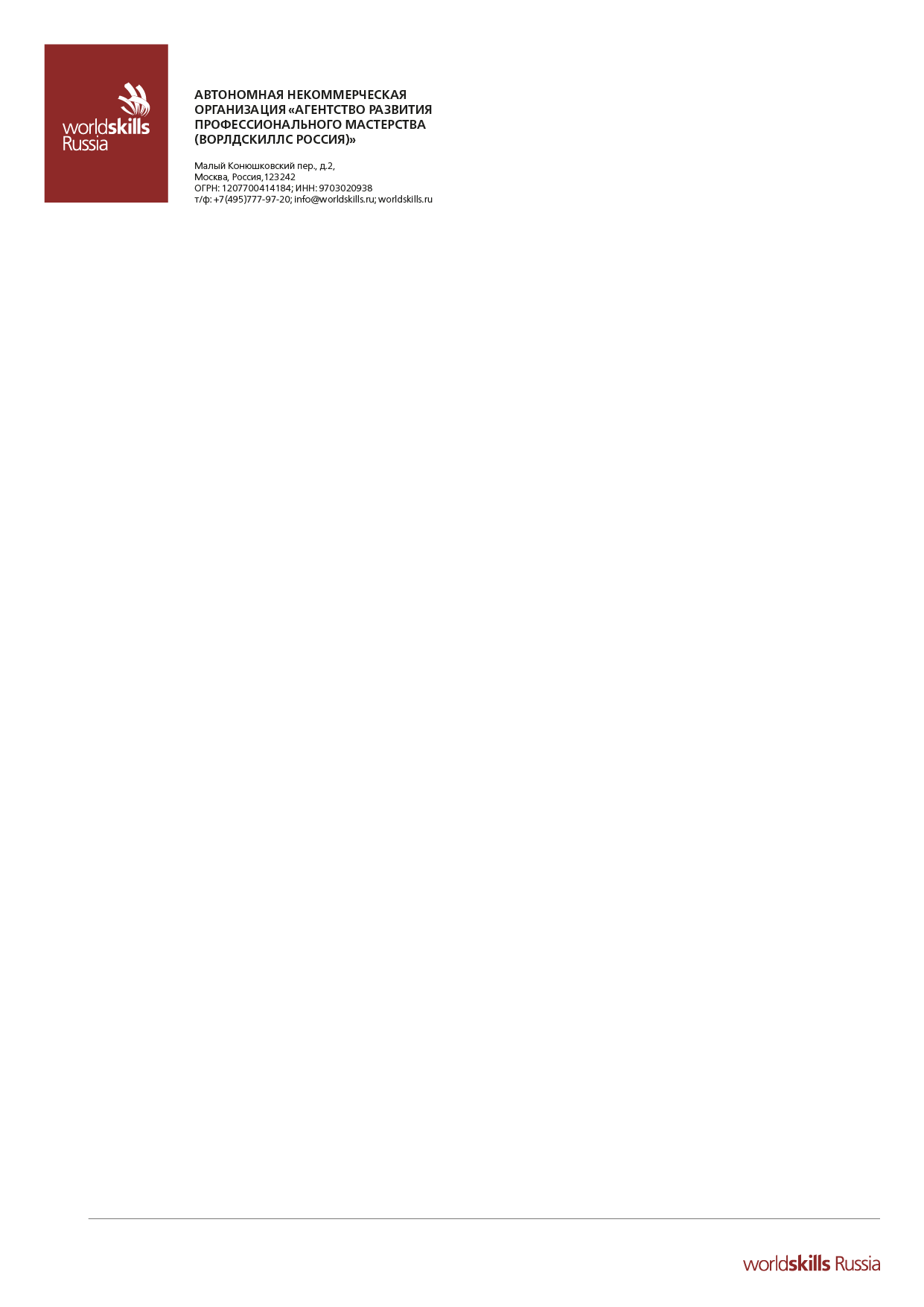 Комплект оценочной документации паспорт КОД 1.1-2022Паспорт комплекта оценочной документацииОписаниеКомплект оценочной документации (КОД) разработан в целях организации и проведения демонстрационного экзамена по стандартам Ворлдскиллс Россия.В данном разделе указаны основные характеристики КОД и должны использоваться при планировании, проведении и оценке результатов демонстрационного экзамена образовательными организациями, ЦПДЭ и Агентством.              Таблица 1. Паспорт комплекта оценочной документации (КОД)Перечень знаний, умений, навыков в соответствии со Спецификацией стандартаПеречень знаний, умений, навыков в соответствии со Спецификацией стандарта, (WorldSkills Standards Specifications, WSSS), проверяемый в рамках комплекта оценочной документации, (Таблица 2).                                                                                                                                                          Таблица 2. WSSS*Таблица соответствия знаний, умений и практических навыков, оцениваемых в рамках демонстрационного экзамена профессиональным компетенциям, основным видам деятельности, предусмотренным ФГОС СПО и уровням квалификаций в соответствии с профессиональными стандартами доступна в Приложении 2.Количество экспертов, участвующих в оценке выполнения задания, и минимальное количество рабочих мест на площадкеСоотношение количества экспертов в зависимости от количества экзаменуемых и количества рабочих мест.Таблица 3. Расчет количества экспертов исходя из количества рабочих мест и участников.Рекомендуемая схема перевода результатов демонстрационного экзамена из стобалльной шкалы в пятибалльнуюПо результатам выполнения заданий демонстрационного экзамена может быть применена схема перевода баллов из стобалльной шкалы в оценки по пятибалльной шкале.Таблица 4. Рекомендуемая схема перевода результатов демонстрационного экзамена из стобалльной шкалы в пятибалльнуюСписок оборудования и материалов, запрещенных на площадке (при наличии)Таблица 5. Список оборудования и материалов, запрещенных на площадкеДетальная информация о распределении баллов и формате оценки. Таблица 6. Обобщенная оценочная ведомость.Примерный план работы Центра проведения демонстрационного экзамена.Таблица 7. Примерный план работы Центра проведения демонстрационного экзамена.Необходимые приложенияПриложение 2. Соответствия знаний, умений и практических навыков, оцениваемых в рамках демонстрационного экзамена профессиональным компетенциям, основным видам деятельности, предусмотренным ФГОС СПО и уровням квалификаций в соответствии с профессиональными стандартами.Приложение 5. План застройки площадки для проведения демонстрационного экзамена.План застройки площадки центра проведения демонстрационного экзамена по стандартам Ворлдскиллс Россия (очный)Формат проведения ДЭ: очный Общая площадь площадки: 280м2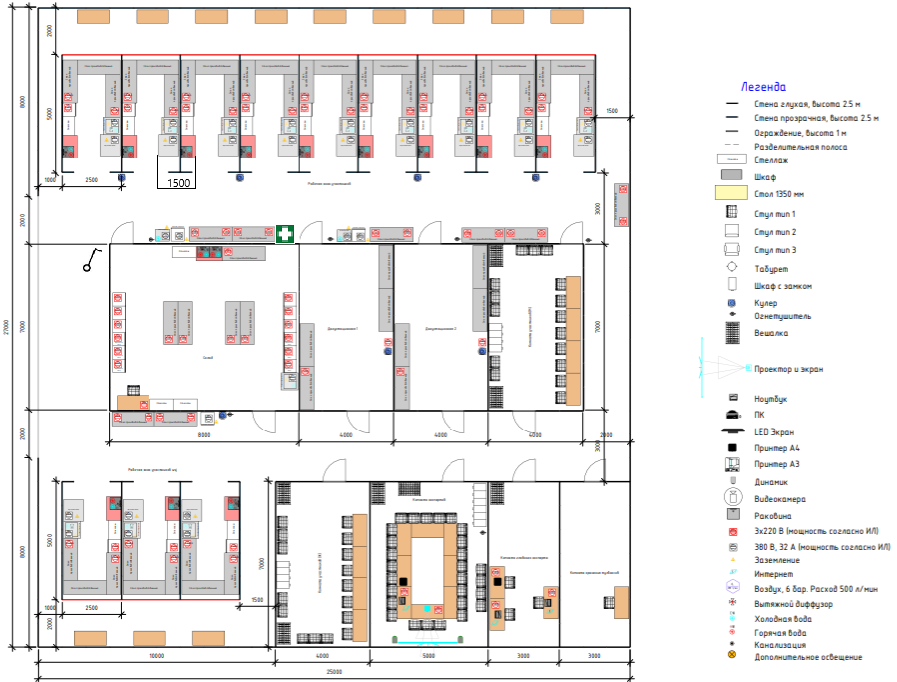 Образец заданияОбразец задания для демонстрационного экзамена по комплекту оценочной документации.Описание заданияКОД демонстрационного экзамена имеет один модуль (A, С, D, H).Демонстрационный экзамен длится 6,5 часов в течение 1 дня, готовятся блюда задания, представленных ниже. Студенты могут организовать работу по своему желанию, но им необходимо учитывать время презентации каждого из блюда, указанного в расписании.	В подготовительный день  главный эксперт оглашает вариант задания. В случае, если студенту необходимо заказать дополнительные продукты или убрать лишние, он делает это в подготовительный день, но при этом баллы за данный аспект вычитаются.	Участники демонстрационного экзамена получают одну корзину с ингредиентами в соответствии с заявкой. Ингредиенты, необходимые для задания, необходимо заказать и предоставить организаторам за две недели до демонстрационного экзамена. В случае, если участник не отправил заявку на продукты в указанный срок, баллы за данный аспект вычитаются. Во время выполнения задания демонстрационного экзамена разрешается использовать только ингредиенты, предоставленные организатором.	Если участник демонстрационного экзамена не выполняет требования техники безопасности, подвергает опасности себя или других сдающих, такой участник может быть отстранён от сдачи демонстрационного экзамена.	Жеребьёвку проводит главный эксперт в подготовительный день до начала демонстрационного экзамена, далее студентам даётся 2 часа чистого времени для написания меню и окончательной заявки продуктов при  необходимости.На выполнение задания демонстрационного экзамена (A, С, D, H) предусмотрено 4 часа, без учёта подготовки и уборки рабочего места (0,5 часа) + 2 часа для написания меню, общая продолжительность выполнения задания демонстрационного экзамена 6,5 часов.Описание модуля A: РаботаВ холодильниках должно быть организовано раздельное хранения сырья, полуфабрикатовРаковины и рабочие поверхности не должны быть загроможденыВы должны быть чистыми, опрятными, ухоженными и иметь презентабельный вид. Вы должны вымыть руки в начале работы, в процессе выполнения заданий и в конце работы после уборкиВы должны работать чисто, аккуратно и эффективноВы должны работать согласно технике безопасности, используя правильные средства индивидуальной защитыНе должно быть никаких загрязнений; продукты должны храниться отдельно, а все заготовки должны быть упакованы\тарированы и маркированы.Не должно быть чрезмерного расходования продуктовОписание модуля С: Горячее блюдо из птицыПриготовить 3 порции горячего блюда из курицы на выбор участникаМинимум 2 гарнира: один на выбор участника, второй гарнир должен быть приготовлен или содержать продукт из оглашенного варианта.1 горячий соус на выбор участникаОформление горячего блюда – на выбор участникаОсобенности подачи.Масса блюда минимум 220 г.3 порции горячего блюда подаются на тарелках - круглая белая плоская тарелка диаметром 30 - 32 см.Соус должен быть сервирован на каждой тарелкеДополнительно подаётся одна порция 50 мл. основного соуса в соуснике для слепой дегустацииТемпература подачи тарелки от 35 °С и вышеПодаются три идентичных блюдаИспользование при подаче несъедобных компонентов, дополнительных аксессуаров и вспомогательного инвентаря на тарелках НЕ ДОПУСКАЕТСЯ!!!Сервисное окно открывается за 5 минут до подачи и закрывается через 5 минут после подачиОдна тарелка подаётся для оценки измеримых показателей,  две тарелки подаются в дегустацию.Основные ингредиенты.Используйте продукты с общего стола;Используйте продукты из заказанного списка.Специальное оборудование.Разрешено использовать дополнительное оборудование, которое необходимо согласовать с экспертом по технике безопасности непосредственно перед началом экзамена, за исключением аналогичного имеющегося на площадке.Описание модуля D:  ДесертПриготовить 3 порции Десерта на выбор участника	Обязательные компоненты десерта:Мусс (основной компонент десерта)   Выпеченный элемент из теста   Декоративный элемент из изомальта или карамели   Соус холодныйОсобенности подачи.Масса блюда минимум 90 г - максимум 150 г.порции десерта подаются на тарелках - круглая белая плоская тарелка диаметром 30 - 32 см.Соус должен быть сервирован на каждой тарелкеДополнительно подаётся одна порция 50 мл основного соуса в соуснике для слепой дегустацииТемпература подачи тарелки от 1 °С до 14 °СПодаются три идентичных блюдаИспользование при подаче несъедобных компонентов, дополнительных аксессуаров и вспомогательного инвентаря на тарелках НЕ ДОПУСКАЕТСЯ!!!Сервисное окно открывается за 5 минут до подачи и закрывается через 5 минут после подачиОдна тарелка подаётся для оценки измеримых показателей, две тарелки подаются в дегустацию.Основные ингредиенты.Используйте продукты с общего стола;Используйте продукты из заказанного списка.Специальное оборудование.Разрешено использовать дополнительное оборудование, которое необходимо согласовать с экспертом по технике безопасности непосредственно перед началом конкурса, за исключением аналогичного имеющегося на площадке.Описание модуля H:  Прозрачный бульон (консоме)Приготовить  3 порции прозрачного бульона (консоме) из курицы Минимум 1 гарнир на выбор участника (допускается использование мякоти птицы для гарнира)Масса консоме минимум 250 гпорции консоме подаются на отдельных тарелках - круглая белая глубокая с плоскими полями 26 – 28 смТемпература подачи тарелки от 35 °С и вышеПодаются три идентичных блюдаИспользование при подаче несъедобных компонентов, дополнительных аксессуаров и вспомогательного инвентаря на тарелках НЕ ДОПУСКАЕТСЯ!!!Сервисное окно открывается за 5 минут до подачи и закрывается через 5 минут после подачиОдна тарелка подаётся для оценки измеримых показателей, две тарелки подаются в дегустациюДля того, чтобы эксперты смогли оценить внешний вид бульона, главный эксперт может сфотографировать блюдо на рабочем столе сдающего и затем показать группе, которая оценивает данный аспект. (так как пока волонтёр несёт тарелки, гарнир в тарелке может потерять форму).Основные ингредиенты.Используйте продукты с общего стола;Используйте продукты из заказанного списка.Специальное оборудование.Разрешено использовать дополнительное оборудование, которое необходимо согласовать с экспертом по технике безопасности непосредственно перед началом экзамена, за исключением аналогичного имеющегося на площадке.Необходимые приложенияНа демонстрационных экзаменах используется единый список продуктов. Добавлять или удалять позиции в списке продуктов запрещается. Для выполнения задания участники используют продукты, только указанные в данном списке. Список продуктов необходимо заполнить и отправить организаторам за две недели до экзамена. Количество продуктов указано на весь день. В списке есть вкладка «Примечание». В случае если студенту необходим целый апельсин, он может прописать это в примечании. Обязательные продукты выдаются студенту в равном количестве, и заказывать их не нужно. Если студенту не нужно все количество предоставленных продуктов, он может их убрать в холодильник и промаркировать.Утверждено протоколом Федерального учебно-методического объединения по УГПС 43.00.00:_____________от 28.06.2021 № 01__________(реквизиты утверждающего документа)Зарегистрировано в государственном реестре примерных основных образовательных программ:____________________33__________________(регистрационный номер)_Приказ ФГБОУ ДПО ИРПО № П-41 от 28.02.2022(реквизиты утверждающего документа)Организация-разработчик: Федеральное учебно-методическое объединение в системе среднего профессионального образования по укрупненной группе профессий, специальностей 43.00.00 Сервис и туризмЭкспертные организации:Совет по профессиональным квалификациям в сфере гостеприимстваНаименование 
основных видов деятельностиНаименование профессиональных модулейСочетание квалификацийНаименование 
основных видов деятельностиНаименование профессиональных модулейповар ↔ кондитерПриготовление и подготовка к реализации полуфабрикатов для блюд, кулинарных изделий разнообразного ассортиментаПриготовление и подготовка к реализации полуфабрикатов для блюд, кулинарных изделий разнообразного ассортиментаосваиваетсяПриготовление, оформление и подготовка к реализации горячих блюд, кулинарных изделий, закусок разнообразного ассортиментаПриготовление, оформление и подготовка к реализации горячих блюд, кулинарных изделий, закусок разнообразного ассортиментаосваиваетсяПриготовление, оформление и подготовка к реализации холодных блюд, кулинарных изделий, закусок разнообразного ассортиментаПриготовление, оформление и подготовка к реализации холодных блюд, кулинарных изделий, закусок разнообразного ассортиментаосваиваетсяПриготовление, оформление и подготовка к реализации холодных и горячих сладких блюд, десертов, напитков разнообразного ассортиментаПриготовление, оформление и подготовка к реализации холодных и горячих сладких блюд, десертов, напитков разнообразного ассортиментаосваиваетсяПриготовление, оформление и подготовка к реализации хлебобулочных, мучных кондитерских изделий разнообразного ассортиментаПриготовление, оформление и подготовка к реализации хлебобулочных, мучных кондитерских изделий разнообразного ассортиментаосваиваетсяКод компетенцииФормулировка компетенцииЗнания, уменияОК 01Выбирать способы решения задач профессиональной деятельности, применительно к различным контекстамУмения: распознавать задачу и/или проблему в профессиональном и/или социальном контексте; анализировать задачу и/или проблему и выделять её составные части; определять этапы решения задачи; выявлять и эффективно искать информацию, необходимую для решения задачи и/или проблемы; составить план действия; определить необходимые ресурсы; владеть актуальными методами работы в профессиональной и смежных сферах; реализовать составленный план; оценивать результат и последствия своих действий (самостоятельно или с помощью наставника)ОК 01Выбирать способы решения задач профессиональной деятельности, применительно к различным контекстамЗнания: актуальный профессиональный и социальный контекст, в котором приходится работать и жить; основные источники информации и ресурсы для решения задач и проблем в профессиональном и/или социальном контексте.алгоритмы выполнения работ в профессиональной и смежных областях; методы работы в профессиональной и смежных сферах; структуру плана для решения задач; порядок оценки результатов решения задач профессиональной деятельности.ОК 02Осуществлять поиск, анализ и интерпретацию информации, необходимой для выполнения задач профессиональной деятельностиУмения: определять задачи для поиска информации; определять необходимые источники информации; планировать процесс поиска; структурировать получаемую информацию; выделять наиболее значимое в перечне информации; оценивать практическую значимость результатов поиска; оформлять результаты поискаОК 02Осуществлять поиск, анализ и интерпретацию информации, необходимой для выполнения задач профессиональной деятельностиЗнания: номенклатура информационных источников, применяемых в профессиональной деятельности; приемы структурирования информации; формат оформления результатов поиска информацииОК 03Планировать и реализовывать собственное профессиональное и личностное развитие.Умения: определять актуальность нормативно-правовой документации в профессиональной деятельности; применять современную научную профессиональную терминологию; определять и выстраивать траектории профессионального развития и самообразованияОК 03Планировать и реализовывать собственное профессиональное и личностное развитие.Знания: содержание актуальной нормативно-правовой документации; современная научная и профессиональная терминология; возможные траектории профессионального развития и самообразованияОК 04Работать в коллективе и команде, эффективно взаимодействовать с коллегами, руководством,клиентами.Умения: организовывать работу коллектива и команды; взаимодействовать с коллегами, руководством, клиентами в ходе профессиональной деятельности.ОК 04Работать в коллективе и команде, эффективно взаимодействовать с коллегами, руководством,клиентами.Знания: психологические основы деятельности коллектива, психологические особенности личности; основы проектной деятельностиОК 05Осуществлять устную и письменную коммуникацию на государственном языке с учетом особенностей социального и культурного контекста.Умения: грамотно излагать свои мысли и оформлять документы по профессиональной тематике на государственном языке, проявлять толерантность в рабочем коллективеОК 05Осуществлять устную и письменную коммуникацию на государственном языке с учетом особенностей социального и культурного контекста.Знания: особенности социального и культурного контекста; правила оформления документов и построения устных сообщений.ОК 06Проявлять гражданско-патриотическую позицию, демонстрировать осознанное поведение на основе традиционных общечеловеческих ценностей, применять стандарты антикоррупционного поведенияУмения: описывать значимость своей профессии;  применять стандарты антикоррупционного поведенияОК 06Проявлять гражданско-патриотическую позицию, демонстрировать осознанное поведение на основе традиционных общечеловеческих ценностей, применять стандарты антикоррупционного поведенияЗнания: сущность гражданско-патриотической позиции, общечеловеческих ценностей; значимость профессиональной деятельности по профессии;  стандарты антикоррупционного поведения и последствия его нарушенияОК 07Содействовать сохранению окружающей среды, ресурсосбережению, эффективно действовать в чрезвычайных ситуациях.Умения: соблюдать нормы экологической безопасности; определять направления ресурсосбережения в рамках профессиональной деятельности по профессии.ОК 07Содействовать сохранению окружающей среды, ресурсосбережению, эффективно действовать в чрезвычайных ситуациях.Знания: правила экологической безопасности при ведении профессиональной деятельности; основные ресурсы, задействованные в профессиональной деятельности; пути обеспечения ресурсосбережения.ОК 08Использовать средства физической культуры для сохранения и укрепления здоровья в процессе профессиональной деятельности и поддержания необходимого уровня физической подготовленностиУмения: использовать физкультурно-оздоровительную деятельность для укрепления здоровья, достижения жизненных и профессиональных целей; применять рациональные приемы двигательных функций в профессиональной деятельности; пользоваться средствами профилактики перенапряжения характерными для данной профессии.ОК 08Использовать средства физической культуры для сохранения и укрепления здоровья в процессе профессиональной деятельности и поддержания необходимого уровня физической подготовленностиЗнания: роль физической культуры в общекультурном, профессиональном и социальном развитии человека; основы здорового образа жизни; условия профессиональной деятельности и зоны риска физического здоровья для профессии; средства профилактики перенапряжения.ОК 09Использовать информационные технологии в профессиональной деятельностиУмения: применять средства информационных технологий для решения профессиональных задач; использовать современное программное обеспечениеОК 09Использовать информационные технологии в профессиональной деятельностиЗнания: современные средства и устройства информатизации; порядок их применения и программное обеспечение в профессиональной деятельности.ОК 10Пользоваться профессиональной документацией на государственном и иностранном языках.Умения: понимать общий смысл четко произнесенных высказываний на известные темы (профессиональные и бытовые), понимать тексты на базовые профессиональные темы; участвовать в диалогах на знакомые общие и профессиональные темы; строить простые высказывания о себе и о своей профессиональной деятельности; кратко обосновывать и объяснить свои действия (текущие и планируемые); писать простые связные сообщения на знакомые или интересующие профессиональные темыОК 10Пользоваться профессиональной документацией на государственном и иностранном языках.Знания: правила построения простых и сложных предложений на профессиональные темы; основные общеупотребительные глаголы (бытовая и профессиональная лексика); лексический минимум, относящийся к описанию предметов, средств и процессов профессиональной деятельности; особенности произношения; правила чтения текстов профессиональной направленностиОК 11Использовать знания по финансовой грамотности, планировать предпринимательскую деятельность в профессиональной сфереУмения: выявлять достоинства и недостатки коммерческой идеи; презентовать идеи открытия собственного дела в профессиональной деятельности; оформлять бизнес-план; рассчитывать размеры выплат по процентным ставкам кредитования;определять инвестиционную привлекательность коммерческих идей в рамках профессиональной деятельности; презентовать бизнес-идею; определять источники финансированияОК 11Использовать знания по финансовой грамотности, планировать предпринимательскую деятельность в профессиональной сфереЗнание: основы предпринимательской деятельности; основы финансовой грамотности; правила разработки бизнес-планов;порядок выстраивания презентации; кредитные банковские продуктыОсновные виды деятельностиКод и наименование компетенцииПоказатели освоения компетенцииПриготовление и подготовка к реализации полуфабрикатов для блюд, кулинарных изделий разнообразного ассортиментаПК 1.1.Подготавливать рабочее место, оборудование, сырье, исходные материалы для обработки сырья, приготовления полуфабрикатов в соответствии с инструкциями и регламентамиПрактический опыт в:– подготовке, уборке рабочего места, подготовке к работе сырья, технологического оборудования, производственного инвентаря, инструментов, весоизмерительных приборовПриготовление и подготовка к реализации полуфабрикатов для блюд, кулинарных изделий разнообразного ассортиментаПК 1.1.Подготавливать рабочее место, оборудование, сырье, исходные материалы для обработки сырья, приготовления полуфабрикатов в соответствии с инструкциями и регламентамиУмения:– визуально проверять чистоту и исправность производственного инвентаря, кухонной посуды перед использованием;– выбирать, рационально размещать на рабочем месте оборудование, инвентарь, посуду, сырье, материалы в соответствии с инструкциями и регламентами, стандартами чистоты;– проводить текущую уборку рабочего места повара в соответствии с инструкциями и регламентами, стандартами чистоты:выбирать и применять моющие и дезинфицирующие средства;владеть техникой ухода за весоизмерительным оборудованием;мыть вручную и в посудомоечной машине, чистить и раскладывать на хранение кухонную посуду и произ-водственный инвентарь в соответствии со стандартами чистоты;мыть после использования технологическое оборудование и убирать для хранения съемные части;соблюдать правила мытья кухонных ножей, острых, травмоопасных съемных частей технологического оборудования;– безопасно править кухонные ножи;– соблюдать условия хранения кухонной посуды, инвентаря, инструментов;– проверять соблюдение температурного режима в холодильном оборудовании;– выбирать оборудование, производственный инвентарь, инструменты, посуду в соответствии с видом сырья и способом его обработки;– включать и подготавливать к работе технологическое оборудование, производственный инвентарь, инструменты, весоизмерительные приборы в соответствии с инструкциями и регламентами, стандартами чистоты;– соблюдать правила техники безопасности, пожарной безопасности, охраны труда;– оценивать наличие, определять объем заказываемых продуктов в соответствии с потребностями, условиями хранения; – оформлять заказ в письменном виде или с использованием электронного документооборота;– пользоваться весоизмерительным оборудованием при взвешивании продуктов;– сверять соответствие получаемых продуктов заказу и накладным;– проверять органолептическим способом качество, безопасность сырья, продуктов, материалов;– сопоставлять данные о времени изготовления и сроках хранения особо скоропортящихся продуктов;– обеспечивать хранение сырья и пищевых продуктов в соответствии с инструкциями и регламентами, стандартами чистоты, соблюдением товарного соседства;– осуществлять выбор сырья, продуктов, материалов в соответствии с технологическими требованиями;– использовать нитрат-тестер для оценки безопасности сырьяПриготовление и подготовка к реализации полуфабрикатов для блюд, кулинарных изделий разнообразного ассортиментаПК 1.1.Подготавливать рабочее место, оборудование, сырье, исходные материалы для обработки сырья, приготовления полуфабрикатов в соответствии с инструкциями и регламентамиЗнания:требования охраны труда, пожарной безопасности и производственной санитарии в организации питания;виды, назначение, правила безопасной эксплуатации технологического оборудования, производственного инвентаря, инструментов, весоизмерительных приборов, посуды и правила ухода за ними;последовательность выполнения технологических операций, современные методы, техника обработки, подготовки сырья и продуктов;регламенты, стандарты, в том числе система анализа, оценки и управления опасными факторами (система ХАССП) и нормативно-техническая документация, используемая при обработке, подготовке сырья, приготовлении, подготовке к реализации полуфабрикатов;возможные последствия нарушения санитарии и гигиены;требования к личной гигиене персонала при подготовке производственного инвентаря и кухонной посуды;виды, назначение, правила применения и безопасного хранения чистящих, моющих и дезинфицирующих средств, предназначенных для последующего использования;правила утилизации отходов;виды, назначение упаковочных материалов, способы хранения сырья и продуктов;способы и правила порционирования (комплектования), упаковки на вынос готовых полуфабрикатов; способы правки кухонных ножей;ассортимент, требования к качеству, условия и сроки хранения традиционных видов овощей, грибов, рыбы, нерыбного водного сырья, мяса, домашней птицы, дичи;правила оформления заявок на склад;правила приема прдуктов по количеству и качеству;ответственность за сохранность материальных ценностей;правила снятия остатков на рабочем месте;правила проведения контрольного взвешивания продуктов;виды, назначение и правила эксплуатации приборов для экспресоценки качества и безопасности сырья и материалов;правила обращения с тарой поставщика;правила поверки весоизмерительного оборудованияПриготовление и подготовка к реализации полуфабрикатов для блюд, кулинарных изделий разнообразного ассортиментаПК 1.2.Осуществлять обработку, подготовку овощей, грибов, рыбы, нерыбного водного сырья, мяса, домашней птицы, дичи, кроликаПрактический опыт в:обработке различными методами, подготовке традиционных видов овощей, грибов, рыбы, нерыбного водного сырья, мяса, домашней птицы, дичи, кролика;хранении обработанных овощей, грибов, рыбы, мяса, домашней птицы, дичи, кроликаПриготовление и подготовка к реализации полуфабрикатов для блюд, кулинарных изделий разнообразного ассортиментаПК 1.2.Осуществлять обработку, подготовку овощей, грибов, рыбы, нерыбного водного сырья, мяса, домашней птицы, дичи, кроликаУмения:распознавать недоброкачественные продукты;выбирать, применять различные методы обработки (вручную, механическим способом), подготовки сырья с учетом его вида, кондиции, технологических свойств, рационального использования, обеспечения безопасности;соблюдать стандарты чистоты на рабочем месте;различать пищевые и непищевые отходы;подготавливать пищевые отходы к дальнейшему использованию с учетом требований по безопасности; соблюдать правила утилизации непищевых отходов;осуществлять упаковку, маркировку, складирование, хранение неиспользованных пищевых продуктов, соблюдать товарное соседство, условия и сроки хранения, осуществлять ротацию;соблюдать условия и сроки хранения обработанного сырья с учетом требований по безопасности продукции;Приготовление и подготовка к реализации полуфабрикатов для блюд, кулинарных изделий разнообразного ассортиментаПК 1.2.Осуществлять обработку, подготовку овощей, грибов, рыбы, нерыбного водного сырья, мяса, домашней птицы, дичи, кроликаЗнания:требования охраны труда, пожарной, электробезопасности в организации питания;виды, назначение, правила безопасной эксплуатации технологического оборудования, производственного инвентаря, инструментов, весоизмерительных приборов, посуды и правила ухода за нимиметоды обработки традиционных видов овощей, грибов, рыбы, нерыбного водного сырья, домашней птицы, дичи, кролика;способы сокращения потерь сырья, продуктов при их обработке, хранении;способы удаления излишней горечи, предотвращения потемнения отдельных видов овощей и грибов;санитарно-гигиенические требования к ведению процессов обработки, подготовки пищевого сырья, продуктовформы, техника нарезки, формования традиционных видов овощей, грибов;способы упаковки, складирования, правила, условия, сроки хранения пищевых продуктовПриготовление и подготовка к реализации полуфабрикатов для блюд, кулинарных изделий разнообразного ассортиментаПК 1.3.Проводить приготовление и подготовку к реализации полуфабрикатов разнообразного ассортимента для блюд, кулинарных изделий из рыбы и нерыбного водного сырьяПрактический опыт в:приготовлении полуфабрикатов для блюд, кулинарных изделий из рыбы и нерыбного водного сырья разнообразного ассортимента, в том числе региональных;порционировании (комплектовании), упаковке на вынос, хранении полуфабрикатов;ведении расчетов, взаимодействиис потребителями при отпуске продукции с прилавка/раздачи, на выносПриготовление и подготовка к реализации полуфабрикатов для блюд, кулинарных изделий разнообразного ассортиментаПК 1.3.Проводить приготовление и подготовку к реализации полуфабрикатов разнообразного ассортимента для блюд, кулинарных изделий из рыбы и нерыбного водного сырьяУмения:соблюдать правила сочетаемости, взаимозаменяемости основного сырья и дополнительных ингредиентов, применения ароматических веществ;выбирать, подготавливать пряности и приправы, хранить пряности и приправы в измельченном виде;выбирать, применять, комбинировать различные способы приготовления полуфабрикатов, в том числе региональных, с учетом рационального использования ресурсов, обеспечения безопасности готовой продукции;владеть техникой работы с ножом при нарезке, измельчении, филитирова-нии рыбы, править кухонные ножи;нарезать, измельчать рыбу вручную или механическим способом;порционировать, формовать, панировать различными способами полуфабрикаты из рыбы и рыбной котлетной массы;соблюдать выход готовых полуфабрикатов при порционировании (комплектовании);проверять качество готовых полуфабрикатов перед упаковкой, комплектованием; применять различные техники порционирования, комплектования с учетом ресурсосбережения;выбирать материалы, посуду, контейнеры для упаковки; эстетично упаковывать, комплектовать полуфабрикаты в соответствии с их видом, способом и сроком реализацииобеспечивать условия, сроки хранения, товарное соседство скомплектованных, упакованных полуфабрикатов;рассчитывать стоимость, вести расчет с потребителями, учет реализованных полуфабрикатов;владеть профессиональной терминологией; консультировать потребителей, оказывать им помощь в выбореПриготовление и подготовка к реализации полуфабрикатов для блюд, кулинарных изделий разнообразного ассортиментаПК 1.3.Проводить приготовление и подготовку к реализации полуфабрикатов разнообразного ассортимента для блюд, кулинарных изделий из рыбы и нерыбного водного сырьяЗнания:требования охраны труда, пожарной безопасности и производственной санитарии в организации питания;виды, назначение, правила безопасной эксплуатации технологического оборудования, производственного инвентаря, инструментов, весоизмерительных приборов, посуды и правила ухода за ними;ассортимент, рецептуры, требования к качеству, условиям и срокам хранения полуфабрикатов для блюд, кулинарных изделий из рыбы и нерыбного водного сырья разнообразного ассортимента, в том числе региональных;методы приготовления полуфабрикатов из рыбы и рыбной котлетной массы (нарезки, панирования, формования, маринования, фарширования и т.д.);способы сокращения потерь, сохранения пищевой ценности продуктов при приготовлении полуфабрикатов;техника порционирования (комплек-тования), упаковки, маркирования и правила складирования, условия и сроки храненияупакованных полуфабрикатов;правила и порядок расчета с потребителями при отпуске на вынос; ответственность за правильность расчетов;правила, техника общения с потребителями;базовый словарный запас на иностранном языкеПриготовление и подготовка к реализации полуфабрикатов для блюд, кулинарных изделий разнообразного ассортиментаПК 1.4.Проводить приготовление и подготовку к реализации полуфабрикатов разнообразного ассортимента для блюд, кулинарных изделий из мяса, домашней птицы, дичи, кроликаПрактический опыт в:приготовлении полуфабрикатов для блюд, кулинарных изделий из мяса, домашней птицы, дичи, кролика разнообразного ассортимента, в том числе региональных;порционировании (комплектовании), упаковке на вынос, хранении полуфабрикатов;ведении расчетов, взаимодействии с потребителями при отпуске продукции с прилавка/раздачи, на выносПриготовление и подготовка к реализации полуфабрикатов для блюд, кулинарных изделий разнообразного ассортиментаПК 1.4.Проводить приготовление и подготовку к реализации полуфабрикатов разнообразного ассортимента для блюд, кулинарных изделий из мяса, домашней птицы, дичи, кроликаУмения:соблюдать правила сочетаемости, взаимозаменяемости основного сырья и дополнительных ингредиентов, применения ароматических веществ;выбирать, применять, комбинировать различные способы приготовления полуфабрикатов с учетом рационального использования ресурсов, обеспечения безопасности готовой продукции;владеть техникой работы с ножом при нарезке, филитировании продуктов, снятии филе; править кухонные ножи;владеть приемами мытья и бланширования сырья, пищевых продуктов;нарезать, порционировать различными способами полуфабрикаты из мяса, домашней птицы, дичи, кролика;готовить полуфабрикаты из натуральной рубленой и котлетной массы;рассчитывать стоимость, вести расчет с потребителями, учет реализованных полуфабрикатовконсультировать потребителей, оказывать им помощь в выборе; владеть профессиональной терминологиейПриготовление и подготовка к реализации полуфабрикатов для блюд, кулинарных изделий разнообразного ассортиментаПК 1.4.Проводить приготовление и подготовку к реализации полуфабрикатов разнообразного ассортимента для блюд, кулинарных изделий из мяса, домашней птицы, дичи, кроликаЗнания:требования охраны труда, пожарной безопасности и производственной санитарии в организации питания;виды, назначение, правила безопасной эксплуатации технологического оборудования, производственного инвентаря, ин-струментов, весоизмерительных приборов, посуды и правила ухода за ними;ассортимент, рецептуры, требования к качеству, условиям и срокам хранения полуфабрикатов для блюд, кулинарных изделий из мяса, домашней птицы, дичи, кролика разнообразного ассортимента, в том числе региональных;методы приготовления полуфабрикатов из мяса, домашней птицы, дичи, кролика, рубленой массы (нарезки, маринования, формования, панирования, фарширования, снятия филе, порционирования птицы, дичи и т.д.);способы сокращения потерь, сохранения пищевой ценности продуктов при приготовлении полуфабрикатов;техника порционирования (комплектования), упаковки, маркирования и правила складирования, условия и сроки хранения упакованных полуфабрикатов;правила и порядок расчета с потребителями при отпуске на вынос; ответственность за правильность расчетов;правила, техника общения с потребителями;базовый словарный запас на иностранном языкеПриготовление, оформление и подготовка к реализации горячих блюд, кулинарных изделий, закусок разнообразного ассортиментаПК 2.1.Подготавливать рабочее место, оборудование, сырье, исходные материалы для приготовления горячих блюд, кулинарных изделий, закусок разнообразного ассортимента в соответствии с инструкциями и регламентамиПрактический опыт в:подготовке, уборке рабочего места, подготовке к работе, проверке технологического оборудования, производственного инвентаря, инструментов, весоизмерительных приборов;подготовка к использованию обработанного сырья, полуфабрикатов, пищевых продуктов, других расходных материаловПриготовление, оформление и подготовка к реализации горячих блюд, кулинарных изделий, закусок разнообразного ассортиментаПК 2.1.Подготавливать рабочее место, оборудование, сырье, исходные материалы для приготовления горячих блюд, кулинарных изделий, закусок разнообразного ассортимента в соответствии с инструкциями и регламентамиУмения:выбирать, рационально размещать на рабочем месте оборудование, инвентарь, посуду, сырье, материалы в соответствии с инструкциями и регламентами, стандартами чистоты, видом работ;проводить текущую уборку рабочего места повара в соответствии с инструкциями и регламентами, стандартами чистоты;выбирать и применять моющие и дезинфицирующие средства;владеть техникой ухода за весоизмерительным оборудованием;мыть вручную и в посудомоечноймашине, чистить и раскладывать на хранение кухонную посуду и производственный инвентарь в соответствии со стандартами чистоты;соблюдать правила мытья кухонных ножей, острых, травмоопасных частей технологического оборудования;подготавливать к работе, проверять технологическое оборудование, производственный инвентарь, инструменты, весоизмерительные приборы в соответствии с инструкциями и регламентами, стандартами чистоты;соблюдать правила техники безопасности, пожарной безопасности, охраны труда;выбирать, подготавливать материалы, посуду, контейнеры, оборудование для упаковки, хранения, подготовки к транспортированию готовых горячих блюд, кулинарных изделий, закусокоценивать наличие, проверять органолептическим способом качество, безопасность обработанного сырья, полуфабрикатов, пищевых продуктов, пряностей, приправ и других расходных материалов;осуществлять их выбор в соответствии с технологическими требованиями;обеспечивать их хранение в соответствии с инструкциями и регламентами, стандартами чистоты;своевременно оформлять заявку на складПриготовление, оформление и подготовка к реализации горячих блюд, кулинарных изделий, закусок разнообразного ассортиментаПК 2.1.Подготавливать рабочее место, оборудование, сырье, исходные материалы для приготовления горячих блюд, кулинарных изделий, закусок разнообразного ассортимента в соответствии с инструкциями и регламентамиЗнания:требования охраны труда, пожарной безопасности и производственной санитарии в организации питания;виды, назначение, правила безопасной эксплуатации технологического оборудования, производственного инвентаря, инструментов, весоизмерительных приборов, посуды и правила ухода за ними;организация работ по приготовлению горячих блюд, кулинарных изделий, закусок;последовательность выполнения технологических операций, современные методы приготовления горячих блюд, кулинарных изделий, закусок;регламенты, стандарты, в томчисле система анализа, оценки и управления опасными факторами (система ХАССП) инормативно-техническая документация, используемая при приготовлении горячих блюд, кулинарных изделий, закусок;возможные последствия нарушения санитарии и гигиены;требования к личной гигиене персонала при подготовке производственного инвентаря и кухонной посуды;правила безопасного хранения чистящих, моющих и дезинфицирующих средств, предназначенных для последующего использования;правила утилизации отходоввиды, назначение упаковочных материалов, способы хранения пищевых продуктов;виды, назначение оборудования, инвентаря посуды, используемых для порционирования (комплектования) готовых горячих блюд, кулинарных изделий, закусок;способы и правила порционирования (комплектования), упаковки на вынос готовых горячих блюд, кулинарных изделий, закусок;условия, сроки, способы хранения горячих блюд, кулинарных изделий, закусокассортимент, требования к качеству, условия и сроки хранения традиционных видов овощей, грибов, рыбы, нерыбного водного сырья, домашней птицы, дичи;правила оформления заявок на склад;виды, назначение и правила эксплуатации приборов для экспресс оценки качества и безопасности сырья и материаловПриготовление, оформление и подготовка к реализации горячих блюд, кулинарных изделий, закусок разнообразного ассортиментаПК 2.2.Осуществлять приготовление, непродолжительное хранение бульонов, отваров разнообразного ассортиментаПрактический опыт в:– подготовке основных продуктов и дополнительных ингредиентов, приготовлении хранении, отпуске бульонов, отваровПриготовление, оформление и подготовка к реализации горячих блюд, кулинарных изделий, закусок разнообразного ассортиментаПК 2.2.Осуществлять приготовление, непродолжительное хранение бульонов, отваров разнообразного ассортиментаУмения:подбирать в соответствии с технологическими требованиями, оценивать качество и безопасность основных продуктов и дополнительных ингредиентов;организовывать их хранение до момента использования;выбирать, подготавливать пряности, приправы, специи;взвешивать, измерять продукты, входящие в состав бульонов, отваров в соответствии с рецептурой;осуществлять взаимозаменяемость продуктов в соответствии с нормами закладки, особенностями заказа, сезонностью;использовать региональные продукты для приготовления бульонов, отвароввыбирать, применять, комбинировать методы приготовления:обжаривать кости мелкого скота;подпекать овощи;замачивать сушеные грибы;доводить до кипения и варитьна медленном огне бульоны и отвары до готовности;удалять жир, снимать пену, процеживать с бульона;использовать для приготовления бульонов	концентраты промышленного производства;определять степень готовности бульонов и отваров и их вкусовые качества, доводить до вкуса;порционировать, сервировать и оформлять бульоны и отвары для подачи в виде блюда; выдерживать температуру подачи бульонов и отваров;охлаждать и замораживать бульоны и отвары с учетом требований к безопасности пищевых продуктов;хранить свежеприготовленные, охлажденные и замороженные бульоны и отвары; разогревать бульоны и отварыПриготовление, оформление и подготовка к реализации горячих блюд, кулинарных изделий, закусок разнообразного ассортиментаПК 2.2.Осуществлять приготовление, непродолжительное хранение бульонов, отваров разнообразного ассортиментаЗнания:правила выбора основных продуктов и дополнительных ингредиентов с учетом их сочетаемости, взаимозаменяемости;критерии оценки качества основных продуктов и дополнительных ингредиентов для бульонов, отваров;нормы взаимозаменяемости сырья и продуктов;классификация, рецептуры, пищевая ценность, требования к качеству, методы приготовления, кулинарное назначение бульонов, отваров;температурный режим и правила приготовления бульонов, отваров;виды технологического оборудования и производственного инвентаря, используемые при приготовлении бульонов, отваров, правила их безопасной эксплуатации;санитарно-гигиенические требования к процессам приготовления, хранения и подачи кулинарной продукции;техника порционирования, варианты оформления бульонов, отваров для подачи; методы сервировки и подачи бульонов, отваров; температура подачи бульонов, отваров;виды, назначение посуды для подачи, термосов, контейнеров для отпуска на вынос, транспортирования;правила охлаждения, замораживания и хранения готовых бульонов, отваров; правила разогревания охлажденных, замороженных бульонов, отваров;требования к безопасности хранения готовых бульонов, отваров;правила маркирования упакованных бульонов, отваровПриготовление, оформление и подготовка к реализации горячих блюд, кулинарных изделий, закусок разнообразного ассортиментаПК 2.3.Осуществлять приготовление, творческое оформление и подготовку к реализации супов разнообразного ассортиментаПрактический опыт в:приготовлении, творческом оформлении и подготовке к реализации супов разнообразного ассортимента, в том числе региональных;ведении расчетов с потребителями при отпуске продукции на вынос; взаимодействии с потребителями при отпуске продукции с прилавка/раздачиПриготовление, оформление и подготовка к реализации горячих блюд, кулинарных изделий, закусок разнообразного ассортиментаПК 2.3.Осуществлять приготовление, творческое оформление и подготовку к реализации супов разнообразного ассортиментаУмения:подбирать в соответствии с технологическими требованиями, оценивать качество и безопасность основных продуктов и дополнительных ингредиентов, организовывать их хранение в процессе приготовления;выбирать, подготавливать пряности, приправы, специи;взвешивать, измерять продукты в соответствии с рецептурой, осуществлять их взаимозаменяемость в соответствии с нормами закладки, особенностями заказа, сезонностью;использовать региональные продукты для приготовления супов;выбирать, применять, комбинировать методы приготовления супов:пассеровать овощи, томатные продукты и муку;готовить льезоны;закладывать продукты, подготовленные полуфабрикаты в определенной последовательности с учетом продолжительности их варки;рационально использовать продукты, полуфабрикаты;соблюдать температурный и временной режим варки супов;изменять закладку продуктов в соответствии с изменением выхода супа;определять степень готовности супов;доводить супы до вкуса, до определенной консистенции;проверять качество готовых супов перед отпуском, упаковкой на вынос;порционировать, сервировать и оформлять супы для подачи с учетом рационального использования ресурсов, соблюдением требований по безопасности готовой продукции;соблюдать выход, выдерживать температуру подачи супов при порционировании;охлаждать и замораживать полуфабрикаты для супов, готовые супы с учетом требований к безопасности пищевых продуктов;хранить свежеприготовленные, охлажденные и замороженные супы; разогревать супы с учетом требований к безопасности готовой продукции;выбирать контейнеры, эстетично упаковывать на вынос, для транспортирования;рассчитывать стоимость, вести расчеты с потребителем при отпуске на вынос, вести учет реализованных супов;консультировать потребителей, оказывать им помощь в выборе супов; владеть профессиональной терминологией, в том числе на иностранном языкеПриготовление, оформление и подготовка к реализации горячих блюд, кулинарных изделий, закусок разнообразного ассортиментаПК 2.3.Осуществлять приготовление, творческое оформление и подготовку к реализации супов разнообразного ассортиментаЗнания:правила выбора основных продуктов и дополнительных ингредиентов с учетом их сочетаемости, взаимозаменяемости; критерии оценки качества основных продуктов и дополнительных ингредиентов для супов;виды, характеристика региональных видов сырья, продуктов;нормы взаимозаменяемости сырья и продуктов;классификация, рецептуры, пищевая ценность, требования к качеству, методы приготовления супов разнообразного ассортимента, в том числе региональных, вегетарианских, для диетического питания;температурный режим и правила приготовления заправочных супов, супов-пюре, вегетарианских, диетических супов, региональных;виды технологического оборудования и производственного инвентаря, используемых при приготовлении супов, правила их безопасной эксплуатации;техника порционирования, варианты оформления супов для подачи;виды, назначение посуды для подачи, термосов, контейнеров для отпуска на вынос, транспортирования супов разнообразного ассортимента, в том числе региональных;методы сервировки и подачи, температура подачи супов;правила охлаждения, замораживания и хранения готовых супов; правила разогревания супов; требования к безопасности хранения готовых супов;правила и порядок расчета потребителей при отпуске на вынос; ответственности за правильность расчетов с потребителями;правила, техника общения с потребителями;–	базовый словарный запас на иностранном языкеПриготовление, оформление и подготовка к реализации горячих блюд, кулинарных изделий, закусок разнообразного ассортиментаПК 2.4.Осуществлять приготовление, непродолжительное хранение горячих соусов разнообразного ассортиментаПрактический опыт в:– приготовлении соусных полуфабрикатов, соусов разнообразного ассортимента, их хранении и подготовке к реализацииПриготовление, оформление и подготовка к реализации горячих блюд, кулинарных изделий, закусок разнообразного ассортиментаПК 2.4.Осуществлять приготовление, непродолжительное хранение горячих соусов разнообразного ассортиментаУмения:подбирать в соответствии с технологическими требованиями, оценивать качество и безопасность основных продуктов и дополнительных ингредиентов;организовывать их хранение в процессе приготовления соусов;выбирать, подготавливать пряности, приправы, специи;взвешивать, измерять продукты, входящие в состав соусов в соответствии с рецептурой; осуществлять их взаимозаменяемость в соответствии с нормами закладки, особенностями заказа, сезонностью;рационально использовать продукты, полуфабрикаты;готовить соусные полуфабрикаты: пассеровать овощи, томатные продукты, муку; подпекать овощи без жира; разводить, заваривать мучную пассеровку, готовить льезоны; варить и организовывать хранение концентрированных бульонов, готовить овощные и фруктовые пюре для соусной основы;охлаждать, замораживать, размораживать, хранить, разогревать отдельные компоненты соусов, готовые соусы с учетом требований по безопасности;закладывать продукты, подготовленные соусные полуфабрикаты в определенной последовательности с учетом продолжительности их варки;соблюдать температурный и вре-менной режим варки соусов, определять степень готовности соусов;выбирать, применять, комбинировать различные методы приготовления основных соусов и их производных;рассчитывать нормы закладки муки и других загустителей для получения соусов определенной консистенции;изменять закладку продуктов в соответствии с изменением выхода соуса;доводить соусы до вкуса;проверять качество готовых соусов перед отпуском их на раздачу;порционировать, соусы с применением мерного инвентаря, дозаторов, с соблюдением требований по безопасности готовой продукции;соблюдать выход соусов при порционировании;выдерживать температуру подачи;выбирать контейнеры, эстетично упаковывать соусы для транспортирования;творчески оформлять тарелку сгорячими блюдами соусамиПриготовление, оформление и подготовка к реализации горячих блюд, кулинарных изделий, закусок разнообразного ассортиментаПК 2.4.Осуществлять приготовление, непродолжительное хранение горячих соусов разнообразного ассортиментаЗнания:правила выбора основных продуктов и дополнительных ингредиентов с учетом их сочетаемости, взаимозаменяемости;критерии оценки качества основных продуктов и дополнительных ингредиентов для соусов;виды, характеристика региональных видов сырья, продуктов;нормы взаимозаменяемости сырья и продуктов;ассортимент отдельных компонентов для соусов и соусных полуфабрикатов;методы приготовления отдельных компонентов для соусов и соусных полуфабрикатов;органолептические способы определения степени готовности и качества отдельных компонентов соусов и соусных полуфабрикатов;ассортимент готовых соусных полуфабрикатов и соусов промышленного производства, их назначение и использование;классификация, рецептуры, пищевая ценность, требования к качеству, методы приготовления соусов разнообразного ассортимента, в том числе региональных, вегетарианских, для диетического питания, их кулинарное назначение;температурный режим и правила приготовления основных соусов и их производных;виды технологического оборудования и производственного инвентаря, используемые при приготовлении соусов, правила их безопасной эксплуатации;правила охлаждения и замораживания отдельных компонентов для соусов, соусных полуфабрикатов;правила размораживания и разогрева отдельных компонентов для соусов, соусных полуфабрикатов;требования к безопасности хранения отдельных компонентов соусов, соусных полуфабрикатов;нормы закладки муки и других загустителей для получения соусов различной консистенциитехника порционирования, варианты подачи соусов;виды, назначение посуды для подачи, термосов, контейнеров для отпуска на вынос соусов;методы сервировки и подачи соусов на стол; способы оформления тарелки соусами;температура подачи соусов;требования к безопасности хранения готовых соусовПриготовление, оформление и подготовка к реализации горячих блюд, кулинарных изделий, закусок разнообразного ассортиментаПК 2.5.Осуществлять приготовление, творческое оформление и подготовку к реализации горячих блюд и гарниров из овощей, грибов, круп, бобовых, макаронных изделий разнообразного ассортиментаПрактический опыт в:приготовлении, творческом оформлении и подготовке к реализации блюд и гарниров из овощей и грибов, круп, бобовых, макаронных изделий разнообразного ассортимента, в том числе региональных;ведении расчетов с потребителями при отпуске продукции на вынос, взаимодействии с потребителями при отпуске продукции с прилавка/раздачиПриготовление, оформление и подготовка к реализации горячих блюд, кулинарных изделий, закусок разнообразного ассортиментаПК 2.5.Осуществлять приготовление, творческое оформление и подготовку к реализации горячих блюд и гарниров из овощей, грибов, круп, бобовых, макаронных изделий разнообразного ассортиментаУмения:– подбирать в соответствии с технологическими требованиями, оценивать качество и безопасность основных продуктов и дополнительных ингредиентов;организовывать их хранение в процессе приготовления горячих блюд и гарниров;выбирать, подготавливать пряности, приправы, специи;взвешивать, измерять продукты, входящие в состав горячих блюд и гарниров в соответствии с рецептурой;осуществлять взаимозаменяемость продуктов в соответствии с нормами закладки, особенностями заказа, сезонностью;использовать региональные продукты для приготовления горячих блюд и гарниров из овощей, грибов, круп, бобовых, макаронных изделий разнообразного ассортиментавыбирать, применять комбинировать различные способы приготовления блюд и гарниров из овощей и грибов с учетом типа питания, их вида и кулинарных свойств:замачивать сушеные;бланшировать;варить в воде или в молоке;готовить на пару;припускать в воде, бульоне и собственном соку;- жарить сырые и предварительно отваренные;- жарить на решетке гриля и плоской поверхности;фаршировать, тушить, запекать;готовить овощные пюре;готовить начинки из грибов;определять степень готовности блюд и гарниров из овощей и грибов;доводить до вкуса, нужной консистенции блюда и гарниры из овощей и грибов;выбирать оборудование, производственный инвентарь, посуду, инструменты в соответствии со способом приготовления;выбирать, применять комбинировать различные способы приготовления блюд и гарниров из круп, бобовых и макаронных изделий с учетом типа питания, вида основного сырья и его кулинарных свойств:замачивать в воде или молоке;бланшировать;варить в воде или в молоке;готовить на пару;припускать в воде, бульоне и смеси молока и воды;жарить предварительно отваренные;готовить массы из каш, формовать, жарить, запекать изделия из каш;готовить блюда из круп в сочетании с мясом, овощами;выкладывать в формы для запекания, запекать подготовленные макаронные изделия, бобовые;готовить пюре из бобовых;определять степень готовности блюд и гарниров из круп, бобовых, макаронных изделий;доводить до вкуса, нужной консистенции блюда и гарниры из круп, бобовых, макаронных изделий;рассчитывать соотношение жидкости и основновного продукта в соответствии с нормами для замачивания, варки, припускания круп, бобовых, макаронных изделий;выбирать оборудование, производственный инвентарь, посуду, инструменты в соответствии со способом приготовления;проверять качество готовых из овощей, грибов, круп, бобовых, макаронных изделий перед отпуском, упаковкой на вынос;порционировать, сервировать и оформлять блюда и гарниры из овощей, грибов, круп, бобовых, макаронных изделий для подачи с учетом рационального использования ресурсов, соблюдением требований по безопасности готовой продукции;соблюдать выход при порционировании;выдерживать температуру по-дачи горячих блюд и гарниров из овощей, грибов, круп, бобовых, макаронных изделий;охлаждать и замораживать готовые горячие блюда и гарниры с учетом требований к безопасности пищевых продуктов;хранить свежеприготовленные, охлажденные и замороженные блюда и гарниры из овощей, грибов, круп, бобовых, макаронных изделий;разогревать блюда и гарниры из овощей, грибов, круп, бобовых, макаронных изделий с учетом требований к безопасности готовой продукции;выбирать контейнеры, эстетично упаковывать на вынос, для транспортированиярассчитывать стоимость,вести учет реализованных горячих блюд и гарниров из овощей, грибов, круп, бобовых, макаронных изделий разнообразного ассортимента;владеть профессиональной терминологией; консультировать потребителей, оказывать им помощь в выборе горячих блюд и гарниров из овощей, грибов, круп, бобовых, макаронных изделийЗнания:правила выбора основных продуктов и дополнительных ингредиентов с учетом их сочетаемости, взаимозаменяемости;критерии оценки качества основных продуктов и дополнительных ингредиентов для горячих блюд и гарниров из овощей, грибов, круп, бобовых, макаронных изделий разнообразного ассортимента;виды, характеристика региональных видов сырья, продуктов;нормы взаимозаменяемости сырья и продуктов;методы приготовления блюд и гарниров из овощей и грибов, правила их выбора с учетом типа питания, кулинарных свойств овощей и грибов;виды, назначение и правила безопасной эксплуатации оборудования, инвентаря инструментов;ассортимент, рецептуры, требования к качеству, температура подачи блюд и гарниров из овощей и грибов;органолептические способы определения готовности;ассортимент пряностей, приправ, используемых при приготовлении блюд из овощей и грибов, их сочетаемость с основными продуктами;нормы взаимозаменяемости основного сырья и дополнительных ингредиентов с учетом сезонности, региональных особенностейметоды приготовления блюд и гарниров из круп, бобовых и макаронных изделий, правила их выбора с учетом типа питания, кулинарных свойств основного сырья и продуктов;виды, назначение и правила безопасной эксплуатации оборудования, инвентаря инструментов;ассортимент, рецептуры, требования к качеству, температура подачи блюд и гарниров из круп, бобовых и макаронных изделий;органолептические способы определения готовности;ассортимент пряностей, приправ, используемых при приготовлении блюд и гарниров из круп, бобовых и макаронных изделий, их сочетаемость с основными продуктами;нормы взаимозаменяемости основного сырья и дополнительных ингредиентов с учетом сезонности, региональных особенностейтехника порционирования, варианты оформления блюд и гарниров из овощей, грибов, круп, бобовых, макаронных изделий разнообразного ассортимента для подачи;виды, назначение посуды для подачи, термосов, контейнеров для отпуска на вынос блюд и гарниров из овощей, грибов, круп, бобовых, макаронных изделий разнообразного ассортимента, в том числе региональных;методы сервировки и подачи, температура подачи блюд и гарниров из овощей, грибов, круп, бобовых, макаронных изделий разнообразного ассортимента;правила разогревания,правила охлаждения, замораживания и хранения готовых блюд и гарнировиз овощей, грибов, круп, бобовых, макаронных изделий разнообразного ассортимента;требования к безопасности хранения готовых горячих блюд и гарниров из овощей, грибов, круп, бобовых, макаронных изделий разнообразного ассортимента;правила и порядок расчета потребителей при оплате наличными деньгами, при безналичной форме оплаты;правила поведения, степень ответственности за правильность расчетов с потребителями;правила, техника общения с потребителями;базовый словарный запас на иностранном языкеПК 2.6.Осуществлять приготовление, творческое оформление и подготовку к реализации горячих блюд, кулинарных изделий, закусок из яиц, творога, сыра, муки разнообразного ассортиментаПрактический опыт в:приготовлении, творческом оформлении и подготовке к реализации горячих блюд, кулинарных изделий и закусок из яиц, творога, сыра, мукиведении расчетов с потребителями при отпуске продукции на вынос; взаимодействии с потребителями при отпуске продукции с прилавка/раздачиПК 2.6.Осуществлять приготовление, творческое оформление и подготовку к реализации горячих блюд, кулинарных изделий, закусок из яиц, творога, сыра, муки разнообразного ассортиментаУмения:подбирать в соответствии с технологическими требованиями, оценивать качество и безопасность основных продуктов и дополнительных ингредиентов;организовывать их хранение в процессе приготовления горячих блюд, кулинарных изделий, закусок из яиц, творога, сыра, муки с соблюдением требований по безопасности продукции, товарного соседства;выбирать, подготавливать пряности, приправы, специи;взвешивать, измерять продукты, входящие в состав горячих блюд, кулинарных издлий и закусок из яиц, творога, сыра, муки в соответствии с рецептурой;осуществлять взаимозаменяемость продуктов в соответствии с нормами закладки, особенностями заказа, сезонностью;использовать региональные продукты для приготовления горячих блюд, кулинарных изделий и закусок из яиц,творога, сыра, муки разнообразного ассортиментавыбирать, применять комбинировать различные способы приготовления горячих блюд из яиц с учетом типа питания, вида основного сырья, его кулинарных свойств: (варить в скорлупе и без, готовить на пару, жарить основным способом и с добавлением других ингредиентов, жарить на плоской поверхности, во фритюре, фаршировать, запекать)определять степень готовности блюд из яиц; доводить до вкуса;выбирать, применять комбиниро-вать различные способы приготовления горячих блюд из творога с учетом типа питания, вида основного сырья, его кулинарных свойств:протирать и отпрессовывать творог вручную и механизированным способом;формовать изделия из творога;жарить, варить на пару, запекать изделия из творога;жарить на плоской поверхности;жарить, запекать на гриле;определять степень готовности блюд из творога; доводить до вкуса;выбирать, применять комбинировать различные способы приготовления горячих блюд, кулинарных изделий из муки с учетом типа питания, вида основного сырья, его кулинарных свойств:замешивать тесто дрожжевое (для оладий, блинов, пончиков, пиццы) и бездрожжевое (для лапши домашней, пельменей, вареников, чебуреков, блинчиков);формовать изделия из теста (пельмени, вареники, пиццу, пончики, чебуреки и т.д.);охлаждать и замораживать тесто и изделия из теста с фаршами;подготавливать продукты для пиццы;раскатывать тесто, нарезать лапшу домашнюю вручную и механизированным способом;жарить на сковороде, на плоскойповерхности блинчики, блины, оладьи;выпекать, варить в воде и на пару изделия из теста;жарить в большом количестве жира;жарить после предварительного отваривания изделий из теста;разогревать в СВЧ готовые мучные изделия;определять степень готовности блюд, кулинарных изделий из муки; доводить до вкуса;проверять качество готовых блюд, кулинарных изделий, закусок перед отпуском, упаковкой на вынос;порционировать, сервировать и оформлять блюда, кулинарные изделия, закуски для подачи с учетом рационального использования ресурсов, соблюдением требований по безопасности готовой продукции;соблюдать выход при порционировании;выдерживать температуру подачи горячих блюд, кулинарных изделий, закусок из яиц, творога, сыра, муки;охлаждать и замораживать готовые горячие блюда и полуфабрикаты из теста с учетом требований к безопасности пищевых продуктов;хранить свежеприготовленные, охлажденные и замороженные блюда, кулинарные изделия, полуфабрикаты для них с учетом требований по безопасности готовой продукции;разогревать охлажденные и замороженные блюда, кулинарные изделия с учетом требований к безопасности готовой продукции;выбирать контейнеры, эстетично упаковывать на вынос, для транспортирования;рассчитывать стоимость,вести учет реализованных горячих блюд, кулинарных изделий, закусок из яиц, творога, сыра, муки разнообразного ассортимента;владеть профессиональной терминологией;–	консультировать потребителей, оказывать им помощь в выборе горячих блюд и гарниров из овощей, грибов, круп, бобовых, макаронных изделийПК 2.6.Осуществлять приготовление, творческое оформление и подготовку к реализации горячих блюд, кулинарных изделий, закусок из яиц, творога, сыра, муки разнообразного ассортиментаЗнания:правила выбора основных продуктов и дополнительных ингредиентов с учетом их сочетаемости, взаимозаменяемости;критерии оценки качества основных продуктов и дополнительных ингредиентов для горячих блюд, кулинарных изделий из яиц, творога, сыра, муки разнообразного ассортимента;виды, характеристика региональных видов сырья, продуктов;нормы взаимозаменяемости сырья и продуктов;методы приготовления блюд из яиц, творога, сыра, муки, правила их выбора с учетом типа питания, кулинарных свойств основного продукта;виды, назначение и правила безопасной эксплуатации оборудования, инвентаря инструментов;ассортимент, рецептуры, требования к качеству, температура подачи блюд из яиц, творога, сыра, муки;органолептические способы определения готовности;нормы, правила взаимозаменяемости;техника порционирования, варианты оформления блюд, кулинарных изделий, закусок из яиц, творога, сыра, муки разнообразного ассортимента для подачи;виды, назначение посуды для подачи, термосов, контейнеров для отпуска на вынос блюд, кулинарных изделий, закусок из яиц, творога, сыра, муки разнообразного ассортимента, в том числе региональных;методы сервировки и подачи, температура подачи блюд, кулинарных изделий, закусок из яиц, творога, сыра, муки разнообразного ассортимента;правилаправила охлаждения, замораживания и хранения, разогревания готовых блюд, кулинарных изделий, закусок из яиц, творога, сыра, муки разнообразногоассортимента;требования к безопасности хранения готовых горячих блюд, кулинарных изделий, закусок из яиц, творога, сыра, муки разнообразного ассортимента;правила и порядок расчета потребителей при отпуске на вынос;правила поведения, степень ответственности за правильность расчетов с потребителями;базовый словарный запас на иностранном языке;техника общения, ориентированная на потребителяПК 2.7.Осуществлять приготовление, творческое оформление и подготовку к реализации горячих блюд, кулинарных изделий, закусок из рыбы, нерыбного водного сырья разнообразного ассортиментаПрактический опыт в:приготовлении, творческом оформлении и подготовке к реализации горячих блюд, кулинарных изделий, закусок из рыбы, нерыбного водного сырья разнообразного ассортимента;ведении расчетов с потребителями при отпуске продукции на вынос; взаимодействии с потребителями при отпуске продукции с прилавка/раздачиПК 2.7.Осуществлять приготовление, творческое оформление и подготовку к реализации горячих блюд, кулинарных изделий, закусок из рыбы, нерыбного водного сырья разнообразного ассортиментаУмения:подбирать в соответствии с технологическими требованиями, оценивать качество и безопасность рыбы, нерыбного водного сырья и дополнительных ингредиентов к ним;организовывать их хранение в процессе приготовления горячих блюд, кулинарных изделий, закуок из рыбы, нерыбного водного сырья;выбирать, подготавливать пряности, приправы, специи;взвешивать, измерять продукты, входящие в состав горячих блюд, кулинарных изделий, закусок в соответствии с рецептурой;осуществлять взаимозаменяемость продуктов в соответствии с нормами закладки, особенностями заказа;использовать региональные продукты для приготовления горячих блюд кулинарных изделий, закусок из рыбы, нерыбного водного сырья разнообразного ассортиментавыбирать, применять комбинировать различные способы приготовления горячих блюд, кулинарных изделий, закусок из рыбы, нерыбного водного сырья с учетом типа питания, их вида и кулинарных свойств:варить рыбу порционными кусками в воде или в молоке;готовить на пару;припускать рыбу порционными кусками, изделия из рыбной котлетной массы в воде, бульоне;жарить порционные куски рыбу, рыбу целиком, изделия из рыбной котлетной массы основным способом, во фритюре;жарить порционные куски рыбу, рыбу целиком, изделия из рыбной котлетной массы на решетке гриля и плоской поверхности;фаршировать, тушить, запекать с гарниром и без;варить креветок, раков, гребешков, филе кальмаров, морскую капусту в воде и других жидкостях;бланшировать и отваривать мясо крабов;припускать мидий в небольшом количестве жидкости и собственном соку;жарить кальмаров, креветок, мидий на решетке гриля, основным способом, в большом количестве жира;определять степень готовности горячих блюд, кулинарных изделий из рыбы, нерыбного водного сырья; доводить до вкуса;выбирать оборудование, производственный инвентарь, посуду, инструменты в соответствии со способом приготовления;проверять качество готовых горячих блюд, кулинарных изделий, закусок из рыбы, нерыбного водного сырья перед отпуском, упаковкой на вынос;порционировать, сервировать и оформлять горячие блюда, кулинарные изделия, закуски из рыбы, нерыбного водного сырья для подачи с учетом рационального использования ресурсов, соблюдением требований по безопасности готовой продукции;соблюдать выход при порционировании;выдерживать температуру подачи горячих блюд, кулинарных изделий, закусок из рыбы, нерыбного водного сырья;охлаждать и замораживать готовые горячих блюд, кулинарных изделий, закусок из рыбы, нерыбного водного сырья с учетом требований к безопасности пищевых продуктов;хранить свежеприготовленные, охлажденные и замороженные блюда, кулинарные изделия, закуски из рыбы, нерыбного водного сырья;разогревать блюда, кулинарные изделия, закуски из рыбы, нерыбного водного сырья с учетом требований к безопасности готовой продукции;выбирать контейнеры, эстетично упаковывать на вынос, для транспортирования;рассчитывать стоимость,вести расчет с потребителями при отпуске на вынос, учет реализованных горячих блюд, кулинарных изделий, закусок из рыбы, нерыбного водного сырья разнообразного ассортимента;владеть профессиональной терминологией;консультировать потребителей, оказывать им помощь в выборе горячих блюд, кулинарных изделий, закусок из рыбы, нерыбного водного сырьяПК 2.7.Осуществлять приготовление, творческое оформление и подготовку к реализации горячих блюд, кулинарных изделий, закусок из рыбы, нерыбного водного сырья разнообразного ассортиментаЗнания:правила выбора основных продуктов и дополнительных ингредиентов с учетом их сочетаемости, взаимозаменяемости;критерии оценки качества основных продуктов и дополнительныхингредиентов для горячих блюд кулинарных изделий, закусок из рыбы, нерыбного водного сырья разнообразного ассортимента;виды, характеристика региональных видов сырья, продуктов;нормы взаимозаменяемости сырья и продуктов;методы приготовления горячих блюд, кулинарных изделий, закусок изрыбы, нерыбного водного сырья, правила их выбора с учетом типа питания, кулинарных свойств рыбы и нерыбного водного сырья;виды, назначение и правила безопасной эксплуатации оборудования, инвентаря инструментов;ассортимент, рецептуры, требования к качеству,температура подачи горячих блюд, кулинарных изделий, закусок из рыбы, нерыбного водного сырья;органолептические способы определения готовности;ассортимент пряностей, приправ, используемых при приготовлении горячих блюд, кулинарных изделий, закусок из рыбы, нерыбного водного сырья, их сочетаемость с основными продуктами;нормы взаимозаменяемости основного сырья и дополнительных ингредиентов с учетом сезонности, региональных особенностейтехника порционирования, варианты оформления горячих блюд, кулинарных изделий, закусок из рыбы, нерыбного водного сырья разнообразного ассортимента для подачи;виды, назначение посуды для подачи, термосов, контейнеров для отпуска на вынос горячих блюд, кулинарных изделий, закусок из рыбы, нерыбного водного сырья разнообразного ассортимента, в том числе региональных;методы сервировки и подачи, температура подачи горячих блюд, кулинарных изделий, закусок из рыбы, нерыбного водного сырья разнообразного ассортимента;правила разогревания,правила охлаждения, замораживания и хранения готовых горячих блюд, кулинарных изделий, закусок из рыбы, нерыбного водного сырья разнообразного ассортимента;требования к безопасности хранения готовых горячих блюд, кулинарных изделий, закусок из рыбы, нерыбного водного сырья разнообразного ассортимента;правила маркирования упакованных блюд, кулинарных изделий, закусокиз рыбы, нерыбного водного сырья, правила заполнения этикетокправила и порядок расчета потребителей при отпуске на вынос;правила поведения, степень ответственности за правильность расчетов с потребителями;правила, техника общения с потребителями;базовый словарный запас на иностранном языкеПК 2.8.Осуществлять приготовление, творческое оформление и подготовку к реализации горячих блюд, кулинарных изделий, закусок из мяса, домашней птицы, дичи и кролика разнообразного ассортиментаПрактический опыт в:приготовлении, творческом оформлении и подготовке к реализации горячих блюд, кулинарных изделий, закусок из мяса, мясных продуктов, домашней птицы, дичи, кролика;ведении расчетов с потребителями при отпуске продукции на вынос; взаимодействии с потребителями при отпуске продукции с прилавка/раздачиПК 2.8.Осуществлять приготовление, творческое оформление и подготовку к реализации горячих блюд, кулинарных изделий, закусок из мяса, домашней птицы, дичи и кролика разнообразного ассортиментаУмения:подбирать в соответствии с технологическими требованиями, оценивать качество и безопасность мяса, мясных продуктов, домашней птицы, дичи, кролика и дополнительных ингредиентов к ним;организовывать их хранение в процессе приготовления горячих блюд, кулинарных изделий, закуок из мяса, домашней птицы, дичи. кролика;выбирать, подготавливать пряности, приправы, специи;взвешивать, измерять продукты, входящие в состав горячих блюд, кулинарных изделий, закусок в соответствии с рецептурой;осуществлять взаимозаменяемость продуктов в соответствии с нормами закладки, особенностями заказа;использовать региональные продукты для приготовления горячих блюд кулинарных изделий, закусок из мяса, домашней птицы, дичи, кролика разнообразного ассортиментавыбирать, применять комбинировать различные способы приготовления горячих блюд, кулинарных изделий, закусок из мяса, мясных продуктов, домашней птицы, дичи, кролика с учетом типа питания, их вида и кулинарныхсвойств:варить мясо, мясные продукты, подготовленные тушки домашней птицы, дичи, кролика основным способом;варить изделия из мясной котлетной массы, котлетной массы из домашней птицы, дичи на пару;припускать мясо, мясные продукты, птицу, кролика порционными кусками, изделия из котлетной массы в небольшом количестве жидкости и на пару;жарить мясо крупным куском, подготовленные тушки птицы, дичи, кролика целиком;жарить порционные куски мяса, мясных продуктов, домашней птицы, дичи, кролика, изделия из котлетной массы основным способом, во фритюре;жарить порционные куски мяса, мясных продуктов, домашней птицы, дичи, кролика, изделия из котлетной, натуральной рублей массы на решетке гриля и плоской поверхности;жарить мясо, мясные продукты, домашнюю птицу, кролика мелкими кусками;жарить пластованные тушки птицы под прессом;жарить на шпажках, на вертеле на огне, на гриле;тушить мясо крупным, порционным и мелкими кусками гарниром и без;запекать мясо, мясные продукты, домашнюю птицу, дичь, кролика в сыром виде и после предварительной варки, тушения, обжаривания с гарниром, соусом и без;бланшировать, отваривать мясные продукты;определять степень готовности горячих блюд, кулинарных изделий из мяса, мясных продуктов, домашней птицы, дичи, кролика; доводить до вкуса;выбирать оборудование, производственный инвентарь, посуду, инструменты в соответствии со способом приготовленияпроверять качество готовых горячих блюд, кулинарных изделий, закусок из мяса, мясных продуктов, домашней птицы, дичи, кролика перед отпуском, упаковкой на вынос;порционировать, сервировать и оформлять горячие блюда, кулинарные изделия, закуски из мяса, мясных продуктов, домашней птицы, дичи, кролика для подачи с учетом рационального использования ресурсов, соблюдением требований по безопасности готовой продукции;соблюдать выход при порционировании;выдерживать температуру подачи горячих блюд, кулинарных изделий, закусок из мяса, мясных продуктов, домашней птицы, дичи, кролика;охлаждать и замораживать готовые горячие блюда, кулинарные изделия, закуски из мяса, мясных продуктов, домашней птицы, дичи, кролика с учетом требований к безопасности пищевых продуктов;хранить свежеприготовленные, охлажденные и замороженные блюда, кулинарные изделия, закуски из мяса, мясных продуктов, домашней птицы, дичи, кролика;разогревать блюда, кулинарные изделия, закуски из мяса, мясных продуктов, домашней птицы, дичи, кролика с учетом требований к безопасности готовой продукции;выбирать контейнеры, эстетично упаковывать на вынос, для транспортированиярассчитывать стоимость,вести расчет с потребителем при отпуске на вынос, учет реализованных горячих блюд, кулинарных изделий, закусок мяса, мясных продуктов, домашней птицы, дичи, кролика разнообразного ассортимента;владеть профессиональной терминологией;– консультировать потребителей, оказывать им помощь в выборе горячих блюд, кулинарных изделий, закусок из мяса, мясных продуктов, домашней птицы, дичи, кроликаПК 2.8.Осуществлять приготовление, творческое оформление и подготовку к реализации горячих блюд, кулинарных изделий, закусок из мяса, домашней птицы, дичи и кролика разнообразного ассортиментаЗнания:правила выбора основных продуктов и дополнительных ингредиентов с учетом их сочетаемости, взаимозаменяемости;критерии оценки качества основных продуктов и дополнительных ингредиентов для горячих блюд кулинарных изделий, закусок из мяса, домашней птицы, дичи, кролика разнообразного ассортимента;виды, характеристика региональных видов сырья, продуктов;нормы взаимозаменяемости сырья и продуктов;методы приготовления горячих блюд, кулинарных изделий, закусок из мяса, мясных продуктов, домашней птицы, дичи, кролика, правила их выбора с учетом типа питания, кулинарных свойств продуктов;виды, назначение и правила безопасной эксплуатации оборудования, инвентаря инструментов;ассортимент, рецептуры, требования к качеству, температура подачи горячих блюд, кулинарных изделий, закусок из мяса, мясных продуктов, домашней птицы, дичи, кролика;органолептические способы определения готовности;ассортимент пряностей, приправ, используемых при приготовлении горячих блюд, кулинарных изделий, закусок из мяса, мясных продуктов, домашней птицы, дичи, кролика, их сочетаемость с основными продуктами;нормы взаимозаменяемости основного сырья и дополнительных ингредиентов с учетом сезонности, региональных особенностейтехника порционирования, варианты оформления горячих блюд, кулинарных изделий, закусок из мяса, мясных продуктов, домашней птицы, дичи, кролика разнообразного ассортимента дляподачи;виды, назначение посуды для подачи, термосов, контейнеров для отпуска на вынос горячих блюд, кулинарных изделий, закусок из мяса, мясных продуктов, домашней птицы, дичи, кролика разнообразного ассортимента, в том числе региональных;методы сервировки и подачи, температура подачи горячих блюд, кулинарных изделий, закусок из мяса, мясных продуктов, домашней птицы, дичи, кролика разнообразного ассортимента;правила охлаждения, замораживания и хранения готовых блюд, разогревания охлажденных, замороженных блюд, кулинарных изделий, закусок из мяса, мясных продуктов, домашней птицы, дичи, кролика разнообразного ассортимента;требования к безопасности хранения готовых горячих блюд, кулинарных изделий, закусок из мяса, мясных продуктов, домашней птицы, дичи, кролика разнообразного ассортимента;правила и порядок расчета потребителей при отпуске на вынос;правила поведения, степень ответственности за правильность расчетов с потребителями;правила, техника общения с потребителями;базовый словарный запас на иностранном языкеПриготовление, оформление и подготовка к реализации холодных блюд, кулинарных изделий, закусок разнообразного ассортиментаПК 3.1.Подготавливать рабочее место, оборудование, сырье, исходные материалы для приготовления холодных блюд, кулинарных изделий, закусок в соответствии с инструкциями и регламентамиПрактический опыт:подготовка, уборка рабочего места повара при выполнении работ по приготовлению холодных блюд, кулинарных изделий, закусокподбор, подготовка к работе, проверка технологического оборудования, производственного инвентаря, инструментов, весоизмерительных приборовподготовка рабочего места для порционирования (комплектования), упаковки на вынос готовых холодныхблюд, кулинарных изделий, закусокподготовка к использованию обработанного сырья, полуфабрикатов, пищевых продуктов, других расходных материаловПриготовление, оформление и подготовка к реализации холодных блюд, кулинарных изделий, закусок разнообразного ассортиментаПК 3.1.Подготавливать рабочее место, оборудование, сырье, исходные материалы для приготовления холодных блюд, кулинарных изделий, закусок в соответствии с инструкциями и регламентамиУмения:–	выбирать, рационально размещать на рабочем месте оборудование, инвентарь, посуду, сырье, материалы в соответствии с инструкциями и регламентами, стандартами чистоты;проводить текущую уборку рабочего места повара в соответствии с инструкциями и регламентами, стандартами чистоты;применять регламенты, стандарты и нормативно-техническую документацию, соблюдать санитарные требования;выбирать и применять моющие и дезинфицирующие средства;владеть техникой ухода за весоизмерительным оборудованием;мыть вручную и в посудомоечной машине, чистить и раскладывать на хранение кухонную посуду и производственный инвентарь в соответствии со стандартами чистоты;соблюдать правила мытья кухонных ножей, острых, травмоопасных частей технологического оборудования;соблюдать условия хранения кухонной посуды, инвентаря, инструментоввыбирать оборудование, производственный инвентарь, инструменты, посуду в соответствии с видом работ в зоне по приготовлению горячих блюд, кулинарных изделий, закусок;подготавливать к работе, проверять технологическое оборудование, производственный инвентарь, инструменты, весоизмерительные приборы в соответствии с инструкциями и регламентами, стандартами чистоты;соблюдать правила техники безопасности, пожарной безопасности, охраны трудавыбирать, подготавливать материалы, посуду, контейнеры, оборудование для упаковки, хранения, подготовки к транспортированию готовых холодных блюд, кулинарных изделий, закусок;оценивать наличие, проверять органолептическим способом качество, безопасность обработанного сырья, полуфабрикатов, пищевых продуктов, пряностей, приправ и других расходных материалов;осуществлять их выбор в соответствии с технологическими требованиями;обеспечивать их хранение в соответствии с инструкциями и регламентами, стандартами чистоты;своевременно оформлять заявку на складПриготовление, оформление и подготовка к реализации холодных блюд, кулинарных изделий, закусок разнообразного ассортиментаПК 3.1.Подготавливать рабочее место, оборудование, сырье, исходные материалы для приготовления холодных блюд, кулинарных изделий, закусок в соответствии с инструкциями и регламентамиЗнания:требования охраны труда, пожарной безопасности и производственной санитарии в организации питания;виды, назначение, правила безопасной эксплуатации технологического оборудования, производственного инвентаря, инструментов, весоизмерительных приборов, посуды и правила ухода за ними;организация работ по приготовлению холодных блюд, кулинарных изделий, закусок;последовательность выполнения технологических операций, современные методы приготовления холодных блюд, кулинарных изделий, закусок;регламенты, стандарты, в том числе система анализа, оценки и управления опасными факторами (система ХАССП) и нормативно-техническая документация, используемая при приготовлении холодных блюд, кулинарных изделий, закусок;возможные последствия нарушения санитарии и гигиены;требования к личной гигиене персонала при подготовке производственного инвентаря и кухонной посуды;правила безопасного хранения чистящих, моющих и дезинфицирующих средств, предназначенных для последующего использования;правила утилизации отходоввиды, назначение упаковочных материалов, способы хранения пищевых продуктов;виды, назначение оборудования, инвентаря посуды, используемых для порционирования (комплектования) готовых холодных блюд, кулинарных изделий, закусок;способы и правила порционирования (комплектования), упаковки навынос готовых холодных блюд, кулинарных изделий, закусок;условия, сроки, способы хранения холодных блюд, кулинарных изделий, закусокассортимент, требования к качеству, условия и сроки хранения сырья, продуктов, используемых при приготовлении холодных блюд, кулинарных изделий и закусок;правила оформления заявок на складПК 3.2. Осуществлять приготовление, непродолжительное хранение холодных соусов, заправок разнообразного ассортиментаПрактический опыт в:– приготовлении, хранении холодных соусов и заправок, их порционировании на раздачеПК 3.2. Осуществлять приготовление, непродолжительное хранение холодных соусов, заправок разнообразного ассортиментаУмения:подбирать в соответствии с технологическими требованиями, оценка качества и безопасности основных продуктов и дополнительных ингредиентов;организовывать их хранение в процессе приготовления холодных соусов и заправок;выбирать, подготавливать пряности, приправы, специи;взвешивать, измерять продукты, входящие в состав холодных соусов и заправок в соответствии с рецептурой;осуществлять взаимозаменяемость продуктов в соответствии с нормами закладки, особенностями заказа, сезонностью;использовать региональные продукты для приготовления холодных соусов и заправокВыбирать, примнять, комбинировать методы приготовления холодных соусов и заправок:смешивать сливочное масло с наполнителями для получения масляных смесей;смешивать и настаивать растительные масла с пряностями;тереть хрен на терке и заливать кипятком;растирать горчичный порошок с пряным отваром;взбивать растительное масло с сырыми желтками яиц для соуса майонез;пассеровать овощи, томатные про-дукты для маринада овощного;доводить до требуемой консистенции холодные соусы и заправки;готовить производные соуса майонез;корректировать ветовые оттенки и вкус холодных соусов;выбирать производственный инвентарь и технологическое оборудование, безопасно пользоваться им при приготовлении холодных соусов и заправок;охлаждать, замораживать, хранить отдельные компоненты соусов;рационально использовать продукты, соусные полуфабрикаты;изменять закладку продуктов в соответствии с изменением выхода соуса;определять степень готовности соусов;проверять качество готовых холодных соусов и заправок перед отпуском их на раздачу;порционировать, соусы с применением мерного инвентаря, дозаторов, с соблюдением требований по безопасности готовой продукции;соблюдать выход соусов при порционировании;выдерживать температуру подачи;хранить свежеприготовленные соусы с учетом требований к безопасности готовой продукции;выбирать контейнеры, эстетично упаковывать соусы для транспортирования;творчески оформлять тарелку с холодными блюдами соусамиПК 3.2. Осуществлять приготовление, непродолжительное хранение холодных соусов, заправок разнообразного ассортиментаЗнания:правила выбора основных продуктов и дополнительных ингредиентов с учетом их сочетаемости, взаимозаменяемости;критерии оценки качества основных продуктов и дополнительных ингредиентов для холодных соусов и заправок;виды, характеристика региональных видов сырья, продуктов;нормы взаимозаменяемости сырья и продуктов;ассортимент отдельных компонентов для холодных соусов и заправок;методы приготовления отдельных компонентов для холодных соусов и заправок;органолептические способы определения степени готовности и качества отдельных компонентов холодных соусов и заправок;ассортимент готовых холодных соусов промышленного производства, их назначение и использование;классификация, рецептуры, пищевая ценность, требования к качеству, методы приготовления холодных соусов и заправок разнообразного ассортимента, их кулинарное назначение;температурный режим и правила приготовления холодных соусов и заправок;виды технологического оборудования и производственного инвентаря, используемые при приготовлении холодных соусов и заправок, правила их безопасной эксплуатации;требования к безопасности хранения отдельных компонентов соусов, соусных полуфабрикатовтехника порционирования, варианты подачи соусов;методы сервировки и подачи соусов на стол; способы оформления тарелки соусами;температура подачи соусов;правила хранения готовых соусов;требования к безопасности хранения готовых соусовПК 3.3.Осуществлять приготовление, творческое оформление и подготовку к реализации салатов разнообразного ассортиментаПрактический опыт:приготовлении, творческом оформлении и подготовке к реализации салатов разнообразного ассортиментаведении расчетов с потребителями при отпуске продукции на вынос, взаимодействии с потребителями при отпуске продукции с прилавка/раздачиПК 3.3.Осуществлять приготовление, творческое оформление и подготовку к реализации салатов разнообразного ассортиментаУмения:подбирать в соответствии с технологическими требованиями, оценка качества и безопасности основных продуктов и дополнительных ингредиентов;организовывать их хранение в процессе приготовления салатов;выбирать, подготавливать пряности, приправы, специи;взвешивать, измерять продукты, входящие в состав салатов в соответствии с рецептурой;осуществлять взаимозаменяемость продуктов в соответствии с нормами закладки, особенностями заказа, сезонностью;использовать региональные продукты для приготовления салатов разнообразного ассортиментавыбирать, применять комбинировать различные способы приготовления салатов с учетом типа питания, вида и кулинарных свойств используемых продуктов:нарезать свежие и вареные овощи, свежие фрукты вручную и механическим способом;замачивать сушеную морскую капусту для набухания;нарезать, измельчать мясные и рыбные продукты;выбирать, подготавливать салатные заправки на основе растительного масла, уксуса, майонеза, сметаны и других кисломолочных продуктов;прослаивать компоненты салата;смешивать различные ингредиенты салатов;заправлять салаты заправками;доводить салаты до вкуса;выбирать оборудование, производственный инвентарь, посуду, инструменты в соответствии со способом приготовления;соблюдать санитарногигиенические требования при приготовлении салатов;проверять качество готовых салатов перед отпуском, упаковкой на вынос;порционировать, сервировать и оформлять салаты для подачи с учетом рационального использования ресурсов, соблюдением требований по безопасности готовой продукции;соблюдать выход при порционировании;выдерживать температуру подачи салатов;хранить салаты с учетом требований к безопасности готовой продукции;рассчитывать стоимость,владеть профессиональной терминологией;консультировать потребителей, оказывать им помощь в выборе салатовПК 3.3.Осуществлять приготовление, творческое оформление и подготовку к реализации салатов разнообразного ассортиментаЗнания:правила выбора основных продуктов и дополнительных ингредиентов с учетом их сочетаемости, взаимозаменяемости;критерии оценки качества основных продуктов и дополнительных ингредиентов для приготовления салатов разнообразного ассортимента;виды, характеристика региональных видов сырья, продуктов;нормы взаимозаменяемости сырья и продуктовметоды приготовления салатов, правила их выбора с учетом типа питания, кулинарных свойств продуктов;виды, назначение и правила безопасной эксплуатации оборудования, инвентаря инструментов;ассортимент, рецептуры, требования к качеству, температура подачи салатов;органолептические способы определения готовности;ассортимент пряностей, приправ, используемых при приготовлении салатных заправок, их сочетаемость с основными продуктами, входящими в салат;нормы взаимозаменяемости основного сырья и дополнительных ингредиентов с учетом сезонности, региональных особенностейтехника порционирования, варианты оформления салатов разнообразного ассортимента для подачи;виды, назначение посуды для подачи, контейнеров для отпуска на вынос салатов разнообразного ассортимента, в том числе региональных;методы сервировки и подачи, температура подачи салатов разнообразного ассортимента;правила хранения салатов разнообразного ассортимента;требования к безопасности хранения салатов разнообразного ассортимента;правила и порядок расчета с потребителем при отпуске на вынос;правила поведения, степень ответственности за правильность расчетов с потребителями;правила, техника общения с потребителями;базовый словарный запас на иностранном языкеПК 3.4.Осуществлять приготовление, творческое оформление и подготовку к реализации бутербродов, канапе, холодных закусок разнообразного ассортиментаПрактический опыт в:приготовлении, творческом оформлении и подготовке к реализации бутербродов, холодных закусок разнообразного ассортимента;ведении расчетов с потребителями при отпуске продукции на вынос, взаимодействии с потребителями при отпуске продукции с прилавка/раздачиПК 3.4.Осуществлять приготовление, творческое оформление и подготовку к реализации бутербродов, канапе, холодных закусок разнообразного ассортиментаУмения:подбирать в соответствии с технологическими требованиями, оценка качества и безопасности основных продуктов и дополнительных ингредиентов;организовывать их хранение в процессе приготовления бутербродов, холодных закусок;выбирать, подготавливать пряности, приправы, специи;взвешивать, измерять продукты, входящие в состав бутербродов, холодных закусок в соответствии с рецептурой;осуществлять взаимозаменяемость продуктов в соответствии с нормами закладки, особенностями заказа, сезонностью;использовать региональные продукты для приготовления бутербродов, холодных закусок разнообразного ассортиментавыбирать, применять комбинировать различные способы приготовления бутербродов, холодных закусок с учетом типа питания, вида и кулинарных свойств используемых продуктов:нарезать свежие и вареные овощи, грибы, свежие фрукты вручную и механическим способом;вымачивать, обрабатывать на филе, нарезать и хранить соленую сельдь;готовить квашеную капусту;мариновать овощи, репчатый лук, грибы;нарезать, измельчать мясные и рыбные продукты, сыр;охлаждать готовые блюда из различных продуктов;фаршировать куриные и перепелиные яйца;фаршировать шляпки грибов;подготавливать, нарезать пшеничный и ржаной хлеб, обжаривать на масле или без;подготавливать масляные смеси, доводить их до нужной консистенции;вырезать украшения з овощей, грибов;измельчать, смешивать различные ингредиенты для фарширования;доводить до вкуса;выбирать оборудование, производственный инвентарь, посуду, инструменты в соответствии со способом приготовления;соблюдать санитарногигиенические требования при приготовлении бутербродов, холодных закусок;проверять качество готовых бутербродов, холодных закусок перед отпуском, упаковкой на вынос;порционировать, сервировать и оформлять бутерброды, холодные закуски для подачи с учетом рационального использования ресурсов, соблюдением требований по безопасности готовой продукции;соблюдать выход при порционировании;выдерживать температуру подачи бутербродов, холодных закусок;хранить бутерброды, холодные закускис учетом требований к безопасности готовой продукции;выбирать контейнеры, эстетично упаковывать на вынос, для транспортированиярассчитывать стоимость;владеть профессиональной терминологией;консультировать потребителей, оказывать им помощь в выборе бутербродов, холодных закусокПК 3.4.Осуществлять приготовление, творческое оформление и подготовку к реализации бутербродов, канапе, холодных закусок разнообразного ассортиментаЗнания:правила выбора основных продуктов и дополнительных ингредиентов с учетом их сочетаемости, взаимозаменяемости;критерии оценки качества основных продуктов и дополнительных ингредиентов для приготовления бутербродов, холодных закусок разнообразного ассортимента;виды, характеристика региональных видов сырья, продуктов;нормы взаимозаменяемости сырья и продуктов;методы приготовления бутербродов, холодных закусок, правила их выбора с учетом типа питания, кулинарных свойств продуктов;виды, назначение и правила безопасной эксплуатации оборудования, инвентаря инструментов;ассортимент, рецептуры, требования к качеству, температура подачи холодных закусок;органолептические способы определения готовности;ассортимент ароматических веществ, используемых при приготовлении масляных смесей, их сочетаемость с основными продуктами, входящими в состав бутербродов, холодных закусок;нормы взаимозаменяемости основного сырья и дополнительных ингредиентов с учетом сезонности, региональных особенностейтехника порционирования, варианты оформления бутербродов, холодных закусок разнообразного ассортимента для подачи;виды, назначение посуды для подачи, контейнеров для отпуска на вынос бутербродов, холодных закусок разнообразного ассортимента, в том числе региональных;методы сервировки и подачи, температура подачи бутербродов, холодных закусок разнообразного ассортимента;правила хранения, требования к безопасностихранения бутербродов, холодных закусок разнообразного ассортимента;правила маркирования упакованных бутербродов, холодных закусок, правила заполнения этикетокправила и порядок расчета с потребителями при отпуске продукции на вынос;правила поведения, степень ответственности за правильность расчетов с потребителями;правила, техника общения с потребителями;базовый словарный запас на иностранном языкеПК 3.5.Осуществлять приготовление, творческое оформление и подготовку к реализации холодных блюд из рыбы, нерыбного водного сырья разнообразного ассортиментаПрактический опыт в:приготовлении, творческом оформлении и подготовке к реализации холодных блюд, кулинарных изделий, закусок из рыбы, нерыбного водного сырья разнообразного ассортимента;ведении расчетов с потребителями при отпуске продукции на вынос, взаимодействии с потребителями при отпуске продукции с прилавка/раздачиПК 3.5.Осуществлять приготовление, творческое оформление и подготовку к реализации холодных блюд из рыбы, нерыбного водного сырья разнообразного ассортиментаУмения:подбирать в соответствии с технологическими требованиями, оценивать качество и безопасность рыбы, нерыбного водного сырья и дополнительных ингредиентов к ним;организовывать их хранение в процессе приготовления холодных блюд, кулинарных изделий, закусок из рыбы, нерыбного водного сырья;выбирать, подготавливать пряности, приправы, специи;взвешивать, измерять продукты, входящие в состав холодных блюд, кулинарных изделий, закусок в соответствии с рецептурой;осуществлять взаимозаменяемость продуктов в соответствии с нормами закладки, особенностями заказа;использовать региональные продукты для приготовления холодных блюд кулинарных изделий, закусок из рыбы, нерыбного водного сырья разнообразного ассортиментавыбирать, применять комбинировать различные способы приготовления холодных блюд, кулинарных изделий, закусок из рыбы, нерыбного водного сырья с учетом типа питания, их вида и кулинарных свойств:охлаждать, хранить готовые рыбные продукты с учетом требований к безопасности;нарезать тонкими ломтиками рыбные продукты, малосоленую рыбу вручную и на слайсере;замачивать желатин, готовить рыбное желе;украшать и заливать рыбные продукты порциями;вынимать рыбное желе из форм;доводить до вкуса;подбирать соусы, заправки, гарниры для холодных блюд с учетом их сочетаемости;выбирать оборудование, производственный инвентарь, посуду, инструменты в соответствии со способом приготовления;соблюдать санитарногигиенические требования при приготовлении холодных блюд, закусок из рыбы, нерыбного водного сырьяпроверять качество готовых холодных блюд, кулинарных изделий, закусок из рыбы, нерыбного водного сырья перед отпуском, упаковкой на вынос;порционировать, сервировать и оформлять холодные блюда, кулинарные изделия, закуски из рыбы, нерыбного водного сырья для подачи с учетом рационального использования ресурсов, соблюдением требований по безопасности готовой продукции;соблюдать выход при порционировании;выдерживать температуру подачи холодных блюд, кулинарных изделий, закусок из рыбы, нерыбного водного сырья;хранить готовые холодные блюда, кулинарные изделия, закуски из рыбы, нерыбного водного сырья с учетом требований к безопасности пищевых продуктов;выбирать контейнеры, эстетично упаковывать на вынос, для транспортированиярассчитывать стоимость,владеть профессиональной терминологией;консультировать потребителей,оказывать им помощь в выборе холодных блюд, кулинарных изделий, закусок из рыбы, нерыбного водного сырьяПК 3.5.Осуществлять приготовление, творческое оформление и подготовку к реализации холодных блюд из рыбы, нерыбного водного сырья разнообразного ассортиментаЗнания:правила выбора основных продуктов и дополнительных ингредиентов с учетом их сочетаемости, взаимозаменяемости;критерии оценки качества основных продуктов и дополнительных ингредиентов для холодных блюд кулинарных изделий, закусок из рыбы, нерыбного водного сырья разнообразного ассортимента;виды, характеристика региональных видов сырья, продуктов;нормы взаимозаменяемости сырья и продуктов;методы приготовления холодных блюд, кулинарных изделий, закусок из рыбы, нерыбного водного сырья, правила их выбора с учетом типа питания, кулинарных свойств рыбы и нерыбного водного сырья;виды, назначение и правила безопасной эксплуатации оборудования, инвентаря инструментов;ассортимент, рецептуры, требования к качеству, температура подачи холодных блюд, кулинарных изделий, закусок из рыбы, нерыбного водного сырья;органолептические способы определения готовности;ассортимент пряностей, приправ, используемых при приготовлении холодных блюд, кулинарных изделий, закусок из рыбы, нерыбного водного сырья, их сочетаемость с основными продуктами;нормы взаимозаменяемости основного сырья и дополнительных ингредиентов с учетом сезонности, региональных особенностейтехника порционирования, варианты оформления холодных блюд, кулинарных изделий, закусок из рыбы, нерыбного водного сырья разнообразного ассортимента для подачи;виды, назначение посуды для подачи, термосов, контейнеров для отпуска на вынос холодных блюд, кулинарныхизделий, закусок из рыбы, нерыбного водного сырья разнообразного ассортимента, в том числе региональных;методы сервировки и подачи, температура подачи холодных блюд, кулинарных изделий, закусок из рыбы, нерыбного водного сырья разнообразного ассортимента;правила хранения готовых холодных блюд, кулинарных изделий, закусок из рыбы, нерыбного водного сырья;требования к безопасности хранения готовых холодных блюд, кулинарных изделий, закусок из рыбы, нерыбного водного сырья разнообразного ассортимента;правила и порядок расчета с потребителем при отпуске продукции на вынос;правила, техника общения с потребителями;базовый словарный запас на иностранном языкеПК 3.6.Осуществлять приготовление, творческое оформление и подготовку к реализации холодных блюд из мяса, домашней птицы, дичи разнообразного ассортиментаПрактический опыт в:приготовлении, творческом оформлении и подготовке к реализации холодных блюд, кулинарных изделий, закусок из мяса, мясных продуктов, домашней птицы, дичи разнообразного ассортиментаведении расчетов с потребителями при отпуске продукции на вынос, взаимодействии с потребителями при отпуске продукции с прилавка/раздачиПК 3.6.Осуществлять приготовление, творческое оформление и подготовку к реализации холодных блюд из мяса, домашней птицы, дичи разнообразного ассортиментаУмения:подбирать в соответствии с технологическими требованиями, оценивать качество и безопасность мяса, мясных продуктов, домашней птицы, дичи и дополнительных ингредиентов к ним;организовывать их хранение в процессе приготовления;выбирать, подготавливать пряности, приправы, специи;взвешивать, измерять продукты, входящие в состав холодных блюд, кулинарных изделий, закусок в соответствии с рецептурой;осуществлять взаимозаменяемость продуктов в соответствии с нормами закладки, особенностями заказа;использовать региональные продукты для приготовления холодных блюд кулинарных изделий, закусок из мяса, мясных продктов, домашней птицы, дичи– выбирать, применять комбинировать различные способы приготовления холодных блюд, кулинарных изделий, закусок из мяса, мясных продуктов, домашней птицы, дичи с учетом типа питания, их вида и кулинарных свойств:охлаждать, хранить готовые мясные продукты с учетом требований к безопасности;порционировть отварную, жареную, запеченую домашнюю птицу, дичь;снимать кожу с отварного языка;нарезать тонкими ломтиками мясные продукты вручную и на слайсере;замачивать желатин, готовить мясное, куриное желе;украшать и заливать мясные продукты порциями;вынимать готовое желе из форм;доводить до вкуса;подбирать соусы, заправки, гарниры для холодных блюд с учетом их сочетаемости;выбирать оборудование, производственный инвентарь, посуду, инструменты в соответствии со способом приготовления;соблюдать санитарногигиенические требования при приготовлении холодных блюд, закусок из мяса, мясных продуктов, домашней птицы, дичипроверять качество готовых холодных блюд, кулинарных изделий, закусок из мяса, мясных продуктов, домашней птицы, дичи перед отпуском, упаковкой на вынос;порционировать, сервировать и оформлять холодные блюда, кулинарные изделия, закуски из мяса, мясных продуктов, домашней птицы, дичи для подачи с учетом рационального использования ресурсов, соблюдением требований по безопасности готовой продукции;соблюдать выход при порционировании;выдерживать температуру подачи холодных блюд, кулинарных изделий,закусок из мяса, мясных продуктов, домашней птицы, дичи;охлаждать и замораживать готовые холодные блюда, кулинарные изделия, закуски из мяса, мясных продуктов, домашней птицы, дичи с учетом требований к безопасности пищевых продуктов;хранить холодные блюда, кулинарные изделия, закуски из мяса, мясных продуктов, домашней птицы, дичи с учетом требований к безопасности готовой продукции;выбирать контейнеры, эстетично упаковывать на вынос, для транспортированиярассчитывать стоимость, вести расчет с потребителем при отпуске продукции на выносвладеть профессиональной терминологией;консультировать потребителей, оказывать им помощь в выборе холодных блюд, кулинарных изделий, закусок из мяса, мясных продуктов, домашней птицы, дичиПК 3.6.Осуществлять приготовление, творческое оформление и подготовку к реализации холодных блюд из мяса, домашней птицы, дичи разнообразного ассортиментаЗнания:правила выбора основных продуктов и дополнительных ингредиентов с учетом их сочетаемости, взаимозаменяемости;критерии оценки качества основных продуктов и дополнительных ингредиентов;виды, характеристика региональных видов сырья, продуктов;нормы взаимозаменяемости сырья и продуктовметоды приготовления холодных блюд, кулинарных изделий, закусок из мяса, мясных продуктов, домашней птицы, дичи, правила их выбора с учетом типа питания, кулинарных свойств продуктов;виды, назначение и правила безопасной эксплуатации оборудования, инвентаря инструментов;ассортимент, рецептуры, требования к качеству, температура подачи холодных блюд, кулинарных изделий, закусок из мяса, мясных продуктов, домашней птицы, дичи;органолептические способы определения готовности;ассортимент пряностей, приправ, используемых при приготовлении холодных блюд, кулинарных изделий, закусок из мяса, мясных продуктов, домашней птицы, дичи, их сочетаемость с основными продуктами;нормы взаимозаменяемости основного сырья и дополнительных ингредиентов с учетом сезонности, региональных особенностейтехника порционирования, варианты оформления холодных блюд, кулинарных изделий, закусок из мяса, мясных продуктов, домашней птицы, дичи разнообразного ассортимента для подачи;виды, назначение посуды для подачи, контейнеров для отпуска на вынос холодных блюд, кулинарных изделий, закусок из мяса, мясных продуктов, домашней птицы, дичи разнообразного ассортимента, в том числе региональных;методы сервировки и подачи, температура подачи холодных блюд, кулинарных изделий, закусок из мяса, мясных продуктов, домашней птицы, дичи разнообразного ассортимента;правила хранения готовых холодных блюд, кулинарных изделий, закусок из мяса, мясных продуктов, домашней птицы, дичи разнообразного ассортимента;требования к безопасности хранения готовых холодных блюд, кулинарных изделий, закусок из мяса, мясных продуктов, домашней птицы, дичи разнообразного ассортимента;правила и порядок расчета с потребителем при отпуске продукции на вынос;правила поведения, степень ответственности за правильность расчетов с потребителями;правила, техника общения с потребителями;базовый словарный запас на иностранном языкеПриготовление, оформление и подготовка к реализации холодных и горячих сладких блюд, десертов, напитков разнообразного ассортиментаПК 4.1.Подготавливать рабочее место, оборудование, сырье, исходные материалы для приготовления холодных и горячих сладких блюд, десертов, напитков разнообразного ассортимента в соответствии с инструкциями и регламентамиПрактический опыт в:– подготовке, уборке рабочего места, подготовке к работе, проверке технологического оборудования, производственного инвентаря, инструментов, весоизмерительных приборов;– подготовке к использованию обработанного сырья, полуфабрикатов, пищевых продуктов, других расходных материаловПриготовление, оформление и подготовка к реализации холодных и горячих сладких блюд, десертов, напитков разнообразного ассортиментаПК 4.1.Подготавливать рабочее место, оборудование, сырье, исходные материалы для приготовления холодных и горячих сладких блюд, десертов, напитков разнообразного ассортимента в соответствии с инструкциями и регламентамиУмения:выбирать, рационально размещать на рабочем месте оборудование, инвентарь, посуду, сырье, материалы в соответствии с инструкциями и регламентами, стандартами чистоты;проводить текущую уборку рабочего места повара в соответствии с инструкциями и регламентами, стандартами чистоты;применять регламенты, стандарты и нормативно-техническую документацию, соблюдать санитарные требования;выбирать и применять моющие и дезинфицирующие средства;владеть техникой ухода за весоизмерительным оборудованием;мыть вручную и в посудомоечной машине, чистить и раскладывать на хранение кухонную посуду и производственный инвентарь в соответствии со стандартами чистоты;соблюдать правила мытья кухонных ножей, острых, травмоопасных частей технологического оборудования;соблюдать условия хранения кухонной посуды, инвентаря, инструментоввыбирать оборудование, производственный инвентарь, инструменты, посуду в соответствии с видом работ в зоне по приготовлению горячих блюд, кулинарных изделий, закусок;подготавливать к работе, проверять технологическое оборудование, производственный инвентарь, инструменты, весоизмерительные приборы в соответствии с инструкциями и регламентами, стандартами чистоты;соблюдать правила техники безопасности, пожарной безопасности, охраны трудавыбирать, подготавливать материалы, посуду, контейнеры, оборудование для упаковки, хранения, подготовки к транспортированию готовых холодныхи горячих сладких блюд, десертов, напитковоценивать наличие, проверять органолептическим способом качество, безопасность обработанного сырья, полуфабрикатов, пищевых продуктов, пряностей, приправ и других расходных материалов;осуществлять их выбор в соответствии с технологическими требованиями;обеспечивать их хранение в соответствии с инструкциями и регламентами, стандартами чистоты;своевременно оформлять заявку на складПриготовление, оформление и подготовка к реализации холодных и горячих сладких блюд, десертов, напитков разнообразного ассортиментаПК 4.1.Подготавливать рабочее место, оборудование, сырье, исходные материалы для приготовления холодных и горячих сладких блюд, десертов, напитков разнообразного ассортимента в соответствии с инструкциями и регламентамиЗнания:требования охраны труда, пожарной безопасности и производственной санитарии в организации питания;виды, назначение, правила безопасной эксплуатации технологического оборудования, производственного инвентаря, инструментов, весоизмерительных приборов, посуды и правила ухода за ними;организация работ на участках (в зонах) по приготовлению холодных и горячих сладких блюд, десертов, напитков;последовательность выполнения технологических операций, современные методы приготовления холодных и горячих сладких блюд, десертов, напитков;регламенты, стандарты, в том числе система анализа, оценки и управления опасными факторами (система ХАССП) и нормативно-техническая документация, используемая при приготовлении холодных и горячих сладких блюд, десертов, напитков;возможные последствия нарушения санитарии и гигиены;требования к личной гигиене персонала при подготовке производственного инвентаря и кухонной посуды;правила безопасного хранения чистящих, моющих и дезинфицирующих средств, предназначенных для последующего использования;правила утилизации отходов;виды, назначение упаковочных материалов, способы хранения пищевыхпродуктов;способы и правила порционирования (комплектования), упаковки на вынос готовых холодных и горячих сладких блюд, десертов, напитков;условия, сроки, способы хранения холодных и горячих сладких блюд, десертов, напитковассортимент, требования к качеству, условия и сроки хранения сырья, продуктов, используемых при приготовлении холодных и горячих сладких блюд, десертов, напитков;правила оформления заявок на складПК 4.2. Осуществлять приготовление, творческое оформление и подготовку к реализации холодных сладких блюд, десертов разнообразного ассортиментаПрактический опыт в:приготовлении, творческом оформлении и подготовке к реализации холодных сладких блюд, десертовведении расчетов с потребителями при отпуске продукции на вынос, взаимодействии с потребителями при отпуске продукции с прилавка/раздачиПК 4.2. Осуществлять приготовление, творческое оформление и подготовку к реализации холодных сладких блюд, десертов разнообразного ассортиментаУмения:подбирать в соответствии с технологическими требованиями, оценивать качество и безопасность основных продуктов и дополнительных ингредиентов;организовывать их хранение в процессе приготовления холодных сладких блюд, десертов с соблюдением требований по безопасности продукции, товарного соседства;выбирать, подготавливать ароматические вещества;взвешивать, измерять продукты, входящие в состав холодных сладких блюд, десертов в соответствии с рецептурой;осуществлять взаимозаменяемость продуктов в соответствии с нормами закладки, особенностями заказа, сезонностью;использовать региональные продукты для приготовления холодных сладких блюд, десертов разнообразного ассортиментавыбирать, применять комбинировать различные способы приготовления холодных сладких блюд, десертов с уче-том типа питания, вида основного сырья, его кулинарных свойств:готовить сладкие соусы;хранить, использовать готовые виды теста;нарезать, измельчать, протирать вручную и механическим способом фрукты, ягоды;варить фрукты в сахарном сиропе, воде, вине;запекать фрукты;взбивать яичные белки, яичные желтки, сливки;подготавливать желатин, агар-агар;готовить фруктовые, ягодные, молочные желе, муссы, кремы, фруктовые, ягодные самбуки;смешивать и взбивать готовые сухие смеси промышленного производства;использовать и выпекать различные виды готового теста;определять степень готовности отдельных полуфабрикатов, холодных сладких блюд, десертов;доводить до вкуса;выбирать оборудование, производственный инвентарь, посуду, инструменты в соответствии со способом приготовленияпроверять качество готовых холодных сладких блюд, десертов перед отпуском, упаковкой на вынос;порционировать, сервировать и оформлять холодные сладкие блюда, десерты для подачи с учетом рационального использования ресурсов, соблюдения требований по безопасности готовой продукции;соблюдать выход при порционировании;выдерживать температуру подачи холодных сладких блюд, десертов;охлаждать и замораживать полуфабрикаты для холодных сладких блюд, десертов с учетом требований к безопасности пищевых продуктов;хранить свежеприготовленные холодные сладкие блюда, десерты, полуфабрикаты для них с учетом требований по безопасности готовой продукции;выбирать контейнеры, эстетично упаковывать на вынос, для транспортированиярассчитывать стоимость, вести расчет с потребителем при отпуске продукции на вынос;владеть профессиональной терминологией;консультировать потребителей, оказывать им помощь в выборе холодных сладких блюд, десертовПК 4.2. Осуществлять приготовление, творческое оформление и подготовку к реализации холодных сладких блюд, десертов разнообразного ассортиментаЗнания:ассортимент, характеристика, правила выбора основных продуктов и дополнительных ингредиентов с учетом их сочетаемости, взаимозаменяемости;критерии оценки качества основных продуктов и дополнительных ингредиентов для холодных сладких блюд, десертов разнообразного ассортимента;виды, характеристика региональных видов сырья, продуктов;нормы взаимозаменяемости сырья и продуктов;методы приготовления холодных сладких блюд, десертов, правила их выбора с учетом типа питания, кулинарных свойств основного продукта;виды, назначение и правила безопасной эксплуатации оборудования, инвентаря инструментов;ассортимент, рецептуры, требования к качеству, температура подачи холодных сладких блюд, десертов;органолептические способы определения готовности;нормы, правила взаимозаменяемости продуктов;техника порционирования, варианты оформления холодных сладких блюд, десертов разнообразного ассортимента для подачи;виды, назначение посуды для подачи, термосов, контейнеров для отпуска на вынос холодных сладких блюд, десертов разнообразного ассортимента, в том числе региональных;методы сервировки и подачи, температура подачи холодных сладких блюд, десертов разнообразного ассортимента;требования к безопасности хранения готовых холодных сладких блюд, десертов разнообразного ассортимента;правила общения с потребителя-ми;базовый словарный запас на иностранном языке;техника общения, ориентированная на потребителяПК 4.3. Осуществлять приготовление, творческое оформление и подготовку к реализации горячих сладких блюд, десертов разнообразного ассортиментаПрактический опыт в:приготовлении, творческом оформлении и подготовке к реализации горячих сладких блюд, десертовведении расчетов с потребителями при отпуске продукции на вынос, взаимодействии с потребителями при отпуске продукции с прилавка/раздачиПК 4.3. Осуществлять приготовление, творческое оформление и подготовку к реализации горячих сладких блюд, десертов разнообразного ассортиментаУмения:подбирать в соответствии с технологическими требованиями, оценка качества и безопасности основных продуктов и дополнительных ингредиентов;организовывать их хранение в процессе приготовления горячих сладких блюд, десертов с соблюдением требований по безопасности продукции, товарного соседства;выбирать, подготавливать ароматические вещества;взвешивать, измерять продукты, входящие в состав горячих сладких блюд, десертов в соответствии с рецептурой;осуществлять взаимозаменяемость продуктов в соответствии с нормами закладки, особенностями заказа, сезонностью;использовать региональные продукты для приготовления горячих сладких блюд, десертов разнообразного ассортиментавыбирать, применять комбинировать различные способы приготовления горячих сладких блюд, десертов с учетом типа питания, вида основного сырья, его кулинарных свойств:готовить сладкие соусы;хранить, использовать готовые виды теста;нарезать, измельчать, протирать вручную и механическим способом фрукты, ягоды;варить фрукты в сахарном сиропе, воде, вине;запекать фрукты в собственном соку, соусе, сливках;жарить фрукты основным способом и на гриле;проваривать на водяной бане, запекать, варить в формах на пару основы для горячих десертов;взбивать яичные белки, яичные желтки, сливки;готовить сладкие блинчики, пудинги, оладьи, омлеты, вареники с ягодами, шарлотки;смешивать и взбивать готовые сухие смеси промышленного производства;использовать и выпекать различные виды готового теста;определять степень готовности отдельных полуфабрикатов, горячих сладких блюд, десертов;доводить до вкуса;выбирать оборудование, производственный инвентарь, посуду, инструменты в соответствии со способом приготовления;выбирать оборудование, производственный инвентарь, посуду, инструменты в соответствии со способом приготовления;Проверять качество готовых горячих сладких блюд, десертов перед отпуском, упаковкой на вынос;порционировать, сервировать и оформлять горячие сладкие блюда, десерты для подачи с учетом рационального использования ресурсов, соблюдения требований по безопасности готовой продукции;соблюдать выход при порционировании;выдерживать температуру подачи горячих сладких блюд, десертов;охлаждать и замораживать полуфабрикаты для горячих сладких блюд, десертов с учетом требований к безопасности пищевых продуктов;хранить свежеприготовленные горячие сладкие блюда, десерты, полуфабрикаты для них с учетом требований по безопасности готовой продукции;выбирать контейнеры, эстетично упаковывать на вынос, для транспортированиярассчитывать стоимость, вести расчет с потребителем при отпуске продукции на вынос;владеть профессиональной терминологией;консультировать потребителей, оказывать им помощь в выборе горячих сладких блюд, десертовПК 4.3. Осуществлять приготовление, творческое оформление и подготовку к реализации горячих сладких блюд, десертов разнообразного ассортиментаЗнания:правила выбора основных продуктов и дополнительных ингредиентов с учетом их сочетаемости, взаимозаменяемости;критерии оценки качества основных продуктов и дополнительных ингредиентов для горячих сладких блюд, десертов разнообразного ассортимента;виды, характеристика региональных видов сырья, продуктов;нормы взаимозаменяемости сырья и продуктов;методы приготовления горячих сладких блюд, десертов, правила их выбора с учетом типа питания, кулинарных свойств основного продукта;виды, назначение и правила безопасной эксплуатации оборудования, инвентаря инструментов;ассортимент, рецептуры, требования к качеству, температура подачи хгорячих сладких блюд, десертов;органолептические способы определения готовности;нормы, правила взаимозаменяемости продуктов;техника порционирования, варианты оформления хгорячих сладких блюд, десертов разнообразного ассортимента для подачи;виды, назначение посуды для подачи, термосов, контейнеров для отпуска на вынос хгорячих сладких блюд, десертов разнообразного ассортимента, в том числе региональных;методы сервировки и подачи, температура подачи горячих сладких блюд, десертов разнообразного ассортимента;требования к безопасности хранения готовых горячих сладких блюд, десертов разнообразного ассортимента;базовый словарный запас на иностранном языке;техника общения, ориентированная на потребителяПК 4.4.Осуществлять приготовление, творческое оформление и подготовку к реализации холодных напитков разнообразного ассортиментаПрактический опыт в:приготовлении, творческом оформлении и подготовке к реализации холодных напитковведении расчетов с потребителями при отпуске продукции на вынос, взаимодействии с потребителями при отпуске продукции с прилавка/раздачиПК 4.4.Осуществлять приготовление, творческое оформление и подготовку к реализации холодных напитков разнообразного ассортиментаУмения:подбирать в соответствии с технологическими требованиями, оценка качества и безопасности основных продуктов и дополнительных ингредиентов;организовывать их хранение в процессе приготовления холодных напитков с соблюдением требований по безопасности продукции, товарного соседства;выбирать, подготавливать ароматические вещества;взвешивать, измерять продукты, входящие в состав холодных напитков в соответствии с рецептурой;осуществлять взаимозаменяемость продуктов в соответствии с нормами закладки, особенностями заказа, сезонностью;использовать региональные продукты для приготовления холодных напитков разнообразного ассортиментавыбирать, применять комбинировать различные способы приготовления холодных напитков с учетом типа питания, вида основного сырья, его кулинарных свойств;отжимать сок из фруктов, овощей, ягод;смешивать различные соки с другими ингредиентам;проваривать, настаивать плоды, свежие и сушеные, процеживать, смешивать настой с другими ингредиентами;готовить морс, компоты, хлодные фруктовые напитки;готовить квас из ржаного хлеба и готовых полуфабрикатов промышленного производства;готовить лимонады;готовить холодные алкогольные напитки;готовить горячие напитки (чай, кофе) для подачи в холодном виде;подготавливать пряности для напитков;определять степень готовности напитков;доводить их до вкуса;выбирать оборудование, производственный инвентарь, посуду, инструменты в соответствии со способом приготовления, безопасно его использовать;соблюдать санитарные правила и нормы в процессе приготовленияпроверять качество готовых холодных напитков перед отпуском, упаковкой на вынос;порционировать, сервировать и оформлять холодные напитки для подачи с учетом рационального использования ресурсов, соблюдения требований по безопасности готовой продукции;соблюдать выход при порционировании;выдерживать температуру подачи холодных напитков;хранить свежеприготовленные холодные напитки с учетом требований по безопасности готовой продукции;выбирать контейнеры, эстетично упаковывать на вынос, для транспортированиярассчитывать стоимость, вести расчет с потребителем при отпуске продукции на вынос;владеть профессиональной терминологией;консультировать потребителей, оказывать им помощь в выборе холодных напитковПК 4.4.Осуществлять приготовление, творческое оформление и подготовку к реализации холодных напитков разнообразного ассортиментаЗнания:правила выбора основных продуктов и дополнительных ингредиентов с учетом их сочетаемости, взаимозаменяемости;критерии оценки качества основных продуктов и дополнительных ингредиентов для холодных напитков разнообразного ассортимента;виды, характеристика региональных видов сырья, продуктов;нормы взаимозаменяемости сырья и продуктов;методы приготовления холодныхнапитков, правила их выбора с учетом типа питания, кулинарных свойств основного продукта;виды, назначение и правила безопасной эксплуатации оборудования, инвентаря инструментов;ассортимент, рецептуры, требования к качеству, температура подачи холодных напитков;органолептические способы определения готовности;нормы, правила взаимозаменяемости продуктовтехника порционирования, варианты оформления холодных напитков разнообразного ассортимента для подачи;виды, назначение посуды для подачи, термосов, контейнеров для отпуска на вынос холодных напитков разнообразного ассортимента, в том числе региональных;методы сервировки и подачи, температура подачи холодных напитков разнообразного ассортимента;требования к безопасности хранения готовых холодных напитков разнообразного ассортимента;правила и порядок расчета с потребителем при отпуске продукции на вынос;правила, техника общения с потребителями;базовый словарный запас на иностранном языкеПК 4.5.Осуществлять приготовление, творческое оформление и подготовку к реализации горячих напитков разнообразного ассортиментаПрактический опыт в:приготовлении, творческом оформлении и подготовке к реализации горячих напитков;ведении расчетов с потребителями при отпуске продукции на вынос, взаимодействии с потребителями при отпуске продукции с прилавка/раздачиПК 4.5.Осуществлять приготовление, творческое оформление и подготовку к реализации горячих напитков разнообразного ассортиментаУмения:подбирать в соответствии с технологическими требованиями, оценка качества и безопасности основных продуктов и дополнительных ингредиентов;организовывать их хранение в процессе приготовления горячих напитков с соблюдением требований по безопасности продукции, товарного соседства;выбирать, подготавливать ароматические вещества;взвешивать, измерять продукты, входящие в состав горячих напитков в соответствии с рецептурой;осуществлять взаимозаменяемость продуктов в соответствии с нормами закладки, особенностями заказа, сезонностью;использовать региональные продукты для приготовления горячих напитков разнообразного ассортиментавыбирать, применять комбинировать различные способы приготовления горячих напитков с учетом типа питания, вида основного сырья, его кулинарных свойств;заваривать чай;варить кофе в наплитной посуде и с помощью кофемашины;готовить кофе на песке;обжаривать зерна кофе;варить какао, горячий шоколад;готовить горячие алкогольные напитки;подготавливать пряности для напитков;определять степень готовности напитков;доводить их до вкуса;выбирать оборудование, производственный инвентарь, посуду, инструменты в соответствии со способом приготовления, безопасно его использовать;соблюдать санитарные правила и нормы в процессе приготовленияПроверять качество готовых горячих напитков перед отпуском, упаковкой на вынос;порционировать, сервировать и горячие напитки для подачи с учетом рационального использования ресурсов, соблюдения требований по безопасности готовой продукции;соблюдать выход при порционировании;выдерживать температуру подачи горячих напитков;выбирать контейнеры, эстетично упаковывать на вынос, для транспортирования;рассчитывать стоимость, вести расчет с потребителем при отпуске продукции на вынос;владеть профессиональной терминологией;консультировать потребителей, оказывать им помощь в выборе горячих напитковПК 4.5.Осуществлять приготовление, творческое оформление и подготовку к реализации горячих напитков разнообразного ассортиментаЗнания:правила выбора основных продуктов и дополнительных ингредиентов с учетом их сочетаемости, взаимозаменяемости;критерии оценки качества основных продуктов и дополнительных ингредиентов для горячих напитков разнообразного ассортимента;виды, характеристика региональных видов сырья, продуктов;нормы взаимозаменяемости сырья и продуктов;методы приготовления горячих напитков, правила их выбора с учетом типа питания, кулинарных свойств основного продукта;виды, назначение и правила безопасной эксплуатации оборудования, инвентаря инструментов;ассортимент, рецептуры, требования к качеству, температура подачи горячих напитков;органолептические способы определения готовности;нормы, правила взаимозаменяемости продуктовехника порционирования, варианты оформления горячих напитков разнообразного ассортимента для подачи;виды, назначение посуды для подачи, термосов, контейнеров для отпуска на вынос горячих напитков разнообразного ассортимента, в том числе региональных;методы сервировки и подачи, температура подачи горячих напитков разнообразного ассортимента;требования к безопасности хранения готовых горячих напитков разнообразного ассортимента;правила расчета с потребителями;базовый словарный запас на иностранном языке;–	техника общения, ориентированная на потребителяПриготовление, оформление и подготовка к реализации хлебобулочных, мучных кондитерских изделий разнообразного ассортиментаПК 5.1.Подготавливать рабочее место кондитера, оборудование, инвентарь, кондитерское сырье, исходные материалы к работе в соответствии с инструкциями и регламентамиПрактический опыт в:подготовке, уборке рабочего места кондитера, подготовке к работе, проверке технологического оборудования, производственного инвентаря, инструментов, весоизмерительных приборовподготовке пищевых продуктов, других расходных материалов, обеспечении их хранения в соответствии с инструкциями и регламентами, стандартами чистотыПриготовление, оформление и подготовка к реализации хлебобулочных, мучных кондитерских изделий разнообразного ассортиментаПК 5.1.Подготавливать рабочее место кондитера, оборудование, инвентарь, кондитерское сырье, исходные материалы к работе в соответствии с инструкциями и регламентамиУмения:выбирать, рационально размещать на рабочем месте оборудование, инвентарь, посуду, сырье, материалы в соответствии с инструкциями и регламентами, стандартами чистоты;проводить текущую уборку, поддерживать порядок на рабочем месте кондитера в соответствии с инструкциями и регламентами, стандартами чистоты;применять регламенты, стандарты и нормативно-техническую документацию, соблюдать санитарные требования;выбирать и применять моющие и дезинфицирующие средства;владеть техникой ухода за весоизмерительным оборудованием;мыть вручную и в посудомоечной машине, чистить и раскладывать на хранение посуду и производственный инвентарь в соответствии со стандартами чистоты;соблюдать правила мытья кухонных ножей, острых, травмоопасных частей технологического оборудования;обеспечивать чистоту, безопасность кондитерских мешков;соблюдать условия хранения производственной посуды, инвентаря, инструментоввыбирать оборудование, производственный инвентарь, инструменты, посуду в соответствии с видом работ в кондитерском цехе;подготавливать к работе, проверять технологическое оборудование, производственный инвентарь, инструменты, весоизмерительные приборы всоответствии с инструкциями и регламентами, стандартами чистоты;соблюдать правила техники безопасности, пожарной безопасности, охраны трудавыбирать, подготавливать, рационально размещать на рабочем месте материалы, посуду, контейнеры, оборудование для упаковки, хранения, подготовки к транспортированию готовых хлебобулочных, мучных кондитерских изделийПриготовление, оформление и подготовка к реализации хлебобулочных, мучных кондитерских изделий разнообразного ассортиментаПК 5.1.Подготавливать рабочее место кондитера, оборудование, инвентарь, кондитерское сырье, исходные материалы к работе в соответствии с инструкциями и регламентамиЗнания:требования охраны труда, пожарной безопасности и производственной санитарии в организации питания;виды, назначение, правила безопасной эксплуатации технологического оборудования, производственного инвентаря, инструментов, весоизмерительных приборов, посуды и правила ухода за ними;организация работ в кондитерском цехе;последовательность выполнения технологических операций, современные методы изготовления хлебобулочных, мучных кондитерских изделий;регламенты, стандарты, в том числе система анализа, оценки и управления опасными факторами (система ХАССП) и нормативно-техническая документация, используемая при изготовлении хлебобулочных, мучных кондитерских изделий;возможные последствия нарушения санитарии и гигиены;требования к личной гигиене персонала при подготовке производственного инвентаря и производственной посуды;правила безопасного хранения чистящих, моющих и дезинфицирующих средств, предназначенных для последующего использования;правила утилизации отходоввиды, назначение упаковочных материалов, способы хранения пищевых продуктов, готовых хлебобулочных, мучных кондитерских изделий;виды, назначение оборудования, инвентаря посуды, используемых дляпорционирования (комплектования), укладки готовых хлебобулочных, мучных кондитерских изделий;способы и правила порционирования (комплектования), укладки, упаковки на вынос готовых хлебобулочных, мучных кондитерских изделий;условия, сроки, способы хранения хлебобулочных, мучных кондитерских изделийассортимент, требования к качеству, условия и сроки хранения сырья, продуктов, используемых при приготовлении холодных и горячих сладких блюд, десертов, напитков;правила оформления заявок на склад;виды, назначение и правила эксплуатации приборов для экспресс оценки качества и безопасности сырья, продуктов, материалов;ПК 5.2.Осуществлять приготовление и подготовку к использованию отделочных полуфабрикатов для хлебобулочных, мучных кондитерских изделийПрактический опыт в:– приготовлении и подготовке к использованию, хранении отделочных полуфабрикатовПК 5.2.Осуществлять приготовление и подготовку к использованию отделочных полуфабрикатов для хлебобулочных, мучных кондитерских изделийУмения:подбирать в соответствии с технологическими требованиями, оценка качества и безопасности основных продуктов и дополнительных ингредиентов;организовывать их хранение в процессе приготовления отлелочных полуфабрикатов с соблюдением требований по безопасности продукции, товарного соседства;выбирать, подготавливать ароматические, красящие вещества с учетом санитарных требований к использованию пищевых добавок;взвешивать, измерять продукты, входящие в состав отделочных полуфабрикатов в соответствии с рецептурой;осуществлять взаимозаменяемость продуктов в соответствии с нормами закладки, особенностями заказа, сезонностью;использовать региональные продукты для приготовления отделочных полуфабрикатов;хранить, подготавливать отделочные полуфабрикаты промышленного производства: желе, гели, глазури, по-сыпки, фруктовые смеси, термостабильные начинки и пр.– выбирать, применять комбинировать различные методы приготовления, подготовки отделочных полуфабрикатов:готовить желе;хранить, подготавливать отделочные полуфабрикаты промышленного производства: гели, желе, глазури, посыпки, термостабильные начинки и пр.;нарезать, измельчать, протирать вручную и механическим способом фрукты, ягоды, уваривать фруктовые смеси с сахарным песком до загустения;варить сахарный сироп для промочки изделий;варить сахарный сироп и проверять его крепость (для приготовления помадки, украшений из карамели и пр.);уваривать сахарный сироп для приготовления тиража;готовить жженый сахар;готовить посыпки;готовить помаду, глазури;готовить кремы с учетом требований к безопасности готовой продукции;определять степень готовности отделочных полуфабрикатов;доводить до вкуса, требуемой консистенции;выбирать оборудование, производственный инвентарь, посуду, инструменты в соответствии со способом приготовленияпроверять качество отделочных полуфабрикатов перед использованием или упаковкой для непродолжительного хранения;хранить свежеприготовленные отделочные полуфабрикаты, полуфабрикаты промышленного производства с учетом требований по безопасности готовой продукции;организовывать хранение отделочных полуфабрикатовПК 5.2.Осуществлять приготовление и подготовку к использованию отделочных полуфабрикатов для хлебобулочных, мучных кондитерских изделийЗнания:– ассортимент, товароведная характеристика, правила выбора основных продуктов и дополнительных ингредиентов с учетом их сочетаемости, взаимозаменяемости;критерии оценки качества основных продуктов и дополнительных ингредиентов для отделочных полуфабрикатов;виды, характеристика, назначение, правила подготовки отделочных полуфабрикатов промышленного производства;характеристика региональных видов сырья, продуктов;нормы взаимозаменяемости сырья и продуктовметоды приготовления отделочных полуфабрикатов, правила их выбора с учетом типа питания, кулинарных свойств основного продукта;виды, назначение и правила безопасной эксплуатации оборудования, инвентаря инструментов;ассортимент, рецептуры, требования к качеству отделочных полуфабрикатов;органолептические способы определения готовности;нормы, правила взаимозаменяемости продуктов;Условия, сроки хранения отделочных полуфабрикатов, в том числе промышленного производстватребования к безопасности хранения отделочных полуфабрикатовПК 5.3.Осуществлять изготовление, творческое оформление, подготовку к реализации хлебобулочных изделий и хлеба разнообразного ассортиментаПрактический опыт в:приготовлении, творческом оформлении и подготовке к реализации хлебобулочных изделий и хлеба разнообразного ассортимента;ведении расчетов с потребителями при отпуске продукции на вынос, взаимодействии с потребителями при отпуске продукции с прилавка/раздачиПК 5.3.Осуществлять изготовление, творческое оформление, подготовку к реализации хлебобулочных изделий и хлеба разнообразного ассортиментаУмения:подбирать в соответствии с технологическими требованиями, оценка качества и безопасности основных продуктов и дополнительных ингредиентов;организовывать их хранение в процессе приготовления хлебобулочных изделий и хлеба с соблюдением требова-ний по безопасности продукции, товарного соседства;выбирать, подготавливать ароматические, красящие вещества;взвешивать, измерять продукты, входящие в состав хлебобулочных изделий и хлеба в соответствии с рецептурой;осуществлять взаимозаменяемость продуктов в соответствии с нормами закладки, особенностями заказа;использовать региональные продукты для приготовления хлебобулочных изделий и хлебавыбирать, применять комбинировать различные способы приготовления хлебобулочных изделий и хлеба с учетом типа питания, вида основного сырья, его свойств:подготавливать продукты;замешивать дрожжевое тесто опарным и безопарным способом вручную и с использованием технологического оборудования;подготавливать начинки, фарши;подготавливать отделочные полуфабрикаты;прослаивать дрожжевое тесто для хлебобулочных изделий из дрожжевого слоеного теста вручную и с использованием механического оборудования;проводить формование, расстойку, выпечку, оценку готовности выпеченных хлебобулочных изделий и хлеба;проводить оформление хлебобулочных изделий;выбирать оборудование, производственный инвентарь, посуду, инструменты в соответствии со способом приготовленияпроверять качество хлебобулочных изделий и хлеба перед отпуском, упаковкой на вынос;порционировать (комплектовать) с учетом рационального использования ресурсов, соблюдения требований по безопасности готовой продукции;соблюдать выход при порционировании;выдерживать условия хранения хлебобулочных изделий и хлеба с учетом требований по безопасности готовой продукции;выбирать контейнеры, эстетично упаковывать на вынос для транспортирования хлебобулочных изделий и хлебарассчитывать стоимость, вести расчеты с потребителями;владеть профессиональной терминологией;консультировать потребителей, оказывать им помощь в выборе хлебобулочных изделий и хлебаПК 5.3.Осуществлять изготовление, творческое оформление, подготовку к реализации хлебобулочных изделий и хлеба разнообразного ассортиментаЗнания:ассортимент, характеристика, правила выбора основных продуктов и дополнительных ингредиентов с учетом их сочетаемости, взаимозаменяемости;критерии оценки качества основных продуктов и дополнительных ингредиентов для хлебобулочных изделий и хлеба разнообразного ассортимента;виды, характеристика региональных видов сырья, продуктов;нормы взаимозаменяемости сырья и продуктов;методы приготовления хлебобулочных изделий и хлеба, правила их выбора с учетом типа питания, кулинарных свойств основного продукта;виды, назначение и правила безопасной эксплуатации оборудования, инвентаря инструментов;ассортимент, рецептуры, требования к качеству, хлебобулочных изделий и хлеба;органолептические способы определения готовности выпеченных изделий;нормы, правила взаимозаменяемости продуктов;техника порционирования (комплектования), складирования для непродолжительного хранения хлебобулочных изделий и хлеба разнообразного ассортимента;виды, назначение посуды для подачи, контейнеров для отпуска на вынос хлебобулочных изделий и хлеба разнообразного ассортимента, в том числе региональных;методы сервировки и подачи хлебобулочных изделий и хлеба разнообразного ассортимента;требования к безопасности хранения готовых хлебобулочных изделий и хлеба разнообразного ассортимента;правила маркирования упакованных хлебобулочных изделий и хлеба разнообразного ассортимента, правила заполнения этикетокправила и порядок расчета с потребителями при отпуске продукции на вынос;базовый словарный запас на иностранном языке;техника общения, ориентированная на потребителяПК 5.4.Осуществлять изготовление, творческое оформление, подготовку к реализации мучных кондитерских изделий разнообразного ассортиментаПрактический опыт в:приготовлении, творческом оформлении и подготовке к реализации мучных кондитерских изделий разнообразного ассортимента;ведении расчетов с потребителями при отпуске продукции на вынос, взаимодействии с потребителями при отпуске продукции с прилавка/раздачиПК 5.4.Осуществлять изготовление, творческое оформление, подготовку к реализации мучных кондитерских изделий разнообразного ассортиментаУмения:подбирать в соответствии с технологическими требованиями, оценка качества и безопасности основных продуктов и дополнительных ингредиентов;организовывать их хранение в процессе приготовления мучных кондитерских изделий с соблюдением требований по безопасности продукции, товарного соседства;выбирать, подготавливать ароматические, красящие вещества;взвешивать, измерять продукты, входящие в состав мучных кондитерских изделий в соответствии с рецептурой;осуществлять взаимозаменяемость продуктов в соответствии с нормами закладки, особенностями заказа;использовать региональные продукты для приготовления мучных кондитерских изделийвыбирать, применять комбинировать различные способы приготовления мучных кондитерских изделий с учетом типа питания, вида основного сырья, его свойств:подготавливать продукты;готовить различные виды теста: пресное сдобное, песочное, бисквитное, пресное слоеное, заварное, воздушное, пряничное вручную и с использованием технологического оборудования;подготавливать начинки, отделочные полуфабрикаты;проводить формование, расстойку, выпечку, оценку готовности выпеченных мучных кондитерских изделий;проводить оформление мучных кондитерских изделий;выбирать, безопасно использовать оборудование, производственный инвентарь, посуду, инструменты в соответствии со способом приготовленияпроверять качество мучные кондитерские изделия перед отпуском, упаковкой на вынос;порционировать (комплектовать) с учетом рационального использования ресурсов, соблюдения требований по безопасности готовой продукции;соблюдать выход при порционировании;выдерживать условия хранения мучных кондитерских изделий с учетом требований по безопасности готовой продукции;выбирать контейнеры, эстетично упаковывать на вынос для транспортирования мучных кондитерских изделийрассчитывать стоимость, вести расчеты с потребителями;владеть профессиональной терминологией;консультировать потребителей, оказывать им помощь в выборе мучных кондитерских изделийПК 5.4.Осуществлять изготовление, творческое оформление, подготовку к реализации мучных кондитерских изделий разнообразного ассортиментаЗнания:ассортимент, характеристика, правила выбора основных продуктов и дополнительных ингредиентов с учетом их сочетаемости, взаимозаменяемости;критерии оценки качества основных продуктов и дополнительных ингредиентов для мучных кондитерских изделий разнообразного ассортимента;виды, характеристика региональных видов сырья, продуктов;нормы взаимозаменяемости сырья и продуктов;методы приготовления   мучныхкондитерских изделий, правила их выбора с учетом типа питания, кулинарных свойств основного продукта;виды, назначение и правила безопасной эксплуатации оборудования, инвентаря инструментов;ассортимент, рецептуры, требования к качеству, мучных кондитерских изделий;органолептические способы определения готовности выпеченных изделий;нормы, правила взаимозаменяемости продуктов;техника порционирования (комплектования), складирования для непродолжительного хранения мучных кондитерских изделий разнообразного ассортимента;виды, назначение посуды для подачи, контейнеров для отпуска на вынос мучных кондитерских изделий разнообразного ассортимента, в том числе региональных;методы сервировки и подачи мучных кондитерских изделий разнообразного ассортимента;требования к безопасности хранения готовых мучных кондитерских изделий разнообразного ассортимента;правила маркирования упакованных мучных кондитерских изделий разнообразного ассортимента, правила заполнения этикетокбазовый словарный запас на иностранном языке;техника общения, ориентированная на потребителяПК 5.5. Осуществлять изготовление, творческое оформление, подготовку к реализации пирожных и тортов разнообразного ассортиментаПрактический опыт: - подготовка основных продуктов и дополнительных ингредиентовприготовление мучных кондитерских изделий разнообразного ассортиментаХранение, отпуск, упаковка на вынос мучных кондитерских изделий разнообразного ассортиментаведение расчетов с потребителями при отпуске продукции на вынос;взаимодействие с потребителями при отпуске продукции с прилавка/раздачиПК 5.5. Осуществлять изготовление, творческое оформление, подготовку к реализации пирожных и тортов разнообразного ассортиментаУмения:подбирать в соответствии с технологическими требованиями, оценка качества и безопасности основных продуктов и дополнительных ингредиентов;организовывать их хранение в процессе приготовления пирожных и тортов с соблюдением требований по безопасности продукции, товарного соседства;выбирать, подготавливать ароматические, красящие вещества;взвешивать, измерять продукты, входящие в состав пирожных и тортов в соответствии с рецептурой;осуществлять взаимозаменяемость продуктов в соответствии с нормами закладки, особенностями заказа;использовать региональные продукты для приготовления пирожных и тортоввыбирать, применять комбинировать различные способы приготовления пирожных и тортов с учетом типа питания:подготавливать продукты;готовить различные виды теста: пресное сдобное, песочное, бисквитное, пресное слоеное, заварное, воздушное, пряничное вручную и с использованием технологического оборудования;подготавливать начинки, кремы, отделочные полуфабрикаты;проводить формование рулетов из бисквитного полуфабриката;готовить, оформлять торты, пирожные с учетом требований к безопасности готовой продукции;выбирать, безопасно использовать оборудование, производственный инвентарь, посуду, инструменты в соответствии со способом приготовленияпроверять качество пирожных и тортов перед отпуском, упаковкой на вынос;порционировать (комплектовать) с учетом рационального использования ресурсов, соблюдения требований по безопасности готовой продукции;соблюдать выход при порционировании;выдерживать условия хранения пирожных и тортов с учетом требований по безопасности готовой продукции;выбирать контейнеры, эстетично упаковывать на вынос для транспортирования пирожных и тортоврассчитывать стоимость,владеть профессиональной терминологией;консультировать потребителей, оказывать им помощь в выборе пирожных и тортовПК 5.5. Осуществлять изготовление, творческое оформление, подготовку к реализации пирожных и тортов разнообразного ассортиментаЗнания:ассортимент, характеристика, правила выбора основных продуктов и дополнительных ингредиентов с учетом их сочетаемости, взаимозаменяемости;критерии оценки качества основных продуктов и дополнительных ингредиентов для пирожных и тортов разнообразного ассортимента;виды, характеристика региональных видов сырья, продуктов;нормы взаимозаменяемости сырья и продуктов;методы приготовления пирожных и тортов, правила их выбора с учетом типа питания;виды, назначение и правила безопасной эксплуатации оборудования, инвентаря инструментов;ассортимент, рецептуры, требования к качеству, пирожных и тортов;органолептические способы определения готовности выпеченных и отделочных полуфабрикатов;нормы, правила взаимозаменяемости продуктов;техника порционирования (комплектования), складирования для непродолжительного хранения пирожных и тортов разнообразного ассортимента;виды, назначение посуды для подачи, контейнеров для отпуска на вынос пирожных и тортов разнообразного ассортимента, в том числе региональных;методы сервировки и подачи пирожных и тортов разнообразного ассортимента;требования к безопасности хранения готовых пирожных и тортов разнообразного ассортимента;правила маркирования упакованных пирожных и тортов разнообразного ассортимента, правила заполнения этикетокправила, техника общения с потребителями;базовый словарный запас на иностранном языкеИндексНаименование циклов, разделов, дисциплин,профессиональных модулей, МДК, практикОбъем образовательной программы в академических часахОбъем образовательной программы в академических часахОбъем образовательной программы в академических часахОбъем образовательной программы в академических часахОбъем образовательной программы в академических часахОбъем образовательной программы в академических часахИндексНаименование циклов, разделов, дисциплин,профессиональных модулей, МДК, практикВсегов т.ч. в форме практ.подготовкиРабота обучающихся во взаимодействии с преподавателемРабота обучающихся во взаимодействии с преподавателемРабота обучающихся во взаимодействии с преподавателемСамостоятельная работаРекомендуемый курс изученияИндексНаименование циклов, разделов, дисциплин,профессиональных модулей, МДК, практикВсегов т.ч. в форме практ.подготовкиЗанятия по дисциплинам и МДКЗанятия по дисциплинам и МДКПрактикиСамостоятельная работаРекомендуемый курс изученияИндексНаименование циклов, разделов, дисциплин,профессиональных модулей, МДК, практикВсегов т.ч. в форме практ.подготовкиВсего по дисциплинам/ МДКВ том числе, лабораторные и практические занятияПрактикиСамостоятельная работаРекомендуемый курс изученияОбязательная часть образовательной программыОбязательная часть образовательной программы230416759724511224-ОП. 00Общепрофессиональный цикл324165324165--ОП. 01Основы микробиологии, физиологии питания, санитарии и гигиены36193619--1ОП.02Основы товароведения продовольственных товаров36163616--1ОП.03Техническое оснащение и организация рабочего места36123612--1ОП.04Экономические и правовые основы профессиональной деятельности368368-2ОП.05Основы калькуляции и учета32123212--1ОП.06Охрана труда36103610--1ОП.07Иностранный язык в профессиональной деятельности36363636--1-2ОП.08Безопасность жизнедеятельности36183618--1ОП.09Физическая культура40344034--1-2П.00Профессиональный цикл1980315106482861224--ПМ. 00Профессиональные модули187215106482861224--ПМ. 01Приготовление и подготовка к реализации полуфабрикатов для блюд, кулинарныхизделий разнообразного ассортимента24819210448144-1МДК.01.01Организация приготовления, подготовки к реализации и хранения кулинарных полуфабрикатов32183218--1МДК.01.02Процессы приготовления, подготовки к реализации кулинарных полуфабрикатов72307230--1УП. 01Учебная практика7272--72-ПП. 01Производственная практика7272--72-ПМ 02Приготовление, оформление и подготовка к реализации горячих блюд, кулинарных изделий, закусок разнообразного ассортимента55647416078396-1МДК.02.01Организация приготовления, подготовки к реализации и презентации горячих блюд, кулинарных изделий, закусок32163216--1МДК.02.02Процессы приготовления, подготовки к реализации и презентации горячих блюд, кулинарных изделий, закусок1286212862--1УП. 02Учебная практика144144--144-2ПП. 02Производственная практика252252--252--ПМ 03Приготовление, оформление и подготовка к реализации холодных блюд, кулинарных изделий, закусок разнообразного ассортимента30823412854180-2МДК.03.01Организация приготовления, подготовки к реализации и презентации холодных блюд, кулинарных изделий, закусок32103210--2МДК.03.02Процессы приготовления, подготовки к реализации и презентации холодных блюд, кулинарных изделий, закусок96449644--2УП. 03Учебная практика7272--72-2ПП. 03Производственная практика108108--108-2ПМ 04Приготовление, оформление и подготовка к реализации холодных и горячих сладких блюд, десертов, напитков разнообразного ассортимента2401809636144-2МДК.04.01Организация приготовления, подготовки к реализации горячих и холодных сладких блюд, десертов, напитков328328--2МДК.04.02Процессы приготовления, подготовки к реализации горячих и холодных сладких блюд, десертов, напитков64286428--2УП. 04Учебная практика7272--72-2ПП. 04Производственная практика7272--72-2ПМ 05Приготовление, оформление и подготовка к реализации хлебобулочных, мучных кондитерских изделий разнообразного ассортимента52043016070360-2МДК.05.01Организация приготовления, подготовки к реализации хлебобулочных, мучных кондитерских изделий32103210--2МДК.05.02Процессы приготовления, подготовки к реализации хлебобулочных, мучных кондитерских изделий1286012860--2УП. 05Учебная практика144144--144-2ПП. 05Производственная практика216216--216-2Промежуточная аттестация108----2Вариативная часть образовательной программыВариативная часть образовательной программы612------ГИА.00Государственная итоговая аттестация в виде демонстрационного экзамена36------ИтогоИтого2952295229522952295229522952ИндексКомпоненты программыСентябрьСентябрьСентябрьСентябрь29.IX 5.XОктябрьОктябрьОктябрь27.X 2.XIНоябрьНоябрьНоябрьНоябрьДекабрьДекабрьДекабрьДекабрь29.XII 4.IЯнварьЯнварьЯнварь26.I 1.IIФевральФевральФевраль23.II 1.IIIМартМартМартМарт30.III 5.IVАпрельАпрельАпрель27.IV 3.VМайМайМайМайИюньИюньИюньИюньИтогоИндексКомпоненты программы18152229.IX 5.X6132027.X 2.XI310172418152229.XII 4.I5121926.I 1.II291623.II 1.III29162330.III 5.IV6132027.IV 3.V4111825181522ИтогоИндексКомпоненты программы714212829.IX 5.X12192627.X 2.XI9162330714212829.XII 4.I11182526.I 1.II8152223.II 1.III815222930.III 5.IV12192627.IV 3.V101724317142128ИтогоИндексКомпоненты программыНомера календарных недельНомера календарных недельНомера календарных недельНомера календарных недельНомера календарных недельНомера календарных недельНомера календарных недельНомера календарных недельНомера календарных недельНомера календарных недельНомера календарных недельНомера календарных недельНомера календарных недельНомера календарных недельНомера календарных недельНомера календарных недельНомера календарных недельНомера календарных недельНомера календарных недельНомера календарных недельНомера календарных недельНомера календарных недельНомера календарных недельНомера календарных недельНомера календарных недельНомера календарных недельНомера календарных недельНомера календарных недельНомера календарных недельНомера календарных недельНомера календарных недельНомера календарных недельНомера календарных недельНомера календарных недельНомера календарных недельНомера календарных недельНомера календарных недельНомера календарных недельНомера календарных недельНомера календарных недельНомера календарных недельНомера календарных недельНомера календарных недельНомера календарных недельИндексКомпоненты программы36373839404142434445464748495051521234567891011121314151617181920212223242526ИндексКомпоненты программыПорядковые номера недель учебного года   1 курсПорядковые номера недель учебного года   1 курсПорядковые номера недель учебного года   1 курсПорядковые номера недель учебного года   1 курсПорядковые номера недель учебного года   1 курсПорядковые номера недель учебного года   1 курсПорядковые номера недель учебного года   1 курсПорядковые номера недель учебного года   1 курсПорядковые номера недель учебного года   1 курсПорядковые номера недель учебного года   1 курсПорядковые номера недель учебного года   1 курсПорядковые номера недель учебного года   1 курсПорядковые номера недель учебного года   1 курсПорядковые номера недель учебного года   1 курсПорядковые номера недель учебного года   1 курсПорядковые номера недель учебного года   1 курсПорядковые номера недель учебного года   1 курсПорядковые номера недель учебного года   1 курсПорядковые номера недель учебного года   1 курсПорядковые номера недель учебного года   1 курсПорядковые номера недель учебного года   1 курсПорядковые номера недель учебного года   1 курсПорядковые номера недель учебного года   1 курсПорядковые номера недель учебного года   1 курсПорядковые номера недель учебного года   1 курсПорядковые номера недель учебного года   1 курсПорядковые номера недель учебного года   1 курсПорядковые номера недель учебного года   1 курсПорядковые номера недель учебного года   1 курсПорядковые номера недель учебного года   1 курсПорядковые номера недель учебного года   1 курсПорядковые номера недель учебного года   1 курсПорядковые номера недель учебного года   1 курсПорядковые номера недель учебного года   1 курсПорядковые номера недель учебного года   1 курсПорядковые номера недель учебного года   1 курсПорядковые номера недель учебного года   1 курсПорядковые номера недель учебного года   1 курсПорядковые номера недель учебного года   1 курсПорядковые номера недель учебного года   1 курсПорядковые номера недель учебного года   1 курсПорядковые номера недель учебного года   1 курсПорядковые номера недель учебного года   1 курсПорядковые номера недель учебного года   1 курсИндексКомпоненты программы12345678910111213141516171819202122232425262728293031323334353637383940414243ОП.00Общепрофессиональный циклККОП.01Основы микробиологии, физиологии питания,санитарии и гигиены242424242424КК36ОП.02Основы товароведения продовольственных товаров424242424242КК36ОП.03Техническое оснащение и организация рабочего242424242424КК36ОП.05Основы калькуляции и учетаКК222242422224232ОП.06Охрана труда424242424242КК36ОП.07Иностранный язык в профессиональнойдеятельности222222КК222222226ОП.08Безопасность жизнедеятельности424242424242КК36ОП.09Физическая культура222222КК22222224П.00Профессиональный циклККПМ.00Профессиональные модулиККПМ.01Приготовление и подготовка к реализацииполуфабрикатов для блюд, кулинарных изделий разнообразного ассортиментаККМДК.01.01Организация приготовления, подготовки креализации кулинарных полуфабрикатов424242422222КК32МДК.01.02Процессы приготовления, подготовки креализации полуфабрикатов242424242444КК424222224242272УП.01Учебная практика3636КК72ПП.01Производственная практикаКК363672ПМ.02Приготовление, оформление и подготовка креализации горячих блюд, кулинарных изделий, закусок разнообразного ассортиментаККМДК.02.01Организация приготовления, подготовки креализации и презентации горячих блюд, кулинарных изделий, закусок242424242222КК32МДК.02.02Процессы приготовления, подготовки к реализации и презентации хгорячих блюд,кулинарных изделий, закусок222222224424КК8888888886668128УП.02Учебная практика363636КК36144ПП.02Производственная практикаКК36363636363636252ПАПромежуточная аттестацияКК3636Вариативная часть88888888888800000КК2022202220222022202422222200000000000374Всего час. в неделю учебных занятий3636363636363636363636363636363636КК3636363636363636363636363636363636363636363636361476ИндексКомпоненты программыСентябрьСентябрьСентябрьСентябрь29.IX 5.XОктябрьОктябрьОктябрь27.X 2.XIНоябрьНоябрьНоябрьНоябрьДекабрьДекабрьДекабрьДекабрь29.XII 4.IЯнварьЯнварьЯнварь26.I 1.IIФевральФевральФевраль23.II 1.IIIМартМартМартМарт30.III 5.IVАпрельАпрельАпрель27.IV 3.VМайМайМайМайИюньИюньИюньИюньИтогоИндексКомпоненты программы18152229.IX 5.X6132027.X 2.XI310172418152229.XII 4.I5121926.I 1.II291623.II 1.III29162330.III 5.IV6132027.IV 3.V4111825181522ИтогоИндексКомпоненты программы714212829.IX 5.X12192627.X 2.XI9162330714212829.XII 4.I11182526.I 1.II8152223.II 1.III815222930.III 5.IV12192627.IV 3.V101724317142128ИтогоИндексКомпоненты программыНомера календарных недельНомера календарных недельНомера календарных недельНомера календарных недельНомера календарных недельНомера календарных недельНомера календарных недельНомера календарных недельНомера календарных недельНомера календарных недельНомера календарных недельНомера календарных недельНомера календарных недельНомера календарных недельНомера календарных недельНомера календарных недельНомера календарных недельНомера календарных недельНомера календарных недельНомера календарных недельНомера календарных недельНомера календарных недельНомера календарных недельНомера календарных недельНомера календарных недельНомера календарных недельНомера календарных недельНомера календарных недельНомера календарных недельНомера календарных недельНомера календарных недельНомера календарных недельНомера календарных недельНомера календарных недельНомера календарных недельНомера календарных недельНомера календарных недельНомера календарных недельНомера календарных недельНомера календарных недельНомера календарных недельНомера календарных недельНомера календарных недельНомера календарных недельИндексКомпоненты программы36373839404142434445464748495051521234567891011121314151617181920212223242526ИндексКомпоненты программыПорядковые номера недель учебного года  2 курсПорядковые номера недель учебного года  2 курсПорядковые номера недель учебного года  2 курсПорядковые номера недель учебного года  2 курсПорядковые номера недель учебного года  2 курсПорядковые номера недель учебного года  2 курсПорядковые номера недель учебного года  2 курсПорядковые номера недель учебного года  2 курсПорядковые номера недель учебного года  2 курсПорядковые номера недель учебного года  2 курсПорядковые номера недель учебного года  2 курсПорядковые номера недель учебного года  2 курсПорядковые номера недель учебного года  2 курсПорядковые номера недель учебного года  2 курсПорядковые номера недель учебного года  2 курсПорядковые номера недель учебного года  2 курсПорядковые номера недель учебного года  2 курсПорядковые номера недель учебного года  2 курсПорядковые номера недель учебного года  2 курсПорядковые номера недель учебного года  2 курсПорядковые номера недель учебного года  2 курсПорядковые номера недель учебного года  2 курсПорядковые номера недель учебного года  2 курсПорядковые номера недель учебного года  2 курсПорядковые номера недель учебного года  2 курсПорядковые номера недель учебного года  2 курсПорядковые номера недель учебного года  2 курсПорядковые номера недель учебного года  2 курсПорядковые номера недель учебного года  2 курсПорядковые номера недель учебного года  2 курсПорядковые номера недель учебного года  2 курсПорядковые номера недель учебного года  2 курсПорядковые номера недель учебного года  2 курсПорядковые номера недель учебного года  2 курсПорядковые номера недель учебного года  2 курсПорядковые номера недель учебного года  2 курсПорядковые номера недель учебного года  2 курсПорядковые номера недель учебного года  2 курсПорядковые номера недель учебного года  2 курсПорядковые номера недель учебного года  2 курсПорядковые номера недель учебного года  2 курсПорядковые номера недель учебного года  2 курсПорядковые номера недель учебного года  2 курсПорядковые номера недель учебного года  2 курсИндексКомпоненты программы12345678910111213141516171819202122232425262728293031323334353637383940414243ОП.00Общепрофессиональный циклККОП.04Экономические и правовые основыпрофессиональной   деятельности2222444444436ОП.07Иностранный язык в профессиональнойдеятельности2222210ОП.09Физическая культура222222КК111116П.00Профессиональный циклПМ.00Профессиональные м одулиПМ.03Приготовление, оформление и подготовка креализации холодных блюд, кулинарных изделий, закусок разнообразного ассортиментаККМДК 03.01Организация приготовления, подготовки креализации и презентации холодных блюд, кулинарных изделий, закусок24242424242КК32МДК.
03.02Процессы приготовления, подготовки к реализации и презентации холодных блюд,кулинарных изделий, закусок108108108108888КК96УП.03Учебная практика3636КК72ПП.03Производственная практика363636КК108ПМ.04Приготовление, оформление и подготовка к реализации холодных и горячих сладких блюд,десертов, напитков разнообразного ассортиментаККМДК.
04.01Организация приготовления, подготовки креализации и презентации холодных и горячих сладких блюд, десертов, напитковКК4444444432МДК.
04.02Процессы приготовления, подготовки креализации и презентации холодных и горячихКК8888888864УП.04Учебная практикаКК363672ПП.04Производственная практикаКК363672ПМ.05Приготовление, оформление и подготовка креализации хлебобулочных, мучных кондитерских изделий разнообразногоККМДК.
05.01Организация приготовления, подготовки к реализации и презентации хлебобулочных,мучных кондитерских изделийКК4444444432МДК.
05.02Процессы приготовления, подготовки креализации и презентации хлебобулочных, мучных кондитерских изделийКК1616161616161616128УП.05Учебная практикаКК36363636144ПП.05Производственная практикаКК363636363636216ПАПромежуточная аттестация36КК3672ГИАГосударственная итоговая аттестацияКК3636Вариативная часть2020202018181818201820000000КК43434343000000000000000238Всего за 2 курс3636363636363636363636363636363636КК3636363636363636363636363636363636363636363636361476ФИООрганизация, должностьСазонова Юлия ВячеславовнаСпециалист ФУМО в системе СПО по УГПС 43.00.00 Сервис и туризмИлюхина Галина ИвановнаНачальник учебно-методического центра ФУМО в системе СПО по УГПС 43.00.00 Сервис и туризмФИООрганизация, должностьАнаньева Татьяна НиколаевнаПредседатель ФУМО в системе СПО по УГПС 43.00.00 Сервис и туризмЛедовских Николай Анатольевичмастер производственного обученияГБПОУ «Первый московский образовательный комплекс»ОБЩАЯ ХАРАКТЕРИСТИКА ПРИМЕРНОЙ РАБОЧЕЙ ПРОГРАММЫ ПРОФЕССИОНАЛЬНОГО МОДУЛЯСТРУКТУРА И СОДЕРЖАНИЕ ПРОФЕССИОНАЛЬНОГО МОДУЛЯУСЛОВИЯ РЕАЛИЗАЦИИ ПРОФЕССИОНАЛЬНОГО МОДУЛЯКОНТРОЛЬ И ОЦЕНКА РЕЗУЛЬТАТОВ ОСВОЕНИЯ ПРОФЕССИОНАЛЬНОГО МОДУЛЯКодНаименование общих компетенцийОК 01.Выбирать способы решения задач профессиональной деятельности, примени-тельно к различным контекстамОК 02.Осуществлять поиск, анализ и интерпретацию информации, необходимой длявыполнения задач профессиональной деятельностиОК.03Планировать и реализовывать собственное профессиональное и личностноеразвитиеОК.04Работать в коллективе и команде, эффективно взаимодействовать с коллега-ми, руководством, клиентамиОК.05Осуществлять устную и письменную коммуникацию на государственномязыке с учетом особенностей социального и культурного контекстаОК.06Проявлять гражданско-патриотическую позицию, демонстрировать осознан-ное поведение на основе общечеловеческих ценностей, применять стандарты антикоррупционного поведенияОК.07Содействовать сохранению окружающей среды, ресурсосбережению, эффек-тивно действовать в чрезвычайных ситуацияхОК.09Использовать средства физической культуры для сохранения и укрепления здоровья в процессе профессиональной деятельности и поддержание необхо-димого уровня физической подготовленностиОК.10Пользоваться профессиональной документацией на государственном и ино-странном языкахКодНаименование видов деятельности и профессиональных компетенцийВД 1Приготовление и подготовка к реализации полуфабрикатов для блюд, кулинарных изделий разнообразного ассортиментаПК 1.1.Подготавливать рабочее место, оборудование, сырье, исходные материалы для обработки сырья, приготовления полуфабрикатов в соответствии с инструкциями и регламентами.ПК 1.2Осуществлять обработку, подготовку овощей, грибов, рыбы, нерыбного водного сырья, мяса, домашней птицы, дичи, кроликаПК 1.3Проводить приготовление и подготовку к реализации полуфабрикатов разнообразного ассортимента для блюд, кулинарных изделий из рыбы и нерыбного водного сырьяПК 1.4Проводить приготовление и подготовку к реализации полуфабрикатов разнообразного ассортимента для блюд, кулинарных изделий из мяса, домашней птицы, дичи, кроликаИметь практический опытподготовки, уборки рабочего места;подготовки к работе, безопасной эксплуатации технологического оборудования, производственного инвентаря, инструментов, весоизмерительных приборов;обработки различными методами, подготовки традиционных видов овощей, грибов, рыбы, нерыбного водного сырья, птицы, дичи, кролика;приготовления, порционирования (комплектования), упаковки на вынос, хранения обработанных овощей, грибов, рыбы, мяса, домашней птицы, дичи, кролика, готовых  полуфабрикатов разнообразного ассортимента;ведения расчетов с потребителямиУметьподготавливать рабочее место, выбирать, безопасно эксплуатировать оборудование, производственный инвентарь, инструменты, весоизмерительные приборы в соответствии с инструкциями и регламентами;распознавать недоброкачественные продукты;выбирать, применять, комбинировать различные методы обработки (вручную, механическим способом), подготовки сырья с учетом его вида, кондиции, технологических свойств, рационального использования, обеспечения безопасности, приготовления полуфабрикатов разнообразного ассортимента;владеть техникой работы с ножом при нарезке, измельчении, филитировании, править кухонные ножи;соблюдать правила сочетаемости, взаимозаменяемости, рационального использования сырья и продуктов, подготовки и адекватного применения пряностей и приправ;проверять качество готовых полуфабрикатов , осуществлять упаковку, маркировку, складирование, хранение неиспользованных пищевых продуктов, обработанного сырья, готовых полуфабрикатов, соблюдать товарное соседство,условия и сроки хранения, осуществлять ротацию сырья, продуктовЗнатьтребования охраны труда, пожарной безопасности, производственной санитарии и личной гигиены в организациях питания, в том числе системы анализа, оценки и управления опасными факторами (системы ХАССП);виды, назначение, правила безопасной эксплуатации технологического оборудования и правила ухода за ним;требования к качеству, условия и сроки хранения овощей, грибов, рыбы, нерыбного водного сырья, птицы, дичи, полуфабрикатов из них;ассортимент, рецептуры, требования к качеству, условия и сроки хранения полуфабрикатов, методы обработки сырья, приготовления полуфабрикатов;способы сокращения потерь при обработке сырья и приготовлении полуфабрикатовКоды профессиональных и общихкомпетенцийНаименования разделов профессионального модуляСуммарный объем нагрузки, час.В т.ч. в форме практ. подготовкиОбъем образовательной программы, час.Объем образовательной программы, час.Объем образовательной программы, час.Объем образовательной программы, час.Объем образовательной программы, час.Объем образовательной программы, час.Коды профессиональных и общихкомпетенцийНаименования разделов профессионального модуляСуммарный объем нагрузки, час.В т.ч. в форме практ. подготовкиЗанятия во взаимодействии с преподавателем, час.Занятия во взаимодействии с преподавателем, час.Занятия во взаимодействии с преподавателем, час.Занятия во взаимодействии с преподавателем, час.Занятия во взаимодействии с преподавателем, час.Самостоятельная работа5Коды профессиональных и общихкомпетенцийНаименования разделов профессионального модуляСуммарный объем нагрузки, час.В т.ч. в форме практ. подготовкиОбучение по МДК, час.Обучение по МДК, час.Обучение по МДК, час.ПрактикиПрактикиСамостоятельная работа5Коды профессиональных и общихкомпетенцийНаименования разделов профессионального модуляСуммарный объем нагрузки, час.В т.ч. в форме практ. подготовкиВсегов том числев том числеУчебнаяПроизводственнаяСамостоятельная работа5Коды профессиональных и общихкомпетенцийНаименования разделов профессионального модуляСуммарный объем нагрузки, час.В т.ч. в форме практ. подготовкиВсеголабораторных и практических занятий, часовкурсовой проект (работа)*, часовУчебнаяПроизводственнаяСамостоятельная работа512345678910ПК 1.1.-1.4. ОК0107, 09Раздел модуля 1. Организация процессов обработки сырья, приготовления и подготовки к реализации полуфабрикатов для блюд, кулинарных изделий разнообразного ассортимента32183218----ПК 1.1.-1.4ОК 01-07,09,10Раздел модуля 2. Обработка сырья и приготовление полуфабрикатов из него72307230----ПК 1.1-1.4Учебная и производственная практика1441447272Всего:24819210448-7272Наименование разделов и тем профессионального модуля (ПМ), междисциплинарных курсов (МДК)Содержание учебного материала, лабораторные работы и практические занятия, самостоятельная учебная работа обучающихсяОбъем в часах123Раздел 1. Организация работы повара по обработке сырья, приготовлению и подготовке к реализации полуфабрикатов для блюд, кулинарных изделий разнообразного ассортиментаРаздел 1. Организация работы повара по обработке сырья, приготовлению и подготовке к реализации полуфабрикатов для блюд, кулинарных изделий разнообразного ассортимента32МДК. 01.01.Организация приготовления, подготовки к реализации и хранения кулинарных полуфабрикатовМДК. 01.01.Организация приготовления, подготовки к реализации и хранения кулинарных полуфабрикатов32Тема 1.1.Характеристика процессов обработки сырья, приготовления подготовки к реализации полуфабрикатов из нихСодержание4Тема 1.1.Характеристика процессов обработки сырья, приготовления подготовки к реализации полуфабрикатов из них1. Технологический цикл обработки сырья и приготовления полуфабрикатов из него. Последовательность, характеристика этапов.4Тема 1.1.Характеристика процессов обработки сырья, приготовления подготовки к реализации полуфабрикатов из нихКлассификация, характеристика способов кулинарной обработки сырья, приготовления полуфабрикатов из него с учетом требований к процедурам обеспечения безопасности и качества продукции на основе принципов ХАССП и требований СанПиН (последовательность и поточность технологических операций, определение «контрольных точек» контролируемых этапов технологических операций, контроль качества и безопасности сырья, контроль функционирования технологического оборудования, контроль качества обработанного сырья по. ГОСТ 30390-2013).Правила составления заявки на сырье.Способы подготовки к реализации полуфабрикатов: порционирование (комплектование) обработанного сырья, полуфабрикатов из него. Упаковка на вынос или для транспортирования.Правила ведения расчетов с потребителем при отпуске полуфабрикатов на вынос4Тема 1.1.Характеристика процессов обработки сырья, приготовления подготовки к реализации полуфабрикатов из нихТематика практических занятий и лабораторных работ2Тема 1.1.Характеристика процессов обработки сырья, приготовления подготовки к реализации полуфабрикатов из нихПрактическое занятие 1. Составление заявки на сырье2Тема 1.2.Организация и техническое оснащение работ по обработке овощей и грибовСодержание10Тема 1.2.Организация и техническое оснащение работ по обработке овощей и грибов1. Организация работ в овощном цехе (зоне кухни ресторана) по обработке овощей. Организацияпроцесса механической кулинарной обработки, нарезки овощей и грибов. Технологический цикл, последовательность, характеристика этапов. Требования к организации рабочих мест. Правилабезопасной организации работ10Тема 1.2.Организация и техническое оснащение работ по обработке овощей и грибов1. Организация работ в овощном цехе (зоне кухни ресторана) по обработке овощей. Организацияпроцесса механической кулинарной обработки, нарезки овощей и грибов. Технологический цикл, последовательность, характеристика этапов. Требования к организации рабочих мест. Правилабезопасной организации работТема 1.2.Организация и техническое оснащение работ по обработке овощей и грибов2. Виды, назначение, правила безопасной эксплуатации технологического оборудования, инвентаря, инструментов, используемых для обработки и нарезки различных видов овощей и грибовТема 1.2.Организация и техническое оснащение работ по обработке овощей и грибов3. Организация хранения обработанных овощей и грибов в охлажденном, замороженном, вакуумированном видеТема 1.2.Организация и техническое оснащение работ по обработке овощей и грибов4. Санитарно-гигиенические требования к содержанию рабочих мест, оборудования, инвентаря, инструментов, посуды, правила ухода за нимиТема 1.2.Организация и техническое оснащение работ по обработке овощей и грибовТематика практических занятий и лабораторных работ6Тема 1.2.Организация и техническое оснащение работ по обработке овощей и грибовПрактическое занятие 2. Тренинг по организации рабочего места повара по обработке, нарезке овощей и грибов2Тема 1.2.Организация и техническое оснащение работ по обработке овощей и грибовПрактическое занятие 3. Тренинг по отработке безопасных приемов эксплуатации механического оборудования в процессе обработки, нарезки овощей и грибов (картофелеочистительной машины, овощерезки)4Тема 1.3.Организация и техническое оснащение работ по обработке рыбы и нерыбного водного сырья, приготовлению полуфабрикатов из нихСодержание8Тема 1.3.Организация и техническое оснащение работ по обработке рыбы и нерыбного водного сырья, приготовлению полуфабрикатов из них1. Организация процесса механической кулинарной обработки рыбы, нерыбного водного сырья, приготовления полуфабрикатов из них. Требования к организации рабочих мест. Правила безопасной организации работ.8Тема 1.3.Организация и техническое оснащение работ по обработке рыбы и нерыбного водного сырья, приготовлению полуфабрикатов из них2. Виды, назначение, правила безопасной эксплуатации технологического оборудования, инвентаря, инструментов, используемых для обработки рыбы, нерыбного водного сырья и приготовления полуфабрикатов из них.8Тема 1.3.Организация и техническое оснащение работ по обработке рыбы и нерыбного водного сырья, приготовлению полуфабрикатов из них3. Организация хранения обработанной рыбы, нерыбного водного сырья в охлажденном, замороженном, вакуумированном виде8Тема 1.3.Организация и техническое оснащение работ по обработке рыбы и нерыбного водного сырья, приготовлению полуфабрикатов из них4. Санитарно-гигиенические требования к содержанию рабочих мест, оборудования, инвентаря, инструментов, посуды, правила ухода за ними8Тема 1.3.Организация и техническое оснащение работ по обработке рыбы и нерыбного водного сырья, приготовлению полуфабрикатов из нихТематика практических занятий и лабораторных работ4Тема 1.3.Организация и техническое оснащение работ по обработке рыбы и нерыбного водного сырья, приготовлению полуфабрикатов из нихПрактическое занятие 4. Подбор и размещение оборудования, инвентаря, посуды для процессов обработки и приготовления полуфабрикатов из рыбы.Практическое занятие 5. Тренинг по освоению правил безопасной эксплуатации рыбоочистительной машины, ручной рыбочистки4Тема 1.4.Организация и техническое оснащение работ по обработке мясных продуктов, домашней птицы, дичи, кролика, приготовления полуфабрикатов из нихСодержание10Тема 1.4.Организация и техническое оснащение работ по обработке мясных продуктов, домашней птицы, дичи, кролика, приготовления полуфабрикатов из них1. Организация процесса механической кулинарной обработки мясных продуктов, домашней птицы, дичи, кролика, приготовления полуфабрикатов из них. Требования к организации рабочих мест. Правила безопасной организации работ10Тема 1.4.Организация и техническое оснащение работ по обработке мясных продуктов, домашней птицы, дичи, кролика, приготовления полуфабрикатов из них2. Виды, назначение, правила безопасной эксплуатации технологического оборудования, инвентаря,инструментов, используемых для обработки мясных продуктов, домашней птицы, дичи, кролика и приготовления полуфабрикатов из нихТема 1.4.Организация и техническое оснащение работ по обработке мясных продуктов, домашней птицы, дичи, кролика, приготовления полуфабрикатов из них3. Организация хранения обработанных мясных продуктов, домашней птицы, дичи, кролика, полуфабрикатов из них в охлажденном, замороженном, вакуумированном видеТема 1.4.Организация и техническое оснащение работ по обработке мясных продуктов, домашней птицы, дичи, кролика, приготовления полуфабрикатов из них4. Санитарно-гигиенические требования к содержанию рабочих мест, оборудования, инвентаря, инструментов, посуды, правила ухода за нимиТема 1.4.Организация и техническое оснащение работ по обработке мясных продуктов, домашней птицы, дичи, кролика, приготовления полуфабрикатов из нихТематика практических занятий и лабораторных работ6Тема 1.4.Организация и техническое оснащение работ по обработке мясных продуктов, домашней птицы, дичи, кролика, приготовления полуфабрикатов из нихПрактическое занятие 6. Организация рабочих мест по обработке мясных продуктов, домашней птицы, дичи, кролика2Тема 1.4.Организация и техническое оснащение работ по обработке мясных продуктов, домашней птицы, дичи, кролика, приготовления полуфабрикатов из нихПрактическое занятие 7. Организация рабочих мест по приготовлению полуфабрикатов из котлетной массы2Тема 1.4.Организация и техническое оснащение работ по обработке мясных продуктов, домашней птицы, дичи, кролика, приготовления полуфабрикатов из нихПрактическое занятие 8. Отработка практических приемов безопасной эксплуатации электромясорубки, куттер2Самостоятельная учебная работа при изучении раздела 1:Систематическая проработка конспектов учебных занятий, учебной и специальной литературы (по вопросам, составленным преподавателем).Работа с нормативной и технологической документацией, справочной литературой.Подготовка к практическим занятиям с использованием методических рекомендаций преподавателя, учебной и справочной литературы, нормативных документов.Составление схем, таблиц, последовательностей действий, проведение сравнительного анализа характеристик различных видов технологического оборудования.Сбор информации, в том числе с использованием сети Интернет, ее анализ, систематизация о новых видах технологического оборудования, инвентаря, инструментов, посуды, способах их безопасной эксплуатации, правилах ухода за ними и подготовка сообщений и презентаций.Освоение учебного материала темы с помощью ЭОР, в том числе с использованием федеральных цифровых информационно-образовательных ресурсов.Анализ производственных ситуаций, решение производственных задач по организации рабочих мест.Подготовка компьютерных презентаций по темам разделаСамостоятельная учебная работа при изучении раздела 1:Систематическая проработка конспектов учебных занятий, учебной и специальной литературы (по вопросам, составленным преподавателем).Работа с нормативной и технологической документацией, справочной литературой.Подготовка к практическим занятиям с использованием методических рекомендаций преподавателя, учебной и справочной литературы, нормативных документов.Составление схем, таблиц, последовательностей действий, проведение сравнительного анализа характеристик различных видов технологического оборудования.Сбор информации, в том числе с использованием сети Интернет, ее анализ, систематизация о новых видах технологического оборудования, инвентаря, инструментов, посуды, способах их безопасной эксплуатации, правилах ухода за ними и подготовка сообщений и презентаций.Освоение учебного материала темы с помощью ЭОР, в том числе с использованием федеральных цифровых информационно-образовательных ресурсов.Анализ производственных ситуаций, решение производственных задач по организации рабочих мест.Подготовка компьютерных презентаций по темам разделаРаздел 2. Обработка сырья и приготовление полуфабрикатов из негоРаздел 2. Обработка сырья и приготовление полуфабрикатов из него72МДК 01.02. Процессы приготовления, подготовки к реализации кулинарных полуфабрикатовМДК 01.02. Процессы приготовления, подготовки к реализации кулинарных полуфабрикатов72Тема 2.1Содержание10Обработка, нарезка,формовка овощей и грибов1. Классификация, ассортимент, основные характеристики, пищевая ценность, требования к качеству, условия и сроки хранения, кулинарное назначение традиционных видов овощей, грибов. Органолептическая оценка качества и безопасности овощей и грибовОбработка, нарезка,формовка овощей и грибов2. Технологический процесс механической кулинарной обработки, нарезки клубнеплодов, корнеплодов, капустных, луковых, плодовых, салатно-шпинатных овощей, зелени, грибов. Формы нарезки, кулинарное назначение. Международные наименования форм нарезки. Подготовка овощей и грибов к фаршированию, способы минимизации отходов при обработке и нарезке. Предохранение от потемнения обработанного картофеля, грибов. Удаление излишней горечи у некоторых видов овощей и грибов. Кулинарное использование, требования к качеству обработанных овощей, плодов и грибовОбработка, нарезка,формовка овощей и грибов3. Характеристика способов хранения обработанных и нарезанных овощей и грибов: интенсивное охлаждение, шоковая заморозка, вакуумирование: условия, температурный режим, сроки храненияОбработка, нарезка,формовка овощей и грибовТематика практических занятий и лабораторных работ6Обработка, нарезка,формовка овощей и грибовЛабораторная работа 1. Обработка и нарезка картофеля и других клубнеплодов. Методы защиты от потемнения обработанного картофеля. Обработка, нарезка корнеплодов2Обработка, нарезка,формовка овощей и грибовЛабораторная работа 2. Обработка, нарезка плодовых, капустных, луковых, салатношпинатных овощей и зелени. Подготовка белокочанной капусты к фаршированию и для приготовления голубцов и шницеля капустного, капустных шариков. Подготовка к фаршированию плодовых овощей (перца, кабачков, баклажан, помидоров)4Тема 2.2.Обработка рыбы и нерыбного водного сырьяСодержание6Тема 2.2.Обработка рыбы и нерыбного водного сырья1. Классификация, ассортимент, основные характеристики, пищевая ценность, требования к качеству, условия и сроки хранения, кулинарное назначение рыбы, нерыбного водного сырья. Органолептическая оценка качества и безопасности рыбы, нерыбного водного сырья6Тема 2.2.Обработка рыбы и нерыбного водного сырья2. Способы подготовки рыбы и нерыбного водного сырья к обработке: размораживание замороженной, вымачивание соленой рыбы, подготовка нерыбного водного сырья6Тема 2.2.Обработка рыбы и нерыбного водного сырья3. Методы разделки рыбы с костным скелетом (чешуйчатой, бесчешуйчатой, округлой и плоской формы, крупной, средней и мелкой), последовательность приготовления обработанной рыбы в целом и пластованном виде. Способы минимизации отходов. Требования к качеству, безопасности,условия и сроки хранения обработанной рыбы6Тема 2.2.Обработка рыбы и нерыбного водного сырья4. Методы обработки нерыбного водного сырья, способы минимизации отходов. Требования к качеству, безопасности, условия и сроки хранения6Тема 2.3Приготовление полуфабрикатов из рыбыСодержание20Тема 2.3Приготовление полуфабрикатов из рыбы1. Классификация, ассортимент, кулинарное назначение полуфабрикатов из рыбы, нерыбного водного сырья.20Тема 2.3Приготовление полуфабрикатов из рыбы1. Классификация, ассортимент, кулинарное назначение полуфабрикатов из рыбы, нерыбного водного сырья.Тема 2.3Приготовление полуфабрикатов из рыбы2. Приготовление полуфабрикатов из рыбы: тушка с головой, тушка без головы, «кругляши», порционный кусок непластованной рыбы (стейк), филе с кожей и реберными костями, филе с кожей без костей, чистое филе, «бабочка», рулетики, мелкие куски рыбы, порционные полуфабрикаты, панированные в различных панировках. Способы и техника маринования, панирования, формованияполуфабрикатов из рыбы.Тема 2.3Приготовление полуфабрикатов из рыбы3. Приготовление рыбной котлетной массы и полуфабрикатов из нее.Тема 2.3Приготовление полуфабрикатов из рыбыТематика практических занятий и лабораторных работ12Тема 2.3Приготовление полуфабрикатов из рыбыЛабораторная работа 3. Обработка рыбы с костным скелетом. Приготовление порционных полуфабрикатов из рыбы.4Тема 2.3Приготовление полуфабрикатов из рыбыЛабораторная работа 4. Приготовление полуфабрикатов из рыбной котлетной массы4Тема 2.3Приготовление полуфабрикатов из рыбыЛабораторная работа 5. Обработка нерыбного водного сырья4Тема 2.4Обработка, подготовка мяса, мясных продуктовСодержание8Тема 2.4Обработка, подготовка мяса, мясных продуктов1. Ассортимент, основные характеристики, пищевая ценность, требования к качеству, условия и сроки хранения мяса и мясного сырья.8Тема 2.4Обработка, подготовка мяса, мясных продуктов2. Органолептическая оценка качества, безопасности мяса, мясного сырья.8Тема 2.4Обработка, подготовка мяса, мясных продуктов3. Последовательность выполнения и характеристика технологических операций механической кулинарной обработки мяса: оттаивание мороженого мяса, обмывание, обсушивание, кулинарный разруб туш говядины, баранины, свинины, телятины, обвалка, зачистка, жиловка. Способы минимизации отходов в процессе подготовки сырья и его обработке. Хранение, кулинарное назначение частей туши говядины, баранины, свинины, телятины.8Тема 2.4Обработка, подготовка мяса, мясных продуктов4. Механическая кулинарная обработка мясных продуктов. Способы минимизации отходов в процессе подготовки сырья и его обработки. Хранение, кулинарное назначение8Тема 2.5 Приготовление полуфабрикатов из мяса, мясных продуктовСодержание12Тема 2.5 Приготовление полуфабрикатов из мяса, мясных продуктов1. Классификация, ассортимент, кулинарное назначение полуфабрикатов из мяса, мясного сырья. Характеристика методов приготовления полуфабрикатов из мяса.12Тема 2.5 Приготовление полуфабрикатов из мяса, мясных продуктов2. Технологический процесс приготовления крупнокусковых, порционных, мелкокусковых полуфабрикатов из мяса говядины, баранины, свинины, телятины. Кулинарное назначение, требования к качеству, условия и сроки хранения.12Тема 2.5 Приготовление полуфабрикатов из мяса, мясных продуктов3. Технологический процесс приготовления мясной рубленой массы с хлебом и без, полуфабрикатов из них. Кулинарное назначение, требования к качеству, условия и сроки хранения.12Тема 2.5 Приготовление полуфабрикатов из мяса, мясных продуктовТематика практических занятий и лабораторных работ6Тема 2.5 Приготовление полуфабрикатов из мяса, мясных продуктовЛабораторная работа 6. Приготовление крупнокусковых, порционных, мелкокусковых полуфабрикатов из мяса.2Тема 2.5 Приготовление полуфабрикатов из мяса, мясных продуктовЛабораторная работа 7. Приготовление полуфабрикатов из рубленой мясной массы с хлебом и без4Тема 2.6Обработка домашней птицы, дичи, кроликаСодержание4Тема 2.6Обработка домашней птицы, дичи, кролика1. Основные характеристики, пищевая ценность, требования к качеству, условия и сроки хранениядомашней птицы, пернатой дичи, кролика. Оценка качества и безопасности.4Тема 2.6Обработка домашней птицы, дичи, кролика2. Методы обработки домашней птицы и пернатой дичи, кролика. Виды заправки тушек домашнейптицы, дичи, кулинарное назначение.4Тема 2.7Приготовление полуфабрикатов из домашней птицы, дичи, кроликаСодержание12Тема 2.7Приготовление полуфабрикатов из домашней птицы, дичи, кролика1. Классификация, ассортимент, характеристика, требования к качеству полуфабрикатов из домашней птицы, дичи, кролика12Тема 2.7Приготовление полуфабрикатов из домашней птицы, дичи, кролика2. Технологический процесс приготовления порционных, мелкокусковых полуфабрикатов из домашней птицы, дичи, кролика. Кулинарное назначение, требования к качеству, условия и сроки хранения.12Тема 2.7Приготовление полуфабрикатов из домашней птицы, дичи, кролика3. Приготовление котлетной массы из птицы и полуфабрикатов из нее. Требования к качеству, условия и сроки хранения.12Тема 2.7Приготовление полуфабрикатов из домашней птицы, дичи, кроликаТематика практических занятий и лабораторных работ8Тема 2.7Приготовление полуфабрикатов из домашней птицы, дичи, кроликаЛабораторная работа 8. Обработка домашней птицы, приготовление порционных и мелкокусковых полуфабрикатов, полуфабрикатов из филе птицы.4Тема 2.7Приготовление полуфабрикатов из домашней птицы, дичи, кроликаЛабораторная работа 9. Обработка домашней птицы, дичи, заправка тушек. Приготовление котлетной массы из птицы и полуфабрикатов из нее.4Самостоятельная учебная работа обучающихся при изучении раздела 2Систематическая проработка конспектов учебных занятий, учебной и специальной литературы (по вопросам, составленным преподавателем).Работа с нормативной и технологической документацией, справочной литературой.Подготовка к практическим занятиям с использованием методических рекомендаций преподавателя, учебной и справочной литературы, нормативных документов.Составление последовательностей обработки традиционных видов сырья и приготовления полуфабрикатов разнообразного ассортимента.Сбор информации, в том числе с использованием сети Интернет, ее анализ, систематизация о новых видах технологического оборудования, инвентаря, инструментов, посуды, новых видах сырья, методах его кулинарной обработки и подготовка сообщений и презентаций.Освоение учебного материала темы с помощью ЭОР, в том числе с использованием федеральных цифровых информационно-образовательных ресурсов.Анализ производственных ситуаций, решение производственных задач.Решение задач по расчету массы брутто, выхода обработанного сырья с учетом сезона, кондиции сырья, способа обработки.Подготовка компьютерных презентаций по темам разделаСамостоятельная учебная работа обучающихся при изучении раздела 2Систематическая проработка конспектов учебных занятий, учебной и специальной литературы (по вопросам, составленным преподавателем).Работа с нормативной и технологической документацией, справочной литературой.Подготовка к практическим занятиям с использованием методических рекомендаций преподавателя, учебной и справочной литературы, нормативных документов.Составление последовательностей обработки традиционных видов сырья и приготовления полуфабрикатов разнообразного ассортимента.Сбор информации, в том числе с использованием сети Интернет, ее анализ, систематизация о новых видах технологического оборудования, инвентаря, инструментов, посуды, новых видах сырья, методах его кулинарной обработки и подготовка сообщений и презентаций.Освоение учебного материала темы с помощью ЭОР, в том числе с использованием федеральных цифровых информационно-образовательных ресурсов.Анализ производственных ситуаций, решение производственных задач.Решение задач по расчету массы брутто, выхода обработанного сырья с учетом сезона, кондиции сырья, способа обработки.Подготовка компьютерных презентаций по темам разделаУчебная практика ПМ 01Виды работ:Оценивать наличие, проверять годность традиционных видов овощей, плодов и грибов, пряностей, приправ органолептическим способом. Оценивать наличие, проверять качество живой, охлажденной и мороженой, а также соленой рыбы, нерыбного водного сырья. Оценивать наличие, проверять качество говяжьих четвертин, телячьих и свиных полутуш, туш баранины перед разделкой, крупнокусковых полуфабрикатов из мяса, мясных субпродуктов, домашней птицы, дичи, кролика перед обработкой.Обрабатывать различными способами с учетом рационального использования сырья, материалов, других ресурсов традиционные виды овощей, плодов и грибов (вручную и механическим способом). Владеть приемами минимизации отходов при обработке сырья.Размораживать мороженую потрошенную и непотрошеную рыбу, полуфабрикаты промышленного производства, нерыбное водное сырье. Обрабатывать различными методами рыбу с костным скелетом (чешуйчатую, бесчешуйчатую, округлой и плоской формы).Размораживать, обрабатывать, подготавливать различными способами мясо, мясные продукты, полуфабрикаты, домашнюю птицу, дичь, кроликаИзмельчать пряности и приправы вручную и механическим способом.Готовить полуфабрикаты из рыбы с костным скелетом для варки, припускания, жарки (основным способом, на гриле, во фритюре), тушения и запекания: целая тушка с головой, целая без головы; порционные куски обработанной рыбы плоской и округлой формы (стейки, кругляши, порционные куски не пластованной рыбы); порционные куски из различных видов филе; полуфабрикаты «медальон», «бабочка» из пластованной рыбы; полуфабрикаты из рыбной котлетной массы (рулет, котлеты, биточки, фрикадельки и др.).Готовить полуфабрикаты из мяса, мясных продуктов крупнокусковые, порционные, мелкокусковые.Проводить заправку тушек домашней птицы, дичи, подготовку к последующей тепловой обработке.Готовить порционные и мелкокусковые полуфабрикаты из домашней птицы, дичи, кролика.Нарезать вручную и механическим способом различными формами, подготавливать к фаршированию традиционные виды овощей, плодов и грибов.Готовить полуфабрикаты из мясной рубленой массы с хлебом и без.Оценивать качество обработанных овощей, плодов и грибов, рыбы, мяса, мясных продуктов, домашней птицы, дичи, кролика органолептическим способом;Охлаждать, замораживать, вакуумировать обработанные овощи, плоды и грибы, полуфабрикаты из рыбы, мяса, мясных продуктов, домашней птицы, дичи, кролика.Хранить обработанные овощи, плоды и грибы, предохранять от потемнения обработанные овощи и грибы, удалять излишнюю горечь.Хранить обработанную рыбу, мясо, мясные продукты, домашнюю птицу, дичь, кролика и полуфабрикаты из них в охлажденном и замороженном виде.Порционировать (комплектовать) обработанное сырье, полуфабрикаты из него. Упаковывать на вынос или для транспортирования.Изменять закладку продуктов в соответствии с изменением выхода полуфабрикатов. Осуществлять взаимозаменяемость продуктов в процессе приготовления полуфабрикатов с учетом принятых норм взаимозаменяемости.Учебная практика ПМ 01Виды работ:Оценивать наличие, проверять годность традиционных видов овощей, плодов и грибов, пряностей, приправ органолептическим способом. Оценивать наличие, проверять качество живой, охлажденной и мороженой, а также соленой рыбы, нерыбного водного сырья. Оценивать наличие, проверять качество говяжьих четвертин, телячьих и свиных полутуш, туш баранины перед разделкой, крупнокусковых полуфабрикатов из мяса, мясных субпродуктов, домашней птицы, дичи, кролика перед обработкой.Обрабатывать различными способами с учетом рационального использования сырья, материалов, других ресурсов традиционные виды овощей, плодов и грибов (вручную и механическим способом). Владеть приемами минимизации отходов при обработке сырья.Размораживать мороженую потрошенную и непотрошеную рыбу, полуфабрикаты промышленного производства, нерыбное водное сырье. Обрабатывать различными методами рыбу с костным скелетом (чешуйчатую, бесчешуйчатую, округлой и плоской формы).Размораживать, обрабатывать, подготавливать различными способами мясо, мясные продукты, полуфабрикаты, домашнюю птицу, дичь, кроликаИзмельчать пряности и приправы вручную и механическим способом.Готовить полуфабрикаты из рыбы с костным скелетом для варки, припускания, жарки (основным способом, на гриле, во фритюре), тушения и запекания: целая тушка с головой, целая без головы; порционные куски обработанной рыбы плоской и округлой формы (стейки, кругляши, порционные куски не пластованной рыбы); порционные куски из различных видов филе; полуфабрикаты «медальон», «бабочка» из пластованной рыбы; полуфабрикаты из рыбной котлетной массы (рулет, котлеты, биточки, фрикадельки и др.).Готовить полуфабрикаты из мяса, мясных продуктов крупнокусковые, порционные, мелкокусковые.Проводить заправку тушек домашней птицы, дичи, подготовку к последующей тепловой обработке.Готовить порционные и мелкокусковые полуфабрикаты из домашней птицы, дичи, кролика.Нарезать вручную и механическим способом различными формами, подготавливать к фаршированию традиционные виды овощей, плодов и грибов.Готовить полуфабрикаты из мясной рубленой массы с хлебом и без.Оценивать качество обработанных овощей, плодов и грибов, рыбы, мяса, мясных продуктов, домашней птицы, дичи, кролика органолептическим способом;Охлаждать, замораживать, вакуумировать обработанные овощи, плоды и грибы, полуфабрикаты из рыбы, мяса, мясных продуктов, домашней птицы, дичи, кролика.Хранить обработанные овощи, плоды и грибы, предохранять от потемнения обработанные овощи и грибы, удалять излишнюю горечь.Хранить обработанную рыбу, мясо, мясные продукты, домашнюю птицу, дичь, кролика и полуфабрикаты из них в охлажденном и замороженном виде.Порционировать (комплектовать) обработанное сырье, полуфабрикаты из него. Упаковывать на вынос или для транспортирования.Изменять закладку продуктов в соответствии с изменением выхода полуфабрикатов. Осуществлять взаимозаменяемость продуктов в процессе приготовления полуфабрикатов с учетом принятых норм взаимозаменяемости.72Производственная практика ПМ 01 Виды работ:Оценка наличия, выбор, оценка органолептическим способом качества и соответствия сырья, основных продуктов и дополнительных ингредиентов технологическим требованиям.Оформление заявок на сырье, продукты, материалы, проверка по накладной соответствия заявке перед началом работы.Организация рабочих мест, уборка рабочих мест в процессе приготовления с учетом инструкций и регламентов, стандартов чистотыОбработка овощей, грибов, рыбы и нерыбного водного сырья, мяса, мясных продуктов, домашней птицы, дичи, кролика различными методами.Нарезка, формовка овощей, грибов, приготовление отдельных компонентов и полуфабрикатов из рыбы, нерыбного водного сырья, мяса, мясных продуктов, домашней птицы. дичи, кролика различными методами.Подготовка к хранению (вакуумрование, охлаждение, замораживание), порционирование (комплектование), упаковка для отпуска на вынос, транспортирования.Хранение обработанного сырья, полуфабрикатов из рыбы, нерыбного водного сырья, мяса, мясных продуктов, домашней птицы. дичи, кролика с учетом требований по безопасности обработанного сырья и готовой продукции.Порционирование (комплектование) обработанного сырья, полуфабрикатов из него. Упаковка на вынос или для транспортирования.Ведение расчетов с потребителем при отпуске на выносПроизводственная практика ПМ 01 Виды работ:Оценка наличия, выбор, оценка органолептическим способом качества и соответствия сырья, основных продуктов и дополнительных ингредиентов технологическим требованиям.Оформление заявок на сырье, продукты, материалы, проверка по накладной соответствия заявке перед началом работы.Организация рабочих мест, уборка рабочих мест в процессе приготовления с учетом инструкций и регламентов, стандартов чистотыОбработка овощей, грибов, рыбы и нерыбного водного сырья, мяса, мясных продуктов, домашней птицы, дичи, кролика различными методами.Нарезка, формовка овощей, грибов, приготовление отдельных компонентов и полуфабрикатов из рыбы, нерыбного водного сырья, мяса, мясных продуктов, домашней птицы. дичи, кролика различными методами.Подготовка к хранению (вакуумрование, охлаждение, замораживание), порционирование (комплектование), упаковка для отпуска на вынос, транспортирования.Хранение обработанного сырья, полуфабрикатов из рыбы, нерыбного водного сырья, мяса, мясных продуктов, домашней птицы. дичи, кролика с учетом требований по безопасности обработанного сырья и готовой продукции.Порционирование (комплектование) обработанного сырья, полуфабрикатов из него. Упаковка на вынос или для транспортирования.Ведение расчетов с потребителем при отпуске на вынос72ВсегоВсего248Код и наименование профессиональных и общих компетенций,формируемых в рамках модуляКритерии оценкиМетоды оценкиПК 1.1Подготавливать рабочее место, оборудование, сырье, исходные материалы для обработки сырья, приготовления полуфабрикатов в соответствии с инструкциями и регламентамиВыполнение всех действий по организации и содержанию рабочего места повара в соответствии с инструкциями и регламентами, стандартами чистоты (система ХАССП), требованиями охраны труда и техники безопасности:адекватный выбор и целевое, безопасное использование оборудования, производственного инвентаря, инструментов, посуды, соответствие виду выполняемых работ (виду и способу обработки сырья, виду и способу приготовления полуфабрикатов);рациональное размещение на рабочем месте оборудования, инвентаря, посуды, инструментов, сырья, материалов;соответствие содержания рабочего места требованиям стандартов чистоты, охраны труда, техники безопасности;своевременное проведение текущей уборки рабочего места повара;рациональный выбор и адекватное использование моющих и дезинфицирующих средств;правильное выполненияе работ по уходу за весоизмерительным оборудованием;соответствие методов мытья (вручную и в посудомоечной машине), организации хранения кухонной посуды и производственного инвентаря, инструментов инструкциям, регламентам;соответствие организации хранения сырья, продуктов, готовых полуфабрикатов требованиям к их безопасности для жизни и здоровья человека (соблюдение температурного режима, товарного соседства в холодильном оборудовании, правильность упаковки, складирования);соответствие методов подготавки к работе, эксплуатации тех-нологического оборудования, производственного инвентаря, инструментов, весоизмерительных приборов требованиям инструкций и регламентов по технике безопасности, охране труда, санитарии и гигиене;правильная, в соответствии с инструкциями, безопасная правка ножей;точность, соответствие заданию расчета потребности в сырье продуктах;соответствие правилам оформления заявки на сырье, продуктыТекущий контроль:экспертное наблюдение и оценка в процессе выполнения:заданий для практических/ лабораторных занятий;заданий по учебной и производственной практикам;заданий по самостоятельной работеПромежуточная аттестация:экспертнное наблюдение и оценка выполнения:практических заданий на зачете/экзамене по МДК;выполнения заданий экзамена по модулю;экспертная оценка защиты отчетов по учебной и производственной практикамПК 1.2.Осуществлять обработку, подготовку овощей, грибов, рыбы, нерыбного водного сырья, мяса, домашней птицы, дичи, кролика.ПК 1.3.Проводить приготовление и подготовку к реализации полуфабрикатов разнообразного ассортимента для блюд, кулинарных изделий из рыбы и нерыбного водного сырья.ПК 1.4.Проводить приготовление и подготовку к реализации полуфабрикатов разнообразного ассортимента для блюд, кулинарных изделий из мяса, домашней птицы, дичи, кролика.Подготовка, обработка различными методами традиционных видов овощей, грибов, рыбы, нерыбного водного сырья, мяса, мясных продуктов, домашней птицы, дичи, кролика:адекватный выбор основных продуктов и дополнительных ингредиентов, в том числе специй, приправ, точное распознавание недоброкачественных продуктов;соответствие отходов и потерь сырья при его обработке и приготовлении полуфабрикатов действующим нормам;оптимальность процесса обработки, подготовки сырья и приготовления полуфабрикатов (экономия ресурсов: продуктов, времени, энергетичеких затрат и т.д., соответствие выбора методов обработки сырья, способов и техник приготовления полуфабрикатов виду сырья, продуктов, его количеству, требованиям рецептуры);профессиональная демонстрация навыков работы с ножом;правильное, оптимальное, адекватное заданию планирование и ведение процессов обработки, подготовки сырья, продуктов, приготовления полуфбрикатов, соответствие процессов инструкциям, регламентам;соответствие процессов обработки сырья и приготовления полуфабрикатов стандартам чистоты, требованиям охраны труда и технике безопасности:корректное использование цветных разделочных досок;раздельное использование контейнеров для органическихи неорганических отходов;соблюдение требований персональной гигиены в соответствии с требованиями системы ХАССП (сан.спец.одежда, чистота рук, работа в перчатках при выполнении конкретных операций, хранение ножей в чистом виде во время работы, правильная (обязательная) дегустация в процессе приготовления, чистота на рабочем месте и в холодильнике);адекватный выбор и целевое, безопасное использование оборудования, инвентаря, инструментов, посуды;соответствие времени выполнения работ нормативам;соответствие массы обработанного сырья, готовых полуфабрикатов требованиям рецептуры;точность расчетов закладки сырья при изменении выхода полуфабрикатов, взаимозаменяемости сырья, продуктов;адкватность оценки качества готовой продукции, соответствия ее требованиям рецептуры, заказу;соответствие внешнего вида готовых полуфабрикатов требованиям рецептуры;аккуратность выкладывания готовых полуфабрикатов в функциональные емкости для хранения и транспортирования;эстетичность, аккуратность упаковки готовых полуфабрикатов для отпуска на выносТекущий контроль:экспертное наблюдение и оценка в процессе выполнения:заданий для практических/ лабораторных занятий;заданий по учебной и производственной практикам;заданий по самостоятельной работеПромежуточная аттестация:экспертнное наблюдение и оценка выполнения:практических заданий на зачете/экзамене по МДК;выполнения заданий экзамена по модулю;экспертная оценка защиты отчетов по учебной и производственной практикамОК 01Выбирать способы решения задач профессиональной деятельности, применительно к различным контекстам.точность распознавания сложных проблемных ситуаций в различных контекстах;адекватность анализа сложных ситуаций при решении задач профессиональной деятельности;оптимальность определения этапов решения задачи;адекватность определения потребности в информации;эффективность поиска;адекватность определения источников нужных ресурсов;разработка детального плана действий;правильность оценки рисков на каждом шагу;точность оценки плюсов и минусов полученного результата, своего плана и его реализации, предложение критериев оценки и рекомендаций по улучшению планаТекущий контроль:экспертное наблюдение и оценка в процессе выполнения:заданий для практических/ лабораорных занятий;заданий по учебной и производственнойпрактике;заданий для самостоятельной работыПромежуточная аттестация:экспертнное наблюдение и оценка в процессе выполнения:практических заданий на зачете/экзамене по МДК;заданий экзамена по модулю;экспертная оценка защиты отчетов по учебной и производственной практикамОК. 02Осуществлять поиск, анализ и интерпретацию информации, необходимой для выполнения задач профессиональной деятельностиоптимальность планирования информационного поиска из широкого набора источников, необходимого для выполнения профессиональных задач;адекватность анализа полученной информации, точность выделения в ней главных аспектов;точность структурирования отобранной информации в соответствии с параметрами поиска;адекватность интерпретации полученной информации в контексте профессиональной деятельности;Текущий контроль:экспертное наблюдение и оценка в процессе выполнения:заданий для практических/ лабораорных занятий;заданий по учебной и производственнойпрактике;заданий для самостоятельной работыПромежуточная аттестация:экспертнное наблюдение и оценка в процессе выполнения:практических заданий на зачете/экзамене по МДК;заданий экзамена по модулю;экспертная оценка защиты отчетов по учебной и производственной практикамОК.03Планировать и реализовывать собственное профессиональное и личностное развитиеактуальность используемой нормативно-правовой документации по профессии;точность, адекватность применения современной научной профессиональной терминологииТекущий контроль:экспертное наблюдение и оценка в процессе выполнения:заданий для практических/ лабораорных занятий;заданий по учебной и производственнойпрактике;заданий для самостоятельной работыПромежуточная аттестация:экспертнное наблюдение и оценка в процессе выполнения:практических заданий на зачете/экзамене по МДК;заданий экзамена по модулю;экспертная оценка защиты отчетов по учебной и производственной практикамОК 04.Работать в коллективе и команде, эффективно взаимодействовать с коллегами, руководством, клиентамиэффективность участиея в деловом общении для решения деловых задач;оптимальность планирования профессиональной деятельностьТекущий контроль:экспертное наблюдение и оценка в процессе выполнения:заданий для практических/ лабораорных занятий;заданий по учебной и производственнойпрактике;заданий для самостоятельной работыПромежуточная аттестация:экспертнное наблюдение и оценка в процессе выполнения:практических заданий на зачете/экзамене по МДК;заданий экзамена по модулю;экспертная оценка защиты отчетов по учебной и производственной практикамОК. 05Осуществлять устную и письменную коммуникацию на государственном языке с учетом особенностей социального и культурного контекстаграмотность устного и письменного изложения своих	мыслей по профессиональной тематике на государственном языке;толерантность поведения в рабочем коллективеТекущий контроль:экспертное наблюдение и оценка в процессе выполнения:заданий для практических/ лабораорных занятий;заданий по учебной и производственнойпрактике;заданий для самостоятельной работыПромежуточная аттестация:экспертнное наблюдение и оценка в процессе выполнения:практических заданий на зачете/экзамене по МДК;заданий экзамена по модулю;экспертная оценка защиты отчетов по учебной и производственной практикамОК 06.Проявлять гражданскопатриотическую позицию, демонстрировать осознанное поведение на основе общечеловеческих ценностей– понимание значимости своей профессииТекущий контроль:экспертное наблюдение и оценка в процессе выполнения:заданий для практических/ лабораорных занятий;заданий по учебной и производственнойпрактике;заданий для самостоятельной работыПромежуточная аттестация:экспертнное наблюдение и оценка в процессе выполнения:практических заданий на зачете/экзамене по МДК;заданий экзамена по модулю;экспертная оценка защиты отчетов по учебной и производственной практикамОК 07.Содействовать сохранению окружаю-– точность соблюдения правил экологической безопасности приведении профессиональной деятельности;Текущий контроль:экспертное наблюдение и оценка в процессе выполнения:заданий для практических/ лабораорных занятий;заданий по учебной и производственнойпрактике;заданий для самостоятельной работыПромежуточная аттестация:экспертнное наблюдение и оценка в процессе выполнения:практических заданий на зачете/экзамене по МДК;заданий экзамена по модулю;экспертная оценка защиты отчетов по учебной и производственной практикамщей среды, ресурсосбережению, эффективно действовать в чрезвычайных ситуациях– эффективность обеспечения ресурсосбережения на рабочем местеОК. 09Использовать информационные технологии в профессиональной деятельности– адекватность, применения средств информатизации и информационных технологий для реализации профессиональной деятельностиОК 10.Пользоваться профессиональной документацией на государственном и иностранном языкеадекватность понимания общего смысла четко произнесенных высказываний на известные профессиональные темы);адекватность применения нормативной документации в профессиональной деятельности;точно, адекватно ситуации обосновывать и объяснить свои действия (текущие и планируемые);правильно писать простые связные сообщения на знакомые или интересующие профессиональные темыОБЩАЯ ХАРАКТЕРИСТИКА ПРИМЕРНОЙ РАБОЧЕЙ ПРОГРАММЫ ПРОФЕССИОНАЛЬНОГО МОДУЛЯСТРУКТУРА И СОДЕРЖАНИЕ ПРОФЕССИОНАЛЬНОГО МОДУЛЯУСЛОВИЯ РЕАЛИЗАЦИИ ПРОФЕССИОНАЛЬНОГО МОДУЛЯКОНТРОЛЬ И ОЦЕНКА РЕЗУЛЬТАТОВ ОСВОЕНИЯ ПРОФЕССИОНАЛЬНОГО МОДУЛЯКодНаименование общих компетенцийОК 01.Выбирать способы решения задач профессиональной деятельности, применительно к различным контекстамОК 02.Осуществлять поиск, анализ и интерпретацию информации, необходимой для выполнения задач профессиональной деятельностиОК.03Планировать и реализовывать собственное профессиональное и личностное развитиеОК.04Работать в коллективе и команде, эффективно взаимодействовать с коллегами, руководством, клиентамиОК.05Осуществлять устную и письменную коммуникацию на государственном языке с учетом особенностей социального и культурного контекстаОК.06Проявлять гражданско-патриотическую позицию, демонстрировать осознанное поведение на основе общечеловеческих ценностей, применять стандарты антикоррупционного поведенияОК.07Содействовать сохранению окружающей среды, ресурсосбережению, эффективно действовать в чрезвычайных ситуацияхОК.09Использовать средства физической культуры для сохранения и укрепления здоровья в процессе профессиональной деятельности и поддержание необходимого уровня физической подготовленностиОК.10Пользоваться профессиональной документацией на государственном и иностранном языкахКодНаименование видов деятельности и профессиональных компетенцийВД 2Приготовление, оформление и подготовка к реализации горячих блюд,кулинарных изделий, закусок разнообразного ассортиментаПК 2.1.Подготавливать рабочее место, оборудование, сырье, исходные материалы для приготовления горячих блюд, кулинарных изделий, закусок разнообразного ассортимента в соответствии с инструкциями и регламентамиПК 2.2Осуществлять приготовление, непродолжительное хранение бульонов,отваров разнообразного ассортиментаПК 2.3Осуществлять приготовление, творческое оформление и подготовку креализации супов разнообразного ассортиментаПК 2.4Осуществлять приготовление, непродолжительное хранение горячих соусов разнообразного ассортиментаПК 2.5Осуществлять приготовление, творческое оформление и подготовку к реализации горячих блюд и гарниров из овощей, грибов, круп, бобовых,макаронных изделий разнообразного ассортиментаПК 2.6Осуществлять приготовление, творческое оформление и подготовку креализации горячих блюд, кулинарных изделий, закусок из яиц, творога, сыра, муки разнообразного ассортиментаПК 2.7Осуществлять приготовление, творческое оформление и подготовку креализации горячих блюд, кулинарных изделий, закусок из рыбы, нерыбного водного сырья разнообразного ассортиментаПК 2.8Осуществлять приготовление, творческое оформление и подготовку креализации горячих блюд, кулинарных изделий, закусок из мяса, домашней птицы, дичи и кролика разнообразного ассортиментаИметь практический опытподготовки, уборки рабочего места, выбора, подготовки к работе, безопасной эксплуатации технологического оборудования, производственного инвентаря, инструментов, весоизмерительных приборов;выбора, оценки качества, безопасности продуктов, полуфабрикатов, приготовления, творческого оформления, эстетичной подачи супов, соусов, горячих блюд, кулинарных изделий, закусок разнообразного ассортимента, в том числе региональных;упаковки, складирования неиспользованных продуктов;оценки качества, порционирования (комплектования), упаковки на вынос, хранения с учетом требований к безопасности готовой продукции;ведения расчетов с потребителями.Уметьподготавливать рабочее место, выбирать, безопасно эксплуатировать оборудование, производственный инвентарь, инструменты, весоизмерительные приборы в соответствии с инструкциями и регламентами;оценивать наличие, проверять органолептическим способом качество, безопасность обработанного сырья, полуфабрикатов, пищевых продуктов, пряностей, приправ и других расходных материалов; обеспечивать их хранение в соответствии с инструкциями и регламентами, стандартами чистоты;своевременно оформлять заявку на склад;осуществлять их выбор в соответствии с технологическими требованиями; соблюдать правила сочетаемости, взаимозаменяемости продуктов, подго-товки и применения пряностей и приправ;выбирать, применять, комбинировать способы приготовления, творческогооформления и подачи супов, горячих блюд, кулинарных изделий, закусок разнообразного ассортимента, в том числе региональных;оценивать качество, порционировать (комплектовать), эстетично упаковывать на вынос, хранить с учетом требований к безопасности готовой продукции;Знатьтребования охраны труда, пожарной безопасности, производственной сани-тарии и личной гигиены в организациях питания, в том числе системы анализа, оценки и управления опасными факторами (системы ХАССП);виды, назначение, правила безопасной эксплуатации технологического оборудования, производственного инвентаря, инструментов, весоизмерительных приборов, посуды и правила ухода за ними;ассортимент, рецептуры, требования к качеству, условиям и срокам хранения, методы приготовления, варианты оформления и подачи супов, соусов, горячих блюд, кулинарных изделий, закусок разнообразного ассортимента, в том числе региональных;нормы расхода, способы сокращения потерь, сохранения пищевой ценности продуктов при приготовлении;правила и способы сервировки стола, презентации супов, горячих блюд, кулинарных изделий, закусокКоды профессиональных и общих компетенцийНаименования разделов профессионального модуляСуммарный объем нагрузки, час.В т. ч. в форме практ.подготовкиОбъем образовательной программы, часОбъем образовательной программы, часОбъем образовательной программы, часОбъем образовательной программы, часОбъем образовательной программы, часСамостоятельная работаКоды профессиональных и общих компетенцийНаименования разделов профессионального модуляСуммарный объем нагрузки, час.В т. ч. в форме практ.подготовкиЗанятия во взаимодействии с преподавателем, час.Занятия во взаимодействии с преподавателем, час.Занятия во взаимодействии с преподавателем, час.Занятия во взаимодействии с преподавателем, час.Занятия во взаимодействии с преподавателем, час.Самостоятельная работаКоды профессиональных и общих компетенцийНаименования разделов профессионального модуляСуммарный объем нагрузки, час.В т. ч. в форме практ.подготовкиОбучение по МДК, час.Обучение по МДК, час.Обучение по МДК, час.ПрактикиПрактикиСамостоятельная работаКоды профессиональных и общих компетенцийНаименования разделов профессионального модуляСуммарный объем нагрузки, час.В т. ч. в форме практ.подготовкиВсегов т.ч.в т.ч.УчебнаяПроизводственнаяСамостоятельная работаКоды профессиональных и общих компетенцийНаименования разделов профессионального модуляСуммарный объем нагрузки, час.В т. ч. в форме практ.подготовкиВсеголабораторные работы и практические занятияв т.ч., курсовая проект (работа)*УчебнаяПроизводственнаяСамостоятельная работа12345678910ПК 2.1-2.8ОК 01-07,09, 10Раздел 1.Организация процессов приготовления и подготовки к реализации горячих блюд, кулинарных изделий, закусок разнообразного ассортимента32123216---ПК 2.1,2.2, 2.3ОК 01-07,09, 10Раздел 2.Приготовление и подготовка к реализации горячих супов разнообразного ассортимента24102412--ПК 2.1,2.2, 2.4ОК 01-07,09, 10Раздел 3.Приготовление и подготовка к реализации горячих соусов разнообразного ассортимента1210122--ПК 2.1,2.2, 2.4,2.5ОК 01-07, 09, 10Раздел 4.Приготовление и подготовка к реализацииблюд и гарниров из овощей, грибов, круп, бобовых и макаронных изделий разнооб- разного ассортимента24122416--ПК 2.1,2.2, 2.4,2.6ОК 01-07,09, 10Раздел 5.Приготовление и подготовка к реализации блюд из яиц, творога, сыра, муки разнообразного ассортимента1210126--ПК 2.1,2.2, 2.4,2.5, 2.7ОК 01-07,09, 10Раздел 6.Приготовление и подготовка к реализации блюд, кулинарных изделий, закусок из рыбы, нерыбного водного сырья разнооб-разного ассортимента20122014--ПК 2.1,2.2, 2.4,2.5, 2.8ОК 01-07,09, 10Раздел 7.Приготовление и подготовка к реализации блюд, кулинарных изделий, закусок из мяса, мясных продуктов, домашней птицы, дичи, кролика разнообразного ассортимента36123612--ПК 2.1-2.8Учебная и производственная практика396396144252--Всего:55647416016016078144252252Наименование разделов и тем профессионального модуля (ПМ), междисциплинарных курсов (МДК)Содержание учебного материала, лабораторные работы и практические занятия, внеаудиторная (самостоятельная) учебная работа обучающихсяОбъем в часах123Раздел 1. Организация процессов приготовления и подготовки к реализации горячих блюд, кулинарных изделий, закусок разнообразного ассортиментаРаздел 1. Организация процессов приготовления и подготовки к реализации горячих блюд, кулинарных изделий, закусок разнообразного ассортимента32МДК. 02.01. Организация приготовления, подготовки к реализации и презентации горячих блюд, кулинарных изделий и закусок разнообразного ассортиментаМДК. 02.01. Организация приготовления, подготовки к реализации и презентации горячих блюд, кулинарных изделий и закусок разнообразного ассортимента32Тема 1.1.Характеристика процессов приготовления, подготовки к реализации и хранения горячих блюд,кулинарных изделий и закусокСодержаниеТема 1.1.Характеристика процессов приготовления, подготовки к реализации и хранения горячих блюд,кулинарных изделий и закусокТехнологический цикл приготовления горячих блюд, кулинарных изделий и закусок. Характеристика, последовательность этапов.Классификация, характеристика способов нагрева, тепловой кулинарной обработки.Требования к организации хранения полуфабрикатов и готовых горячих блюд, кулинарных изделий, закусок4Тема 1.2.Организация и техническое оснащение работ по приготовлению, хранению, подготовке к реализации бульонов, отваров, суповСодержание10Тема 1.2.Организация и техническое оснащение работ по приготовлению, хранению, подготовке к реализации бульонов, отваров, суповОрганизация и техническое оснащение работ по приготовлению бульонов, отваров, супов. Виды, назначение технологического оборудования и производственного инвентаря, инструментов, посуды, правила их подбора и безопасного использования, правила ухода за ними.Организация хранения, отпуска супов с раздачи/прилавка, упаковки, подготовки готовых бульонов, отваров, супов к отпуску на вынос10Тема 1.2.Организация и техническое оснащение работ по приготовлению, хранению, подготовке к реализации бульонов, отваров, супов3.	Санитарно-гигиенические требования к организации рабочих мест по приготовлению бульонов, отваров, супов, процессу хранения и подготовки к реализации10Тема 1.2.Организация и техническое оснащение работ по приготовлению, хранению, подготовке к реализации бульонов, отваров, суповТематика практических занятий и лабораторных работ6Тема 1.2.Организация и техническое оснащение работ по приготовлению, хранению, подготовке к реализации бульонов, отваров, суповПрактическое занятие 1. Организация рабочего места повара по приготовлению заправочных супов, супов-пюре2Тема 1.2.Организация и техническое оснащение работ по приготовлению, хранению, подготовке к реализации бульонов, отваров, суповПрактическое занятие 2. Решение ситуационных задач по подбору технологического оборудования, производственного инвентаря, инструментов, кухонной посуды для приготовления бульонов, различных групп супов.Практическое занятие 3. Тренинг по отработке практических умений по безопасной эксплуатации технологического оборудования, производственного инвентаря, инструментов, кухонной посуды в процессе варки бульонов, отваров, супов22Тема 1.3.Организация и техническое оснащение работ по приготовлению, хранению, подготовке к реализации горячих соусовСодержание8Тема 1.3.Организация и техническое оснащение работ по приготовлению, хранению, подготовке к реализации горячих соусовОрганизация и техническое оснащение работ по приготовлению горячих соусов. Виды, назначение технологического оборудования и производственного инвентаря, инструментов, кухонной посуды, правила их подбора и безопасного использования, правила ухода за ними.Организация хранения, отпуска горячих соусов с раздачи/прилавка, упаковки, подготовки готовых соусов к отпуску на вынос8Тема 1.3.Организация и техническое оснащение работ по приготовлению, хранению, подготовке к реализации горячих соусов3.	Санитарно-гигиенические требования к организации рабочих мест по приготовлению горячих соусов, процессу хранения и подготовки к реализации8Тема 1.3.Организация и техническое оснащение работ по приготовлению, хранению, подготовке к реализации горячих соусовТематика практических занятий и лабораторных работ4Тема 1.3.Организация и техническое оснащение работ по приготовлению, хранению, подготовке к реализации горячих соусовПрактическое занятие 4. Организация рабочего места повара по приготовлению заправочных супов, супов-пюре2Тема 1.3.Организация и техническое оснащение работ по приготовлению, хранению, подготовке к реализации горячих соусовПрактическое занятие 5. Решение ситуационных задач по подбору технологического оборудования, производственного инвентаря, инструментов, кухонной посуды для приготовления бульонов, различных групп супов.2Тема 1.4.Организация и техническое оснащение работ по приготовлению, хранению, подготовке к реализации горячих блюд, кулинарных изделий, закусокСодержание10Тема 1.4.Организация и техническое оснащение работ по приготовлению, хранению, подготовке к реализации горячих блюд, кулинарных изделий, закусокОрганизация и техническое оснащение работ по приготовлению горячих блюд, кулинарных изделий закусок в отварном (основным способом и на пару), припущенном, жареном, тушеном, запеченном виде.Виды, назначение технологического оборудования и производственного инвентаря, инструментов, кухонной посуды, правила их подбора и безопасного использования, правила ухода за ними.Организация хранения, отпуска горячих блюд, кулинарных изделий закусок с раздачи/прилавка, упаковки, подготовки готовых горячих блюд, кулинарных изделий закусок к отпуску на вынос10Тема 1.4.Организация и техническое оснащение работ по приготовлению, хранению, подготовке к реализации горячих блюд, кулинарных изделий, закусок4. Санитарно-гигиенические требования к организации рабочих мест по приготовлению горячих блюд,кулинарных изделий закусок, процессу хранения и подготовки к реализации10Тема 1.4.Организация и техническое оснащение работ по приготовлению, хранению, подготовке к реализации горячих блюд, кулинарных изделий, закусокТематика практических занятий и лабораторных работ6Тема 1.4.Организация и техническое оснащение работ по приготовлению, хранению, подготовке к реализации горячих блюд, кулинарных изделий, закусокПрактическое занятие 6. Организация рабочего места повара по приготовлению горячих блюд, кулинарных изделий и закусок в отварном, жареном, запеченном и тушеном виде.2Тема 1.4.Организация и техническое оснащение работ по приготовлению, хранению, подготовке к реализации горячих блюд, кулинарных изделий, закусокПрактическое занятие 7. Решение ситуационных задач по подбору технологического оборудования, производственного инвентаря, инструментов, кухонной посуды для приготовления горячих блюд, кулинарных изделий и закусок в отварном, жареном, запеченном и тушеном виде.Практическое занятие 8. Тренинг по отработке умений безопасной эксплуатации теплового оборудования: пароконвектомата, жарочного шкафа, электрофритюрницы, электрогрилей4Тема 1.4.Организация и техническое оснащение работ по приготовлению, хранению, подготовке к реализации горячих блюд, кулинарных изделий, закусокПрактическое занятие 7. Решение ситуационных задач по подбору технологического оборудования, производственного инвентаря, инструментов, кухонной посуды для приготовления горячих блюд, кулинарных изделий и закусок в отварном, жареном, запеченном и тушеном виде.Практическое занятие 8. Тренинг по отработке умений безопасной эксплуатации теплового оборудования: пароконвектомата, жарочного шкафа, электрофритюрницы, электрогрилейСамостоятельная учебная работа при изучении раздела 1Систематическая проработка конспектов учебных занятий, учебной и специальной литературы (по вопросам, составленным преподавателем).Работа с нормативной и технологической документацией, справочной литературой.Подготовка к лабораторным и практическим занятиям с использованием методических рекомендаций преподавателя, учебной и справочной литературы, нормативных документов.Составление схем подбора и размещения оборудования, инвентаря, инструментов на рабочем месте для обработки традиционных видов сырья и приготовления полуфабрикатов разнообразного ассортимента.Сбор информации, в том числе с использованием Интернет о новых видах технологического оборудования, инвентаря, инструментов и подготовка сообщений и презентаций.Освоение учебного материала темы с помощью ЭОР.Анализ производственных ситуаций, решение производственных задач.Подготовка компьютерных презентаций по темам раздела.Самостоятельная учебная работа при изучении раздела 1Систематическая проработка конспектов учебных занятий, учебной и специальной литературы (по вопросам, составленным преподавателем).Работа с нормативной и технологической документацией, справочной литературой.Подготовка к лабораторным и практическим занятиям с использованием методических рекомендаций преподавателя, учебной и справочной литературы, нормативных документов.Составление схем подбора и размещения оборудования, инвентаря, инструментов на рабочем месте для обработки традиционных видов сырья и приготовления полуфабрикатов разнообразного ассортимента.Сбор информации, в том числе с использованием Интернет о новых видах технологического оборудования, инвентаря, инструментов и подготовка сообщений и презентаций.Освоение учебного материала темы с помощью ЭОР.Анализ производственных ситуаций, решение производственных задач.Подготовка компьютерных презентаций по темам раздела.-Раздел 2. Приготовление и подготовка к реализации горячих супов разнообразного ассортиментаРаздел 2. Приготовление и подготовка к реализации горячих супов разнообразного ассортимента24МДК 02.02. Процессы приготовления, подготовки к реализации и презентации горячих блюд, кулинарных изделий, закусокМДК 02.02. Процессы приготовления, подготовки к реализации и презентации горячих блюд, кулинарных изделий, закусок24Тема 2.1. Приготовление, назначение, подготовка к реализации бульонов, отваровСодержание2Тема 2.1. Приготовление, назначение, подготовка к реализации бульонов, отваров1. Классификация и ассортимент, пищевая ценность и значение в питании бульонов, отваров2Тема 2.1. Приготовление, назначение, подготовка к реализации бульонов, отваров2.Приготовление бульонов и отваров. Правила, режимы варки, нормы закладки продуктов, кулинарное назначение бульонов и отваров2Тема 2.1. Приготовление, назначение, подготовка к реализации бульонов, отваров3. Правила охлаждения, замораживания и хранения готовых бульонов, отваров с учетом требований к безопасности готовой продукции. Правила разогревания. Техника порционирования, варианты оформления бульонов, отваров для подачи. Методы сервировки и подачи, температура подачи бульонов, отваров. Выбор посуды для отпуска, способы подачи в зависимости от типа организации питания и способа обслуживания. Упаковка, подготовка бульонов и отваров для отпуска на вынос2Тема 2.2. Приготовление, подготовка к реализации заправочных супов разнообразного ассортиментаСодержание8Тема 2.2. Приготовление, подготовка к реализации заправочных супов разнообразного ассортимента1. Классификация, ассортимент, пищевая ценность и значение в питании заправочных супов8Тема 2.2. Приготовление, подготовка к реализации заправочных супов разнообразного ассортимента2. Правила выбора, характеристика и требования к качеству основных продуктов и дополнительных ингредиентов (специй, приправ, пищевых концентратов, полуфабрикатов высокой степени готовности, выпускаемых пищевой промышленностью) нужного типа, качества и количества в соответствии с технологическими требованиями к супам8Тема 2.2. Приготовление, подготовка к реализации заправочных супов разнообразного ассортимента3. Правила и режимы варки, последовательность выполнения технологических операций: подготовкагарниров (виды нарезки овощей, подготовка капусты, пассерование, тушение, подготовка круп, макаронных изделий), последовательность закладки продуктов; приготовление овощной, мучной пассеровки; заправка супов, доведение до вкуса8Тема 2.2. Приготовление, подготовка к реализации заправочных супов разнообразного ассортимента3. Правила и режимы варки, последовательность выполнения технологических операций: подготовкагарниров (виды нарезки овощей, подготовка капусты, пассерование, тушение, подготовка круп, макаронных изделий), последовательность закладки продуктов; приготовление овощной, мучной пассеровки; заправка супов, доведение до вкусаТема 2.2. Приготовление, подготовка к реализации заправочных супов разнообразного ассортимента4. Особенности приготовления, последовательность и нормы закладки продуктов, требования к качеству, условия и сроки хранения щей, борщей, рассольников, солянок, супов картофельных, с крупами, бобовыми, макаронными изделиямиТема 2.2. Приготовление, подготовка к реализации заправочных супов разнообразного ассортимента5. Правила оформления и отпуска горячих супов: техника порционирования, варианты оформления. Методы сервировки и подачи, температура подачи заправочных супов. Выбор посуды для отпуска, способы подачи в зависимости от типа организации питания и способа обслуживания. Условия и срокихранения. Упаковка, подготовка заправочных супов для отпуска на выносТема 2.2. Приготовление, подготовка к реализации заправочных супов разнообразного ассортиментаТематика практических занятий и лабораторных работ4Тема 2.2. Приготовление, подготовка к реализации заправочных супов разнообразного ассортиментаЛабораторная работа 1. Приготовление, оформление и отпуск заправочных супов разнообразного ассортимента4Тема 2.3. Приготовление, подготовка к реализации супов-пюре, молочных, сладких, диетических, вегетарианских супов разнообразного ассортиментаСодержание8Тема 2.3. Приготовление, подготовка к реализации супов-пюре, молочных, сладких, диетических, вегетарианских супов разнообразного ассортимента1. Супы-пюре: ассортимент, пищевая ценность, значение в питании. Особенности приготовления, нормызакладки продуктов, правила и режимы варки, требования к качеству, условия и сроки хранения.8Тема 2.3. Приготовление, подготовка к реализации супов-пюре, молочных, сладких, диетических, вегетарианских супов разнообразного ассортимента2. Молочные и сладкие, диетические, вегетарианские супы: ассортимент, особенности приготовления, нормы закладки продуктов, требования к качеству, условия и сроки хранения.8Тема 2.3. Приготовление, подготовка к реализации супов-пюре, молочных, сладких, диетических, вегетарианских супов разнообразного ассортимента3. Правила оформления и отпуска: техника порционирования, варианты оформления. Методы сервировки и подачи, температура подачи. Выбор посуды для отпуска, способы подачи в зависимости от типаорганизации питания и методов обслуживания. Упаковка, подготовка супов для отпуска на вынос8Тема 2.3. Приготовление, подготовка к реализации супов-пюре, молочных, сладких, диетических, вегетарианских супов разнообразного ассортиментаТематика практических занятий и лабораторных работ4Тема 2.3. Приготовление, подготовка к реализации супов-пюре, молочных, сладких, диетических, вегетарианских супов разнообразного ассортиментаЛабораторная работа 2. Приготовление, оформление и отпуск супов-пюре разнообразного ассортимента4Тема 2.4. Приготовление, подготовка к реализации холодных супов, супов региональной кухниСодержание6Тема 2.4. Приготовление, подготовка к реализации холодных супов, супов региональной кухни1. Холодные супы: ассортимент, особенности приготовления, нормы закладки продуктов, требования к качеству, условия и сроки хранения.6Тема 2.4. Приготовление, подготовка к реализации холодных супов, супов региональной кухни2. Супы региональной кухни: рецептуры, особенности приготовления, оформления и подачи. Требования к качеству, условия и сроки хранения6Тема 2.4. Приготовление, подготовка к реализации холодных супов, супов региональной кухни3. Правила оформления и отпуска: техника порционирования, варианты оформления. Методы сервировки и подачи, температура подачи холодных супов. Выбор посуды для отпуска, способы подачи в зависимости от типа организации питания и способа обслуживания. Упаковка, подготовка супов для отпуска на вынос6Тема 2.4. Приготовление, подготовка к реализации холодных супов, супов региональной кухниТематика практических занятий и лабораторных работ4Лабораторная работа 3. Приготовление, оформление и отпуск холодных супов4Самостоятельная учебная работа при изучении раздела 2.Систематическая проработка конспектов учебных занятий, учебной и специальной литературы (по вопросам, составленным преподавателем).Работа с нормативной и технологической документацией, справочной литературой.Подготовка к лабораторным и практическим занятиям с использованием методических рекомендаций преподавателя, учебной и справочной литературы, нормативных документов.Составление схем подбора и размещения оборудования, инвентаря, инструментов на рабочем месте для обработки традиционных видов сырья и приготовления полуфабрикатов разнообразного ассортимента.Сбор информации, в том числе с использованием Интернет о новых видах технологического оборудования, инвентаря, инструментов и подготовка сообщений и презентаций.Освоение учебного материала темы с помощью ЭОР.Анализ производственных ситуаций, решение производственных задач.Подготовка компьютерных презентаций по темам раздела.Самостоятельная учебная работа при изучении раздела 2.Систематическая проработка конспектов учебных занятий, учебной и специальной литературы (по вопросам, составленным преподавателем).Работа с нормативной и технологической документацией, справочной литературой.Подготовка к лабораторным и практическим занятиям с использованием методических рекомендаций преподавателя, учебной и справочной литературы, нормативных документов.Составление схем подбора и размещения оборудования, инвентаря, инструментов на рабочем месте для обработки традиционных видов сырья и приготовления полуфабрикатов разнообразного ассортимента.Сбор информации, в том числе с использованием Интернет о новых видах технологического оборудования, инвентаря, инструментов и подготовка сообщений и презентаций.Освоение учебного материала темы с помощью ЭОР.Анализ производственных ситуаций, решение производственных задач.Подготовка компьютерных презентаций по темам раздела.-Раздел 3. Приготовление и подготовка к реализации горячих соусов разнообразного ассортиментаРаздел 3. Приготовление и подготовка к реализации горячих соусов разнообразного ассортимента12МДК 02.02. Процессы приготовления, подготовки к реализации и презентации горячих блюд, кулинарных изделий, закусокМДК 02.02. Процессы приготовления, подготовки к реализации и презентации горячих блюд, кулинарных изделий, закусок12Тема 3.1. Классификация, ассортимент, значение в питании горячих соусовСодержание2Тема 3.1. Классификация, ассортимент, значение в питании горячих соусов1. Классификация, ассортимент, пищевая ценность, значение в питании горячих соусов.2Тема 3.1. Классификация, ассортимент, значение в питании горячих соусов2. Ассортимент, требования к качеству, условия и сроки хранения, кулинарное назначение концентратов для соусов и готовых соусов промышленного производства2Тема 3.2. Приготовление, подготовка к реализации соусов на муке Приготовление отдельных компонентов для соусов и соусных полуфабрикатовСодержание6Тема 3.2. Приготовление, подготовка к реализации соусов на муке Приготовление отдельных компонентов для соусов и соусных полуфабрикатов1. Характеристика, правила выбора, требования к качеству основных продуктов и дополнительных ингредиентов нужного типа, качества и количества в соответствии с технологическими требованиями к компонентам для соусов и соусным полуфабрикатам6Тема 3.2. Приготовление, подготовка к реализации соусов на муке Приготовление отдельных компонентов для соусов и соусных полуфабрикатов2. Методы приготовления, органолептические способы определения степени готовности отдельных компонентов для соусов и соусных полуфабрикатов в соответствии с методами приготовления, типом основных продуктов и технологическими требованиями к соусу. Условия хранения и назначение соусных полуфабрикатов, правила охлаждения и замораживания, размораживания и разогрева отдельных компонентов для соусов, соусных полуфабрикатов и готовых соусов6Тема 3.2. Приготовление, подготовка к реализации соусов на муке Приготовление отдельных компонентов для соусов и соусных полуфабрикатов3. Приготовление, кулинарное назначение, требования к качеству, условия и сроки хранения соуса красного основного и его производных.6Тема 3.2. Приготовление, подготовка к реализации соусов на муке Приготовление отдельных компонентов для соусов и соусных полуфабрикатов4. Приготовление, кулинарное назначение, требования к качеству, условия и сроки хранения соуса белого основного и его производных6Тема 3.2. Приготовление, подготовка к реализации соусов на муке Приготовление отдельных компонентов для соусов и соусных полуфабрикатов5. Приготовление, кулинарное назначение, требования к качеству, условия и сроки хранения соусов грибного, молочного, сметанного и их производныхТема 3.2. Приготовление, подготовка к реализации соусов на муке Приготовление отдельных компонентов для соусов и соусных полуфабрикатов6. Приготовление, кулинарное назначение, требования к качеству, условия и сроки хранения соусов на основе концентратов промышленного производстваТема 3.2. Приготовление, подготовка к реализации соусов на муке Приготовление отдельных компонентов для соусов и соусных полуфабрикатов7. Порционирование, упаковка для отпуска на вынос или транспортирования горячих соусов. Приемы оформления тарелки соусамиТема 3.2. Приготовление, подготовка к реализации соусов на муке Приготовление отдельных компонентов для соусов и соусных полуфабрикатовТематика практических занятий и лабораторных работ2Тема 3.2. Приготовление, подготовка к реализации соусов на муке Приготовление отдельных компонентов для соусов и соусных полуфабрикатовПрактическое занятие 9.	Расчет количества сырья для приготовления соусов на муке различной консистенции2Тема 3.4. Приготовление, подготовка к реализации яично-масляных соусов, со-усов на сливкахСодержание2Тема 3.4. Приготовление, подготовка к реализации яично-масляных соусов, со-усов на сливках1. Приготовление, кулинарное назначение, требования к качеству, условия и сроки хранения соусов яично-масляных, соусов на сливках2Тема 3.4. Приготовление, подготовка к реализации яично-масляных соусов, со-усов на сливках2. Порционирование, упаковка для отпуска на вынос или транспортирования горячих соусов2Тема 3.5. Приготовление, подготовка к реализации сладких (десертных), региональных, вегетарианских,диетических соусовСодержание2Тема 3.5. Приготовление, подготовка к реализации сладких (десертных), региональных, вегетарианских,диетических соусов1. Приготовление, кулинарное назначение, требования к качеству, условия и сроки хранения соусов2Тема 3.5. Приготовление, подготовка к реализации сладких (десертных), региональных, вегетарианских,диетических соусов2. Порционирование, упаковка для отпуска на вынос или транспортирования горячих соусов сладких (десертных), региональных, вегетарианских, диетических соусов2Самостоятельная учебная работа при изучении раздела 3Систематическая проработка конспектов учебных занятий, учебной и специальной литературы (по вопросам, составленным преподавателем).Работа с нормативной и технологической документацией, справочной литературой.Подготовка к лабораторным и практическим занятиям с использованием методических рекомендаций преподавателя, учебной и справочной литературы, нормативных документов.Составление схем подбора и размещения оборудования, инвентаря, инструментов на рабочем месте для обработки традиционных видов сырья и приготовления полуфабрикатов разнообразного ассортимента.Сбор информации, в том числе с использованием Интернет о новых видах технологического оборудования, инвентаря, инструментов и подготовка сообщений и презентаций.Освоение учебного материала темы с помощью ЭОР.Анализ производственных ситуаций, решение производственных задач.Подготовка компьютерных презентаций по темам раздела.Самостоятельная учебная работа при изучении раздела 3Систематическая проработка конспектов учебных занятий, учебной и специальной литературы (по вопросам, составленным преподавателем).Работа с нормативной и технологической документацией, справочной литературой.Подготовка к лабораторным и практическим занятиям с использованием методических рекомендаций преподавателя, учебной и справочной литературы, нормативных документов.Составление схем подбора и размещения оборудования, инвентаря, инструментов на рабочем месте для обработки традиционных видов сырья и приготовления полуфабрикатов разнообразного ассортимента.Сбор информации, в том числе с использованием Интернет о новых видах технологического оборудования, инвентаря, инструментов и подготовка сообщений и презентаций.Освоение учебного материала темы с помощью ЭОР.Анализ производственных ситуаций, решение производственных задач.Подготовка компьютерных презентаций по темам раздела.-Раздел 4. Приготовление и подготовка к реализации блюд и гарниров из овощей, грибов, круп, бобовых и макаронных изделий разнообразного ассортиментаРаздел 4. Приготовление и подготовка к реализации блюд и гарниров из овощей, грибов, круп, бобовых и макаронных изделий разнообразного ассортимента24МДК 02.02. Процессы приготовления, подготовки к реализации и презентации горячих блюд, кулинарных изделий, закусокМДК 02.02. Процессы приготовления, подготовки к реализации и презентации горячих блюд, кулинарных изделий, закусок24Тема 4.1. Приготовление, подготовка к реализации горячих блюд и гарниров из овощей и грибовСодержание16Тема 4.1. Приготовление, подготовка к реализации горячих блюд и гарниров из овощей и грибов1. Классификация, ассортимент, значение в питании блюд и гарниров из овощей и грибов16Тема 4.1. Приготовление, подготовка к реализации горячих блюд и гарниров из овощей и грибов2. Правила выбора основных продуктов и ингредиентов к ним нужного типа, качества и количества в соответствии с технологическими требованиями к основным блюдам из овощей и грибов. Подбор для приготовления блюд из овощей, подготовка к использованию пряностей, приправ.16Тема 4.1. Приготовление, подготовка к реализации горячих блюд и гарниров из овощей и грибов3. Выбор методов приготовления различных типов овощей для разных типов питания, в том числе диетического. Методы приготовления овощей: варка основным способом, в молоке и на пару, припускание, жарка основным способом (глубокая и поверхностная), жарка на гриле и плоской поверхности, тушение, запекание, сотирование, приготовление в воке, фарширование, формовка, порционирование,паровая конвекция и СВЧ-варка. Методы приготовления грибов16Тема 4.1. Приготовление, подготовка к реализации горячих блюд и гарниров из овощей и грибов4. Приготовление блюд и гарниров из овощей и грибов: ассортимент, рецептуры, требования к качеству, условия и сроки хранения. Правила подбора соусов16Тема 4.1. Приготовление, подготовка к реализации горячих блюд и гарниров из овощей и грибов5. равила оформления и отпуска горячих блюд и гарниров из овощей и грибов: техника порционирования, варианты оформления. Методы сервировки и подачи, температура подачи. Выбор посуды для отпуска, способы подачи в зависимости от типа организации питания и способа обслуживания. Хранение готовых блюд и гарниров из круп и бобовых, правила охлаждения, замораживания, разогрева.Упаковка, подготовка горячих блюд и гарниров из овощей и грибов для отпуска на вынос, транспортирования16Тема 4.1. Приготовление, подготовка к реализации горячих блюд и гарниров из овощей и грибовТематика лабораторных и практических занятий12Тема 4.1. Приготовление, подготовка к реализации горячих блюд и гарниров из овощей и грибовЛабораторная работа 4. Приготовление, оформление и отпуск блюд и гарниров из отварных и припущенных, овощей и грибов4Тема 4.1. Приготовление, подготовка к реализации горячих блюд и гарниров из овощей и грибовЛабораторная работа 5. Приготовление, оформление и отпуск блюд и гарниров из тушеных и запеченных овощей и грибов4Тема 4.1. Приготовление, подготовка к реализации горячих блюд и гарниров из овощей и грибовЛабораторная работа 6. Приготовление, оформление и отпуск блюд и гарниров из жареных овощей и грибов4Тема 4.2. Приготовление, подготовка к реализации горячих блюд и гарниров изкруп и бобовых и мака-ронных изделийСодержание8Тема 4.2. Приготовление, подготовка к реализации горячих блюд и гарниров изкруп и бобовых и мака-ронных изделий1. Ассортимент, значение в питании блюд и гарниров из круп и бобовых, макаронных изделий.8Тема 4.2. Приготовление, подготовка к реализации горячих блюд и гарниров изкруп и бобовых и мака-ронных изделий2. Ассортимент, товароведная характеристика, требования к качеству, условия и сроки хранения, значение в питании круп, бобовых, макаронных изделий. Международные наименования и формы паст, их кулинарное назначение. Органолептическая оценка качества, безопасности круп, бобовых, макаронных изделий.8Тема 4.2. Приготовление, подготовка к реализации горячих блюд и гарниров изкруп и бобовых и мака-ронных изделий3. Правила варки каш. Расчет количества круп и жидкости, необходимых для получения каш различной консистенции, расчет выхода каш различной консистенции. Требования к качеству, условия и сроки хранения. Приготовление изделий из каш: котлет, биточков, клецек, запеканок, пудингов. Ассортимент, рецептуры, методы приготовления, требования к качеству, условия и сроки хранения.Подбор соусов8Тема 4.2. Приготовление, подготовка к реализации горячих блюд и гарниров изкруп и бобовых и мака-ронных изделий4. Правила варки бобовых. Приготовление блюд и гарниров из бобовых. Ассортимент, рецептуры, методы приготовления, требования к качеству, условия и сроки хранения.8Тема 4.2. Приготовление, подготовка к реализации горячих блюд и гарниров изкруп и бобовых и мака-ронных изделий5. Правила варки макаронных изделий. Расчет количества жидкости для варки макаронных изделий откидным и не откидным способом. Приготовление блюд и гарниров из макаронных изделий. Ассортимент, рецептуры, методы приготовления, требования к качеству, условия и сроки хранения.Подбор соусов8Тема 4.2. Приготовление, подготовка к реализации горячих блюд и гарниров изкруп и бобовых и мака-ронных изделий6. Правила оформления и отпуска горячих блюд и гарниров из круп и бобовых, макаронных изделий: техника порционирования, варианты оформления. Методы сервировки и подачи, температура подачи. Выбор посуды для отпуска, способы подачи в зависимости от типа организации питания и способа обслуживания. Хранение готовых блюд и гарниров из круп и бобовых, макаронных изделий, правила охлаждения, замораживания, разогрева. Упаковка, подготовка горячих блюд и гарниров из круп, бобовых и макаронных изделий для отпуска на вынос, транспортирования8Тема 4.2. Приготовление, подготовка к реализации горячих блюд и гарниров изкруп и бобовых и мака-ронных изделийТематика лабораторных занятий4Тема 4.2. Приготовление, подготовка к реализации горячих блюд и гарниров изкруп и бобовых и мака-ронных изделийЛабораторное занятие 7. Приготовление, оформление и отпуск блюд и гарниров из круп, бобовых и макаронных изделий4Самостоятельная учебная работа при изучении раздела 4Систематическая проработка конспектов учебных занятий, учебной и специальной литературы (по вопросам, составленным преподавателем).Работа с нормативной и технологической документацией, справочной литературой.Подготовка к лабораторным и практическим занятиям с использованием методических рекомендаций преподавателя, учебной и справочной литературы, нормативных документов.Составление схем подбора и размещения оборудования, инвентаря, инструментов на рабочем месте для обработки традиционных видов сырья и приготовления полуфабрикатов разнообразного ассортимента.Сбор информации, в том числе с использованием Интернет о новых видах технологического оборудования, инвентаря, инструментов и подготовка сообщений и презентаций.Освоение учебного материала темы с помощью ЭОР.Анализ производственных ситуаций, решение производственных задач.8.	Подготовка компьютерных презентаций по темам раздела.Самостоятельная учебная работа при изучении раздела 4Систематическая проработка конспектов учебных занятий, учебной и специальной литературы (по вопросам, составленным преподавателем).Работа с нормативной и технологической документацией, справочной литературой.Подготовка к лабораторным и практическим занятиям с использованием методических рекомендаций преподавателя, учебной и справочной литературы, нормативных документов.Составление схем подбора и размещения оборудования, инвентаря, инструментов на рабочем месте для обработки традиционных видов сырья и приготовления полуфабрикатов разнообразного ассортимента.Сбор информации, в том числе с использованием Интернет о новых видах технологического оборудования, инвентаря, инструментов и подготовка сообщений и презентаций.Освоение учебного материала темы с помощью ЭОР.Анализ производственных ситуаций, решение производственных задач.8.	Подготовка компьютерных презентаций по темам раздела.-Раздел 5. Приготовление и подготовка к реализации блюд из яиц, творога, сыра, муки разнообразного ассортиментаРаздел 5. Приготовление и подготовка к реализации блюд из яиц, творога, сыра, муки разнообразного ассортимента12МДК 02.02. Процессы приготовления, подготовки к реализации и презентации горячих блюд, кулинарных изделий, закусокМДК 02.02. Процессы приготовления, подготовки к реализации и презентации горячих блюд, кулинарных изделий, закусок12Тема 5.1. Приготовление, подготовка к реализации блюд из яиц, творога, сыраСодержание4Тема 5.1. Приготовление, подготовка к реализации блюд из яиц, творога, сыра1. Ассортимент, значение в питании (пищевая, энергетическая ценность) блюд из яиц, творога, сыра4Тема 5.1. Приготовление, подготовка к реализации блюд из яиц, творога, сыра2. Правила выбора яиц, яичных продуктов, творога, сыра и ингредиентов к ним нужного типа, качества и количества в соответствии с технологическими требованиями. Правила взаимозаменяемости продуктов при приготовлении блюд из яиц, творога, сыра. Правила расчета требуемого количества яичного порошка, меланжа, творога, сыра при замене продуктов в рецептуре. Подбор, подготовкаароматических веществ.4Тема 5.1. Приготовление, подготовка к реализации блюд из яиц, творога, сыра3. Выбор методов приготовления горячих блюд из яиц, творога, сыра для разных типов питания, в том числе диетического. Методы приготовления блюд из яиц, творога сыра4Тема 5.1. Приготовление, подготовка к реализации блюд из яиц, творога, сыра4. Приготовление горячих блюд из яиц и яичных продуктов: яиц отварных в скорлупе и без (пашот), яичницы, омлетов для различных типов питания. Ассортимент, рецептуры, методы приготовления, требования к качеству, условия и сроки хранения.4Тема 5.1. Приготовление, подготовка к реализации блюд из яиц, творога, сыра5. Приготовление горячих блюд из творога: сырников, запеканок, пудингов, вареников для различных типов питания. Ассортимент, рецептуры, методы приготовления, требования к качеству, условия и сроки хранения4Тема 5.1. Приготовление, подготовка к реализации блюд из яиц, творога, сыра6. Приготовление горячих блюд из сыра. Ассортимент, рецептуры, методы приготовления, требования к качеству, условия и сроки хранения4Тема 5.1. Приготовление, подготовка к реализации блюд из яиц, творога, сыра7. Правила оформления и отпуска горячих блюд из яиц, творога, сыра: техника порционирования, варианты оформления. Методы сервировки и подачи, температура подачи. Выбор посуды для отпуска, способы подачи в зависимости от типа организации питания и способа обслуживания. Хранение готовых блюд из яиц, творога, сыра. Упаковка, подготовка для отпуска на вынос, транспортирования4Тема 5.1. Приготовление, подготовка к реализации блюд из яиц, творога, сыраПрактические занятия2Тема 5.1. Приготовление, подготовка к реализации блюд из яиц, творога, сыраПрактическое занятие 10. Расчет количества продуктов для приготовления горячих блюд из яиц, творога с учетом взаимозаменяемости продуктов2Тема 5.2. Приготовление, подготовка к реализации блюд из мукиСодержание8Тема 5.2. Приготовление, подготовка к реализации блюд из муки1. Ассортимент, значение в питании (пищевая, энергетическая ценность) блюд из муки8Тема 5.2. Приготовление, подготовка к реализации блюд из муки2. Правила выбора основных продуктов и ингредиентов к ним нужного типа, качества и количества в соответствии с технологическими требованиями. Подбор, подготовка пряностей и приправ.8Тема 5.2. Приготовление, подготовка к реализации блюд из муки3. Выбор методов приготовления горячих блюд из муки для разных типов питания, в том числе диетического. Методы приготовления блюд из муки. Замес дрожжевого и бездрожжевого теста различной консистенции, разделка, формовка изделий из теста8Тема 5.2. Приготовление, подготовка к реализации блюд из муки4. Приготовление горячих блюд из муки: лапши домашней, пельменей вареников, блинчиков, блинов, оладий, пончиков. Ассортимент, рецептуры, методы приготовления. Выбор соусов и приправ. Требования к качеству, условия и сроки хранения блюд из муки.8Тема 5.2. Приготовление, подготовка к реализации блюд из муки5. Правила оформления и отпуска горячих блюд из муки: техника порционирования, варианты оформления. Методы сервировки и подачи, температура подачи. Выбор посуды для отпуска, способы подачи в зависимости от типа организации питания и способа обслуживания. Хранение готовых блюд из муки. Упаковка, подготовка для отпуска на вынос, транспортирования8Тема 5.2. Приготовление, подготовка к реализации блюд из мукиТематика практических и лабораторных занятий4Тема 5.2. Приготовление, подготовка к реализации блюд из мукиЛабораторная работа 8.	Приготовление, оформление и отпуск горячих блюд из яиц, творога, муки4Самостоятельная учебная работа при изучении раздела 5Систематическая проработка конспектов учебных занятий, учебной и специальной литературы (по вопросам, составленным преподавателем).Работа с нормативной и технологической документацией, справочной литературой.Подготовка к лабораторным и практическим занятиям с использованием методических рекомендаций преподавателя, учебной и справочной литературы, нормативных документов.Составление схем подбора и размещения оборудования, инвентаря, инструментов на рабочем месте для обработки традиционных видов сырья и приготовления полуфабрикатов разнообразного ассортимента.Сбор информации, в том числе с использованием Интернет о новых видах технологического оборудования, инвентаря, инструментов и подготовка сообщений и презентаций.Освоение учебного материала темы с помощью ЭОР.Анализ производственных ситуаций, решение производственных задач.Подготовка компьютерных презентаций по темам раздела.Самостоятельная учебная работа при изучении раздела 5Систематическая проработка конспектов учебных занятий, учебной и специальной литературы (по вопросам, составленным преподавателем).Работа с нормативной и технологической документацией, справочной литературой.Подготовка к лабораторным и практическим занятиям с использованием методических рекомендаций преподавателя, учебной и справочной литературы, нормативных документов.Составление схем подбора и размещения оборудования, инвентаря, инструментов на рабочем месте для обработки традиционных видов сырья и приготовления полуфабрикатов разнообразного ассортимента.Сбор информации, в том числе с использованием Интернет о новых видах технологического оборудования, инвентаря, инструментов и подготовка сообщений и презентаций.Освоение учебного материала темы с помощью ЭОР.Анализ производственных ситуаций, решение производственных задач.Подготовка компьютерных презентаций по темам раздела.-Раздел модуля 6. Приготовление и подготовка к реализации блюд, кулинарных изделий, закусок из рыбы, нерыбного водного сырья разнообразного ассортиментаРаздел модуля 6. Приготовление и подготовка к реализации блюд, кулинарных изделий, закусок из рыбы, нерыбного водного сырья разнообразного ассортимента20МДК 02.02. Процессы приготовления, подготовки к реализации и презентации горячих блюд, кулинарных изделий, закусокМДК 02.02. Процессы приготовления, подготовки к реализации и презентации горячих блюд, кулинарных изделий, закусок20Тема 6.1. Классификация, ассортимент блюд из рыбы и нерыбного водного сырьяСодержание2Тема 6.1. Классификация, ассортимент блюд из рыбы и нерыбного водного сырья1. Классификация, ассортимент, значение в питании блюд из рыбы и нерыбного водного сырья2Тема 6.1. Классификация, ассортимент блюд из рыбы и нерыбного водного сырья2. Правила выбора рыбы, нерыбного водного сырья и дополнительных ингредиентов (приправ, панировок, маринадов и т.д.) нужного типа, качества и количества в соответствии с технологическими требованиями. Международные наименования различных видов рыб и нерыбного водного сырья.2Тема 6.1. Классификация, ассортимент блюд из рыбы и нерыбного водного сырья3. Принципы формирования ассортимента горячих рыбных блюд в меню организаций питания различного типа2Тема 6.1. Классификация, ассортимент блюд из рыбы и нерыбного водного сырья3. Принципы формирования ассортимента горячих рыбных блюд в меню организаций питания различного типаТема 6.2. Приготовление и подготовка к реализации блюд из рыбы и нерыбного водного сырьяСодержание16Тема 6.2. Приготовление и подготовка к реализации блюд из рыбы и нерыбного водного сырьяВыбор методов приготовления горячих блюд из рыбы и нерыбного водного сырья для разных типов питания, в том числе диетического. Методы приготовления блюд: варка основным способом и на пару, припускание, тушение, жарка основным способом и во фритюре, на гриле, сотирование, запекание (с гарниром, соусом и без)Приготовление блюд из рыбы и нерыбного водного сырья: отварных (основным способом и на пару, припущенных, жареных, тушеных, запеченных). Органолептические способы определения степени готовности. Правила выбора соуса, гарнира с учетом сочетаемости по вкусу, цветовой гамме, форме. Особенности приготовления блюд из рыбы и нерыбного водного сырья для различных форм обслуживания, типов питания.Правила оформления и отпуска горячих блюд из рыбы и нерыбного водного сырья: техника порционирования, варианты оформления с учетом типа организации питания, формы обслуживания. Методы сервировки и подачи с учетом формы обслуживания и типа организации питания, температура подачи. Выбор посуды для отпуска, способа подачи в зависимости от типа организации питания и способа обслуживания.Хранение готовых блюд из рыбы и нерыбного водного сырья. Правила вакуумирования, охлаждения и замораживания, размораживания и разогрева отдельных компонентов и готовых блюд.Упаковка, подготовка для отпуска на вынос, транспортирования16Тема 6.2. Приготовление и подготовка к реализации блюд из рыбы и нерыбного водного сырьяТематика практических занятий и лабораторных работ12Тема 6.2. Приготовление и подготовка к реализации блюд из рыбы и нерыбного водного сырьяЛабораторная работа 9.	Приготовление, оформление и отпуск блюд из отварной и припущенной, тушеной рыбы4Тема 6.2. Приготовление и подготовка к реализации блюд из рыбы и нерыбного водного сырьяЛабораторная работа 10.	Приготовление, оформление и отпуск блюд из жареной и запеченной рыбы4Тема 6.2. Приготовление и подготовка к реализации блюд из рыбы и нерыбного водного сырьяЛабораторная работа 11.	Приготовление, оформление и отпуск блюд из нерыбного водного сырья4Самостоятельная учебная работа при изучении раздела 6Систематическая проработка конспектов учебных занятий, учебной и специальной литературы (по вопросам, составленным преподавателем).Работа с нормативной и технологической документацией, справочной литературой.Подготовка к лабораторным и практическим занятиям с использованием методических рекомендаций преподавателя, учебной и справочной литературы, нормативных документов.Составление схем подбора и размещения оборудования, инвентаря, инструментов на рабочем месте для обработки традиционных видов сырья и приготовления полуфабрикатов разнообразного ассортимента.Сбор информации, в том числе с использованием Интернет о новых видах технологического оборудования, инвентаря, инструментов и подготовка сообщений и презентаций.Освоение учебного материала темы с помощью ЭОР.Анализ производственных ситуаций, решение производственных задач.Подготовка компьютерных презентаций по темам раздела.Самостоятельная учебная работа при изучении раздела 6Систематическая проработка конспектов учебных занятий, учебной и специальной литературы (по вопросам, составленным преподавателем).Работа с нормативной и технологической документацией, справочной литературой.Подготовка к лабораторным и практическим занятиям с использованием методических рекомендаций преподавателя, учебной и справочной литературы, нормативных документов.Составление схем подбора и размещения оборудования, инвентаря, инструментов на рабочем месте для обработки традиционных видов сырья и приготовления полуфабрикатов разнообразного ассортимента.Сбор информации, в том числе с использованием Интернет о новых видах технологического оборудования, инвентаря, инструментов и подготовка сообщений и презентаций.Освоение учебного материала темы с помощью ЭОР.Анализ производственных ситуаций, решение производственных задач.Подготовка компьютерных презентаций по темам раздела.-Самостоятельная учебная работа при изучении раздела 6Систематическая проработка конспектов учебных занятий, учебной и специальной литературы (по вопросам, составленным преподавателем).Работа с нормативной и технологической документацией, справочной литературой.Подготовка к лабораторным и практическим занятиям с использованием методических рекомендаций преподавателя, учебной и справочной литературы, нормативных документов.Составление схем подбора и размещения оборудования, инвентаря, инструментов на рабочем месте для обработки традиционных видов сырья и приготовления полуфабрикатов разнообразного ассортимента.Сбор информации, в том числе с использованием Интернет о новых видах технологического оборудования, инвентаря, инструментов и подготовка сообщений и презентаций.Освоение учебного материала темы с помощью ЭОР.Анализ производственных ситуаций, решение производственных задач.Подготовка компьютерных презентаций по темам раздела.Самостоятельная учебная работа при изучении раздела 6Систематическая проработка конспектов учебных занятий, учебной и специальной литературы (по вопросам, составленным преподавателем).Работа с нормативной и технологической документацией, справочной литературой.Подготовка к лабораторным и практическим занятиям с использованием методических рекомендаций преподавателя, учебной и справочной литературы, нормативных документов.Составление схем подбора и размещения оборудования, инвентаря, инструментов на рабочем месте для обработки традиционных видов сырья и приготовления полуфабрикатов разнообразного ассортимента.Сбор информации, в том числе с использованием Интернет о новых видах технологического оборудования, инвентаря, инструментов и подготовка сообщений и презентаций.Освоение учебного материала темы с помощью ЭОР.Анализ производственных ситуаций, решение производственных задач.Подготовка компьютерных презентаций по темам раздела.Раздел 7. Приготовление и подготовка к реализации блюд, кулинарных изделий, закусок из мяса, мясных продуктов, домашней птицы, дичи, кролика разнообразного ассортиментаРаздел 7. Приготовление и подготовка к реализации блюд, кулинарных изделий, закусок из мяса, мясных продуктов, домашней птицы, дичи, кролика разнообразного ассортимента36МДК 02.02. Процессы приготовления, подготовки к реализации и презентации горячих блюд, кулинарных изделий, закусокМДК 02.02. Процессы приготовления, подготовки к реализации и презентации горячих блюд, кулинарных изделий, закусок36Тема 7.1. Классификация, ассортимент блюд из мяса, мясных продуктов, домашней птицы, дичи, кроликаСодержание6Тема 7.1. Классификация, ассортимент блюд из мяса, мясных продуктов, домашней птицы, дичи, кролика1. Классификация, ассортимент, значение в питании горячих блюд из мяса, мясных продуктов, домашней птицы, дичи, кролика6Тема 7.1. Классификация, ассортимент блюд из мяса, мясных продуктов, домашней птицы, дичи, кролика2. Правила выбора мяса, мясных продуктов, домашней птицы, дичи, кролика и дополнительных ингредиентов (приправ, панировок, маринадов и т.д.) нужного типа, качества и количества в соответствии с технологическими требованиями6Тема 7.1. Классификация, ассортимент блюд из мяса, мясных продуктов, домашней птицы, дичи, кролика3. Принципы формирования ассортимента горячих мясных блюд в меню организаций питания различного типа6Тема 7.2. Приготовление и подготовка к реализации блюд из мяса, мясных продуктовСодержание18Тема 7.2. Приготовление и подготовка к реализации блюд из мяса, мясных продуктов1. Выбор методов приготовления горячих блюд из мяса, мясных продуктов для разных типов питания, в том числе диетического. Методы приготовления блюд: варка основным способом и на пару, припускание, тушение, жарка основным способом и во фритюре, на гриле, сотирование, запекание (с гарниром, соусом и без)18Тема 7.2. Приготовление и подготовка к реализации блюд из мяса, мясных продуктов2. Приготовление блюд из мяса, мясных продуктов: отварных (основным способом и на пару, припущенных, жареных, тушеных, запеченных). Органолептические способы определения степени готовности. Правила выбора соуса, гарнира с учетом сочетаемости по вкусу, цветовой гамме, форме. Особенности приготовления блюд из мяса, мясных продуктов для различных форм обслуживания, типов питания18Тема 7.2. Приготовление и подготовка к реализации блюд из мяса, мясных продуктовПравила оформления и отпуска горячих блюд из мяса, мясных продуктов: техника порционирования, варианты оформления с учетом типа организации питания, формы обслуживания. Методы сервировки и подачи с учетом формы обслуживания и типа организации питания, температура подачи. Выбор посуды для отпуска, способа подачи в зависимости от типа организации питания и способа обслуживания.Хранение готовых блюд из мяса, мясных продуктов. Правила вакуумирования, охлаждения и замораживания, размораживания и разогрева отдельных компонентов и готовых блюд.Упаковка, подготовка для отпуска на вынос, транспортирования18Тематика практических и лабораторных занятий8Лабораторное занятие 12.	Приготовление, оформление и отпуск горячих блюд из мяса, мясных продуктов в отварном, припущенном и жареном виде4Лабораторное занятие 13.	Приготовление, оформление и отпуск горячих блюд из мяса, мясных продуктов в тушеном и запеченном (с соусом и без) виде4Тема 7.3. Приготовление и подготовка к реализации блюд из домашней птицы, дичи, кроликаСодержание12Тема 7.3. Приготовление и подготовка к реализации блюд из домашней птицы, дичи, кролика1. Выбор методов приготовления горячих блюд из домашней птицы, дичи, кролика для разных типов питания, в том числе диетического. Методы приготовления блюд: варка основным способом и на пару, припускание, тушение, жарка основным способом и во фритюре, на гриле, сотирование, запекание (с гарниром, соусом и без)12Тема 7.3. Приготовление и подготовка к реализации блюд из домашней птицы, дичи, кролика2. Приготовление блюд из домашней птицы, дичи, кролика: отварных (основным способом и на пару, припущенных, жареных, тушеных, запеченных). Органолептические способы определения степени готовности. Правила выбора соуса, гарнира с учетом сочетаемости по вкусу, цветовой гамме, форме. Особенности приготовления блюд из мяса, мясных продуктов для различных форм обслуживания,типов питания12Тема 7.3. Приготовление и подготовка к реализации блюд из домашней птицы, дичи, кроликаПравила оформления и отпуска горячих блюд из домашней птицы, дичи, кролика: техника порционирования, варианты оформления с учетом типа организации питания, формы обслуживания. Методы сервировки и подачи с учетом формы обслуживания и типа организации питания, температура подачи. Выбор посуды для отпуска, способа подачи в зависимости от типа организации питания и способа обслуживания.Хранение готовых блюд из домашней птицы, дичи, кролика. Правила вакуумирования, охлаждения и замораживания, размораживания и разогрева отдельных компонентов и готовых блюд.Упаковка, подготовка для отпуска на вынос, транспортирования12Тема 7.3. Приготовление и подготовка к реализации блюд из домашней птицы, дичи, кроликаТематика практических и лабораторных занятий4Тема 7.3. Приготовление и подготовка к реализации блюд из домашней птицы, дичи, кроликаЛабораторное занятие 14. Приготовление, оформление и отпуск горячих блюд из домашней птицы, дичи, кролика4Самостоятельная учебная работа при изучении раздела 7Систематическая проработка конспектов учебных занятий, учебной и специальной литературы (по вопросам, составленным преподавателем).Работа с нормативной и технологической документацией, справочной литературой.Подготовка к лабораторным и практическим занятиям с использованием методических рекомендаций преподавателя, учебной и справочной литературы, нормативных документов.Составление схем подбора и размещения оборудования, инвентаря, инструментов на рабочем месте для обработки традиции онных видов сырья и приготовления полуфабрикатов разнообразного ассортимента.Сбор информации, в том числе с использованием Интернет о новых видах технологического оборудования, инвентаря, инструментов и подготовка сообщений и презентаций.Освоение учебного материала темы с помощью ЭОР.Анализ производственных ситуаций, решение производственных задач.Подготовка компьютерных презентаций по темам раздела.Самостоятельная учебная работа при изучении раздела 7Систематическая проработка конспектов учебных занятий, учебной и специальной литературы (по вопросам, составленным преподавателем).Работа с нормативной и технологической документацией, справочной литературой.Подготовка к лабораторным и практическим занятиям с использованием методических рекомендаций преподавателя, учебной и справочной литературы, нормативных документов.Составление схем подбора и размещения оборудования, инвентаря, инструментов на рабочем месте для обработки традиции онных видов сырья и приготовления полуфабрикатов разнообразного ассортимента.Сбор информации, в том числе с использованием Интернет о новых видах технологического оборудования, инвентаря, инструментов и подготовка сообщений и презентаций.Освоение учебного материала темы с помощью ЭОР.Анализ производственных ситуаций, решение производственных задач.Подготовка компьютерных презентаций по темам раздела.-Самостоятельная учебная работа при изучении раздела 7Систематическая проработка конспектов учебных занятий, учебной и специальной литературы (по вопросам, составленным преподавателем).Работа с нормативной и технологической документацией, справочной литературой.Подготовка к лабораторным и практическим занятиям с использованием методических рекомендаций преподавателя, учебной и справочной литературы, нормативных документов.Составление схем подбора и размещения оборудования, инвентаря, инструментов на рабочем месте для обработки традиции онных видов сырья и приготовления полуфабрикатов разнообразного ассортимента.Сбор информации, в том числе с использованием Интернет о новых видах технологического оборудования, инвентаря, инструментов и подготовка сообщений и презентаций.Освоение учебного материала темы с помощью ЭОР.Анализ производственных ситуаций, решение производственных задач.Подготовка компьютерных презентаций по темам раздела.Самостоятельная учебная работа при изучении раздела 7Систематическая проработка конспектов учебных занятий, учебной и специальной литературы (по вопросам, составленным преподавателем).Работа с нормативной и технологической документацией, справочной литературой.Подготовка к лабораторным и практическим занятиям с использованием методических рекомендаций преподавателя, учебной и справочной литературы, нормативных документов.Составление схем подбора и размещения оборудования, инвентаря, инструментов на рабочем месте для обработки традиции онных видов сырья и приготовления полуфабрикатов разнообразного ассортимента.Сбор информации, в том числе с использованием Интернет о новых видах технологического оборудования, инвентаря, инструментов и подготовка сообщений и презентаций.Освоение учебного материала темы с помощью ЭОР.Анализ производственных ситуаций, решение производственных задач.Подготовка компьютерных презентаций по темам раздела.Учебная практика по ПМ.02 Виды работ:Оценка наличия, выбор в соответствии с технологическими требованиями, оценка качества и безопасности основных продуктов и дополнительных ингредиентов, организация их хранения до момента использования в соответствии с требованиями санитарных правил.Оформление заявок на продукты, расходные материалы, необходимые для приготовления горячих блюд, кулинарных изделий, закусок.Проверка соответствия количества и качества поступивших продуктов накладной.Выбор, подготовка пряностей, приправ, специий (вручную и механическим способом) с учетом их сочетаемости с основным продуктом.Взвешивание продуктов, их взаимозаменяемость в соответствии с нормами закладки, особенностями заказа, сезонностью. Изменение закладки продуктов в соответствии с изменением выхода блюд, кулинарных изделий, закусок.Выбор, применение, комбинирование методов приготовления супов, горячих блюд, кулинарных изделий, закусок с учетом типа питания, вида и кулинарных свойств используемых продуктов и полуфабрикатов, требований рецептуры, последовательности приготовления, особенностей заказа.Приготовление, оформление супов, горячих блюд, кулинарных изделий, закусок разнообразного ассортимента, в том числе региональных, с учетом рационального расхода продуктов, полуфабрикатов, соблюдения режимов приготовления, стандартов чистоты, обеспечения безопасности готовой продукции.Выбор с учетом способа приготовления, безопасная эксплуатация технологического оборудования, производственного инвентаря, инструментов, посуды в соответствии с правилами техники безопасности пожаробезопасности, охраны труда.Оценка качества готовых супов, горячих блюд, кулинарных изделий, закусок перед отпуском, упаковкой на вынос.Хранение с учетом температуры подачи супов, горячих блюд, кулинарных изделий, закусок на раздаче.Порционирование (комплектование), сервировка и творческое оформление супов, горячих блюд, кулинарных изделий и закусок для подачи с учетом соблюдения выхода порций, рационального использования ресурсов, соблюдения требований по безопасности готовой продукции.Охлаждение и замораживание готовых горячих блюд, кулинарных изделий, закусок, полуфабрикатов с учетом требований к безопасности пищевых продуктов.Хранение свежеприготовленных, охлажденных и замороженных блюд, кулинарных изделий, закусок с учетом требований по безопасности, соблюдения режимов хранения.Разогрев охлажденных, замороженных готовых блюд, кулинарных изделий, закусок с учетом требований к безопасности готовой продукции.Выбор контейнеров, упаковочных материалов, порционирование (комплектование), эстетичная упаковка готовых горячих блюд, кулинарных изделий, закусок на вынос и для транспортирования.Рассчет стоимости супов, горячих блюд, кулинарных изделий, закусок.Консультирование потребителей, оказание им помощи в выборе супов, горячих блюд, кулинарных изделий, закусок, эффективное использование профессиональной терминологии. Поддержание визуального контакта с потребителем при отпуске с раздачи, на вынос (при прохождении учебной практики в условиях организации питания).Выбор, рациональное размещение на рабочем месте оборудования, инвентаря, посуды, сырья, материалов в соответствии с инструкциями и регламентами (правилами техники безопасности, пожаробезопасности, охраны труда), стандартами чистоты.Проведение текущей уборки рабочего места повара в соответствии с инструкциями и регламентами, стандартами чистоты: мытье вручную и в посудомоечной машине, чистка и раскладывание на хранение кухоннуой посуды и производственного инвентаря в соответствии со стандартами чистотыУчебная практика по ПМ.02 Виды работ:Оценка наличия, выбор в соответствии с технологическими требованиями, оценка качества и безопасности основных продуктов и дополнительных ингредиентов, организация их хранения до момента использования в соответствии с требованиями санитарных правил.Оформление заявок на продукты, расходные материалы, необходимые для приготовления горячих блюд, кулинарных изделий, закусок.Проверка соответствия количества и качества поступивших продуктов накладной.Выбор, подготовка пряностей, приправ, специий (вручную и механическим способом) с учетом их сочетаемости с основным продуктом.Взвешивание продуктов, их взаимозаменяемость в соответствии с нормами закладки, особенностями заказа, сезонностью. Изменение закладки продуктов в соответствии с изменением выхода блюд, кулинарных изделий, закусок.Выбор, применение, комбинирование методов приготовления супов, горячих блюд, кулинарных изделий, закусок с учетом типа питания, вида и кулинарных свойств используемых продуктов и полуфабрикатов, требований рецептуры, последовательности приготовления, особенностей заказа.Приготовление, оформление супов, горячих блюд, кулинарных изделий, закусок разнообразного ассортимента, в том числе региональных, с учетом рационального расхода продуктов, полуфабрикатов, соблюдения режимов приготовления, стандартов чистоты, обеспечения безопасности готовой продукции.Выбор с учетом способа приготовления, безопасная эксплуатация технологического оборудования, производственного инвентаря, инструментов, посуды в соответствии с правилами техники безопасности пожаробезопасности, охраны труда.Оценка качества готовых супов, горячих блюд, кулинарных изделий, закусок перед отпуском, упаковкой на вынос.Хранение с учетом температуры подачи супов, горячих блюд, кулинарных изделий, закусок на раздаче.Порционирование (комплектование), сервировка и творческое оформление супов, горячих блюд, кулинарных изделий и закусок для подачи с учетом соблюдения выхода порций, рационального использования ресурсов, соблюдения требований по безопасности готовой продукции.Охлаждение и замораживание готовых горячих блюд, кулинарных изделий, закусок, полуфабрикатов с учетом требований к безопасности пищевых продуктов.Хранение свежеприготовленных, охлажденных и замороженных блюд, кулинарных изделий, закусок с учетом требований по безопасности, соблюдения режимов хранения.Разогрев охлажденных, замороженных готовых блюд, кулинарных изделий, закусок с учетом требований к безопасности готовой продукции.Выбор контейнеров, упаковочных материалов, порционирование (комплектование), эстетичная упаковка готовых горячих блюд, кулинарных изделий, закусок на вынос и для транспортирования.Рассчет стоимости супов, горячих блюд, кулинарных изделий, закусок.Консультирование потребителей, оказание им помощи в выборе супов, горячих блюд, кулинарных изделий, закусок, эффективное использование профессиональной терминологии. Поддержание визуального контакта с потребителем при отпуске с раздачи, на вынос (при прохождении учебной практики в условиях организации питания).Выбор, рациональное размещение на рабочем месте оборудования, инвентаря, посуды, сырья, материалов в соответствии с инструкциями и регламентами (правилами техники безопасности, пожаробезопасности, охраны труда), стандартами чистоты.Проведение текущей уборки рабочего места повара в соответствии с инструкциями и регламентами, стандартами чистоты: мытье вручную и в посудомоечной машине, чистка и раскладывание на хранение кухоннуой посуды и производственного инвентаря в соответствии со стандартами чистоты144Производственная практика (концентрированная) по ПМ. 02 Виды работ :Организация рабочих мест, своевременная текущая уборка в соответствии с полученными заданиями, регламентами стандартами организации питания – базы практики.Подготовка к работе, безопасная эксплуатация технологического оборудования, производственного инвентаря, инструментов в соответствии с инструкциями, регламентами (правилами техники безопасности, пожаробезопасности, охраны труда).Проверка наличия, заказ (составление заявки) продуктов, расходных материалов в соответствии с заданием (заказом). Прием по количеству и качеству продуктов, расходных материалов. Организация хранения продуктов, материалов в процессе выполнения задания (заказа) в соответствии с инструкциями, регламентами организации питания – базы практики, стандартами чистоты, с учетом обеспечения безопасности продукции, оказываемой услуги.Выполнение задания (заказа) по приготовлению супов, горячих блюд, кулинарных изделий, закусок разнообразного ассортимента в соответствии заданием (заказом) производственной программой кухни ресторана.Подготовка к реализации (презентации) готовых супов, горячих блюд, кулинарных изделий, закусок (порционирования (комплектования), сервировки и творческого оформления супов, горячих блюд, кулинарных изделий и закусок для подачи) с учетом соблюдения выхода порций, рационального использования ресурсов, соблюдения требований по безопасности готовой продукции. Упаковка готовых супов, горячих блюд, кулинарных изделий, закусок на вынос и длятранспортирования.Организация хранения готовых супов, горячих блюд, кулинарных изделий, закусок на раздаче с учетом соблюдения требований по безопасности продукции, обеспечения требуемой температуры отпуска.Подготовка готовой продукции, полуфабрикатов высокой степени готовности к хранению (охлаждение и замораживание готовой продукции с учетом обеспечения ее безопасности), организация хранения.Разогрев охлажденных, замороженных готовых блюд, кулинарных изделий, закусок, полуфабрикатов высокой степени готовности перед реализацией с учетом требований к безопасности готовой продукции.Самооценка качества выполнения задания (заказа), безопасности оказываемой услуги питания (степень доведения до готовности, до вкуса, до нужной консистенции, соблюдения норм закладки, санитарно-гигиенических требований, точности порционирования, условий хранения на раздаче и т.д.).Консультирование потребителей, оказание им помощи в выборе супов, горячих блюд, кулинарных изделий, закусок в соответ-ствии с заказом, эффективное использование профессиональной терминологии. Поддержание визуального контакта с потребителем при отпуске с раздачи, на выносПроизводственная практика (концентрированная) по ПМ. 02 Виды работ :Организация рабочих мест, своевременная текущая уборка в соответствии с полученными заданиями, регламентами стандартами организации питания – базы практики.Подготовка к работе, безопасная эксплуатация технологического оборудования, производственного инвентаря, инструментов в соответствии с инструкциями, регламентами (правилами техники безопасности, пожаробезопасности, охраны труда).Проверка наличия, заказ (составление заявки) продуктов, расходных материалов в соответствии с заданием (заказом). Прием по количеству и качеству продуктов, расходных материалов. Организация хранения продуктов, материалов в процессе выполнения задания (заказа) в соответствии с инструкциями, регламентами организации питания – базы практики, стандартами чистоты, с учетом обеспечения безопасности продукции, оказываемой услуги.Выполнение задания (заказа) по приготовлению супов, горячих блюд, кулинарных изделий, закусок разнообразного ассортимента в соответствии заданием (заказом) производственной программой кухни ресторана.Подготовка к реализации (презентации) готовых супов, горячих блюд, кулинарных изделий, закусок (порционирования (комплектования), сервировки и творческого оформления супов, горячих блюд, кулинарных изделий и закусок для подачи) с учетом соблюдения выхода порций, рационального использования ресурсов, соблюдения требований по безопасности готовой продукции. Упаковка готовых супов, горячих блюд, кулинарных изделий, закусок на вынос и длятранспортирования.Организация хранения готовых супов, горячих блюд, кулинарных изделий, закусок на раздаче с учетом соблюдения требований по безопасности продукции, обеспечения требуемой температуры отпуска.Подготовка готовой продукции, полуфабрикатов высокой степени готовности к хранению (охлаждение и замораживание готовой продукции с учетом обеспечения ее безопасности), организация хранения.Разогрев охлажденных, замороженных готовых блюд, кулинарных изделий, закусок, полуфабрикатов высокой степени готовности перед реализацией с учетом требований к безопасности готовой продукции.Самооценка качества выполнения задания (заказа), безопасности оказываемой услуги питания (степень доведения до готовности, до вкуса, до нужной консистенции, соблюдения норм закладки, санитарно-гигиенических требований, точности порционирования, условий хранения на раздаче и т.д.).Консультирование потребителей, оказание им помощи в выборе супов, горячих блюд, кулинарных изделий, закусок в соответ-ствии с заказом, эффективное использование профессиональной терминологии. Поддержание визуального контакта с потребителем при отпуске с раздачи, на вынос252Производственная практика (концентрированная) по ПМ. 02 Виды работ :Организация рабочих мест, своевременная текущая уборка в соответствии с полученными заданиями, регламентами стандартами организации питания – базы практики.Подготовка к работе, безопасная эксплуатация технологического оборудования, производственного инвентаря, инструментов в соответствии с инструкциями, регламентами (правилами техники безопасности, пожаробезопасности, охраны труда).Проверка наличия, заказ (составление заявки) продуктов, расходных материалов в соответствии с заданием (заказом). Прием по количеству и качеству продуктов, расходных материалов. Организация хранения продуктов, материалов в процессе выполнения задания (заказа) в соответствии с инструкциями, регламентами организации питания – базы практики, стандартами чистоты, с учетом обеспечения безопасности продукции, оказываемой услуги.Выполнение задания (заказа) по приготовлению супов, горячих блюд, кулинарных изделий, закусок разнообразного ассортимента в соответствии заданием (заказом) производственной программой кухни ресторана.Подготовка к реализации (презентации) готовых супов, горячих блюд, кулинарных изделий, закусок (порционирования (комплектования), сервировки и творческого оформления супов, горячих блюд, кулинарных изделий и закусок для подачи) с учетом соблюдения выхода порций, рационального использования ресурсов, соблюдения требований по безопасности готовой продукции. Упаковка готовых супов, горячих блюд, кулинарных изделий, закусок на вынос и длятранспортирования.Организация хранения готовых супов, горячих блюд, кулинарных изделий, закусок на раздаче с учетом соблюдения требований по безопасности продукции, обеспечения требуемой температуры отпуска.Подготовка готовой продукции, полуфабрикатов высокой степени готовности к хранению (охлаждение и замораживание готовой продукции с учетом обеспечения ее безопасности), организация хранения.Разогрев охлажденных, замороженных готовых блюд, кулинарных изделий, закусок, полуфабрикатов высокой степени готовности перед реализацией с учетом требований к безопасности готовой продукции.Самооценка качества выполнения задания (заказа), безопасности оказываемой услуги питания (степень доведения до готовности, до вкуса, до нужной консистенции, соблюдения норм закладки, санитарно-гигиенических требований, точности порционирования, условий хранения на раздаче и т.д.).Консультирование потребителей, оказание им помощи в выборе супов, горячих блюд, кулинарных изделий, закусок в соответ-ствии с заказом, эффективное использование профессиональной терминологии. Поддержание визуального контакта с потребителем при отпуске с раздачи, на выносПроизводственная практика (концентрированная) по ПМ. 02 Виды работ :Организация рабочих мест, своевременная текущая уборка в соответствии с полученными заданиями, регламентами стандартами организации питания – базы практики.Подготовка к работе, безопасная эксплуатация технологического оборудования, производственного инвентаря, инструментов в соответствии с инструкциями, регламентами (правилами техники безопасности, пожаробезопасности, охраны труда).Проверка наличия, заказ (составление заявки) продуктов, расходных материалов в соответствии с заданием (заказом). Прием по количеству и качеству продуктов, расходных материалов. Организация хранения продуктов, материалов в процессе выполнения задания (заказа) в соответствии с инструкциями, регламентами организации питания – базы практики, стандартами чистоты, с учетом обеспечения безопасности продукции, оказываемой услуги.Выполнение задания (заказа) по приготовлению супов, горячих блюд, кулинарных изделий, закусок разнообразного ассортимента в соответствии заданием (заказом) производственной программой кухни ресторана.Подготовка к реализации (презентации) готовых супов, горячих блюд, кулинарных изделий, закусок (порционирования (комплектования), сервировки и творческого оформления супов, горячих блюд, кулинарных изделий и закусок для подачи) с учетом соблюдения выхода порций, рационального использования ресурсов, соблюдения требований по безопасности готовой продукции. Упаковка готовых супов, горячих блюд, кулинарных изделий, закусок на вынос и длятранспортирования.Организация хранения готовых супов, горячих блюд, кулинарных изделий, закусок на раздаче с учетом соблюдения требований по безопасности продукции, обеспечения требуемой температуры отпуска.Подготовка готовой продукции, полуфабрикатов высокой степени готовности к хранению (охлаждение и замораживание готовой продукции с учетом обеспечения ее безопасности), организация хранения.Разогрев охлажденных, замороженных готовых блюд, кулинарных изделий, закусок, полуфабрикатов высокой степени готовности перед реализацией с учетом требований к безопасности готовой продукции.Самооценка качества выполнения задания (заказа), безопасности оказываемой услуги питания (степень доведения до готовности, до вкуса, до нужной консистенции, соблюдения норм закладки, санитарно-гигиенических требований, точности порционирования, условий хранения на раздаче и т.д.).Консультирование потребителей, оказание им помощи в выборе супов, горячих блюд, кулинарных изделий, закусок в соответ-ствии с заказом, эффективное использование профессиональной терминологии. Поддержание визуального контакта с потребителем при отпуске с раздачи, на выносВсегоВсего556Код и наименование профессиональных и общих компетенций, формируемых в рамках модуляКритерии оценкиМетоды оценкиПК 2.1Подготавливать рабочее место, оборудование, сырье, исходные материалы для приготовления горячих блюд, кулинарных изделий, закусок разнообразного ассортимента в соответствии с инструкциями и регламентамиВыполнение всех действий по организации и содержанию рабочего места повара в соответствии с инструкциями и регламентами, стандартами чистоты (система ХАССП), требованиями охраны труда и техники безопасности:адекватный выбор и целевое, безопасное использование оборудования, производственного инвентаря, инструментов, посуды, соответствие виду выполняемых работ (виду и способу механической и термической кулинарной обработки);рациональное размещение на рабочем месте оборудования, инвентаря, посуды, инструментов, сырья, материалов;соответствие содержания рабочего места требованиям стандартов чистоты, охраны труда, техники безопасности;своевременное проведение текущей уборки рабочего места повара;рациональный выбор и адекватное использование моющих и дезинфицирующих средств;правильное выполненияе работ по уходу за весоизмерительным оборудованием;соответствие методов мытья (вручную и в посудомоечной машине), организации хранения кухонной посуды и производственного инвентаря, инструментов инструкциям, регламентам;соответствие организации хранения продуктов, полуфабрикатов, готовой горячей кулинарной продукции требованиям к их безопасности для жизни и здоровья человека (соблюдение температурного режима, товарного соседства в холодильном оборудовании, правильность охлаждения, замораживания для хранения, упаковки на вынос, складирования);соответствие методов подготавки к работе, эксплуатации технологического оборудования, производственного инвентаря, инструментов, весоизмерительных приборов требованиям инструкций и регламентов по технике безопасности, охране труда, санитарии и гигиене;правильная, в соответствии с инструкциями, безопасная правка ножей;точность, соответствие заданию расчета потребности в продуктах, полуфабрикатах;соответствие оформления заявки на продукты действующим правиламТекущий контроль:экспертное наблюдение и оценка в процессе выполнения:заданий для практических/ лабораторных занятий;заданий по учебной и производственной практикам;заданий по самостоятельной работеПромежуточная аттестация:экспертнное наблюдение и оценка выполнения:практических заданий на зачете/экзамене по МДК;выполнения заданий экзамена по модулю;экспертная оценка защиты отчетов по учебной и производственной практикамПК 2.1Подготавливать рабочее место, оборудование, сырье, исходные материалы для приготовления горячих блюд, кулинарных изделий, закусок разнообразного ассортимента в соответствии с инструкциями и регламентамиВыполнение всех действий по организации и содержанию рабочего места повара в соответствии с инструкциями и регламентами, стандартами чистоты (система ХАССП), требованиями охраны труда и техники безопасности:адекватный выбор и целевое, безопасное использование оборудования, производственного инвентаря, инструментов, посуды, соответствие виду выполняемых работ (виду и способу механической и термической кулинарной обработки);рациональное размещение на рабочем месте оборудования, инвентаря, посуды, инструментов, сырья, материалов;соответствие содержания рабочего места требованиям стандартов чистоты, охраны труда, техники безопасности;своевременное проведение текущей уборки рабочего места повара;рациональный выбор и адекватное использование моющих и дезинфицирующих средств;правильное выполненияе работ по уходу за весоизмерительным оборудованием;соответствие методов мытья (вручную и в посудомоечной машине), организации хранения кухонной посуды и производственного инвентаря, инструментов инструкциям, регламентам;соответствие организации хранения продуктов, полуфабрикатов, готовой горячей кулинарной продукции требованиям к их безопасности для жизни и здоровья человека (соблюдение температурного режима, товарного соседства в холодильном оборудовании, правильность охлаждения, замораживания для хранения, упаковки на вынос, складирования);соответствие методов подготавки к работе, эксплуатации технологического оборудования, производственного инвентаря, инструментов, весоизмерительных приборов требованиям инструкций и регламентов по технике безопасности, охране труда, санитарии и гигиене;правильная, в соответствии с инструкциями, безопасная правка ножей;точность, соответствие заданию расчета потребности в продуктах, полуфабрикатах;соответствие оформления заявки на продукты действующим правиламПК 2.2.Осуществлять приготовление, непродолжительное хранение бульонов, отваров разнообразного ассортиментаПК 2.3.Осуществлять приготовление, творческое оформление и подготовку к реализации супов разнообразного ассортиментаПК 2.4.Осуществлять приготовление, непродолжительное хранение горячих соусов разнообразного ассортиментаПК 2.5.Осуществлять приготовление, творческое оформление и подготовку к реализации горячих блюд и гарниров из овощей, грибов, круп, бобовых, макаронных изделий разнообразного ассортиментаПК 2.6.Осуществлять приготовление,творческое оформление и подготовку к реализации горячих блюд, кулинарных изделий, закусок из яиц, творога, сыра, муки разнообразного ассортиментаПК 2.7.Осуществлять приготовление, творческое оформление и подготовку к реализации горячих блюд, кулинарных изделий, закусок из рыбы, нерыбного водного сырья разнообразного ассортиментаПК 2.8.Осуществлять приготовление, творческое оформление и подготовку к реализации горячих блюд, кулинарных изделий, закусок из мяса, домашней птицы, дичи и кролика разнообразного ассортиментаПриготовление, творческое оформление и подготовка к реализации горячей кулинарной продукции:адекватный выбор основных продуктов и дополнительных ингредиентов, в том числе специй, приправ, точное распознавание недоброкачественных продуктов;соответствие потерь при приготовлении горячей кулинарной продукции действующим нормам;оптимальность процесса приготовления супов, соусов, горячих блюд, кулинарных изделий и закусок (экономия ресурсов: продуктов, времени, энергетичеких затрат и т.д., соответствие выбора способов и техник приготовления рецептуре, особенностям заказа);профессиональная демонстрация навыков работы с ножом;правильное, оптимальное, адекватное заданию планирование и ведение процессов приготовления, творческого оформления и подготовки к реализации супов, соусов, горячих блюд, кулинарных изделий и закусок, соответствие процессов инструкциям, регламентам;соответствие процессов приготовления и подготовки к реализации стандртам чистоты, требованиям охраны труда и техники безопасности:корректное использование цветных разделочных досок;раздельное использование контейнеров для органических и неорганических отходов;соблюдение требований персональной гигиены в соответствии с требованиями системы ХАССП (сан.спец.одежда, чистота рук, работа в перчатках при выполнении конкретных операций, хранение ножей в чистом виде во время работы, правильная (обязательная)дегустация в процессе приготовления, чистота на рабочем месте и в холодильнике);адекватный выбор и целевое, безопасное использование оборудования, инвентаря, инструментов, посуды;соответствие времени выполнения работ нормативам;соответствие массы супов, соусов, горячих блюд, кулинарных изделий, закусок требованиям рецептуры, меню, особенностям заказа;точность расчетов закладки продуктов при изменении выхода горячей кулинарной продукции, взаимозаменяемости продуктов;адкватность оценки качества готовой продукции, соответствия ее требованиям рецептуры, заказу;соответствие внешнего вида готовой горячей кулинарной продукции требованиям рецептуры, заказа:соответствие температуры подачи виду блюда;аккуратность порционирования горячих блюд, кулинарных изделий, закусок при отпуске (чистота тарелки, правильное использование пространства тарелки, использование для оформленияблюда только съедобных продуктов)соответствие объема, массы блюда размеру и форме тарелки;гармоничность, креативность внешнего вида готовой продукции (общее визуальное впечатление: цвет/сочетание/баланс/композиция)гармоничность вкуса, текстуры и аромата готовой продукции в целом и каждого ингредиента современным требованиям, требованиям рецептуры, отсутствие вкусовых противоречий;соответствие текстуры (консистенции) каждого компонента блюда/изделия заданию, рецептуреэстетичность, аккуратность упаковки готовой горячей кулинарной продукции для отпуска на выносПК 2.2.Осуществлять приготовление, непродолжительное хранение бульонов, отваров разнообразного ассортиментаПК 2.3.Осуществлять приготовление, творческое оформление и подготовку к реализации супов разнообразного ассортиментаПК 2.4.Осуществлять приготовление, непродолжительное хранение горячих соусов разнообразного ассортиментаПК 2.5.Осуществлять приготовление, творческое оформление и подготовку к реализации горячих блюд и гарниров из овощей, грибов, круп, бобовых, макаронных изделий разнообразного ассортиментаПК 2.6.Осуществлять приготовление,творческое оформление и подготовку к реализации горячих блюд, кулинарных изделий, закусок из яиц, творога, сыра, муки разнообразного ассортиментаПК 2.7.Осуществлять приготовление, творческое оформление и подготовку к реализации горячих блюд, кулинарных изделий, закусок из рыбы, нерыбного водного сырья разнообразного ассортиментаПК 2.8.Осуществлять приготовление, творческое оформление и подготовку к реализации горячих блюд, кулинарных изделий, закусок из мяса, домашней птицы, дичи и кролика разнообразного ассортиментаПриготовление, творческое оформление и подготовка к реализации горячей кулинарной продукции:адекватный выбор основных продуктов и дополнительных ингредиентов, в том числе специй, приправ, точное распознавание недоброкачественных продуктов;соответствие потерь при приготовлении горячей кулинарной продукции действующим нормам;оптимальность процесса приготовления супов, соусов, горячих блюд, кулинарных изделий и закусок (экономия ресурсов: продуктов, времени, энергетичеких затрат и т.д., соответствие выбора способов и техник приготовления рецептуре, особенностям заказа);профессиональная демонстрация навыков работы с ножом;правильное, оптимальное, адекватное заданию планирование и ведение процессов приготовления, творческого оформления и подготовки к реализации супов, соусов, горячих блюд, кулинарных изделий и закусок, соответствие процессов инструкциям, регламентам;соответствие процессов приготовления и подготовки к реализации стандртам чистоты, требованиям охраны труда и техники безопасности:корректное использование цветных разделочных досок;раздельное использование контейнеров для органических и неорганических отходов;соблюдение требований персональной гигиены в соответствии с требованиями системы ХАССП (сан.спец.одежда, чистота рук, работа в перчатках при выполнении конкретных операций, хранение ножей в чистом виде во время работы, правильная (обязательная)дегустация в процессе приготовления, чистота на рабочем месте и в холодильнике);адекватный выбор и целевое, безопасное использование оборудования, инвентаря, инструментов, посуды;соответствие времени выполнения работ нормативам;соответствие массы супов, соусов, горячих блюд, кулинарных изделий, закусок требованиям рецептуры, меню, особенностям заказа;точность расчетов закладки продуктов при изменении выхода горячей кулинарной продукции, взаимозаменяемости продуктов;адкватность оценки качества готовой продукции, соответствия ее требованиям рецептуры, заказу;соответствие внешнего вида готовой горячей кулинарной продукции требованиям рецептуры, заказа:соответствие температуры подачи виду блюда;аккуратность порционирования горячих блюд, кулинарных изделий, закусок при отпуске (чистота тарелки, правильное использование пространства тарелки, использование для оформленияблюда только съедобных продуктов)соответствие объема, массы блюда размеру и форме тарелки;гармоничность, креативность внешнего вида готовой продукции (общее визуальное впечатление: цвет/сочетание/баланс/композиция)гармоничность вкуса, текстуры и аромата готовой продукции в целом и каждого ингредиента современным требованиям, требованиям рецептуры, отсутствие вкусовых противоречий;соответствие текстуры (консистенции) каждого компонента блюда/изделия заданию, рецептуреэстетичность, аккуратность упаковки готовой горячей кулинарной продукции для отпуска на выносОК 01Выбирать способы решения задач профессиональной деятельности, применительно к различным контекстам.точность распознавания сложных проблемных ситуаций в различных контекстах;адекватность анализа сложных ситуаций при решении задач профессиональной деятельности;оптимальность определения этапов решения задачи;адекватность определения потребности в информации;эффективность поиска;адекватность определения источников нужных ресурсов;разработка детального плана действий;правильность оценки рисков на каждом шагу;точность оценки плюсов и минусов полученного результата, своего плана и его реализации, предложение критериев оценки и рекомендаций по улучшению планаТекущий контроль:экспертное наблюдение и оценка в процессе выполнения:заданий для практических/ лабораорныхОК 01Выбирать способы решения задач профессиональной деятельности, применительно к различным контекстам.точность распознавания сложных проблемных ситуаций в различных контекстах;адекватность анализа сложных ситуаций при решении задач профессиональной деятельности;оптимальность определения этапов решения задачи;адекватность определения потребности в информации;эффективность поиска;адекватность определения источников нужных ресурсов;разработка детального плана действий;правильность оценки рисков на каждом шагу;точность оценки плюсов и минусов полученного результата, своего плана и его реализации, предложение критериев оценки и рекомендаций по улучшению планазанятий;заданий по учебной и производственной практике;заданий для самостоятельной работыПромежуточная аттестация:экспертнное наблюдение и оценка в процессе выполнения:практических заданий на заче-те/экзамене по МДК;заданий экзамена по модулю;экспертная оценка защиты отчетов по учебной и производственной практикамОК. 02Осуществлять поиск, анализ и интерпретацию информации, необходимой для выполнения задач профессиональной деятельностиоптимальность планирования информационного поиска из широкого набора источников, необходимого для выполнения профессиональных задач;адекватность анализа полученной информации, точность выделения в ней главных аспектов;точность структурирования отобранной информации в соответствии с параметрами поиска;адекватность интерпретации полученной информации в контексте профессиональной деятельности;занятий;заданий по учебной и производственной практике;заданий для самостоятельной работыПромежуточная аттестация:экспертнное наблюдение и оценка в процессе выполнения:практических заданий на заче-те/экзамене по МДК;заданий экзамена по модулю;экспертная оценка защиты отчетов по учебной и производственной практикамОК.03Планировать и реализовывать собственное профессиональное и личностное развитиеактуальность используемой нормативно-правовой документации по профессии;точность, адекватность применения современной научной профессиональной терминологиизанятий;заданий по учебной и производственной практике;заданий для самостоятельной работыПромежуточная аттестация:экспертнное наблюдение и оценка в процессе выполнения:практических заданий на заче-те/экзамене по МДК;заданий экзамена по модулю;экспертная оценка защиты отчетов по учебной и производственной практикамОК 04.Работать в коллективе и команде, эффективно взаимодействовать с коллегами, руководством, клиентамиэффективность участиея в деловом общении для решения деловых задач;оптимальность планирования профессиональной деятельностьзанятий;заданий по учебной и производственной практике;заданий для самостоятельной работыПромежуточная аттестация:экспертнное наблюдение и оценка в процессе выполнения:практических заданий на заче-те/экзамене по МДК;заданий экзамена по модулю;экспертная оценка защиты отчетов по учебной и производственной практикамОК. 05Осуществлять устную и письменную коммуникацию на государственном языке с учетом особенностей социального и культурного контекстаграмотность устного и письменного изложения своих	мыслей по профессиональной тематике на государственном языке;толерантность поведения в рабочем коллективезанятий;заданий по учебной и производственной практике;заданий для самостоятельной работыПромежуточная аттестация:экспертнное наблюдение и оценка в процессе выполнения:практических заданий на заче-те/экзамене по МДК;заданий экзамена по модулю;экспертная оценка защиты отчетов по учебной и производственной практикамОК 06.Проявлять гражданско-патриотическую позицию, демонстрировать осознанное поведение на основе общечеловеческих ценностейпонимание значимости своей профессиизанятий;заданий по учебной и производственной практике;заданий для самостоятельной работыПромежуточная аттестация:экспертнное наблюдение и оценка в процессе выполнения:практических заданий на заче-те/экзамене по МДК;заданий экзамена по модулю;экспертная оценка защиты отчетов по учебной и производственной практикамОК 07.Содействовать сохранению окружающей среды, ресурсосбережению, эффективно действовать в чрезвычайных ситуацияхточность соблюдения правил экологической безопасности при ведении профессиональной деятельности;эффективность обеспечения ресурсосбережения на рабочем местезанятий;заданий по учебной и производственной практике;заданий для самостоятельной работыПромежуточная аттестация:экспертнное наблюдение и оценка в процессе выполнения:практических заданий на заче-те/экзамене по МДК;заданий экзамена по модулю;экспертная оценка защиты отчетов по учебной и производственной практикамОК. 09Использовать информационные технологии в профессиональной деятельности– адекватность, применения средств информатизации и информационных технологий для реализации профессиональной деятельностизанятий;заданий по учебной и производственной практике;заданий для самостоятельной работыПромежуточная аттестация:экспертнное наблюдение и оценка в процессе выполнения:практических заданий на заче-те/экзамене по МДК;заданий экзамена по модулю;экспертная оценка защиты отчетов по учебной и производственной практикамОК 10.Пользоваться профессиональной документацией на государственном и иностранном языкахадекватность понимания общего смысла четко произнесенных высказываний на известные профессиональные темы);адекватность применения нормативной документации в профессиональной деятельности;точно, адекватно ситуации обосновывать и объяснить свои действия (текущие и планируемые);правильно писать простые связные сообщения на знакомые или интересующие профессиональные темызанятий;заданий по учебной и производственной практике;заданий для самостоятельной работыПромежуточная аттестация:экспертнное наблюдение и оценка в процессе выполнения:практических заданий на заче-те/экзамене по МДК;заданий экзамена по модулю;экспертная оценка защиты отчетов по учебной и производственной практикамОБЩАЯ ХАРАКТЕРИСТИКА ПРИМЕРНОЙ РАБОЧЕЙ ПРОГРАММЫ ПРОФЕССИОНАЛЬНОГО МОДУЛЯСТРУКТУРА И СОДЕРЖАНИЕ ПРОФЕССИОНАЛЬНОГО МОДУЛЯУСЛОВИЯ РЕАЛИЗАЦИИ ПРОФЕССИОНАЛЬНОГО МОДУЛЯКОНТРОЛЬ И ОЦЕНКА РЕЗУЛЬТАТОВ ОСВОЕНИЯ ПРОФЕССИОНАЛЬНОГО МОДУЛЯКодНаименование общих компетенцийОК 01.Выбирать способы решения задач профессиональной деятельности, применительно к различным контекстамОК 02.Осуществлять поиск, анализ и интерпретацию информации, необходимой длявыполнения задач профессиональной деятельностиОК.03Планировать и реализовывать собственное профессиональное и личностноеразвитиеОК.04Работать в коллективе и команде, эффективно взаимодействовать с коллегами, руководством, клиентамиОК.05Осуществлять устную и письменную коммуникацию на государственномязыке с учетом особенностей социального и культурного контекстаОК.06Проявлять гражданско-патриотическую позицию, демонстрировать осознанное поведение на основе общечеловеческих ценностей, применять стандарты антикоррупционного поведенияОК.07Содействовать сохранению окружающей среды, ресурсосбережению, эффективно действовать в чрезвычайных ситуацияхОК.09Использовать средства физической культуры для сохранения и укрепления здоровья в процессе профессиональной деятельности и поддержание необходимого уровня физической подготовленностиОК.10Пользоваться профессиональной документацией на государственном и иностранном языкахКодНаименование видов деятельности и профессиональных компетенцийВД 3Приготовление, оформление и подготовка к реализации холодных блюд, кулинарных изделий, закусок разнообразного ассортиментаПК 3.1.Подготавливать рабочее место, оборудование, сырье, исходные материалы для приготовления холодных блюд, кулинарных изделий, закусок в соответствии с инструкциями и регламентамиПК 3.2Осуществлять приготовление, непродолжительное хранение холодных соусов, заправок разнообразного ассортиментаПК 3.3Осуществлять приготовление, творческое оформление и подготовку к реализации салатов разнообразного ассортиментаПК 3.4Осуществлять приготовление, творческое оформление и подготовку к реализации бутербродов, канапе, холодных закусок разнообразного ассортиментаПК 3.5Осуществлять приготовление, творческое оформление и подготовку к реализации холодных блюд из рыбы, нерыбного водного сырья разнообразного ассортиментаПК 3.6Осуществлять приготовление, творческое оформление и подготовку к реализации холодных блюд из мяса, домашней птицы, дичи разнообразного ассортиментаИметь практический опытподготовки, уборки рабочего места, выбора, подготовки к работе, безопасной эксплуатации технологического оборудования, производственного инвентаря, инструментов, весоизмерительных приборов;выбора, оценки качества, безопасности продуктов, полуфабрикатов, приготовлении, творческого оформления, эстетичной подачи салатов, холодных блюд, кулинарных изделий, закусок разнообразного ассортимента, в том числе региональных;упаковки, складирования неиспользованных продуктов;порционирования (комплектования), упаковки на вынос, хранения с учетом требований к безопасности готовой продукции;ведения расчетов с потребителями.Уметьрационально организовывать, проводить текущую уборку рабочего места, выбирать, подготавливать к работе, безопасно эксплуатировать технологическое оборудование, производственный инвентарь, инструменты, весоизмерительные приборы с учетом инструкций и регламентов;соблюдать правила сочетаемости, взаимозаменяемости продуктов, подготовки и применения пряностей и приправ;выбирать, применять, комбинировать способы приготовления, творческого оформления и подачи салатов, холодных блюд, кулинарных изделий, закусок разнообразного ассортимента, в том числе региональных;порционировать (комплектовать), эстетично упаковывать на вынос, хранить с учетом требований к безопасности готовой продукцииЗнатьтребования охраны труда, пожарной безопасности, производственной санитарии и личной гигиены в организациях питания;виды, назначение, правила безопасной эксплуатации технологического оборудования, производственного инвентаря, инструментов, весоизмерительных приборов, посуды и правила ухода за ними;ассортимент, рецептуры, требования к качеству, условия и сроки хранения, методы приготовления, варианты оформления и подачи салатов, холодных блюд, кулинарных изделий, закусок разнообразного ассортимента, в том числе региональных;нормы расхода, способы сокращения потерь, сохранения пищевой ценности продуктов при приготовлении;правила и способы сервировки стола, презентации салатов, холодных блюд,кулинарных изделий, закусок разнообразного ассортимента, в том числе региональныхНаименование разделов и тем профессионального модуля (ПМ), междисциплинарных курсов (МДК)Содержание учебного материала, лабораторные работы и практические занятия, внеаудиторная (самостоятельная) учебная работа обучающихся, курсовая работа (проект) (если предусмотрены)Объемв часах123Раздел 1. Организация процессов приготовления и подготовки к реализации холодных блюд, кулинарных изделий, закусок разнообразного ассортиментаРаздел 1. Организация процессов приготовления и подготовки к реализации холодных блюд, кулинарных изделий, закусок разнообразного ассортимента32МДК. 03.01. Организация приготовления, подготовки к реализации и презентации холодных блюд, кулинарных изделий и закусок разнообразного ассортиментаМДК. 03.01. Организация приготовления, подготовки к реализации и презентации холодных блюд, кулинарных изделий и закусок разнообразного ассортимента32Тема 1.1.Характеристика процессов приготовления, подготовки к реализации и хранения холодных блюд, кулинарных изделий и закусокСодержание10Тема 1.1.Характеристика процессов приготовления, подготовки к реализации и хранения холодных блюд, кулинарных изделий и закусок1. Классификация, ассортимент холодной кулинарной продукции, значение в питании.10Тема 1.1.Характеристика процессов приготовления, подготовки к реализации и хранения холодных блюд, кулинарных изделий и закусок2. Технологический цикл приготовления холодной кулинарной продукции. Характеристика, последовательность этапов.10Тема 1.1.Характеристика процессов приготовления, подготовки к реализации и хранения холодных блюд, кулинарных изделий и закусок3. Иновационные технологии, обеспечивающие оптимизацию процесов приготовления и подготовки креализации и безопасность готовой продукции. Технология Cook&Serve – технология приготовления пищи на охлаждаемых поверхностях.10Тема 1.2.Организация и техническое оснащение работ по приготовлению, хранению, подготовке к реализации холодных блюд, кулинарных изделий, закусокСодержание22Тема 1.2.Организация и техническое оснащение работ по приготовлению, хранению, подготовке к реализации холодных блюд, кулинарных изделий, закусок1. Организация работ по приготовлению холодных блюд и закусок на предприятиях (в организациях) с полным циклом и цеховой структурой и с бесцеховой структурой. Организация и техническое оснащение рабочих мест. Виды, назначение технологического оборудования, правила безопасной эксплуатации.22Тема 1.2.Организация и техническое оснащение работ по приготовлению, хранению, подготовке к реализации холодных блюд, кулинарных изделий, закусок2. Санитарно-гигиенические требования к организации работы повара по приготовлению холодных блюд и закусок. Система ХАССП в общественном питании, как эффективный инструмент управления, безопасностью приготавливаемой предприятиями общественного питания продукции и блюд.22Тема 1.2.Организация и техническое оснащение работ по приготовлению, хранению, подготовке к реализации холодных блюд, кулинарных изделий, закусокОрганизация подготовки к реализации (порционирования (комплектования), упаковки для отпуска на вынос, хранения на раздаче/прилавке). Техническое оснащение работ. Виды торговотехнологического оборудования, правила безопасной эксплуатации. Оборудование, посуда, инвентарь для реализации готовых холодных блюд и закусок по типу «шведского стола».Правила ведения расчетов с потребителем при отпуске продукции на вынос22Тема 1.2.Организация и техническое оснащение работ по приготовлению, хранению, подготовке к реализации холодных блюд, кулинарных изделий, закусокТематика практических занятий и лабораторных работ10Практическое занятие 1. Организация рабочего места повара по приготовлению различных групп холодной кулинарной продукции. Решение ситуационных задач по подбору технологического оборудования, производственного инвентаря, инструментов, кухонной посуды для приготовления бутербродов, салатов, холодных блюд и закусок2Практическое занятие 2. Тренинг по организации рабочего места повара по приготовлению салатов, бутербродов, отработке умений безопасной эксплуатации механического оборудования: слайсера, электрохлеборезки.4Практическое занятие 3. Тренинг по организации хранения подготовленных продуктов, полуфабрикатов, готовых салатов, бутербродов, холодных блюд и закусок, отработке умений безопасной эксплуатации технологического оборудования: аппарата для вакуумирования, шкафов холодильных, интенсивного охлаждения4Самостоятельная учебная работа при изучении раздела 1Систематическая проработка конспектов учебных занятий, учебной и специальной литературы (по вопросам, составленным преподавателем).Работа с нормативной и технологической документацией, справочной литературой.Подготовка к лабораторным и практическим занятиям с использованием методических рекомендаций преподавателя, учебной и справочной литературы, нормативных документов.Составление схем подбора и размещения оборудования, инвентаря, инструментов на рабочем месте для обработки традиционных видов сырья и приготовления полуфабрикатов разнообразного ассортимента.Сбор информации, в том числе с использованием Интернет о новых видах технологического оборудования, инвентаря, инструментов и подготовка сообщений и презентаций.Освоение учебного материала темы с помощью ЭОР.Анализ производственных ситуаций, решение производственных задач.Подготовка компьютерных презентаций по темам раздела.Самостоятельная учебная работа при изучении раздела 1Систематическая проработка конспектов учебных занятий, учебной и специальной литературы (по вопросам, составленным преподавателем).Работа с нормативной и технологической документацией, справочной литературой.Подготовка к лабораторным и практическим занятиям с использованием методических рекомендаций преподавателя, учебной и справочной литературы, нормативных документов.Составление схем подбора и размещения оборудования, инвентаря, инструментов на рабочем месте для обработки традиционных видов сырья и приготовления полуфабрикатов разнообразного ассортимента.Сбор информации, в том числе с использованием Интернет о новых видах технологического оборудования, инвентаря, инструментов и подготовка сообщений и презентаций.Освоение учебного материала темы с помощью ЭОР.Анализ производственных ситуаций, решение производственных задач.Подготовка компьютерных презентаций по темам раздела.-Раздел 2. Приготовление и подготовка к реализации бутербродов, салатов, холодных блюд и закусок разнообразного ассортиментаРаздел 2. Приготовление и подготовка к реализации бутербродов, салатов, холодных блюд и закусок разнообразного ассортимента96МДК 03.02. Процессы приготовления и подготовки к реализации и презентации холодных блюд, кулинарных изделий, закусокМДК 03.02. Процессы приготовления и подготовки к реализации и презентации холодных блюд, кулинарных изделий, закусок96Тема 2.1. Приготовление, подготовка к реализации холодных соусов, салатных заправокСодержание16Тема 2.1. Приготовление, подготовка к реализации холодных соусов, салатных заправок1. Классификация, ассортимент, пищевая ценность, значение в питании холодных соусов, заправок. Ассортимент, требования к качеству, условия и сроки хранения, кулинарное назначение концентратов для холодных соусов и заправок, готовых соусов и заправок промышленного производства16Тема 2.1. Приготовление, подготовка к реализации холодных соусов, салатных заправок2. Характеристика, правила выбора, требования к качеству основных продуктов и дополнительных ингредиентов нужного типа, качества и количества в соответствии с технологическими требованиями к компонентам для холодных соусов, заправок и соусным полуфабрикатам промышленного производства (уксусы, растительные масла, специи и т.д.)16Тема 2.1. Приготовление, подготовка к реализации холодных соусов, салатных заправок3. Методы приготовления отдельных соусных полуфабрикатов: ароматизированных масел, эмульсий,смесей пряностей и приправ, овощных и фруктовых пюре, молочнокислых продуктов и т.д.16Тема 2.1. Приготовление, подготовка к реализации холодных соусов, салатных заправок4. Ассортимент, рецептуры, технология приготовления, кулинарное назначение, условия и сроки хра-нения холодных соусов и заправок.16Тема 2.2. Приготовление, подготовка к реализации салатов разнообразного ассортиментаСодержание18Тема 2.2. Приготовление, подготовка к реализации салатов разнообразного ассортимента1. Классификация, ассортимент, значение в питании салатов разнообразного ассортимента. Актуальные направления в приготовлении салатов.18Тема 2.2. Приготовление, подготовка к реализации салатов разнообразного ассортимента2. Правила выбора основных продуктов и ингредиентов к ним нужного типа, качества и количества в соответствии с технологическими требованиями. Подготовка ингредиентов для салатов, условия и сроки их хранения. Актуальные, гармоничные варианты сочетаний ингредиентов для салатов и салатных заправок. Правила подбора заправок. Салаты из свежих и вареных овощей: ассортимент,рецептуры, приготовление, оформление и отпуск. Требования к качеству, условия и сроки хранения салатов18Тема 2.2. Приготовление, подготовка к реализации салатов разнообразного ассортимента3. Правила сервировки стола, выбор посуды для отпуска салатов и винегретов, способы подачи салатов и винегретов в зависимости от типа предприятия питания и способов обслуживания.18Тема 2.2. Приготовление, подготовка к реализации салатов разнообразного ассортимента4. Особенности приготовления салатов региональных кухонь мира18Тема 2.2. Приготовление, подготовка к реализации салатов разнообразного ассортиментаТематика практических занятий и лабораторных работ8Тема 2.2. Приготовление, подготовка к реализации салатов разнообразного ассортиментаЛабораторная работа 1. Приготовление, оформление и отпуск салатов из сырых овощей и фруктов: салат «Греческий», салата «Цезарь», салат из сыра с яблоком, салат из морской капусты, салаткоктейль с ветчиной и сыром, салат из яблок с сельдереем, фруктовый салат. Органолептическая оценка качества (бракераж) готовой продукции4Тема 2.2. Приготовление, подготовка к реализации салатов разнообразного ассортиментаЛабораторная работа 2. Приготовление, оформление и отпуск салатов из вареных овощей (винегрет с сельдью, салат мясной, салат картофельный с сельдью, салат из вареных овощей с йогуртом).Органолептическая оценка качества (бракераж) готовой продукции.4Тема 2.3. Приготовление, подготовка к реализации бутербродов, холодных закусокСодержание24Тема 2.3. Приготовление, подготовка к реализации бутербродов, холодных закусок1. Классификация, ассортимент бутербродов. Значение в питании. Ассортимент холодных закусок из овощей, грибов, рыбы, мяса, птицы. Значение в питании.24Тема 2.3. Приготовление, подготовка к реализации бутербродов, холодных закусок2. Правила выбора основных гастрономических продуктов и дополнительных ингредиентов при приготовлении бутербродов с учетом технологических требований, принципов совместимости и взаимозаменяемости.24Тема 2.3. Приготовление, подготовка к реализации бутербродов, холодных закусок3. Технологический процесс приготовления, оформления и отпуска бутербродов: открытых (простых, сложных), закрытых, гастрономических продуктов порциями. Требования к качеству, условия и сроки хранения. Оптимизация процесса приготовления с использованием технологии Cook&Serve.24Тема 2.3. Приготовление, подготовка к реализации бутербродов, холодных закусок4. Технология приготовления, оформления, отпуска холодных закусок из овощей, рыбы, мяса, птицы. Варианты оформления и отпуска для различных форм обслуживания и способов подачи. Правила и варианты отпуска икры. Требования к качеству, условия и сроки хранения.24Тема 2.3. Приготовление, подготовка к реализации бутербродов, холодных закусок5. Приготовление горячих бутербродов: взвешивание, нарезка вручную и на слайсере, укладка наполнителей, порционирование, запекание, подача.24Тема 2.3. Приготовление, подготовка к реализации бутербродов, холодных закусок6. Правила сервировки стола, выбор посуды для отпуска бутербродов, роллов, гастрономических продуктов порциями, способов подачи в зависимости от типа предприятия питания и способа подачи блюд24Тема 2.3. Приготовление, подготовка к реализации бутербродов, холодных закусок7. Правила, варианты выкладывания нарезанных гастрономических продуктов на блюдах для банкетов, банкетов-фуршетов, для отпуска по типу «шведского стола».24Тема 2.3. Приготовление, подготовка к реализации бутербродов, холодных закусок8. Комплектование, упаковка бутербродов, гастрономических продуктов порциями, холодных закусок для отпуска на вынос.24Тема 2.3. Приготовление, подготовка к реализации бутербродов, холодных закусокТематика практических занятий и лабораторных работ10Тема 2.3. Приготовление, подготовка к реализации бутербродов, холодных закусокЛабораторная работа 3-4. Приготовление, оформление и отпуск открытых, закрытых бутербродов, закусочных бутербродов – канапе, роллов, гастрономических продуктов порциями, холодных закусок из яиц, сыра, овощей, сельди, рыбы, мяса, птицы. Оценка качества (бракераж) готовой продукции8Тема 2.3. Приготовление, подготовка к реализации бутербродов, холодных закусокПрактическое занятие 4. Расчет количества сырья, выхода бутербродов2Тема 2.4. Приготовление, подготовка к реализации холодных блюд из рыбы, мяса, птицыхСодержание38Тема 2.4. Приготовление, подготовка к реализации холодных блюд из рыбы, мяса, птицых1. Ассортимент, значение в питании простых холодных блюд и закусок.38Тема 2.4. Приготовление, подготовка к реализации холодных блюд из рыбы, мяса, птицых2. Правила выбора основных продуктов и ингредиентов к ним и их соответствие требованиям к качеству холодных блюд и закусок.38Тема 2.4. Приготовление, подготовка к реализации холодных блюд из рыбы, мяса, птицых3. Приготовление, оформление и отпуск холодных блюд из рыбы, нерыбного водного сырья (рыбы под маринадом, рыбы заливной (порционными кусками), рыбы под майонезом). Подбор гарниров,соусов, заправок. Оформление тарелки38Тема 2.4. Приготовление, подготовка к реализации холодных блюд из рыбы, мяса, птицых4. Приготовление, оформление и отпуск блюд из мяса, птицы (паштетов, ростбифа холодного, мяса, птицы заливной, студня, рулетов и т.д.)38Тема 2.4. Приготовление, подготовка к реализации холодных блюд из рыбы, мяса, птицых5. Правила сервировки стола, выбор посуды для отпуска бутербродов, гастрономических продуктов порциями, способов подачи в зависимости от типа предприятия питания и способа подачи блюд38Тема 2.4. Приготовление, подготовка к реализации холодных блюд из рыбы, мяса, птицых6. Комплектование, упаковка холодных блюд и закусок из рыбы, нерыбного водного сырья, птицыдля отпуска на вынос.38Тема 2.4. Приготовление, подготовка к реализации холодных блюд из рыбы, мяса, птицыхТематика практических занятий и лабораторных работ26Лабораторная работа 5. Приготовление, оформление и отпуск холодных блюд из рыбы и нерыбного водного сырья. Оценка качества (бракераж) готовой продукции6Лабораторная работа 6. Приготовление, оформление и отпуск холодных блюд из мяса. Оценка качества (бракераж) готовой продукции6Лабораторная работа 7. Приготовление, оформление и отпуск холодных блюд из домашней птицы. Оценка качества (бракераж) готовой продукции6Практическое занятие 5. Расчет сырья, выхода готовых холодных блюд.4Практическое занятие 6. Разработка ассортимента холодных блюд и закусок в соответствии с заказом (тематический вечер, праздник и т.д.) для различных форм обслуживания4Самостоятельная учебная работа при изучении раздела 2Систематическая проработка конспектов учебных занятий, учебной и специальной литературы (по вопросам, составленным преподавателем).Работа с нормативной и технологической документацией, справочной литературой.Подготовка к лабораторным и практическим занятиям с использованием методических рекомендаций преподавателя, учебной и справочной литературы, нормативных документов.Составление схем подбора и размещения оборудования, инвентаря, инструментов на рабочем месте для обработки традиционных видов сырья и приготовления полуфабрикатов разнообразного ассортимента.Сбор информации, в том числе с использованием Интернет о новых видах технологического оборудования, инвентаря, инструментов и подготовка сообщений и презентаций.Освоение учебного материала темы с помощью ЭОР.Анализ производственных ситуаций, решение производственных задач.Подготовка компьютерных презентаций по темам раздела.Самостоятельная учебная работа при изучении раздела 2Систематическая проработка конспектов учебных занятий, учебной и специальной литературы (по вопросам, составленным преподавателем).Работа с нормативной и технологической документацией, справочной литературой.Подготовка к лабораторным и практическим занятиям с использованием методических рекомендаций преподавателя, учебной и справочной литературы, нормативных документов.Составление схем подбора и размещения оборудования, инвентаря, инструментов на рабочем месте для обработки традиционных видов сырья и приготовления полуфабрикатов разнообразного ассортимента.Сбор информации, в том числе с использованием Интернет о новых видах технологического оборудования, инвентаря, инструментов и подготовка сообщений и презентаций.Освоение учебного материала темы с помощью ЭОР.Анализ производственных ситуаций, решение производственных задач.Подготовка компьютерных презентаций по темам раздела.-Учебная практика по ПМ.03 Виды работ:Оценка качества, безопасности и соответствия основных продуктов и дополнительных ингредиентов к ним технологическим требованиям к бутербродам, салатов и простых холодных блюд и закусок. Подготовка их к использованию.Организация рабочего места повара, подбор производственного технологического оборудования, инвентаря, инструментов и методы безопасного использования их при выполнении следующих действий: взвешивания/измерения, нарезки вручную и на слайсере, измельчении, смешивании, прослаивании, порционировании, фаршировании, взбивании, настаивании, запекании, варке, заливании желе. Поддержание рабочего места в соответствии с санитарно-гигиеническими требованиямиИспользование различных технологий приготовления бутербродов, салатов и простых холодных блюд и закусок с учетом качества и требований к безопасности готовой продукции, соблюдая технологические санитарно-гигиенические режимы.Определение степени готовности основных холодных блюд и закусок, определение достаточности специй в салатах, доведениедо вкуса, подготовке бутербродов, салатов и простых холодных блюд и закусок для подачи.Сервировка стола и оформление простых холодных блюд и закусок с учетом требований к безопасности готовой продукции.Обеспечивать температурный и временной режим подачи бутербродов, салатов и простых холодных блюд и закусок с учетом требований к безопасности пищевых продуктов.Соблюдение температурного и временного режима при хранении основных холодных блюд и закусок.Учебная практика по ПМ.03 Виды работ:Оценка качества, безопасности и соответствия основных продуктов и дополнительных ингредиентов к ним технологическим требованиям к бутербродам, салатов и простых холодных блюд и закусок. Подготовка их к использованию.Организация рабочего места повара, подбор производственного технологического оборудования, инвентаря, инструментов и методы безопасного использования их при выполнении следующих действий: взвешивания/измерения, нарезки вручную и на слайсере, измельчении, смешивании, прослаивании, порционировании, фаршировании, взбивании, настаивании, запекании, варке, заливании желе. Поддержание рабочего места в соответствии с санитарно-гигиеническими требованиямиИспользование различных технологий приготовления бутербродов, салатов и простых холодных блюд и закусок с учетом качества и требований к безопасности готовой продукции, соблюдая технологические санитарно-гигиенические режимы.Определение степени готовности основных холодных блюд и закусок, определение достаточности специй в салатах, доведениедо вкуса, подготовке бутербродов, салатов и простых холодных блюд и закусок для подачи.Сервировка стола и оформление простых холодных блюд и закусок с учетом требований к безопасности готовой продукции.Обеспечивать температурный и временной режим подачи бутербродов, салатов и простых холодных блюд и закусок с учетом требований к безопасности пищевых продуктов.Соблюдение температурного и временного режима при хранении основных холодных блюд и закусок.72Производственная практика (концентрированная) по ПМ. 03 Виды работ:Оценка качества, безопасности и соответствия основных продуктов и дополнительных ингредиентов к ним технологическим требованиям к бутербродам, салатам и простых холодных блюд и закусок при приемке продуктов со склада.Подготовка основных продуктов и дополнительных ингредиентов к ним к использованию.Организация рабочего места повара, подбор производственного технологического оборудования, инвентаря, инструментов и методы безопасного использования их при выполнении следующих действий в холодном цехе: взвешивания/измерения, нарезке вручную и на слайсере, измельчение, смешивание, прослаивание, порционирование, фарширование, взбивание, настаивание, запекание, варка, охлаждение, заливание желе. Поддержание рабочего места в соответствии с санитарно-гигиеническими требованиямиИспользование различных технологий приготовления бутербродов, гастрономических продуктов порциями, салатов, простых холодных блюд и закусок по ассортименту и меню базы практики и с учетом качества и требований к безопасности готовой продукции, с соблюдением технологических и санитарно-гигиенических режимов.Определение степени готовности основных продуктов и дополнительных ингредиентов, доведение до вкуса.Оформление и подача бутербродов, гастрономических продуктов порциями, салатов, простых холодных блюд и закусок с учетом требований к безопасности готовой продукции на раздаче.Обеспечение условий, температурного и временного режима охлаждения, хранения и реализации простых холодных блюд и закусок с учетом требований к безопасности пищевых продуктов, типа предприятия и способов обслуживания.Производственная практика (концентрированная) по ПМ. 03 Виды работ:Оценка качества, безопасности и соответствия основных продуктов и дополнительных ингредиентов к ним технологическим требованиям к бутербродам, салатам и простых холодных блюд и закусок при приемке продуктов со склада.Подготовка основных продуктов и дополнительных ингредиентов к ним к использованию.Организация рабочего места повара, подбор производственного технологического оборудования, инвентаря, инструментов и методы безопасного использования их при выполнении следующих действий в холодном цехе: взвешивания/измерения, нарезке вручную и на слайсере, измельчение, смешивание, прослаивание, порционирование, фарширование, взбивание, настаивание, запекание, варка, охлаждение, заливание желе. Поддержание рабочего места в соответствии с санитарно-гигиеническими требованиямиИспользование различных технологий приготовления бутербродов, гастрономических продуктов порциями, салатов, простых холодных блюд и закусок по ассортименту и меню базы практики и с учетом качества и требований к безопасности готовой продукции, с соблюдением технологических и санитарно-гигиенических режимов.Определение степени готовности основных продуктов и дополнительных ингредиентов, доведение до вкуса.Оформление и подача бутербродов, гастрономических продуктов порциями, салатов, простых холодных блюд и закусок с учетом требований к безопасности готовой продукции на раздаче.Обеспечение условий, температурного и временного режима охлаждения, хранения и реализации простых холодных блюд и закусок с учетом требований к безопасности пищевых продуктов, типа предприятия и способов обслуживания.108ВсегоВсего308Код и наименование профессиональных и общихкомпетенций, формируемых в рамках модуляКритерии оценкиМетоды оценкиПК 3.1Подготавливать рабочее место, оборудование, сырье, исходные материалы для приготовления холодных блюд, кулинарных изделий, закусок разнообразного ассортимента в соответствии с инструкциями и регламентамиВыполнение всех действий по организации и содержанию рабочего места повара в соответствии с инструкциями и регламентами, стандартами чистоты (система ХАССП), требованиями охраны труда и техники безопасности:адекватный выбор и целевое, безопасное использование оборудования, производственного инвентаря, инструментов, посуды, соответствие виду выполняемых работ (виду и способу механической и термической кулинарной обработки);рациональное размещение на рабочем месте оборудования, инвентаря, посуды, инструментов, сырья, материалов;соответствие содержания рабочего места требованиям стандартов чистоты, охраны труда, техники безопасности;своевременное проведение текущей уборки рабочего места повара;рациональный выбор и адекватное использование моющих и дезинфицирующих средств;правильное выполнения работ по уходу за весоизмерительным оборудованием;соответствие методов мытья (вручную и в посудомоечной машине), организации хранения кухонной посуды и производственного инвентаря, инструментов инструкциям, регламентам;соответствие организации хранения продуктов, полуфабрикатов, готовой холодной кулинарной продукции требованиям к их безопасности для жизни и здоровья человека (соблюдение температурного режима, товарного соседства в холодильном оборудовании, правильность охлаждения, замораживания для хранения, упаковки на вынос, складирования);соответствие методов подготовки к работе, эксплуатации технологического оборудования, производственного инвентаря, инструментов, весоизмерительных приборов требованиям инструкций и регламентов потехнике безопасности, охране труда, санитарии и гигиене;правильная, в соответствии с инструкциями, безопасная правка ножей;точность, соответствие заданию расчета потребности в продуктах, полуфабрикатах;соответствие оформления заявки на продукты действующим правиламТекущий контроль:экспертное наблюдение и оценка в процессе выполнения:заданий на практических/ лабораторных занятиях;заданий по учебной и производственной практикам;заданий по самостоятельной работеПромежуточная аттестация:экспертное наблюдение и оценка выполнения:практических заданий на заче-те/экзамене по МДК;выполнения заданий экзамена по модулю;экспертная оценка защиты отчетов по учебной и производственной практикамВыполнение всех действий по организации и содержанию рабочего места повара в соответствии с инструкциями и регламентами, стандартами чистоты (система ХАССП), требованиями охраны труда и техники безопасности:адекватный выбор и целевое, безопасное использование оборудования, производственного инвентаря, инструментов, посуды, соответствие виду выполняемых работ (виду и способу механической и термической кулинарной обработки);рациональное размещение на рабочем месте оборудования, инвентаря, посуды, инструментов, сырья, материалов;соответствие содержания рабочего места требованиям стандартов чистоты, охраны труда, техники безопасности;своевременное проведение текущей уборки рабочего места повара;рациональный выбор и адекватное использование моющих и дезинфицирующих средств;правильное выполнения работ по уходу за весоизмерительным оборудованием;соответствие методов мытья (вручную и в посудомоечной машине), организации хранения кухонной посуды и производственного инвентаря, инструментов инструкциям, регламентам;соответствие организации хранения продуктов, полуфабрикатов, готовой холодной кулинарной продукции требованиям к их безопасности для жизни и здоровья человека (соблюдение температурного режима, товарного соседства в холодильном оборудовании, правильность охлаждения, замораживания для хранения, упаковки на вынос, складирования);соответствие методов подготовки к работе, эксплуатации технологического оборудования, производственного инвентаря, инструментов, весоизмерительных приборов требованиям инструкций и регламентов потехнике безопасности, охране труда, санитарии и гигиене;правильная, в соответствии с инструкциями, безопасная правка ножей;точность, соответствие заданию расчета потребности в продуктах, полуфабрикатах;соответствие оформления заявки на продукты действующим правиламТекущий контроль:экспертное наблюдение и оценка в процессе выполнения:заданий на практических/ лабораторных занятиях;заданий по учебной и производственной практикам;заданий по самостоятельной работеПромежуточная аттестация:экспертное наблюдение и оценка выполнения:практических заданий на заче-те/экзамене по МДК;выполнения заданий экзамена по модулю;экспертная оценка защиты отчетов по учебной и производственной практикамПК 3.2.Осуществлять приготовление, непродолжительное хранение холодных соусов, заправок разнообразного ассортиментаПК 3.3.Осуществлять приготовление, творческое оформление и подготовку к реализации салатов разнообразного ассортиментаПК 3.4.Осуществлять приготовление, творческое оформление и подготовку к реализации бутербродов, канапе, холодных закусок разнообразного ассортиментаПК 3.5.Осуществлять приготовление, творческое оформление и подготовку к реализации холодных блюд из рыбы, нерыбного водного сырья разнообразного ассортиментаПК 3.6.Осуществлять приготовление, творческое оформление и подготовку к реализации холодных блюд из мяса, домашней птицы, дичи разнообразного ассортиментаПриготовление, творческое оформление и подготовка к реализации холодной кулинарной продукции:адекватный выбор основных продуктов и дополнительных ингредиентов, в том числе специй, приправ, точное распознавание недоброкачественных продуктов;соответствие потерь при приготовлении холодной кулинарной продукции действующим нормам;оптимальность процесса приготовления соусов, салатов, бутербродов, холодных блюд, кулинарных изделий и закусок (экономия ресурсов: продуктов, времени, энергетических затрат и т.д., соответствие выбора способов и техник приготовления рецептуре, особенностям заказа);профессиональная демонстрация навыков работы с ножом;правильное, оптимальное, адекватное заданию планирование и ведение процессов приготовления, творческого оформления и подготовки к реализации холодной кулинарной продукции, соответствие процессов инструкциям, регламентам;соответствие процессов приготовления и подготовки к реализации стандартам чистоты, требованиям охраны труда и техники безопасности:корректное использование цветных разделочных досок;раздельное использование контейнеров для органических и неорганических отходов;соблюдение требований персональной гигиены в соответствии с требованиями системы ХАССП (сан.спец.одежда, чистота рук, работа в перчатках при выполнении конкретных операций, хранение ножей в чистом виде во время работы, правильная (обязательная) дегустация в процессе приготовления, чистота на рабочем месте и в холодильнике);адекватный выбор и целевое, безопасное использование оборудования, инвентаря, инструментов, посуды;соответствие времени выполнения работ нормативам;соответствие массы холодной кулинарной продукции требованиям рецептуры, меню, особенностям заказа;точность расчетов закладки продуктов при изменении выхода холодной кулинарной продукции, взаимозаменяемости сырья, продуктов;адекватность оценки качества готовой продукции, соответствия ее требованиям рецептуры, заказу;соответствие внешнего вида готовой холодной кулинарной продукции требованиям рецептуры, заказа:соответствие температуры подачи виду блюда, кулинарного изделия, закуски;аккуратность порционирования холодных блюд, кулинарных изделий, закусок при отпуске (чистота тарелки, правильное использование пространства тарелки, использование для оформления блюда только съедобных продуктов)соответствие объема, массы блюда размеру и форме тарелки;гармоничность, креативность внешнего вида готовой продукции (общее	визуальное впечатление: цвет/сочетание/баланс/композиция)гармоничность вкуса, текстуры и аромата готовой продукции в целом и каждого ингредиента современным требованиям, требованиям рецептуры, отсутствие вкусовых противоречий;соответствие текстуры (консистенции) каждого компонента блюда/изделия заданию, рецептуреэстетичность, аккуратность упаковки готовой холодной кулинарной продукции для отпуска на выносТекущий контроль:экспертное наблюдение и оценка в процессе выполнения:заданий на практических/ лабораторных занятиях;заданий по учебной и производственной практикам;заданий по самостоятельной работеПромежуточная аттестация:экспертное наблюдение и оценка выполнения:практических заданий на заче-те/экзамене по МДК;выполнения заданий экзамена по модулю;экспертная оценка защиты отчетов по учебной и производственной практикамОК 01Выбирать способы решения задач профессиональной деятельности, применительно к различным контекстам.точность распознавания сложных проблемных ситуаций в различных контекстах;адекватность анализа сложных ситуаций при решении задач профессиональной деятельности;оптимальность определения этапов решения задачи;адекватность определения потребности в информации;эффективность поиска;адекватность определения источников нужных ресурсов;разработка детального плана действий;правильность оценки рисков на каждом шагу;точность оценки плюсов и минусов полученного результата, своего плана и его реализации, предложение критериев оценки и рекомендаций по улучшению планаТекущий контроль:экспертное наблюдение и оценка в процессе выполнения:заданий на практических/ лабораторных занятиях;заданий по учебной и производственной практикам;заданий по самостоятельной работеПромежуточная аттестация:экспертное наблюдение и оценка выполнения:практических заданий на заче-те/экзамене по МДК;выполнения заданий экзамена по модулю;экспертная оценка защиты отчетов по учебной и производственной практикамОК. 02Осуществлять поиск, анализ и интерпретацию информации, необходимой для выполнения задач профессиональной деятельностиоптимальность планирования информационного поиска из широкого набора источников, необходимого для выполнения профессиональных задач;адекватность анализа полученной информации, точность выделения в ней главных аспектов;точность структурирования отобранной информации в соответствии с параметрами поиска;адекватность интерпретации полученной информации в контексте профессиональной деятельности;Текущий контроль:экспертное наблюдение и оценка в процессе выполнения:заданий для практических/ лабораорныхзанятий;заданий по учебной и производственной практике;заданий для самостоятельной работыПромежуточная аттестация:экспертнное наблюдение и оценка в процессе выполнения:практических заданий на зачете/экзамене по МДК;заданий экзамена по модулю;экспертная оценка защиты отчетов по учебной и производственной практикамОК.03Планировать и реализовывать собственное профессиональное и личностное развитиеактуальность используемой нормативно-правовой документации по профессии;точность, адекватность применения современной научной профессиональной терминологииТекущий контроль:экспертное наблюдение и оценка в процессе выполнения:заданий для практических/ лабораорныхзанятий;заданий по учебной и производственной практике;заданий для самостоятельной работыПромежуточная аттестация:экспертнное наблюдение и оценка в процессе выполнения:практических заданий на зачете/экзамене по МДК;заданий экзамена по модулю;экспертная оценка защиты отчетов по учебной и производственной практикамОК 04.Работать в коллективе и команде, эффективно взаимодействовать с коллегами, руководством, клиентамиэффективность участиея в деловом общении для решения деловых задач;оптимальность планирования профессиональной деятельностьТекущий контроль:экспертное наблюдение и оценка в процессе выполнения:заданий для практических/ лабораорныхзанятий;заданий по учебной и производственной практике;заданий для самостоятельной работыПромежуточная аттестация:экспертнное наблюдение и оценка в процессе выполнения:практических заданий на зачете/экзамене по МДК;заданий экзамена по модулю;экспертная оценка защиты отчетов по учебной и производственной практикамОК. 05Осуществлять устную и письменную коммуникацию на государственном языке с учетом особенностей социального и культурного контекстаграмотность устного и письменного изложения своих мыслей по профессиональной тематике на государственном языке;толерантность поведения в рабочем коллективеТекущий контроль:экспертное наблюдение и оценка в процессе выполнения:заданий для практических/ лабораорныхзанятий;заданий по учебной и производственной практике;заданий для самостоятельной работыПромежуточная аттестация:экспертнное наблюдение и оценка в процессе выполнения:практических заданий на зачете/экзамене по МДК;заданий экзамена по модулю;экспертная оценка защиты отчетов по учебной и производственной практикамОК 06.Проявлять гражданско-патриотическую позицию, демонстрировать осознанноеповедение на основе общечеловеческих ценностей, применять стандарты антикоррупционного поведения– понимание значимости своей профессииТекущий контроль:экспертное наблюдение и оценка в процессе выполнения:заданий для практических/ лабораорныхзанятий;заданий по учебной и производственной практике;заданий для самостоятельной работыПромежуточная аттестация:экспертнное наблюдение и оценка в процессе выполнения:практических заданий на зачете/экзамене по МДК;заданий экзамена по модулю;экспертная оценка защиты отчетов по учебной и производственной практикамОК 07.Содействовать сохранению окружающей среды, ресурсосбережению, эффективно действовать в чрезвычайных ситуацияхточность соблюдения правил экологической безопасности при ведении профессиональной деятельности;эффективность обеспечения ресурсосбережения на рабочем местеТекущий контроль:экспертное наблюдение и оценка в процессе выполнения:заданий для практических/ лабораорныхзанятий;заданий по учебной и производственной практике;заданий для самостоятельной работыПромежуточная аттестация:экспертнное наблюдение и оценка в процессе выполнения:практических заданий на зачете/экзамене по МДК;заданий экзамена по модулю;экспертная оценка защиты отчетов по учебной и производственной практикамОК. 09Использовать информационные технологии в профессиональной деятельности– адекватность, применения средств информатизации и информационных технологий для реализации профессиональной деятельностиТекущий контроль:экспертное наблюдение и оценка в процессе выполнения:заданий для практических/ лабораорныхзанятий;заданий по учебной и производственной практике;заданий для самостоятельной работыПромежуточная аттестация:экспертнное наблюдение и оценка в процессе выполнения:практических заданий на зачете/экзамене по МДК;заданий экзамена по модулю;экспертная оценка защиты отчетов по учебной и производственной практикамОК 10.Пользоваться профессиональной документацией на государственном и иностранном языкахадекватность понимания общего смысла четко произнесенных высказываний на известные профессиональные темы);адекватность применения нормативной документации в профессиональной деятельности;точно, адекватно ситуации обосновывать и объяснить свои действия (текущие и планируемые);правильно писать простые связные сообщения на знакомые или интересующие профессиональные темыТекущий контроль:экспертное наблюдение и оценка в процессе выполнения:заданий для практических/ лабораорныхзанятий;заданий по учебной и производственной практике;заданий для самостоятельной работыПромежуточная аттестация:экспертнное наблюдение и оценка в процессе выполнения:практических заданий на зачете/экзамене по МДК;заданий экзамена по модулю;экспертная оценка защиты отчетов по учебной и производственной практикам1. ОБЩАЯ ХАРАКТЕРИСТИКА ПРИМЕРНОЙ РАБОЧЕЙ ПРОГРАММЫ ПРОФЕССИОНАЛЬНОГО МОДУЛЯ2. СТРУКТУРА И СОДЕРЖАНИЕ ПРОГРАММЫ ПРОФЕССИОНАЛЬНОГО МОДУЛЯ3. УСЛОВИЯ РЕАЛИЗАЦИИ ПРОФЕССИОНАЛЬНОГО МОДУЛЯ4. КОНТРОЛЬ И ОЦЕНКА РЕЗУЛЬТАТОВ ОСВОЕНИЯ ПРОФЕССИОНАЛЬНОГО МОДУЛЯ КодНаименование общих компетенцийОК 01Выбирать способы решения задач профессиональной деятельности, применительно к различным контекстамОК 02Осуществлять поиск, анализ и интерпретацию информации, необходимой для выполнения задач профессиональной деятельностиОК.03Планировать и реализовывать собственное профессиональное и личностноеразвитиеОК.04Работать в коллективе и команде, эффективно взаимодействовать с коллегами, руководством, клиентамиОК.05Осуществлять устную и письменную коммуникацию на государственном языке с учетом особенностей социального и культурного контекстаОК.06Проявлять гражданско-патриотическую позицию, демонстрировать осознанное поведение на основе общечеловеческих ценностей, применять стандарты антикоррупционного поведенияОК.07Содействовать сохранению окружающей среды, ресурсосбережению, эффективно действовать в чрезвычайных ситуацияхОК.09Использовать средства физической культуры для сохранения и укрепленияздоровья в процессе профессиональной деятельности и поддержание необходимого уровня физической подготовленностиОК.10Пользоваться профессиональной документацией на государственном и иностранном языкахКодНаименование видов деятельности и профессиональных компетенцийВД 4Приготовление, оформление и подготовка к реализации холодных и горячихсладких блюд, десертов, напитков разнообразного ассортиментаПК 4.1Подготавливать рабочее место, оборудование, сырье, исходные материалы для приготовления холодных и горячих сладких блюд, десертов, напитковразнообразного ассортимента в соответствии с инструкциями и регламентамиПК 4.2Осуществлять приготовление, творческое оформление и подготовку к реали-зации холодных сладких блюд, десертов разнообразного ассортиментаПК 4.3Осуществлять приготовление, творческое оформление и подготовку к реали-зации горячих сладких блюд, десертов разнообразного ассортиментаПК 4.4Осуществлять приготовление, творческое оформление и подготовку к реали-зации холодных напитков разнообразного ассортиментаПК 4.5Осуществлять приготовление, творческое оформление и подготовку к реали-зации горячих напитков разнообразного ассортиментаИметь практический опытподготовки, уборки рабочего места, выбора, подготовки к работе, безопасной эксплуатации технологического оборудования, производственного инвентаря, инструментов, весоизмерительных приборов;выбора, оценки качества, безопасности продуктов, полуфабрикатов, приготовления, творческого оформления, эстетичной подачи холодных и горячих сладких блюд, десертов, напитков разнообразного ассортимента, в том числе региональных;упаковки, складирования неиспользованных продуктов; порционирования (комплектования), упаковки на вынос, хранения сучетом требований к безопасности готовой продукции; ведения расчетов с потребителямиУметьрационально организовывать, проводить уборку рабочего места повара, выбирать, подготавливать к работе, безопасно эксплуатировать технологическое оборудование, производственный инвентарь, инструменты, весоизмерительные приборы с учетом инструкций и регламентов;соблюдать правила сочетаемости, взаимозаменяемости продуктов, подготовки и применения пряностей и приправ;выбирать, применять, комбинировать способы приготовления, творческого оформления и подачи холодных и горячих сладких блюд, десертов, напитков разнообразного ассортимента, в том числе региональных;порционировать (комплектовать), эстетично упаковывать на вынос, хранить с учетом требований к безопасности готовой продукцииЗнатьтребования охраны труда, пожарной безопасности, производственной санитарии и личной гигиены в организациях питания;виды, назначение, правила безопасной эксплуатации технологического оборудования, производственного инвентаря, инструментов, весоизмерительных приборов, посуды и правила ухода за ними;ассортимент, требования к качеству, условиям и срокам хранения, рецептуры, методы приготовления, варианты оформления и подачи холодных и горячих сладких блюд, десертов, напитков, в том числе региональных;нормы расхода, способы сокращения потерь, сохранения пищевой ценности продуктов при приготовлении и хранении;правила и способы сервировки стола, презентации холодных и горячих сладких блюд, десертов, напитков разнообразного ассортимента, в том числерегиональныхКоды профессиона-льных и общих компетенцийНаименования разделов профессионального модуляСуммарный объем нагрузки, час.В т. ч. в форме практической подготовкиОбъем образовательной программы, часОбъем образовательной программы, часОбъем образовательной программы, часОбъем образовательной программы, часОбъем образовательной программы, часОбъем образовательной программы, часОбъем образовательной программы, часКоды профессиона-льных и общих компетенцийНаименования разделов профессионального модуляСуммарный объем нагрузки, час.В т. ч. в форме практической подготовкиЗанятия во взаимодействии с преподавателем, час.Занятия во взаимодействии с преподавателем, час.Занятия во взаимодействии с преподавателем, час.Занятия во взаимодействии с преподавателем, час.Занятия во взаимодействии с преподавателем, час.Занятия во взаимодействии с преподавателем, час.Самостоятельная работа8Коды профессиона-льных и общих компетенцийНаименования разделов профессионального модуляСуммарный объем нагрузки, час.В т. ч. в форме практической подготовкиОбучение по МДК, час.Обучение по МДК, час.Обучение по МДК, час.Обучение по МДК, час.ПрактикиПрактикиСамостоятельная работа8Коды профессиона-льных и общих компетенцийНаименования разделов профессионального модуляСуммарный объем нагрузки, час.В т. ч. в форме практической подготовкиВсегов т.ч.в т.ч.в т.ч.учебнаяпроизводственная часовСамостоятельная работа8Коды профессиона-льных и общих компетенцийНаименования разделов профессионального модуляСуммарный объем нагрузки, час.В т. ч. в форме практической подготовкиВсеголабораторные работы и практические занятия, часовкурсовой проект (работа)*курсовой проект (работа)*учебнаяпроизводственная часовСамостоятельная работа8123456778910ПК 4.1-4.5ОК 01-07, 09, 10Раздел 1. Организация приготовления и подготовки к реализации холодных и горячих сладких блюд, десертов, напитков разнообразного ассортимента328328--6--ПК 4.2.-4.3ОК 01-07, 09, 10Раздел 2. Приготовление и подготовка к реализации холодных и горячих сладких блюд, десертов разнообразного ассортимента39183918--7-ПК 4.4.-4.5ОК 01-07, 09, 10Раздел 3. Приготовление и подготовка к реализации  холодных и горячих напитков разнообразного ассортимента25102510--6-ПК 4.1-4.5Учебная и производственная практика144144----7272Всего:240176963636-7272Наименование разделов и тем профессионального модуля (ПМ), междисциплинарных курсов (МДК)Содержание учебного материала, лабораторные работы и практические занятия, внеаудиторная (самостоятельная) учебная работа обучающихсяОбъем в часах123Раздел 1. Организация процессов приготовления и подготовки к реализации холодных и горячих десертов, напитковсложного ассортиментаРаздел 1. Организация процессов приготовления и подготовки к реализации холодных и горячих десертов, напитковсложного ассортимента32МДК. 04.01 Организация приготовления, подготовки к реализации холодных и горячих и холодных сладких блюд, десертов, напитковМДК. 04.01 Организация приготовления, подготовки к реализации холодных и горячих и холодных сладких блюд, десертов, напитков32Тема 1.1.Характеристика процессов приготовления, подготовки к реализации и хранению холодных и горячих десертов, напитковСодержаниеТема 1.1.Характеристика процессов приготовления, подготовки к реализации и хранению холодных и горячих десертов, напитковТехнологический цикл приготовления холодных и горячих сладких блюд десертов, напитков разнообразного ассортимента. Характеристика, последовательность этапов.Комбинирование способов приготовления холодных и горячих сладких блюд, десертов, напитков, с учетом ассортимента продукции.Требования к организации хранения полуфабрикатов и готовых холодных и горячих сладких блюд, десертов, напитков.12Тема 1.2.Организация и техническое оснащение работ по приготовлению, хранению, подготовке к реализации холодных и горячих десертов, напитковСодержание20Тема 1.2.Организация и техническое оснащение работ по приготовлению, хранению, подготовке к реализации холодных и горячих десертов, напитковОрганизация и техническое оснащение работ по приготовлению холодных и горячих сладких блюд, десертов, напитков разнообразного ассортимента. Виды, назначение технологического оборудования и производственного инвентаря, инструментов, весоизмерительных приборов, посуды, правила их подбора и безопасного использования, правила ухода за ними.Организация хранения, отпуска холодных и горячих сладких блюд, десертов, напитков с раздачи/прилавка, упаковки, подготовки готовой продукции к отпуску на вынос.20Тема 1.2.Организация и техническое оснащение работ по приготовлению, хранению, подготовке к реализации холодных и горячих десертов, напитков3. Санитарно-гигиенические требования к организации рабочих мест по приготовлению холодных и горячих сладких блюд, десертов, напитков разнообразного ассортимента, процессу хранения и подготовки к реализации20Тематика практических занятий и лабораторных работ8Практическое занятие 1-2.Организация рабочего места повара по приготовлению холодных и горячих сладких блюд, десертов.Организация рабочих мест по приготовлению горячих напитков.4Практическое занятие 3-4.3. Решение ситуационных задач по подбору технологического оборудования, производственного инвентаря, инструментов, кухонной посуды для приготовления холодных и горячих ладких блюд, напитков разнообразного ассортимента.Тренинг по отработке практических умений по безопасной эксплуатации технологического оборудования, производственного инвентаря, инструментов, кухонной посуды в процессе приготовления холодных и горячих дсладких блюд, напитков4Самостоятельная учебная работа при изучении раздела 1Систематическая проработка конспектов учебных занятий, учебной и специальной литературы (по вопросам, составленным преподавателем).Работа с нормативной и технологической документацией, справочной литературой.Подготовка к лабораторным и практическим занятиям с использованием методических рекомендаций преподавателя, учебной и справочной литературы, нормативных документов.Составление схем подбора и размещения оборудования, инвентаря, инструментов на рабочем месте для обработки традиционных видов сырья и приготовления полуфабрикатов разнообразного ассортимента.Сбор информации, в том числе с использованием Интернет о новых видах технологического оборудования, инвентаря, инструментов и подготовка сообщений и презентаций.Освоение учебного материала темы с помощью ЭОР.Анализ производственных ситуаций, решение производственных задач.Подготовка компьютерных презентаций по темам раздела.Самостоятельная учебная работа при изучении раздела 1Систематическая проработка конспектов учебных занятий, учебной и специальной литературы (по вопросам, составленным преподавателем).Работа с нормативной и технологической документацией, справочной литературой.Подготовка к лабораторным и практическим занятиям с использованием методических рекомендаций преподавателя, учебной и справочной литературы, нормативных документов.Составление схем подбора и размещения оборудования, инвентаря, инструментов на рабочем месте для обработки традиционных видов сырья и приготовления полуфабрикатов разнообразного ассортимента.Сбор информации, в том числе с использованием Интернет о новых видах технологического оборудования, инвентаря, инструментов и подготовка сообщений и презентаций.Освоение учебного материала темы с помощью ЭОР.Анализ производственных ситуаций, решение производственных задач.Подготовка компьютерных презентаций по темам раздела.-Раздел 2. Приготовление и подготовка к реализации холодных и горячих сладких блюд, десертовРаздел 2. Приготовление и подготовка к реализации холодных и горячих сладких блюд, десертов39МДК. 04.02 Процессы приготовления, подготовки к реализации горячих и холодных сладких блюд, десертов напитковМДК. 04.02 Процессы приготовления, подготовки к реализации горячих и холодных сладких блюд, десертов напитков39Тема 2.1. Приготовление, подготовка к реализации холодных сладких блюд, десертов разнообразного ассортиментаСодержание19Тема 2.1. Приготовление, подготовка к реализации холодных сладких блюд, десертов разнообразного ассортимента1.	Классификация, ассортимент, требования к качеству, пищевая ценность холодных сладких блюд, десертов. Правила выбора основных продуктов и ингредиентов к ним подходящего типа. Основные характеристики готовых полуфабрикатов промышленного изготовления. Актуальные направления в приготовлении холодных сладких блюд.19Тема 2.1. Приготовление, подготовка к реализации холодных сладких блюд, десертов разнообразного ассортимента2.	Комбинирование различных способов и современные методы приготовления холодных сладких блюд (проваривание, тушение, вымачивание, смешивание, карамелизация, желирование, взбивание с добавлением горячих дополнительных ингредиентов, взбивание при одновременном нагревании, взбивание с дополнительным охлаждением, взбивание с периодическим замораживанием; охлаждение, замораживание, извлечение из форм замороженных смесей, раскатывание, выпекание, формование). Способы сокращения потерь и сохранения пищевой ценности продуктов.Тема 2.1. Приготовление, подготовка к реализации холодных сладких блюд, десертов разнообразного ассортимента3. Технологический процесс приготовления и отпуска холодных сладких блюд: натуральных фруктов и ягод, компотов, фруктов в сиропе, желированных сладких блюд (киселей, желе, муссов, самбука, крема), мороженого.Тема 2.1. Приготовление, подготовка к реализации холодных сладких блюд, десертов разнообразного ассортимента4.	Правила проведения бракеража готовых холодных сладких блюд. Правила сервировки стола, выбор посуды для отпуска сладких блюд, способов подачи холодных и горячих сладких блюдТема 2.1. Приготовление, подготовка к реализации холодных сладких блюд, десертов разнообразного ассортимента5.	Правила сервировки стола и подачи, температура подачи холодны десертов сложного ассортимента. Выбор посуды для отпуска, способы подачи в зависимости от типа организации питания и способа обслуживания («шведский стол», выездное обслуживание (кейтеринг). Порционирование, эстетичная упаковка, подготовка холодных сладких блюд для отпуска на вынос. Контроль хранения и расхода продуктов. Условия и сроки хранения с учетом требований к безопасному хранению пищевых продуктов (ХАССП).Тема 2.1. Приготовление, подготовка к реализации холодных сладких блюд, десертов разнообразного ассортиментаТематика практических занятий и лабораторных работ8Тема 2.1. Приготовление, подготовка к реализации холодных сладких блюд, десертов разнообразного ассортиментаЛабораторная работа 1. Приготовление, оформление, отпуск, оценка качества традиционных желированных сладких блюд (желе, мусса, самбука. Крема) с соблюдением основных правил и условий безопасной эксплуатации необходимого технологического оборудования4Тема 2.1. Приготовление, подготовка к реализации холодных сладких блюд, десертов разнообразного ассортиментаЛабораторная работа 2. Приготовление, оформление, отпуск, оценка качества холодных сладких блюд авторских, брендовых, региональных с соблюдением основных правил и условий безопасной эксплуатации необходимого технологического оборудования.4Тема 2.2. Приготовление, подготовка к реализации горячих сладких блюд, десертовСодержание20Тема 2.2. Приготовление, подготовка к реализации горячих сладких блюд, десертов1. Классификация, ассортимент, требования к качеству, пищевая ценность горячих сладких блюд, десертов. Правила выбора основных продуктов и ингредиентов к ним подходящего типа. Основные характеристики готовых полуфабрикатов промышленного изготовления. Актуальные направления в приготовлении горячих сладких блюд, десертов.20Тема 2.2. Приготовление, подготовка к реализации горячих сладких блюд, десертов2. Комбинирование различных способов и современные методы приготовления горячих сладких блюд (смешивание, проваривание, запекание в формах на водяной бане, варка в различных жидкостях, взбивание, перемешивание, глазирование, фламбирование, растапливание шоколада, обмакивание в жидкое «фондю», порционирование.).203. Рецептуры, технология приготовления, правила оформления и отпуска горячих сладких блюд, десертов, в том числе региональных кухонь мира (горячего суфле, пудингов, шарлоток, штруделей, блинчиков, яблок в тесте, фламбированных фруктов, блинчиков фламбе, тирамису и т.д.). Подбор сладких соусов, способы подачи соусов к сладким блюдам.4.	Правила сервировки стола и подачи, температура подачи горячих сладких блюд, десертов. Выбор посуды для отпуска, способы подачи в зависимости от типа организации питания и способа обслуживания («шведский стол», выездное обслуживание (кейтеринг). Порционирование, эстетичная упаковка, подготовка горячих сладких блюд, десертов для отпуска на вынос. Контроль хранения и расхода продуктов. Условия и сроки хранения с учетом требований к безопасному хранению пищевых продуктов (ХАССП).Тематика практических занятий и лабораторных работ10Практическое занятие 5. Расчет количества сырья для приготовления некоторых горячих сладких блюд2Лабораторная работа 3. Приготовление, оформление, отпуск и презентация горячих сладких блюд традиционного ассортимента (пудинга, шарлотки или штруделя, сладких блинчиков, яблок в тесте и т.д.)4Лабораторная работа 4. Приготовление, оформление, отпуск и презентация холодных десертов, в т.ч. региональных. Оценка качества готовой продукции.4Самостоятельная учебная работа при изучении раздела 2Систематическая проработка конспектов учебных занятий, учебной и специальной литературы (по вопросам, составленным преподавателем).Работа с нормативной и технологической документацией, справочной литературой.Подготовка к лабораторным и практическим занятиям с использованием методических рекомендаций преподавателя, учебной и справочной литературы, нормативных документов.Составление схем подбора и размещения оборудования, инвентаря, инструментов на рабочем месте для обработки традиционных видов сырья и приготовления полуфабрикатов разнообразного ассортимента.Сбор информации, в том числе с использованием Интернет о новых видах технологического оборудования, инвентаря, инструментов и подготовка сообщений и презентаций.Освоение учебного материала темы с помощью ЭОР.Анализ производственных ситуаций, решение производственных задач.Подготовка компьютерных презентаций по темам раздела.Самостоятельная учебная работа при изучении раздела 2Систематическая проработка конспектов учебных занятий, учебной и специальной литературы (по вопросам, составленным преподавателем).Работа с нормативной и технологической документацией, справочной литературой.Подготовка к лабораторным и практическим занятиям с использованием методических рекомендаций преподавателя, учебной и справочной литературы, нормативных документов.Составление схем подбора и размещения оборудования, инвентаря, инструментов на рабочем месте для обработки традиционных видов сырья и приготовления полуфабрикатов разнообразного ассортимента.Сбор информации, в том числе с использованием Интернет о новых видах технологического оборудования, инвентаря, инструментов и подготовка сообщений и презентаций.Освоение учебного материала темы с помощью ЭОР.Анализ производственных ситуаций, решение производственных задач.Подготовка компьютерных презентаций по темам раздела.Раздел 3. Приготовление и подготовка к реализации холодных и горячих напитков разнообразного ассортиментаРаздел 3. Приготовление и подготовка к реализации холодных и горячих напитков разнообразного ассортимента25МДК. 04.02 Процессы приготовления, подготовки к реализации горячих и холодных сладких блюд, десертов напитковМДК. 04.02 Процессы приготовления, подготовки к реализации горячих и холодных сладких блюд, десертов напитков25Тема 3.1 Приготовление, подготовка к реализации холодных напитков сложного ассортиментаСодержание1. Классификация, ассортимент, требования к качеству, пищевая ценность холодных напитков. Правила выбора основных продуктов и ингредиентов к ним подходящего типа. Актуальные направления в приготовлении холодных напитков.11Тема 3.1 Приготовление, подготовка к реализации холодных напитков сложного ассортимента2. Комбинирование различных способов и современные методы приготовления холодных напитков сложного ассортимента. Способы сокращения потерь и сохранения пищевой ценности продуктов.11Тема 3.1 Приготовление, подготовка к реализации холодных напитков сложного ассортимента3. Рецептуры, технология приготовления холодных напитков (свежеотжатые соки, фруктово-ягодные прохладительные напитки, лимонады, смузи, компоты, холодные чай и кофе, коктейли, морсы, квас и т.д.). Варианты подачи холодных напитков.11Тема 3.1 Приготовление, подготовка к реализации холодных напитков сложного ассортимента4. Правила оформления и отпуска холодных напитков: творческое оформление и эстетичная подача. Правила сервировки стола и подачи, температура подачи холодных напитков. Выбор посуды для отпуска, способы подачи в зависимости от типа организации питания и способа обслуживания («шведский стол», выездное обслуживание (кейтеринг), фуршет). Порционирование, эстетичная упаковка, подготовка холодных напитков для отпуска на вынос. Контроль хранения и расхода продуктов. Условия и сроки хра-нения с учетом требований к безопасному хранению пищевых продуктов (ХАССП).11Тема 3.1 Приготовление, подготовка к реализации холодных напитков сложного ассортиментаТематика практических занятий и лабораторных работ4Тема 3.1 Приготовление, подготовка к реализации холодных напитков сложного ассортиментаЛабораторная работа 5. Приготовление, оформление, отпуск и презентация холодных напитков4Тема 3.2 Приготовление, подготовка к реализации горячих напитков сложного ассортиментаСодержание14Тема 3.2 Приготовление, подготовка к реализации горячих напитков сложного ассортимента1. Классификация, ассортимент, требования к качеству, пищевая ценность горячих напитков сложного ассортимента. Правила выбора основных продуктов и ингредиентов к ним подходящего типа. Актуальные направления в приготовлении горячих напитков сложного ассортимента. Организация работы бариста.14Тема 3.2 Приготовление, подготовка к реализации горячих напитков сложного ассортимента2. Комбинирование различных способов и современные методы приготовления горячих напитков. Способы сокращения потерь и сохранения пищевой ценности продуктов.14Тема 3.2 Приготовление, подготовка к реализации горячих напитков сложного ассортимента3. Рецептуры, технология приготовления горячих напитков (чай, кофе, какао, горячий шоколад, сбитень, глинтвейн, взвар и т.д.). Способы варки кофе, способы подачи кофе, чая.14Тема 3.2 Приготовление, подготовка к реализации горячих напитков сложного ассортимента4. Правила оформления и отпуска горячих напитков: творческое оформление и эстетичная подача. Правила сервировки стола и подачи, температура подачи горячих напитков. Выбор посуды для отпуска, способы подачи в зависимости от типа организации питания и способа обслуживания («шведский стол», выездное обслуживание (кейтеринг), фуршет). Порционирование, эстетичная упаковка, подготовка горячих напитков для отпуска на вынос. Контроль хранения и расхода продуктов. Условия и сроки хранения с учетом требований к безопасному хранению пищевых продуктов (ХАССП).14Тема 3.2 Приготовление, подготовка к реализации горячих напитков сложного ассортимента4. Правила оформления и отпуска горячих напитков: творческое оформление и эстетичная подача. Правила сервировки стола и подачи, температура подачи горячих напитков. Выбор посуды для отпуска, способы подачи в зависимости от типа организации питания и способа обслуживания («шведский стол», выездное обслуживание (кейтеринг), фуршет). Порционирование, эстетичная упаковка, подготовка горячих напитков для отпуска на вынос. Контроль хранения и расхода продуктов. Условия и сроки хранения с учетом требований к безопасному хранению пищевых продуктов (ХАССП).Тема 3.2 Приготовление, подготовка к реализации горячих напитков сложного ассортиментаТематика практических занятий и лабораторных работ6Тема 3.2 Приготовление, подготовка к реализации горячих напитков сложного ассортиментаПрактическое занятие 6. Расчет количества продуктов для приготовления горячих напитков2Тема 3.2 Приготовление, подготовка к реализации горячих напитков сложного ассортиментаЛабораторная работа 6. Приготовление, оформление, отпуск и презентация горячих напитков разнообразного ассортимента4Самостоятельная учебная работа при изучении раздела 3.Систематическая проработка конспектов учебных занятий, учебной и специальной литературы (по вопросам, составленным преподавателем).Работа с нормативной и технологической документацией, справочной литературой.Подготовка к лабораторным и практическим занятиям с использованием методических рекомендаций преподавателя, учебной и справочной литературы, нормативных документов.Составление схем подбора и размещения оборудования, инвентаря, инструментов на рабочем месте для обработки традиционных видов сырья  разнообразного ассортимента.Сбор информации, в том числе с использованием Интернет о новых видах технологического оборудования, инвентаря, инструментов и подготовка сообщений и презентаций.Освоение учебного материала темы с помощью ЭОР.Анализ производственных ситуаций, решение производственных задач.Проведение проработки адаптированного авторского (брендового, регионального) холодного, горячего десерта или напитка сложного ассортимента в соответствии с заданием. Составление акта проработки.Подготовка компьютерных презентаций по темам раздела.Самостоятельная учебная работа при изучении раздела 3.Систематическая проработка конспектов учебных занятий, учебной и специальной литературы (по вопросам, составленным преподавателем).Работа с нормативной и технологической документацией, справочной литературой.Подготовка к лабораторным и практическим занятиям с использованием методических рекомендаций преподавателя, учебной и справочной литературы, нормативных документов.Составление схем подбора и размещения оборудования, инвентаря, инструментов на рабочем месте для обработки традиционных видов сырья  разнообразного ассортимента.Сбор информации, в том числе с использованием Интернет о новых видах технологического оборудования, инвентаря, инструментов и подготовка сообщений и презентаций.Освоение учебного материала темы с помощью ЭОР.Анализ производственных ситуаций, решение производственных задач.Проведение проработки адаптированного авторского (брендового, регионального) холодного, горячего десерта или напитка сложного ассортимента в соответствии с заданием. Составление акта проработки.Подготовка компьютерных презентаций по темам раздела.-Учебная практика по ПМ.04 Виды работ:Оценка наличия, выбор в соответствии с технологическими требованиями, оценка качества и безопасности основных продуктов и дополнительных ингредиентов, организация их хранения до момента использования в соответствии с требованиями санитарных правил.Оформление заявок на продукты, расходные материалы, необходимые для приготовления холодных и горячих сладких блюд, десертов, напитков разнообразного  ассортимента.Проверка соответствия количества и качества поступивших продуктов накладной.Выбор, подготовка основных продуктов и дополнительных ингредиентов (вручную и механическим способом) с учетом их сочетаемости с основным продуктомВзвешивание продуктов, их взаимозаменяемость в соответствии с нормами закладки, особенностями заказа, сезонностью. Изменение закладки продуктов в соответствии с изменением выхода холодных и горячих десертов, напитков.Выбор, применение, комбинирование методов приготовления холодных и горячих десертов, напитков сложного ассортимента с учетом типа питания, вида и кулинарных свойств используемых продуктов и полуфабрикатов, требований рецептуры, последовательности приготовления, особенностей заказа.Приготовление, оформление холодных и горячих сладких блюд, десертов, напитков разнообразного ассортимента, в том числе региональных, с учетом рационального расхода продуктов, полуфабрикатов, соблюдения режимов приготовления, стандартов чистоты, обеспечения безопасности готовой продукции.Выбор с учетом способа приготовления, безопасная эксплуатация технологического оборудования, производственного инвентаря, инструментов, посуды в соответствии с правилами техники безопасности пожаробезопасности, охраны труда.Оценка качества холодных и горячих десертов, напитков перед отпуском, упаковкой на вынос.Хранение с учетом  температуры подачи холодных и горячих десертов, напитков на раздаче.Порционирование (комплектование), сервировка и творческое оформление холодных и горячих сладких блюд, десертов, напитков разнообразного ассортимента. для подачи с учетом соблюдения выхода порций, рационального использования ресурсов, соблюдения требований по безопасности готовой продукции.Охлаждение и замораживание готовых холодных десертов, напитков сложного ассортимента, полуфабрикатов с учетом требований к безопасности пищевых продуктов.Хранение свежеприготовленных, охлажденных и замороженных холодных и горячих десертов, напитков сложного ассортимента с учетом требований по безопасности, соблюдения режимов хранения.Выбор контейнеров, упаковочных материалов, порционирование (комплектование), эстетичная упаковка готовыххолодных и горячих десертов, напитков на вынос и для транспортирования.Разработка ассортимента холодных и горячих десертов, напитков с учетом потребностей различных категорий потребителей, видов и форм обслуживания.Разработка, адаптация рецептур с учетом взаимозаменяемости сырья, продуктов, изменения выхода продукции, вида и формы обслуживания.Расчет стоимости холодных и горячих десертов, напитков.Консультирование потребителей, оказание им помощи в выборе холодных и горячих десертов, напитков, эффективное использование профессиональной терминологии. Поддержание визуального контакта с потребителем при отпуске с раздачи, на вынос (при прохождении учебной практики в условиях организации питания).Выбор, рациональное размещение на рабочем месте оборудования, инвентаря, посуды, сырья, материалов в соответствии с инструкциями и регламентами (правилами техники безопасности, пожаробезопасности, охраны труда), стандартами чистоты.Проведение текущей уборки рабочего места повара в соответствии с инструкциями и регламентами, стандартами чистоты: мытье вручную и в посудомоечной машине, чистка и раскладывание на хранение кухонной посуды и производственного инвентаря в соответствии со стандартами чистотыУчебная практика по ПМ.04 Виды работ:Оценка наличия, выбор в соответствии с технологическими требованиями, оценка качества и безопасности основных продуктов и дополнительных ингредиентов, организация их хранения до момента использования в соответствии с требованиями санитарных правил.Оформление заявок на продукты, расходные материалы, необходимые для приготовления холодных и горячих сладких блюд, десертов, напитков разнообразного  ассортимента.Проверка соответствия количества и качества поступивших продуктов накладной.Выбор, подготовка основных продуктов и дополнительных ингредиентов (вручную и механическим способом) с учетом их сочетаемости с основным продуктомВзвешивание продуктов, их взаимозаменяемость в соответствии с нормами закладки, особенностями заказа, сезонностью. Изменение закладки продуктов в соответствии с изменением выхода холодных и горячих десертов, напитков.Выбор, применение, комбинирование методов приготовления холодных и горячих десертов, напитков сложного ассортимента с учетом типа питания, вида и кулинарных свойств используемых продуктов и полуфабрикатов, требований рецептуры, последовательности приготовления, особенностей заказа.Приготовление, оформление холодных и горячих сладких блюд, десертов, напитков разнообразного ассортимента, в том числе региональных, с учетом рационального расхода продуктов, полуфабрикатов, соблюдения режимов приготовления, стандартов чистоты, обеспечения безопасности готовой продукции.Выбор с учетом способа приготовления, безопасная эксплуатация технологического оборудования, производственного инвентаря, инструментов, посуды в соответствии с правилами техники безопасности пожаробезопасности, охраны труда.Оценка качества холодных и горячих десертов, напитков перед отпуском, упаковкой на вынос.Хранение с учетом  температуры подачи холодных и горячих десертов, напитков на раздаче.Порционирование (комплектование), сервировка и творческое оформление холодных и горячих сладких блюд, десертов, напитков разнообразного ассортимента. для подачи с учетом соблюдения выхода порций, рационального использования ресурсов, соблюдения требований по безопасности готовой продукции.Охлаждение и замораживание готовых холодных десертов, напитков сложного ассортимента, полуфабрикатов с учетом требований к безопасности пищевых продуктов.Хранение свежеприготовленных, охлажденных и замороженных холодных и горячих десертов, напитков сложного ассортимента с учетом требований по безопасности, соблюдения режимов хранения.Выбор контейнеров, упаковочных материалов, порционирование (комплектование), эстетичная упаковка готовыххолодных и горячих десертов, напитков на вынос и для транспортирования.Разработка ассортимента холодных и горячих десертов, напитков с учетом потребностей различных категорий потребителей, видов и форм обслуживания.Разработка, адаптация рецептур с учетом взаимозаменяемости сырья, продуктов, изменения выхода продукции, вида и формы обслуживания.Расчет стоимости холодных и горячих десертов, напитков.Консультирование потребителей, оказание им помощи в выборе холодных и горячих десертов, напитков, эффективное использование профессиональной терминологии. Поддержание визуального контакта с потребителем при отпуске с раздачи, на вынос (при прохождении учебной практики в условиях организации питания).Выбор, рациональное размещение на рабочем месте оборудования, инвентаря, посуды, сырья, материалов в соответствии с инструкциями и регламентами (правилами техники безопасности, пожаробезопасности, охраны труда), стандартами чистоты.Проведение текущей уборки рабочего места повара в соответствии с инструкциями и регламентами, стандартами чистоты: мытье вручную и в посудомоечной машине, чистка и раскладывание на хранение кухонной посуды и производственного инвентаря в соответствии со стандартами чистоты72Производственная практика (концентрированная) по ПМ. 04 Виды работ:Организация рабочих мест, своевременная текущая уборка в соответствии с полученными заданиями, регламентами стандартами организации питания – базы практики.Подготовка к работе, безопасная эксплуатация технологического оборудования, производственного инвентаря, инструментов в соответствии с инструкциями, регламентами (правилами техники безопасности, пожаробезопасности, охраны труда).Проверка наличия, заказ (составление заявки) продуктов, расходных материалов в соответствии с заданием (заказом). Прием по количеству и качеству продуктов, расходных материалов. Организация хранения продуктов, материалов в процессе выполнения задания (заказа) в соответствии с инструкциями, регламентами организации питания – базы практики, стандартами чистоты, с учетом обеспечения безопасности продукции, оказываемой услуги.Выполнение задания (заказа) по приготовлению холодных и горячих сладких блюд. десертов, напитков в соответствии заданием (заказом)  производственной программой кухни ресторана.Подготовка к реализации (презентации) готовых холодных и горячих десертов, напитков сложного ассортимента (порционирования (комплектования), сервировки и творческого оформления холодных и горячих десертов, напитков для подачи) с учетом соблюдения выхода порций, рационального использования ресурсов, соблюдения требований по безопасности готовой продукции. Упаковка готовых холодных и горячих десертов, напитков на вынос и для транспортирования.Организация хранения готовых холодных и горячих десертов, напитков на раздаче с учетом соблюдения требований по безопасности продукции, обеспечения требуемой температуры отпуска.Подготовка готовой продукции, полуфабрикатов высокой степени готовности к хранению (охлаждение и замораживание готовой продукции с учетом обеспечения ее безопасности), организация хранения.Самооценка качества выполнения задания (заказа), безопасности оказываемой услуги питания (степень доведения до готовности, до вкуса, до нужной консистенции, соблюдения норм закладки, санитарно-гигиенических требований, точности порционирования, условий хранения на раздаче и т.д.).Консультирование потребителей, оказание им помощи в выборе холодных и горячих десертов, напитков в соответствии с заказом, эффективное использование профессиональной терминологии. Поддержание визуального контакта с потребителем при отпуске с раздачи, на выносПроизводственная практика (концентрированная) по ПМ. 04 Виды работ:Организация рабочих мест, своевременная текущая уборка в соответствии с полученными заданиями, регламентами стандартами организации питания – базы практики.Подготовка к работе, безопасная эксплуатация технологического оборудования, производственного инвентаря, инструментов в соответствии с инструкциями, регламентами (правилами техники безопасности, пожаробезопасности, охраны труда).Проверка наличия, заказ (составление заявки) продуктов, расходных материалов в соответствии с заданием (заказом). Прием по количеству и качеству продуктов, расходных материалов. Организация хранения продуктов, материалов в процессе выполнения задания (заказа) в соответствии с инструкциями, регламентами организации питания – базы практики, стандартами чистоты, с учетом обеспечения безопасности продукции, оказываемой услуги.Выполнение задания (заказа) по приготовлению холодных и горячих сладких блюд. десертов, напитков в соответствии заданием (заказом)  производственной программой кухни ресторана.Подготовка к реализации (презентации) готовых холодных и горячих десертов, напитков сложного ассортимента (порционирования (комплектования), сервировки и творческого оформления холодных и горячих десертов, напитков для подачи) с учетом соблюдения выхода порций, рационального использования ресурсов, соблюдения требований по безопасности готовой продукции. Упаковка готовых холодных и горячих десертов, напитков на вынос и для транспортирования.Организация хранения готовых холодных и горячих десертов, напитков на раздаче с учетом соблюдения требований по безопасности продукции, обеспечения требуемой температуры отпуска.Подготовка готовой продукции, полуфабрикатов высокой степени готовности к хранению (охлаждение и замораживание готовой продукции с учетом обеспечения ее безопасности), организация хранения.Самооценка качества выполнения задания (заказа), безопасности оказываемой услуги питания (степень доведения до готовности, до вкуса, до нужной консистенции, соблюдения норм закладки, санитарно-гигиенических требований, точности порционирования, условий хранения на раздаче и т.д.).Консультирование потребителей, оказание им помощи в выборе холодных и горячих десертов, напитков в соответствии с заказом, эффективное использование профессиональной терминологии. Поддержание визуального контакта с потребителем при отпуске с раздачи, на вынос72Производственная практика (концентрированная) по ПМ. 04 Виды работ:Организация рабочих мест, своевременная текущая уборка в соответствии с полученными заданиями, регламентами стандартами организации питания – базы практики.Подготовка к работе, безопасная эксплуатация технологического оборудования, производственного инвентаря, инструментов в соответствии с инструкциями, регламентами (правилами техники безопасности, пожаробезопасности, охраны труда).Проверка наличия, заказ (составление заявки) продуктов, расходных материалов в соответствии с заданием (заказом). Прием по количеству и качеству продуктов, расходных материалов. Организация хранения продуктов, материалов в процессе выполнения задания (заказа) в соответствии с инструкциями, регламентами организации питания – базы практики, стандартами чистоты, с учетом обеспечения безопасности продукции, оказываемой услуги.Выполнение задания (заказа) по приготовлению холодных и горячих сладких блюд. десертов, напитков в соответствии заданием (заказом)  производственной программой кухни ресторана.Подготовка к реализации (презентации) готовых холодных и горячих десертов, напитков сложного ассортимента (порционирования (комплектования), сервировки и творческого оформления холодных и горячих десертов, напитков для подачи) с учетом соблюдения выхода порций, рационального использования ресурсов, соблюдения требований по безопасности готовой продукции. Упаковка готовых холодных и горячих десертов, напитков на вынос и для транспортирования.Организация хранения готовых холодных и горячих десертов, напитков на раздаче с учетом соблюдения требований по безопасности продукции, обеспечения требуемой температуры отпуска.Подготовка готовой продукции, полуфабрикатов высокой степени готовности к хранению (охлаждение и замораживание готовой продукции с учетом обеспечения ее безопасности), организация хранения.Самооценка качества выполнения задания (заказа), безопасности оказываемой услуги питания (степень доведения до готовности, до вкуса, до нужной консистенции, соблюдения норм закладки, санитарно-гигиенических требований, точности порционирования, условий хранения на раздаче и т.д.).Консультирование потребителей, оказание им помощи в выборе холодных и горячих десертов, напитков в соответствии с заказом, эффективное использование профессиональной терминологии. Поддержание визуального контакта с потребителем при отпуске с раздачи, на выносПроизводственная практика (концентрированная) по ПМ. 04 Виды работ:Организация рабочих мест, своевременная текущая уборка в соответствии с полученными заданиями, регламентами стандартами организации питания – базы практики.Подготовка к работе, безопасная эксплуатация технологического оборудования, производственного инвентаря, инструментов в соответствии с инструкциями, регламентами (правилами техники безопасности, пожаробезопасности, охраны труда).Проверка наличия, заказ (составление заявки) продуктов, расходных материалов в соответствии с заданием (заказом). Прием по количеству и качеству продуктов, расходных материалов. Организация хранения продуктов, материалов в процессе выполнения задания (заказа) в соответствии с инструкциями, регламентами организации питания – базы практики, стандартами чистоты, с учетом обеспечения безопасности продукции, оказываемой услуги.Выполнение задания (заказа) по приготовлению холодных и горячих сладких блюд. десертов, напитков в соответствии заданием (заказом)  производственной программой кухни ресторана.Подготовка к реализации (презентации) готовых холодных и горячих десертов, напитков сложного ассортимента (порционирования (комплектования), сервировки и творческого оформления холодных и горячих десертов, напитков для подачи) с учетом соблюдения выхода порций, рационального использования ресурсов, соблюдения требований по безопасности готовой продукции. Упаковка готовых холодных и горячих десертов, напитков на вынос и для транспортирования.Организация хранения готовых холодных и горячих десертов, напитков на раздаче с учетом соблюдения требований по безопасности продукции, обеспечения требуемой температуры отпуска.Подготовка готовой продукции, полуфабрикатов высокой степени готовности к хранению (охлаждение и замораживание готовой продукции с учетом обеспечения ее безопасности), организация хранения.Самооценка качества выполнения задания (заказа), безопасности оказываемой услуги питания (степень доведения до готовности, до вкуса, до нужной консистенции, соблюдения норм закладки, санитарно-гигиенических требований, точности порционирования, условий хранения на раздаче и т.д.).Консультирование потребителей, оказание им помощи в выборе холодных и горячих десертов, напитков в соответствии с заказом, эффективное использование профессиональной терминологии. Поддержание визуального контакта с потребителем при отпуске с раздачи, на выносВсегоВсего240Код и наименование профессиональных и общих компетенций, формируемых в рамках модуляКритерии оценкиМетоды оценкиПК 4.1Подготавливать рабочее место, оборудование, сырье, исходные материалы для приготовления холодных и горячих сладких блюд, десертов, напитков разнообразного ассортимента в соответствии с инструкциями и регламентамиВыполнение всех действий по организации и содержанию рабочего места в соответствии с инструкциями и регламентами, стандартами чистоты (система ХАССП), требованиями охраны труда и техники безопасности:адекватный выбор и целевое, безопасное использование оборудования, производственного инвентаря, инструментов, посуды, соответствие виду выполняемых работ (виду и способу механической и термической кулинарной обработки);рациональное размещение на рабочем месте оборудования, инвентаря, посуды, инструментов, сырья, материалов;соответствие содержания рабочего места требованиям стандартов чистоты, охраны труда, техники безопасности;своевременное проведение текущей уборки рабочего места повара;рациональный выбор и адекватное использование моющих и дезинфицирующих средств;правильное выполнение работ по уходу за весоизмерительным оборудованием;соответствие методов мытья (вручную и в посудомоечной машине), организации хранения кухонной посуды и производственного инвентаря, инструментов инструкциям, регламентам;соответствие организации хранения продуктов, полуфабрикатов, готовых холодных и горячих сладких блюд, десертов, напитков требованиям к их безопасности для жизни и здоровья человека (соблюдение температурного режима, товарного соседства в холодильном оборудовании, правильность охлаждения, замораживания для хранения, упаковки на вынос, складирования);соответствие методов подготовки к работе, эксплуатации технологического оборудования, производственного инвентаря, инструментов, весоизмерительных приборов требованиям инструкций и регламентов по технике безопасности, охране труда, санитарии и гигиене;правильная, в соответствии с инструкциями, безопасная правка ножей;точность, соответствие заданию расчета потребности в продуктах, полуфабрикатах;соответствие оформления заявки на продукты действующим правиламТекущий контроль:экспертное наблюдение и оценка в процессе выполнения:заданий для практических/ лабораторных занятий;заданий по учебной и производственной практикам;заданий по самостоятельной работеПромежуточная аттестация:экспертное наблюдение и оценка выполнения:практических заданий на зачете/экзамене по МДК;выполнения заданий экзамена по модулю;экспертная оценка защиты отчетов по учебной и производственной практикамВыполнение всех действий по организации и содержанию рабочего места в соответствии с инструкциями и регламентами, стандартами чистоты (система ХАССП), требованиями охраны труда и техники безопасности:адекватный выбор и целевое, безопасное использование оборудования, производственного инвентаря, инструментов, посуды, соответствие виду выполняемых работ (виду и способу механической и термической кулинарной обработки);рациональное размещение на рабочем месте оборудования, инвентаря, посуды, инструментов, сырья, материалов;соответствие содержания рабочего места требованиям стандартов чистоты, охраны труда, техники безопасности;своевременное проведение текущей уборки рабочего места повара;рациональный выбор и адекватное использование моющих и дезинфицирующих средств;правильное выполнение работ по уходу за весоизмерительным оборудованием;соответствие методов мытья (вручную и в посудомоечной машине), организации хранения кухонной посуды и производственного инвентаря, инструментов инструкциям, регламентам;соответствие организации хранения продуктов, полуфабрикатов, готовых холодных и горячих сладких блюд, десертов, напитков требованиям к их безопасности для жизни и здоровья человека (соблюдение температурного режима, товарного соседства в холодильном оборудовании, правильность охлаждения, замораживания для хранения, упаковки на вынос, складирования);соответствие методов подготовки к работе, эксплуатации технологического оборудования, производственного инвентаря, инструментов, весоизмерительных приборов требованиям инструкций и регламентов по технике безопасности, охране труда, санитарии и гигиене;правильная, в соответствии с инструкциями, безопасная правка ножей;точность, соответствие заданию расчета потребности в продуктах, полуфабрикатах;соответствие оформления заявки на продукты действующим правиламПК 4.2.Осуществлять приготовление, творческое оформление и подготовку к реализации холодных сладких блюд, десертов разнообразного ассортиментаПК 4.3.Осуществлять приготовление, творческое оформление и подготовку к реализации горячих сладких блюд, десертов разнообразного ассортимента ПК 4.4.Осуществлять приготовление, творческое оформление и подготовку к реализации холодных напитков разнообразного ассортиментаПК 4.5.Осуществлять приготовление, творческое оформление и подготовку к реализации горячих напитков разнообразного ассортиментаПриготовление, творческое оформление и подготовка к реализации холодных и горячих сладких блюд, десертов, напитков:адекватный выбор основных продуктов и дополнительных ингредиентов, в том числе специй, приправ, точное распознавание недоброкачественных продуктов;соответствие потерь при приготовлении холодных и горячих сладких блюд, десертов, напитков действующим нормам;оптимальность процесса приготовления холодных и горячих сладких блюд, десертов, напитков (экономия ресурсов: продуктов, времени, энергетических затрат и т.д., соответствие выбора способов и техник приготовления рецептуре, особенностям заказа);профессиональная демонстрация навыков работы с ножом;правильное, оптимальное, адекватное заданию планирование и ведение процессов приготовления, творческого оформления и подготовки к реализации холодных и горячих сладких блюд, десертов, напитков, соответствие процессов инструкциям, регламентам;соответствие процессов приготовления и подготовки к реализации стандартам чистоты, требованиям охраны труда и техники безопасности:корректное использование цветных разделочных досок;раздельное использование контейнеров для органических и неорганических отходов;соблюдение требований персональной гигиены в соответствии с требованиями системы ХАССП (сан.спец.одежда, чистота рук, работа в перчатках при выполнении конкретных операций, хранение ножей в чистом виде во время работы, правильная (обязательная)дегустация в процессе приготовления, чистота на рабочем месте и в холодильнике);адекватный выбор и целевое, безопасное использование оборудования, инвентаря, инструментов, посуды;соответствие времени выполнения работ нормативам;соответствие массы холодных и горячих сладких блюд, десертов, напитков требованиям рецептуры, меню, особенностям заказа;точность расчетов закладки продуктов при изменении выхода холодных и горячих сладких блюд, десертов, напитков, взаимозаменяемости сырья, продуктов;адекватность оценки качества готовой продукции, соответствия ее требованиям рецептуры, заказу;соответствие внешнего вида готовых холодных и горячих сладких блюд, десертов, напитков требованиям рецептуры, заказа:соответствие температуры подачи;аккуратность порционирования (чистота столовой посуды после порционирования, оформления, правильное использование пространства посуды, использование для оформления готовой продукции только съедобных продуктов)соответствие объема, массы порции размеру и форме тарелки;гармоничность, креативность внешнего вида готовой продукции (общее визуальное впечатление: цвет/сочетание/баланс/композиция)гармоничность вкуса, текстуры и аромата готовой продукции в целом и каждого ингредиента современным требованиям, требованиям рецептуры, отсутствие вкусовых противоречий;соответствие текстуры (консистенции) каждого компонента блюда/изделия, напитка заданию, рецептуреэстетичность, аккуратность упаковки готовых холодных и горячих сладких блюд, десертов, напитков для отпуска на выносПриготовление, творческое оформление и подготовка к реализации холодных и горячих сладких блюд, десертов, напитков:адекватный выбор основных продуктов и дополнительных ингредиентов, в том числе специй, приправ, точное распознавание недоброкачественных продуктов;соответствие потерь при приготовлении холодных и горячих сладких блюд, десертов, напитков действующим нормам;оптимальность процесса приготовления холодных и горячих сладких блюд, десертов, напитков (экономия ресурсов: продуктов, времени, энергетических затрат и т.д., соответствие выбора способов и техник приготовления рецептуре, особенностям заказа);профессиональная демонстрация навыков работы с ножом;правильное, оптимальное, адекватное заданию планирование и ведение процессов приготовления, творческого оформления и подготовки к реализации холодных и горячих сладких блюд, десертов, напитков, соответствие процессов инструкциям, регламентам;соответствие процессов приготовления и подготовки к реализации стандартам чистоты, требованиям охраны труда и техники безопасности:корректное использование цветных разделочных досок;раздельное использование контейнеров для органических и неорганических отходов;соблюдение требований персональной гигиены в соответствии с требованиями системы ХАССП (сан.спец.одежда, чистота рук, работа в перчатках при выполнении конкретных операций, хранение ножей в чистом виде во время работы, правильная (обязательная)дегустация в процессе приготовления, чистота на рабочем месте и в холодильнике);адекватный выбор и целевое, безопасное использование оборудования, инвентаря, инструментов, посуды;соответствие времени выполнения работ нормативам;соответствие массы холодных и горячих сладких блюд, десертов, напитков требованиям рецептуры, меню, особенностям заказа;точность расчетов закладки продуктов при изменении выхода холодных и горячих сладких блюд, десертов, напитков, взаимозаменяемости сырья, продуктов;адекватность оценки качества готовой продукции, соответствия ее требованиям рецептуры, заказу;соответствие внешнего вида готовых холодных и горячих сладких блюд, десертов, напитков требованиям рецептуры, заказа:соответствие температуры подачи;аккуратность порционирования (чистота столовой посуды после порционирования, оформления, правильное использование пространства посуды, использование для оформления готовой продукции только съедобных продуктов)соответствие объема, массы порции размеру и форме тарелки;гармоничность, креативность внешнего вида готовой продукции (общее визуальное впечатление: цвет/сочетание/баланс/композиция)гармоничность вкуса, текстуры и аромата готовой продукции в целом и каждого ингредиента современным требованиям, требованиям рецептуры, отсутствие вкусовых противоречий;соответствие текстуры (консистенции) каждого компонента блюда/изделия, напитка заданию, рецептуреэстетичность, аккуратность упаковки готовых холодных и горячих сладких блюд, десертов, напитков для отпуска на выносОК 01Выбирать способы решения задач профессиональной деятельности, применительно к различным контекстам.точность распознавания сложных проблемных ситуаций в различных контекстах;адекватность анализа сложных ситуаций при решении задач профессиональной деятельности;оптимальность определения этапов решения задачи;адекватность определения потребности в информации;эффективность поиска;адекватность определения источников нужных ресурсов;разработка детального плана действий;правильность оценки рисков на каждом шагу;точность оценки плюсов и минусов полученного результата, своего плана и его реализации, предложение критериев оценки и рекомендаций по улучшению планаТекущий контроль:экспертное наблюдение и оценка в процессе выполнения:заданий для практических/ лабораорных занятий;заданий по учебной и производственной практике;заданий для самостоятельной работыПромежуточная аттестация:экспертнное наблюдение и оценка в процессе выполнения:практических заданий на зачете/экзамене по МДК;заданий экзамена по модулю;экспертная оценка защиты отчетов по учебной и производственной практикамОК. 02Осуществлять поиск, анализ и интерпретацию информации, необходимой для выполнения задач профессиональной деятельностиоптимальность планирования информационного поиска из широкого набора источников, необходимого для выполнения профессиональных задач;адекватность анализа полученной информации, точность выделения в ней главных аспектов;точность структурирования отобранной информации в соответствии с параметрами поиска;адекватность интерпретации полученной информации в контексте профессиональной деятельности;Текущий контроль:экспертное наблюдение и оценка в процессе выполнения:заданий для практических/ лабораорных занятий;заданий по учебной и производственной практике;заданий для самостоятельной работыПромежуточная аттестация:экспертнное наблюдение и оценка в процессе выполнения:практических заданий на зачете/экзамене по МДК;заданий экзамена по модулю;экспертная оценка защиты отчетов по учебной и производственной практикамОК.03Планировать и реализовывать собственное профессиональное и личностное развитиеактуальность используемой нормативно-правовой документации по профессии;точность, адекватность применения современной научной профессиональной терминологииТекущий контроль:экспертное наблюдение и оценка в процессе выполнения:заданий для практических/ лабораорных занятий;заданий по учебной и производственной практике;заданий для самостоятельной работыПромежуточная аттестация:экспертнное наблюдение и оценка в процессе выполнения:практических заданий на зачете/экзамене по МДК;заданий экзамена по модулю;экспертная оценка защиты отчетов по учебной и производственной практикамОК 04.Работать в коллективе и команде, эффективно взаимодействовать с коллегами, руководством, клиентамиэффективность участия в деловом общении для решения деловых задач;оптимальность планирования профессиональной деятельностьТекущий контроль:экспертное наблюдение и оценка в процессе выполнения:заданий для практических/ лабораорных занятий;заданий по учебной и производственной практике;заданий для самостоятельной работыПромежуточная аттестация:экспертнное наблюдение и оценка в процессе выполнения:практических заданий на зачете/экзамене по МДК;заданий экзамена по модулю;экспертная оценка защиты отчетов по учебной и производственной практикамОК. 05Осуществлять устную и письменную коммуникацию на государственном языке с учетомособенностей социального и культурного контекстаграмотность устного и письменного изложения своих	мыслей по профессиональной тематике на государственном языке;толерантность поведения в рабочем коллективеТекущий контроль:экспертное наблюдение и оценка в процессе выполнения:заданий для практических/ лабораорных занятий;заданий по учебной и производственной практике;заданий для самостоятельной работыПромежуточная аттестация:экспертнное наблюдение и оценка в процессе выполнения:практических заданий на зачете/экзамене по МДК;заданий экзамена по модулю;экспертная оценка защиты отчетов по учебной и производственной практикамОК 06Проявлять гражданскопатриотическую позицию, демонстрировать осознанное поведение на основе общечеловеческих ценностей, применять стандарты антикоррупционного поведения– понимание значимости своей профессииОК 07Содействовать сохранению окружающей среды, ресурсосбережению, эффективно действовать в чрезвычайных ситуацияхточность соблюдения правил экологической безопасности при ведении профессиональной деятельности;эффективность обеспечения ресурсосбережения на рабочем местеОК. 09Использовать информационные технологии в профессиональной деятельности– адекватность, применения средств информатизации и информационных технологий для реализации профессиональной деятельностиОК 10.Пользоваться профессиональной документацией на государственном и иностранном языкахадекватность понимания общего смысла четко произнесенных высказываний на известные профессиональные темы);адекватность применения нормативной документации в профессиональной деятельности;точно, адекватно ситуации обосновывать и объяснить свои действия (текущие и планируемые);правильно писать простые связные сообщения на знакомые или интересующие профессиональные темыОБЩАЯ ХАРАКТЕРИСТИКА ПРИМЕРНОЙ РАБОЧЕЙ ПРОГРАММЫ ПРОФЕССИОНАЛЬНОГО МОДУЛЯСТРУКТУРА И СОДЕРЖАНИЕ ПРОФЕССИОНАЛЬНОГО МОДУЛЯУСЛОВИЯ РЕАЛИЗАЦИИ ПРОФЕССИОНАЛЬНОГО МОДУЛЯКОНТРОЛЬ И ОЦЕНКА РЕЗУЛЬТАТОВ ОСВОЕНИЯ ПРОФЕССИОНАЛЬНОГО МОДУЛЯКодНаименование общих компетенцийОК 01.Выбирать способы решения задач профессиональной деятельности, применительно к различным контекстамОК 02.Осуществлять поиск, анализ и интерпретацию информации, необходимой для выполнения задач профессиональной деятельностиОК.03Планировать и реализовывать собственное профессиональное и личностноеразвитиеОК.04Работать в коллективе и команде, эффективно взаимодействовать с коллегами, руководством, клиентамиОК.05Осуществлять устную и письменную коммуникацию на государственном языке с учетом особенностей социального и культурного контекстаОК.06Проявлять гражданско-патриотическую позицию, демонстрировать осознанное поведение на основе общечеловеческих ценностей, применять стандарты антикоррупционного поведенияОК.07Содействовать сохранению окружающей среды, ресурсосбережению, эффективно действовать в чрезвычайных ситуацияхОК.09Использовать средства физической культуры для сохранения и укрепленияздоровья в процессе профессиональной деятельности и поддержание необходимого уровня физической подготовленностиОК.10Пользоваться профессиональной документацией на государственном и иностранном языкахКодНаименование видов деятельности и профессиональных компетенцийВД 5Приготовление, оформление и подготовка к реализации хлебобулочных, мучных кондитерских изделий разнообразного ассортиментаПК 5.1.Подготавливать рабочее место кондитера, оборудование, инвентарь, кондитерское сырье, исходные материалы к работе в соответствии с инструкциями и регламентамиПК 5.2.Осуществлять приготовление и подготовку к использованию отделочных полуфабрикатов для хлебобулочных, мучных кондитерских изделийПК 5.3.Осуществлять изготовление, творческое оформление, подготовку к реализации хлебобулочных изделий и хлеба разнообразного ассортиментаПК 5.4.Осуществлять изготовление, творческое оформление, подготовку к реализации мучных кондитерских изделий разнообразного ассортиментаПК 5.5.Осуществлять изготовление, творческое оформление, подготовку к реализации пирожных и тортов разнообразного ассортиментаИметь практический опытподготовки, уборки рабочего места, выбора, подготовки к работе, безопасной эксплуатации технологического оборудования, производственного инвентаря, инструментов, весоизмерительных приборов;выбора, оценки качества, безопасности продуктов, полуфабрикатов; приготовления, хранения фаршей, начинок, отделочных полуфабрикатов; подготовки отделочных полуфабрикатов промышленного производства; приготовления, подготовки к реализации хлебобулочных, мучных конди-терских изделий, в том числе региональных;порционирования (комплектования), эстетичной упаковки на вынос, хранения с учетом требований к безопасности;ведения расчетов с потребителямиУметьрационально организовывать, проводить уборку рабочего места, выбирать, подготавливать, безопасно эксплуатировать технологическое оборудование, производственный инвентарь, инструменты, весоизмерительные приборы с учетом инструкций и регламентов;соблюдать правила сочетаемости, взаимозаменяемости продуктов, подготовки и применения пряностей и приправ;выбирать, применять, комбинировать способы подготовки сырья, замеса теста, приготовления фаршей, начинок, отделочных полуфабрикатов, формования, выпечки, отделки хлебобулочных, мучных кондитерских изделий;хранить, порционировать (комплектовать), эстетично упаковывать на вынос готовые изделия с учетом требований к безопасностиЗнатьтребования охраны труда, пожарной безопасности, производственной санитарии и личной гигиены в организациях питания;виды, назначение, правила безопасной эксплуатации технологического оборудования, производственного инвентаря, инструментов, весоизмерительных приборов, посуды и правила ухода за ними;ассортимент, рецептуры, требования к качеству, условия и сроки хранения хлебобулочных, мучных кондитерских изделий;методы подготовки сырья, продуктов, приготовления теста, отделочных полуфабрикатов, формовки, варианты оформления, правила и способы презентации хлебобулочных, мучных кондитерских изделий, в том числе региональных;правила применения ароматических, красящих веществ, сухих смесей и готовых отделочных полуфабрикатов промышленного производства;способы сокращения потерь и сохранения пищевой ценности продуктов при приготовленииКоды профессиональных и общих компетенцийНаименования разделов профессионального модуляСуммарный объем нагрузки, час.В т. ч. в форме практ. подготовкиОбъем образовательной программы, часОбъем образовательной программы, часОбъем образовательной программы, часОбъем образовательной программы, часОбъем образовательной программы, часОбъем образовательной программы, часКоды профессиональных и общих компетенцийНаименования разделов профессионального модуляСуммарный объем нагрузки, час.В т. ч. в форме практ. подготовкиЗанятия во взаимодействии с преподавателем, час.Занятия во взаимодействии с преподавателем, час.Занятия во взаимодействии с преподавателем, час.Занятия во взаимодействии с преподавателем, час.Занятия во взаимодействии с преподавателем, час.Самостоятельная работа**Коды профессиональных и общих компетенцийНаименования разделов профессионального модуляСуммарный объем нагрузки, час.В т. ч. в форме практ. подготовкиОбучение по МДК, час.Обучение по МДК, час.Обучение по МДК, час.ПрактикиПрактикиСамостоятельная работа**Коды профессиональных и общих компетенцийНаименования разделов профессионального модуляСуммарный объем нагрузки, час.В т. ч. в форме практ. подготовкиВсегов т.ч.в т.ч.УчебнаяПроизводственнаяСамостоятельная работа**Коды профессиональных и общих компетенцийНаименования разделов профессионального модуляСуммарный объем нагрузки, час.В т. ч. в форме практ. подготовкиВсеголабораторные работы и практические занятиякурсовая проект (работа)УчебнаяПроизводственнаяСамостоятельная работа**12345678910ПК 5.1.-5.5ОК 01-07, 09, 10Раздел 1. Организация процессов приготовления, оформления и подготовки к реализации хлебобулочных, мучных кондитерских изделий32103210----ПК 5.1, 5.2ОК 01-07, 09, 10Раздел 2. Приготовление и подготовка к использованию отделочных полуфабрикатов для хлебобулочных, мучных кондитерских изделий2815288--ПК 5.1, 5.2,5.3ОК 01-07, 09, 10Раздел 3. Изготовление, творческое оформление, подготовка к реализации хлебобулочных изделий и хлеба разнообразного ассортимента24152414--ПК 5.1, 5.4ОК 01-07, 09, 10Раздел 4. Изготовление, творческое оформление, подготовка к реализации мучных кондитерских изделий разнообразного ассор-тимента46154628--ПК 5.1, 5.5ОК 01-07, 09, 10Раздел 5. Изготовление, творческоеоформление, подготовка к реализации пирожных и тортов разнообразного ассортимента30153010--ПК 5.1-5.5Учебная и производственная практика360360144216-Всего:52043016070144216Наименование разделов и тем профессионального модуля (ПМ), междисциплинарных курсов (МДК)Содержание учебного материала, лабораторные работы и практические занятия, внеаудиторная (самостоятельная) учебная работа обучающихсяСодержание учебного материала, лабораторные работы и практические занятия, внеаудиторная (самостоятельная) учебная работа обучающихсяОбъем в часах1223Раздел 1. Организация приготовления, оформления и подготовки к реализации хлебобулочных, мучныхкондитерских изделийРаздел 1. Организация приготовления, оформления и подготовки к реализации хлебобулочных, мучныхкондитерских изделийРаздел 1. Организация приготовления, оформления и подготовки к реализации хлебобулочных, мучныхкондитерских изделий32МДК. 05.01. Организация приготовления, подготовки к реализации хлебобулочных, мучных кондитерских изделийМДК. 05.01. Организация приготовления, подготовки к реализации хлебобулочных, мучных кондитерских изделийМДК. 05.01. Организация приготовления, подготовки к реализации хлебобулочных, мучных кондитерских изделий32Тема 1.1.Характеристика процессов приготовления, оформления и подготовки к реализации хлебобулочных, мучных кондитерских изделийСодержаниеСодержаниеТема 1.1.Характеристика процессов приготовления, оформления и подготовки к реализации хлебобулочных, мучных кондитерских изделийТехнологический цикл приготовления, оформления и подготовки к реализации хлебобулочных, мучных кондитерских изделий. Последовательность выполнения и характеристика технологических операций, современные методы приготовления хлебобулочных, мучных кондитерских изделий.Требования к организации хранения полуфабрикатов и готовых хлебобулочных, мучных кондитерских изделий.Технологический цикл приготовления, оформления и подготовки к реализации хлебобулочных, мучных кондитерских изделий. Последовательность выполнения и характеристика технологических операций, современные методы приготовления хлебобулочных, мучных кондитерских изделий.Требования к организации хранения полуфабрикатов и готовых хлебобулочных, мучных кондитерских изделий.10Тема 1.2.Организация и техническое оснащение работ по приготовлению, оформлению и подготовки к реализации хлебобулочных, мучных кондитерских изделийСодержаниеСодержание12Тема 1.2.Организация и техническое оснащение работ по приготовлению, оформлению и подготовки к реализации хлебобулочных, мучных кондитерских изделийОрганизация и техническое оснащение работ на различных участках кондитерского цеха. Виды, назначение технологического оборудования и производственного инвентаря, инструментов, посуды, правила их подбора и безопасного использования, правила ухода за ними.Организация хранения, упаковки и подготовки к реализации, в т.ч. отпуску на вынос хлебобулочных, мучных кондитерских изделий.Организация и техническое оснащение работ на различных участках кондитерского цеха. Виды, назначение технологического оборудования и производственного инвентаря, инструментов, посуды, правила их подбора и безопасного использования, правила ухода за ними.Организация хранения, упаковки и подготовки к реализации, в т.ч. отпуску на вынос хлебобулочных, мучных кондитерских изделий.12Тема 1.2.Организация и техническое оснащение работ по приготовлению, оформлению и подготовки к реализации хлебобулочных, мучных кондитерских изделий3. Санитарно-гигиенические требования к организации рабочих мест по приготовлению, оформлению, процессу хранения и подготовки к реализации хлебобулочных, мучных кондитерских изделий.3. Санитарно-гигиенические требования к организации рабочих мест по приготовлению, оформлению, процессу хранения и подготовки к реализации хлебобулочных, мучных кондитерских изделий.12Тема 1.2.Организация и техническое оснащение работ по приготовлению, оформлению и подготовки к реализации хлебобулочных, мучных кондитерских изделийТематика практических занятий и лабораторных работТематика практических занятий и лабораторных работ6Тема 1.2.Организация и техническое оснащение работ по приготовлению, оформлению и подготовки к реализации хлебобулочных, мучных кондитерских изделийПрактическое занятие 1. Тренинг по отработке практических умений по безопасной эксплуатации технологического оборудования, производственного инвентаря, инструментов, кухонной посуды в процессе приготовления хлебобулочных, мучных кондитерских изделий.Практическое занятие 1. Тренинг по отработке практических умений по безопасной эксплуатации технологического оборудования, производственного инвентаря, инструментов, кухонной посуды в процессе приготовления хлебобулочных, мучных кондитерских изделий.4Тема 1.2.Организация и техническое оснащение работ по приготовлению, оформлению и подготовки к реализации хлебобулочных, мучных кондитерских изделийПрактическое занятие 2. Организация рабочего места кондитера для выполнения работ на различных участках кондитерского цеха.Практическое занятие 2. Организация рабочего места кондитера для выполнения работ на различных участках кондитерского цеха.2Тема 1.3.Виды, классификация иассортимент кондитерского сырья и продуктовСодержаниеСодержание10Тема 1.3.Виды, классификация иассортимент кондитерского сырья и продуктов1. Характеристика различных видов, классификация и ассортимент кондитерского сырья и продуктов, используемых при приготовлении хлебобулочных, мучных кондитерских изделий. Требования к качеству, условия и сроки хранения. Правила подготовки кондитерского сырья и продуктов к использованию.1. Характеристика различных видов, классификация и ассортимент кондитерского сырья и продуктов, используемых при приготовлении хлебобулочных, мучных кондитерских изделий. Требования к качеству, условия и сроки хранения. Правила подготовки кондитерского сырья и продуктов к использованию.10Тема 1.3.Виды, классификация иассортимент кондитерского сырья и продуктов1. Характеристика различных видов, классификация и ассортимент кондитерского сырья и продуктов, используемых при приготовлении хлебобулочных, мучных кондитерских изделий. Требования к качеству, условия и сроки хранения. Правила подготовки кондитерского сырья и продуктов к использованию.1. Характеристика различных видов, классификация и ассортимент кондитерского сырья и продуктов, используемых при приготовлении хлебобулочных, мучных кондитерских изделий. Требования к качеству, условия и сроки хранения. Правила подготовки кондитерского сырья и продуктов к использованию.Тема 1.3.Виды, классификация иассортимент кондитерского сырья и продуктов2. Правила сочетаемости, взаимозаменяемости, рационального использования основных продуктов и дополнительных ингредиентов при приготовлении хлебобулочных, мучных и кондитерских изделий. Правила оформления заявок на склад.2. Правила сочетаемости, взаимозаменяемости, рационального использования основных продуктов и дополнительных ингредиентов при приготовлении хлебобулочных, мучных и кондитерских изделий. Правила оформления заявок на склад.Тема 1.3.Виды, классификация иассортимент кондитерского сырья и продуктов3. Виды, назначение и правила эксплуатации приборов для экспресс оценки качества и безопасности сырья, продуктов, готовых сухих смесей и отделочных полуфабрикатов.3. Виды, назначение и правила эксплуатации приборов для экспресс оценки качества и безопасности сырья, продуктов, готовых сухих смесей и отделочных полуфабрикатов.Тема 1.3.Виды, классификация иассортимент кондитерского сырья и продуктовТематика практических занятий и лабораторных работТематика практических занятий и лабораторных работ4Тема 1.3.Виды, классификация иассортимент кондитерского сырья и продуктовПрактическое занятие 3. Решение ситуационных задач по подбору технологического оборудования, производственного инвентаря, инструментов в различных отделениях кондитерского цехаПрактическое занятие 3. Решение ситуационных задач по подбору технологического оборудования, производственного инвентаря, инструментов в различных отделениях кондитерского цеха2Тема 1.3.Виды, классификация иассортимент кондитерского сырья и продуктовПрактическое занятие 4. Решение ситуационных задач на взаимозаменяемость сырьяПрактическое занятие 4. Решение ситуационных задач на взаимозаменяемость сырья2Самостоятельная учебная работа при изучении раздела 1Систематическая проработка конспектов учебных занятий, учебной и специальной литературы (по вопросам, составленным преподавателем).Работа с нормативной и технологической документацией, справочной литературой.Подготовка к лабораторным и практическим занятиям с использованием методических рекомендаций преподавателя, учебной и справочной литературы, нормативных документов.Составление схем подбора и размещения оборудования, инвентаря, инструментов на рабочем месте для обработки традиционных видов сырья и приготовления полуфабрикатов разнообразного ассортимента.Сбор информации, в том числе с использованием Интернет о новых видах технологического оборудования, инвентаря, инструментов и подготовка сообщений и презентаций.Освоение учебного материала темы с помощью ЭОР.Анализ производственных ситуаций, решение производственных задач.Подготовка компьютерных презентаций по темам раздела.Самостоятельная учебная работа при изучении раздела 1Систематическая проработка конспектов учебных занятий, учебной и специальной литературы (по вопросам, составленным преподавателем).Работа с нормативной и технологической документацией, справочной литературой.Подготовка к лабораторным и практическим занятиям с использованием методических рекомендаций преподавателя, учебной и справочной литературы, нормативных документов.Составление схем подбора и размещения оборудования, инвентаря, инструментов на рабочем месте для обработки традиционных видов сырья и приготовления полуфабрикатов разнообразного ассортимента.Сбор информации, в том числе с использованием Интернет о новых видах технологического оборудования, инвентаря, инструментов и подготовка сообщений и презентаций.Освоение учебного материала темы с помощью ЭОР.Анализ производственных ситуаций, решение производственных задач.Подготовка компьютерных презентаций по темам раздела.Самостоятельная учебная работа при изучении раздела 1Систематическая проработка конспектов учебных занятий, учебной и специальной литературы (по вопросам, составленным преподавателем).Работа с нормативной и технологической документацией, справочной литературой.Подготовка к лабораторным и практическим занятиям с использованием методических рекомендаций преподавателя, учебной и справочной литературы, нормативных документов.Составление схем подбора и размещения оборудования, инвентаря, инструментов на рабочем месте для обработки традиционных видов сырья и приготовления полуфабрикатов разнообразного ассортимента.Сбор информации, в том числе с использованием Интернет о новых видах технологического оборудования, инвентаря, инструментов и подготовка сообщений и презентаций.Освоение учебного материала темы с помощью ЭОР.Анализ производственных ситуаций, решение производственных задач.Подготовка компьютерных презентаций по темам раздела.-Раздел 2. Приготовление и подготовка к использованию отделочных полуфабрикатов для хлебобулочных, мучных кондитерских изделийРаздел 2. Приготовление и подготовка к использованию отделочных полуфабрикатов для хлебобулочных, мучных кондитерских изделийРаздел 2. Приготовление и подготовка к использованию отделочных полуфабрикатов для хлебобулочных, мучных кондитерских изделий28МДК. 05.02. Процессы, приготовления, подготовки к реализации хлебобулочных, мучных кондитерских изделийМДК. 05.02. Процессы, приготовления, подготовки к реализации хлебобулочных, мучных кондитерских изделийМДК. 05.02. Процессы, приготовления, подготовки к реализации хлебобулочных, мучных кондитерских изделий28Тема 2.1.Виды, классификация и ассортимент отделочных полуфабрикатовСодержаниеСодержание2Тема 2.1.Виды, классификация и ассортимент отделочных полуфабрикатов1. Характеристика различных видов отделочных полуфабрикатов, их классификация в зависимости от используемого сырья и метода приготовления. Ассортимент и назначение различных видов отделочных полуфабрикатов, используемых в приготовлении хлебобулочных, мучных кондитерских изделиях.1. Характеристика различных видов отделочных полуфабрикатов, их классификация в зависимости от используемого сырья и метода приготовления. Ассортимент и назначение различных видов отделочных полуфабрикатов, используемых в приготовлении хлебобулочных, мучных кондитерских изделиях.2Тема 2.1.Виды, классификация и ассортимент отделочных полуфабрикатов2. Правила выбора основных продуктов и дополнительных ингредиентов с учетом их сочетаемости, взаимозаменяемости для приготовления отделочных полуфабрикатов.2. Правила выбора основных продуктов и дополнительных ингредиентов с учетом их сочетаемости, взаимозаменяемости для приготовления отделочных полуфабрикатов.2Тема 2.1.Виды, классификация и ассортимент отделочных полуфабрикатов3. Оценка их качества.3. Оценка их качества.Тема 2.2.Приготовление сиропов и отделочных полуфабрикатов на их основе.СодержаниеСодержание8Тема 2.2.Приготовление сиропов и отделочных полуфабрикатов на их основе.1. Характеристика различных видов сиропов, их назначение и использование в приготовлении отделочных полуфабрикатов, хлебобулочных, мучных кондитерских изделий. Органолептические способы определения готовности сиропов. Оценка качества.1. Характеристика различных видов сиропов, их назначение и использование в приготовлении отделочных полуфабрикатов, хлебобулочных, мучных кондитерских изделий. Органолептические способы определения готовности сиропов. Оценка качества.8Тема 2.2.Приготовление сиропов и отделочных полуфабрикатов на их основе.2. Правила выбора, характеристика и требования к качеству основных продуктов и дополнительных ингредиентов (ароматических эссенций, вина, коньяка, красителей, кислот) нужного типа, качества и количества в соответствии с технологическими требованиями к сиропам.2. Правила выбора, характеристика и требования к качеству основных продуктов и дополнительных ингредиентов (ароматических эссенций, вина, коньяка, красителей, кислот) нужного типа, качества и количества в соответствии с технологическими требованиями к сиропам.8Тема 2.2.Приготовление сиропов и отделочных полуфабрикатов на их основе.3. Приготовление сиропов (для промочки, кофейного, инвертного, для глазирования, жженки), правила и режим варки, последовательность выполнения технологических операций. Определение готовности и правила использования сиропов. Требования к качеству, условия и сроки хранения сиропов.3. Приготовление сиропов (для промочки, кофейного, инвертного, для глазирования, жженки), правила и режим варки, последовательность выполнения технологических операций. Определение готовности и правила использования сиропов. Требования к качеству, условия и сроки хранения сиропов.8Тема 2.2.Приготовление сиропов и отделочных полуфабрикатов на их основе.4. Приготовление помады (основной, сахарной, молочной, шоколадной) правила и режим варки, последовательность выполнения технологических операций. Определение готовности и правила использования помады.5. Требования к качеству, условия и сроки хранения помады.4. Приготовление помады (основной, сахарной, молочной, шоколадной) правила и режим варки, последовательность выполнения технологических операций. Определение готовности и правила использования помады.5. Требования к качеству, условия и сроки хранения помады.8Тема 2.2.Приготовление сиропов и отделочных полуфабрикатов на их основе.6. Приготовление карамели. Виды карамели в зависимости от температуры уваривания и рецептуры карамельного сиропа. Особенности приготовления, использование дополнительных ингредиентов, правила и режимы варки. Простые украшения из карамели, их использование в приготовлении хлебобулочных, мучных кондитерских изделий, требования к качеству, условия и сроки хранения.6. Приготовление карамели. Виды карамели в зависимости от температуры уваривания и рецептуры карамельного сиропа. Особенности приготовления, использование дополнительных ингредиентов, правила и режимы варки. Простые украшения из карамели, их использование в приготовлении хлебобулочных, мучных кондитерских изделий, требования к качеству, условия и сроки хранения.8Тема 2.2.Приготовление сиропов и отделочных полуфабрикатов на их основе.7. Приготовление желе. Виды желе в зависимости от желирующего вещества. Правила и режим варки, использование дополнительных ингредиентов. Украшения из желе, их использование в приготовлении хлебобулочных, мучных кондитерских изделий. Требования к качеству, условия и сроки хранения.7. Приготовление желе. Виды желе в зависимости от желирующего вещества. Правила и режим варки, использование дополнительных ингредиентов. Украшения из желе, их использование в приготовлении хлебобулочных, мучных кондитерских изделий. Требования к качеству, условия и сроки хранения.8Тема 2.3.Приготовление глазури1. Виды глазури в зависимости от сырья. Приготовление глазури сырцовой для глазирования поверхности, глазури сырцовой и заварной для украшения изделий, шоколадной глазури. Последовательность выполнения технологических операций, органолептические способы определение готовности, требованияк качеству, условия и сроки хранения.1. Виды глазури в зависимости от сырья. Приготовление глазури сырцовой для глазирования поверхности, глазури сырцовой и заварной для украшения изделий, шоколадной глазури. Последовательность выполнения технологических операций, органолептические способы определение готовности, требованияк качеству, условия и сроки хранения.2Тема 2.3.Приготовление глазури2. Использование различных видов глазури в приготовлении хлебобулочных, мучных кондитерских изделий, правила и варианты оформления.2. Использование различных видов глазури в приготовлении хлебобулочных, мучных кондитерских изделий, правила и варианты оформления.2Тема 2.4. Приготовление, назначение и подготовка к использованию кремовСодержаниеСодержание6Тема 2.4. Приготовление, назначение и подготовка к использованию кремов1. Классификация кремов в зависимости от использования основного сырья и дополнительных ингредиентов. Требования к качеству сырья. Методы приготовления. Требования к качеству, условия и сроки хранения. Использование кремов в приготовлении хлебобулочных, мучных кондитерских изделий.1. Классификация кремов в зависимости от использования основного сырья и дополнительных ингредиентов. Требования к качеству сырья. Методы приготовления. Требования к качеству, условия и сроки хранения. Использование кремов в приготовлении хлебобулочных, мучных кондитерских изделий.6Тема 2.4. Приготовление, назначение и подготовка к использованию кремов2. Приготовление сливочных, белковых, заварных кремов, кремов из молочных продуктов: сметаны, творога, сливок. Ассортимент, рецептура, правила и режим приготовления, последовательность выполнения технологических операций. Требования к качеству, условия и сроки хранения.2. Приготовление сливочных, белковых, заварных кремов, кремов из молочных продуктов: сметаны, творога, сливок. Ассортимент, рецептура, правила и режим приготовления, последовательность выполнения технологических операций. Требования к качеству, условия и сроки хранения.Тема 2.4. Приготовление, назначение и подготовка к использованию кремовТематика практических занятий и лабораторных работТематика практических занятий и лабораторных работ4Тема 2.4. Приготовление, назначение и подготовка к использованию кремовПрактическое занятие 5. Рисование элементов, выполняемых при помощи кондитерского мешка и корнетикаПрактическое занятие 5. Рисование элементов, выполняемых при помощи кондитерского мешка и корнетика4Тема 2.5. Приготовление сахарной мастики и марципанаСодержание2Тема 2.5. Приготовление сахарной мастики и марципана1. Виды сахарной мастики и марципана, методы приготовления, рецептура, ассортимент, особенности приготовления, нормы закладки продуктов, требования к качеству, условия и сроки хранения.1. Виды сахарной мастики и марципана, методы приготовления, рецептура, ассортимент, особенности приготовления, нормы закладки продуктов, требования к качеству, условия и сроки хранения.2Тема 2.5. Приготовление сахарной мастики и марципана2. Использования сахарной мастики и марципана в приготовлении хлебобулочных, мучных кондитерских изделий, правила и варианты оформления.2. Использования сахарной мастики и марципана в приготовлении хлебобулочных, мучных кондитерских изделий, правила и варианты оформления.2Тема 2.6. Приготовление посыпок и крошки3. Содержание3. Содержание6Тема 2.6. Приготовление посыпок и крошки4. Виды посыпок и крошки в зависимости от сырья и полуфабриката. Их характеристика и способы приготовления. Требования к качеству, условия и сроки хранения.4. Виды посыпок и крошки в зависимости от сырья и полуфабриката. Их характеристика и способы приготовления. Требования к качеству, условия и сроки хранения.6Тема 2.6. Приготовление посыпок и крошки5. Использование посыпок и крошки в приготовлении хлебобулочных, мучных кондитерских изделий, правила и варианты оформления.5. Использование посыпок и крошки в приготовлении хлебобулочных, мучных кондитерских изделий, правила и варианты оформления.6Тема 2.6. Приготовление посыпок и крошкиТематика практических занятий и лабораторных работТематика практических занятий и лабораторных работ4Тема 2.6. Приготовление посыпок и крошкиЛабораторная работа 1. Приготовление отделочных полуфабрикатовЛабораторная работа 1. Приготовление отделочных полуфабрикатов4Тема 2.7.Отделочные полуфабрикаты промышленного производстваСодержаниеСодержаниеТема 2.7.Отделочные полуфабрикаты промышленного производства1.	Виды, характеристика, назначение, отделочных полуфабрикатов промышленного производства: ассортимент, правила подготовки к использованию, требования к качеству, условия и сроки хранения.1.	Виды, характеристика, назначение, отделочных полуфабрикатов промышленного производства: ассортимент, правила подготовки к использованию, требования к качеству, условия и сроки хранения.2Тема 2.7.Отделочные полуфабрикаты промышленного производства2.	Использование отделочных полуфабрикатов промышленного производства в приготовлении хлебобулочных, мучных кондитерских изделий, правила и варианты оформления.2.	Использование отделочных полуфабрикатов промышленного производства в приготовлении хлебобулочных, мучных кондитерских изделий, правила и варианты оформления.2Самостоятельная учебная работа при изучении раздела 2.	Систематическая проработка конспектов учебных занятий, учебной и специальной литературы (по вопросам, составленным преподавателем).Работа с нормативной и технологической документацией, справочной литературой.	Подготовка к лабораторным и практическим занятиям с использованием методических рекомендаций преподавателя, учебной и справочной литературы, нормативных документов.	Составление схем подбора и размещения оборудования, инвентаря, инструментов на рабочем месте для обработки традиционных видов сырья и приготовления полуфабрикатов разнообразного ассортимента.	Сбор информации, в том числе с использованием Интернет о новых видах технологического оборудования, инвентаря, инструментов и подготовка сообщений и презентаций.Освоение учебного материала темы с помощью ЭОР.Анализ производственных ситуаций, решение производственных задач.Подготовка компьютерных презентаций по темам раздела.Самостоятельная учебная работа при изучении раздела 2.	Систематическая проработка конспектов учебных занятий, учебной и специальной литературы (по вопросам, составленным преподавателем).Работа с нормативной и технологической документацией, справочной литературой.	Подготовка к лабораторным и практическим занятиям с использованием методических рекомендаций преподавателя, учебной и справочной литературы, нормативных документов.	Составление схем подбора и размещения оборудования, инвентаря, инструментов на рабочем месте для обработки традиционных видов сырья и приготовления полуфабрикатов разнообразного ассортимента.	Сбор информации, в том числе с использованием Интернет о новых видах технологического оборудования, инвентаря, инструментов и подготовка сообщений и презентаций.Освоение учебного материала темы с помощью ЭОР.Анализ производственных ситуаций, решение производственных задач.Подготовка компьютерных презентаций по темам раздела.Самостоятельная учебная работа при изучении раздела 2.	Систематическая проработка конспектов учебных занятий, учебной и специальной литературы (по вопросам, составленным преподавателем).Работа с нормативной и технологической документацией, справочной литературой.	Подготовка к лабораторным и практическим занятиям с использованием методических рекомендаций преподавателя, учебной и справочной литературы, нормативных документов.	Составление схем подбора и размещения оборудования, инвентаря, инструментов на рабочем месте для обработки традиционных видов сырья и приготовления полуфабрикатов разнообразного ассортимента.	Сбор информации, в том числе с использованием Интернет о новых видах технологического оборудования, инвентаря, инструментов и подготовка сообщений и презентаций.Освоение учебного материала темы с помощью ЭОР.Анализ производственных ситуаций, решение производственных задач.Подготовка компьютерных презентаций по темам раздела.-Раздел 3. Изготовление, творческое оформление, подготовка к реализации хлебобулочных изделий и хлеба разнообразного ассортиментаРаздел 3. Изготовление, творческое оформление, подготовка к реализации хлебобулочных изделий и хлеба разнообразного ассортиментаРаздел 3. Изготовление, творческое оформление, подготовка к реализации хлебобулочных изделий и хлеба разнообразного ассортимента24МДК. 05.02. Процессы, приготовления, подготовки к реализации хлебобулочных, мучных кондитерских изделийМДК. 05.02. Процессы, приготовления, подготовки к реализации хлебобулочных, мучных кондитерских изделийМДК. 05.02. Процессы, приготовления, подготовки к реализации хлебобулочных, мучных кондитерских изделий24Тема 3.1. Классификация и ассортимент хлебобулочных изделий и хлебаСодержаниеСодержание2Тема 3.1. Классификация и ассортимент хлебобулочных изделий и хлеба1. Классификация, ассортимент, пищевая ценность, значение в питании хлебобулочных изделий и хлеба.1. Классификация, ассортимент, пищевая ценность, значение в питании хлебобулочных изделий и хлеба.2Тема 3.1. Классификация и ассортимент хлебобулочных изделий и хлеба2. Требования к качеству, правила выбора и варианты сочетания основных продуктов и дополнительных ингредиентов, условия и сроки хранения.2. Требования к качеству, правила выбора и варианты сочетания основных продуктов и дополнительных ингредиентов, условия и сроки хранения.2Тема 3.2.Приготовление начинок и фаршей для хлебобулочных изделийСодержаниеСодержание2Тема 3.2.Приготовление начинок и фаршей для хлебобулочных изделий1. Виды фаршей и начинок в зависимости от применяемого сырья, используемых в приготовлении хлебобулочных изделий и хлеба. Их характеристика и использование. Правила выбора, требования к качеству основных и дополнительных ингредиентов.1. Виды фаршей и начинок в зависимости от применяемого сырья, используемых в приготовлении хлебобулочных изделий и хлеба. Их характеристика и использование. Правила выбора, требования к качеству основных и дополнительных ингредиентов.2Тема 3.2.Приготовление начинок и фаршей для хлебобулочных изделий2. Методы приготовления, порядок подготовки к варке или тушению продуктов для фаршей из мяса, печени, рыбы, овощей, грибов, яиц, риса и др.. Порядок заправки фаршей и начинок. Органолептические способы определения степени готовности. Требования к качеству, условия и сроки хранения готовых фаршей и начинок2. Методы приготовления, порядок подготовки к варке или тушению продуктов для фаршей из мяса, печени, рыбы, овощей, грибов, яиц, риса и др.. Порядок заправки фаршей и начинок. Органолептические способы определения степени готовности. Требования к качеству, условия и сроки хранения готовых фаршей и начинок2Тема 3.3.Приготовление различных видов теста для хлебобулочных изделий и хлебаСодержаниеСодержание6Тема 3.3.Приготовление различных видов теста для хлебобулочных изделий и хлеба1. Замес и образования теста. Сущность процессов происходящих при замесе теста. Классификация теста: бездрожжевое и дрожжевое, их характеристика. Правила выбора, характеристика и требования к качеству основных продуктов и дополнительных ингредиентов, особенности приготовления теста для различных видов хлебобулочных изделий и хлеба, в т.ч. регионального ассортимента. Способы разрыхления теста. Механизм действия разрыхлителей.Приготовление, кулинарное назначение, требования к качеству, условия и сроки хранения соуса красного основного и его производных.1. Замес и образования теста. Сущность процессов происходящих при замесе теста. Классификация теста: бездрожжевое и дрожжевое, их характеристика. Правила выбора, характеристика и требования к качеству основных продуктов и дополнительных ингредиентов, особенности приготовления теста для различных видов хлебобулочных изделий и хлеба, в т.ч. регионального ассортимента. Способы разрыхления теста. Механизм действия разрыхлителей.Приготовление, кулинарное назначение, требования к качеству, условия и сроки хранения соуса красного основного и его производных.6Тема 3.3.Приготовление различных видов теста для хлебобулочных изделий и хлеба2. Приготовление теста из различных видов муки на дрожжах и закваске, пресного, слоеного дрожжевого теста. Влияние отдельных видов дополнительных ингредиентов на продолжительность брожения. Способы замеса, брожение, обминка, методы определения готовности, требования к качеству, условия и сроки хранения.2. Приготовление теста из различных видов муки на дрожжах и закваске, пресного, слоеного дрожжевого теста. Влияние отдельных видов дополнительных ингредиентов на продолжительность брожения. Способы замеса, брожение, обминка, методы определения готовности, требования к качеству, условия и сроки хранения.6Тема 3.3.Приготовление различных видов теста для хлебобулочных изделий и хлебаТематика практических занятий и лабораторных работТематика практических занятий и лабораторных работ2Тема 3.3.Приготовление различных видов теста для хлебобулочных изделий и хлебаПрактическое занятие № 6. Решение задач на определение упека, припека, расчет количества воды для приготовления хлебобулочных изделий и хлебаПрактическое занятие № 6. Решение задач на определение упека, припека, расчет количества воды для приготовления хлебобулочных изделий и хлеба2Тема 3.4.Приготовление, оформление и подготовка к реализации хлебобулочных изделий и хлебаСодержаниеСодержание14Тема 3.4.Приготовление, оформление и подготовка к реализации хлебобулочных изделий и хлеба1. Ассортимент хлебобулочных изделий и хлеба, в т.ч. регионального ассортимента, формование, расстойка, выпечка, требования к качеству, условия и сроки хранения1. Ассортимент хлебобулочных изделий и хлеба, в т.ч. регионального ассортимента, формование, расстойка, выпечка, требования к качеству, условия и сроки храненияТема 3.4.Приготовление, оформление и подготовка к реализации хлебобулочных изделий и хлеба2. Приготовление хлебобулочных изделий и хлеба разнообразного ассортимента, в том числе региональных и низкокалорийных изделий. Особенности оформления до выпечки и после нее. Подготовка хлебобулочных изделий и хлеба к реализации. Требования к качеству, условия и сроки хранения2. Приготовление хлебобулочных изделий и хлеба разнообразного ассортимента, в том числе региональных и низкокалорийных изделий. Особенности оформления до выпечки и после нее. Подготовка хлебобулочных изделий и хлеба к реализации. Требования к качеству, условия и сроки храненияТема 3.4.Приготовление, оформление и подготовка к реализации хлебобулочных изделий и хлебаТематика практических занятий и лабораторных работТематика практических занятий и лабораторных работ12Тема 3.4.Приготовление, оформление и подготовка к реализации хлебобулочных изделий и хлебаЛабораторная работа №2. Приготовление и оформление хлебобулочных изделий и хлеба из дрожжевого безопарного тестаЛабораторная работа №2. Приготовление и оформление хлебобулочных изделий и хлеба из дрожжевого безопарного теста6Тема 3.4.Приготовление, оформление и подготовка к реализации хлебобулочных изделий и хлебаЛабораторная работа № 3. Приготовление и оформление хлебобулочных изделий и хлеба из дрожжевого опарного тестаЛабораторная работа № 3. Приготовление и оформление хлебобулочных изделий и хлеба из дрожжевого опарного теста6Самостоятельная учебная работа при изучении раздела 3Систематическая проработка конспектов учебных занятий, учебной и специальной литературы (по вопросам, составленным преподавателем).Работа с нормативной и технологической документацией, справочной литературой.Подготовка к лабораторным и практическим занятиям с использованием методических рекомендаций преподавателя, учебной и справочной литературы, нормативных документов.Составление схем подбора и размещения оборудования, инвентаря, инструментов на рабочем месте для обработки традиционных видов сырья и приготовления полуфабрикатов разнообразного ассортимента.Сбор информации, в том числе с использованием Интернет о новых видах технологического оборудования, инвентаря, инструментов и подготовка сообщений и презентаций.Освоение учебного материала темы с помощью ЭОР.Анализ производственных ситуаций, решение производственных задач.Подготовка компьютерных презентаций по темам раздела.Самостоятельная учебная работа при изучении раздела 3Систематическая проработка конспектов учебных занятий, учебной и специальной литературы (по вопросам, составленным преподавателем).Работа с нормативной и технологической документацией, справочной литературой.Подготовка к лабораторным и практическим занятиям с использованием методических рекомендаций преподавателя, учебной и справочной литературы, нормативных документов.Составление схем подбора и размещения оборудования, инвентаря, инструментов на рабочем месте для обработки традиционных видов сырья и приготовления полуфабрикатов разнообразного ассортимента.Сбор информации, в том числе с использованием Интернет о новых видах технологического оборудования, инвентаря, инструментов и подготовка сообщений и презентаций.Освоение учебного материала темы с помощью ЭОР.Анализ производственных ситуаций, решение производственных задач.Подготовка компьютерных презентаций по темам раздела.Самостоятельная учебная работа при изучении раздела 3Систематическая проработка конспектов учебных занятий, учебной и специальной литературы (по вопросам, составленным преподавателем).Работа с нормативной и технологической документацией, справочной литературой.Подготовка к лабораторным и практическим занятиям с использованием методических рекомендаций преподавателя, учебной и справочной литературы, нормативных документов.Составление схем подбора и размещения оборудования, инвентаря, инструментов на рабочем месте для обработки традиционных видов сырья и приготовления полуфабрикатов разнообразного ассортимента.Сбор информации, в том числе с использованием Интернет о новых видах технологического оборудования, инвентаря, инструментов и подготовка сообщений и презентаций.Освоение учебного материала темы с помощью ЭОР.Анализ производственных ситуаций, решение производственных задач.Подготовка компьютерных презентаций по темам раздела.-Раздел 4. Изготовление, творческое оформление, подготовка к реализации мучных кондитерских изделий разнообразного ассортиментаРаздел 4. Изготовление, творческое оформление, подготовка к реализации мучных кондитерских изделий разнообразного ассортиментаРаздел 4. Изготовление, творческое оформление, подготовка к реализации мучных кондитерских изделий разнообразного ассортимента46МДК. 05.02. Процессы, приготовления, подготовки к реализации хлебобулочных, мучных кондитерских изделийМДК. 05.02. Процессы, приготовления, подготовки к реализации хлебобулочных, мучных кондитерских изделийМДК. 05.02. Процессы, приготовления, подготовки к реализации хлебобулочных, мучных кондитерских изделий46Тема 4.1.Мучные кондитерские изделия из бездрожжевого тестаСодержаниеСодержание6Тема 4.1.Мучные кондитерские изделия из бездрожжевого теста1. Виды мучных кондитерских изделий, их классификация, ассортимент, значение в питании блюд и гарниров из овощей и грибов1. Виды мучных кондитерских изделий, их классификация, ассортимент, значение в питании блюд и гарниров из овощей и грибов6Тема 4.1.Мучные кондитерские изделия из бездрожжевого теста2. Правила выбора основных продуктов и дополнительных ингредиентов к ним нужного типа, качества и количества в соответствии с технологическими требованиями к основным мучным кондитерским изделиям. Варианты оформления мучных кондитерских изделий отделочными полуфабрикатами. Требования к качеству, условия и сроки хранения2. Правила выбора основных продуктов и дополнительных ингредиентов к ним нужного типа, качества и количества в соответствии с технологическими требованиями к основным мучным кондитерским изделиям. Варианты оформления мучных кондитерских изделий отделочными полуфабрикатами. Требования к качеству, условия и сроки хранения6Тема 4.2. Приготовление и оформление и подготовка к реализации мучных кондитерских изделий из пресного, пресного слоеного и сдобного пресного теста разнообразного ассортиментаСодержаниеСодержание40Тема 4.2. Приготовление и оформление и подготовка к реализации мучных кондитерских изделий из пресного, пресного слоеного и сдобного пресного теста разнообразного ассортимента1. Приготовление мучных кондитерских изделий разнообразного ассортимента, в том числе региональных изделий из пресного, пресного слоеного, сдобного пресного, пряничного, песочного, воздушного, бисквитного, миндального и заварного теста. Методы и способы приготовления, формование и выпечка. Органолептические способы определения степени готовности разных видов мучных кондитерских изделий.1. Приготовление мучных кондитерских изделий разнообразного ассортимента, в том числе региональных изделий из пресного, пресного слоеного, сдобного пресного, пряничного, песочного, воздушного, бисквитного, миндального и заварного теста. Методы и способы приготовления, формование и выпечка. Органолептические способы определения степени готовности разных видов мучных кондитерских изделий.40Тема 4.2. Приготовление и оформление и подготовка к реализации мучных кондитерских изделий из пресного, пресного слоеного и сдобного пресного теста разнообразного ассортимента2. Правила и варианты оформления мучных кондитерских изделий, подготовка к реализации, требования к качеству, условия и сроки хранения.2. Правила и варианты оформления мучных кондитерских изделий, подготовка к реализации, требования к качеству, условия и сроки хранения.40Тема 4.2. Приготовление и оформление и подготовка к реализации мучных кондитерских изделий из пресного, пресного слоеного и сдобного пресного теста разнообразного ассортиментаТематика лабораторных занятийТематика лабораторных занятий28Тема 4.2. Приготовление и оформление и подготовка к реализации мучных кондитерских изделий из пресного, пресного слоеного и сдобного пресного теста разнообразного ассортиментаЛабораторное занятие № 4. Приготовление и оформление мучных кондитерских изделий из пресного тестаЛабораторное занятие № 4. Приготовление и оформление мучных кондитерских изделий из пресного теста4Тема 4.2. Приготовление и оформление и подготовка к реализации мучных кондитерских изделий из пресного, пресного слоеного и сдобного пресного теста разнообразного ассортиментаЛабораторная занятие № 5. Приготовление и оформление мучных кондитерских изделий из пресного слоеного тестаЛабораторная занятие № 5. Приготовление и оформление мучных кондитерских изделий из пресного слоеного теста4Тема 4.2. Приготовление и оформление и подготовка к реализации мучных кондитерских изделий из пресного, пресного слоеного и сдобного пресного теста разнообразного ассортиментаЛабораторная занятие № 6. Приготовление и оформление мучных кондитерских изделий из сдобного пресного тестаЛабораторная занятие № 6. Приготовление и оформление мучных кондитерских изделий из сдобного пресного теста4Тема 4.2. Приготовление и оформление и подготовка к реализации мучных кондитерских изделий из пресного, пресного слоеного и сдобного пресного теста разнообразного ассортиментаЛабораторная занятие №7. Приготовление и оформление мучных кондитерских изделий из пряничного тестаЛабораторная занятие №7. Приготовление и оформление мучных кондитерских изделий из пряничного теста4Тема 4.2. Приготовление и оформление и подготовка к реализации мучных кондитерских изделий из пресного, пресного слоеного и сдобного пресного теста разнообразного ассортиментаЛабораторная занятие №8. Приготовление и оформление мучных кондитерских изделий из песочного тестаЛабораторная занятие №8. Приготовление и оформление мучных кондитерских изделий из песочного теста4Тема 4.2. Приготовление и оформление и подготовка к реализации мучных кондитерских изделий из пресного, пресного слоеного и сдобного пресного теста разнообразного ассортиментаЛабораторная занятие № 9. Приготовление и оформление мучных кондитерских изделий из бисквитного тестаЛабораторная занятие № 9. Приготовление и оформление мучных кондитерских изделий из бисквитного теста4Тема 4.2. Приготовление и оформление и подготовка к реализации мучных кондитерских изделий из пресного, пресного слоеного и сдобного пресного теста разнообразного ассортиментаЛабораторная занятие № 10. Приготовление и оформление мучных кондитерских изделий из заварного тестаЛабораторная занятие № 10. Приготовление и оформление мучных кондитерских изделий из заварного теста4Самостоятельная учебная работа при изучении раздела 4Систематическая проработка конспектов учебных занятий, учебной и специальной литературы (по вопросам, составленным преподавателем).Работа с нормативной и технологической документацией, справочной литературой.Подготовка к лабораторным и практическим занятиям с использованием методических рекомендаций преподавателя, учебной и справочной литературы, нормативных документов.Составление схем подбора и размещения оборудования, инвентаря, инструментов на рабочем месте для обработки традиционных видов сырья и приготовления полуфабрикатов и изделий разнообразного ассортимента.Сбор информации, в том числе с использованием Интернет о новых видах технологического оборудования, инвентаря, инструментов и подготовка сообщений и презентаций.Самостоятельная учебная работа при изучении раздела 4Систематическая проработка конспектов учебных занятий, учебной и специальной литературы (по вопросам, составленным преподавателем).Работа с нормативной и технологической документацией, справочной литературой.Подготовка к лабораторным и практическим занятиям с использованием методических рекомендаций преподавателя, учебной и справочной литературы, нормативных документов.Составление схем подбора и размещения оборудования, инвентаря, инструментов на рабочем месте для обработки традиционных видов сырья и приготовления полуфабрикатов и изделий разнообразного ассортимента.Сбор информации, в том числе с использованием Интернет о новых видах технологического оборудования, инвентаря, инструментов и подготовка сообщений и презентаций.Самостоятельная учебная работа при изучении раздела 4Систематическая проработка конспектов учебных занятий, учебной и специальной литературы (по вопросам, составленным преподавателем).Работа с нормативной и технологической документацией, справочной литературой.Подготовка к лабораторным и практическим занятиям с использованием методических рекомендаций преподавателя, учебной и справочной литературы, нормативных документов.Составление схем подбора и размещения оборудования, инвентаря, инструментов на рабочем месте для обработки традиционных видов сырья и приготовления полуфабрикатов и изделий разнообразного ассортимента.Сбор информации, в том числе с использованием Интернет о новых видах технологического оборудования, инвентаря, инструментов и подготовка сообщений и презентаций.-Освоение учебного материала темы с помощью ЭОР.Анализ производственных ситуаций, решение производственных задач.Подготовка компьютерных презентаций по темам раздела.Освоение учебного материала темы с помощью ЭОР.Анализ производственных ситуаций, решение производственных задач.Подготовка компьютерных презентаций по темам раздела.Освоение учебного материала темы с помощью ЭОР.Анализ производственных ситуаций, решение производственных задач.Подготовка компьютерных презентаций по темам раздела.Раздел модуля 5. Изготовление, творческое оформление, подготовка к реализации пирожных и тортов разнообразного ассортиментаРаздел модуля 5. Изготовление, творческое оформление, подготовка к реализации пирожных и тортов разнообразного ассортиментаРаздел модуля 5. Изготовление, творческое оформление, подготовка к реализации пирожных и тортов разнообразного ассортимента30МДК. 05.02. Процессы, приготовления, подготовки к реализации хлебобулочных, мучных кондитерских изделийМДК. 05.02. Процессы, приготовления, подготовки к реализации хлебобулочных, мучных кондитерских изделийМДК. 05.02. Процессы, приготовления, подготовки к реализации хлебобулочных, мучных кондитерских изделий30Тема 5.1.Изготовление и оформление пирожныхСодержаниеСодержание12Тема 5.1.Изготовление и оформление пирожных1. Классификация и характеристика пирожных, форма, размер и масса пирожных. Основные процессы изготовления пирожных. Правила выбора и варианты сочетание выпеченных и отделочных полуфабрикатов в изготовлении пирожных. Подготовка пирожных к реализации. Требования к качеству, условия и сроки хранения.1. Классификация и характеристика пирожных, форма, размер и масса пирожных. Основные процессы изготовления пирожных. Правила выбора и варианты сочетание выпеченных и отделочных полуфабрикатов в изготовлении пирожных. Подготовка пирожных к реализации. Требования к качеству, условия и сроки хранения.12Тема 5.1.Изготовление и оформление пирожных2. Приготовление бисквитных пирожных в зависимости от применяемых отделочных полуфабрикатов: кремовые, фруктово-желейные, глазированные и др. и от формы: нарезные (прямоугольные, квадратные, ромбовидные, полуцилиндрические), штучные, рулеты. Процесс приготовления в зависимости от формы.2. Приготовление бисквитных пирожных в зависимости от применяемых отделочных полуфабрикатов: кремовые, фруктово-желейные, глазированные и др. и от формы: нарезные (прямоугольные, квадратные, ромбовидные, полуцилиндрические), штучные, рулеты. Процесс приготовления в зависимости от формы.12Тема 5.1.Изготовление и оформление пирожных3. Приготовление песочных пирожных в зависимости от применяемых отделочных полуфабрикатов: кремовые, фруктово-желейные, глазированные и др. и от формы: нарезные (прямоугольные, квадратные, ромбовидные), штучные (кольца, полумесяцы, звездочки, круглые, корзиночки). Процесс приготовления в зависимости от формы. Различие в отделке пирожных в зависимости от вида.3. Приготовление песочных пирожных в зависимости от применяемых отделочных полуфабрикатов: кремовые, фруктово-желейные, глазированные и др. и от формы: нарезные (прямоугольные, квадратные, ромбовидные), штучные (кольца, полумесяцы, звездочки, круглые, корзиночки). Процесс приготовления в зависимости от формы. Различие в отделке пирожных в зависимости от вида.12Тема 5.1.Изготовление и оформление пирожных4. Приготовление слоеных пирожных в зависимости от применяемых отделочных полуфабрикатов и формы: нарезные (прямоугольники, квадратики) и штучные (трубочки, муфточки, бантики, волованы и др.). Процесс приготовления в зависимости от формы.4. Приготовление слоеных пирожных в зависимости от применяемых отделочных полуфабрикатов и формы: нарезные (прямоугольники, квадратики) и штучные (трубочки, муфточки, бантики, волованы и др.). Процесс приготовления в зависимости от формы.12Тема 5.1.Изготовление и оформление пирожных5. Приготовление заварных пирожных в зависимости от формы: трубочки, кольца, шарики и от отделки: глазированные, обсыпные крошкой или сахарной пудрой.5. Приготовление заварных пирожных в зависимости от формы: трубочки, кольца, шарики и от отделки: глазированные, обсыпные крошкой или сахарной пудрой.12Тема 5.1.Изготовление и оформление пирожных6. Приготовление воздушных и миндальных пирожных одинарных и двойных, применение отделочных полуфабрикатов в зависимости от их вида.6. Приготовление воздушных и миндальных пирожных одинарных и двойных, применение отделочных полуфабрикатов в зависимости от их вида.12Тема 5.1.Изготовление и оформление пирожных7. Приготовление крошковых пирожных в зависимости от способа приготовления, формы, отделки: «Любительское», «Картошка» глазированная, обсыпная. Приготовление крошковой массы, фомование и отделка пирожных в зависимости от вида пирожных.7. Приготовление крошковых пирожных в зависимости от способа приготовления, формы, отделки: «Любительское», «Картошка» глазированная, обсыпная. Приготовление крошковой массы, фомование и отделка пирожных в зависимости от вида пирожных.12Тема 5.1.Изготовление и оформление пирожныхТематика практических и лабораторных занятийТематика практических и лабораторных занятий4Тема 5.1.Изготовление и оформление пирожныхЛабораторная работа № 11. Приготовление, оформление и подготовка к реализации пирожныхЛабораторная работа № 11. Приготовление, оформление и подготовка к реализации пирожных4Тема 5.2.Изготовление и оформление тортовСодержаниеСодержание18Тема 5.2.Изготовление и оформление тортов1. Классификация, форма, размер и масса тортов. Виды тортов в зависимости от сложности отделки, формы и массы (массового приготовления, литерные, фигурные). Основные процессы изготовления тортов. Правила выбора и варианты сочетания выпеченных и отделочных полуфабрикатов в изготовлении тортов. Подготовка тортов к реализации. Требования к качеству, условия и сроки хранения.1. Классификация, форма, размер и масса тортов. Виды тортов в зависимости от сложности отделки, формы и массы (массового приготовления, литерные, фигурные). Основные процессы изготовления тортов. Правила выбора и варианты сочетания выпеченных и отделочных полуфабрикатов в изготовлении тортов. Подготовка тортов к реализации. Требования к качеству, условия и сроки хранения.18Тема 5.2.Изготовление и оформление тортов1. Классификация, форма, размер и масса тортов. Виды тортов в зависимости от сложности отделки, формы и массы (массового приготовления, литерные, фигурные). Основные процессы изготовления тортов. Правила выбора и варианты сочетания выпеченных и отделочных полуфабрикатов в изготовлении тортов. Подготовка тортов к реализации. Требования к качеству, условия и сроки хранения.1. Классификация, форма, размер и масса тортов. Виды тортов в зависимости от сложности отделки, формы и массы (массового приготовления, литерные, фигурные). Основные процессы изготовления тортов. Правила выбора и варианты сочетания выпеченных и отделочных полуфабрикатов в изготовлении тортов. Подготовка тортов к реализации. Требования к качеству, условия и сроки хранения.Тема 5.2.Изготовление и оформление тортов2. Приготовление бисквитных тортов в зависимости от применяемых отделочных полуфабрикатов: кремовые, кремовые с посыпками, фруктово-желейные, глазированные и др. и от формы: квадратные, круглые, полуцилиндрической формы, в виде рулетов. Процесс приготовления в зависимости от формы. Варианты оформления тортов в зависимости от ассортимента2. Приготовление бисквитных тортов в зависимости от применяемых отделочных полуфабрикатов: кремовые, кремовые с посыпками, фруктово-желейные, глазированные и др. и от формы: квадратные, круглые, полуцилиндрической формы, в виде рулетов. Процесс приготовления в зависимости от формы. Варианты оформления тортов в зависимости от ассортиментаТема 5.2.Изготовление и оформление тортов3. Приготовление песочных тортов в зависимости от применяемых отделочных полуфабрикатов: кремовые, фруктово-желейные, глазированные и др. и от формы: квадратные и круглые. Процесс приготовления в зависимости от формы. Варианты оформления тортов в зависимости от ассортимента.3. Приготовление песочных тортов в зависимости от применяемых отделочных полуфабрикатов: кремовые, фруктово-желейные, глазированные и др. и от формы: квадратные и круглые. Процесс приготовления в зависимости от формы. Варианты оформления тортов в зависимости от ассортимента.Тема 5.2.Изготовление и оформление тортов4. Приготовление слоеных тортов в зависимости от применяемых отделочных полуфабрикатов: кремовые, фруктовые, глазированные, обсыпные и др. и от формы: квадратные, круглые. Процесс приготовления в зависимости от формы. Варианты оформления тортов в зависимости от ассортимента.4. Приготовление слоеных тортов в зависимости от применяемых отделочных полуфабрикатов: кремовые, фруктовые, глазированные, обсыпные и др. и от формы: квадратные, круглые. Процесс приготовления в зависимости от формы. Варианты оформления тортов в зависимости от ассортимента.Тема 5.2.Изготовление и оформление тортов5. Приготовление воздушных и воздушно-ореховых тортов, ассортимент, особенность процесса приготовления. Варианты оформления тортов в зависимости от ассортимента.5. Приготовление воздушных и воздушно-ореховых тортов, ассортимент, особенность процесса приготовления. Варианты оформления тортов в зависимости от ассортимента.Тема 5.2.Изготовление и оформление тортов6. Приготовление миндальных тортов, ассортимент, особенность процесса приготовления. Варианты оформления тортов в зависимости от ассортимента.6. Приготовление миндальных тортов, ассортимент, особенность процесса приготовления. Варианты оформления тортов в зависимости от ассортимента.Тема 5.2.Изготовление и оформление тортовТематика практических и лабораторных занятийТематика практических и лабораторных занятий6Тема 5.2.Изготовление и оформление тортовЛабораторная работа 12. Приготовление, оформление и подготовка к реализации тортовЛабораторная работа 12. Приготовление, оформление и подготовка к реализации тортов6Самостоятельная учебная работа при изучении раздела 5Систематическая проработка конспектов учебных занятий, учебной и специальной литературы (по вопросам, составленным преподавателем).Работа с нормативной и технологической документацией, справочной литературой.Подготовка к лабораторным и практическим занятиям с использованием методических рекомендаций преподавателя, учебной и справочной литературы, нормативных документов.Составление схем подбора и размещения оборудования, инвентаря, инструментов на рабочем месте для обработки традиционных видов сырья и приготовления полуфабрикатов  и изделий разнообразного ассортимента.Сбор информации, в том числе с использованием Интернет о новых видах технологического оборудования, инвентаря, инструментов и подготовка сообщений и презентаций.Освоение учебного материала темы с помощью ЭОР.Анализ производственных ситуаций, решение производственных задач.Подготовка компьютерных презентаций по темам раздела.Самостоятельная учебная работа при изучении раздела 5Систематическая проработка конспектов учебных занятий, учебной и специальной литературы (по вопросам, составленным преподавателем).Работа с нормативной и технологической документацией, справочной литературой.Подготовка к лабораторным и практическим занятиям с использованием методических рекомендаций преподавателя, учебной и справочной литературы, нормативных документов.Составление схем подбора и размещения оборудования, инвентаря, инструментов на рабочем месте для обработки традиционных видов сырья и приготовления полуфабрикатов  и изделий разнообразного ассортимента.Сбор информации, в том числе с использованием Интернет о новых видах технологического оборудования, инвентаря, инструментов и подготовка сообщений и презентаций.Освоение учебного материала темы с помощью ЭОР.Анализ производственных ситуаций, решение производственных задач.Подготовка компьютерных презентаций по темам раздела.Самостоятельная учебная работа при изучении раздела 5Систематическая проработка конспектов учебных занятий, учебной и специальной литературы (по вопросам, составленным преподавателем).Работа с нормативной и технологической документацией, справочной литературой.Подготовка к лабораторным и практическим занятиям с использованием методических рекомендаций преподавателя, учебной и справочной литературы, нормативных документов.Составление схем подбора и размещения оборудования, инвентаря, инструментов на рабочем месте для обработки традиционных видов сырья и приготовления полуфабрикатов  и изделий разнообразного ассортимента.Сбор информации, в том числе с использованием Интернет о новых видах технологического оборудования, инвентаря, инструментов и подготовка сообщений и презентаций.Освоение учебного материала темы с помощью ЭОР.Анализ производственных ситуаций, решение производственных задач.Подготовка компьютерных презентаций по темам раздела.-Учебная практика по ПМ.05Учебная практика по ПМ.05Учебная практика по ПМ.05144Виды работ:Оценка наличия, выбор в соответствии с технологическими требованиями, оценка качества и безопасности основных продуктов и дополнительных ингредиентов, организация их хранения до момента использования в соответствии с требованиями санитарных правил.Оформление заявок на продукты, расходные материалы, необходимые для приготовления хлебобулочных, мучных кондитерских изделийПроверка соответствия количества и качества поступивших продуктов накладной.Выбор, подготовка дополнительных ингредиентов с учетом их сочетаемости с основным продуктом.Взвешивание продуктов, их взаимозаменяемость в соответствии с нормами закладки, особенностями заказа, сезонностью. Изменение закладки продуктов в соответствии с изменением выхода блюд, кулинарных изделий, закусок.Выбор и применение методов приготовления хлебобулочных, мучных кондитерских изделий в зависимости от вида и кулинарных свойств используемого сырья, продуктов и полуфабрикатов, требований рецептуры, последовательности приготовления, особенностей заказа.Приготовление, оформление хлебобулочных, мучных кондитерских изделий разнообразного ассортимента, в том числе региональных, с учетом рационального расхода сырья, продуктов, полуфабрикатов, соблюдения режимов приготовления, стандартов чистоты, обеспечения безопасности готовой продукции.Выбор с учетом способа приготовления, безопасная эксплуатация технологического оборудования, производственного инвентаря, инструментов, посуды в соответствии с правилами техники безопасности пожаробезопасности, охраны труда.Оценка качества готовых супов, горячих блюд, кулинарных изделий, закусок перед отпуском, упаковкой на вынос.Хранение хлебобулочных, мучных кондитерских изделий с учетом использования отделочных полуфабрикатов.Творческое оформление хлебобулочных, мучных кондитерских изделий и подготовка к реализации с учетом соблюдения выхода изделий, рационального использования ресурсов, соблюдения требований по безопасности готовой продукции.Охлаждение и замораживание готовых хлебобулочных, мучных кондитерских изделий и полуфабрикатов с учетом требований к безопасности пищевых продуктов.Хранение свежеприготовленных, охлажденных и замороженных хлебобулочных, мучных кондитерских изделий с учетом требований по безопасности, соблюдения режимов хранения.Размораживание хлебобулочных, мучных кондитерских изделий с учетом требований к безопасности готовой продукции.Выбор контейнеров, упаковочных материалов, порционирование (комплектование), эстетичная упаковка готовыххлебобулочных, мучных кондитерских изделий на вынос и для транспортирования.Расчет стоимости хлебобулочных, мучных кондитерских изделий.Консультирование потребителей, оказание им помощи в выборе хлебобулочных, мучных кондитерских изделий, эффективноеВиды работ:Оценка наличия, выбор в соответствии с технологическими требованиями, оценка качества и безопасности основных продуктов и дополнительных ингредиентов, организация их хранения до момента использования в соответствии с требованиями санитарных правил.Оформление заявок на продукты, расходные материалы, необходимые для приготовления хлебобулочных, мучных кондитерских изделийПроверка соответствия количества и качества поступивших продуктов накладной.Выбор, подготовка дополнительных ингредиентов с учетом их сочетаемости с основным продуктом.Взвешивание продуктов, их взаимозаменяемость в соответствии с нормами закладки, особенностями заказа, сезонностью. Изменение закладки продуктов в соответствии с изменением выхода блюд, кулинарных изделий, закусок.Выбор и применение методов приготовления хлебобулочных, мучных кондитерских изделий в зависимости от вида и кулинарных свойств используемого сырья, продуктов и полуфабрикатов, требований рецептуры, последовательности приготовления, особенностей заказа.Приготовление, оформление хлебобулочных, мучных кондитерских изделий разнообразного ассортимента, в том числе региональных, с учетом рационального расхода сырья, продуктов, полуфабрикатов, соблюдения режимов приготовления, стандартов чистоты, обеспечения безопасности готовой продукции.Выбор с учетом способа приготовления, безопасная эксплуатация технологического оборудования, производственного инвентаря, инструментов, посуды в соответствии с правилами техники безопасности пожаробезопасности, охраны труда.Оценка качества готовых супов, горячих блюд, кулинарных изделий, закусок перед отпуском, упаковкой на вынос.Хранение хлебобулочных, мучных кондитерских изделий с учетом использования отделочных полуфабрикатов.Творческое оформление хлебобулочных, мучных кондитерских изделий и подготовка к реализации с учетом соблюдения выхода изделий, рационального использования ресурсов, соблюдения требований по безопасности готовой продукции.Охлаждение и замораживание готовых хлебобулочных, мучных кондитерских изделий и полуфабрикатов с учетом требований к безопасности пищевых продуктов.Хранение свежеприготовленных, охлажденных и замороженных хлебобулочных, мучных кондитерских изделий с учетом требований по безопасности, соблюдения режимов хранения.Размораживание хлебобулочных, мучных кондитерских изделий с учетом требований к безопасности готовой продукции.Выбор контейнеров, упаковочных материалов, порционирование (комплектование), эстетичная упаковка готовыххлебобулочных, мучных кондитерских изделий на вынос и для транспортирования.Расчет стоимости хлебобулочных, мучных кондитерских изделий.Консультирование потребителей, оказание им помощи в выборе хлебобулочных, мучных кондитерских изделий, эффективноеВиды работ:Оценка наличия, выбор в соответствии с технологическими требованиями, оценка качества и безопасности основных продуктов и дополнительных ингредиентов, организация их хранения до момента использования в соответствии с требованиями санитарных правил.Оформление заявок на продукты, расходные материалы, необходимые для приготовления хлебобулочных, мучных кондитерских изделийПроверка соответствия количества и качества поступивших продуктов накладной.Выбор, подготовка дополнительных ингредиентов с учетом их сочетаемости с основным продуктом.Взвешивание продуктов, их взаимозаменяемость в соответствии с нормами закладки, особенностями заказа, сезонностью. Изменение закладки продуктов в соответствии с изменением выхода блюд, кулинарных изделий, закусок.Выбор и применение методов приготовления хлебобулочных, мучных кондитерских изделий в зависимости от вида и кулинарных свойств используемого сырья, продуктов и полуфабрикатов, требований рецептуры, последовательности приготовления, особенностей заказа.Приготовление, оформление хлебобулочных, мучных кондитерских изделий разнообразного ассортимента, в том числе региональных, с учетом рационального расхода сырья, продуктов, полуфабрикатов, соблюдения режимов приготовления, стандартов чистоты, обеспечения безопасности готовой продукции.Выбор с учетом способа приготовления, безопасная эксплуатация технологического оборудования, производственного инвентаря, инструментов, посуды в соответствии с правилами техники безопасности пожаробезопасности, охраны труда.Оценка качества готовых супов, горячих блюд, кулинарных изделий, закусок перед отпуском, упаковкой на вынос.Хранение хлебобулочных, мучных кондитерских изделий с учетом использования отделочных полуфабрикатов.Творческое оформление хлебобулочных, мучных кондитерских изделий и подготовка к реализации с учетом соблюдения выхода изделий, рационального использования ресурсов, соблюдения требований по безопасности готовой продукции.Охлаждение и замораживание готовых хлебобулочных, мучных кондитерских изделий и полуфабрикатов с учетом требований к безопасности пищевых продуктов.Хранение свежеприготовленных, охлажденных и замороженных хлебобулочных, мучных кондитерских изделий с учетом требований по безопасности, соблюдения режимов хранения.Размораживание хлебобулочных, мучных кондитерских изделий с учетом требований к безопасности готовой продукции.Выбор контейнеров, упаковочных материалов, порционирование (комплектование), эстетичная упаковка готовыххлебобулочных, мучных кондитерских изделий на вынос и для транспортирования.Расчет стоимости хлебобулочных, мучных кондитерских изделий.Консультирование потребителей, оказание им помощи в выборе хлебобулочных, мучных кондитерских изделий, эффективноеиспользование профессиональной терминологии. Поддержание визуального контакта с потребителем при отпуске с раздачи, на вынос (при прохождении учебной практики в условиях организации питания).Выбор, рациональное размещение на рабочем месте оборудования, инвентаря, посуды, сырья, материалов в соответствии с инструкциями и регламентами (правилами техники безопасности, пожаробезопасности, охраны труда), стандартами чистоты.Проведение текущей уборки рабочего места повара в соответствии с инструкциями и регламентами, стандартами чистоты:мытье вручную и в посудомоечной машине, чистка и раскладывание на хранение кухонной посуды и производственного инвентаря в соответствии со стандартами чистотыиспользование профессиональной терминологии. Поддержание визуального контакта с потребителем при отпуске с раздачи, на вынос (при прохождении учебной практики в условиях организации питания).Выбор, рациональное размещение на рабочем месте оборудования, инвентаря, посуды, сырья, материалов в соответствии с инструкциями и регламентами (правилами техники безопасности, пожаробезопасности, охраны труда), стандартами чистоты.Проведение текущей уборки рабочего места повара в соответствии с инструкциями и регламентами, стандартами чистоты:мытье вручную и в посудомоечной машине, чистка и раскладывание на хранение кухонной посуды и производственного инвентаря в соответствии со стандартами чистотыиспользование профессиональной терминологии. Поддержание визуального контакта с потребителем при отпуске с раздачи, на вынос (при прохождении учебной практики в условиях организации питания).Выбор, рациональное размещение на рабочем месте оборудования, инвентаря, посуды, сырья, материалов в соответствии с инструкциями и регламентами (правилами техники безопасности, пожаробезопасности, охраны труда), стандартами чистоты.Проведение текущей уборки рабочего места повара в соответствии с инструкциями и регламентами, стандартами чистоты:мытье вручную и в посудомоечной машине, чистка и раскладывание на хранение кухонной посуды и производственного инвентаря в соответствии со стандартами чистотыПроизводственная практика (концентрированная) по ПМ. 05 Виды работ:Организация рабочих мест, своевременная текущая уборка в соответствии с полученными заданиями, регламентами стандартами организации питания – базы практики.Подготовка к работе, безопасная эксплуатация технологического оборудования, производственного инвентаря, инструментов в соответствии с инструкциями, регламентами (правилами техники безопасности, пожаробезопасности, охраны труда).Проверка наличия, заказ (составление заявки) продуктов, расходных материалов в соответствии с заданием (заказом). Прием по количеству и качеству продуктов, расходных материалов. Организация хранения продуктов, материалов в процессе выполнения задания (заказа) в соответствии с инструкциями, регламентами организации питания – базы практики, стандартами чистоты, с учетом обеспечения безопасности продукции, оказываемой услуги.Выполнение задания (заказа) по приготовлению хлебобулочных, мучных кондитерских издели разнообразного ассортимента в соответствии заданием (заказом) производственной программой кондитерского цеха ресторана.Подготовка к реализации (презентации) готовых хлебобулочных, мучных кондитерских изделий порционирования (комплектования), сервировки и творческого оформления хлебобулочных, мучных кондитерских изделий с учетом соблюдения выхода изделий, рационального использования ресурсов, соблюдения требований по безопасности готовой продукции. Упаковка готовых хлебобулочных, мучных кондитерских изделий на вынос и для транспортирования.Организация хранения готовых хлебобулочных, мучных кондитерских изделий с учетом соблюдения требований по безопасности продукции.Подготовка готовой продукции, полуфабрикатов высокой степени готовности к хранению (охлаждение и замораживание готовой продукции с учетом обеспечения ее безопасности), организация хранения.Размораживание замороженных готовых хлебобулочных, мучных кондитерских изделий перед реализацией с учетом требований к безопасности готовой продукции.Самооценка качества выполнения задания (заказа), безопасности оказываемой услуги питания (степень доведения до готовности, до вкуса, до нужной консистенции, соблюдения норм закладки, санитарно-гигиенических требований, точности порционирования, условий хранения на раздаче и т.д.).Консультирование потребителей, оказание им помощи в выборе хлебобулочных, мучных кондитерских изделий в соответствии с заказом, эффективное использование профессиональной терминологии. Поддержание визуального контакта с потребителем при отпуске с раздачи, на выносПроизводственная практика (концентрированная) по ПМ. 05 Виды работ:Организация рабочих мест, своевременная текущая уборка в соответствии с полученными заданиями, регламентами стандартами организации питания – базы практики.Подготовка к работе, безопасная эксплуатация технологического оборудования, производственного инвентаря, инструментов в соответствии с инструкциями, регламентами (правилами техники безопасности, пожаробезопасности, охраны труда).Проверка наличия, заказ (составление заявки) продуктов, расходных материалов в соответствии с заданием (заказом). Прием по количеству и качеству продуктов, расходных материалов. Организация хранения продуктов, материалов в процессе выполнения задания (заказа) в соответствии с инструкциями, регламентами организации питания – базы практики, стандартами чистоты, с учетом обеспечения безопасности продукции, оказываемой услуги.Выполнение задания (заказа) по приготовлению хлебобулочных, мучных кондитерских издели разнообразного ассортимента в соответствии заданием (заказом) производственной программой кондитерского цеха ресторана.Подготовка к реализации (презентации) готовых хлебобулочных, мучных кондитерских изделий порционирования (комплектования), сервировки и творческого оформления хлебобулочных, мучных кондитерских изделий с учетом соблюдения выхода изделий, рационального использования ресурсов, соблюдения требований по безопасности готовой продукции. Упаковка готовых хлебобулочных, мучных кондитерских изделий на вынос и для транспортирования.Организация хранения готовых хлебобулочных, мучных кондитерских изделий с учетом соблюдения требований по безопасности продукции.Подготовка готовой продукции, полуфабрикатов высокой степени готовности к хранению (охлаждение и замораживание готовой продукции с учетом обеспечения ее безопасности), организация хранения.Размораживание замороженных готовых хлебобулочных, мучных кондитерских изделий перед реализацией с учетом требований к безопасности готовой продукции.Самооценка качества выполнения задания (заказа), безопасности оказываемой услуги питания (степень доведения до готовности, до вкуса, до нужной консистенции, соблюдения норм закладки, санитарно-гигиенических требований, точности порционирования, условий хранения на раздаче и т.д.).Консультирование потребителей, оказание им помощи в выборе хлебобулочных, мучных кондитерских изделий в соответствии с заказом, эффективное использование профессиональной терминологии. Поддержание визуального контакта с потребителем при отпуске с раздачи, на выносПроизводственная практика (концентрированная) по ПМ. 05 Виды работ:Организация рабочих мест, своевременная текущая уборка в соответствии с полученными заданиями, регламентами стандартами организации питания – базы практики.Подготовка к работе, безопасная эксплуатация технологического оборудования, производственного инвентаря, инструментов в соответствии с инструкциями, регламентами (правилами техники безопасности, пожаробезопасности, охраны труда).Проверка наличия, заказ (составление заявки) продуктов, расходных материалов в соответствии с заданием (заказом). Прием по количеству и качеству продуктов, расходных материалов. Организация хранения продуктов, материалов в процессе выполнения задания (заказа) в соответствии с инструкциями, регламентами организации питания – базы практики, стандартами чистоты, с учетом обеспечения безопасности продукции, оказываемой услуги.Выполнение задания (заказа) по приготовлению хлебобулочных, мучных кондитерских издели разнообразного ассортимента в соответствии заданием (заказом) производственной программой кондитерского цеха ресторана.Подготовка к реализации (презентации) готовых хлебобулочных, мучных кондитерских изделий порционирования (комплектования), сервировки и творческого оформления хлебобулочных, мучных кондитерских изделий с учетом соблюдения выхода изделий, рационального использования ресурсов, соблюдения требований по безопасности готовой продукции. Упаковка готовых хлебобулочных, мучных кондитерских изделий на вынос и для транспортирования.Организация хранения готовых хлебобулочных, мучных кондитерских изделий с учетом соблюдения требований по безопасности продукции.Подготовка готовой продукции, полуфабрикатов высокой степени готовности к хранению (охлаждение и замораживание готовой продукции с учетом обеспечения ее безопасности), организация хранения.Размораживание замороженных готовых хлебобулочных, мучных кондитерских изделий перед реализацией с учетом требований к безопасности готовой продукции.Самооценка качества выполнения задания (заказа), безопасности оказываемой услуги питания (степень доведения до готовности, до вкуса, до нужной консистенции, соблюдения норм закладки, санитарно-гигиенических требований, точности порционирования, условий хранения на раздаче и т.д.).Консультирование потребителей, оказание им помощи в выборе хлебобулочных, мучных кондитерских изделий в соответствии с заказом, эффективное использование профессиональной терминологии. Поддержание визуального контакта с потребителем при отпуске с раздачи, на вынос216ВсегоВсегоВсего520Код и наименование профессиональных и общихкомпетенций, формируемых в рамках модуляКритерии оценкиМетоды оценкиПК 5.1Подготавливать рабочее место кондитера, оборудование, инвентарь, кондитерское сырье, исходные материалы к работе в соответствии с инструкциями и регламентамиВыполнение всех действий по организации и содержанию рабочего места кондитера в соответствии с инструкциями и регламентами, стандартами чистоты (система ХАССП), требованиями охраны труда и техники безопасности:адекватный выбор и целевое, безопасное использование оборудования, производственного инвентаря, инструментов, посуды, соответствие виду выполняемых работ (подготовки сырья, замеса теста, выпечки, отделки, комплектования готовой продукции);рациональное размещение на рабочем месте оборудования, инвентаря, посуды, инструментов, сырья, материалов;соответствие содержания рабочего места требованиям стандартов чистоты, охраны труда, техники безопасности;своевременное проведение текущей уборки рабочего места кондитера;правильное выполненияе работ по уходу за весоизмерительным оборудованием;соответствие методов мытья (вручную и в посудомоечной машине), организации хранения кухонной посуды и производственного инвентаря, инструментов инструкциям, регламентам;соответствие организации хранения продуктов, отделочных полуфабрикатов, полуфабрикатов промышленного производства, готовых мучных кондитерских изделий требованиям к их безопасности для жизни и здоровья человека (соблюдение температурного режима, товарного соседства в холодильном оборудовании, правильность охлаждения, замораживания для хранения, упаковки на вынос, складирования);соответствие методов подготовки к работе, эксплуатации технологического оборудования, производственного инвентаря, инструментов, весоизмерительных приборов требованиям инструкций и регламентов по технике безопасности, охране труда, санитарии и гигиене;правильная, в соответствии с инструкциями, безопасная подготовка инструментов;точность, соответствие заданию расчета потребности в продуктах, полуфабрикатах;соответствие оформления заявки на продукты действующим правиламТекущий контроль:экспертное наблюдение и оценка в процессе выполнения:заданий для практических/ лабораторных занятий;заданий по учебной и производственной практикам;заданий по самостоятельной работеПромежуточная аттестация:экспертнное наблюдение и оценка выполнения:практических заданий на зачете/экзамене по МДК;выполнения заданий экзамена по модулю;экспертная оценка защиты отчетов по учебной и производственной практикамПК 5.2.Осуществлять приготовление и подготовку к использованию отделочных полуфабрикатов для хлебобулочных, мучных кондитерских изделийПК 5.3.Осуществлять изготовление, творческое оформление, подготовку к реализации хлебобулочных изделий и хлеба разнообразного ассортиментаПК 5.4.Осуществлять изготовление, творческое оформление, подготовку к реализации мучных кондитерских изделий разнообразного ассортиментаПК 5.5.Осуществлять изготовление, творческое оформление, подготовку к реализации пирожных и тортов разнообразного ассортиментаПриготовление, творческое оформление и подготовка к реализации хлебобулочных, мучных кондитерских изделий:адекватный выбор основных продуктов и дополнительных ингредиентов, в том числе вкусовых, ароматических, красящих веществ, точное распознавание недоброкачественных продуктов;соответствие потерь при приготовлении, подготовке к реализации хлебобулочных, мучных кондитерских изделий действующим нормам;оптимальность процесса приготовления реализации хлебобулочных, мучных кондитерских изделий (экономия ресурсов: продуктов, времени, энергетичеких затрат и т.д., соответствие выбора способов и техник приготовления рецептуре, особенностям заказа);профессиональная демонстрация навыков работы с инструментами, кондитерским инвентарем;правильное, оптимальное, адекватное заданию планирование и ведение процессов приготовления, творческого оформления и подготовки к реализации хлебобулочных, мучных кондитерских изделий, соответствие процессов инструкциям, регламентам;соответствие процессов приготовления и подготовки к реализации стандртам чистоты, требованиям охраны труда и техники безопасности:корректное использование цветных разделочных досок;раздельное использование контейнеров для органических и неорганических отходов;соблюдение требований персональной гигиены в соответствии с требованиями системы ХАССП (сан.спец.одежда, чистота рук, работа в перчатках при выполнении конкретных операций, хранение ножей в чистом виде во время работы, правильная (обязательная)дегустация в процессе приготовления, чистота на рабочем месте и в холодильнике);адекватный выбор и целевое, безопасное использование оборудования, инвентаря, инструментов, посуды;соответствие времени выполнения работ нормативам;соответствие массы хлебобулочных, мучных кондитерских изделий требованиям рецептуры, меню, особенностям заказа;точность расчетов закладки продуктов при изменении выхода хлебобулочных, мучных кондитерских изделий, взаимозаменяемости сырья, продуктов;адкватность оценки качества готовой продукции, соответствия ее требованиям рецептуры, заказу;соответствие внешнего вида готовых хлебобулочных, мучных кондитерских изделий требованиям рецептуры, заказа:гармоничность, креативность, аккуратность внешнего вида готовой продукции (общее визуальное впечатление: цвет/сочетание/баланс/композиция)гармоничность вкуса, текстуры и аромата готовой продукции в целом и каждого ингредиента современным требованиям, требованиям рецептуры, отсутствие вкусовых противоречий;соответствие текстуры (консистенции) каждого компонента изделия заданию, рецептуреэстетичность, аккуратность упаковки готовой холодной кулинарной продукции для отпуска на выносТекущий контроль:экспертное наблюдение и оценка в процессе выполнения:заданий для практических/ лабораторных занятий;заданий по учебной и производственной практикам;заданий по самостоятельной работеПромежуточная аттестация:экспертнное наблюдение и оценка выполнения:практических заданий на зачете/экзамене по МДК;выполнения заданий экзамена по модулю;экспертная оценка защиты отчетов по учебной и производственной практикамПК 5.2.Осуществлять приготовление и подготовку к использованию отделочных полуфабрикатов для хлебобулочных, мучных кондитерских изделийПК 5.3.Осуществлять изготовление, творческое оформление, подготовку к реализации хлебобулочных изделий и хлеба разнообразного ассортиментаПК 5.4.Осуществлять изготовление, творческое оформление, подготовку к реализации мучных кондитерских изделий разнообразного ассортиментаПК 5.5.Осуществлять изготовление, творческое оформление, подготовку к реализации пирожных и тортов разнообразного ассортиментаПриготовление, творческое оформление и подготовка к реализации хлебобулочных, мучных кондитерских изделий:адекватный выбор основных продуктов и дополнительных ингредиентов, в том числе вкусовых, ароматических, красящих веществ, точное распознавание недоброкачественных продуктов;соответствие потерь при приготовлении, подготовке к реализации хлебобулочных, мучных кондитерских изделий действующим нормам;оптимальность процесса приготовления реализации хлебобулочных, мучных кондитерских изделий (экономия ресурсов: продуктов, времени, энергетичеких затрат и т.д., соответствие выбора способов и техник приготовления рецептуре, особенностям заказа);профессиональная демонстрация навыков работы с инструментами, кондитерским инвентарем;правильное, оптимальное, адекватное заданию планирование и ведение процессов приготовления, творческого оформления и подготовки к реализации хлебобулочных, мучных кондитерских изделий, соответствие процессов инструкциям, регламентам;соответствие процессов приготовления и подготовки к реализации стандртам чистоты, требованиям охраны труда и техники безопасности:корректное использование цветных разделочных досок;раздельное использование контейнеров для органических и неорганических отходов;соблюдение требований персональной гигиены в соответствии с требованиями системы ХАССП (сан.спец.одежда, чистота рук, работа в перчатках при выполнении конкретных операций, хранение ножей в чистом виде во время работы, правильная (обязательная)дегустация в процессе приготовления, чистота на рабочем месте и в холодильнике);адекватный выбор и целевое, безопасное использование оборудования, инвентаря, инструментов, посуды;соответствие времени выполнения работ нормативам;соответствие массы хлебобулочных, мучных кондитерских изделий требованиям рецептуры, меню, особенностям заказа;точность расчетов закладки продуктов при изменении выхода хлебобулочных, мучных кондитерских изделий, взаимозаменяемости сырья, продуктов;адкватность оценки качества готовой продукции, соответствия ее требованиям рецептуры, заказу;соответствие внешнего вида готовых хлебобулочных, мучных кондитерских изделий требованиям рецептуры, заказа:гармоничность, креативность, аккуратность внешнего вида готовой продукции (общее визуальное впечатление: цвет/сочетание/баланс/композиция)гармоничность вкуса, текстуры и аромата готовой продукции в целом и каждого ингредиента современным требованиям, требованиям рецептуры, отсутствие вкусовых противоречий;соответствие текстуры (консистенции) каждого компонента изделия заданию, рецептуреэстетичность, аккуратность упаковки готовой холодной кулинарной продукции для отпуска на выносОК 01Выбирать способы решения задач профессиональной деятельности, применительно к различным контекстам.точность распознавания сложных проблемных ситуаций в различных контекстах;адекватность анализа сложных ситуаций при решении задач профессиональной деятельности;оптимальность определения этапов решения задачи;адекватность определения потребности в информации;эффективность поиска;адекватность определения источников нужных ресурсов;разработка детального плана действий;правильность оценки рисков на каждом шагу;точность оценки плюсов и минусов полученного результата, своего плана и его реализации, предложение критериев оценки и рекомендаций поулучшению планаТекущий контроль:экспертное наблюдение и оценка в процессе выполнения:заданий для практических/ лабораорных занятий;заданий по учебной и производственной практике;заданий для само-стоятельной работыПромежуточная аттестация:экспертнное наблюдение и оценка в процессе выполнения:практических заданий на зачете/экзамене по МДК;заданий экзамена по модулю;экспертная оценка защиты отчетов по учебной и производственной практикамОК. 02Осуществлять поиск, анализ и интерпретацию информации, необходимой для выполнения задач профессиональной деятельностиоптимальность планирования информационного поиска из широкого набора источников, необходимого для выполнения профессиональных задач;адекватность анализа полученной информации, точность выделения в ней главных аспектов;точность структурирования отобранной информации в соответствии с параметрами поиска;адекватность интерпретации полученной информации в контексте профессиональной деятельности;Текущий контроль:экспертное наблюдение и оценка в процессе выполнения:заданий для практических/ лабораорных занятий;заданий по учебной и производственной практике;заданий для само-стоятельной работыПромежуточная аттестация:экспертнное наблюдение и оценка в процессе выполнения:практических заданий на зачете/экзамене по МДК;заданий экзамена по модулю;экспертная оценка защиты отчетов по учебной и производственной практикамОК.03Планировать и реализовывать собственное профессиональное и личностное развитиеактуальность используемой нормативно-правовой документации по профессии;точность, адекватность применения современной научной профессиональной терминологииТекущий контроль:экспертное наблюдение и оценка в процессе выполнения:заданий для практических/ лабораорных занятий;заданий по учебной и производственной практике;заданий для само-стоятельной работыПромежуточная аттестация:экспертнное наблюдение и оценка в процессе выполнения:практических заданий на зачете/экзамене по МДК;заданий экзамена по модулю;экспертная оценка защиты отчетов по учебной и производственной практикамОК 04.Работать в коллективе и команде, эффективно взаимодействовать с коллегами, руководством, клиентамиэффективность участиея в деловом общении для решения деловых задач;оптимальность планирования профессиональной деятельностьТекущий контроль:экспертное наблюдение и оценка в процессе выполнения:заданий для практических/ лабораорных занятий;заданий по учебной и производственной практике;заданий для само-стоятельной работыПромежуточная аттестация:экспертнное наблюдение и оценка в процессе выполнения:практических заданий на зачете/экзамене по МДК;заданий экзамена по модулю;экспертная оценка защиты отчетов по учебной и производственной практикамОК. 05Осуществлять устную и письменную коммуникацию на государственном языке с учетом особенностей социального и культурного контекстаграмотность устного и письменного изложения своих	мыслей по профессиональной тематике на государственном языке;толерантность поведения в рабочем коллективеТекущий контроль:экспертное наблюдение и оценка в процессе выполнения:заданий для практических/ лабораорных занятий;заданий по учебной и производственной практике;заданий для само-стоятельной работыПромежуточная аттестация:экспертнное наблюдение и оценка в процессе выполнения:практических заданий на зачете/экзамене по МДК;заданий экзамена по модулю;экспертная оценка защиты отчетов по учебной и производственной практикамОК 06.Проявлять гражданскопатриотическую позицию, демонстрировать осознанное поведение на основе общечеловеческих ценностей, применять стандарты антикоррупционного поведения– понимание значимости своей профессииТекущий контроль:экспертное наблюдение и оценка в процессе выполнения:заданий для практических/ лабораорных занятий;заданий по учебной и производственной практике;заданий для само-стоятельной работыПромежуточная аттестация:экспертнное наблюдение и оценка в процессе выполнения:практических заданий на зачете/экзамене по МДК;заданий экзамена по модулю;экспертная оценка защиты отчетов по учебной и производственной практикамОК 07.Содействовать сохранению окружающей среды, ресурсосбережению, эффективно действовать в чрезвычайных ситуациях– точность соблюдения правил экологической безопасности при ведениипрофессиональной деятельности;– эффективность обеспечения ресурсосбережения на рабочем местеТекущий контроль:экспертное наблюдение и оценка в процессе выполнения:заданий для практических/ лабораорных занятий;заданий по учебной и производственной практике;заданий для само-стоятельной работыПромежуточная аттестация:экспертнное наблюдение и оценка в процессе выполнения:практических заданий на зачете/экзамене по МДК;заданий экзамена по модулю;экспертная оценка защиты отчетов по учебной и производственной практикамОК 07.Содействовать сохранению окружающей среды, ресурсосбережению, эффективно действовать в чрезвычайных ситуациях– точность соблюдения правил экологической безопасности при ведениипрофессиональной деятельности;– эффективность обеспечения ресурсосбережения на рабочем местеОК. 09Использовать информационные технологии в профессиональной деятельности– адекватность, применения средств информатизации и информационных технологий для реализации профессиональной деятельностиОК 10.Пользоваться профессиональной документацией на государственном и иностранном языкахадекватность понимания общего смысла четко произнесенных высказываний на известные профессиональные темы);адекватность применения нормативной документации в профессиональной деятельности;точно, адекватно ситуации обосновывать и объяснить свои действия (текущие и планируемые);правильно писать простые связные сообщения на знакомые или интересующие профессиональные темыОБЩАЯ ХАРАКТЕРИСТИКА ПРИМЕРНОЙ РАБОЧЕЙ ПРОГРАММЫ УЧЕБНОЙ ДИСЦИПЛИНЫСТРУКТУРА И СОДЕРЖАНИЕ УЧЕБНОЙ ДИСЦИПЛИНЫУСЛОВИЯ РЕАЛИЗАЦИИ УЧЕБНОЙ ДИСЦИПЛИНЫКОНТРОЛЬ И ОЦЕНКА РЕЗУЛЬТАТОВ ОСВОЕНИЯ УЧЕБНОЙ ДИСЦИПЛИНЫКод ПК, ОКУменияЗнанияПК 1.1-1.4,ПК 2.1-2.8,ПК 3.1-3.5,ПК 4.1-4.5,ПК 5.1-5.5– соблюдать санитарно-эпидемиологические требования к процессам приготовления и подготовки к реализации блюд, кулинарных, мучных, кондитерских изделий, закусок, напитков;– определять источники микробиологического загрязнения;– производить санитарную обработку оборудования и инвентаря,– обеспечивать выполнение требований системы анализа, оценки и управления опасными факторами (ХАССП) при выполнении работ;готовить растворы дезинфицирующих и моющих средств;– проводить органолептическую оценку безопасности пищевого сырья и продуктов– основные понятия и термины микробиологии;– основные группы микроорганизмов,– микробиология основных пищевых продуктов;– правила личной гигиены работников организации питания;– классификацию моющих средств, правила их применения, условия и сроки хранения;– правила проведения дезинфекции, дезинсекции, дератизации;– основные пищевые инфекции и пищевые отравления;– возможные источники микробиологического загрязнения в процессе производства кулинарной продукции– методы предотвращения порчи сырья и готовой продукцииПК 1.2-1.4,ПК 2.2-2.8,ПК 3.2-3.5,ПК 4.2-4.5,ПК 5.2-5.5рассчитывать энергетическую ценность блюд;– пищевые вещества и их значение для организма человека;– суточную норму потребности человека в питательных веществах;– основные процессы обмена веществ в организме;– суточный расход энергии;– состав, физиологическое значение, энергетическую и пищевую ценность различных продуктов питания;– физико-химические изменения пищи в процессе пищеварения;– усвояемость пищи, влияющие на нее факторы;– нормы и принципы рационального сбалансированного питания для различных групп населения;– назначение диетического (лечебного) питания, характеристику диет;– методики составления рационов питанияПК 1.2-1.4,ПК 2.2-2.8,ПК 3.2-3.5,ПК 4.2-4.5,ПК 5.2-5.5рассчитывать суточный расход энергии в зависимости от основного энергетического обмена человека;– пищевые вещества и их значение для организма человека;– суточную норму потребности человека в питательных веществах;– основные процессы обмена веществ в организме;– суточный расход энергии;– состав, физиологическое значение, энергетическую и пищевую ценность различных продуктов питания;– физико-химические изменения пищи в процессе пищеварения;– усвояемость пищи, влияющие на нее факторы;– нормы и принципы рационального сбалансированного питания для различных групп населения;– назначение диетического (лечебного) питания, характеристику диет;– методики составления рационов питанияПК 1.2-1.4,ПК 2.2-2.8,ПК 3.2-3.5,ПК 4.2-4.5,ПК 5.2-5.5составлять рационы питания для различных категорий потребителей– пищевые вещества и их значение для организма человека;– суточную норму потребности человека в питательных веществах;– основные процессы обмена веществ в организме;– суточный расход энергии;– состав, физиологическое значение, энергетическую и пищевую ценность различных продуктов питания;– физико-химические изменения пищи в процессе пищеварения;– усвояемость пищи, влияющие на нее факторы;– нормы и принципы рационального сбалансированного питания для различных групп населения;– назначение диетического (лечебного) питания, характеристику диет;– методики составления рационов питанияОК 01Распознавать задачу и/или проблему в профессиональном и/или социальном контексте.Анализировать задачу и/или проблему и выделять её составные части.Правильно выявлять и эффективно искать информацию, необходимую для решения задачи и/или проблемы.Составить план действия. Определять необходимые ресурсы.Владеть актуальными методами работы в профессиональной и смежных сферах.Реализовать составленный план. Оценивать результат и последствия своих действий (самостоятельно или с помощью наставника).Актуальный профессиональный и социальный контекст, в котором приходится работать и жить.Основные источники информации и ресурсы для решения задач и проблем в профессиональном и/или социальном контексте.Алгоритмы выполнения работ в профессиональной и смежных областях.Методы работы в профессиональной и смежных сферах.Структура плана для решения задач. Порядок оценки результатов решения задач профессиональной деятельностиРаспознавать задачу и/или проблему в профессиональном и/или социальном контексте.Анализировать задачу и/или проблему и выделять её составные части.Правильно выявлять и эффективно искать информацию, необходимую для решения задачи и/или проблемы.Составить план действия. Определять необходимые ресурсы.Владеть актуальными методами работы в профессиональной и смежных сферах.Реализовать составленный план. Оценивать результат и последствия своих действий (самостоятельно или с помощью наставника).Актуальный профессиональный и социальный контекст, в котором приходится работать и жить.Основные источники информации и ресурсы для решения задач и проблем в профессиональном и/или социальном контексте.Алгоритмы выполнения работ в профессиональной и смежных областях.Методы работы в профессиональной и смежных сферах.Структура плана для решения задач. Порядок оценки результатов решения задач профессиональной деятельностиОК 02Определять задачи поиска информацииОпределять необходимые источники информацииПланировать процесс поиска Структурировать получаемуюинформациюВыделять наиболее значимое в перечне информацииОценивать практическую значимость результатов поискаОформлять результаты поискаНоменклатура информационных источников применяемых в профессиональной деятельностиПриемы структурирования информацииФормат оформления результатов поиска информацииОК 03Определять актуальность нормативно-правовой документации в профессиональной деятельностиВыстраивать траектории профессионального и личностного развитияСодержание актуальной нормативноправовой документацииСовременная научная и профессиональная терминологияВозможные траектории профессионального развития и самообразованияОК 04Организовывать работу коллектива и командыВзаимодействовать с коллегами, руководством, клиентами.Психология коллективаПсихология личностиОсновы проектной деятельностиОК 05Излагать свои мысли на государственном языкеОформлять документыОсобенности социального и культурного контекстаПравила оформления документов.ОК 06Описывать значимость своей профессииПрезентовать структуру профессиональной деятельности по профессии (специальности)Сущность гражданскопатриотической позицииОбщечеловеческие ценности Правила поведения в ходе выполнения профессиональной деятельностиОК 07Соблюдать нормы экологической безопасностиОпределять направления ресурсосбережения в рамках профессиональной деятельности по профессии (специальности)Правила экологической безопасности при ведении профессиональной деятельностиОсновные ресурсы задействованные в профессиональной деятельностиПути обеспечения ресурсосбереженияОК 09Применять средства информационных технологий для решения профессиональных задачИспользовать современное программное обеспечениеСовременные средства и устройства информатизацииПорядок их применения и программ ное обеспечение в профессиональнойдеятельностиОК 10Понимать общий смысл четкопроизнесенных высказываний на известные темы (профессиональные и бытовые),понимать тексты на базовые профессиональные темыучаствовать в диалогах на знакомые общие и профессиональные темыстроить простые высказывания о себе и о своей профессиональной деятельностикратко обосновывать и объяснить свои действия (текущие и планируемые)писать простые связные сообщения на знакомые или интересующие профессиональные темыправила построения простых исложных предложений на профессиональные темыосновные общеупотребительные глаголы (бытовая и профессиональная лексика)лексический минимум, относящийся к описанию предметов, средств и процессов профессиональной деятельностиособенности произношенияправила чтения текстов профессиональной направленностиВид учебной работыОбъем в часахОбъем образовательной программы учебной дисциплины36в т.ч. в форме практической подготовки19в т. ч.:в т. ч.:теоретическое обучение17лабораторные занятия 2практические занятия 17Самостоятельная работа-Промежуточная аттестация проводится в форме дифференцированного зачетаПромежуточная аттестация проводится в форме дифференцированного зачетаНаименование разделов и темСодержание учебного материала и формы организации деятельности обучающихсяОбъемв часахКоды компетенций и личностных результатов, формированию которых способствует элемент программы1234ВведениеСодержание учебного материала1ОК 01-07, 09, 10ВведениеЦели, задачи, сущность, структура дисциплины. Основные понятия и термины микробиологии. Микробиологические исследования и открытия А. Левенгука, Л.Пастера, И.И. Мечникова, А. А. Лебедева.1ОК 01-07, 09, 10Раздел 1Основы микробиологии в пищевом производстве11ОК 01-07, 09, 10ПК 1.1-1.5ПК 2.1-2.8ПК 3.1-3.5ПК 4.1-4.5ПК 5.1-5.5Тема 1.1Основные группы микроорганизмов, их роль в пищевом производствеСодержание учебного материала5ОК 01-07, 09, 10ПК 1.1-1.5ПК 2.1-2.8ПК 3.1-3.5ПК 4.1-4.5ПК 5.1-5.5Тема 1.1Основные группы микроорганизмов, их роль в пищевом производствеОсновные группы, классификация микроорганизмов, отличительные признаки бактерий, плесневых грибов, дрожжей и вирусов.5ОК 01-07, 09, 10ПК 1.1-1.5ПК 2.1-2.8ПК 3.1-3.5ПК 4.1-4.5ПК 5.1-5.5Тема 1.1Основные группы микроорганизмов, их роль в пищевом производствеРоль бактерий, плесневых грибов и дрожжей в пищевом производстве.5ОК 01-07, 09, 10ПК 1.1-1.5ПК 2.1-2.8ПК 3.1-3.5ПК 4.1-4.5ПК 5.1-5.5Тема 1.1Основные группы микроорганизмов, их роль в пищевом производствеХарактеристики микрофлоры почвы, воды и воздуха. Роль микроорганизмов в круговороте веществ в природе.5ОК 01-07, 09, 10ПК 1.1-1.5ПК 2.1-2.8ПК 3.1-3.5ПК 4.1-4.5ПК 5.1-5.5Тема 1.1Основные группы микроорганизмов, их роль в пищевом производствеВлияние температурных факторов на развитие микроорганизмов. Влияние микроорганизмов на формирование санитарно-гигиенических условий предприятий общественного питания.5ОК 01-07, 09, 10ПК 1.1-1.5ПК 2.1-2.8ПК 3.1-3.5ПК 4.1-4.5ПК 5.1-5.5Тема 1.1Основные группы микроорганизмов, их роль в пищевом производствеТематика практических занятий2ОК 01-07, 09, 10ПК 1.1-1.5ПК 2.1-2.8ПК 3.1-3.5ПК 4.1-4.5ПК 5.1-5.5Тема 1.1Основные группы микроорганизмов, их роль в пищевом производствеОпределение микробиологической безопасности пищевых продуктов. Работа с муляжами, консервами, образцами пищевых продуктов2ОК 01-07, 09, 10ПК 1.1-1.5ПК 2.1-2.8ПК 3.1-3.5ПК 4.1-4.5ПК 5.1-5.5Тема 1.1Основные группы микроорганизмов, их роль в пищевом производствеТематика лабораторных работ2ОК 01-07, 09, 10ПК 1.1-1.5ПК 2.1-2.8ПК 3.1-3.5ПК 4.1-4.5ПК 5.1-5.5Тема 1.1Основные группы микроорганизмов, их роль в пищевом производствеИзучение под микроскопом микроорганизмов2ОК 01-07, 09, 10ПК 1.1-1.5ПК 2.1-2.8ПК 3.1-3.5ПК 4.1-4.5ПК 5.1-5.5Тема 1.2Основные пищевые инфекции и пищевые отравленияСодержание учебного материала6ОК 01-07, 09, 10ПК 1.1-1.5ПК 2.1-2.8ПК 3.1-3.5ПК 4.1-4.5ПК 5.1-5.5Тема 1.2Основные пищевые инфекции и пищевые отравленияПатогенные микроорганизмы: понятие, биологические особенности6ОК 01-07, 09, 10ПК 1.1-1.5ПК 2.1-2.8ПК 3.1-3.5ПК 4.1-4.5ПК 5.1-5.5Тема 1.2Основные пищевые инфекции и пищевые отравленияПищевые инфекции, пищевые отравления и глистные заболевания. Острые кишечные инфекции: брюшной тиф, дизентерия, холера, сальмонеллез и др. Возбудители, симптоматика, источники заражения, меры борьбы с инфекцией на предприятиях. Зоонозы: бруцеллез, туберкулез, сибирская язва, ящур.6ОК 01-07, 09, 10ПК 1.1-1.5ПК 2.1-2.8ПК 3.1-3.5ПК 4.1-4.5ПК 5.1-5.5Тема 1.2Основные пищевые инфекции и пищевые отравленияПищевые отравления микробного и немикробного происхождения6ОК 01-07, 09, 10ПК 1.1-1.5ПК 2.1-2.8ПК 3.1-3.5ПК 4.1-4.5ПК 5.1-5.5Тема 1.2Основные пищевые инфекции и пищевые отравленияВозможные источники микробиологического загрязнения в пищевом производстве, условия их развития6ОК 01-07, 09, 10ПК 1.1-1.5ПК 2.1-2.8ПК 3.1-3.5ПК 4.1-4.5ПК 5.1-5.5Тема 1.2Основные пищевые инфекции и пищевые отравленияМетоды предотвращения порчи сырья и готовой продукции на предприятиях общественного питания6ОК 01-07, 09, 10ПК 1.1-1.5ПК 2.1-2.8ПК 3.1-3.5ПК 4.1-4.5ПК 5.1-5.5Тема 1.2Основные пищевые инфекции и пищевые отравленияСхема микробиологического контроля6ОК 01-07, 09, 10ПК 1.1-1.5ПК 2.1-2.8ПК 3.1-3.5ПК 4.1-4.5ПК 5.1-5.5Тема 1.2Основные пищевые инфекции и пищевые отравленияТематика практических занятий2ОК 01-07, 09, 10ПК 1.1-1.5ПК 2.1-2.8ПК 3.1-3.5ПК 4.1-4.5ПК 5.1-5.5Тема 1.2Основные пищевые инфекции и пищевые отравленияРешение ситуационных задач по определению наличия патогенной микрофлоры в пищевых продуктах2ОК 01-07, 09, 10ПК 1.1-1.5ПК 2.1-2.8ПК 3.1-3.5ПК 4.1-4.5ПК 5.1-5.5Тема 1.2Основные пищевые инфекции и пищевые отравленияСамостоятельная работа обучающихсяРабота над учебным материалом, ответы на контрольные вопросы; изучение нормативных материалов; решение задач и упражнений по образцу; решение ситуационных производственных (профессиональных задач); подготовка сообщений-ОК 01-07, 09, 10ПК 1.1-1.5ПК 2.1-2.8ПК 3.1-3.5ПК 4.1-4.5ПК 5.1-5.5Раздел 2Основы физиологии питания12Тема 2.1 Основные пище вые вещества, их источники, роль в струк-туре питанияСодержание учебного материала2ОК 01-07, 09, 10ПК 1.1-1.5ПК 2.1-2.8ПК 3.1-3.5ПК 4.1-4.5ПК 5.1-5.5Тема 2.1 Основные пище вые вещества, их источники, роль в струк-туре питанияОсновные пищевые вещества: белки, жиры, углеводы, витамины и витаминоподобные соединения, микроэлементы, вода. Физиологическая роль основных пищевых веществ в структуре питания, суточная норма потребности человека в питательных веществах2ОК 01-07, 09, 10ПК 1.1-1.5ПК 2.1-2.8ПК 3.1-3.5ПК 4.1-4.5ПК 5.1-5.5Тема 2.1 Основные пище вые вещества, их источники, роль в струк-туре питанияИсточники основных пищевых веществ, состав, физиологическое значение, энергетическая и пищевая ценность различных продуктов питания2ОК 01-07, 09, 10ПК 1.1-1.5ПК 2.1-2.8ПК 3.1-3.5ПК 4.1-4.5ПК 5.1-5.5Тема 2.1 Основные пище вые вещества, их источники, роль в струк-туре питанияТематика практических занятий1ОК 01-07, 09, 10ПК 1.1-1.5ПК 2.1-2.8ПК 3.1-3.5ПК 4.1-4.5ПК 5.1-5.5Тема 2.1 Основные пище вые вещества, их источники, роль в струк-туре питанияСоставление сравнительной характеристики продуктов питания по пищевой, физиологической, энергетической ценности1ОК 01-07, 09, 10ПК 1.1-1.5ПК 2.1-2.8ПК 3.1-3.5ПК 4.1-4.5ПК 5.1-5.5Тема 2.2Пищеварение и усвояемость пищиСодержание учебного материала2ОК 01-07, 09, 10ПК 1.1-1.5ПК 2.1-2.8ПК 3.1-3.5ПК 4.1-4.5ПК 5.1-5.5Тема 2.2Пищеварение и усвояемость пищиПонятие о процессе пищеварения. Физико-химические изменения пищи в процессе пищеварения2ОК 01-07, 09, 10ПК 1.1-1.5ПК 2.1-2.8ПК 3.1-3.5ПК 4.1-4.5ПК 5.1-5.5Тема 2.2Пищеварение и усвояемость пищиУсвояемость пищи: понятие, факторы, влияющие на усвояемость пищи2ОК 01-07, 09, 10ПК 1.1-1.5ПК 2.1-2.8ПК 3.1-3.5ПК 4.1-4.5ПК 5.1-5.5Тема 2.2Пищеварение и усвояемость пищиТематика практических занятий2ОК 01-07, 09, 10ПК 1.1-1.5ПК 2.1-2.8ПК 3.1-3.5ПК 4.1-4.5ПК 5.1-5.5Тема 2.2Пищеварение и усвояемость пищиИзучение схемы пищеварительного тракта.1ОК 01-07, 09, 10ПК 1.1-1.5ПК 2.1-2.8ПК 3.1-3.5ПК 4.1-4.5ПК 5.1-5.5Тема 2.2Пищеварение и усвояемость пищиПодбор продуктов питания, лучших с точки зрения усвоения пищи1Тема 2.3 Обмен веществ иэнергииСодержание учебного материала4ОК 01-07, 09, 10ПК 1.1-1.5ПК 2.1-2.8ПК 3.1-3.5ПК 4.1-4.5ПК 5.1-5.5Тема 2.3 Обмен веществ иэнергииОбщее понятие об обмене веществ. Процессы ассимиляции и диссимиляции. Факторы, влияющие на обмен веществ и процесс регулирования его в организме человека4ОК 01-07, 09, 10ПК 1.1-1.5ПК 2.1-2.8ПК 3.1-3.5ПК 4.1-4.5ПК 5.1-5.5Тема 2.3 Обмен веществ иэнергииОбщее понятие об обмене энергии. Понятие о калорийности пищи. Суточный расход энергии. Энергетический баланс организма. Методика расчёта энергетической ценности блюда4ОК 01-07, 09, 10ПК 1.1-1.5ПК 2.1-2.8ПК 3.1-3.5ПК 4.1-4.5ПК 5.1-5.5Тема 2.3 Обмен веществ иэнергииТематика практических занятий2ОК 01-07, 09, 10ПК 1.1-1.5ПК 2.1-2.8ПК 3.1-3.5ПК 4.1-4.5ПК 5.1-5.5Тема 2.3 Обмен веществ иэнергииВыполнение расчёта суточного расхода энергии в зависимости от основного энергетического обмена человека.1ОК 01-07, 09, 10ПК 1.1-1.5ПК 2.1-2.8ПК 3.1-3.5ПК 4.1-4.5ПК 5.1-5.5Тема 2.3 Обмен веществ иэнергииВыполнение расчёта калорийности блюда (по заданию преподавателя)1ОК 01-07, 09, 10ПК 1.1-1.5ПК 2.1-2.8ПК 3.1-3.5ПК 4.1-4.5ПК 5.1-5.5Тема 2.4Рациональное сбалансированное питание для различных групп населенияСодержание учебного материала6ОК 01-07, 09, 10ПК 1.1-1.5ПК 2.1-2.8ПК 3.1-3.5ПК 4.1-4.5ПК 5.1-5.5Тема 2.4Рациональное сбалансированное питание для различных групп населенияРациональное питание: понятие, основные принципы. Режим питания и его значение. Принципы нормирования основных пищевых веществ и калорийности пищи в зависимости от пола, возраста и интенсивности труда6ОК 01-07, 09, 10ПК 1.1-1.5ПК 2.1-2.8ПК 3.1-3.5ПК 4.1-4.5ПК 5.1-5.5Тема 2.4Рациональное сбалансированное питание для различных групп населенияВозрастные особенности детей и подростков. Нормы и принципы питания детей разного возраста. Особенности сырья и кулинарной обработки блюд для детей и подростков, режим питания. Понятие о лечебном и лечебно-профилактическом питании. Методики составления рационов питания6ОК 01-07, 09, 10ПК 1.1-1.5ПК 2.1-2.8ПК 3.1-3.5ПК 4.1-4.5ПК 5.1-5.5Тема 2.4Рациональное сбалансированное питание для различных групп населенияТематика практических занятий2Тема 2.4Рациональное сбалансированное питание для различных групп населенияСоставление рационов питания для различных категорий потребителей2Тема 2.4Рациональное сбалансированное питание для различных групп населенияСамостоятельная работа обучающихсяРабота над учебным материалом, ответы на контрольные вопросы; изучение нормативных материалов; решение задач и упражнений по образцу; решение ситуационных производственных (профессиональных задач); подготовка сообщений-Раздел 3Санитария и гигиена в пищевом производстве12Тема 3.1 Личная и производственная гигиенаСодержание учебного материала2ОК 01-07, 09, 10ПК 1.1-1.5ПК 2.1-2.8ПК 3.1-3.5ПК 4.1-4.5Тема 3.1 Личная и производственная гигиенаПравила личной гигиены работников пищевых производств, требования к внешнему виду. Требования к содержанию форменной одежды. Медицинский контроль: значение и сроки проведения медицинских обследований.Влияние факторов внешней среды на здоровье человека.2ОК 01-07, 09, 10ПК 1.1-1.5ПК 2.1-2.8ПК 3.1-3.5ПК 4.1-4.5Тема 3.1 Личная и производственная гигиенаТребования системы ХАССП к соблюдению личной и производственной гигиеныПК 5.1-5.5Тема 3.2 Санитарногигиенические требования к помещениямСодержание учебного материала8ОК 01-07, 09, 10ПК 1.1-1.5ПК 2.1-2.8ПК 3.1-3.5ПК 4.1-4.5ПК 5.1-5.5Тема 3.2 Санитарногигиенические требования к помещениямСанитарно-гигиенические требования к содержанию помещений, оборудования, инвентаря в организациях питания. Гигиенические требования к освещению. Гигиеническая необходимость маркировки оборудования, инвентаря посуды. Требования к материалам.Требования системы ХАССП к содержанию помещений, оборудования, инвентаря, посуды в организациях питания8ОК 01-07, 09, 10ПК 1.1-1.5ПК 2.1-2.8ПК 3.1-3.5ПК 4.1-4.5ПК 5.1-5.5Тема 3.2 Санитарногигиенические требования к помещениямДезинфекция, дезинсекция дератизация, правила проведения.8ОК 01-07, 09, 10ПК 1.1-1.5ПК 2.1-2.8ПК 3.1-3.5ПК 4.1-4.5ПК 5.1-5.5Тема 3.2 Санитарногигиенические требования к помещениямМоющие и дезинфицирующие средства, классификация, правила их применения, условия и сроки хранения8ОК 01-07, 09, 10ПК 1.1-1.5ПК 2.1-2.8ПК 3.1-3.5ПК 4.1-4.5ПК 5.1-5.5Тема 3.2 Санитарногигиенические требования к помещениямТематика практических занятий2ОК 01-07, 09, 10ПК 1.1-1.5ПК 2.1-2.8ПК 3.1-3.5ПК 4.1-4.5ПК 5.1-5.5Тема 3.2 Санитарногигиенические требования к помещениямРешение ситуационных задач по правилам пользования моющими и дезинфицирующими средствами, санитарным требованиям к мытью и обеззараживанию посуды, инвентаря и оборудования2ОК 01-07, 09, 10ПК 1.1-1.5ПК 2.1-2.8ПК 3.1-3.5ПК 4.1-4.5ПК 5.1-5.5Тема 3.2 Санитарногигиенические требования к помещениямСамостоятельная работа обучающихся-Тема 3.2 Санитарногигиенические требования к помещениямИзучение требований системы ХАССП, Санитарных норм и правил СП 2.3.6.1079-01 Санитарно-эпидемиологические требования к организациям общественного питания,изготовлению и оборотоспособности в них пищевых продуктов и продовольственного сырьяТема 3.3 Санитарногигиенические требования к кулинарной обработке пищевых продуктовСодержание учебного материала4ОК 01-07, 09, 10ПК 1.1-1.5ПК 2.1-2.8ПК 3.1-3.5ПК 4.1-4.5ПК 5.1-5.5Тема 3.3 Санитарногигиенические требования к кулинарной обработке пищевых продуктовСанитарные требования к процессам механической кулинарной обработке продовольственного сырья, способам и режимам тепловой обработки продуктов и полуфабрикатов4ОК 01-07, 09, 10ПК 1.1-1.5ПК 2.1-2.8ПК 3.1-3.5ПК 4.1-4.5ПК 5.1-5.5Тема 3.3 Санитарногигиенические требования к кулинарной обработке пищевых продуктовБлюда и изделия повышенного эпидемиологического риска (студни и заливные, паштеты, салаты и винегреты, омлеты, рубленые изделия, кондитерские изделия с кремом и др.): санитарные требования к их приготовлению. Санитарные правила применения пищевых добавок. Перечень разрешенных и запрещенных добавок4ОК 01-07, 09, 10ПК 1.1-1.5ПК 2.1-2.8ПК 3.1-3.5ПК 4.1-4.5ПК 5.1-5.5Тема 3.3 Санитарногигиенические требования к кулинарной обработке пищевых продуктовТематика практических занятий2ОК 01-07, 09, 10ПК 1.1-1.5ПК 2.1-2.8ПК 3.1-3.5ПК 4.1-4.5ПК 5.1-5.5Тема 3.3 Санитарногигиенические требования к кулинарной обработке пищевых продуктовГигиеническая оценка качества готовой пищи (бракераж).2ОК 01-07, 09, 10ПК 1.1-1.5ПК 2.1-2.8ПК 3.1-3.5ПК 4.1-4.5ПК 5.1-5.5Тема 3.4 Санитарногигиенические требования к транспортированию, приемке и хранению пищевых продуктовСодержание учебного материалаСанитарно-гигиенические требования к транспорту, к приемке и хранению продовольственного сырья, продуктов питания и кулинарной продукции. Сопроводительная документация1ОК 01-07, 09, 10ПК 1.1-1.5ПК 2.1-2.8ПК 3.1-3.5ПК 4.1-4.5ПК 5.1-5.5Тема 3.4 Санитарногигиенические требования к транспортированию, приемке и хранению пищевых продуктовСанитарные требования к складским помещениям, их планировке, устройству и содержанию. Гигиенические требования к таре. Запреты и ограничения на приемку некоторых видов сырья и продукции1ОК 01-07, 09, 10ПК 1.1-1.5ПК 2.1-2.8ПК 3.1-3.5ПК 4.1-4.5ПК 5.1-5.5Всего:Всего:36Результаты обученияКритерии оценкиМетоды оценкиЗнания:основные понятия и термины микробиологии;основные группы микроорганизмов,микробиологию основных пищевых продуктов; основные пищевые инфекции и пищевые отравления; возможные источники микробиологического  загрязнения в процессе производства кулинарной продукции; методы предотвращения порчи сырья и готовой продукции;правила личной гигиены работников организации питания;классификацию моющих средств, правила их применения, условия и сроки хранения;правила проведения дезинфекции, дезинсекции, дератизации;пищевые вещества и их значение для организма человека;суточную норму потребности человека в питательных веществах;основные процессы обмена веществ в организме; суточный расход энергии; состав, физиологическое значение, энергетическую и пищевую ценность различных продуктов питания; физико-химические изменения пищи в процессе пищеварения;усвояемость пищи, влияющие на нее факторы;нормы и принципы рационального сбалансированного питания для различных групп населения;назначение диетического (лечебного) питания, характеристику диет;методики составления рационов питанияПолнота ответов, точность формулировок, не менее 75% правильных ответов.Не менее 75% правильных ответов.Актуальность темы, адекватность результатов поставленным целям,полнота ответов, точность формулировок, адекватность применения профессиональной терминологииТекущий контроль при провдении:письменного/устного опроса;тестирования;оценки результатов внеаудиторной (самостоятельной) работы (докладов, рефератов, теоретической части проектов, учебных исследований и т.д.)Промежуточная аттестацияв форме дифференцированного зачета/ экзамена по МДК в виде:-письменных/ устных ответов,-тестирования.Умения:соблюдать санитарно-эпидемиологические требования к процессам производства и реализации блюд, кулинарных, мучных, кондитерских изделий, закусок, напитков;обеспечивать выполнение требований системы анализа, оценки и управления опасными факторами (НАССР) при выполнении работ; производить санитарную обработку оборудования и инвентаря, готовить растворы дезинфицирующих и моющих средств;проводить органолептическую оценку безопасности пищевого сырья и продуктов; рассчитывать  энергетическую ценность блюд; составлять рационы питания для различных категорий потребителейПравильность, полнота выполнения заданий, точность формулировок, точность расчетов, соответствие требованиям-Адекватность, оптимальность выбора способов действий, методов, техник, последовательностей действий и т.д.-Точность оценки-Соответствие требованиям инструкций, регламентов-Рациональность действий и т.д.Текущий контроль:защита отчетов по практическим/ лабораорным занятиям;оценка заданий для внеаудиторной (самостоятельной) работыэкспертная оценка демонстрируемых умений, выполняемых действий в процессе практических/лабораторных занятийПромежуточная аттестация:экспертная оценка выполнения практических заданий на зачете/экзаменеОБЩАЯ ХАРАКТЕРИСТИКА ПРИМЕРНОЙ РАБОЧЕЙ ПРОГРАММЫ УЧЕБНОЙ ДИСЦИПЛИНЫСТРУКТУРА И СОДЕРЖАНИЕ УЧЕБНОЙ ДИСЦИПЛИНЫУСЛОВИЯ РЕАЛИЗАЦИИ УЧЕБНОЙ ДИСЦИПЛИНЫКОНТРОЛЬ И ОЦЕНКА РЕЗУЛЬТАТОВ ОСВОЕНИЯ УЧЕБНОЙ ДИСЦИПЛИНЫКод ПК,ОКУменияЗнанияПК 1.1-1.4,ПК 2.1-2.8,ПК 3.1-3.6,ПК 4.1-4.5,ПК 5.1-5.5ОК 01-07, 
ОК 09, ОК 10проводить органолептическую оценку качества и безопасности продовольственных продуктов и сырья;оценивать условия и организовывать хранение продуктов и запасов с учетом требований системы анализа, оценки и управления опасными факторами (ХАССП);оформлять учетно-отчетную документацию по расходу и хранению продуктов;осуществлять контроль хранения и расхода продуктовассортимент, товароведные характеристики, требования к качеству, упаковке, транспортированию и реализации, условия и сроки хранения основных групп продовольственных товаров;виды сопроводительной документации на различные группы продуктов;методы контроля качества, безопасности пищевого сырья, продуктов;современные способы обеспечения правильной сохранности запасов и расхода продуктов;виды складских помещений и требования к ним;правила оформления заказа на продукты со склада и приема продуктов, поступающих со склада и от поставщиковВид учебной работыОбъем в часахОбъем учебной дисциплины36в т.ч. в форме практической подготовки16в т. ч.:в т. ч.:теоретическое обучение20лабораторные занятия16Самостоятельная работа-Промежуточная аттестация проводится в форме дифференцированного зачетаПромежуточная аттестация проводится в форме дифференцированного зачетаНаименование разделов и темСодержание учебного материала и формы организации деятельности обучающихсяОбъем в часахКоды компетенций и личностных результатов, формированию которых способствует элемент программы1234Тема 1. Химический состав пищевых продуктов1. Пищевые вещества: вода, минеральные вещества, углеводы, жиры, белки, витамины, ферменты. Состав пищевых веществ, значение в питании.2ОК 01-07, 09, 10ПК 1.1-1.5ПК 2.1-2.8ПК 3.1-3.5ПК 4.1-4.5ПК 5.1-5.5Тема 1. Химический состав пищевых продуктов2. Энергетическая ценность пищевых продуктов2ОК 01-07, 09, 10ПК 1.1-1.5ПК 2.1-2.8ПК 3.1-3.5ПК 4.1-4.5ПК 5.1-5.5Тема 1.КлассификацияпродовольственныхтоваровСодержание учебного материала6ОК 1-7,9,10ПК 1.1-1.5ПК 2.1-2.8ПК 3.1-3.6ПК 4.1-4.5ПК 5.1-5.5Тема 1.Классификацияпродовольственныхтоваров1. Классификация продовольственных товаров.6ОК 1-7,9,10ПК 1.1-1.5ПК 2.1-2.8ПК 3.1-3.6ПК 4.1-4.5ПК 5.1-5.5Тема 1.Классификацияпродовольственныхтоваров2. Качество и безопасность продовольственных товаров.6ОК 1-7,9,10ПК 1.1-1.5ПК 2.1-2.8ПК 3.1-3.6ПК 4.1-4.5ПК 5.1-5.5Тема 1.КлассификацияпродовольственныхтоваровСамостоятельная работа обучающихсяРабота над учебным материалом, ответы на контрольные вопросы; изучение нормативных материалов; решение задач и упражнений по образцу; решение ситуационных производственных (профессиональных задач); подготовка сообщений4ОК 1-7,9,10ПК 1.1-1.5ПК 2.1-2.8ПК 3.1-3.6ПК 4.1-4.5ПК 5.1-5.5Тема 2.Товароведная характеристика овощей, плодов, грибови продуктов их переработкиСодержание учебного материала4ОК 01-07, 09, 10ПК 1.1-1.5ПК 2.1-2.8ПК 3.1-3.5ПК 4.1-4.5ПК 5.1-5.5Тема 2.Товароведная характеристика овощей, плодов, грибови продуктов их переработки1. Ассортимент и характеристика, значение в питании, общие требования к качеству свежих овощей, плодов, грибов и продуктов их переработки, в том числе региональных. Кулинарное назначение овощей, плодов, грибов и продуктов их переработки4ОК 01-07, 09, 10ПК 1.1-1.5ПК 2.1-2.8ПК 3.1-3.5ПК 4.1-4.5ПК 5.1-5.5Тема 2.Товароведная характеристика овощей, плодов, грибови продуктов их переработки2. Условия и сроки хранения свежих овощей, плодов, грибов и продуктов их переработки4ОК 01-07, 09, 10ПК 1.1-1.5ПК 2.1-2.8ПК 3.1-3.5ПК 4.1-4.5ПК 5.1-5.5Тема 2.Товароведная характеристика овощей, плодов, грибови продуктов их переработкиТематика лабораторных работ2ОК 01-07, 09, 10ПК 1.1-1.5ПК 2.1-2.8ПК 3.1-3.5ПК 4.1-4.5ПК 5.1-5.5Тема 2.Товароведная характеристика овощей, плодов, грибови продуктов их переработкиИзучение хозяйственно-ботанических сортов корнеплодов и оценка качества по стандарту.Изучение помологических сортов семечковых плодов и оценка качества по стандарту2ОК 01-07, 09, 10ПК 1.1-1.5ПК 2.1-2.8ПК 3.1-3.5ПК 4.1-4.5ПК 5.1-5.5Тема 2.Товароведная характеристика овощей, плодов, грибови продуктов их переработкиСамостоятельная работа обучающихсяРабота над учебным материалом, ответы на контрольные вопросы; изучении нормативных материалов; решение задач и упражнений по образцу; решение ситуационных производственных (профессиональных задач); подготовка сообщенийТема 3Товароведная характеристика зерновых товаровСодержание учебного материала4ОК 01-07, 09, 10ПК 1.1-1.5ПК 2.1-2.8ПК 3.1-3.5ПК 4.1-4.5ПК 5.1-5.5Тема 3Товароведная характеристика зерновых товаров1. Ассортимент и характеристика, значение в питании, общие требования к качеству зерна и продуктов его переработки: круп, муки, макаронных изделий, хлеба и хле-бобулочных изделий. Кулинарное назначение зерновых товаров.4ОК 01-07, 09, 10ПК 1.1-1.5ПК 2.1-2.8ПК 3.1-3.5ПК 4.1-4.5ПК 5.1-5.5Тема 3Товароведная характеристика зерновых товаров2. Условия и сроки хранения зерновых товаровОК 01-07, 09, 10ПК 1.1-1.5ПК 2.1-2.8ПК 3.1-3.5ПК 4.1-4.5ПК 5.1-5.5Тема 3Товароведная характеристика зерновых товаровТематика лабораторных работ2ОК 01-07, 09, 10ПК 1.1-1.5ПК 2.1-2.8ПК 3.1-3.5ПК 4.1-4.5ПК 5.1-5.5Тема 3Товароведная характеристика зерновых товаров1. Ознакомление с ассортиментом круп и макаронных изделий и оценка качества по стандарту2ОК 01-07, 09, 10ПК 1.1-1.5ПК 2.1-2.8ПК 3.1-3.5ПК 4.1-4.5ПК 5.1-5.5Тема 3Товароведная характеристика зерновых товаровСамостоятельная работа обучающихсяРабота над учебным материалом, ответы на контрольные вопросы; изучение нормативных материалов; решение задач и упражнений по образцу; решение ситуационных производственных (профессиональных задач); подготовка сообщенийТема 4.Товароведная характеристика молочных товаровСодержание учебного материала4ОК 01-07, 09, 10ПК 1.1-1.5ПК 2.1-2.8ПК 3.1-3.5ПК 4.1-4.5ПК 5.1-5.5Тема 4.Товароведная характеристика молочных товаров1. Ассортимент и характеристика, значение в питании, общие требования к качеству молока и молочных продуктов. Кулинарное назначение молочных товаров4ОК 01-07, 09, 10ПК 1.1-1.5ПК 2.1-2.8ПК 3.1-3.5ПК 4.1-4.5ПК 5.1-5.5Тема 4.Товароведная характеристика молочных товаров2. Условия и сроки храения молочных товаров4ОК 01-07, 09, 10ПК 1.1-1.5ПК 2.1-2.8ПК 3.1-3.5ПК 4.1-4.5ПК 5.1-5.5Тема 4.Товароведная характеристика молочных товаровТематика лабораторных работ2Тема 4.Товароведная характеристика молочных товаров1. Оценка качества молока, сливок, сыров по стандарту.2Тема 4.Товароведная характеристика молочных товаровСамостоятельная работа обучающихсяРабота над учебным материалом, ответы на контрольные вопросы; изучение нормативных материалов; решение задач и упражнений по образцу; решение ситуационных производственных (профессиональных задач); подготовка сообщенийТема 5Товароведная характеристика рыбы,рыбных продуктовСодержание учебного материала4ОК 01-07, 09, 10ПК 1.1-1.5ПК 2.1-2.8ПК 3.1-3.5ПК 4.1-4.5ПК 5.1-5.5Тема 5Товароведная характеристика рыбы,рыбных продуктов1. Ассортимент и характеристика, значение в питании, общие требования к качеству рыбы, рыбных продуктов. Кулинарное назначение рыбы, рыбных продуктов4ОК 01-07, 09, 10ПК 1.1-1.5ПК 2.1-2.8ПК 3.1-3.5ПК 4.1-4.5ПК 5.1-5.5Тема 5Товароведная характеристика рыбы,рыбных продуктов2. Условия и сроки хранения рыбы и рыбных продуктов4ОК 01-07, 09, 10ПК 1.1-1.5ПК 2.1-2.8ПК 3.1-3.5ПК 4.1-4.5ПК 5.1-5.5Тема 5Товароведная характеристика рыбы,рыбных продуктовТематика лабораторных работ2ОК 01-07, 09, 10ПК 1.1-1.5ПК 2.1-2.8ПК 3.1-3.5ПК 4.1-4.5ПК 5.1-5.5Тема 5Товароведная характеристика рыбы,рыбных продуктов1. Оценка качества рыбы по органолептическим показателям.2ОК 01-07, 09, 10ПК 1.1-1.5ПК 2.1-2.8ПК 3.1-3.5ПК 4.1-4.5ПК 5.1-5.52. Оценка качества рыбных консервов по органолептическим показателям тары, содержимого и герметичности. Расшифровка маркировки, указанной на упаковке.Самостоятельная работа обучающихсяРабота над учебным материалом, ответы на контрольные вопросы; изучение нормативных материалов; решение задач и упражнений по образцу; решение ситуационных производственных (профессиональных задач); подготовка сообщенийТема 6.Товароведная характеристика мяса имясных продуктовСодержание учебного материала4ОК 01-07, 09, 10ПК 1.1-1.5ПК 2.1-2.8ПК 3.1-3.5ПК 4.1-4.5ПК 5.1-5.5Тема 6.Товароведная характеристика мяса имясных продуктов1. Ассортимент и характеристика, значение в питании, общие требования к качеству, кулинарное назначение мяса и мясных продуктов.4ОК 01-07, 09, 10ПК 1.1-1.5ПК 2.1-2.8ПК 3.1-3.5ПК 4.1-4.5ПК 5.1-5.5Тема 6.Товароведная характеристика мяса имясных продуктов2. Условия. сроки хранения мяса и мясных продуктов4ОК 01-07, 09, 10ПК 1.1-1.5ПК 2.1-2.8ПК 3.1-3.5ПК 4.1-4.5ПК 5.1-5.5Тема 6.Товароведная характеристика мяса имясных продуктовТематика лабораторных работ2ОК 01-07, 09, 10ПК 1.1-1.5ПК 2.1-2.8ПК 3.1-3.5ПК 4.1-4.5ПК 5.1-5.5Тема 6.Товароведная характеристика мяса имясных продуктов1. Органолептическая оценка качества мяса2ОК 01-07, 09, 10ПК 1.1-1.5ПК 2.1-2.8ПК 3.1-3.5ПК 4.1-4.5ПК 5.1-5.5Тема 6.Товароведная характеристика мяса имясных продуктовСамостоятельная работа обучающихсяРабота над учебным материалом, ответы на контрольные вопросы; изучение нормативных материалов; решение задач и упражнений по образцу; решение ситуационных производственных (профессиональных задач); подготовка сообщенийОК 01-07, 09, 10ПК 1.1-1.5ПК 2.1-2.8ПК 3.1-3.5ПК 4.1-4.5ПК 5.1-5.5Тема 7.Товароведная характеристика, яичных продуктов, пищевых жировСодержание учебного материала4ОК 01-07, 09, 10ПК 1.1-1.5ПК 2.1-2.8ПК 3.1-3.5ПК 4.1-4.5ПК 5.1-5.5Тема 7.Товароведная характеристика, яичных продуктов, пищевых жиров1. Ассортимент и характеристика, значение в питании, общие требования к качеству, кулинарное назначение яичных продуктов4ОК 01-07, 09, 10ПК 1.1-1.5ПК 2.1-2.8ПК 3.1-3.5ПК 4.1-4.5ПК 5.1-5.5Тема 7.Товароведная характеристика, яичных продуктов, пищевых жиров2. Ассортимент и характеристика, значение в питании, общие требования к качествупищевых жиров, кулинарное назначение4ОК 01-07, 09, 10ПК 1.1-1.5ПК 2.1-2.8ПК 3.1-3.5ПК 4.1-4.5ПК 5.1-5.5Тема 7.Товароведная характеристика, яичных продуктов, пищевых жиров3. Условия, сроки хранения яичных продуктов, пищевых жиров4ОК 01-07, 09, 10ПК 1.1-1.5ПК 2.1-2.8ПК 3.1-3.5ПК 4.1-4.5ПК 5.1-5.5Тема 7.Товароведная характеристика, яичных продуктов, пищевых жировТематика лабораторных работ2ОК 01-07, 09, 10ПК 1.1-1.5ПК 2.1-2.8ПК 3.1-3.5ПК 4.1-4.5ПК 5.1-5.5Тема 7.Товароведная характеристика, яичных продуктов, пищевых жировОпределение вида и категории яиц по органолептическим показателям. Ознакомление с дефектами яиц. Установление допустимых и недопустимых дефектов.Ознакомление с ассортиментом и оценка качествапищевого жира по стандарту2ОК 01-07, 09, 10ПК 1.1-1.5ПК 2.1-2.8ПК 3.1-3.5ПК 4.1-4.5ПК 5.1-5.5Тема 7.Товароведная характеристика, яичных продуктов, пищевых жировСамостоятельная работа обучающихсяОК 01-07, 09, 10ПК 1.1-1.5ПК 2.1-2.8ПК 3.1-3.5ПК 4.1-4.5ПК 5.1-5.5Тема 7.Товароведная характеристика, яичных продуктов, пищевых жировРабота над учебным материалом, ответы на контрольные вопросы; изучение нормативных материалов; решение задач и упражнений по образцу; решение ситуационных производственных (профессиональных задач); подготовка сообщенийОК 01-07, 09, 10ПК 1.1-1.5ПК 2.1-2.8ПК 3.1-3.5ПК 4.1-4.5ПК 5.1-5.5Тема 8.Товароведная характеристика кондитерских и вкусовых товаровСодержание учебного материала4ОК 01-07, 09, 10ПК 1.1-1.5ПК 2.1-2.8ПК 3.1-3.5ПК 4.1-4.5ПК 5.1-5.5Тема 8.Товароведная характеристика кондитерских и вкусовых товаров1. Ассортимент и характеристика, значение в питании, общие требования к качеству кондитерских и вкусовых товаров. Кулинарное назначение.ОК 01-07, 09, 10ПК 1.1-1.5ПК 2.1-2.8ПК 3.1-3.5ПК 4.1-4.5ПК 5.1-5.5Тема 8.Товароведная характеристика кондитерских и вкусовых товаров2.  Условия и сроки храненияОК 01-07, 09, 10ПК 1.1-1.5ПК 2.1-2.8ПК 3.1-3.5ПК 4.1-4.5ПК 5.1-5.5Тема 8.Товароведная характеристика кондитерских и вкусовых товаровТематика лабораторных работ2ОК 01-07, 09, 10ПК 1.1-1.5ПК 2.1-2.8ПК 3.1-3.5ПК 4.1-4.5ПК 5.1-5.5Тема 8.Товароведная характеристика кондитерских и вкусовых товаров1. Ознакомление с ассортиментом пряностей и оценка качества по стандарту2ОК 01-07, 09, 10ПК 1.1-1.5ПК 2.1-2.8ПК 3.1-3.5ПК 4.1-4.5ПК 5.1-5.5Тема 8.Товароведная характеристика кондитерских и вкусовых товаровСамостоятельная работа обучающихсяОК 01-07, 09, 10ПК 1.1-1.5ПК 2.1-2.8ПК 3.1-3.5ПК 4.1-4.5ПК 5.1-5.5Тема 8.Товароведная характеристика кондитерских и вкусовых товаровРабота над учебным материалом, ответы на контрольные вопросы; изучение нормативных материалов; решение задач и упражнений по образцу; решение ситуационных производственных (профессиональных задач); подготовка сообщенийОК 01-07, 09, 10ПК 1.1-1.5ПК 2.1-2.8ПК 3.1-3.5ПК 4.1-4.5ПК 5.1-5.5Всего:Всего:36Результаты обученияКритерии оценкиМетоды оценкиОсваиваемые знания:Осваиваемые знания:Осваиваемые знания:ассортимент, товароведные характеристики, требования к качеству, упаковке, транспортированию и реализации, условия и сроки хранения основных групп продовольственных товаров;виды сопроводительной документации на различные группы продуктов;методы контроля качества, безопасности пищевого сырья, продуктов;современные способы обеспечения правильной сохранности запасов и расхода продуктов;виды складских помещений и требования к ним;правила оформления заказа на продукты со склада и приема продуктов, посту-пающих со склада и от поставщиковПолнота ответов, точность формулировок, не менее 70% правильных ответов.Не менее 75% правильных ответов.Актуальность темы, адекватность результатов поставленным целям,полнота ответов, точность формулировок, адекватность применения профессиональной терминологииТекущий контроль при провдении:письменного/устного опроса;тестирования;оценки результатов внеаудиторной (самостоятельной) работы (докладов, рефератов, теоретической части проектов, учебных исследований и т.д.)Промежуточная аттестацияв форме дифференцированного зачета/ экзамена по МДК в виде:-письменных/ устных ответов,-тестирования.Осваиваемые умения:Осваиваемые умения:Осваиваемые умения:проводить органолептическую оценку качества и безопасности продовольственных продуктов и сырья;оценивать условия и организовывать хранение продуктов и запасов с учетом требований системы анализа, оценки и управления опасными факторами (ХАССП);оформлять	учетноотчетную документацию по расходу и хранению продуктов;осуществлять контроль хранения и расхода продуктоПравильность, полнота выполнения заданий, точность формулировок, точность расчетов, соответствие требованиямАдекватность, оптимальность выбора способов действий, методов, техник, последовательностей действий и т.д.Точность оценки Соответствие требованиям инструкций, регламентовРациональность действий и т.д.Текущий контроль:защита отчетов по практическим/ лабораорным занятиям;оценка заданий для внеаудиторной (самостоятельной) работыэкспертная оценка демонстрируемых умений, выполняемых действий в процессе практиче-ских/лабораторных занятийПромежуточная аттестация:экспертная оценка выполнения практических заданий на зачете/экзаменеОБЩАЯ ХАРАКТЕРИСТИКА ПРИМЕРНОЙ РАБОЧЕЙ ПРОГРАММЫ УЧЕБНОЙ ДИСЦИПЛИНЫСТРУКТУРА И СОДЕРЖАНИЕ УЧЕБНОЙ ДИСЦИПЛИНЫУСЛОВИЯ РЕАЛИЗАЦИИ УЧЕБНОЙ ДИСЦИПЛИНЫКОНТРОЛЬ И ОЦЕНКА РЕЗУЛЬТАТОВ ОСВОЕНИЯ УЧЕБНОЙ ДИСЦИПЛИНЫКод ПК, ОКУменияЗнанияПК 1.1-1.4,ПК 2.1-2.8,ПК 3.1-3.5,ПК 4.1-4.5,ПК 5.1-5.5ОК 01-07, 
ОК 09, ОК 10организовывать рабочее место для обработки сырья, приготовления полуфабрикатов, готовой продукции, ее отпуска в соответствии с правилами техники безопасности, санитарии и пожарной безопасности;определять вид, выбирать в соответствии с потребностью производства технологическое оборудование, инвентарь, инструменты;подготавливать к работе, использовать технологическое оборудование по его назначению с учётом правил техники безопасности, санитарии и пожарной безопасности, правильно ориентироваться в экстренной ситуацииклассификацию, основные технические характеристики, назначение, принципы действия, особенности устройства, правила безопасной эксплуатации различных групп технологического оборудования;принципы организации обработки сырья, приготовления полуфабрикатов, готовой кулинарной и кондитерской продукции, подготовки ее к реализации;правила выбора технологического оборудования, инвентаря, инструментов, посуды для различных процессов приготовления и отпуска кулинарной и кондитерской продукции;способы организации рабочих мест повара, кондитера в соответствии с видами изготавливаемой кулинарной и кондитерской продукции;правила электробезопасности, пожарной безопасности;правила охраны труда в организациях питанияВид учебной работыОбъем в часахОбъем образовательной программы36в т.ч. в форме практической подготовки12в т. ч.:в т. ч.:теоретическое обучение24практические занятия12Самостоятельная работа-Промежуточная аттестация проводится в форме (указать)Наименование разделов и темСодержание учебного материала и формы организации деятельности обучающихсяОбъем в часахКоды компетенций и личностных результатов, формированию которых способствует элемент программы1234Раздел 1Организация кулинарного и кондитерского производства в организациях питания12Тема 1.1 Классификация и характеристика основных типов организаций питанияСодержание учебного материала2ОК 01-07, 
ОК 09, ОК 10ПК 1.1-1.5ПК 2.1-2.8ПК 3.1-3.5ПК 4.1-4.5ПК 5.1-5.5Тема 1.1 Классификация и характеристика основных типов организаций питанияКлассификация, основные типы и классы организаций питания. Характеристика основных типов организаций питания. Специализация организаций питания2ОК 01-07, 
ОК 09, ОК 10ПК 1.1-1.5ПК 2.1-2.8ПК 3.1-3.5ПК 4.1-4.5ПК 5.1-5.5Тема 1.1 Классификация и характеристика основных типов организаций питанияСамостоятельная работа обучающихсяРабота над учебным материалом, ответы на контрольные вопросы; изучение нормативных материалов; решение задач и упражнений по образцу; решение ситуационных производственных (профессиональных задач); подготовка сообщенийОК 01-07, 
ОК 09, ОК 10ПК 1.1-1.5ПК 2.1-2.8ПК 3.1-3.5ПК 4.1-4.5ПК 5.1-5.5Тема 1.2Принципы организации кулинарного и кондитерского производстваСодержание учебного материала10ОК 01-07, 
ОК 09, ОК 10ПК 1.1-1.5ПК 2.1-2.8ПК 3.1-3.5ПК 4.1-4.5ПК 5.1-5.5Тема 1.2Принципы организации кулинарного и кондитерского производства1. Характеристика, назначение и особенности деятельности заготовочных, доготовочных организаций питания и организаций с полным циклом производства. Характеристика структуры производства организации питания. Общие требования к организации рабочих мест повара.10ОК 01-07, 
ОК 09, ОК 10ПК 1.1-1.5ПК 2.1-2.8ПК 3.1-3.5ПК 4.1-4.5ПК 5.1-5.5Тема 1.2Принципы организации кулинарного и кондитерского производства2. Организация работы складских помещений в соответствии с типом организации питания. Нормируемые и ненормируемые потери. Правила приёмки, хранения и отпуска сырья, пищевых продуктов10ОК 01-07, 
ОК 09, ОК 10ПК 1.1-1.5ПК 2.1-2.8ПК 3.1-3.5ПК 4.1-4.5ПК 5.1-5.5Тема 1.2Принципы организации кулинарного и кондитерского производства3. Характеристика способов кулинарной обработки10ОК 01-07, 
ОК 09, ОК 10ПК 1.1-1.5ПК 2.1-2.8ПК 3.1-3.5ПК 4.1-4.5ПК 5.1-5.5Тема 1.2Принципы организации кулинарного и кондитерского производства4. Организация работы зон кухни, предназначенных для обработки сырья и приготовления полуфабрикатов. Характеристика организации рабочих мест повара.10ОК 01-07, 
ОК 09, ОК 10ПК 1.1-1.5ПК 2.1-2.8ПК 3.1-3.5ПК 4.1-4.5ПК 5.1-5.5Тема 1.2Принципы организации кулинарного и кондитерского производства5. Организация зон кухни, предназначенных для приготовления горячей кулинарной продукции. Характеристика организации рабочих мест повара. Особенности организа-ции рабочих мест в суповом и соусном отделениях10ОК 01-07, 
ОК 09, ОК 10ПК 1.1-1.5ПК 2.1-2.8ПК 3.1-3.5ПК 4.1-4.5ПК 5.1-5.5Тема 1.2Принципы организации кулинарного и кондитерского производства6. Организация зон кухни, предназначенных для приготовления холодной кулинарнойпродукции. Характеристика организации рабочих мест повара.10ОК 01-07, 
ОК 09, ОК 10ПК 1.1-1.5ПК 2.1-2.8ПК 3.1-3.5ПК 4.1-4.5ПК 5.1-5.5Тема 1.2Принципы организации кулинарного и кондитерского производства7. Особенности организации рабочих мест повара в кулинарном цехе10ОК 01-07, 
ОК 09, ОК 10ПК 1.1-1.5ПК 2.1-2.8ПК 3.1-3.5ПК 4.1-4.5ПК 5.1-5.5Тема 1.2Принципы организации кулинарного и кондитерского производства8. Организация работы кондитерского цеха. Организация рабочих мест по производству кондитерской продукции10ОК 01-07, 
ОК 09, ОК 10ПК 1.1-1.5ПК 2.1-2.8ПК 3.1-3.5ПК 4.1-4.5ПК 5.1-5.59. Организация реализации готовой кулинарной продукции. Общие требования к хранению и отпуску готовой кулинарной продукции. Организация рабочих мест повара по отпуску готовой кулинарной продукции для различных форм обслуживанияТематика практических занятий61. Организация рабочих мест повара по обработке сырья: овощей, рыбы, мяса, птицы (по индивидуальным заданиям).22. Организация рабочих мест повара по приготовлению холодной кулинарной продукции (по индивидуальным заданиям).23. Организация рабочих мест повара по приготовлению горячей кулинарной продукции (по индивидуальным заданиям)2Самостоятельная работа обучающихсяРабота над учебным материалом, ответы на контрольные вопросы; изучение нормативных материалов; решение задач и упражнений по образцу; решение ситуационных производственных (профессиональных задач); подготовка сообщенийРаздел 2Устройство и назначение основных видов технологического оборудования кулинарного и кондитерского производства24Тема 2.1 Механическое оборудованиеСодержание учебного материала12ОК 01-07, 
ОК 09, ОК 10ПК 1.1-1.5ПК 2.1-2.8ПК 3.1-3.5ПК 4.1-4.5ПК 5.1-5.5Тема 2.1 Механическое оборудование1. Классификация механического оборудования. Основные части и детали машин. Автоматика безопасности. Универсальные приводы. Назначение, принципы устройства, комплекты сменных механизмов и правила их крепления. Правила безопасной эксплуатации12ОК 01-07, 
ОК 09, ОК 10ПК 1.1-1.5ПК 2.1-2.8ПК 3.1-3.5ПК 4.1-4.5ПК 5.1-5.5Тема 2.1 Механическое оборудование2. Оборудование для обработки овощей, зелени, грибов, плодов. Классификация и характеристика. Назначение и устройство. Правила безопасной эксплуатации12ОК 01-07, 
ОК 09, ОК 10ПК 1.1-1.5ПК 2.1-2.8ПК 3.1-3.5ПК 4.1-4.5ПК 5.1-5.5Тема 2.1 Механическое оборудование3. Оборудование для обработки мяса и рыбы. Классификация и характеристика. Назначение и устройство. Правила безопасной эксплуатации12ОК 01-07, 
ОК 09, ОК 10ПК 1.1-1.5ПК 2.1-2.8ПК 3.1-3.5ПК 4.1-4.5ПК 5.1-5.5Тема 2.1 Механическое оборудование4. Оборудование для нарезки хлеба и гастрономических товаров. Назначение и устройство. Правила безопасной эксплуатации12ОК 01-07, 
ОК 09, ОК 10ПК 1.1-1.5ПК 2.1-2.8ПК 3.1-3.5ПК 4.1-4.5ПК 5.1-5.5Тема 2.1 Механическое оборудование5. Оборудование для процессов вакуумирования и упаковки. Правила безопасной эксплуатации12ОК 01-07, 
ОК 09, ОК 10ПК 1.1-1.5ПК 2.1-2.8ПК 3.1-3.5ПК 4.1-4.5ПК 5.1-5.5Тема 2.1 Механическое оборудование6. Оборудование для тонкого измельчения продуктов в замороженном виде. Назначение, правила безопасной эксплуатации12ОК 01-07, 
ОК 09, ОК 10ПК 1.1-1.5ПК 2.1-2.8ПК 3.1-3.5ПК 4.1-4.5ПК 5.1-5.5Тема 2.1 Механическое оборудованиеТематика практических занятий2ОК 01-07, 
ОК 09, ОК 10ПК 1.1-1.5ПК 2.1-2.8ПК 3.1-3.5ПК 4.1-4.5ПК 5.1-5.5Тема 2.1 Механическое оборудование1. Изучение правил безопасной эксплуатации оборудования для обработки овощей и картофеля.1ОК 01-07, 
ОК 09, ОК 10ПК 1.1-1.5ПК 2.1-2.8ПК 3.1-3.5ПК 4.1-4.5ПК 5.1-5.5Тема 2.1 Механическое оборудование2. Изучение правил безопасной эксплуатации оборудования для обработки мяса и рыбы1ОК 01-07, 
ОК 09, ОК 10ПК 1.1-1.5ПК 2.1-2.8ПК 3.1-3.5ПК 4.1-4.5ПК 5.1-5.5Тема 2.1 Механическое оборудованиеСамостоятельная работа обучающихсяРабота над учебным материалом, ответы на контрольные вопросы; изучение нормативных материалов; решение задач и упражнений по образцу; решение ситуационных производственных (профессиональных задач); подготовка сообщенийТема 2.2Тепловое оборудованиеСодержание учебного материала8ОК 01-07, 
ОК 09, ОК 10ПК 1.1-1.5ПК 2.1-2.8ПК 3.1-3.5ПК 4.1-4.5ПК 5.1-5.5Тема 2.2Тепловое оборудование1. Классификация теплового оборудования по технологическому назначению, источнику тепла и способам его передачи. Характеристика основных способов нагрева. Автоматика безопасности. Правила безопасной эксплуатации8ОК 01-07, 
ОК 09, ОК 10ПК 1.1-1.5ПК 2.1-2.8ПК 3.1-3.5ПК 4.1-4.5ПК 5.1-5.5Тема 2.2Тепловое оборудование2. Варочное оборудование. Классификация. Назначение и устройство. Правила безопасной эксплуатации. Пароварочные шкафы и мелкие варочные аппараты. Назначение и устройство. Правила безопасной эксплуатации8ОК 01-07, 
ОК 09, ОК 10ПК 1.1-1.5ПК 2.1-2.8ПК 3.1-3.5ПК 4.1-4.5ПК 5.1-5.5Тема 2.2Тепловое оборудование3. Жарочное оборудование. Характеристика основных способов жарки и выпечки. Классификация и устройство. Правила безопасной эксплуатации. Варочно-жарочное оборудование. Назначение и устройство. Правила безопасной эксплуатации8ОК 01-07, 
ОК 09, ОК 10ПК 1.1-1.5ПК 2.1-2.8ПК 3.1-3.5ПК 4.1-4.5ПК 5.1-5.5Тема 2.2Тепловое оборудование4. Универсальное и водогрейное оборудование. Назначение и устройство. Правила безопасной эксплуатации. Оборудование для раздачи пищи. Классификация. Назначение и устройство. Правила безопасной эксплуатации8ОК 01-07, 
ОК 09, ОК 10ПК 1.1-1.5ПК 2.1-2.8ПК 3.1-3.5ПК 4.1-4.5ПК 5.1-5.5Тема 2.2Тепловое оборудованиеТематика практических занятий2ОК 01-07, 
ОК 09, ОК 10ПК 1.1-1.5ПК 2.1-2.8ПК 3.1-3.5ПК 4.1-4.5ПК 5.1-5.5Тема 2.2Тепловое оборудование1. Изучение правил безопасной эксплуатации теплового оборудования1ОК 01-07, 
ОК 09, ОК 10ПК 1.1-1.5ПК 2.1-2.8ПК 3.1-3.5ПК 4.1-4.5ПК 5.1-5.5Тема 2.2Тепловое оборудование2. Изучение правил безопасной эксплуатации многофункционального теплового оборудования.1ОК 01-07, 
ОК 09, ОК 10ПК 1.1-1.5ПК 2.1-2.8ПК 3.1-3.5ПК 4.1-4.5ПК 5.1-5.5Тема 2.2Тепловое оборудованиеСамостоятельная работа обучающихсяТема 2.2Тепловое оборудованиеРабота над учебным материалом, ответы на контрольные вопросы; изучение нормативных материалов; решение задач и упражнений по образцу; решение ситуационных производственных (профессиональных задач); подготовка сообщенийТема 2.3 Холодильное оборудованиеСодержание учебного материала4ОК 01-07, 
ОК 09, ОК 10ПК 1.1-1.5ПК 2.1-2.8ПК 3.1-3.5ПК 4.1-4.5ПК 5.1-5.5Тема 2.3 Холодильное оборудование1. Классификация и характеристика холодильного оборудования, Способы охлаждения (естественное и искусственное, безмашинное и машинное). Правила безопасной эксплуатации4ОК 01-07, 
ОК 09, ОК 10ПК 1.1-1.5ПК 2.1-2.8ПК 3.1-3.5ПК 4.1-4.5ПК 5.1-5.5Тема 2.3 Холодильное оборудование2.Требования системы ХАССП к соблюдению личной и производственной гигиены4ОК 01-07, 
ОК 09, ОК 10ПК 1.1-1.5ПК 2.1-2.8ПК 3.1-3.5ПК 4.1-4.5ПК 5.1-5.5Тема 2.3 Холодильное оборудованиеТематика практических занятий2ОК 01-07, 
ОК 09, ОК 10ПК 1.1-1.5ПК 2.1-2.8ПК 3.1-3.5ПК 4.1-4.5ПК 5.1-5.51. Изучение правил безопасной эксплуатации холодильного оборудования2ПК 5.1-5.5Самостоятельная работа обучающихсяПК 5.1-5.5Работа над учебным материалом, ответы на контрольные вопросы; изучение нормативных материалов; решение задач и упражнений по образцу; решение ситуационных производственных (профессиональных задач); подготовка сообщенийПК 5.1-5.5Всего:Всего:36Результаты обученияКритерии оценкиМетодыоценкиЗнание:классификацию, основные технические характеристики, назначение, принципы действия, особенности устройства, правила безопасной эксплуатации различных групп технологического оборудования;принципы организации обработки сырья, приготовления полуфабрикатов, готовой кулинарной и кондитерской продукции, подготовки ее к реализации;правила выбора технологического оборудования, инвентаря, инструментов, посуды для различных процессов приготовления и отпуска кулинарной и кондитерской продукции;способы организации рабочих мест повара, кондитера в соответствии с видами изготавливаемой кулинарной и кондитерской продукции;правила электробезопасности, пожарной безопасности;правила охраны труда в организациях питания.Полнота ответов, точность формулировок, не менее 75% правильных ответов.Не менее 75% правильных ответов.Актуальность темы, адекватность результатов поставленным целям,полнота ответов, точность формулировок, адекватность применения профессиональной терминологииТекущий контроль при провдении:- письменного/ устного опроса;- тестирования;- оценки результатов внеаудиторной (самостоятельной) работы (докладов, рефератов, теоретической части проектов, учебных исследований и т.д.) Промежуточная аттестацияв форме дифференцированного зачета/ экзамена по МДК в виде:- письменных/ устных ответов,- тестирования.Умение:организовывать рабочее место для обработки сырья, приготовления полуфабрикатов, готовой продукции, ее отпуска в соответствии с правилами техники безопасности, санитарии и пожарной безопасности;определять вид, выбирать в соответствии с потребностью производства технологическое оборудование, инвентарь, инструменты;подготавливать к работе, использовать технологическое оборудование по его назначению с учётом правил техники безопасности, санитарии и пожарной безопасности, правильно ориентироваться в экстренной ситуацииПравильность, полнота выполнения заданий, точность формулировок, точность расчетов, соответствие требованиям-Адекватность, оптимальность выбора способов действий, методов, техник, последовательностей действий и т.д.-Точность оценки-Соответствие требованиям инструкций, регламентов-Рациональность действий и т.д.Текущий контроль:защита отчетов по практическим/ лабораорным занятиям;оценка заданий для внеаудиторной (самостоятельной) работыэкспертная оценка демонстрируемых умений, выполняемых действий в процессе практиче-ских/лабораторных занятийПромежуточная аттестация:экспертная оценка выполнения практических заданий на зачете/экзаменеОБЩАЯ ХАРАКТЕРИСТИКА ПРИМЕРНОЙ РАБОЧЕЙ ПРОГРАММЫ УЧЕБНОЙ ДИСЦИПЛИНЫСТРУКТУРА И СОДЕРЖАНИЕ УЧЕБНОЙ ДИСЦИПЛИНЫУСЛОВИЯ РЕАЛИЗАЦИИ УЧЕБНОЙ ДИСЦИПЛИНЫКОНТРОЛЬ И ОЦЕНКА РЕЗУЛЬТАТОВ ОСВОЕНИЯ УЧЕБНОЙ ДИСЦИПЛИНЫКод ПК, ОКУменияЗнанияОК 01-07, 
ОК 09, ОК 10проводить анализ состояния рынка товаров и услуг в области профессиональной деятельности;ориентироваться в общих вопросах основ экономики организации питания;-определять потребность в материальных, трудовых ресурсах;применять нормы трудового права при взаимодействии с подчиненным персоналом;применять экономические и правовые знания в конкретных производственных ситуациях;защищать свои права в рамках действующего законодательства РФ.принципы рыночной экономики; организационно-правовые формыорганизаций;основные ресурсы, задействованные в профессиональной деятельности; способы ресурсосбережения в организации;понятие, виды предпринимательства;виды предпринимательских рисков, способы их предотвращения и минимизации;нормативно правовые документы, регулирующие хозяйственные отношения;основные положения законодательства, регулирующего трудовые отношения;формы и системы оплаты труда; механизм формирования заработной платы;виды гарантий, компенсаций и удержаний из заработной платыОК 11Выявлять достоинства и недостатки коммерческой идеиПрезентовать идеи открытия собственного дела в профессиональной деятельностиОформлять бизнес-план Рассчитывать размеры выплатпо кредитамОсновы предпринимательской деятельностиОсновы финансовой грамотности Правила разработки бизнес-плановПорядок выстраивания презентацииВиды кредитных банковских продуктовВид учебной работыОбъем в часахОбъем образовательной программы36в т.ч. в форме практической подготовки8в т. ч.:в т. ч.:теоретическое обучение28практические занятия 8Самостоятельная работаПромежуточная аттестация проводится в форме дифференцированного зачетаПромежуточная аттестация проводится в форме дифференцированного зачетаНаименование разделов итемСодержание учебного материала и формы организации деятельности обучающихсяОбъем в часахКоды компетенций и личностных результатов, формированию которых способствует элемент программы1234Раздел 1. Экономические и правовые основы производственной деятельностиРаздел 1. Экономические и правовые основы производственной деятельности20Тема 1.1Принципы рыночной экономикиСодержание учебного материала6Тема 1.1Принципы рыночной экономики1. Понятие экономики и права. Цели, задачи и структура дисциплины, связь с другими дисциплинами. Основные направления социально-экономического развития России. Производство как процесс создания полезного продукта. Факторы производства, их классификация. Производственные возможности общества и ограниченность ресурсов6ОК 01-05, ОК 07, ОК 09, ОК 10,ОК 11Тема 1.1Принципы рыночной экономики2. Основные понятия рыночной экономики. Рынок, понятие и виды, инфраструктура и конъюнктура рынка, элементы рыночного механизма (спрос и предложение, рыночные цены, конкуренция). Монополия, антимонопольное законодательство. Закон спроса и предложения. Факторы, влияющие на спрос и предложение6ОК 01-05, ОК 07, ОК 09, ОК 10,ОК 11Тема 1.1Принципы рыночной экономикиСамостоятельная работа обучающихсяИзучение и анализ информации о состоянии рынка ресторанных услуг Российской федерации, тенденциях его развития.Источники информацииЖурналы «Современный ресторан» «Ресторанные ведомости», Интернет-ресурсы: http:// www.Economi.gov. ru, http:// bibliotekar. ruТема 1.2.Предприятие (организация) как субъект хозяйствования.Содержание учебного материала14Тема 1.2.Предприятие (организация) как субъект хозяйствования.1. Сущность предпринимательства, его виды. Субъекты предпринимательской деятельности, и их правовое положение Значение малого бизнеса для экономики страны, меры господдержки малому бизнесу. Виды предпринимательских рисков и способы их предотвращения и минимизации.14ОК 01-05, ОК 07, ОК 09, ОК 10,ОК 11Тема 1.2.Предприятие (организация) как субъект хозяйствования.2. Виды экономической деятельности (отрасли народного хозяйства). Признаки отрасли общественного питания, ее роль и значение в экономике страны. Понятие организации, краткая характеристика, классификация, цели и задачи деятельности. Ресурсы предприятий. Пути ресурсосбережения в организации.14ОК 01-05, ОК 07, ОК 09, ОК 10,ОК 11Тема 1.2.Предприятие (организация) как субъект хозяйствования.3. Организационно-правовые формы предприятий, установленные ГК РФ, виды иособенности, достоинства и недостатки. Правовое регулирование хозяйственных отношений.14ОК 01-05, ОК 07, ОК 09, ОК 10,ОК 11Тема 1.2.Предприятие (организация) как субъект хозяйствования.Тематика практических занятий и лабораторных работ2Тема 1.2.Предприятие (организация) как субъект хозяйствования.Практическое занятие 1. Определение организационно-правовых форм и видов коммерческих и некоммерческих организаций, особенностей правового регулирования их деятельности. (Решение ситуационных задач)2ОК 1-ОК5, ОК7, ОК9, ОК10,ОК11Тема 1.2.Предприятие (организация) как субъект хозяйствования.Самостоятельная работа обучающихсяИзучение Гражданского кодекса Российской Федерации, Федерального закона "О развитии малого и среднего предпринимательства в Российской Федерации" Составление компьютерных презентации по теме «Предпринимательство на современном этапе развития российской экономики», «Ресурсы предприятий и пути их сбережения»Источники информацииРоссийская Федерация. Законы. Гражданский кодекс Российской Федерации: офиц. текст: [действующая редакция]. Российская Федерация. Законы. Федеральный закон "О развитии малого и среднего предпринимательства в Российской Федерации" от 24.07.2007 N 209-ФЗ (действующая редакция)-Раздел 2. Основы трудового права и формы оплаты трудаРаздел 2. Основы трудового права и формы оплаты труда16Тема 2.1 Основные положения законодательства, регулирующие трудовые отношенияСодержание учебного материала8Тема 2.1 Основные положения законодательства, регулирующие трудовые отношения1.Основные понятия трудового законодательства. Правовое регулирование трудовых отношений. Трудовой договор. Рабочее время и время отдыха. Дисциплина труда и трудовой распорядок.8ОК 01-05, ОК 07, ОК 09, ОК 10,ОК 11Тема 2.1 Основные положения законодательства, регулирующие трудовые отношенияМатериальная ответственность сторон трудового договора. Договор о материальной ответственности. Защита трудовых прав работниковОК 01-05, ОК 07, ОК 09, ОК 10,ОК 11Тема 2.1 Основные положения законодательства, регулирующие трудовые отношенияТематика практических занятий и лабораторных работ4Тема 2.1 Основные положения законодательства, регулирующие трудовые отношенияПрактическое занятие 2. Порядок заключения, расторжения, изменения условий трудового договора2ОК 01-05, ОК 07, ОК 09, ОК 10,ОК 11Тема 2.1 Основные положения законодательства, регулирующие трудовые отношенияПрактическое занятие 3. Определение материальной ответственности работодателей и работников. Решение ситуационных задач2ОК 01-05, ОК 07, ОК 09, ОК 10,ОК 11Тема 2.1 Основные положения законодательства, регулирующие трудовые отношенияСамостоятельная работа обучающихся (при наличии указывается тематика и содержание домашних заданий)Источники информацииРоссийская Федерация. Законы. Трудовой кодекс Российской Федерации: федер. закон: [действующая редакция]-Тема 2.2. Механизм формирования и формы оплаты трудаСодержание учебного материала8Тема 2.2. Механизм формирования и формы оплаты труда1. Политика государства в области оплаты труда. Механизм формирования оплатытруда по трудовому законодательству. Формы и системы заработной платы Формирование фонда оплаты труда в организации, определение средней заработной платы.8ОК 01-05, ОК 07, ОК 09, ОК 10,ОК 11Тема 2.2. Механизм формирования и формы оплаты труда2.Мотивация труда, виды и способы. Техническое нормирование труда.8ОК 01-05, ОК 07, ОК 09, ОК 10,ОК 11Тема 2.2. Механизм формирования и формы оплаты труда3.Гарантии и компенсации при оплате труда. Удержания из заработной платы, их виды. Права предприятий и организаций по защите интересов трудящихся8ОК 01-05, ОК 07, ОК 09, ОК 10,ОК 11Тема 2.2. Механизм формирования и формы оплаты трудаТематика практических занятий и лабораторных работ2Тема 2.2. Механизм формирования и формы оплаты трудаПрактическое занятие 4. Расчет заработной платы при различных формах оплаты труда2ОК 01-05, ОК 07, ОК 09, ОК 10,ОК 11Всего:Всего:36Результаты обученияКритерии оценкиМетоды оценки-принципы рыночной экономики;-организационно-правовые формы организаций;-основные ресурсы, задействованные в профессиональной деятельности;способы ресурсосбережения в организации;-понятие, виды предпринимательства;-виды предпринимательских рисков, способы их предотвращения и минимизации;-нормативно правовые документы, регулирующие хозяйственные отношения;-основные положения законодательства, регулирующего трудовые отношения;-формы и системы оплаты труда;-механизм формирования заработной платы;-виды гарантий, компенсаций и удержаний из заработной платыПолнота ответов, точность формулировок, не менее 70% правильных ответов.Не менее 75% правильных ответов.Актуальность темы, адекватность результатов поставленным целям,полнота ответов, точность формулиро-вок, адекватность применения профессиональной терминологииТекущий контроль при провдении:-письменного/устного опроса;-тестирования;-оценки результатов внеаудиторной (самостоятельной) работы (докладов, рефератов, теоретической части проектов, учебныхисследований и т.д.)-принципы рыночной экономики;-организационно-правовые формы организаций;-основные ресурсы, задействованные в профессиональной деятельности;способы ресурсосбережения в организации;-понятие, виды предпринимательства;-виды предпринимательских рисков, способы их предотвращения и минимизации;-нормативно правовые документы, регулирующие хозяйственные отношения;-основные положения законодательства, регулирующего трудовые отношения;-формы и системы оплаты труда;-механизм формирования заработной платы;-виды гарантий, компенсаций и удержаний из заработной платыПолнота ответов, точность формулировок, не менее 70% правильных ответов.Не менее 75% правильных ответов.Актуальность темы, адекватность результатов поставленным целям,полнота ответов, точность формулиро-вок, адекватность применения профессиональной терминологииПромежуточная аттестацияв форме дифференцированного зачета/ экзамена по МДК в виде:-письменных/ устных ответов,-тестирования.-проводить анализ состояния рынка товаров и услуг в области профессиональной деятельности;-ориентироваться в общих вопросах основ экономики организации питания;-определять потребность в материальных, трудовых ресурсах;-применять нормы трудового права при взаимодействии с подчиненным персоналом;-применять экономические и правовые знания в конкретных производственных ситуациях;-защищать свои права в рамках действующего законодательства РФ.Правильность, полнота выполнения заданий, точность формулировок, точность расчетов, соответствие требованиям-Адекватность, оптимальность выбора способов действий, методов, техник, последовательностей действий и т.д.-Точность оценки-Соответствие требованиям инструкций, регламентов-Рациональность действий и т.д.Текущий контроль:защита отчетов по практическим/ лабораорным занятиям;оценка заданий для внеаудиторной (самостоятельной) работыэкспертная оценка демонстрируемых умений, выполняемых действий в процессе практических/лабораторных занятийПромежуточная аттестация:экспертная оценка выполнения практических заданий на зачете/экзаменеКод ПК, ОКУменияЗнанияПК 1.2-1.4,ПК 2.2-2.8,ПК 3.2-3.6,ПК 4.2-4.5,ПК 5.2-5.5ОК 01-05,ОК 09, ОК 10-вести учет, оформлять документы первичной отчетности по учету сырья, товаров и тары в кладовой организации питания;-составлять товарный отчет за день;-определять процентную долю потерь на производстве при различных видах обработки сырья;составлять планменю, работать со сборником рецептур блюд и кулинарных изделий, технологическими и техникотехнологическими картами;-рассчитывать цены на готовую продукцию и полуфабрикаты собственного производства, оформлять калькуляционные карточки;-участвовать в проведении инвентаризации в кладовой и на производстве;-пользоваться контрольно-кассовыми машинами или средствами атвтоматизации при расчетах с потребителями;-принимать оплату наличными деньгами;-принимать и оформлять безналичные платежи;-составлять отчеты по платежам.-виды учета, требования, предъявляемые к учету;задачи бухгалтерского учета;-предмет и метод бухгалтерского учета;-элементы бухгалтерского учета;-принципы и формы организации бухгалтерского учетаособенности организации бухгалтерского учета в общественном питании;основные направления совершенствования, учета и контроля отчетности на современном этапе;формы документов, применяемых в организациях питания, их классификацию;требования, предъявляемые к содержанию и оформлению документов;права, обязанности и ответственность главного бухгалтера;понятие цены, ее элементы, виды цен, понятие калькуляции и порядок определения розничных цен на продукцию собственного производства;понятие товарооборота предприятий питания, его виды и методы расчета.сущность плана-меню, его назначение, виды, порядок составления;-правила документального оформления движения материальных ценностей;источники поступления продуктов и тары;-правила оприходования товаров и тары материально-ответственными лицами,реализованных и отпущенных товаров;-методику осуществления контроля за товарными запасами;-понятие и виды товарных потерь, методику их списания;-методику проведения инвентаризации и выявления ее результатов;понятие материальной ответственности, ее документальное оформление, отчетность материально-ответственных лиц;порядок оформления и учета доверенностей;ассортимент меню и цены на готовую продукцию на день принятия платежей;правила торговли;виды оплаты по платежам;виды и правила осуществления кассовых операций;правила и порядок расчетов с потребителями при оплате наличными деньгами и при безналичной форме оплаты;правила поведения, степень ответственности за правильность расчетов с потребителями.Вид учебной работыОбъем часовОбъем часовОбъем образовательной программы3232в т.ч. в форме практической подготовки1212в т. ч.:в т. ч.:в т. ч.:теоретическое обучение2020практические занятия 1212Самостоятельная работаСамостоятельная работа-Промежуточная аттестация проводится в форме дифференцированного зачетаПромежуточная аттестация проводится в форме дифференцированного зачетаПромежуточная аттестация проводится в форме дифференцированного зачетаНаименование разделов и темСодержание учебного материала и формы организации деятельности обучающихсяОбъем в часахКоды компетенций и личностных результатов, формированию которых способствует элемент программы1234Тема 1.Общая характеристика бухгалтерского учетаСодержание учебного материала4ПК 1.2-1.5ПК 2.2-2.5ПК 3.2-3.5ПК 4.2-4.5ПК 5.2-5.5ОК 01-05, 
ОК 09, 10Тема 1.Общая характеристика бухгалтерского учета1. Виды учета в организации питания, требования, предъявляемые к учету, задачи бухгалтерского учета, предмет и метод бухгалтерского учета, элементы бухгалтерского учета4ПК 1.2-1.5ПК 2.2-2.5ПК 3.2-3.5ПК 4.2-4.5ПК 5.2-5.5ОК 01-05, 
ОК 09, 10Тема 1.Общая характеристика бухгалтерского учета2. Особенности, принципы и формы организации бухгалтерского учета в общественном питании. Основные направления совершенствования, учета и контроля отчетности4ПК 1.2-1.5ПК 2.2-2.5ПК 3.2-3.5ПК 4.2-4.5ПК 5.2-5.5ОК 01-05, 
ОК 09, 10Тема 1.Общая характеристика бухгалтерского учетаПонятие документооборота, формы документов, применяемых в организациях питания, их классификация. Требования, предъявляемые к содержанию и оформлению документовПрава, обязанности и ответственность главного бухгалтера. Автоматизация учета на предприятии ресторанного бизнеса4ПК 1.2-1.5ПК 2.2-2.5ПК 3.2-3.5ПК 4.2-4.5ПК 5.2-5.5ОК 01-05, 
ОК 09, 10Тема 1.Общая характеристика бухгалтерского учетаСамостоятельная работа обучающихсяИзучение Федерального закона "О бухгалтерском учете" от 06.12.2011 N 402-ФЗ (действующая редакция)Источники информацииФедеральный закон "О бухгалтерском учете" от 06.12.2011 N 402-ФЗ (действующая редакция)-ПК 1.2-1.5ПК 2.2-2.5ПК 3.2-3.5ПК 4.2-4.5ПК 5.2-5.5ОК 01-05, 
ОК 09, 10Тема 2.Ценообразование в общественном питанииСодержание учебного материала10ПК 1.2-1.5ПК 2.2-2.5ПК 3.2-3.5ПК 4.2-4.5ПК 5.2-5.5ОК 01-05, 
ОК 09, 10Тема 2.Ценообразование в общественном питании1. Понятие цены, ее элементы, виды цен. Ценовая политика организаций питания10ПК 1.2-1.5ПК 2.2-2.5ПК 3.2-3.5ПК 4.2-4.5ПК 5.2-5.5ОК 01-05, 
ОК 09, 10Тема 2.Ценообразование в общественном питании2. Понятие калькуляции и порядок определения розничных цен на продукцию и полуфабрикаты собственного производства10ПК 1.2-1.5ПК 2.2-2.5ПК 3.2-3.5ПК 4.2-4.5ПК 5.2-5.5ОК 01-05, 
ОК 09, 10Тема 2.Ценообразование в общественном питании3. Товарооборот предприятий питания, его виды и методы расчета10ПК 1.2-1.5ПК 2.2-2.5ПК 3.2-3.5ПК 4.2-4.5ПК 5.2-5.5ОК 01-05, 
ОК 09, 10Тема 2.Ценообразование в общественном питании4. План-меню, его назначение, виды, порядок составления10ПК 1.2-1.5ПК 2.2-2.5ПК 3.2-3.5ПК 4.2-4.5ПК 5.2-5.5ОК 01-05, 
ОК 09, 10Тема 2.Ценообразование в общественном питании5. Сборник рецептур блюд и кулинарных изделий и Сборник рецептур мучных кондитерских и булочных изделий как основные нормативные документы для определения потребности в сырье и расхода сырья, выхода готовых блюд, мучных и кондитерских изделий10ПК 1.2-1.5ПК 2.2-2.5ПК 3.2-3.5ПК 4.2-4.5ПК 5.2-5.5ОК 01-05, 
ОК 09, 10Тема 2.Ценообразование в общественном питанииТематика практических занятий6ПК 1.2-1.5ПК 2.2-2.5ПК 3.2-3.5ПК 4.2-4.5ПК 5.2-5.5ОК 01-05, 
ОК 09, 10Тема 2.Ценообразование в общественном питании1. Работа со Сборником рецептур:расчет требуемого количества сырья, продуктов для приготовления продукции собственного производства,определение процентной доли потерь е при различных видах обработки сырья2ПК 1.2-1.5ПК 2.2-2.5ПК 3.2-3.5ПК 4.2-4.5ПК 5.2-5.5ОК 01-05, 
ОК 09, 10Тема 2.Ценообразование в общественном питании2. Составление плана-меню. Расчет планового товарооборота на день2ПК 1.2-1.5ПК 2.2-2.5ПК 3.2-3.5ПК 4.2-4.5ПК 5.2-5.5ОК 01-05, 
ОК 09, 10Тема 2.Ценообразование в общественном питании3. Калькуляция розничных цен на блюда и полуфабрикаты. Калькуляция розничных цен на мучные и кондитерские изделия.Оформление калькуляционных карточек.2ПК 1.2-1.5ПК 2.2-2.5ПК 3.2-3.5ПК 4.2-4.5ПК 5.2-5.5ОК 01-05, 
ОК 09, 10Тема 3. Материальная ответственность.ИнвентаризацияСодержание учебного материала4ПК 1.2-1.5ПК 2.2-2.5ПК 3.2-3.5ПК 4.2-4.5ПК 5.2-5.5ОК 01-05, 
ОК 09, 10Тема 3. Материальная ответственность.Инвентаризация1. Материальная ответственность, ее документальное оформление. Типовой договор о полной индивидуальной материальной ответственности, порядок оформления и учета доверенностей на получение материальных ценностей. Отчетность материальноответственных лиц4ПК 1.2-1.5ПК 2.2-2.5ПК 3.2-3.5ПК 4.2-4.5ПК 5.2-5.5ОК 01-05, 
ОК 09, 10Тема 3. Материальная ответственность.Инвентаризация2. Контроль за товарными запасами. Понятие и задачи проведения инвентаризации, порядок ее проведения и документальное оформление4ПК 1.2-1.5ПК 2.2-2.5ПК 3.2-3.5ПК 4.2-4.5ПК 5.2-5.5ОК 01-05, 
ОК 09, 10Тема 3. Материальная ответственность.ИнвентаризацияСамостоятельная работа обучающихся (при наличии указывается тематика и содержание домашних заданий)Изучение Трудового кодекса РФ (Раздел XI Материальная ответственность сторон трудового договора)Изучение Приказа Минфина РФ от 13.06.1995 N 49 (ред. от 08.11.2010) "Об утверждении Методических указаний по инвентаризации имущества и финансовых обязательств"Источники информации1. Российская Федерация. Законы. Гражданский кодекс Российской Федерации: офиц. текст: 2. Приказ Минфина РФ от 13.06.1995 N 49 "Об утверждении Методических указаний по инвентаризации имущества и финансовых обязательств"-Тема 4.Учет сырья, продуктов и тары вкладовых организаций питанияСодержание учебного материалаПК 1.2-1.5ПК 2.2-2.5ПК 3.2-3.5ПК 4.2-4.5ПК 5.2-5.5ОК 01-05, 
ОК 09, 10Тема 4.Учет сырья, продуктов и тары вкладовых организаций питания1. Задачи и правила организации учета в кладовых предприятий общественного питания.Источники поступления продуктов и тары на предприятие питания, документальное оформление поступления сырья и товаров от поставщиковПК 1.2-1.5ПК 2.2-2.5ПК 3.2-3.5ПК 4.2-4.5ПК 5.2-5.5ОК 01-05, 
ОК 09, 10Тема 4.Учет сырья, продуктов и тары вкладовых организаций питания2. Организация количественного учета продуктов в кладовой, порядок ведения товарной книги. Товарные потери и порядок их списания. Документальное оформление отпуска продуктов из кладовойПК 1.2-1.5ПК 2.2-2.5ПК 3.2-3.5ПК 4.2-4.5ПК 5.2-5.5ОК 01-05, 
ОК 09, 10Тема 4.Учет сырья, продуктов и тары вкладовых организаций питанияТематика практических занятий и лабораторных работ2ПК 1.2-1.5ПК 2.2-2.5ПК 3.2-3.5ПК 4.2-4.5ПК 5.2-5.5ОК 01-05, 
ОК 09, 10Тема 4.Учет сырья, продуктов и тары вкладовых организаций питанияПрактические занятия 4. Оформление документов первичной отчетности по учету сырья, товаров и тары в кладовой организации питания, составление товарного отчет за день.2ПК 1.2-1.5ПК 2.2-2.5ПК 3.2-3.5ПК 4.2-4.5ПК 5.2-5.5ОК 01-05, 
ОК 09, 10Тема 5.Учет продуктов на производстве, отпуска и реализации продукции и товаров предприятиями общественного питанияСодержание учебного материала6ПК 1.2-1.5ПК 2.2-2.5ПК 3.2-3.5ПК 4.2-4.5ПК 5.2-5.5ОК 01-05, 
ОК 09, 10Тема 5.Учет продуктов на производстве, отпуска и реализации продукции и товаров предприятиями общественного питания1. Организация учета на производстве. Состав товарооборота общественного питания6ПК 1.2-1.5ПК 2.2-2.5ПК 3.2-3.5ПК 4.2-4.5ПК 5.2-5.5ОК 01-05, 
ОК 09, 10Тема 5.Учет продуктов на производстве, отпуска и реализации продукции и товаров предприятиями общественного питания2. Документальное оформление поступления сырья на производство. Документальное оформление и учет реализации отпуска готовой продукции6ПК 1.2-1.5ПК 2.2-2.5ПК 3.2-3.5ПК 4.2-4.5ПК 5.2-5.5ОК 01-05, 
ОК 09, 10Тема 5.Учет продуктов на производстве, отпуска и реализации продукции и товаров предприятиями общественного питания3. Отчетность о реализации и отпуске изделий кухни. Отчет о движении продуктов и тары на производстве. Особенности учета сырья и готовых изделий в кондитерском цехе6ПК 1.2-1.5ПК 2.2-2.5ПК 3.2-3.5ПК 4.2-4.5ПК 5.2-5.5ОК 01-05, 
ОК 09, 10Тема 5.Учет продуктов на производстве, отпуска и реализации продукции и товаров предприятиями общественного питанияТематика практических занятий и лабораторных работ4ПК 1.2-1.5ПК 2.2-2.5ПК 3.2-3.5ПК 4.2-4.5ПК 5.2-5.5ОК 01-05, 
ОК 09, 10Тема 5.Учет продуктов на производстве, отпуска и реализации продукции и товаров предприятиями общественного питанияПрактические занятия 5-6. Оформление документов первичной отчетности по учету сырья, готовой и реализованной продукции и полуфабрикатов на производстве.4ПК 1.2-1.5ПК 2.2-2.5ПК 3.2-3.5ПК 4.2-4.5ПК 5.2-5.5ОК 01-05, 
ОК 09, 10Тема 6.Учет денежных средств, расчетных и кредитных операцийСодержание учебного материала4ПК 1.2-1.5ПК 2.2-2.5ПК 3.2-3.5ПК 4.2-4.5ПК 5.2-5.5ОК 01-05, 
ОК 09, 10Тема 6.Учет денежных средств, расчетных и кредитных операций1. Правила торговли. Виды оплаты по платежам4ПК 1.2-1.5ПК 2.2-2.5ПК 3.2-3.5ПК 4.2-4.5ПК 5.2-5.5ОК 01-05, 
ОК 09, 10Тема 6.Учет денежных средств, расчетных и кредитных операций2. Правила и порядок расчетов с потребителями при оплате наличными деньгами и при безналичной форме оплаты. Правила поведения, степень ответственности за правильность расчетов с потребителями4ПК 1.2-1.5ПК 2.2-2.5ПК 3.2-3.5ПК 4.2-4.5ПК 5.2-5.5ОК 01-05, 
ОК 09, 10Тема 6.Учет денежных средств, расчетных и кредитных операций3. Учет кассовых операций и порядок их ведения. Порядок работы на контрольнокассовых машинах, правила осуществления кассовых операций. Документальное оформление поступления наличных денег в кассу и к выдаче4ПК 1.2-1.5ПК 2.2-2.5ПК 3.2-3.5ПК 4.2-4.5ПК 5.2-5.5ОК 01-05, 
ОК 09, 10Тема 6.Учет денежных средств, расчетных и кредитных операций4. Порядок ведения кассовой книги и отчетность кассира4ПК 1.2-1.5ПК 2.2-2.5ПК 3.2-3.5ПК 4.2-4.5ПК 5.2-5.5ОК 01-05, 
ОК 09, 10Тема 6.Учет денежных средств, расчетных и кредитных операцийСамостоятельная работа обучающихсяИзучение Закона РФ от 07.02.1992 N 2300-1 "О защите прав потребителей, «Типовых правил эксплуатации контрольно-кассовых машин при осуществлении денежных расчетов с населением», Правил розничной торговли Источники информацииЗакон РФ от 07.02.1992 N 2300-1 "О защите прав потребителей."Типовые правила эксплуатации контрольно-кассовых машин при осуществлении денежных расчетов с населением" (утв. Минфином РФ 30.08.1993 N 104) Правила розничной торговли. Утверждены Постановлением Правительства Российской Федерации от 19 января 1998 года №55. -ПК 1.2-1.5ПК 2.2-2.5ПК 3.2-3.5ПК 4.2-4.5ПК 5.2-5.5ОК 01-05, 
ОК 09, 10Всего:Всего:32Результаты обученияКритерии оценкиМетоды оценкиЗнания:- виды учета, требования, предъявляемые к учету;задачи бухгалтерского учета;-предмет и метод бухгалтерского учета;-элементы бухгалтерского учета;-принципы и формы организации бухгалтерского учетаособенности организации бухгалтерского учета в общественном питании;основные направления совершенствования, учета и контроля отчетности на современном этапе;формы документов, применяемых в организациях питания, их классификацию;требования, предъявляемые к содержанию и оформлению документов;права, обязанности и ответственность главного бухгалтера;понятие цены, ее элементы, виды цен, понятие калькуляции и порядок определения розничных цен на продукцию собственного производства;Понятие товарооборота предприятий питания, его виды и методы расчета.сущность плана-меню, его назначение, виды, порядок составления;-правила документального оформления движения материальных ценностей;источники поступления продуктов и тары;-правила оприходования товаров и тары материально-ответственными лицами, реализованных и отпущенных товаров;-методику осуществления контроля за товарными запасами;-понятие и виды товарных потерь, методику их списания;-методику проведения инвентаризации и выявления ее результатов;понятие материальной ответственности, ее документальное оформление, отчетность материально-ответственных лиц;порядок оформления и учета доверенностей;ассортимент меню и цены на готовую продукцию на день принятия платежей;правила торговли;виды оплаты по платежам;виды и правила осуществления кассовых операций;правила и порядок расчетов с потребителями при оплате наличными деньгами и при безналичной форме оплаты;правила поведения, степень ответственности за правильность расчетов с потребителями;Полнота ответов, точностьформулировок, не менее 75% правильных ответов. Не менее 75% правильных ответов.Актуальность темы, адекватность результатов поставленным целям, полнота ответов, точность формулировок, адекватность применения профессиональной терминологииТекущий контроль при провдении:- письменного/устного опроса;-тестирования;-оценки результатов внеаудиторной (самостоятельной) работыПромежуточная аттестацияв форме дифференцированного зачета/ экзамена по МДК в виде:-письменных/ устных ответов,-тестирования.Умения:оформлять документы первичной отчетности и вести учет сырья, готовой и реализованной продукции и полуфабрикатов на производстве,-оформлять документы первичной отчетности по учету сырья, товаров и тары в кладовой организации питания;-составлять товарный отчет за день;-определять процентную долю потерь на производстве при различных видах обработки сырья;составлять план-меню, работать со сборником рецептур блюд и кулинарных изделий, технологическими и технико технологическими картами;-рассчитывать цены на готовую продукцию и полуфабрикаты собственного производства, оформлять калькуляционные карточки;-участвовать в проведении инвентаризации в кладовой и на производстве;-пользоваться контрольно-кассовыми машинами или средствами атвтоматизации при расчетах с потребителями;-принимать оплату наличными деньгами;-принимать и оформлять безналичные платежи;-составлять отчеты по платежамПравильность, полнота выполнения заданий, точность формулировок, точность расчетов, соответствие требованиям-Адекватность, оптимальность выбора способов действий, методов, техник, последовательностей действий и т.д.-Точность расчетов-Соответствие требованиям НД и т.д.Текущий контроль:защита отчетов по практическим/ лабораорным занятиям;оценка заданий для внеаудиторной (самостоятельной) работы: презентацийэкспертная оценка демонстрируемых умений, выполняемых действий в процессе практиче-ских/лабораторных занятийПромежуточная аттестация:экспертная оценка выполнения практических заданий на зачете/экзаменеОБЩАЯ ХАРАКТЕРИСТИКА ПРИМЕРНОЙ РАБОЧЕЙ ПРОГРАММЫ УЧЕБНОЙ ДИСЦИПЛИНЫСТРУКТУРА И СОДЕРЖАНИЕ УЧЕБНОЙ ДИСЦИПЛИНЫУСЛОВИЯ РЕАЛИЗАЦИИ УЧЕБНОЙ ДИСЦИПЛИНЫКОНТРОЛЬ И ОЦЕНКА РЕЗУЛЬТАТОВ ОСВОЕНИЯ УЧЕБНОЙ ДИСЦИПЛИНЫКод ПК, ОКУменияЗнанияПК 1.1-1.4,ПК 2.1-2.8,ПК 3.1-3.6,ПК 4.1-4.5,ПК 5.1-5.5ОК 01-07, 
ОК 09, ОК 10-выявлять опасные и вредные производственные факторы и соответствующие им риски, связанные с прошлыми, настоящими или планируемыми видами профессиональной деятельности;-использовать средства коллективной и индивидуальной защиты в соответствии с характером выполняемой профессиональной деятельности;-участвовать в аттестации рабочих мест по условиям труда, в т. ч. оценивать условия труда и уровень травмобезопасности;-проводить вводный инструктаж помощника повара (кондитера), инструктировать их по вопросам техники безопасности на рабочем месте с учетом специфики выполняемых работ;-вырабатывать и контролировать навыки, необходимые для достижения требуемого уровня безопасности труда.-законы и иные нормативные правовые акты, содержащие государственные нормативные требования охраны труда, распространяющиеся на деятельность организации;-обязанности работников в области охраны труда;-фактические или потенциальные последствия собственной деятельности (или бездействия) и их влияние на уровень безопасности труда;-возможные последствия несоблюдения технологических процессов и производственных инструкций подчиненными работниками (персоналом);-порядок и периодичность инструктажей по охране труда и технике безопасности;-порядок хранения и использования средств коллективной и индивидуальнойВид учебной работыОбъем в часахОбъем образовательной программы36в т.ч. в форме практической подготовки10в т. ч.:в т. ч.:теоретическое обучение26практические занятия 10Самостоятельная работа-Промежуточная аттестация проводится в форме дифференцированного зачетаПромежуточная аттестация проводится в форме дифференцированного зачетаНаименование разделов и темСодержание учебного материала и формы организации деятельности обучающихсяОбъем в часахКоды компетенций и личностных результатов, формированию которых способствует элемент программы1234ВведениеСодержание учебного материала2ОК 01-07, ОК 09, ОК 10Введение1. Основные понятия в области охраны труда. Предмет, цели и задачи дисциплины. Межпредметные связи с другими дисциплинами. Роль знаний по охране труда в профессиональной деятельности. Состояние охраны труда в отрасли2ОК 01-07, ОК 09, ОК 10Раздел 1Нормативно правовая база охраны труда12Тема 1.1Законодательство в области охраны трудаСодержание учебного материала4ОК 01-07, ОК 09, ОК 10ПК 1.1-1.5ПК 2.1-2.8ПК 3.1-3.5ПК 4.1-4.5ПК 5.1-5.5Тема 1.1Законодательство в области охраны труда1. Нормативно-правовая база охраны труда: понятие, назначение. Федеральные законы в области охраны труда: Конституция Российской Федерации, «Об основах охраны труда в Российской Федерации», Трудовой кодекс Российской Федерации (гл. 33-36). Основные нормы, регламентирующие этими законами, сферами их применения4ОК 01-07, ОК 09, ОК 10ПК 1.1-1.5ПК 2.1-2.8ПК 3.1-3.5ПК 4.1-4.5ПК 5.1-5.5Тема 1.1Законодательство в области охраны труда2. Основные направления государственной политики в области охраны труда. Полномочия органов государственной власти России и субъектов РФ, а такжеместного самоуправления в области охраны труда. Государственные нормативные требования охраны труда (Трудовой кодекс РФ, ст. 211).4ОК 01-07, ОК 09, ОК 10ПК 1.1-1.5ПК 2.1-2.8ПК 3.1-3.5ПК 4.1-4.5ПК 5.1-5.5Тема 1.1Законодательство в области охраны труда3. Система стандартов по технике безопасности: назначение, объекты. Межотраслевые правила по охране труда, назначение, содержание, порядок действия4ОК 01-07, ОК 09, ОК 10ПК 1.1-1.5ПК 2.1-2.8ПК 3.1-3.5ПК 4.1-4.5ПК 5.1-5.5Тема 1.1Законодательство в области охраны труда4. Положение о системе сертификации работ по охране труда в организациях: назначение, содержание4ОК 01-07, ОК 09, ОК 10ПК 1.1-1.5ПК 2.1-2.8ПК 3.1-3.5ПК 4.1-4.5ПК 5.1-5.5Тема 1.1Законодательство в области охраны трудаТематика практических работ2Тема 1.1Законодательство в области охраны труда1.	Оформление нормативно-технических документов, в соответствии действующими Федеральными Законами в области охраны труда2Тема 1.2 Обеспечение охраны трудаСодержание учебного материала2ОК 01-07, ОК 09, ОК 10ПК 1.1-1.5ПК 2.1-2.8ПК 3.1-3.5ПК 4.1-4.5ПК 5.1-5.5Тема 1.2 Обеспечение охраны труда1. Обеспечение охраны труда: понятие, назначение. Государственное управление охраной труда2ОК 01-07, ОК 09, ОК 10ПК 1.1-1.5ПК 2.1-2.8ПК 3.1-3.5ПК 4.1-4.5ПК 5.1-5.5Тема 1.2 Обеспечение охраны труда2. Государственный надзор и контроль за соблюдением законодательства об охра-2ОК 01-07, ОК 09, ОК 10ПК 1.1-1.5ПК 2.1-2.8ПК 3.1-3.5ПК 4.1-4.5ПК 5.1-5.5Тема 1.2 Обеспечение охраны трудане труда. Органы надзора и контроля за охраной труда. Федеральные инспекции труда: назначение, задачи, функции. Права государственных инспекторов труда. Государственные технические инспекции (Госгортехнадзор, Госэнергонадзор, Госсанинспекция, Государственная пожарная инспекция и др.), их назначение и функцииОК 01-07, ОК 09, ОК 10ПК 1.1-1.5ПК 2.1-2.8ПК 3.1-3.5ПК 4.1-4.5ПК 5.1-5.5Тема 1.2 Обеспечение охраны труда3. Административный, общественный, личный контроль за охраной труда. Права и обязанности профсоюзов по вопросам охраны труда. Правовые акты, регулирующие взаимные обязательства сторон по условиям и охране труда (Коллективный договор, соглашение по охране труда). Ответственность за нарушение требований охраны труда: административная, дисциплинарная, уголовнаяОК 01-07, ОК 09, ОК 10ПК 1.1-1.5ПК 2.1-2.8ПК 3.1-3.5ПК 4.1-4.5ПК 5.1-5.5Тема 1.2 Обеспечение охраны трудаСамостоятельная работа обучающихся (при наличии указывается тематика и содержание домашних заданий)Работа над учебным материалом, ответы на контрольные вопросы; изучение нормативных материалов. Систематизация учебного материала при составлении таблиц по видам ответственности за правонарушения*ОК 01-07, ОК 09, ОК 10ПК 1.1-1.5ПК 2.1-2.8ПК 3.1-3.5ПК 4.1-4.5ПК 5.1-5.5Тема 1.3. Организация охраны труда в организациях, на предприятияхСодержание учебного материала2ОК 01-07, ОК 09, ОК 10ПК 1.1-1.5ПК 2.1-2.8ПК 3.1-3.5ПК 4.1-4.5ПК 5.1-5.5Тема 1.3. Организация охраны труда в организациях, на предприятиях1.Служба охраны труда на предприятии: назначение, основные задачи, права, функциональные обязанности. Основание для заключения договоров со специалистами или организациями, оказывающими услугу по охране труда. Комитеты (комиссии) по охране труда: состав, назначение2ОК 01-07, ОК 09, ОК 10ПК 1.1-1.5ПК 2.1-2.8ПК 3.1-3.5ПК 4.1-4.5ПК 5.1-5.5Тема 1.3. Организация охраны труда в организациях, на предприятиях2. Обязанности работодателя по обеспечению безопасных условий и охраны труда. Соответствие производственных процессов и продукции требования охраны труда. Обязанности работника по соблюдению норм и правил по охране труда. Санитарно-бытовые и лечебно-профилактическое обслуживание работников.Обеспечение прав работников на охрану труда. Дополнительные гарантии по охране труда отдельных категорий работников2ОК 01-07, ОК 09, ОК 10ПК 1.1-1.5ПК 2.1-2.8ПК 3.1-3.5ПК 4.1-4.5ПК 5.1-5.5Тема 1.3. Организация охраны труда в организациях, на предприятиях3.Обеспечение и профессиональная подготовка в области охраны труда. Инструктажи по охране и технике безопасности (вводный, первичный, повторный, внеплановый, текущий), характеристика, оформление документации2ОК 01-07, ОК 09, ОК 10ПК 1.1-1.5ПК 2.1-2.8ПК 3.1-3.5ПК 4.1-4.5ПК 5.1-5.5Тема 1.3. Организация охраны труда в организациях, на предприятиях4. Финансирование мероприятий по улучшению условий и охраны труда2ОК 01-07, ОК 09, ОК 10ПК 1.1-1.5ПК 2.1-2.8ПК 3.1-3.5ПК 4.1-4.5ПК 5.1-5.5Тема 1.3. Организация охраны труда в организациях, на предприятияхСамостоятельная работа обучающихся (при наличии указывается тематика и содержание домашних заданий)Работа над учебным материалом, ответы на контрольные вопросы; изучение нормативных материалов. Оформление документации по инструктажам по охране труда и технике безопасности.-ОК 01-07, ОК 09, ОК 10ПК 1.1-1.5ПК 2.1-2.8ПК 3.1-3.5ПК 4.1-4.5ПК 5.1-5.5Раздел 2Условия труда на предприятиях общественного питания8ОК 01-07, ОК 09, ОК 10ПК 1.1-1.5ПК 2.1-2.8ПК 3.1-3.5ПК 4.1-4.5ПК 5.1-5.5Тема 2.1Основы понятия условия труда. Опасные и вредные производственные факторыСодержание учебного материала4ОК 01-07, ОК 09, ОК 10ПК 1.1-1.5ПК 2.1-2.8ПК 3.1-3.5ПК 4.1-4.5ПК 5.1-5.5Тема 2.1Основы понятия условия труда. Опасные и вредные производственные факторы1.Основные понятия: условия труда, их виды. Основные метеорологические параметры (производственный микроклимат) и их влияние на организм человека. Санитарные нормы условий труда. Мероприятия по поддерживанию установленных норм4ОК 01-07, ОК 09, ОК 10ПК 1.1-1.5ПК 2.1-2.8ПК 3.1-3.5ПК 4.1-4.5ПК 5.1-5.5Тема 2.1Основы понятия условия труда. Опасные и вредные производственные факторы2.Вредные производственные факторы: понятие, классификация. Краткая характеристика отдельных видов вредных производственных факторов (шум, вибрация, тепловое излучение, электромагнитные поля и т.д.), их воздействие на человека4ОК 01-07, ОК 09, ОК 10ПК 1.1-1.5ПК 2.1-2.8ПК 3.1-3.5ПК 4.1-4.5ПК 5.1-5.5Тема 2.1Основы понятия условия труда. Опасные и вредные производственные факторы3.Допустимые параметры опасных и вредных производственных факторов, свойственных производственным процессам в общественном питании. Понятие о ПДК (предельно-допустимых концентрациях) вредных факторов. Способы и средства защиты от вредных производственных факторов4ОК 01-07, ОК 09, ОК 10ПК 1.1-1.5ПК 2.1-2.8ПК 3.1-3.5ПК 4.1-4.5ПК 5.1-5.5Тема 2.1Основы понятия условия труда. Опасные и вредные производственные факторыТематика практических занятий2Тема 2.1Основы понятия условия труда. Опасные и вредные производственные факторы1. Исследование метеорологических характеристик помещений, проверка их соответствия установленным нормам2Тема 2.1Основы понятия условия труда. Опасные и вредные производственные факторыСамостоятельная работа обучающихся (при наличии указывается тематика и содержание домашних заданий)Работа над учебным материалом, ответы на контрольные вопросы; изучение нормативных материалов. Подготовка сообщений по межотраслевым правилам охраны труда-Тема 2.2Производственный травматизм и профессиональные заболеванияСодержание учебного материала4ОК 01-07, ОК 09, ОК 10Тема 2.2Производственный травматизм и профессиональные заболевания1. Производственный травматизм и профессиональные заболевания: понятия, причины и их анализ. Травмоопасные производственные факторы в предприятиях общественного питания. Изучение травматизма: методы, документальное оформление, отчетность. Первая помощь при механических травмах (переломах, вывихах, ушибах и д.т.), при поражениях холодильными агентами и др. основные мероприятия по предупреждению травматизма и профессиональных заболеваний4ОК 01-07, ОК 09, ОК 10Тема 2.2Производственный травматизм и профессиональные заболевания2. Несчастные случаи: понятия, классификация. Порядок расследования и документального оформления и учета несчастных случаев в организациях. Порядок возмещения работодателями вреда, причиненного здоровью работников в связи с несчастными случаями. Доврачебная помощь пострадавшим от несчастного случая4ОК 01-07, ОК 09, ОК 10Тема 2.2Производственный травматизм и профессиональные заболевания2. Несчастные случаи: понятия, классификация. Порядок расследования и документального оформления и учета несчастных случаев в организациях. Порядок возмещения работодателями вреда, причиненного здоровью работников в связи с несчастными случаями. Доврачебная помощь пострадавшим от несчастного случаяОК 01-07, ОК 09, ОК 10Тема 2.2Производственный травматизм и профессиональные заболеванияТематика практических занятий2ОК 01-07, ОК 09, ОК 10Тема 2.2Производственный травматизм и профессиональные заболевания1. Анализ причин производственного травматизма на предприятии. Определение коэффициентов травматизма: общего, частоты, тяжести, оформление актов2ОК 01-07, ОК 09, ОК 10Тема 2.2Производственный травматизм и профессиональные заболеванияСамостоятельная работа обучающихся (при наличии указывается тематика и содержание домашних заданий)Работа над учебным материалом, ответы на контрольные вопросы; изучение нормативных материалов. Подготовка сообщений по теме «Производственный травматизм», «Виды профессиональных заболеваний в системе общественного питания»*ОК 01-07, ОК 09, ОК 10Раздел 3Электробезопасность и пожарная безопасность14Тема 3.1 ЭлектробезопасностьСодержание учебного материала4ОК 01-07, ОК 09, ОК 10ПК 1.1-1.5ПК 2.1-2.8ПК 3.1-3.5ПК 4.1-4.5ПК 5.1-5.5Тема 3.1 Электробезопасность1. Электробезопасность: понятие, последствия поражения человека электрическим током. Условия возникновения электротравм, их классификация. Факторы, влияющие на тяжесть электротравм (параметры тока, время воздействия, особенности состояния организма)4ОК 01-07, ОК 09, ОК 10ПК 1.1-1.5ПК 2.1-2.8ПК 3.1-3.5ПК 4.1-4.5ПК 5.1-5.5Тема 3.1 Электробезопасность2. Классификация условий работы по степени электробезопасности. Опасные узлы и зоны машин. Требования электробезопасности, предъявляемые к конструкции технологического оборудования4ОК 01-07, ОК 09, ОК 10ПК 1.1-1.5ПК 2.1-2.8ПК 3.1-3.5ПК 4.1-4.5ПК 5.1-5.5Тема 3.1 Электробезопасность3. Защита от поражения электрическим током. Технические способы защиты (защитное заземление и зануление, защитное отключение, изоляция и ограждение токоведущих частей), понятие, назначение. Порядок и сроки проверки заземляющих устройств, и сопротивление изоляции. Индивидуальные средства защиты от поражения электрическим током, их виды, назначение, сроки проверки, правила эксплуатации и хранения4ОК 01-07, ОК 09, ОК 10ПК 1.1-1.5ПК 2.1-2.8ПК 3.1-3.5ПК 4.1-4.5ПК 5.1-5.5Тема 3.1 Электробезопасность4. Статистическое электричество: понятие, способы защиты от его воздействия4ОК 01-07, ОК 09, ОК 10ПК 1.1-1.5ПК 2.1-2.8ПК 3.1-3.5ПК 4.1-4.5ПК 5.1-5.5Тема 3.1 Электробезопасность5. Технические и организационные мероприятия по обеспечению электробезопасности на предприятиях общественного питания4ОК 01-07, ОК 09, ОК 10ПК 1.1-1.5ПК 2.1-2.8ПК 3.1-3.5ПК 4.1-4.5ПК 5.1-5.5Тема 3.1 ЭлектробезопасностьСамостоятельная работа обучающихся (при наличии указывается тематика и содержание домашних заданий)Работа над учебным материалом, ответы на контрольные вопросы; изучение нормативных материалов; составление конспектов с использованием нормативных документов по электробезопасности. Составление плана мероприятий по обеспечению электробезопасности в горячем цехе предприятия общественного питания-ОК 01-07, ОК 09, ОК 10ПК 1.1-1.5ПК 2.1-2.8ПК 3.1-3.5ПК 4.1-4.5ПК 5.1-5.5Тема 3.2Пожарная безопасностьСодержание учебного материала8ОК 1-7, ОКОК 01-07, ОК 09, ОК 10ПК 1.1-1.5ПК 2.1-2.8ПК 3.1-3.5ПК 4.1-4.5ПК 5.1-5.5Тема 3.2Пожарная безопасность1. Пожарная безопасность: понятие, последствия ее несоблюдения. Правовая база: ФЗ «О пожарной безопасности», стандарты ССБТ, правила и инструкции по пожарной безопасности. Организация пожарной охраны в предприятиях. Пожарная безопасность зданий и сооружений (СниП 21-01-97). Правила пожарной безопасности в РФ (ППБ 01-99). Обязанности и ответственность должностных лиц за обеспечением пожарной безопасности в предприятиях. Государственная служба пожарной безопасности: назначение, структура, область компетенции8ОК 1-7, ОКОК 01-07, ОК 09, ОК 10ПК 1.1-1.5ПК 2.1-2.8ПК 3.1-3.5ПК 4.1-4.5ПК 5.1-5.5Тема 3.2Пожарная безопасность2. Противопожарный инструктаж: понятие, назначение, виды, порядок, сроки проведения и документальное оформление. Противопожарный режим содержания территории предприятия, его помещений и оборудования. Действия администрации и работников предприятия при возникновении пожаров. Эвакуация людей из помещений, охваченных пожаров8ОК 1-7, ОКОК 01-07, ОК 09, ОК 10ПК 1.1-1.5ПК 2.1-2.8ПК 3.1-3.5ПК 4.1-4.5ПК 5.1-5.5Тема 3.2Пожарная безопасность3. Факторы пожарной опасности отраслевых объектов. Основные причины возникновения пожаров в предприятиях, способы предупреждения и тушения пожаров. Огнетушители: назначение, типы, устройство, принцип действия, правила хранения и применения8ОК 1-7, ОКОК 01-07, ОК 09, ОК 10ПК 1.1-1.5ПК 2.1-2.8ПК 3.1-3.5ПК 4.1-4.5ПК 5.1-5.5Тема 3.2Пожарная безопасность4. Пожарный инвентарь. Противопожарное водоснабжение, его виды, особенности устройства и применения. Средства пожарной сигнализации и связь, их типы, назначение8ОК 1-7, ОКОК 01-07, ОК 09, ОК 10ПК 1.1-1.5ПК 2.1-2.8ПК 3.1-3.5ПК 4.1-4.5ПК 5.1-5.5Тема 3.2Пожарная безопасность5. Организация эвакуации людей при пожаре на предприятии общественного питания8ОК 1-7, ОКОК 01-07, ОК 09, ОК 10ПК 1.1-1.5ПК 2.1-2.8ПК 3.1-3.5ПК 4.1-4.5ПК 5.1-5.5Тема 3.2Пожарная безопасностьТематика практических занятий4ОК 1-7, ОКОК 01-07, ОК 09, ОК 10ПК 1.1-1.5ПК 2.1-2.8ПК 3.1-3.5ПК 4.1-4.5ПК 5.1-5.5Тема 3.2Пожарная безопасность1. Изучение устройства и овладения приемами эксплуатации средств тушения пожаров, пожарной сигнализации и связи. Составление плана эвакуации людей при пожаре в предприятии общественного питания4ОК 1-7, ОКОК 01-07, ОК 09, ОК 10ПК 1.1-1.5ПК 2.1-2.8ПК 3.1-3.5ПК 4.1-4.5ПК 5.1-5.5Тема 3.2Пожарная безопасностьСамостоятельная работа обучающихся:Работа над учебным материалом, ответы на контрольные вопросы; изучение нормативных документов; составление плана мероприятий по обеспечению пожарной безопасности в производственных цехах предприятий общественного питания-ОК 1-7, ОКОК 01-07, ОК 09, ОК 10ПК 1.1-1.5ПК 2.1-2.8ПК 3.1-3.5ПК 4.1-4.5ПК 5.1-5.5Тема 3.3Требования безопасности к производственному оборудованиюСодержание учебного материала2ОК 01-07, ОК 09, ОК 10ПК 1.1-1.5ПК 2.1-2.8ПК 3.1-3.5ПК 4.1-4.5ПК 5.1-5.5Тема 3.3Требования безопасности к производственному оборудованию1.Нормативная база: стандарты ССБТ, правила и инструкции по технике безопасности2ОК 01-07, ОК 09, ОК 10ПК 1.1-1.5ПК 2.1-2.8ПК 3.1-3.5ПК 4.1-4.5ПК 5.1-5.5Тема 3.3Требования безопасности к производственному оборудованию2.Общие требования безопасности, предъявляемые к торгово-технологическому оборудованию (к материалам, конструкции, эксплуатации, элементам защиты, монтажу и т.д.). Опасные зоны технологического оборудования2ОК 01-07, ОК 09, ОК 10ПК 1.1-1.5ПК 2.1-2.8ПК 3.1-3.5ПК 4.1-4.5ПК 5.1-5.5Тема 3.3Требования безопасности к производственному оборудованию3.Специальные требования безопасности при эксплуатации различных типов торгово-технологического оборудования: механического, торгового, измерительного, холодильного, подъемно-транспортного и др.2ОК 01-07, ОК 09, ОК 10ПК 1.1-1.5ПК 2.1-2.8ПК 3.1-3.5ПК 4.1-4.5ПК 5.1-5.5Тема 3.3Требования безопасности к производственному оборудованиюСамостоятельная работа обучающихся (при наличии указывается тематика и содержание домашних заданий)Работа над учебным материалом, ответы на контрольные вопросы; изучение нормативных документов. Решение ситуационных задач по безопасной эксплуатации торгово-технологического оборудования-Всего:Всего:36Результаты обученияКритерии оценкиМетоды оценкиЗнание:-законы и иные нормативные правовые акты, содержащие государственные нормативные требования охраны труда, распространяющиеся на деятельность организации;-обязанности работников в области охраны труда;-фактические или потенциальные последствия собственной деятельности (или бездействия) и их влияние на уровень безопасности труда;-возможные последствия несоблюдения технологических процессов и производственных инструкций подчиненными работниками (персоналом);-порядок и периодичность инструктажей по охране труда и технике безопасности;-порядок хранения и использования средств коллективной и индивидуальной защитыПолнота ответов, точность формулировок, не менее 75% правильных ответов.Не менее 75% правильных ответов.Актуальность темы, адекватность результатов поставленным целям, полнота ответов, точность формулировок, адекватность применения профессиональнойтерминологииТекущий контроль при проведении:-письменного/устного опроса;-тестирования;-оценки результатов внеаудиторной (самостоятельной) работы (докладов, рефератов, теоретической части проектов, учебных исследований и т.д.)Промежуточная аттестацияв форме дифференцированного зачета/ экзамена по МДК в виде:-письменных/ устных ответов,-тестирования.Итоговый контрольУмения:-выявлять опасные и вредные производственные факторы и соответствующие им риски, связанные с прошлыми, настоящими или планируемыми видами профессиональной деятельности;-использовать средства коллективной и индивидуальной защиты в соответствии с характером выполняемой профессиональной деятельности;-участвовать в аттестации рабочих мест по условиям труда, в т. ч. оценивать условия труда и уровеньтравмобезопасности;-проводить вводный инструктажпомощника повара (кондитера), инструктировать их по вопросам техники безопасности на рабочем месте с учетом специфики выполняемых работ;-вырабатывать и контролироватьнавыки, необходимые для достижения требуемого уровня безопасности трудаПравильность, полнотавыполнения заданий, точность формулировок,точность расчетов, соответствие требованиям-Адекватность, оптимальность выбора способов действий, методов,техник, последовательностей действий и т.д.-Точность оценки-Соответствие требованиям инструкций, регламентов-Рациональность действий и т.д.Текущий контроль:защита отчетов попрактическим/ лабораторным занятиям;оценка заданий для внеаудиторной (самостоятельной) работы:презентаций, экспертная оценка де-монстрируемых умений,выполняемых действий в процессе практических/лабораторных занятийПромежуточная аттестация:экспертная оценка выполнения практическихзаданий на зачете/экзаменеОБЩАЯ ХАРАКТЕРИСТИКА ПРИМЕРНОЙ РАБОЧЕЙ ПРОГРАММЫ УЧЕБНОЙ ДИСЦИПЛИНЫСТРУКТУРА И СОДЕРЖАНИЕ УЧЕБНОЙ ДИСЦИПЛИНЫУСЛОВИЯ РЕАЛИЗАЦИИ УЧЕБНОЙ ДИСЦИПЛИНЫКОНТРОЛЬ И ОЦЕНКА РЕЗУЛЬТАТОВ ОСВОЕНИЯ УЧЕБНОЙ ДИСЦИПЛИНЫКод ПК, ОКУменияЗнанияПК 1.1-1.4,ПК 2.1-2.8,ПК 3.1-3.5,ПК 4.1-4.5,ПК 5.1-5.5ОК 01-05, ОК 09, ОК 10Общие уменияиспользовать языковые средства для общения (устного и письменного) на иностранном языке на профессиональные и повседневные темы;владеть техникой перевода (со словарем) профессиональноориентированных текстов;самостоятельно совершенствовать устную и письменную речь, пополнять словарный запас лексикой профессиональной направленности, а также лексическими единицами, необходимыми для разговорно-бытового общения;Диалогическая речьучаствовать в дискуссии/беседе на знакомую тему;осуществлять запрос и обобщение информации;обращаться за разъяснениями;выражать свое отношение (согласие, несогласие, оценку)к высказыванию собеседника, свое мнение по обсуждаемой теме;вступать в общение (порождение инициативных реплик для начала разговора, при переходе к новым темам); поддерживать общение или переходить к новой теме (порождение реактивных реплик – ответы на вопросы собеседника, а также комментарии, замечания, выражение отношения);завершать общение;Монологическая речьделать сообщения, содержащие наиболее важную информацию по теме, проблеме;кратко передавать содержание полученной информации;в содержательном плане совершенствовать смысловую завершенность, логичность, целостность, выразительность и уместность.Письменная речь небольшой рассказ (эссе); заполнение анкет, бланков;написание тезисов, конспекта сообщения, в том числе на основе работы с текстом.Аудированиепонимать:основное содержание текстов монологического и диалогического характера в рамках изучаемых тем;высказывания собеседника в наиболее распространенных стандартных ситуациях повседневного общения.отделять главную информацию от второстепенной;выявлять наиболее значимые факты; определять свое отношение к ним, извлекать из аудиоматериалов необходимую или интересующую информацию.Чтениеизвлекать необходимую, интересующую информацию;отделять главную информацию от второстепенной;использовать приобретенные знания и умения в практической деятельности и повседневной жизни.профессиональной терминологии сферы индустрии питания, социально-культурных и ситуационно обусловленных правил общения на иностранном языке;лексический и грамматический минимум, необходимый для чтения и перевода (со словарем) иностранных текстов профессиональной направленности;простые предложения, распространенные за счет однородных членов предложения и/или второстепенных членов предложения;предложения утвердительные, вопросительные, отрицательные, побудительные и порядок слов в них; безличные предложения; сложносочиненные предложения: бессоюзные и с союзами and, but;имя существительное: его основные функции в предложении; имена существительные во множественном числе, образованные по правилу, а также исключения;артикль: определенный, неопределенный, нулевой; основные случаи употребления определенного и неопределенного артикля; употребление существительных без артикля;имена прилагательные в положительной, сравнительной и превосходной степенях, образованные по правилу, а также исключения;наречия в сравнительной и превосходной степенях; неопределенные наречия, производные от some, any, every;количественные местоимения much, many, few, a few, little, a little;глагол, понятие глаголасвязки;образование и употребление глаголов в Present, Past, Future Simple/Indefinite, Present, Past, Future Continuous/Progressive, Present, Past, Future PerfectОбщие уменияиспользовать языковые средства для общения (устного и письменного) на иностранном языке на профессиональные и повседневные темы;владеть техникой перевода (со словарем) профессиональноориентированных текстов;самостоятельно совершенствовать устную и письменную речь, пополнять словарный запас лексикой профессиональной направленности, а также лексическими единицами, необходимыми для разговорно-бытового общения;Диалогическая речьучаствовать в дискуссии/беседе на знакомую тему;осуществлять запрос и обобщение информации;обращаться за разъяснениями;выражать свое отношение (согласие, несогласие, оценку)к высказыванию собеседника, свое мнение по обсуждаемой теме;вступать в общение (порождение инициативных реплик для начала разговора, при переходе к новым темам); поддерживать общение или переходить к новой теме (порождение реактивных реплик – ответы на вопросы собеседника, а также комментарии, замечания, выражение отношения);завершать общение;Монологическая речьделать сообщения, содержащие наиболее важную информацию по теме, проблеме;кратко передавать содержание полученной информации;в содержательном плане совершенствовать смысловую завершенность, логичность, целостность, выразительность и уместность.Письменная речь небольшой рассказ (эссе); заполнение анкет, бланков;написание тезисов, конспекта сообщения, в том числе на основе работы с текстом.Аудированиепонимать:основное содержание текстов монологического и диалогического характера в рамках изучаемых тем;высказывания собеседника в наиболее распространенных стандартных ситуациях повседневного общения.отделять главную информацию от второстепенной;выявлять наиболее значимые факты; определять свое отношение к ним, извлекать из аудиоматериалов необходимую или интересующую информацию.Чтениеизвлекать необходимую, интересующую информацию;отделять главную информацию от второстепенной;использовать приобретенные знания и умения в практической деятельности и повседневной жизни.профессиональной терминологии сферы индустрии питания, социально-культурных и ситуационно обусловленных правил общения на иностранном языке;лексический и грамматический минимум, необходимый для чтения и перевода (со словарем) иностранных текстов профессиональной направленности;простые предложения, распространенные за счет однородных членов предложения и/или второстепенных членов предложения;предложения утвердительные, вопросительные, отрицательные, побудительные и порядок слов в них; безличные предложения; сложносочиненные предложения: бессоюзные и с союзами and, but;имя существительное: его основные функции в предложении; имена существительные во множественном числе, образованные по правилу, а также исключения;артикль: определенный, неопределенный, нулевой; основные случаи употребления определенного и неопределенного артикля; употребление существительных без артикля;имена прилагательные в положительной, сравнительной и превосходной степенях, образованные по правилу, а также исключения;наречия в сравнительной и превосходной степенях; неопределенные наречия, производные от some, any, every;количественные местоимения much, many, few, a few, little, a little;глагол, понятие глаголасвязки;образование и употребление глаголов в Present, Past, Future Simple/Indefinite, Present, Past, Future Continuous/Progressive, Present, Past, Future PerfectВид учебной работыОбъем в часахОбъем образовательной программы36в т.ч. в форме практической подготовки36в т. ч.:в т. ч.:практические занятия 36Самостоятельная работа-Промежуточная аттестация проводится в форме дифференцированный зачетПромежуточная аттестация проводится в форме дифференцированный зачетНаименование разделов и темСодержание учебного материала и формы организации деятельности обучающихсяОбъем в часахКоды компетенций и личностных результатов, формированию которых способствует элемент программы123Тема 1.Продукты питания и способы кулинарной обработкиСодержание учебного материалаТема 1.Продукты питания и способы кулинарной обработкиОсвоение лексического материала по теме: Продукты питания и способы кулинарной обработки.Грамматический материал:местоимения (личные, притяжательные, возвратные). Объектный падеж, неопределенные местоимения, производные от some, any, no, every;простые нераспространенные предложения с глагольным, составным именным и составным глагольным сказуемым (с инфинитивом);простые предложения, распространенные за счет однородных членов предложения и/или второстепенных членов предложения;предложения утвердительные, вопросительные, отрицательные, побудительные и порядок слов в них;безличные предложения;понятие глагола-связки10ОК 01-05, ОК 09, ОК 10,ПК 1.1-1.4,ПК 2.1-2.8,ПК 3.1-3.5,ПК 4.1-4.5,ПК 5.1-5.5Тема 1.Продукты питания и способы кулинарной обработкиСамостоятельная работа обучающихся:составление кроссвордов по теме «Продукты питания»;освоение лексического материала по теме,чтение, перевод текстов,выполнение грамматических упражненийОК 01-05, ОК 09, ОК 10,ПК 1.1-1.4,ПК 2.1-2.8,ПК 3.1-3.5,ПК 4.1-4.5,ПК 5.1-5.5Тема 2.Типы организаций питания и работа персоналаСодержание учебного материала4ОК 01-05, ОК 09, ОК 10,ПК 1.1-1.4,ПК 2.1-2.8,ПК 3.1-3.5,ПК 4.1-4.5,ПК 5.1-5.5Тема 2.Типы организаций питания и работа персоналаОсвоение лексического материала по теме: «Типы организаций питания и работа персонала».Грамматический материал:–	имя существительное: его основные функции в предложении;–	имена существительные во множественном числе, образованные по правилу, а также исключения4ОК 01-05, ОК 09, ОК 10,ПК 1.1-1.4,ПК 2.1-2.8,ПК 3.1-3.5,ПК 4.1-4.5,ПК 5.1-5.5Тема 2.Типы организаций питания и работа персоналаСамостоятельная работа обучающихсясочинение на тему «Работа кухни»;освоение лексического материала по теме,чтение, перевод текстов,выполнение грамматических упражненийТема 3. Составление меню. Названия блюдСодержание учебного материала4ОК 01-05, ОК 09, ОК 10,ПК 1.1-1.4,ПК 2.1-2.8,ПК 3.1-3.5,ПК 4.1-4.5,ПК 5.1-5.5Тема 3. Составление меню. Названия блюдОсвоение лексического материала по темам: «Названия блюд», «Виды меню и структура меню»Грамматический материал:артикль: определенный, неопределенный, нулевой;основные случаи употребления определенного и неопределенного артикля;употребление существительных без артикля4ОК 01-05, ОК 09, ОК 10,ПК 1.1-1.4,ПК 2.1-2.8,ПК 3.1-3.5,ПК 4.1-4.5,ПК 5.1-5.5Тема 3. Составление меню. Названия блюдСамостоятельная работа обучающихся:– составление меню ресторана, кафеОК 01-05, ОК 09, ОК 10,ПК 1.1-1.4,ПК 2.1-2.8,ПК 3.1-3.5,ПК 4.1-4.5,ПК 5.1-5.5Тема 4.Кухня. Производственные помещения и оборудованиеСодержание учебного материала2ОК 01-05, ОК 09, ОК 10,ПК 1.1-1.4,ПК 2.1-2.8,ПК 3.1-3.5,ПК 4.1-4.5,ПК 5.1-5.5Тема 4.Кухня. Производственные помещения и оборудованиеОсвоение лексического материала по теме «Кухонное оборудование. Производственные помещения»Грамматический материал:– имена прилагательные в положительной, сравнительной и превосходной степенях, образованные по правилу, а также исключения2ОК 01-05, ОК 09, ОК 10,ПК 1.1-1.4,ПК 2.1-2.8,ПК 3.1-3.5,ПК 4.1-4.5,ПК 5.1-5.5Тема 5.Кухонная, столовая и барная посудаСодержание учебного материала2ОК 01-05, ОК 09, ОК 10,ПК 1.1-1.4,ПК 2.1-2.8,ПК 3.1-3.5,ПК 4.1-4.5,ПК 5.1-5.5Тема 5.Кухонная, столовая и барная посудаОсвоение лексического материала по темам: «Кухонная, столовая и барная посуда», «Сервировка стола»Грамматический материал :– образование и употребление глаголов в Present, Past, Future Simple/Indefinite.2ОК 01-05, ОК 09, ОК 10,ПК 1.1-1.4,ПК 2.1-2.8,ПК 3.1-3.5,ПК 4.1-4.5,ПК 5.1-5.5Тема 5.Кухонная, столовая и барная посудаСамостоятельная работа обучающихся:ОК 01-05, ОК 09, ОК 10,ПК 1.1-1.4,ПК 2.1-2.8,ПК 3.1-3.5,ПК 4.1-4.5,ПК 5.1-5.5Тема 5.Кухонная, столовая и барная посудаосвоение лексического материала по темам 4,5,чтение, перевод текстов,выполнение грамматических упражненийОК 01-05, ОК 09, ОК 10,ПК 1.1-1.4,ПК 2.1-2.8,ПК 3.1-3.5,ПК 4.1-4.5,ПК 5.1-5.5Тема 6. Обслуживание посетителей в ресторанеСодержание учебного материала4ОК 01-05, ОК 09, ОК 10,ПК 1.1-1.4,ПК 2.1-2.8,ПК 3.1-3.5,ПК 4.1-4.5,ПК 5.1-5.5Тема 6. Обслуживание посетителей в ресторанеОсвоение лексико-грамматического материала по теме: «Обслуживание посетителей в ресторане».Грамматический материал:– количественные местоимения much, many, few, a few, little, a little4ОК 01-05, ОК 09, ОК 10,ПК 1.1-1.4,ПК 2.1-2.8,ПК 3.1-3.5,ПК 4.1-4.5,ПК 5.1-5.5Тема 6. Обслуживание посетителей в ресторанеСамостоятельная работа обучающихся:– составление диалогов по теме: «Обслуживание посетителей в ресторане»ОК 01-05, ОК 09, ОК 10,ПК 1.1-1.4,ПК 2.1-2.8,ПК 3.1-3.5,ПК 4.1-4.5,ПК 5.1-5.5Тема 7.Система закупок и хранения продуктовСодержание учебного материала2ОК 01-05, ОК 09, ОК 10,ПК 1.1-1.4,ПК 2.1-2.8,ПК 3.1-3.5,ПК 4.1-4.5,ПК 5.1-5.5Тема 7.Система закупок и хранения продуктовОсвоение лексического материала по теме: «Система закупок и хранения продуктов»Грамматический материал: времена группы Continuous2ОК 01-05, ОК 09, ОК 10,ПК 1.1-1.4,ПК 2.1-2.8,ПК 3.1-3.5,ПК 4.1-4.5,ПК 5.1-5.5Тема 8.Организация работы официанта и барменаСодержание учебного материала2ОК 01-05, ОК 09, ОК 10,ПК 1.1-1.4,ПК 2.1-2.8,ПК 3.1-3.5,ПК 4.1-4.5,ПК 5.1-5.5Тема 8.Организация работы официанта и барменаОсвоение лексического материала по теме: «Организация работы официанта и бармена»Грамматический материал: неопределенные наречия, производные от some, any, every2ОК 01-05, ОК 09, ОК 10,ПК 1.1-1.4,ПК 2.1-2.8,ПК 3.1-3.5,ПК 4.1-4.5,ПК 5.1-5.5Тема 8.Организация работы официанта и барменаСамостоятельная работа обучающихся:освоение лексического материала по темам 7, 8;чтение, перевод текстов;выполнение грамматических упражнений;составление диалоговОК 01-05, ОК 09, ОК 10,ПК 1.1-1.4,ПК 2.1-2.8,ПК 3.1-3.5,ПК 4.1-4.5,ПК 5.1-5.5Тема 9.Кухни народов мира и рецепты приготовления блюдСодержание учебного материала6ОК 01-05, ОК 09, ОК 10,ПК 1.1-1.4,ПК 2.1-2.8,ПК 3.1-3.5,ПК 4.1-4.5,ПК 5.1-5.5Тема 9.Кухни народов мира и рецепты приготовления блюдОсвоение лексического материала по теме « Кухни разных стран»Грамматический материал: совершенные времена глагола: Present, Past, Future, Perfect.6ОК 01-05, ОК 09, ОК 10,ПК 1.1-1.4,ПК 2.1-2.8,ПК 3.1-3.5,ПК 4.1-4.5,ПК 5.1-5.5Тема 9.Кухни народов мира и рецепты приготовления блюдСамостоятельная работа обучающихсяподготовить презентации по национальным кухням;освоение лексического материала по теме;чтение, перевод текстовОК 01-05, ОК 09, ОК 10,ПК 1.1-1.4,ПК 2.1-2.8,ПК 3.1-3.5,ПК 4.1-4.5,ПК 5.1-5.5Всего36Результаты обученияКритерии оценкиМетоды оценкипрофессиональной терминологии сферы индустрии питания, социально-культурных и ситуационно обусловленных правил общения на иностранном языке;лексический и грамматический минимум, необходимый для чтения иАдекватное использование профессиональной терминологии на иностранном языкеВладение лексическим и грамматическим минимумомТекущий контроль при проведении:-письменного/устного опроса;-тестирования;диктантов;перевода (со словарем) иностранных текстов профессиональной направленности;простые предложения, распространенные за счет однородных членов предложения и/или второстепенных членов предложения;предложения утвердительные, вопросительные, отрицательные, побудительные и порядок слов в них; безличные предложения; сложносочиненные предложения: бессоюзные и с союзами and, but;имя существительное: его основные функции в предложении; имена существительные во множественном числе, образованные по правилу, а также исключения;артикль: определенный, неопределенный, нулевой;основные случаи употребления определенного и неопределенного артикля;употребление существительных без артикля;имена прилагательные в положительной, сравнительной и превосходной степенях, образованные по правилу, а также исключения; наречия в сравнительной и превосходной степенях;неопределенные наречия, производные от some, any, every; количественные местоимения much, many, few, a few, little, a little;глагол, понятие глагола-связки; образование и употребление глаголов в Present, Past, Future Simple/Indefinite, Present, Past, FutureContinuous/Progressive, Present, Past, Future PerfectПравильное построение простых предложений, диалогов в утвердительной и вопросительнойформе-оценки результатов самостоятельной работы (эссе, сообщений, диалогов, тематических презентаций и т.д.)Промежуточная аттестацияв форме дифференцированного зачета/ экзамена в виде:-письменных/ устных ответов, выполнения заданий в виде деловой игры (диалоги, составление описаний блюд для меню, монологическая речь при презентации блюд и т.д.)Общие умения:использовать языковые средства для общения (устного и письменного) на иностранном языке на профессиональные и повседневные темы;владеть техникой перевода (со словарем) профессионально-ориентированныхтекстов;самостоятельно совершенствовать устную и письменную речь, пополнять словарный запас лексикой профессиональной направленности, а также лексическими единицами, необходимыми для разговорно-бытового общения;Диалогическая речь:участвовать в дискуссии/беседе на знакомую тему;осуществлять запрос и обобщение информации;обращаться за разъяснениями;выражать свое отношение (согласие, несогласие, оценку)к высказыванию собеседника, свое мнение по обсуждаемой теме;вступать в общение (порождение инициативных реплик для начала разговора, при переходе к новым темам);поддерживать общение или переходить к новой теме (порождение реактивных реплик– ответы на вопросы собеседника, а также комментарии, замечания, выражение отношения);завершать общениеМонологическая речь:делать сообщения, содержащие наиболее важную информацию по теме, проблеме;кратко передавать содержание полученной информации;в содержательном плане совершенствовать смысловую завершенность, логичность, целостность, выразительность и уместность.Адекватное использование профессиональной терминологии на иностранном языке, лексического и грамматического минимумапри ведении диалогов, составлении небольших эссе на профессиональные темы, описаний блюд. Правильное построение простых предложений при использовании письменной и устной речи, ведении диалогов (в утвердительной и вопросительной форме).Логичное построение диалогического общения в соответствии с коммуникативной задачей; демонстрация умения речевого взаимодействия с партнёром: способность начать, поддержать и закончить разговор.Соответствие лексических единиц и грамматических структур поставленной коммуникативной задаче.Незначительное количество ошибок или их практическое отсутствие. Понятная речь: практически все звуки произносятся правильно, соблюдается правильная интонация.Объём высказывания не менее 5-6 реплик с каждой стороны.Логичное построение монологического высказывания в соответствии с коммуникативной задачей, сформулированной в задании.Уместное использование лексических единиц и грамматических структур.-оценки результатов самостоятельной работы (эссе, сообщений, диалогов, тематических презентаций и т.д.)Промежуточная аттестацияв форме дифференцированного зачета/ экзамена в виде:-письменных/ устных ответов, выполнения заданий в виде деловой игры (диалоги, составление описаний блюд для меню, монологическая речь при презентации блюд и т.д.)Письменная речьнебольшой рассказ (эссе);заполнение анкет, бланков;написание тезисов, конспекта сообщения, в том числе на основе работы с текстомАудирование:понимать:основное содержание текстов монологического и диалогического характера в рамках изучаемых тем;высказывания собеседника в наиболее распространенных стандартных ситуациях повседневного общения.отделять главную информацию от второстепенной;выявлять наиболее значимые факты;определять свое отношение к ним, извлекать из аудиоматериалов необходимую или интересующую информациюЧтение:извлекать необходимую, интересующую информацию;отделять главную информацию от второстепенной;использовать приобретенные знания и умения в практической деятельности и повседневной жизниНезначительное количество ошибок или их практическое отсутствие. Понятная речь: практически все звуки произносятся правильно, соблюдается правильная интонация.Объём высказывания не менее 7-8 фразНаличие способности отделять главную информацию от второстепенной; выявлять наиболее значимые факты; определять своё отношение к ним, извлекать из аудиотекста необходи-мую/интересующую информацию.Правильное чтение и адекватное понимание текстов профессиональной направленности.Понимание логической связи слов в предложении, причинно-следственных связей в предложении, значения слов (из контекста, по словообразовательным элементам и т.п.)1. ОБЩАЯ ХАРАКТЕРИСТИКА ПРИМЕРНОЙ РАБОЧЕЙ ПРОГРАММЫ УЧЕБНОЙ ДИСЦИПЛИНЫ2. СТРУКТУРА И СОДЕРЖАНИЕ УЧЕБНОЙ ДИСЦИПЛИНЫ3. УСЛОВИЯ РЕАЛИЗАЦИИ УЧЕБНОЙ ДИСЦИПЛИНЫ4. КОНТРОЛЬ И ОЦЕНКА РЕЗУЛЬТАТОВ ОСВОЕНИЯ УЧЕБНОЙ ДИСЦИПЛИНЫКод ПК, ОКУменияЗнанияОК 01-10, ПК 1.1,ПК 2.1,ПК 3.1,ПК 4.1,ПК 5.1-организовывать и проводить мероприятия по защите работающих и населения от негативных воздействий чрезвычайных ситуаций;-предпринимать профилактические меры для снижения уровня опасностей различного вида и их последствий в профессиональной деятельности и быту;-использовать средства индивидуальной и коллективной защиты от оружия массового поражения;-применять первичные средства пожаротушения;-применять профессиональные знания в ходе исполнения обязанностей военной службы на воинских должностях в соответствии с полученной профессией;-владеть способами бесконфликтного общения и саморегуляции в повседневной деятельности и экстремальных условиях военной службы;-оказывать первую доврачебную помощь пострадавшим.-принципы обеспечения устойчивости объектов экономики, прогнозирования развития событий и оценки последствий при техногенных чрезвычайных ситуациях и стихийных явлениях, в том числе в условиях противодействия терроризму как серьезной угрозе национальной безопасности России;основные виды потенциальных опасностей и их последствия в профессиональной деятельности и быту, принципы снижения вероятности их реализации;основы военной службы и обороны государства;задачи и основные мероприятия гражданской обороны;способы защиты населения от оружия массового поражения;меры пожарной безопасности и правила безопасного поведения при пожарах;организацию и порядок призыва граждан на военную службу и поступления на неё в добровольном порядке;основные виды вооружения, военной техники и специального снаряжения, состоящих на вооружении (оснащении) воинских подразделений, в которых имеются военноучетные специальности, родственные специальностям СПО;область применения получаемых профессиональных знаний при ис-полнении обязанностей военной службы;порядок и правила оказания первой помощи пострадавшимВид учебной работыОбъем в часахОбъем учебной дисциплины36в т.ч. в форме практической подготовки18в т. ч.:в т. ч.:теоретическое обучение16практические занятия18самостоятельная работа-Промежуточная аттестация в форме дифференцированного зачета2Наименование разделов и темСодержание учебного материала и формы организации деятельности обучающихсяОбъем в часахКоды компетенций и личностных результатов, формированию которых способствует элемент программы1234Раздел I. Гражданская оборонаРаздел I. Гражданская оборона4Тема 1.1. Организация гражданской обороныСодержание учебного материала2ОК 01-ОК 04,ОК 06, ОК 09, ОК 10Тема 1.1. Организация гражданской обороныЕдиная государственная система предупреждения и ликвидации чрезвычайных ситуаций2ОК 01-ОК 04,ОК 06, ОК 09, ОК 10Тема 1.1. Организация гражданской обороныЯдерное, химическое и биологическое оружие, средства индивидуальной и коллективной защиты от оружия массового поражения2ОК 01-ОК 04,ОК 06, ОК 09, ОК 10Тема 1.1. Организация гражданской обороныПриборы радиационной и химической разведки и контроля2ОК 01-ОК 04,ОК 06, ОК 09, ОК 10Тема 1.1. Организация гражданской обороныПравила поведения и действия людей в зонах радиоактивного, химического заражения и в очаге биологического поражения2ОК 01-ОК 04,ОК 06, ОК 09, ОК 10Тема 1.2.Защита населения и территорий при стихийных бедствиях, авариях (катастрофах).Обеспечение безопасности при неблагоприятнойэкологической, социальной обстановкеСодержание учебного материала2ОК 01-ОК 04,ОК 06, ОК 09, ОК 10Тема 1.2.Защита населения и территорий при стихийных бедствиях, авариях (катастрофах).Обеспечение безопасности при неблагоприятнойэкологической, социальной обстановкеЗащита населения и территорий при стихийных бедствиях2ОК 01-ОК 04,ОК 06, ОК 09, ОК 10Тема 1.2.Защита населения и территорий при стихийных бедствиях, авариях (катастрофах).Обеспечение безопасности при неблагоприятнойэкологической, социальной обстановкеЗащита населения и территорий при авариях (катастрофах)2ОК 01-ОК 04,ОК 06, ОК 09, ОК 10Тема 1.2.Защита населения и территорий при стихийных бедствиях, авариях (катастрофах).Обеспечение безопасности при неблагоприятнойэкологической, социальной обстановкеОбеспечение безопасности при неблагоприятной экологической обстановке2ОК 01-ОК 04,ОК 06, ОК 09, ОК 10Тема 1.2.Защита населения и территорий при стихийных бедствиях, авариях (катастрофах).Обеспечение безопасности при неблагоприятнойэкологической, социальной обстановкеОбеспечение безопасности при эпидемии2ОК 01-ОК 04,ОК 06, ОК 09, ОК 10Тема 1.2.Защита населения и территорий при стихийных бедствиях, авариях (катастрофах).Обеспечение безопасности при неблагоприятнойэкологической, социальной обстановкеОбеспечение безопасности при нахождении на территории ведения боевых действий и во время общественных беспорядков, при обнаружении подозрительных предметов, угрозе совершения и совершённом теракте, в случае захвата заложником2ОК 01-ОК 04,ОК 06, ОК 09, ОК 10Раздел 2. Основы медицинских знаний и здорового образа жизниРаздел 2. Основы медицинских знаний и здорового образа жизни4ОК 01-ОК 04,ОК 06, ОК 09, ОК 10Тема 2.1.Содержание учебного материала2ОК 01-ОК 04,ОК 06, ОК 09, ОК 10Основы медицинских знаний. Здоровый образ жизни и его составляющиеЗдоровье человека и здоровый образ жизни. Здоровье – одна из основных ценностей человека. Здоровье физическое и духовное, их взаимосвязь и влияние на жизнедеятельность человека. Общественное здоровье.Правильное чередование физических и умственных нагрузок. Рациональный режим дня.Факторы, формирующие здоровье, и факторы, разрушающие здоровье. Вредные привычки и их влияние на здоровье, профилактика злоупотребления психоактивными веществами.ОК 01-ОК 04,ОК 06, ОК 09, ОК 10Основы медицинских знаний. Здоровый образ жизни и его составляющиеПравовые основы оказания первой медицинской помощи. Первая медицинская помощь при ранениях. Виды ран и общие правила оказания первой медицинской помощиОК 01-ОК 04,ОК 06, ОК 09, ОК 10Основы медицинских знаний. Здоровый образ жизни и его составляющиеОбщие сведения о ранах, осложнения ран, способах остановки кровотечения и обработки ранОК 01-ОК 04,ОК 06, ОК 09, ОК 10Основы медицинских знаний. Здоровый образ жизни и его составляющиеПорядок наложения повязки при ранениях головы, туловища, верхних и нижних конечностейОК 01-ОК 04,ОК 06, ОК 09, ОК 10Основы медицинских знаний. Здоровый образ жизни и его составляющиеПервая (доврачебная) помощь при ушибах, переломах, вывихах, растяжениях связок и синдроме длительного сдавливания, при ожогах, поражении электрическим током, при утоплении, перегревании, переохлаждении организма, при обморожении и общем замерзании, при отравлениях, при клинической смертиОК 01-ОК 04,ОК 06, ОК 09, ОК 10Основы медицинских знаний. Здоровый образ жизни и его составляющиеТематика практических занятий2ОК 01-ОК 04,ОК 06, ОК 09, ОК 10Основы медицинских знаний. Здоровый образ жизни и его составляющиеОтработка умений при оказании первой (доврачебной) помощи2ОК 01-ОК 04,ОК 06, ОК 09, ОК 10Раздел 3. Основы военной службыРаздел 3. Основы военной службы26ОК 01-ОК 04,ОК 06, ОК 09, ОК 10Тема 3.1. Основы обороны государства. Военная доктринаРоссийской ФедерацииСодержание учебного материала10ОК 01-ОК 04,ОК 06, ОК 09, ОК 10Тема 3.1. Основы обороны государства. Военная доктринаРоссийской ФедерацииГражданская оборона — составная часть обороноспособности страны.Гражданская оборона, ее структура и цели и задачи по защите населения от опасностей, возникающих при ведении военных действий или вследствие этих действий10ОК 01-ОК 04,ОК 06, ОК 09, ОК 10Тема 3.1. Основы обороны государства. Военная доктринаРоссийской ФедерацииВооруженные Силы РФ основа обороны РФФункции и основные задачи современных Вооруженных Сил России, их роль в системе обеспечения национальной безопасности страны. Состав и структура Вооруженных сил России.Организация и порядок призыва граждан на военную службу, и поступление на нее в добровольном порядке10ОК 01-ОК 04,ОК 06, ОК 09, ОК 10Тема 3.1. Основы обороны государства. Военная доктринаРоссийской ФедерацииТерроризм как серьезная угроза национальной безопасности России10ОК 01-ОК 04,ОК 06, ОК 09, ОК 10Тема 3.1. Основы обороны государства. Военная доктринаРоссийской ФедерацииПроявление терроризма в России. Виды терроризма. Борьба с терроризмом. Террористические организацииТема 3.1. Основы обороны государства. Военная доктринаРоссийской ФедерацииТематика практических занятий16Тема 3.1. Основы обороны государства. Военная доктринаРоссийской ФедерацииПодготовка данных использования инженерных сооружений для защиты работающих и населения от чрезвычайных ситуаций16Тема 3.1. Основы обороны государства. Военная доктринаРоссийской ФедерацииОрганизация получения средств индивидуальной защиты в чрезвычайных ситуациях16Тема 3.1. Основы обороны государства. Военная доктринаРоссийской ФедерацииИзучение материальной части, сборка, разборка автомата16Тема 3.1. Основы обороны государства. Военная доктринаРоссийской ФедерацииОтработка строевой стойки и поворотов на месте. Повороты в движении.16Тема 3.1. Основы обороны государства. Военная доктринаРоссийской ФедерацииПостроение и отработка движения походным строем16Тема 3.1. Основы обороны государства. Военная доктринаРоссийской ФедерацииОтработка движений строевым и походным шагом, бегом, шагом на месте16Промежуточная аттестация2Всего:Всего:36Результаты обученияКритерии оценкиМетоды оценкиОсвоенные умения:Освоенные умения:организовывать и проводить мероприятия по защите работающих и населения от негативных воздействий чрезвычайных ситуаций;-предпринимать профилактические меры для снижения уровня опасностей различного вида и их последствий в профессиональной деятельности и быту;-использовать средства индивидуальной и коллективной защиты от оружия массового поражения;-применять первичные средства пожаротушения;-применять профессиональные знания в ходе исполнения обязанностей военной службы на воинских должностях в соответствии с полученной профессией;-владеть способами бесконфликтного общения и саморегуляции в повседневной деятельности и экстремальных условиях военной службы;-оказывать первую доврачебную помощь пострадавшим.Правильность, полнота выполнения заданий, точностьформулировок, точность расчетов, соответствие требованиямАдекватность, оптимальность выбора способов действий, методов, техник, последовательностей действий и т.д.Точность оценки, самооценки выполнения Соответствие требованиям инструкций, регламентовРациональность действий и т.д.Текущий контроль:экспертная оценка демонстрируемых умений, выполняемых действий, защите отчетов по практическим занятиям;оценка заданий для самостоятельной работы,Промежуточная аттестация:экспертная оценка выполнения практических заданий на зачетеЗнания:Знания:принципы обеспечения устойчивости объектов экономики, прогнозированияразвития событий и оценки последст-Полнота ответов, точность формули-ровок, не менее 75%Текущий контроль при проведении:-письменного/устноговий при техногенных чрезвычайных ситуациях и стихийных явлениях, в том числе в условиях противодействия терроризму как серьезной угрозе национальной безопасности России;основные виды потенциальных опасностей и их последствия в профессиональной деятельности и быту, принципы снижения вероятности их реализации;основы военной службы и обороны государства;задачи и основные мероприятия гражданской обороны;способы защиты населения от оружия массового поражения;меры пожарной безопасности и правила безопасного поведения при пожарах;организацию и порядок призыва граждан на военную службу и поступления на неё в добровольном порядке;основные виды вооружения, военной техники и специального снаряжения, состоящих на вооружении (оснащении) воинских подразделений, в которых имеются военно-учетные специальности, родственные специальностям СПО;область применения получаемых профессиональных знаний при исполнении обязанностей военной службы;порядок и правила оказания первой помощи пострадавшимправильных ответов. Не менее 75% правильных ответов.Актуальность темы, адекватность результатов поставленным целям, полнота ответов, точность формулировок, адекватность применения профессиональной терминологииопроса;-тестирования;-оценка результатов самостоятельной работы (докладов, рефератов, теоретической части проектов, учебных исследований и т.д.)Промежуточная аттестацияв форме дифференцированного зачета в виде:-письменных/ устных ответов,-тестирования1. ОБЩАЯ ХАРАКТЕРИСТИКА ПРИМЕРНОЙ  РАБОЧЕЙ ПРОГРАММЫ УЧЕБНОЙ ДИСЦИПЛИНЫ2. СТРУКТУРА И СОДЕРЖАНИЕ УЧЕБНОЙ ДИСЦИПЛИНЫ3. УСЛОВИЯ РЕАЛИЗАЦИИ УЧЕБНОЙ ДИСЦИПЛИНЫ4. КОНТРОЛЬ И ОЦЕНКА РЕЗУЛЬТАТОВ ОСВОЕНИЯ УЧЕБНОЙ ДИСЦИПЛИНЫКод ПК, ОКУменияЗнанияОК 01-06,ОК 08-10использовать физкультурнооздоровительную деятельность для укрепления здоровья, достижения жизненных и профессиональных целей;применять рациональные приемы двигательных функций в профессиональной деятельности; пользоваться средствами профилактики перенапряжения характерными для данной профессиироль физической культуры в общекультурном, профессиональном и социальном развитии человека; основы здорового образа жизни; условия профессиональной деятельности и зоны риска физического здоровья для специальности; средства профилактики перенапряженияВид учебной работыОбъем в часахОбъем учебной дисциплины40в т.ч. в форме практической подготовки34в т. ч.:в т. ч.:практические занятия34Самостоятельная работаПромежуточная аттестация в форме дифференцированного зачета6Наименование разделов и темСодержание учебного материала и формы организации деятельности обучающихсяОбъем в часахКоды компетенций и личностных результатов, формированию которых способствует элемент программы1234Тема 1. Общекультурное и социальное значение физической культуры. Здоровый образ жизниСодержание учебного материала2ОК 01-06, ОК 08-10Тема 1. Общекультурное и социальное значение физической культуры. Здоровый образ жизниФизическая культура и спорт как социальные явления, как явления культуры. Физическая культура личности человека, физическое развитие, физическое воспитание, физическая подготовка и подготовленность, самовоспитание. Сущность и ценности физической культуры.Влияние занятий физическими упражнениями на достижение человеком жизненного успеха2ОК 01-06, ОК 08-10Тема 1. Общекультурное и социальное значение физической культуры. Здоровый образ жизниЗдоровый образ жизни, здоровье человека как фактор достижения жизненного успеха. Совокупность факторов, определяющих состояние здоровья. Роль регулярных занятий физическими упражнениями в формировании и поддержании здоровья.Норма двигательной активности, гиподинамия и гипокинезия. Оценка двигательной активности , формы занятий физическими упражнениями в режиме дня и их влияние на здоровье2ОК 01-06, ОК 08-10Тема 1. Общекультурное и социальное значение физической культуры. Здоровый образ жизниСамостоятельная работа обучающихсяСамостоятельное выполнение комплексов упражнений, направленных на укрепление здоровья и профилактику нарушений работы органов и систем организмаОК 01-06, ОК 08-10Тема 2. Общая физическая подготовкаСодержание учебного материала6-ОК 01-06, ОК 08-10Тема 2. Общая физическая подготовка1. Физические качества и способности человека и основы методики их воспитания. Средства, методы, принципы воспитания быстроты, силы, выносливости, гибкости, координационных способностей. Возрастная динамика развития физических качеств и способностей.Взаимосвязь в развитии физических качеств и возможности направленного воспитания отдельных качеств. Особенности физической и функциональной подготовленности6-ОК 01-06, ОК 08-10Тема 2. Общая физическая подготовкаТематика практических занятий6ОК 01-06, ОК 08-10Тема 2. Общая физическая подготовкаВыполнение построений, перестроений, различных видов ходьбы, беговых и прыжковых упражнений, комплексов обще развивающих упражнений, в том числе в парах, с предметами6ОК 01-06, ОК 08-10Тема 2. Общая физическая подготовкаПодвижные игры различной интенсивности6ОК 01-06, ОК 08-10Тема 2. Общая физическая подготовкаСамостоятельная работа обучающихсяФормируется при разработке программы ОООК 01-06, ОК 08-10Тема 3. Лёгкая атлетикаСодержание учебного материала6-ОК 01-06, ОК 08-10Тема 3. Лёгкая атлетикаТехника бега на короткие, средние и длинные дистанции, бега по прямой и виражу, на стадионе и пересечённой местности, Эстафетный бег. Техника спортивной ходьбы. Прыжки в длину6-ОК 01-06, ОК 08-10Тема 3. Лёгкая атлетикаТематика практических занятий4ОК 01-06, ОК 08-10Тема 3. Лёгкая атлетикаРазучивание, закрепление и совершенствование техники двигательных действий, дыхательных качеств и способностей4ОК 01-06, ОК 08-10Тема 4. Спортивные игрыСодержание учебного материала4-ОК 01-06, ОК 08-10Тема 4. Спортивные игрыБаскетболПеремещения по площадке. Ведение мяча. Передачи мяча: двумя руками от груди, с отскоком от пола, одной рукой от плеча, снизу, сбоку. Ловля мяча: двумя руками на уровне груди, «высокого мяча», с отскоком от пола. Броски мяча по кольцу с места, в движении. Тактика игры в нападении. Индивидуальные действия игрока без мяча и с мячом, групповые и командные действия игроков. Тактика игры в защите в баскетболе. Групповые и командные действия игроков. Двусторонняя игра.Волейбол.Стойки в волейболе. Перемещение по площадке. Подача мяча: нижняя прямая, нижняя боковая, верхняя прямая, верхняя боковая. Приём мяча. Передачи мяча. Нападающие удары. Блокирование нападающего удара. Страховка у сетки. Расстановка игроков. Тактика игры в защите, в нападении. Индивидуальные действия игроков с мячом, без мяча. Групповые и командные действия игроков. Взаимодействие игроков. Учебная играФутбол.Перемещение по полю. Ведение мяча. Передачи мяча. Удары по мячу ногой, головой. Остановка мяча ногой. Приём мяча: ногой, головой. Удары по воротам. Обманные движения. Обводка соперника, отбор мяча. Тактика игры в защите, в нападении (индивидуальные, групповые, командные действия). Техника и тактика игры вратаря. Взаимодействие игроков. Учебная игра.Бадминтон.Способы хватки ракетки, игровые стойки, передвижения по площадке, жонглирование воланом. Удары: сверху правой и левой сторонами ракетки, удары снизу и сбоку слева и справа, подрезкой справа и слева. Подачи в бадминтоне: снизу и сбоку. Приёма волана. Тактика игры в бадминтон. Особенности тактических действий спортсменов, выступающих в одиночном и парном разряде. Защитные, контрата-кующие и нападающие тактические действия. Тактика парных встреч: подачи, передвижения, взаимодействие игроков. Двусторонняя игра.Настольный теннис.Стойки игрока. Способы держания ракетки: горизонтальная хватка, вертикальная хватка. Передвижения: бесшажные, шаги, прыжки, рывки. Технические приёмы: подача, подрезка, срезка, накат, поставка, топ-спин, топс-удар, сеча. Тактика игры, стили игры. Тактические комбинации. Тактика одиночной и парной игры. Двусторонняя игра4-ОК 01-06, ОК 08-10БаскетболПеремещения по площадке. Ведение мяча. Передачи мяча: двумя руками от груди, с отскоком от пола, одной рукой от плеча, снизу, сбоку. Ловля мяча: двумя руками на уровне груди, «высокого мяча», с отскоком от пола. Броски мяча по кольцу с места, в движении. Тактика игры в нападении. Индивидуальные действия игрока без мяча и с мячом, групповые и командные действия игроков. Тактика игры в защите в баскетболе. Групповые и командные действия игроков. Двусторонняя игра.Волейбол.Стойки в волейболе. Перемещение по площадке. Подача мяча: нижняя прямая, нижняя боковая, верхняя прямая, верхняя боковая. Приём мяча. Передачи мяча. Нападающие удары. Блокирование нападающего удара. Страховка у сетки. Расстановка игроков. Тактика игры в защите, в нападении. Индивидуальные действия игроков с мячом, без мяча. Групповые и командные действия игроков. Взаимодействие игроков. Учебная играФутбол.Перемещение по полю. Ведение мяча. Передачи мяча. Удары по мячу ногой, головой. Остановка мяча ногой. Приём мяча: ногой, головой. Удары по воротам. Обманные движения. Обводка соперника, отбор мяча. Тактика игры в защите, в нападении (индивидуальные, групповые, командные действия). Техника и тактика игры вратаря. Взаимодействие игроков. Учебная игра.Бадминтон.Способы хватки ракетки, игровые стойки, передвижения по площадке, жонглирование воланом. Удары: сверху правой и левой сторонами ракетки, удары снизу и сбоку слева и справа, подрезкой справа и слева. Подачи в бадминтоне: снизу и сбоку. Приёма волана. Тактика игры в бадминтон. Особенности тактических действий спортсменов, выступающих в одиночном и парном разряде. Защитные, контрата-кующие и нападающие тактические действия. Тактика парных встреч: подачи, передвижения, взаимодействие игроков. Двусторонняя игра.Настольный теннис.Стойки игрока. Способы держания ракетки: горизонтальная хватка, вертикальная хватка. Передвижения: бесшажные, шаги, прыжки, рывки. Технические приёмы: подача, подрезка, срезка, накат, поставка, топ-спин, топс-удар, сеча. Тактика игры, стили игры. Тактические комбинации. Тактика одиночной и парной игры. Двусторонняя игра4-ОК 01-06, ОК 08-10Тематика практических занятий4Подвижные игры различной интенсивности.воспитание быстроты в процессе занятий спортивными играми.-воспитание скоростно-силовых качеств в процессе занятий спортивными играми.-воспитание выносливости в процессе занятий спортивными играми.-воспитание координации движений в процессе занятий спортивными играми.4Самостоятельная работа обучающихсяФормируется при разработке программы ООТема 5. Атлетическая гимнастика (юноши), Аэробика (девушки)Содержание учебного материала6-ОК 01-06, ОК 08-10Тема 5. Атлетическая гимнастика (юноши), Аэробика (девушки)Краткие сведения о развитии гимнастики.Строевые упражнения посторенние в шеренгу, выход из строяПерестроение и повороты в движениеВыполнение упражнения на гимнастической скамейкеУпражнения на гибкость. Подтягивание, отжиманиеОбщеразвивающие упражнения с палками, обручами, обручи, тест на гибкость, мостикСпециальные упражнения на укрепления брюшного прессаАкробатикаКувырок вперед и назад, мостик, на лопатках, полу шпагатОпорный прыжок6-ОК 01-06, ОК 08-10Тема 5. Атлетическая гимнастика (юноши), Аэробика (девушки)Тематика практических занятийАэробика (девушки)Разучивание, закрепление и совершенствование техники выполнения отдельных элементов и их комбинаций.Сопряжённое воспитание двигательных качеств и способностей:-воспитание выносливости в процессе занятий избранными видами аэробики.6ОК 01-06, ОК 08-10Тема 5. Атлетическая гимнастика (юноши), Аэробика (девушки)-воспитание координации движений в процессе занятий.Выполнение разученной комбинации упражнений осваиваемого вида аэробики различной интенсивности, продолжительности, преимущественной направленности. Самостоятельная разработка содержания и проведение занятия или фрагмента занятия по изучаемому виду (видам) аэробики.Атлетическая гимнастика (юноши):Разучивание, закрепление и совершенствование основных элементов техники выполнения упражнений на тренажёрах, с отягощениями.Сопряжённое воспитание двигательных качеств и способностей через выполнение комплексов атлетической гимнастики с направленным влиянием на развитие определённых мышечных групп:-воспитание силовых способностей в ходе занятий атлетической гимнасти кой;-воспитание силовой выносливости в процессе занятий атлетической гимнастикой;-воспитание скоростно-силовых способностей в процессе занятий атлетической гимнастикой;-воспитание гибкости через включение специальных комплексов упражнений.Самостоятельная разработка содержания и выполнение комплекса практических упражнений, закрепление и совершенствование основных элементов атлетической гимнастики6ОК 01-06, ОК 08-10Тема 5. Атлетическая гимнастика (юноши), Аэробика (девушки)Самостоятельная работа обучающихсяФормируется при разработке программы ОООК 01-06, ОК 08-10Тема 6. Лыжная подготовкаСодержание учебного материала6-ОК 01-06, ОК 08-10Тема 6. Лыжная подготовкаЛыжная подготовка (В случае отсутствия снега может быть заменена кроссовой подготовкой. В случае отсутствия условий может быть заменена конькобежной подготовкой (обучением катанию на коньках)).Одновременные бесшажный, одношажный, двухшажный классический ход и попеременные лыжные ходы. Полуконьковый и коньковый ход. Передвижение по пересечённой местности. Повороты, торможения, прохождение спусков, подъемов и неровностей в лыжном спорте. Прыжки на лыжах с малого трамплина. Прохождение дистанций до 5 км (девушки), до 10 км (юноши).Катание на коньках. Посадка. Техника падений. Техника передвижения по прямой, техника передвижения по повороту. Разгон, торможение. Техника и тактика бега по дистанции. Пробегание дистанции до 500 метров. Подвижные игры на коньках.Кроссовая подготовка.Бег по стадиону. Бег по пересечённой местности до 5 км.6-ОК 01-06, ОК 08-10Тема 6. Лыжная подготовкаТематика практических занятий6ОК 01-06, ОК 08-10Тема 6. Лыжная подготовкаРазучивание, закрепление и совершенствование основных элементов техники изучаемого вида спорта.Сопряжённое воспитание двигательных качеств и способностей на основе использования средств изучаемого вида спорта:-воспитание выносливости в процессе занятий изучаемым видом спорта;воспитание координации движений в процессе занятий изучаемым видом спорта;воспитание скоростно-силовых способностей в процессе занятий изучаемым видом спорта;воспитание гибкости в процессе занятий изучаемым видом спорта.3. Каждым студентом обязательно проводится самостоятельная разработка содержания и проведение занятия или фрагмента занятия по изучаемому виду спорта6ОК 01-06, ОК 08-10Тема 6. Лыжная подготовкаСамостоятельная работа обучающихсяФормируется при разработке программы ОООК 01-06, ОК 08-10Тема 7.Сущность и содержание ППФП в достижении высоких профессиональных результатовСодержание учебного материала6-ОК 01-06, ОК 08-10Тема 7.Сущность и содержание ППФП в достижении высоких профессиональных результатовЗначение психофизической подготовки человека к профессиональной деятельности. Социально-экономическая обусловленность необходимости подготовки человека к профессиональной деятельности. Основные факторы и дополнительные факторы, определяющие конкретное содержание ППФП студентов с учетом специфики будущей профессиональной деятельности. Цели и задачи ППФП с учетом специфики будущей профессиональной деятельности. Профессиональные риски, обусловленные спецификой труда. Анализ профессиограммы.Средства, методы и методики формирования профессионально значимых двигательных умений и навыков.Средства, методы и методики формирования профессионально значимых физических и психических свойств и качеств.Средства, методы и методики формирования устойчивости к профессиональным заболеваниям.Прикладные виды спорта. Прикладные умения и навыки. Оценка эффективности ППФП.6-ОК 01-06, ОК 08-10Тема 7.Сущность и содержание ППФП в достижении высоких профессиональных результатовТематика практических занятий6ОК 01-06, ОК 08-10Тема 7.Сущность и содержание ППФП в достижении высоких профессиональных результатовРазучивание, закрепление и совершенствование профессионально значимых двигательных действий.Формирование профессионально значимых физических качеств.Самостоятельное проведение студентом комплексов профессиональноприкладной физической культуры в режиме дня квалифицированного рабочего.Техника выполнения упражнений с предметами и без предметов.Специальные упражнения для развития основных мышечных групп.6ОК 01-06, ОК 08-10Промежуточная аттестацияПромежуточная аттестация6Всего:Всего:40Результаты обученияКритерии оценкиМетоды оценкиПеречень знаний, осваиваемых в рамках дисциплины Роль физической культуры в общекультурном, профессиональном и социальном развитии человека;Основы здорового образа жизни;Условия профессиональной деятельности и зоны риска физического здоровья для профессии (специальности) Средства профилактики перенапряженияПолнота ответов, точность формулировок, не менее 75% правильных ответов.Промежуточная аттестацияв форме дифференцированного зачета.Экспертная оценка усвоения теоретических знаний в процессе:-письменных/ устных ответов,-тестированияПеречень умений, осваиваемых в рамках дисциплины Использовать физкультурнооздоровительную деятельность для укрепления здоровья, достижения жизненных и профессиональных целей; Применять рациональные приемы двигательных функций в профессиональной деятельностиПользоваться средствами профилактики перенапряжения характерными для данной профессии Оценка уровня развития физических качеств занимающихся наиболее целесообразно проводить по приросту к исходным показателям.Для этого организуется тестирование в контрольных точках:на входе – начало учебного года, семестра;на выходе – в конце учебного года, семестра, освоения темы программы.Тесты по ППФП разрабатываются применительно к укрупнённой группе специальностей/профессийЭкспертная оценка результатов деятельности обучающихся в процессе освоения образовательной программы:на практических занятиях;при ведении календаря самонаблюдения;при проведении подготовленных студентом фрагментов занятий (занятий) с обоснованием целесообразности использования средств физической культуры, режимов нагрузки и отдыха;при тестировании в контрольных точках.Лёгкая атлетика.Экспертная оценка:техники выполнения двигательных действий (проводится в ходебега на короткие, средние, длинные дистанции; прыжков в длину);-самостоятельного проведения студентом фрагмента занятия с решением задачи по развитию физического качества средствами лёгкой атлетики.Спортивные игры.Экспертная оценка:техники базовых элементов,-техники спортивных игр (броски в кольцо, удары по воротам, подачи, передачи, жонглированиие),-технико-тактических действий студентов в ходе проведения контрольных соревнований по спортивным играм,-выполнения студентом функций судьи,-самостоятельного проведения студентом фрагмента занятия с решением задачи по развитию физического качества средствами спортивных игр.Общая физическая подготовкаЭкспертная оценка:техники выполнения упражнений для развития основных мышечных групп и развития физических качеств;-самостоятельного проведения фрагмента занятия или занятияППФП с элементами гим настики;-техники выполнения упражнений на тренажёрах,комплексов с отягощениями, с самоотягощениями;-самостоятельного проведения фрагмента занятия или занятияНазвание СодержаниеНаименование программыПримерная рабочая программа воспитания по профессии43.01.09 Повар, кондитерОснования для разработки программыНастоящая программа разработана на основе следующих нормативных правовых документов:Конституция Российской Федерации;Указ Президента Российской Федерации от 21.07.2020 № 474 
«О национальных целях развития Российской Федерации на период до 2030 года»;Федеральный Закон от 31.07.2020 № 304-ФЗ «О внесении изменений 
в Федеральный закон «Об образовании в Российской Федерации» по вопросам воспитания обучающихся» (далее-ФЗ-304);распоряжение Правительства Российской Федерации от 12.11.2020 
№ 2945-р об утверждении Плана мероприятий по реализации 
в 2021–2025 годах Стратегии развития воспитания в Российской Федерации на период до 2025 года; Приказ Минобрнауки России от 9 декабря 2016 года № 1569 «Об утверждении федерального государственного образовательного стандарта среднего профессионального образования по профессии 43.01.09 Повар, кондитер» (зарегистрирован Министерством юстиции Российской Федерации 22 декабря 2016 года, регистрационный № 44898);Профессиональный стандарт 33.011 Повар (утвержден приказом Министерства труда и социальной защиты Российской Федерации от 08.09.2015 г. № 610н., зарегистрирован Министерством юстиции Российской Федерации 29 сентября ., регистрационный № 39023);Профессиональный стандарт 33.010 Кондитер (утвержден приказом Министерства труда и социальной защиты Российской Федерации от 07.09.2015 г. № 597н., зарегистрирован Министерством юстиции Российской Федерации 21 сентября ., регистрационный № 38940);Профессиональный стандарт 33.014 Пекарь (утвержден приказом Министерства труда и социальной защиты Российской Федерации от 01.12.2015 г. № 914н., зарегистрирован Министерством юстиции Российской Федерации 25 декабря ., регистрационный № 40270).Цель программыЦель рабочей программы воспитания – личностное развитие обучающихся 
и их социализация, проявляющиеся в развитии их позитивных отношений 
к общественным ценностям, приобретении опыта поведения и применения сформированных общих компетенций квалифицированных рабочих, служащих/ специалистов среднего звена на практикеСроки реализации программына базе среднего общего образования в очной форме – 2 года 10 месяцевИсполнители 
программыДиректор, заместитель директора, курирующий воспитательную работу, кураторы, преподаватели, сотрудники учебной части, заведующие отделением, педагог-психолог, тьютор, педагог-организатор, социальный педагог, члены Студенческого совета, представители Родительского комитета, представители организаций – работодателей, представители ФУМО в системе СПО по УГПС 43.00.00 Сервис и туризмЛичностные результаты реализации программы воспитания (дескрипторы)Код личностных результатов реализации программы воспитанияОсознающий себя гражданином и защитником великой страны.ЛР 1Проявляющий активную гражданскую позицию, демонстрирующий приверженность принципам честности, порядочности, открытости, экономически активный и участвующий в студенческом и территориальном самоуправлении, в том числе на условиях добровольчества, продуктивно взаимодействующий и участвующий в деятельности общественных организаций.ЛР 2Соблюдающий нормы правопорядка, следующий идеалам гражданского общества, обеспечения безопасности, прав и свобод граждан России. Лояльный к установкам и проявлениям представителей субкультур, отличающий их от групп с деструктивным и девиантным поведением. Демонстрирующий неприятие и предупреждающий социально опасное поведение окружающих.ЛР 3Проявляющий и демонстрирующий уважение к людям труда, осознающий ценность собственного труда. Стремящийся к формированию в сетевой среде личностно и профессионального конструктивного «цифрового следа».ЛР 4Демонстрирующий приверженность к родной культуре, исторической памяти на основе любви к Родине, родному народу, малой родине, принятию традиционных ценностей   многонационального народа России.ЛР 5Проявляющий уважение к людям старшего поколения и готовность к участию в социальной поддержке и волонтерских движениях.  ЛР 6Осознающий приоритетную ценность личности человека; уважающий собственную и чужую уникальность в различных ситуациях, во всех формах и видах деятельности. ЛР 7Проявляющий и демонстрирующий уважение к представителям различных этнокультурных, социальных, конфессиональных и иных групп. Сопричастный к сохранению, преумножению и трансляции культурных традиций и ценностей многонационального российского государства.ЛР 8Соблюдающий и пропагандирующий правила здорового и безопасного образа жизни, спорта; предупреждающий либо преодолевающий зависимости от алкоголя, табака, психоактивных веществ, азартных игр и т.д. Сохраняющий психологическую устойчивость в ситуативно сложных или стремительно меняющихся ситуациях.ЛР 9Заботящийся о защите окружающей среды, собственной и чужой безопасности, в том числе цифровой.ЛР 10Проявляющий уважение к эстетическим ценностям, обладающий основами эстетической культуры. ЛР 11Принимающий семейные ценности, готовый к созданию семьи и воспитанию детей; демонстрирующий неприятие насилия в семье, ухода от родительской ответственности, отказа от отношений со своими детьми и их финансового содержания.ЛР 12Личностные результатыреализации программы воспитания, 
определенные отраслевыми требованиями к деловым качествам личностиЛичностные результатыреализации программы воспитания, 
определенные отраслевыми требованиями к деловым качествам личностиВыполняющий профессиональные навыки в сфере сервиса домашнего и коммунального хозяйства/гостиничного делаЛР 13Демонстрирующий профессиональные навыки в сфере в сфере сервиса домашнего и коммунального хозяйства/гостиничного делаЛР 14Личностные результатыреализации программы воспитания, 
определенные субъектом Российской Федерации (при наличии) Личностные результатыреализации программы воспитания, 
определенные субъектом Российской Федерации (при наличии) Выполняющий профессиональные навыки в сфере сервиса домашнего и коммунального хозяйства/гостиничного дела с учетом специфики субъекта Российской ФедерацииЛР …ЛР …Личностные результатыреализации программы воспитания, 
определенные ключевыми работодателями (при наличии)Личностные результатыреализации программы воспитания, 
определенные ключевыми работодателями (при наличии)ЛР …ЛР …Личностные результатыреализации программы воспитания, 
определенные субъектами образовательного процесса (при наличии)Личностные результатыреализации программы воспитания, 
определенные субъектами образовательного процесса (при наличии)ЛР …ЛР …Наименование профессионального модуля, 
учебной дисциплины Код личностных результатов реализации программы воспитания ДатаСодержание и формы деятельностиСодержание и формы деятельностиУчастникиМесто проведенияОтветственныеКоды ЛР  СЕНТЯБРЬСЕНТЯБРЬСЕНТЯБРЬСЕНТЯБРЬСЕНТЯБРЬСЕНТЯБРЬСЕНТЯБРЬ1День знанийДень знаний1-3 курсТерритория колледжаДиректор колледжа,Заместитель директора, курирующий воспитание ЛР 1, 2, 3, 7, 82 День окончания Второй мировой войныДень окончания Второй мировой войны1-3 курсТерритория колледжаЗаместитель директора, курирующий воспитаниеЛР 5, 62День солидарности в борьбе с терроризмомДень солидарности в борьбе с терроризмом1-3 курсТерритория колледжаЗаместитель директора, курирующий воспитаниеЛР 3, 8, 9, 1010 Посвящение в студенты Посвящение в студенты1 курсТерритория колледжаЗаместитель директора, курирующий учебный процесс,заместитель директора по учебно-производственной работеЗаместитель директора, курирующий воспитаниеЛР 1, 215Введение в профессию (специальность)Введение в профессию (специальность)1 курсТерритория колледжаТерритория предприятияЗаместитель директора по учебно-производственной работеЗаместитель директора, курирующий учебный процессЗаместитель директора, курирующий воспитаниеПредставитель профессииЛР 13, 14, 15, 16День победы русских полков во главе с Великим князем Дмитрием Донским (Куликовская битва, 1380 год, сентябрь).День зарождения российской государственности (862 год)День победы русских полков во главе с Великим князем Дмитрием Донским (Куликовская битва, 1380 год, сентябрь).День зарождения российской государственности (862 год)1-3 курсТерритория колледжаЗаместитель директора, курирующий воспитаниеЛР 5, 6, 7ОКТЯБРЬОКТЯБРЬОКТЯБРЬОКТЯБРЬОКТЯБРЬОКТЯБРЬОКТЯБРЬ1День пожилых людейДень пожилых людей1-3 курсТерритория колледжаЗаместитель директора, курирующий воспитаниеЛР 4, 5, 65День УчителяДень Учителя1-3 курсТерритория колледжаЗаместитель директора, курирующий воспитаниеЛР 2, 430День памяти жертв политических репрессийДень памяти жертв политических репрессий1-3 курсТерритория колледжаЗаместитель директора, курирующий воспитаниеЛР 4, 5, 8, 11 НОЯБРЬНОЯБРЬНОЯБРЬНОЯБРЬНОЯБРЬНОЯБРЬНОЯБРЬ4День народного единстваДень народного единства1-3 курсТерритория колледжаЗаместитель директора, курирующий воспитаниеЛР 1, 2, 3, 5, 7, 8, 115День материДень матери1-3 курсТерритория колледжаЗаместитель директора, курирующий воспитаниеЛР 12ДЕКАБРЬДЕКАБРЬДЕКАБРЬДЕКАБРЬДЕКАБРЬДЕКАБРЬДЕКАБРЬ9День Героев ОтечестваДень Героев Отечества1-3 курсТерритория колледжаЗаместитель директора, курирующий воспитаниеЛР 5, 612День Конституции Российской ФедерацииДень Конституции Российской Федерации1-3 курсТерритория колледжаЗаместитель директора, курирующий воспитаниеЛР 1, 2, 3ЯНВАРЬЯНВАРЬЯНВАРЬЯНВАРЬЯНВАРЬЯНВАРЬЯНВАРЬ1Новый годНовый год1-3 курсТерритория колледжаЗаместитель директора, курирующий воспитаниеЛР 525«Татьянин день» (праздник студентов)«Татьянин день» (праздник студентов)1-3 курсТерритория колледжаЗаместитель директора, курирующий воспитаниеЛР 1, 2, 3, 7, 827 День снятия блокады ЛенинградаДень снятия блокады Ленинграда1-3 курсЗаместитель директора, курирующий воспитаниеЗаместитель директора по учебно-производственной работеЛР 5, 6, 7ФЕВРАЛЬФЕВРАЛЬФЕВРАЛЬФЕВРАЛЬФЕВРАЛЬФЕВРАЛЬФЕВРАЛЬ2 День воинской славы России(Сталинградская битва, 1943)День воинской славы России(Сталинградская битва, 1943)1-4 курсТерритория колледжаЗаместитель директора, курирующий воспитаниеЛР 5, 6, 78День российской наукиДень российской науки1-3 курсТерритория колледжаЗаместитель директора, курирующий воспитаниеЗаместитель директора по учебно-производственной и научной работеЛР 5, 423День защитников Отечества День защитников Отечества 1-3 курсТерритория колледжаЗаместитель директора, курирующий воспитаниеЛР 1, 5, 6, 7МАРТМАРТМАРТМАРТМАРТМАРТМАРТ8 8 Международный женский день1-3 курсТерритория колледжаЗаместитель директора, курирующий воспитаниеЗаместитель директора по учебно-производственной работеЛР 11, 1218 18 День воссоединения Крыма с Россией1-3 курсТерритория колледжаЗаместитель директора, курирующий воспитаниеЛР 5, 8АПРЕЛЬАПРЕЛЬАПРЕЛЬАПРЕЛЬАПРЕЛЬАПРЕЛЬАПРЕЛЬ12День космонавтикиДень космонавтики1-3 курсТерритория колледжаЗаместитель директора, курирующий воспитаниеЗаместитель директора по учебно-производственной и научной работеЛР 2, 3, 4, 5МАЙМАЙМАЙМАЙМАЙМАЙМАЙ1Праздник весны и трудаПраздник весны и труда1-3 курсТерритория колледжаЗаместитель директора, курирующий воспитаниеЗаместитель директора по учебно-производственной работеЛР 1, 2, 4, 59День ПобедыДень Победы1-3 курсТерритория колледжаЗаместитель директора, курирующий воспитаниеЛР 1, 5, 6, 724День славянской письменности и культурыДень славянской письменности и культуры1-3 курсТерритория колледжаЗаместитель директора, курирующий воспитаниеЗаместитель директора по учебно-производственной и научной работеЛР 4, 526День российского предпринимательства День российского предпринимательства 1-3 курсТерритория колледжаЗаместитель директора, курирующий воспитаниеЗаместитель директора по учебно-производственной и научной работеЛР 2ИЮНЬИЮНЬИЮНЬИЮНЬИЮНЬИЮНЬИЮНЬ1 Международный день защиты детейМеждународный день защиты детей1-3 курсТерритория колледжаЗаместитель директора, курирующий воспитаниеЛР 1, 7, 9, 10, 11, 125День экологаДень эколога1-3 курсТерритория колледжаЗаместитель директора, курирующий воспитаниеЗаместитель директора по учебно-производственной и научной работеЛР 4, 56Пушкинский день РоссииПушкинский день России1-3 курсТерритория колледжаЗаместитель директора, курирующий воспитаниеЛР 512День России День России 1-3 курсТерритория колледжаЗаместитель директора, курирующий воспитаниеЗаместитель директора по учебно-производственной и научной работеЛР 1, 2, 3, 5, 7, 8, 9, 10, 1122День памяти и скорбиДень памяти и скорби1-3 курсТерритория колледжаЗаместитель директора, курирующий воспитаниеЛР 1, 2, 527День молодежиДень молодежи1-3 курсТерритория колледжаЗаместитель директора, курирующий воспитаниеЛР 1, 2, 3, 7, 8ИЮЛЬИЮЛЬИЮЛЬИЮЛЬИЮЛЬИЮЛЬИЮЛЬ8День семьи, любви и верностиДень семьи, любви и верности1-3 курсТерритория колледжаЗаместитель директора, курирующий воспитаниеЛР 5, 9, 10, 12 АВГУСТАВГУСТАВГУСТАВГУСТАВГУСТАВГУСТАВГУСТ22День Государственного Флага Российской ФедерацииДень Государственного Флага Российской Федерации1-3 курсТерритория колледжаЗаместитель директора, курирующий воспитаниеЗаместитель директора по учебно-производственной работеЛР 1, 2, 3, 5, 7, 8, 9, 10, 1123 День воинской славы России (Курская битва, 1943)День воинской славы России (Курская битва, 1943)1-3 курсТерритория колледжаЗаместитель директора, курирующий воспитаниеЛР 5, 6, 727День российского киноДень российского кино1-3 курсКинотеатрЗаместитель директора, курирующий воспитаниеЛР 2, 3, 5, 11Квалификация (сочетание квалификаций)Профессиональный стандартКомпетенция ВорлдскиллсПовар 33.011 Повар, утвержден  приказом Министерства труда и социальной защиты  Российской Федерации от 08.09.2015 г. № 610н., регистрационный № 39023«Поварское дело»Кондитер33.010 Кондитер, утвержден  приказом Министерства труда и социальной защиты  Российской Федерации от 07.09.2015 г. № 597н., регистрационный № 38940«Кондитерское дело»Пекарь33.014 Пекарь, утвержден  приказом Министерства труда и социальной защиты  Российской Федерации от 01.12.2015 г. № 914н., регистрационный № 40270«Хлебопечение»Оцениваемые основные виды деятельности и профессиональные компетенции Описание выполняемых в ходе процедур ГИА заданий Демонстрационный экзаменДемонстрационный экзамен1 Приготовление и подготовка к презентации и реализации полуфабрикатов для блюд, кулинарных изделий разнообразного ассортиментаДемонстрирует реальные производственные условия для приготовления и подготовки к презентации и реализации полуфабрикатов для блюд, кулинарных изделий разнообразного ассортимента2 Приготовление, оформление и подготовка к презентации и реализации горячих блюд, кулинарных изделий, закусок разнообразного ассортиментаДемонстрирует реальные производственные условия для приготовления, оформления и подготовки  к презентации и реализации горячих блюд, кулинарных изделий, закусок разнообразного ассортимента3 Приготовление, оформление и подготовка к презентации и реализации холодных блюд, кулинарных изделий, закусок разнообразного ассортиментаДемонстрирует реальные производственные условия для приготовления, оформления и подготовки  к презентации и реализации холодных блюд, кулинарных изделий, закусок разнообразного ассортимента4 Приготовление, оформление и подготовка к презентации и реализации холодных и горячих сладких блюд, десертов, напитков разнообразного ассортиментаДемонстрирует реальные производственные условия для приготовления, оформления и подготовки  к презентации и реализации холодных и горячих сладких блюд, десертов, напитков разнообразного ассортимента5 Приготовление, оформление и подготовка к презентации и реализации хлебобулочных, мучных кондитерских изделий разнообразного ассортиментаДемонстрирует реальные производственные условия для приготовления, оформления и подготовки  к презентации и реализации хлебобулочных, мучных кондитерских изделий разнообразного ассортиментаОценка ГИА"2""3""4""5"Отношение полученного количества баллов к максимально возможному (в процентах)0,00% - 19,99%20,00% - 39,99%40,00% - 69,99%70,00% - 100,00%№ п/пНаименованиеИнформация о разработанном КОД1231Номер компетенции342Название компетенцииПоварское дело3КОД является однодневным или двухдневным:Однодневный4Номер КОД КОД 1.14.1Год(ы) действия КОД2022-2024 (3 года)5Уровень ДЭ ФГОС СПО6Общее максимально возможное количество баллов задания по всем критериям оценки35,557Длительность выполнения экзаменационного задания данного КОД6:30:008КОД разработан на основеФНЧ Молодые профессионалы 20219КОД подходит для проведения демонстрационного экзамена в качестве процедуры Независимой оценки квалификации (НОК)ДА10Вид аттестации, для которой подходит данный КОДГИА11Формат проведения ДЭX11.1КОД разработан для проведения ДЭ в очном формате, (участники и эксперты находятся в ЦПДЭ)Да11.2КОД разработан для проведения ДЭ в дистанционном формате, (участники и эксперты работают удаленно)Не предусмотрено11.3КОД разработан для проведения ДЭ в распределенном формате, (детализация в п.11.3.1)Не предусмотрено11.3.1Формат работы в распределенном форматеНе предусмотрено12Форма участия (индивидуальная, парная, групповая)Индивидуальная12.1Количество человек в группе, 
(т.е. задание ДЭ выполняется индивидуально или в группе/ команде из нескольких экзаменуемых)1,0012.2Организация работы при невозможности разбить экзаменуемых на указанное в п. 12.1 количество человек в группе13Минимальное количество линейных экспертов, участвующих в оценке демонстрационного экзамена по компетенции6,0016Автоматизированная оценка результатов заданийАвтоматизация неприменима16.1Что автоматизировано: 
заполняется при выборе вариантов в п.16: возможна частичная или полная автоматизацияНомер раздела WSSSНаименование раздела WSSSСодержание раздела WSSS: 
Специалист должен знатьВажность раздела 
WSSS (%)12341Организация и управление работойСпециалист должен знать и понимать:• Все нормативные документы индустрии;• Схему организации и структуру гостинично-ресторанного бизнеса;• Важность эффективной командной работы;• Принципы использования технологическогооборудования, производственного инвентаря, всоответствии с правилами эксплуатации;• Роль повара в разработке меню и блюд в интересахкоммерческой деятельности;• Принцип непрерывного профессионального роста,включая информированность об актуальныхгастрономических тенденциях;• Принципы разработки сбалансированного менюразличного назначения в соответствии сустановленными ограничениями и бюджетом.Специалист должен уметь:• Соблюдать стандарты качества на всех этапахпроизводства, обладая стрессоустойчивостью;• Планировать работу в течение дня для себя и другихработников производства.• Координировать действия при решении задач;• Расставлять приоритеты, выделяя наиболее важныерабочие задачи;• Оптимизировать рабочий процесс, применяяресурсосберегающие технологии;• Эффективно выполнять соответствующие функции повсем зонам производства;• Рассчитывать время и трудовые ресурсы;• Выявлять конфликты, решать их, находить решениясовместно с коллективом;• Соблюдать принципы энергосбережения при работе соборудованием;• Использовать в работе все виды технологического оборудования, производственного инвентаря ссоблюдением техники безопасности;• Использовать нормативно-технологическуюдокументацию при составлении меню и реализацииего позиций;• Оперативно и гибко реагировать на непредвиденные обстоятельства;• Вносить изменения в формы и методы работы с учетом обстоятельств и эффективно выполнять свою роль в коллективе;• Вносить предложения по усовершенствованию методов работы;• Создавать актуальные рецептуры блюд с применением новейших тенденций, и готовить блюда по классическим рецептурам с применением новых технологий;• Демонстрировать понимание свойств ингредиентовпри создании авторских блюд;• Рационально использовать продукты и расходные материалы;• Объективно оценивать личные и профессиональные возможности при решении производственных задач;• Самостоятельно определять цели и достигать их;• Демонстрировать личную заинтересованность в профессиональном росте, ответственность засобственное непрерывное профессиональноеразвитие.5%2Навыки коммуникации и работы с клиентамиСпециалист должен знать и понимать:• Характеристики различных способов, методов и стилей подачи блюд, особенности их применения;• Способы приготовления блюд в зависимости от типаобслуживания;• Важность меню как средства информации и инструмента продаж;• Законодательные ограничения в отношении рекламы продукции и презентации блюд согласно меню;• Важность внешнего вида при появлении на публике и общении с гостями;• Важность эффективного обмена информацией в коллективе, с заказчиками и подрядчиками.Специалист должен уметь:• Следить за соблюдением правил личной гигиены;• Выстраивать эффективное общение с коллегами и гостем;• Выбирать соответствующий обстоятельствам и особенностям гостя стиль обслуживания;• Консультировать менеджеров, коллег и клиентов по вопросам приготовления блюд;• Предлагать решения и обсуждать вопросы с целью разрешения задач или нахождения взаимовыгодных решений;• Планировать и реализовывать рекламные кампании.5%3Санитария и гигиена, техника безопасности и нормыохраны здоровья, окружающая средаСпециалист должен знать и понимать:• Законодательство и принятые нормы, касающиесязакупки, хранения и подготовки сырья, приготовленияи подачи блюд;• Основы охраны труда и правила техники безопасностипри организации работ и эксплуатации технологического оборудования в предприятии питания;• Причины порчи пищи;• Показатели качества и безопасности пищевых продуктов.Специалист должен уметь:• Работать с соблюдением норм гигиены и нормативных актов, регулирующих хранение, обработку,приготовление и обслуживание (HACCP);• Хранить все товары с соблюдением требований безопасности и гигиены;• Обеспечивать чистоту всех рабочих зон в соответствии с правилами санитарии и гигиены;• Применять внутренний бизнес-концепт HACCP;• Использовать производственные инструменты и приспособления в соответствии с инструкциями;• Соблюдать правила и нормы по охране труда, технику безопасности при эксплуатации технологического оборудования.15%4Знания об ингредиентах и менюСпециалист должен знать и понимать:• Рыночные цены на ингредиенты, связь между ценой и качеством;• Свойства и виды ингредиентов, используемых для приготовления блюд;• Сезонность продуктов и ее влияние на их стоимость;• Кулинарное использование сырья в зависимости от его свойств и типа предприятия питания;• Пищевую ценность ингредиентов;• Физические и диетологические характеристики различных способов приготовления пищи;• Законодательные нормы и ограничения на импорт ингредиентов;• Виды и стили составления меню;• Баланс при составлении меню;• Вопросы устойчивого развития и этики в связи с приобретением ингредиентов;• Влияние культуры, религии, аллергии,непереносимости, традиций на рацион и способы кулинарной обработки.Специалист должен уметь:• Предлагать рекомендации по закупке ингредиентов и оборудования;• Определять стандарты качества продуктов в соответствии с меню, бюджетом и обстоятельствами;• Понимать и использовать маркировку ингредиентов;• Применять диетологические принципы в соответствии с ожиданиями и требованиями гостей;• Определять качество ингредиентов, выявлять признаки качества и свежести органолептическим способом;• Выявлять и браковать товары, не соответствующие стандартам;• Подбирать продукты для фирменных блюд;• Составлять меню для различных событий и ситуаций;• Составлять меню с учетом индивидуальных особенностей здоровья гостя;• Составлять меню для различных мероприятий с учетом пожеланий гостя.55Подготовка ингредиентовСпециалист должен знать и понимать:• Существующие виды мяса, дичи, птицы и их кулинарное использование;• Строение тушки домашней птицы и пернатой дичи,кулинарное назначение всех частей мяса, птицы, дичи;• Методы разделки туши и подготовки мяса к тепловой обработке;• Кулинарные части мяса, птицы и дичи, традиционно применяемые для приготовления блюд;• Существующие виды рыбы, моллюсков и ракообразных и способы их приготовления;• Части рыбы, используемые в кулинарии;• Методы подготовки рыбы, моллюсков и ракообразных к тепловой обработке;• Существующие виды фруктов, овощей, ингредиентов для салатов, используемые в кулинарии, и методы их подготовки к тепловой обработке;• Виды нарезки овощей и их кулинарное назначение;• Способы приготовления основных бульонов и их применение;• Виды оборудования для разделки мяса и рыбы,подготовки ингредиентов;• Технику безопасности, правила эксплуатации при использовании оборудования и инвентаря.Специалист должен уметь:• Правильно рассчитывать, отмерять и взвешивать ингредиенты;• Демонстрировать навыки владения ножом и распространенными методами нарезки;• Подготавливать и разделывать различные виды мяса,птицы и дичи;• Производить обвалку, жиловку мяса домашних животных, птицы и дичи, подготавливать его для дальнейшей обработки;• Нарезать порционные полуфабрикаты из мяса;• Подготавливать тушку рыбы к дальнейшей обработке,филировать;• Подготавливать порционные куски рыбы для дальнейшей обработки;• Готовить основные бульоны, соусы,маринады, заправки, элементы декора;• Производить подготовку ингредиентов для блюд согласно меню;• Завершать и собирать все подготовленные ингредиенты меню в полном объеме;• Применять неиспользованные элементы подготовленных ингредиентов в других целях;• Осуществлять подготовку ингредиентов к изготовлению хлебобулочных, кондитерских изделий и десертов;• Готовить различные виды макаронных изделий.206Применение различных методов тепловой обработкиСпециалист должен знать и понимать: • Существующие методы тепловой обработки и их применение к различным ингредиентам в зависимости от меню; • Влияние тепловой обработки на ингредиенты; • Виды соусов и правила их приготовления; • Виды супов и правила их приготовления; • Классические гарниры и дополнения к основным блюдам. Специалист должен уметь: • Выбирать соответствующее технологическое оборудование в зависимости от метода обработки продукта; • Применять правильный метод обработки для каждого ингредиента и блюда; • Применять все методы тепловой обработки; • Учитывать сроки обработки сырья; • Сочетать и применять различные методы кулинарной обработки двух и более продуктов одновременно; • Учитывать уменьшения массы и размера продуктов при тепловой обработке; • Обеспечивать гармоничное сочетание продуктов, методов приготовления и оформления; • Подбирать методы приготовления блюд в зависимости от типа и уровня предприятия питания; • Следовать рецептурам, внося изменения по мере необходимости и рассчитывать нужное количество ингредиентов; • Сочетать ингредиенты для получения требуемого результата; • Изготавливать широкий диапазон блюд, включая: Супы и соусы;  Закуски горячие и холодные;  Салаты и холодные блюда; o Блюда из рыбы, моллюсков и ракообразных;  Блюда из мяса домашних животных, птицы, дичи;  Овощные и вегетарианские блюда;  Фирменные и национальные блюда;  Блюда из яиц, творога, круп и макаронных изделий;  Хлебобулочные и кондитерские изделия, десерты. • Подготавливать ингредиенты для сложных блюд и готовить их для получения оригинального результата; • Готовить блюда региональной, национальной, мировой кухни по рецептурам; • Осуществлять подготовку и приготовление блюд для различных приемов пищи (завтрак, обед, послеобеденный и поздний чай, ужин); • Применять современные технологии и методы приготовления пищи.15,007Изготовление и презентация блюдСпециалист должен знать и понимать:• Важность презентации блюд как части комплексноговпечатления;• Виды блюд и тарелок, используемые для сервировки,другой посуды и оборудования, используемых дляпрезентации;• Тенденции в презентации блюд;• Стили предприятий общественного питания и их влияние на презентацию блюд;• Классические гарниры и украшения для традиционныхблюд;• Важность контроля выхода порций в предприятии питания.Специалист должен уметь:• Правильно подобрать количество ингредиентов на порцию блюда для получения требуемого выхода;• Очищать, загущать, придавать оттенки вкуса супам и соусам;• Изготавливать и презентовать холодные блюда,закуски и салаты;• Представлять холодные и горячие блюда для шведского стола и самообслуживания;• Готовить классические гарниры и использовать их для авторской презентации блюд;• Вносить изменения в процесс приготовления и оформления блюда в соответствии с методом обслуживания;• Профессионально дегустировать блюда, применятьприправы, травы и специи;• Обеспечивать привлекательную презентацию блюда для создания более ярких положительных  впечатлений у гостя;• Использовать для презентации блюда тарелки, миски,и т.д.;• Выполнять порционную подачу на тарелках или блюдах для подачи, придающих продукции привлекательный внешний вид;• Изготавливать различные виды макаронных изделий.25,008Приобретение и хранение пищевых продуктов,составление смет, учетСпециалист должен знать и понимать:• Сезонность и колебание цен на ингредиенты;• Рыночные принципы торговли;• Существующих местных, государственных и международных поставщиков;• Общие условия оплаты и доставки;• Процесс заказа продуктов и оборудования;• Факторы, влияющие на стоимость блюд;• Методы калькуляции цены на блюда;• Важность экономии при приготовлении блюд;• Важность соблюдения принципов устойчивого развития, защиты окружающей среды от выделений углекислого газа;• Системы автоматизированного управления производством: программы по разработке рецептур,меню, организации процессов реализации, банкетные системы и т.д.;• Доступные решения для хранения продуктов.Специалист должен уметь:• Выбирать поставщиков на основании качества,предоставляемых услуг, цены;• Составлять заказы на день;• Составлять заказы на ингредиенты и расходные материалы в точном соответствии с потребностями предприятия;• Выбирать поставщиков, обеспечивающих оптимальные цены, сопутствующие услуги и качество продуктов;• Заполнять и размещать онлайн заказы на поставку;• Осуществлять прием продуктов, проверять их качество, документацию на соответствие;• Хранить все свежие, замороженные, охлажденные пищевые продукты и продукты, не требующие охлаждения, в соответствии с требованиями к температуре и условиям хранения;• Отчитываться за потери при хранении;• Рассчитывать затраты на хранение;• Составлять заказы в соответствии с пропускной способностью склада;• Вести документацию по заказам, контролю за пищевыми продуктами и запасами с применением информационных технологий;• Определять себестоимость и цены реализации блюддля достижения требуемой прибыли по кухни, а также корректировать текущую практику изготовления продукции и контроля порций в соответствии с нормой прибыли.10Минимальное количество линейных экспертов, участвующих в оценке демонстрационного экзамена по компетенции6Количество постов-рабочих мест на экзаменационной площадкеКоличество участников на одно пост-рабочее место на одной экзаменационной площадке (по умолчанию 1 участник)Максимальное количество участников в одной экзаменационной группе одной экзаменационной площадкиКоличество экспертов на одну экзаменационную группу одной экзаменационной площадки1234111621263136414651566166717681869196101106111116121126131136141146151156161166171176181186191196201206211216221226231236241246251256Оценка«2»«3»«4»«5»12345Отношение полученного количества баллов к максимально возможному (в процентах)0,00% - 19,99%20,00% - 39,99%40,00% -69,99%70,00% - 100,00%№ п/пНаименование запрещенного оборудования121 Продукты, не указанные в приложение к оценочным материалам№ п/пМодуль задания, где проверяется критерийКритерийДлительность модуляРазделы WSSSСудейские баллыОбъективные баллыОбщие баллы123456781AРабота модуля6:301,3,5,6,812,209,6021,802CГорячее блюдо из птицы06:301,2,3,4,5,6,7,83,001,554,553DДесерт06:301,2,3,4,5,6,7,83,601,405,004HПрозрачный бульон (Консоме)06:301,2,3,4,5,6,7,82,901,304,20Итог--06:30:00-21,7013,8535,55День
(выберете из выпадающего списка)Начало мероприятия
(укажите в формате ЧЧ:ММ)Окончание мероприятия
(укажите в формате ЧЧ:ММ)Длительность мероприятия
(расчет производится автоматически)МероприятиеДействия экспертной группы при распределенном формате ДЭ
(Заполняется при выборе распределенного формата ДЭ)Действия экзаменуемых при распределенном формате ДЭ
(Заполняется при выборе распределенного формата ДЭ)Действия экспертной группы при дистанционном формате ДЭ
(Заполняется при выборе дистанционного формата ДЭ)Действия экзаменуемых при дистанционном формате ДЭ
(Заполняется при выборе дистанционного формата ДЭ)1234567890:00:00Подготовительный (C-1)09:00:0009:200:20:00Проверка готовности проведения демонстрационного экзамена, заполнение Акта о готовности/не готовностиПодготовительный (C-1)09:20:0009:30:000:10:00Распределение обязанностей по проведению экзамена между членами Экспертной группы, заполнение Протокола о распределении обязанностейПодготовительный (C-1)09:30:0010:00:000:30:00Инструктаж Экспертной группы по охране труда и технике безопасности, сбор подписей в Протоколе об ознакомленииПодготовительный (C-1)10:00:0010:20:000:20:00Регистрация участников демонстрационного экзаменаПодготовительный (C-1)10:20:0011:00:000:40:00Инструктаж участников по охране труда и технике безопасности, сбор подписей в Протоколе об ознакомленииПодготовительный (C-1)11:00:0014:00:003:00:00Распределение рабочих мест (жеребьевка) и ознакомление участников с рабочими местами, оборудованием, графиком работы, иной документацией и заполнение ПротоколаДень 1 (C1)08:00:0008:30:000:30:00Ознакомление с заданием и правилами День 1 (C1)08:30:0009:00:000:30:00Брифинг экспертов День 1 (C1)09:00:0013:00:004:00:00Выполнение модуля 1 для ЭГ1День 1 (C1)13:00:0014:00:001:00:00ОбедДень 1 (C1)14:00:0018:00:004:00:00Выполнение модуля 1 для ЭГ2День 1 (C1)18:00:0019:00:001:00:00Работа экспертов, заполнение форм и оценочных ведомостейДень 1 (C1)19:00:0020:00:001:00:00Подведение итогов, внесение главным экспертом баллов в CIS, блокировка, сверка баллов, заполнение итогового протокола